  В соответствии  со  статьей  35  Федерального  закона  от  06.10.2003  № 131-ФЗ «Об общих принципах организации местного самоуправления в Российской Федерации», статьей 12 Устава муниципального образования Гайский городской округ Оренбургской области, рассмотрев итоги исполнения бюджета Гайского городского округа за 2022 год,                          СОВЕТ ДЕПУТАТОВ ГАЙСКОГО ГОРОДСКОГО ОКРУГА                                                            РЕШИЛ:1. Утвердить отчет об исполнении бюджета Гайского городского округа  за 2022 год по доходам в сумме 1 620 095 235,99 рублей, по расходам в сумме 1 574 761 379,74 рублей, с превышением доходов над расходами в сумме 45 333 856,25 рублей со следующими показателями по:- источникам финансирования дефицита бюджета по кодам классификации источников финансирования дефицита бюджета Гайского городского округа за 2022 год согласно приложению 1 к настоящему Решению;- доходам бюджета Гайского городского округа за 2022 год по кодам классификации доходов бюджетов согласно приложению 2 к настоящему Решению;- расходам бюджета по разделам и подразделам классификации расходов бюджета Гайского городского округа за 2022 год согласно приложению 3 к настоящему Решению;- расходам бюджета по ведомственной структуре расходов бюджета Гайского городского округа за 2022 год согласно приложению 4 к настоящему Решению;- расходам местного бюджета по целевым статьям (муниципальным программам и непрограммным направлениям деятельности), разделам, подразделам, группам (группам и подгруппам) видов расходов классификации расходов бюджета Гайского городского округа за 2022 год согласно приложению 5 к настоящему Решению;- сведениям о численности муниципальных служащих и работников муниципальных учреждений Гайского городского округа и фактических затратах на их содержание в 2022 году согласно приложению 6 к настоящему Решению.2. Определить, что:- программа муниципальных заимствований муниципального образования Гайский городской округ в 2022 году не осуществлялась.- муниципальные гарантии за счет бюджета муниципального образования Гайский городской округ в 2022 году не предоставлялись.- размер муниципального долга по состоянию на 01.01.2023 года равен нулю.          3. Контроль за исполнением настоящего Решения возложить на комиссию по бюджету, экономике, налоговой политике, промышленности, транспорту и жилищно-коммунальным вопросам.  4. Настоящее решение вступает в силу после его официального опубликования.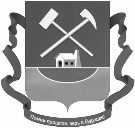              Российская Федерация                СОВЕТ ДЕПУТАТОВГАЙСКОГО ГОРОДСКОГО ОКРУГА        ОРЕНБУРГСКОЙ ОБЛАСТИ                                        6  созыв                   РЕШЕНИЕ             Российская Федерация                СОВЕТ ДЕПУТАТОВГАЙСКОГО ГОРОДСКОГО ОКРУГА        ОРЕНБУРГСКОЙ ОБЛАСТИ                                        6  созыв                   РЕШЕНИЕ             Российская Федерация                СОВЕТ ДЕПУТАТОВГАЙСКОГО ГОРОДСКОГО ОКРУГА        ОРЕНБУРГСКОЙ ОБЛАСТИ                                        6  созыв                   РЕШЕНИЕ     от ___________ 2023 № _______      от ___________ 2023 № _______      от ___________ 2023 № _______ Об исполнении бюджета Гайского городского округа за 2022 годПредседатель Совета депутатов Гайского городского округа   ___________________А.Л.ВорожцовГлава Гайского городского округа__________________О.Ю.Папунинот                         2023 № от                         2023 № от                         2023 № от                         2023 № Источники финансирования дефицита бюджетаИсточники финансирования дефицита бюджетаИсточники финансирования дефицита бюджетаИсточники финансирования дефицита бюджетаИсточники финансирования дефицита бюджетаИсточники финансирования дефицита бюджетапо кодам классификации источников финансирования дефицита по кодам классификации источников финансирования дефицита по кодам классификации источников финансирования дефицита по кодам классификации источников финансирования дефицита по кодам классификации источников финансирования дефицита по кодам классификации источников финансирования дефицита бюджета Гайского городского округа за 2022 годбюджета Гайского городского округа за 2022 годбюджета Гайского городского округа за 2022 годбюджета Гайского городского округа за 2022 годбюджета Гайского городского округа за 2022 годбюджета Гайского городского округа за 2022 год,(в рублях)Наименование показателяКод источника финансирования по бюджетной классификацииКод источника финансирования по бюджетной классификацииУтвержден-ный бюджет с учетом внесенных измененийУтвержден-ный бюджет с учетом внесенных измененийИсполнено122334Источники финансирования дефицита бюджетов - всего, 
в том числе:XX81 110 039,1681 110 039,16-45 333 856,25изменение остатков средств000 01000000000000000000 0100000000000000081 110 039,1681 110 039,16-45 333 856,25Изменение остатков средств на счетах по учету средств бюджетов000 01050000000000000000 0105000000000000081 110 039,1681 110 039,16-45 333 856,25Увеличение остатков средств бюджетов000 01050000000000500000 01050000000000500-1 509 402 773,68-1 509 402 773,68-1 620 095 235,99Увеличение прочих остатков средств бюджетов000 01050200000000500000 01050200000000500-1 509 402 773,68-1 509 402 773,68-1 620 095 235,99Увеличение прочих остатков денежных средств бюджетов000 01050201000000510000 01050201000000510-1 509 402 773,68-1 509 402 773,68-1 620 095 235,99Увеличение прочих остатков денежных средств бюджетов городских округов000 01050201040000510000 01050201040000510-1 509 402 773,68-1 509 402 773,68-1 620 095 235,99Уменьшение остатков средств бюджетов000 01050000000000600000 010500000000006001 590 512 812,841 590 512 812,841 574 761 379,74Уменьшение прочих остатков средств бюджетов000 01050200000000600000 010502000000006001 590 512 812,841 590 512 812,841 574 761 379,74Уменьшение прочих остатков денежных средств бюджетов000 01050201000000610000 010502010000006101 590 512 812,841 590 512 812,841 574 761 379,74Уменьшение прочих остатков денежных средств бюджетов городских округов000 01050201040000610000 010502010400006101 590 512 812,841 590 512 812,841 574 761 379,74Приложение №  2Приложение №  2Приложение №  2к Решению Совета депутатовк Решению Совета депутатовк Решению Совета депутатовГайского городского округаГайского городского округаГайского городского округаот                   2023  № от                   2023  № от                   2023  № Доходы бюджета Гайского городского округа за 2022 год                                                                                                                                                                          по кодам классификации доходов бюджетовДоходы бюджета Гайского городского округа за 2022 год                                                                                                                                                                          по кодам классификации доходов бюджетовДоходы бюджета Гайского городского округа за 2022 год                                                                                                                                                                          по кодам классификации доходов бюджетовДоходы бюджета Гайского городского округа за 2022 год                                                                                                                                                                          по кодам классификации доходов бюджетовДоходы бюджета Гайского городского округа за 2022 год                                                                                                                                                                          по кодам классификации доходов бюджетовДоходы бюджета Гайского городского округа за 2022 год                                                                                                                                                                          по кодам классификации доходов бюджетовДоходы бюджета Гайского городского округа за 2022 год                                                                                                                                                                          по кодам классификации доходов бюджетовДоходы бюджета Гайского городского округа за 2022 год                                                                                                                                                                          по кодам классификации доходов бюджетовДоходы бюджета Гайского городского округа за 2022 год                                                                                                                                                                          по кодам классификации доходов бюджетовДоходы бюджета Гайского городского округа за 2022 год                                                                                                                                                                          по кодам классификации доходов бюджетовДоходы бюджета Гайского городского округа за 2022 год                                                                                                                                                                          по кодам классификации доходов бюджетовДоходы бюджета Гайского городского округа за 2022 год                                                                                                                                                                          по кодам классификации доходов бюджетов(в рублях)Наименование показателяНаименование показателяНаименование показателяКод дохода по бюджетной классификацииКод дохода по бюджетной классификацииКод дохода по бюджетной классификацииКод дохода по бюджетной классификацииУтвержденный бюджет с учетом внесенных измененийУтвержденный бюджет с учетом внесенных измененийИсполненоИсполненоОтклонение111222233445НАЛОГОВЫЕ И НЕНАЛОГОВЫЕ ДОХОДЫНАЛОГОВЫЕ И НЕНАЛОГОВЫЕ ДОХОДЫНАЛОГОВЫЕ И НЕНАЛОГОВЫЕ ДОХОДЫ000 1 00 00 000 00 0000 000000 1 00 00 000 00 0000 000000 1 00 00 000 00 0000 000000 1 00 00 000 00 0000 000512 879 776,83512 879 776,83634 903 982,95634 903 982,95122 024 206,12НАЛОГИ НА ПРИБЫЛЬ, ДОХОДЫНАЛОГИ НА ПРИБЫЛЬ, ДОХОДЫНАЛОГИ НА ПРИБЫЛЬ, ДОХОДЫ000 1 01 00 000 00 0000 000000 1 01 00 000 00 0000 000000 1 01 00 000 00 0000 000000 1 01 00 000 00 0000 000282 405 000,00282 405 000,00368 640 303,11368 640 303,1186 235 303,11Налог на доходы физических лицНалог на доходы физических лицНалог на доходы физических лиц000 1 01 02 000 01 0000 110000 1 01 02 000 01 0000 110000 1 01 02 000 01 0000 110000 1 01 02 000 01 0000 110282 405 000,00282 405 000,00368 640 303,11368 640 303,1186 235 303,11Налог на доходы физических лиц с доходов, источником которых является налоговый агент, за исключением доходов, в отношении которых исчисление и уплата налога осуществляются в соответствии со статьями 227, 227.1 и 228 Налогового кодекса Российской ФедерацииНалог на доходы физических лиц с доходов, источником которых является налоговый агент, за исключением доходов, в отношении которых исчисление и уплата налога осуществляются в соответствии со статьями 227, 227.1 и 228 Налогового кодекса Российской ФедерацииНалог на доходы физических лиц с доходов, источником которых является налоговый агент, за исключением доходов, в отношении которых исчисление и уплата налога осуществляются в соответствии со статьями 227, 227.1 и 228 Налогового кодекса Российской Федерации000 1 01 02 010 01 0000 110000 1 01 02 010 01 0000 110000 1 01 02 010 01 0000 110000 1 01 02 010 01 0000 110277 987 000,00277 987 000,00360 214 972,40360 214 972,4082 227 972,40Налог на доходы физических лиц с доходов, полученных от осуществления деятельности физическими лицами, зарегистрированными в качестве индивидуальных предпринимателей, нотариусов, занимающихся частной практикой, адвокатов, учредивших адвокатские кабинеты, и других лиц, занимающихся частной практикой в соответствии со статьей 227 Налогового кодекса Российской ФедерацииНалог на доходы физических лиц с доходов, полученных от осуществления деятельности физическими лицами, зарегистрированными в качестве индивидуальных предпринимателей, нотариусов, занимающихся частной практикой, адвокатов, учредивших адвокатские кабинеты, и других лиц, занимающихся частной практикой в соответствии со статьей 227 Налогового кодекса Российской ФедерацииНалог на доходы физических лиц с доходов, полученных от осуществления деятельности физическими лицами, зарегистрированными в качестве индивидуальных предпринимателей, нотариусов, занимающихся частной практикой, адвокатов, учредивших адвокатские кабинеты, и других лиц, занимающихся частной практикой в соответствии со статьей 227 Налогового кодекса Российской Федерации000 1 01 02 020 01 0000 110000 1 01 02 020 01 0000 110000 1 01 02 020 01 0000 110000 1 01 02 020 01 0000 110570 000,00570 000,00829 675,87829 675,87259 675,87Налог на доходы физических лиц с доходов, полученных физическими лицами в соответствии со статьей 228 Налогового кодекса Российской ФедерацииНалог на доходы физических лиц с доходов, полученных физическими лицами в соответствии со статьей 228 Налогового кодекса Российской ФедерацииНалог на доходы физических лиц с доходов, полученных физическими лицами в соответствии со статьей 228 Налогового кодекса Российской Федерации000 1 01 02 030 01 0000 110000 1 01 02 030 01 0000 110000 1 01 02 030 01 0000 110000 1 01 02 030 01 0000 1101 780 000,001 780 000,002 077 201,382 077 201,38297 201,38Налог на доходы физических лиц в части суммы налога, превышающей 650 000 рублей, относящейся к части налоговой базы, превышающей 5 000 000 рублей (за исключением налога на доходы физических лиц с сумм прибыли контролируемой иностранной компании, в том числе фиксированной прибыли контролируемой иностранной компании)Налог на доходы физических лиц в части суммы налога, превышающей 650 000 рублей, относящейся к части налоговой базы, превышающей 5 000 000 рублей (за исключением налога на доходы физических лиц с сумм прибыли контролируемой иностранной компании, в том числе фиксированной прибыли контролируемой иностранной компании)Налог на доходы физических лиц в части суммы налога, превышающей 650 000 рублей, относящейся к части налоговой базы, превышающей 5 000 000 рублей (за исключением налога на доходы физических лиц с сумм прибыли контролируемой иностранной компании, в том числе фиксированной прибыли контролируемой иностранной компании)000 1 01 02 080 01 0000 110000 1 01 02 080 01 0000 110000 1 01 02 080 01 0000 110000 1 01 02 080 01 0000 1102 068 000,002 068 000,005 518 453,465 518 453,463 450 453,46НАЛОГИ НА ТОВАРЫ (РАБОТЫ, УСЛУГИ), РЕАЛИЗУЕМЫЕ НА ТЕРРИТОРИИ РОССИЙСКОЙ ФЕДЕРАЦИИНАЛОГИ НА ТОВАРЫ (РАБОТЫ, УСЛУГИ), РЕАЛИЗУЕМЫЕ НА ТЕРРИТОРИИ РОССИЙСКОЙ ФЕДЕРАЦИИНАЛОГИ НА ТОВАРЫ (РАБОТЫ, УСЛУГИ), РЕАЛИЗУЕМЫЕ НА ТЕРРИТОРИИ РОССИЙСКОЙ ФЕДЕРАЦИИ000 1 03 00 000 00 0000 000000 1 03 00 000 00 0000 000000 1 03 00 000 00 0000 000000 1 03 00 000 00 0000 00016 511 940,0016 511 940,0019 048 282,3819 048 282,382 536 342,38Акцизы по подакцизным товарам (продукции), производимым на территории Российской ФедерацииАкцизы по подакцизным товарам (продукции), производимым на территории Российской ФедерацииАкцизы по подакцизным товарам (продукции), производимым на территории Российской Федерации000 1 03 02 000 01 0000 110000 1 03 02 000 01 0000 110000 1 03 02 000 01 0000 110000 1 03 02 000 01 0000 11016 511 940,0016 511 940,0019 048 282,3819 048 282,382 536 342,38Доходы от уплаты акцизов на дизельное топливо, подлежащие распределению между бюджетами субъектов Российской Федерации и местными бюджетами с учетом установленных дифференцированных нормативов отчислений в местные бюджетыДоходы от уплаты акцизов на дизельное топливо, подлежащие распределению между бюджетами субъектов Российской Федерации и местными бюджетами с учетом установленных дифференцированных нормативов отчислений в местные бюджетыДоходы от уплаты акцизов на дизельное топливо, подлежащие распределению между бюджетами субъектов Российской Федерации и местными бюджетами с учетом установленных дифференцированных нормативов отчислений в местные бюджеты000 1 03 02 230 01 0000 110000 1 03 02 230 01 0000 110000 1 03 02 230 01 0000 110000 1 03 02 230 01 0000 1107 465 560,007 465 560,009 549 038,059 549 038,052 083 478,05Доходы от уплаты акцизов на дизельное топливо, подлежащие распределению между бюджетами субъектов Российской Федерации и местными бюджетами с учетом установленных дифференцированных нормативов отчислений в местные бюджеты (по нормативам, установленным федеральным законом о федеральном бюджете в целях формирования дорожных фондов субъектов Российской Федерации)Доходы от уплаты акцизов на дизельное топливо, подлежащие распределению между бюджетами субъектов Российской Федерации и местными бюджетами с учетом установленных дифференцированных нормативов отчислений в местные бюджеты (по нормативам, установленным федеральным законом о федеральном бюджете в целях формирования дорожных фондов субъектов Российской Федерации)Доходы от уплаты акцизов на дизельное топливо, подлежащие распределению между бюджетами субъектов Российской Федерации и местными бюджетами с учетом установленных дифференцированных нормативов отчислений в местные бюджеты (по нормативам, установленным федеральным законом о федеральном бюджете в целях формирования дорожных фондов субъектов Российской Федерации)000 1 03 02 231 01 0000 110000 1 03 02 231 01 0000 110000 1 03 02 231 01 0000 110000 1 03 02 231 01 0000 1107 465 560,007 465 560,009 549 038,059 549 038,052 083 478,05Доходы от уплаты акцизов на моторные масла для дизельных и (или) карбюраторных (инжекторных) двигателей, подлежащие распределению между бюджетами субъектов Российской Федерации и местными бюджетами с учетом установленных дифференцированных нормативов отчислений в местные бюджетыДоходы от уплаты акцизов на моторные масла для дизельных и (или) карбюраторных (инжекторных) двигателей, подлежащие распределению между бюджетами субъектов Российской Федерации и местными бюджетами с учетом установленных дифференцированных нормативов отчислений в местные бюджетыДоходы от уплаты акцизов на моторные масла для дизельных и (или) карбюраторных (инжекторных) двигателей, подлежащие распределению между бюджетами субъектов Российской Федерации и местными бюджетами с учетом установленных дифференцированных нормативов отчислений в местные бюджеты000 1 03 02 240 01 0000 110000 1 03 02 240 01 0000 110000 1 03 02 240 01 0000 110000 1 03 02 240 01 0000 11041 320,0041 320,0051 579,6151 579,6110 259,61Доходы от уплаты акцизов на моторные масла для дизельных и (или) карбюраторных (инжекторных) двигателей, подлежащие распределению между бюджетами субъектов Российской Федерации и местными бюджетами с учетом установленных дифференцированных нормативов отчислений в местные бюджеты (по нормативам, установленным федеральным законом о федеральном бюджете в целях формирования дорожных фондов субъектов Российской Федерации)Доходы от уплаты акцизов на моторные масла для дизельных и (или) карбюраторных (инжекторных) двигателей, подлежащие распределению между бюджетами субъектов Российской Федерации и местными бюджетами с учетом установленных дифференцированных нормативов отчислений в местные бюджеты (по нормативам, установленным федеральным законом о федеральном бюджете в целях формирования дорожных фондов субъектов Российской Федерации)Доходы от уплаты акцизов на моторные масла для дизельных и (или) карбюраторных (инжекторных) двигателей, подлежащие распределению между бюджетами субъектов Российской Федерации и местными бюджетами с учетом установленных дифференцированных нормативов отчислений в местные бюджеты (по нормативам, установленным федеральным законом о федеральном бюджете в целях формирования дорожных фондов субъектов Российской Федерации)000 1 03 02 241 01 0000 110000 1 03 02 241 01 0000 110000 1 03 02 241 01 0000 110000 1 03 02 241 01 0000 11041 320,0041 320,0051 579,6151 579,6110 259,61Доходы от уплаты акцизов на автомобильный бензин, подлежащие распределению между бюджетами субъектов Российской Федерации и местными бюджетами с учетом установленных дифференцированных нормативов отчислений в местные бюджетыДоходы от уплаты акцизов на автомобильный бензин, подлежащие распределению между бюджетами субъектов Российской Федерации и местными бюджетами с учетом установленных дифференцированных нормативов отчислений в местные бюджетыДоходы от уплаты акцизов на автомобильный бензин, подлежащие распределению между бюджетами субъектов Российской Федерации и местными бюджетами с учетом установленных дифференцированных нормативов отчислений в местные бюджеты000 1 03 02 250 01 0000 110000 1 03 02 250 01 0000 110000 1 03 02 250 01 0000 110000 1 03 02 250 01 0000 1109 941 200,009 941 200,0010 543 216,4410 543 216,44602 016,44Доходы от уплаты акцизов на автомобильный бензин, подлежащие распределению между бюджетами субъектов Российской Федерации и местными бюджетами с учетом установленных дифференцированных нормативов отчислений в местные бюджеты (по нормативам, установленным федеральным законом о федеральном бюджете в целях формирования дорожных фондов субъектов Российской Федерации)Доходы от уплаты акцизов на автомобильный бензин, подлежащие распределению между бюджетами субъектов Российской Федерации и местными бюджетами с учетом установленных дифференцированных нормативов отчислений в местные бюджеты (по нормативам, установленным федеральным законом о федеральном бюджете в целях формирования дорожных фондов субъектов Российской Федерации)Доходы от уплаты акцизов на автомобильный бензин, подлежащие распределению между бюджетами субъектов Российской Федерации и местными бюджетами с учетом установленных дифференцированных нормативов отчислений в местные бюджеты (по нормативам, установленным федеральным законом о федеральном бюджете в целях формирования дорожных фондов субъектов Российской Федерации)000 1 03 02 251 01 0000 110000 1 03 02 251 01 0000 110000 1 03 02 251 01 0000 110000 1 03 02 251 01 0000 1109 941 200,009 941 200,0010 543 216,4410 543 216,44602 016,44Доходы от уплаты акцизов на прямогонный бензин, подлежащие распределению между бюджетами субъектов Российской Федерации и местными бюджетами с учетом установленных дифференцированных нормативов отчислений в местные бюджетыДоходы от уплаты акцизов на прямогонный бензин, подлежащие распределению между бюджетами субъектов Российской Федерации и местными бюджетами с учетом установленных дифференцированных нормативов отчислений в местные бюджетыДоходы от уплаты акцизов на прямогонный бензин, подлежащие распределению между бюджетами субъектов Российской Федерации и местными бюджетами с учетом установленных дифференцированных нормативов отчислений в местные бюджеты000 1 03 02 260 01 0000 110000 1 03 02 260 01 0000 110000 1 03 02 260 01 0000 110000 1 03 02 260 01 0000 110-936 140,00-936 140,00-1 095 551,72-1 095 551,72-159 411,72Доходы от уплаты акцизов на прямогонный бензин, подлежащие распределению между бюджетами субъектов Российской Федерации и местными бюджетами с учетом установленных дифференцированных нормативов отчислений в местные бюджеты (по нормативам, установленным федеральным законом о федеральном бюджете в целях формирования дорожных фондов субъектов Российской Федерации)Доходы от уплаты акцизов на прямогонный бензин, подлежащие распределению между бюджетами субъектов Российской Федерации и местными бюджетами с учетом установленных дифференцированных нормативов отчислений в местные бюджеты (по нормативам, установленным федеральным законом о федеральном бюджете в целях формирования дорожных фондов субъектов Российской Федерации)Доходы от уплаты акцизов на прямогонный бензин, подлежащие распределению между бюджетами субъектов Российской Федерации и местными бюджетами с учетом установленных дифференцированных нормативов отчислений в местные бюджеты (по нормативам, установленным федеральным законом о федеральном бюджете в целях формирования дорожных фондов субъектов Российской Федерации)000 1 03 02 261 01 0000 110000 1 03 02 261 01 0000 110000 1 03 02 261 01 0000 110000 1 03 02 261 01 0000 110-936 140,00-936 140,00-1 095 551,72-1 095 551,72-159 411,72НАЛОГИ НА СОВОКУПНЫЙ ДОХОДНАЛОГИ НА СОВОКУПНЫЙ ДОХОДНАЛОГИ НА СОВОКУПНЫЙ ДОХОД000 1 05 00 000 00 0000 000000 1 05 00 000 00 0000 000000 1 05 00 000 00 0000 000000 1 05 00 000 00 0000 00061 947 329,8361 947 329,8367 801 456,6367 801 456,635 854 126,80Налог, взимаемый в связи с применением упрощенной системы налогообложенияНалог, взимаемый в связи с применением упрощенной системы налогообложенияНалог, взимаемый в связи с применением упрощенной системы налогообложения000 1 05 01 000 00 0000 110000 1 05 01 000 00 0000 110000 1 05 01 000 00 0000 110000 1 05 01 000 00 0000 11057 447 326,0057 447 326,0063 959 216,0963 959 216,096 511 890,09Налог, взимаемый с налогоплательщиков, выбравших в качестве объекта налогообложения доходыНалог, взимаемый с налогоплательщиков, выбравших в качестве объекта налогообложения доходыНалог, взимаемый с налогоплательщиков, выбравших в качестве объекта налогообложения доходы000 1 05 01 010 01 0000 110000 1 05 01 010 01 0000 110000 1 05 01 010 01 0000 110000 1 05 01 010 01 0000 11032 458 496,0032 458 496,0034 681 716,6034 681 716,602 223 220,60Налог, взимаемый с налогоплательщиков, выбравших в качестве объекта налогообложения доходыНалог, взимаемый с налогоплательщиков, выбравших в качестве объекта налогообложения доходыНалог, взимаемый с налогоплательщиков, выбравших в качестве объекта налогообложения доходы000 1 05 01 011 01 0000 110000 1 05 01 011 01 0000 110000 1 05 01 011 01 0000 110000 1 05 01 011 01 0000 11032 458 496,0032 458 496,0034 681 716,6034 681 716,602 223 220,60Налог, взимаемый с налогоплательщиков, выбравших в качестве объекта налогообложения доходы, уменьшенные на величину расходовНалог, взимаемый с налогоплательщиков, выбравших в качестве объекта налогообложения доходы, уменьшенные на величину расходовНалог, взимаемый с налогоплательщиков, выбравших в качестве объекта налогообложения доходы, уменьшенные на величину расходов000 1 05 01 020 01 0000 110000 1 05 01 020 01 0000 110000 1 05 01 020 01 0000 110000 1 05 01 020 01 0000 11024 988 830,0024 988 830,0029 277 354,2129 277 354,214 288 524,21Налог, взимаемый с налогоплательщиков, выбравших в качестве объекта налогообложения доходы, уменьшенные на величину расходов (в том числе минимальный налог, зачисляемый в бюджеты субъектов Российской Федерации)Налог, взимаемый с налогоплательщиков, выбравших в качестве объекта налогообложения доходы, уменьшенные на величину расходов (в том числе минимальный налог, зачисляемый в бюджеты субъектов Российской Федерации)Налог, взимаемый с налогоплательщиков, выбравших в качестве объекта налогообложения доходы, уменьшенные на величину расходов (в том числе минимальный налог, зачисляемый в бюджеты субъектов Российской Федерации)000 1 05 01 021 01 0000 110000 1 05 01 021 01 0000 110000 1 05 01 021 01 0000 110000 1 05 01 021 01 0000 11024 988 830,0024 988 830,0029 277 354,2129 277 354,214 288 524,21Минимальный налог, зачисляемый в бюджеты субъектов Российской Федерации (за налоговые периоды, истекшие до 1 января 2016 года)Минимальный налог, зачисляемый в бюджеты субъектов Российской Федерации (за налоговые периоды, истекшие до 1 января 2016 года)Минимальный налог, зачисляемый в бюджеты субъектов Российской Федерации (за налоговые периоды, истекшие до 1 января 2016 года)000 1 05 01 050 01 0000 110000 1 05 01 050 01 0000 110000 1 05 01 050 01 0000 110000 1 05 01 050 01 0000 1100,000,00145,28145,28145,28Единый налог на вмененный доход для отдельных видов деятельностиЕдиный налог на вмененный доход для отдельных видов деятельностиЕдиный налог на вмененный доход для отдельных видов деятельности000 1 05 02 000 02 0000 110000 1 05 02 000 02 0000 110000 1 05 02 000 02 0000 110000 1 05 02 000 02 0000 1100,000,0041 737,8241 737,8241 737,82Единый налог на вмененный доход для отдельных видов деятельностиЕдиный налог на вмененный доход для отдельных видов деятельностиЕдиный налог на вмененный доход для отдельных видов деятельности000 1 05 02 010 02 0000 110000 1 05 02 010 02 0000 110000 1 05 02 010 02 0000 110000 1 05 02 010 02 0000 1100,000,0041 737,8241 737,8241 737,82Единый сельскохозяйственный налогЕдиный сельскохозяйственный налогЕдиный сельскохозяйственный налог000 1 05 03 000 01 0000 110000 1 05 03 000 01 0000 110000 1 05 03 000 01 0000 110000 1 05 03 000 01 0000 1101 400 003,831 400 003,83633 962,66633 962,66-766 041,17Единый сельскохозяйственный налогЕдиный сельскохозяйственный налогЕдиный сельскохозяйственный налог000 1 05 03 010 01 0000 110000 1 05 03 010 01 0000 110000 1 05 03 010 01 0000 110000 1 05 03 010 01 0000 1101 400 003,831 400 003,83633 962,66633 962,66-766 041,17Налог, взимаемый в связи с применением патентной системы налогообложенияНалог, взимаемый в связи с применением патентной системы налогообложенияНалог, взимаемый в связи с применением патентной системы налогообложения000 1 05 04 000 02 0000 110000 1 05 04 000 02 0000 110000 1 05 04 000 02 0000 110000 1 05 04 000 02 0000 1103 100 000,003 100 000,003 166 540,063 166 540,0666 540,06Налог, взимаемый в связи с применением патентной системы налогообложения, зачисляемый в бюджеты городских округовНалог, взимаемый в связи с применением патентной системы налогообложения, зачисляемый в бюджеты городских округовНалог, взимаемый в связи с применением патентной системы налогообложения, зачисляемый в бюджеты городских округов000 1 05 04 010 02 0000 110000 1 05 04 010 02 0000 110000 1 05 04 010 02 0000 110000 1 05 04 010 02 0000 1103 100 000,003 100 000,003 166 540,063 166 540,0666 540,06НАЛОГИ НА ИМУЩЕСТВОНАЛОГИ НА ИМУЩЕСТВОНАЛОГИ НА ИМУЩЕСТВО000 1 06 00 000 00 0000 000000 1 06 00 000 00 0000 000000 1 06 00 000 00 0000 000000 1 06 00 000 00 0000 00045 980 000,0045 980 000,0058 842 734,0158 842 734,0112 862 734,01Налог на имущество физических лицНалог на имущество физических лицНалог на имущество физических лиц000 1 06 01 000 00 0000 110000 1 06 01 000 00 0000 110000 1 06 01 000 00 0000 110000 1 06 01 000 00 0000 1105 880 000,005 880 000,006 028 766,816 028 766,81148 766,81Налог на имущество физических лиц, взимаемый по ставкам, применяемым к объектам налогообложения, расположенным в границах городских округовНалог на имущество физических лиц, взимаемый по ставкам, применяемым к объектам налогообложения, расположенным в границах городских округовНалог на имущество физических лиц, взимаемый по ставкам, применяемым к объектам налогообложения, расположенным в границах городских округов000 1 06 01 020 04 0000 110000 1 06 01 020 04 0000 110000 1 06 01 020 04 0000 110000 1 06 01 020 04 0000 1105 880 000,005 880 000,006 028 766,816 028 766,81148 766,81Земельный налогЗемельный налогЗемельный налог000 1 06 06 000 00 0000 110000 1 06 06 000 00 0000 110000 1 06 06 000 00 0000 110000 1 06 06 000 00 0000 11040 100 000,0040 100 000,0052 813 967,2052 813 967,2012 713 967,20Земельный налог с организацийЗемельный налог с организацийЗемельный налог с организаций000 1 06 06 030 00 0000 110000 1 06 06 030 00 0000 110000 1 06 06 030 00 0000 110000 1 06 06 030 00 0000 11031 000 000,0031 000 000,0043 343 740,9443 343 740,9412 343 740,94Земельный налог с организаций, обладающих земельным участком, расположенным в границах городских округовЗемельный налог с организаций, обладающих земельным участком, расположенным в границах городских округовЗемельный налог с организаций, обладающих земельным участком, расположенным в границах городских округов000 1 06 06 032 04 0000 110000 1 06 06 032 04 0000 110000 1 06 06 032 04 0000 110000 1 06 06 032 04 0000 11031 000 000,0031 000 000,0043 343 740,9443 343 740,9412 343 740,94Земельный налог с физических лицЗемельный налог с физических лицЗемельный налог с физических лиц000 1 06 06 040 00 0000 110000 1 06 06 040 00 0000 110000 1 06 06 040 00 0000 110000 1 06 06 040 00 0000 1109 100 000,009 100 000,009 470 226,269 470 226,26370 226,26Земельный налог с физических лиц, обладающих земельным участком, расположенным в границах городских округовЗемельный налог с физических лиц, обладающих земельным участком, расположенным в границах городских округовЗемельный налог с физических лиц, обладающих земельным участком, расположенным в границах городских округов000 1 06 06 042 04 0000 110000 1 06 06 042 04 0000 110000 1 06 06 042 04 0000 110000 1 06 06 042 04 0000 1109 100 000,009 100 000,009 470 226,269 470 226,26370 226,26ГОСУДАРСТВЕННАЯ ПОШЛИНАГОСУДАРСТВЕННАЯ ПОШЛИНАГОСУДАРСТВЕННАЯ ПОШЛИНА000 1 08 00 000 00 0000 000000 1 08 00 000 00 0000 000000 1 08 00 000 00 0000 000000 1 08 00 000 00 0000 0005 880 000,005 880 000,006 349 964,446 349 964,44469 964,44Государственная пошлина по делам, рассматриваемым в судах общей юрисдикции, мировыми судьямиГосударственная пошлина по делам, рассматриваемым в судах общей юрисдикции, мировыми судьямиГосударственная пошлина по делам, рассматриваемым в судах общей юрисдикции, мировыми судьями000 1 08 03 000 01 0000 110000 1 08 03 000 01 0000 110000 1 08 03 000 01 0000 110000 1 08 03 000 01 0000 1105 830 000,005 830 000,006 329 964,446 329 964,44499 964,44Государственная пошлина по делам, рассматриваемым в судах общей юрисдикции, мировыми судьями (за исключением Верховного Суда Российской Федерации)Государственная пошлина по делам, рассматриваемым в судах общей юрисдикции, мировыми судьями (за исключением Верховного Суда Российской Федерации)Государственная пошлина по делам, рассматриваемым в судах общей юрисдикции, мировыми судьями (за исключением Верховного Суда Российской Федерации)000 1 08 03 010 01 0000 110000 1 08 03 010 01 0000 110000 1 08 03 010 01 0000 110000 1 08 03 010 01 0000 1105 830 000,005 830 000,006 329 964,446 329 964,44499 964,44Государственная пошлина за государственную регистрацию, а также за совершение прочих юридически значимых действийГосударственная пошлина за государственную регистрацию, а также за совершение прочих юридически значимых действийГосударственная пошлина за государственную регистрацию, а также за совершение прочих юридически значимых действий000 1 08 07 000 01 0000 110000 1 08 07 000 01 0000 110000 1 08 07 000 01 0000 110000 1 08 07 000 01 0000 11050 000,0050 000,0020 000,0020 000,00-30 000,00Государственная пошлина за выдачу разрешения на установку рекламной конструкцииГосударственная пошлина за выдачу разрешения на установку рекламной конструкцииГосударственная пошлина за выдачу разрешения на установку рекламной конструкции000 1 08 07 150 01 0000 110000 1 08 07 150 01 0000 110000 1 08 07 150 01 0000 110000 1 08 07 150 01 0000 11050 000,0050 000,0020 000,0020 000,00-30 000,00ДОХОДЫ ОТ ИСПОЛЬЗОВАНИЯ ИМУЩЕСТВА, НАХОДЯЩЕГОСЯ В ГОСУДАРСТВЕННОЙ И МУНИЦИПАЛЬНОЙ СОБСТВЕННОСТИДОХОДЫ ОТ ИСПОЛЬЗОВАНИЯ ИМУЩЕСТВА, НАХОДЯЩЕГОСЯ В ГОСУДАРСТВЕННОЙ И МУНИЦИПАЛЬНОЙ СОБСТВЕННОСТИДОХОДЫ ОТ ИСПОЛЬЗОВАНИЯ ИМУЩЕСТВА, НАХОДЯЩЕГОСЯ В ГОСУДАРСТВЕННОЙ И МУНИЦИПАЛЬНОЙ СОБСТВЕННОСТИ000 1 11 00 000 00 0000 000000 1 11 00 000 00 0000 000000 1 11 00 000 00 0000 000000 1 11 00 000 00 0000 00088 292 600,0088 292 600,0099 733 223,1099 733 223,1011 440 623,10Доходы, получаемые в виде арендной либо иной платы за передачу в возмездное пользование государственного и муниципального имущества (за исключением имущества бюджетных и автономных учреждений, а также имущества государственных и муниципальных унитарных предприятий, в том числе казенных)Доходы, получаемые в виде арендной либо иной платы за передачу в возмездное пользование государственного и муниципального имущества (за исключением имущества бюджетных и автономных учреждений, а также имущества государственных и муниципальных унитарных предприятий, в том числе казенных)Доходы, получаемые в виде арендной либо иной платы за передачу в возмездное пользование государственного и муниципального имущества (за исключением имущества бюджетных и автономных учреждений, а также имущества государственных и муниципальных унитарных предприятий, в том числе казенных)000 1 11 05 000 00 0000 120000 1 11 05 000 00 0000 120000 1 11 05 000 00 0000 120000 1 11 05 000 00 0000 12086 737 000,0086 737 000,0098 860 797,5898 860 797,5812 123 797,58Доходы, получаемые в виде арендной платы за земельные участки, государственная собственность на которые не разграничена, а также средства от продажи права на заключение договоров аренды указанных земельных участковДоходы, получаемые в виде арендной платы за земельные участки, государственная собственность на которые не разграничена, а также средства от продажи права на заключение договоров аренды указанных земельных участковДоходы, получаемые в виде арендной платы за земельные участки, государственная собственность на которые не разграничена, а также средства от продажи права на заключение договоров аренды указанных земельных участков000 1 11 05 010 00 0000 120000 1 11 05 010 00 0000 120000 1 11 05 010 00 0000 120000 1 11 05 010 00 0000 12083 000 000,0083 000 000,0095 999 889,8095 999 889,8012 999 889,80Доходы, получаемые в виде арендной платы за земельные участки, государственная собственность на которые не разграничена и которые расположены в границах городских округов, а также средства от продажи права на заключение договоров аренды указанных земельных участковДоходы, получаемые в виде арендной платы за земельные участки, государственная собственность на которые не разграничена и которые расположены в границах городских округов, а также средства от продажи права на заключение договоров аренды указанных земельных участковДоходы, получаемые в виде арендной платы за земельные участки, государственная собственность на которые не разграничена и которые расположены в границах городских округов, а также средства от продажи права на заключение договоров аренды указанных земельных участков000 1 11 05 012 04 0000 120000 1 11 05 012 04 0000 120000 1 11 05 012 04 0000 120000 1 11 05 012 04 0000 12083 000 000,0083 000 000,0095 999 889,8095 999 889,8012 999 889,80Доходы, получаемые в виде арендной платы за земли после разграничения государственной собственности на землю, а также средства от продажи права на заключение договоров аренды указанных земельных участков (за исключением земельных участков бюджетных и автономных учреждений)Доходы, получаемые в виде арендной платы за земли после разграничения государственной собственности на землю, а также средства от продажи права на заключение договоров аренды указанных земельных участков (за исключением земельных участков бюджетных и автономных учреждений)Доходы, получаемые в виде арендной платы за земли после разграничения государственной собственности на землю, а также средства от продажи права на заключение договоров аренды указанных земельных участков (за исключением земельных участков бюджетных и автономных учреждений)000 1 11 05 020 00 0000 120000 1 11 05 020 00 0000 120000 1 11 05 020 00 0000 120000 1 11 05 020 00 0000 120355 000,00355 000,00280 936,39280 936,39-74 063,61Доходы, получаемые в виде арендной платы, а также средства от продажи права на заключение договоров аренды за земли, находящиеся в собственности городских округов (за исключением земельных участков муниципальных бюджетных и автономных учреждений)Доходы, получаемые в виде арендной платы, а также средства от продажи права на заключение договоров аренды за земли, находящиеся в собственности городских округов (за исключением земельных участков муниципальных бюджетных и автономных учреждений)Доходы, получаемые в виде арендной платы, а также средства от продажи права на заключение договоров аренды за земли, находящиеся в собственности городских округов (за исключением земельных участков муниципальных бюджетных и автономных учреждений)000 1 11 05 024 04 0000 120000 1 11 05 024 04 0000 120000 1 11 05 024 04 0000 120000 1 11 05 024 04 0000 120355 000,00355 000,00280 936,39280 936,39-74 063,61Доходы от сдачи в аренду имущества, составляющего государственную (муниципальную) казну (за исключением земельных участков)Доходы от сдачи в аренду имущества, составляющего государственную (муниципальную) казну (за исключением земельных участков)Доходы от сдачи в аренду имущества, составляющего государственную (муниципальную) казну (за исключением земельных участков)000 1 11 05 070 00 0000 120000 1 11 05 070 00 0000 120000 1 11 05 070 00 0000 120000 1 11 05 070 00 0000 1203 382 000,003 382 000,002 579 971,392 579 971,39-802 028,61Доходы от сдачи в аренду имущества, составляющего казну городских округов (за исключением земельных участков)Доходы от сдачи в аренду имущества, составляющего казну городских округов (за исключением земельных участков)Доходы от сдачи в аренду имущества, составляющего казну городских округов (за исключением земельных участков)000 1 11 05 074 04 0000 120000 1 11 05 074 04 0000 120000 1 11 05 074 04 0000 120000 1 11 05 074 04 0000 1203 382 000,003 382 000,002 579 971,392 579 971,39-802 028,61Плата по соглашениям об установлении сервитута в отношении земельных участков, находящихся в государственной или муниципальной собственностиПлата по соглашениям об установлении сервитута в отношении земельных участков, находящихся в государственной или муниципальной собственностиПлата по соглашениям об установлении сервитута в отношении земельных участков, находящихся в государственной или муниципальной собственности000 1 11 05 300 00 0000 120000 1 11 05 300 00 0000 120000 1 11 05 300 00 0000 120000 1 11 05 300 00 0000 1200,000,0051,6551,6551,65Плата по соглашениям об установлении сервитута в отношении земельных участков, государственная собственность на которые не разграниченаПлата по соглашениям об установлении сервитута в отношении земельных участков, государственная собственность на которые не разграничена000 1 11 05 310 00 0000 120000 1 11 05 310 00 0000 120000 1 11 05 310 00 0000 120000 1 11 05 310 00 0000 1200,000,0051,6551,6551,65Плата по соглашениям об установлении сервитута, заключенным органами местного самоуправления городских округов, государственными или муниципальными предприятиями либо государственными или муниципальными учреждениями в отношении земельных участков, государственная собственность на которые не разграничена и которые расположены в границах городских округовПлата по соглашениям об установлении сервитута, заключенным органами местного самоуправления городских округов, государственными или муниципальными предприятиями либо государственными или муниципальными учреждениями в отношении земельных участков, государственная собственность на которые не разграничена и которые расположены в границах городских округов000 1 11 05 312 04 0000 120000 1 11 05 312 04 0000 120000 1 11 05 312 04 0000 120000 1 11 05 312 04 0000 1200,000,0051,6551,6551,65Прочие доходы от использования имущества и прав, находящихся в государственной и муниципальной собственности (за исключением имущества бюджетных и автономных учреждений, а также имущества государственных и муниципальных унитарных предприятий, в том числе казенных)Прочие доходы от использования имущества и прав, находящихся в государственной и муниципальной собственности (за исключением имущества бюджетных и автономных учреждений, а также имущества государственных и муниципальных унитарных предприятий, в том числе казенных)000 1 11 09 000 00 0000 120000 1 11 09 000 00 0000 120000 1 11 09 000 00 0000 120000 1 11 09 000 00 0000 1201 555 600,001 555 600,00872 373,87872 373,87-683 226,13Прочие поступления от использования имущества, находящегося в государственной и муниципальной собственности (за исключением имущества бюджетных и автономных учреждений, а также имущества государственных и муниципальных унитарных предприятий, в том числе казенных)Прочие поступления от использования имущества, находящегося в государственной и муниципальной собственности (за исключением имущества бюджетных и автономных учреждений, а также имущества государственных и муниципальных унитарных предприятий, в том числе казенных)000 1 11 09 040 00 0000 120000 1 11 09 040 00 0000 120000 1 11 09 040 00 0000 120000 1 11 09 040 00 0000 120178 600,00178 600,00174 224,41174 224,41-4 375,59Прочие поступления от использования имущества, находящегося в собственности городских округов (за исключением имущества муниципальных бюджетных и автономных учреждений, а также имущества муниципальных унитарных предприятий, в том числе казенных)Прочие поступления от использования имущества, находящегося в собственности городских округов (за исключением имущества муниципальных бюджетных и автономных учреждений, а также имущества муниципальных унитарных предприятий, в том числе казенных)000 1 11 09 044 04 0000 120000 1 11 09 044 04 0000 120000 1 11 09 044 04 0000 120000 1 11 09 044 04 0000 120178 600,00178 600,00174 224,41174 224,41-4 375,59Плата, поступившая в рамках договора за предоставление права на размещение и эксплуатацию нестационарного торгового объекта, установку и эксплуатацию рекламных конструкций на землях или земельных участках, находящихся в государственной или муниципальной собственности, и на землях или земельных участках, государственная собственность на которые не разграниченаПлата, поступившая в рамках договора за предоставление права на размещение и эксплуатацию нестационарного торгового объекта, установку и эксплуатацию рекламных конструкций на землях или земельных участках, находящихся в государственной или муниципальной собственности, и на землях или земельных участках, государственная собственность на которые не разграничена000 1 11 09 080 00 0000 120000 1 11 09 080 00 0000 120000 1 11 09 080 00 0000 120000 1 11 09 080 00 0000 1201 377 000,001 377 000,00698 149,46698 149,46-678 850,54Плата, поступившая в рамках договора за предоставление права на размещение и эксплуатацию нестационарного торгового объекта, установку и эксплуатацию рекламных конструкций на землях или земельных участках, находящихся в собственности городских округов, и на землях или земельных участках, государственная собственность на которые не разграниченаПлата, поступившая в рамках договора за предоставление права на размещение и эксплуатацию нестационарного торгового объекта, установку и эксплуатацию рекламных конструкций на землях или земельных участках, находящихся в собственности городских округов, и на землях или земельных участках, государственная собственность на которые не разграничена000 1 11 09 080 04 0000 120000 1 11 09 080 04 0000 120000 1 11 09 080 04 0000 120000 1 11 09 080 04 0000 1201 377 000,001 377 000,00698 149,46698 149,46-678 850,54ПЛАТЕЖИ ПРИ ПОЛЬЗОВАНИИ ПРИРОДНЫМИ РЕСУРСАМИПЛАТЕЖИ ПРИ ПОЛЬЗОВАНИИ ПРИРОДНЫМИ РЕСУРСАМИ000 1 12 00 000 00 0000 000000 1 12 00 000 00 0000 000000 1 12 00 000 00 0000 000000 1 12 00 000 00 0000 0003 056 400,003 056 400,002 784 393,642 784 393,64-272 006,36Плата за негативное воздействие на окружающую средуПлата за негативное воздействие на окружающую среду000 1 12 01 000 01 0000 120000 1 12 01 000 01 0000 120000 1 12 01 000 01 0000 120000 1 12 01 000 01 0000 1203 056 400,003 056 400,002 784 393,642 784 393,64-272 006,36Плата за выбросы загрязняющих веществ в атмосферный воздух стационарными объектамиПлата за выбросы загрязняющих веществ в атмосферный воздух стационарными объектами000 1 12 01 010 01 0000 120000 1 12 01 010 01 0000 120000 1 12 01 010 01 0000 120000 1 12 01 010 01 0000 1202 785 800,002 785 800,00275 454,31275 454,31-2 510 345,69Плата за сбросы загрязняющих веществ в водные объектыПлата за сбросы загрязняющих веществ в водные объекты000 1 12 01 030 01 0000 120000 1 12 01 030 01 0000 120000 1 12 01 030 01 0000 120000 1 12 01 030 01 0000 120181 200,00181 200,00536 910,65536 910,65355 710,65Плата за размещение отходов производства и потребленияПлата за размещение отходов производства и потребления000 1 12 01 040 01 0000 120000 1 12 01 040 01 0000 120000 1 12 01 040 01 0000 120000 1 12 01 040 01 0000 12089 400,0089 400,001 972 028,681 972 028,681 882 628,68Плата за размещение отходов производстваПлата за размещение отходов производства000 1 12 01 041 01 0000 120000 1 12 01 041 01 0000 120000 1 12 01 041 01 0000 120000 1 12 01 041 01 0000 12089 400,0089 400,00508 233,67508 233,67418 833,67Плата за размещение твердых коммунальных отходовПлата за размещение твердых коммунальных отходов000 1 12 01 042 01 0000 120000 1 12 01 042 01 0000 120000 1 12 01 042 01 0000 120000 1 12 01 042 01 0000 1200,000,001 463 795,011 463 795,011 463 795,01ДОХОДЫ ОТ ОКАЗАНИЯ ПЛАТНЫХ УСЛУГ И КОМПЕНСАЦИИ ЗАТРАТ ГОСУДАРСТВАДОХОДЫ ОТ ОКАЗАНИЯ ПЛАТНЫХ УСЛУГ И КОМПЕНСАЦИИ ЗАТРАТ ГОСУДАРСТВА000 1 13 00 000 00 0000 000000 1 13 00 000 00 0000 000000 1 13 00 000 00 0000 000000 1 13 00 000 00 0000 000159 800,00159 800,00253 610,45253 610,4593 810,45Доходы от компенсации затрат государстваДоходы от компенсации затрат государства000 1 13 02 000 00 0000 130000 1 13 02 000 00 0000 130000 1 13 02 000 00 0000 130000 1 13 02 000 00 0000 130159 800,00159 800,00253 610,45253 610,4593 810,45Прочие доходы от компенсации затрат государстваПрочие доходы от компенсации затрат государства000 1 13 02 990 00 0000 130000 1 13 02 990 00 0000 130000 1 13 02 990 00 0000 130000 1 13 02 990 00 0000 130159 800,00159 800,00253 610,45253 610,4593 810,45Прочие доходы от компенсации затрат бюджетов городских округовПрочие доходы от компенсации затрат бюджетов городских округов000 1 13 02 994 04 0000 130000 1 13 02 994 04 0000 130000 1 13 02 994 04 0000 130000 1 13 02 994 04 0000 130159 800,00159 800,00253 610,45253 610,4593 810,45ДОХОДЫ ОТ ПРОДАЖИ МАТЕРИАЛЬНЫХ И НЕМАТЕРИАЛЬНЫХ АКТИВОВДОХОДЫ ОТ ПРОДАЖИ МАТЕРИАЛЬНЫХ И НЕМАТЕРИАЛЬНЫХ АКТИВОВ000 1 14 00 000 00 0000 000000 1 14 00 000 00 0000 000000 1 14 00 000 00 0000 000000 1 14 00 000 00 0000 0006 431 260,006 431 260,008 526 530,008 526 530,002 095 270,00Доходы от реализации имущества, находящегося в государственной и муниципальной собственности (за исключением движимого имущества бюджетных и автономных учреждений, а также имущества государственных и муниципальных унитарных предприятий, в том числе казенных)Доходы от реализации имущества, находящегося в государственной и муниципальной собственности (за исключением движимого имущества бюджетных и автономных учреждений, а также имущества государственных и муниципальных унитарных предприятий, в том числе казенных)000 1 14 02 000 00 0000 000000 1 14 02 000 00 0000 000000 1 14 02 000 00 0000 000000 1 14 02 000 00 0000 00093 560,0093 560,001 110 564,001 110 564,001 017 004,00Доходы от реализации имущества, находящегося в собственности городских округов (за исключением движимого имущества муниципальных бюджетных и автономных учреждений, а также имущества муниципальных унитарных предприятий, в том числе казенных), в части реализации основных средств по указанному имуществуДоходы от реализации имущества, находящегося в собственности городских округов (за исключением движимого имущества муниципальных бюджетных и автономных учреждений, а также имущества муниципальных унитарных предприятий, в том числе казенных), в части реализации основных средств по указанному имуществу000 1 14 02 040 04 0000 410000 1 14 02 040 04 0000 410000 1 14 02 040 04 0000 410000 1 14 02 040 04 0000 41093 560,0093 560,001 110 564,001 110 564,001 017 004,00Доходы от реализации иного имущества, находящегося в собственности городских округов (за исключением имущества муниципальных бюджетных и автономных учреждений, а также имущества муниципальных унитарных предприятий, в том числе казенных), в части реализации основных средств по указанному имуществуДоходы от реализации иного имущества, находящегося в собственности городских округов (за исключением имущества муниципальных бюджетных и автономных учреждений, а также имущества муниципальных унитарных предприятий, в том числе казенных), в части реализации основных средств по указанному имуществу000 1 14 02 043 04 0000 410000 1 14 02 043 04 0000 410000 1 14 02 043 04 0000 410000 1 14 02 043 04 0000 41093 560,0093 560,001 110 564,001 110 564,001 017 004,00Доходы от продажи земельных участков, находящихся в государственной и муниципальной собственностиДоходы от продажи земельных участков, находящихся в государственной и муниципальной собственности000 1 14 06 000 00 0000 430000 1 14 06 000 00 0000 430000 1 14 06 000 00 0000 430000 1 14 06 000 00 0000 4306 337 700,006 337 700,007 415 966,007 415 966,001 078 266,00Доходы от продажи земельных участков, государственная собственность на которые не разграниченаДоходы от продажи земельных участков, государственная собственность на которые не разграничена000 1 14 06 010 00 0000 430000 1 14 06 010 00 0000 430000 1 14 06 010 00 0000 430000 1 14 06 010 00 0000 4306 337 700,006 337 700,007 415 966,007 415 966,001 078 266,00Доходы от продажи земельных участков, государственная собственность на которые не разграничена и которые расположены в границах городских округовДоходы от продажи земельных участков, государственная собственность на которые не разграничена и которые расположены в границах городских округов000 1 14 06 012 04 0000 430000 1 14 06 012 04 0000 430000 1 14 06 012 04 0000 430000 1 14 06 012 04 0000 4306 337 700,006 337 700,007 415 966,007 415 966,001 078 266,00ШТРАФЫ, САНКЦИИ, ВОЗМЕЩЕНИЕ УЩЕРБАШТРАФЫ, САНКЦИИ, ВОЗМЕЩЕНИЕ УЩЕРБА000 1 16 00 000 00 0000 000000 1 16 00 000 00 0000 000000 1 16 00 000 00 0000 000000 1 16 00 000 00 0000 0001 603 500,001 603 500,002 319 495,152 319 495,15715 995,15Административные штрафы, установленные Кодексом Российской Федерации об административных правонарушенияхАдминистративные штрафы, установленные Кодексом Российской Федерации об административных правонарушениях000 1 16 01 000 01 0000 140000 1 16 01 000 01 0000 140000 1 16 01 000 01 0000 140000 1 16 01 000 01 0000 140806 000,00806 000,001 394 770,121 394 770,12588 770,12Административные штрафы, установленные главой 5 Кодекса Российской Федерации об административных правонарушениях, за административные правонарушения, посягающие на права гражданАдминистративные штрафы, установленные главой 5 Кодекса Российской Федерации об административных правонарушениях, за административные правонарушения, посягающие на права граждан000 1 16 01 050 01 0000 140000 1 16 01 050 01 0000 140000 1 16 01 050 01 0000 140000 1 16 01 050 01 0000 14021 000,0021 000,0014 855,4914 855,49-6 144,51Административные штрафы, установленные главой 5 Кодекса Российской Федерации об административных правонарушениях, за административные правонарушения, посягающие на права граждан, налагаемые мировыми судьями, комиссиями по делам несовершеннолетних и защите их правАдминистративные штрафы, установленные главой 5 Кодекса Российской Федерации об административных правонарушениях, за административные правонарушения, посягающие на права граждан, налагаемые мировыми судьями, комиссиями по делам несовершеннолетних и защите их прав000 1 16 01 053 01 0000 140000 1 16 01 053 01 0000 140000 1 16 01 053 01 0000 140000 1 16 01 053 01 0000 14021 000,0021 000,0014 855,4914 855,49-6 144,51Административные штрафы, установленные главой 6 Кодекса Российской Федерации об административных правонарушениях, за административные правонарушения, посягающие на здоровье, санитарно-эпидемиологическое благополучие населения и общественную нравственностьАдминистративные штрафы, установленные главой 6 Кодекса Российской Федерации об административных правонарушениях, за административные правонарушения, посягающие на здоровье, санитарно-эпидемиологическое благополучие населения и общественную нравственность000 1 16 01 060 01 0000 140000 1 16 01 060 01 0000 140000 1 16 01 060 01 0000 140000 1 16 01 060 01 0000 140114 000,00114 000,00108 080,85108 080,85-5 919,15Административные штрафы, установленные главой 6 Кодекса Российской Федерации об административных правонарушениях, за административные правонарушения, посягающие на здоровье, санитарно-эпидемиологическое благополучие населения и общественную нравственность, налагаемые мировыми судьями, комиссиями по делам несовершеннолетних и защите их правАдминистративные штрафы, установленные главой 6 Кодекса Российской Федерации об административных правонарушениях, за административные правонарушения, посягающие на здоровье, санитарно-эпидемиологическое благополучие населения и общественную нравственность, налагаемые мировыми судьями, комиссиями по делам несовершеннолетних и защите их прав000 1 16 01 063 01 0000 140000 1 16 01 063 01 0000 140000 1 16 01 063 01 0000 140000 1 16 01 063 01 0000 140114 000,00114 000,00108 080,85108 080,85-5 919,15Административные штрафы, установленные главой 7 Кодекса Российской Федерации об административных правонарушениях, за административные правонарушения в области охраны собственностиАдминистративные штрафы, установленные главой 7 Кодекса Российской Федерации об административных правонарушениях, за административные правонарушения в области охраны собственности000 1 16 01 070 01 0000 140000 1 16 01 070 01 0000 140000 1 16 01 070 01 0000 140000 1 16 01 070 01 0000 14030 000,0030 000,00137 551,88137 551,88107 551,88Административные штрафы, установленные главой 7 Кодекса Российской Федерации об административных правонарушениях, за административные правонарушения в области охраны собственности, налагаемые мировыми судьями, комиссиями по делам несовершеннолетних и защите их правАдминистративные штрафы, установленные главой 7 Кодекса Российской Федерации об административных правонарушениях, за административные правонарушения в области охраны собственности, налагаемые мировыми судьями, комиссиями по делам несовершеннолетних и защите их прав000 1 16 01 073 01 0000 140000 1 16 01 073 01 0000 140000 1 16 01 073 01 0000 140000 1 16 01 073 01 0000 14025 000,0025 000,00132 551,88132 551,88107 551,88Административные штрафы, установленные главой 7 Кодекса Российской Федерации об административных правонарушениях, за административные правонарушения в области охраны собственности, выявленные должностными лицами органов муниципального контроляАдминистративные штрафы, установленные главой 7 Кодекса Российской Федерации об административных правонарушениях, за административные правонарушения в области охраны собственности, выявленные должностными лицами органов муниципального контроля000 1 16 01 074 01 0000 140000 1 16 01 074 01 0000 140000 1 16 01 074 01 0000 140000 1 16 01 074 01 0000 1405 000,005 000,005 000,005 000,000,00Административные штрафы, установленные главой 8 Кодекса Российской Федерации об административных правонарушениях, за административные правонарушения в области охраны окружающей среды и природопользованияАдминистративные штрафы, установленные главой 8 Кодекса Российской Федерации об административных правонарушениях, за административные правонарушения в области охраны окружающей среды и природопользования000 1 16 01 080 01 0000 140000 1 16 01 080 01 0000 140000 1 16 01 080 01 0000 140000 1 16 01 080 01 0000 1409 000,009 000,004 500,004 500,00-4 500,00Административные штрафы, установленные главой 8 Кодекса Российской Федерации об административных правонарушениях, за административные правонарушения в области охраны окружающей среды и природопользования, налагаемые мировыми судьями, комиссиями по делам несовершеннолетних и защите их правАдминистративные штрафы, установленные главой 8 Кодекса Российской Федерации об административных правонарушениях, за административные правонарушения в области охраны окружающей среды и природопользования, налагаемые мировыми судьями, комиссиями по делам несовершеннолетних и защите их прав000 1 16 01 083 01 0000 140000 1 16 01 083 01 0000 140000 1 16 01 083 01 0000 140000 1 16 01 083 01 0000 1409 000,009 000,004 500,004 500,00-4 500,00Административные штрафы, установленные главой 12 Кодекса Российской Федерации об административных правонарушениях, за административные правонарушения в области дорожного движенияАдминистративные штрафы, установленные главой 12 Кодекса Российской Федерации об административных правонарушениях, за административные правонарушения в области дорожного движения000 1 16 01 120 01 0000 140000 1 16 01 120 01 0000 140000 1 16 01 120 01 0000 140000 1 16 01 120 01 0000 1400,000,0010 000,0010 000,0010 000,00Административные штрафы, установленные главой 12 Кодекса Российской Федерации об административных правонарушениях, за административные правонарушения в области дорожного движения, налагаемые мировыми судьями, комиссиями по делам несовершеннолетних и защите их правАдминистративные штрафы, установленные главой 12 Кодекса Российской Федерации об административных правонарушениях, за административные правонарушения в области дорожного движения, налагаемые мировыми судьями, комиссиями по делам несовершеннолетних и защите их прав000 1 16 01 123 01 0000 140000 1 16 01 123 01 0000 140000 1 16 01 123 01 0000 140000 1 16 01 123 01 0000 1400,000,0010 000,0010 000,0010 000,00Административные штрафы, установленные главой 13 Кодекса Российской Федерации об административных правонарушениях, за административные правонарушения в области связи и информацииАдминистративные штрафы, установленные главой 13 Кодекса Российской Федерации об административных правонарушениях, за административные правонарушения в области связи и информации000 1 16 01 130 01 0000 140000 1 16 01 130 01 0000 140000 1 16 01 130 01 0000 140000 1 16 01 130 01 0000 1401 000,001 000,007 500,007 500,006 500,00Административные штрафы, установленные главой 13 Кодекса Российской Федерации об административных правонарушениях, за административные правонарушения в области связи и информации, налагаемые мировыми судьями, комиссиями по делам несовершеннолетних и защите их правАдминистративные штрафы, установленные главой 13 Кодекса Российской Федерации об административных правонарушениях, за административные правонарушения в области связи и информации, налагаемые мировыми судьями, комиссиями по делам несовершеннолетних и защите их прав000 1 16 01 133 01 0000 140000 1 16 01 133 01 0000 140000 1 16 01 133 01 0000 140000 1 16 01 133 01 0000 1401 000,001 000,007 500,007 500,006 500,00Административные штрафы, установленные главой 14 Кодекса Российской Федерации об административных правонарушениях, за административные правонарушения в области предпринимательской деятельности и деятельности саморегулируемых организацийАдминистративные штрафы, установленные главой 14 Кодекса Российской Федерации об административных правонарушениях, за административные правонарушения в области предпринимательской деятельности и деятельности саморегулируемых организаций000 1 16 01 140 01 0000 140000 1 16 01 140 01 0000 140000 1 16 01 140 01 0000 140000 1 16 01 140 01 0000 14066 000,0066 000,00270 750,00270 750,00204 750,00Административные штрафы, установленные главой 14 Кодекса Российской Федерации об административных правонарушениях, за административные правонарушения в области предпринимательской деятельности и деятельности саморегулируемых организаций, налагаемые мировыми судьями, комиссиями по делам несовершеннолетних и защите их правАдминистративные штрафы, установленные главой 14 Кодекса Российской Федерации об административных правонарушениях, за административные правонарушения в области предпринимательской деятельности и деятельности саморегулируемых организаций, налагаемые мировыми судьями, комиссиями по делам несовершеннолетних и защите их прав000 1 16 01 143 01 0000 140000 1 16 01 143 01 0000 140000 1 16 01 143 01 0000 140000 1 16 01 143 01 0000 14066 000,0066 000,00270 750,00270 750,00204 750,00Административные штрафы, установленные главой 15 Кодекса Российской Федерации об административных правонарушениях, за административные правонарушения в области финансов, налогов и сборов, страхования, рынка ценных бумагАдминистративные штрафы, установленные главой 15 Кодекса Российской Федерации об административных правонарушениях, за административные правонарушения в области финансов, налогов и сборов, страхования, рынка ценных бумаг000 1 16 01 150 01 0000 140000 1 16 01 150 01 0000 140000 1 16 01 150 01 0000 140000 1 16 01 150 01 0000 14025 000,0025 000,007 775,947 775,94-17 224,06Административные штрафы, установленные главой 15 Кодекса Российской Федерации об административных правонарушениях, за административные правонарушения в области финансов, налогов и сборов, страхования, рынка ценных бумаг (за исключением штрафов, указанных в пункте 6 статьи 46 Бюджетного кодекса Российской Федерации), налагаемые мировыми судьями, комиссиями по делам несовершеннолетних и защите их правАдминистративные штрафы, установленные главой 15 Кодекса Российской Федерации об административных правонарушениях, за административные правонарушения в области финансов, налогов и сборов, страхования, рынка ценных бумаг (за исключением штрафов, указанных в пункте 6 статьи 46 Бюджетного кодекса Российской Федерации), налагаемые мировыми судьями, комиссиями по делам несовершеннолетних и защите их прав000 1 16 01 153 01 0000 140000 1 16 01 153 01 0000 140000 1 16 01 153 01 0000 140000 1 16 01 153 01 0000 14025 000,0025 000,007 775,947 775,94-17 224,06Административные штрафы, установленные главой 17 Кодекса Российской Федерации об административных правонарушениях, за административные правонарушения, посягающие на институты государственной властиАдминистративные штрафы, установленные главой 17 Кодекса Российской Федерации об административных правонарушениях, за административные правонарушения, посягающие на институты государственной власти000 1 16 01 170 01 0000 140000 1 16 01 170 01 0000 140000 1 16 01 170 01 0000 140000 1 16 01 170 01 0000 1403 000,003 000,00150,00150,00-2 850,00Административные штрафы, установленные главой 17 Кодекса Российской Федерации об административных правонарушениях, за административные правонарушения, посягающие на институты государственной власти, налагаемые мировыми судьями, комиссиями по делам несовершеннолетних и защите их правАдминистративные штрафы, установленные главой 17 Кодекса Российской Федерации об административных правонарушениях, за административные правонарушения, посягающие на институты государственной власти, налагаемые мировыми судьями, комиссиями по делам несовершеннолетних и защите их прав000 1 16 01 173 01 0000 140000 1 16 01 173 01 0000 140000 1 16 01 173 01 0000 140000 1 16 01 173 01 0000 1403 000,003 000,00150,00150,00-2 850,00Административные штрафы, установленные главой 19 Кодекса Российской Федерации об административных правонарушениях, за административные правонарушения против порядка управленияАдминистративные штрафы, установленные главой 19 Кодекса Российской Федерации об административных правонарушениях, за административные правонарушения против порядка управления000 1 16 01 190 01 0000 140000 1 16 01 190 01 0000 140000 1 16 01 190 01 0000 140000 1 16 01 190 01 0000 140316 000,00316 000,00180 628,83180 628,83-135 371,17Административные штрафы, установленные главой 19 Кодекса Российской Федерации об административных правонарушениях, за административные правонарушения против порядка управления, налагаемые мировыми судьями, комиссиями по делам несовершеннолетних и защите их правАдминистративные штрафы, установленные главой 19 Кодекса Российской Федерации об административных правонарушениях, за административные правонарушения против порядка управления, налагаемые мировыми судьями, комиссиями по делам несовершеннолетних и защите их прав000 1 16 01 193 01 0000 140000 1 16 01 193 01 0000 140000 1 16 01 193 01 0000 140000 1 16 01 193 01 0000 140316 000,00316 000,00149 486,27149 486,27-166 513,73Административные штрафы, установленные главой 19 Кодекса Российской Федерации об административных правонарушениях, за административные правонарушения против порядка управления, выявленные должностными лицами органов муниципального контроляАдминистративные штрафы, установленные главой 19 Кодекса Российской Федерации об административных правонарушениях, за административные правонарушения против порядка управления, выявленные должностными лицами органов муниципального контроля000 1 16 01 194 01 0000 140000 1 16 01 194 01 0000 140000 1 16 01 194 01 0000 140000 1 16 01 194 01 0000 1400,000,0031 142,5631 142,5631 142,56Административные штрафы, установленные главой 20 Кодекса Российской Федерации об административных правонарушениях, за административные правонарушения, посягающие на общественный порядок и общественную безопасностьАдминистративные штрафы, установленные главой 20 Кодекса Российской Федерации об административных правонарушениях, за административные правонарушения, посягающие на общественный порядок и общественную безопасность000 1 16 01 200 01 0000 140000 1 16 01 200 01 0000 140000 1 16 01 200 01 0000 140000 1 16 01 200 01 0000 140221 000,00221 000,00652 977,13652 977,13431 977,13Административные штрафы, установленные главой 20 Кодекса Российской Федерации об административных правонарушениях, за административные правонарушения, посягающие на общественный порядок и общественную безопасность, налагаемые мировыми судьями, комиссиями по делам несовершеннолетних и защите их правАдминистративные штрафы, установленные главой 20 Кодекса Российской Федерации об административных правонарушениях, за административные правонарушения, посягающие на общественный порядок и общественную безопасность, налагаемые мировыми судьями, комиссиями по делам несовершеннолетних и защите их прав000 1 16 01 203 01 0000 140000 1 16 01 203 01 0000 140000 1 16 01 203 01 0000 140000 1 16 01 203 01 0000 140221 000,00221 000,00652 977,13652 977,13431 977,13Административные штрафы, установленные Кодексом Российской Федерации об административных правонарушениях, за административные правонарушения в области производства и оборота этилового спирта, алкогольной и спиртосодержащей продукции, а также за административные правонарушения порядка ценообразования в части регулирования цен на этиловый спирт, алкогольную и спиртосодержащую продукциюАдминистративные штрафы, установленные Кодексом Российской Федерации об административных правонарушениях, за административные правонарушения в области производства и оборота этилового спирта, алкогольной и спиртосодержащей продукции, а также за административные правонарушения порядка ценообразования в части регулирования цен на этиловый спирт, алкогольную и спиртосодержащую продукцию000 1 16 01 330 00 0000 140000 1 16 01 330 00 0000 140000 1 16 01 330 00 0000 140000 1 16 01 330 00 0000 140126 000,00126 000,0015 000,0015 000,00-111 000,00Административные штрафы, установленные Кодексом Российской Федерации об административных правонарушениях, за административные правонарушения в области производства и оборота этилового спирта, алкогольной и спиртосодержащей продукции, а также за административные правонарушения порядка ценообразования в части регулирования цен на этиловый спирт, алкогольную и спиртосодержащую продукцию, налагаемые мировыми судьями, комиссиями по делам несовершеннолетних и защите их правАдминистративные штрафы, установленные Кодексом Российской Федерации об административных правонарушениях, за административные правонарушения в области производства и оборота этилового спирта, алкогольной и спиртосодержащей продукции, а также за административные правонарушения порядка ценообразования в части регулирования цен на этиловый спирт, алкогольную и спиртосодержащую продукцию, налагаемые мировыми судьями, комиссиями по делам несовершеннолетних и защите их прав000 1 16 01 333 01 0000 140000 1 16 01 333 01 0000 140000 1 16 01 333 01 0000 140000 1 16 01 333 01 0000 140126 000,00126 000,0015 000,0015 000,00-111 000,00Административные штрафы, установленные законами субъектов Российской Федерации об административных правонарушенияхАдминистративные штрафы, установленные законами субъектов Российской Федерации об административных правонарушениях000 1 16 02 000 02 0000 140000 1 16 02 000 02 0000 140000 1 16 02 000 02 0000 140000 1 16 02 000 02 0000 14049 000,0049 000,0095 873,5395 873,5346 873,53Административные штрафы, установленные законами субъектов Российской Федерации об административных правонарушениях, за нарушение законов и иных нормативных правовых актов субъектов Российской ФедерацииАдминистративные штрафы, установленные законами субъектов Российской Федерации об административных правонарушениях, за нарушение законов и иных нормативных правовых актов субъектов Российской Федерации000 1 16 02 010 02 0000 140000 1 16 02 010 02 0000 140000 1 16 02 010 02 0000 140000 1 16 02 010 02 0000 14049 000,0049 000,0095 873,5395 873,5346 873,53Штрафы, неустойки, пени, уплаченные в соответствии с законом или договором в случае неисполнения или ненадлежащего исполнения обязательств перед государственным (муниципальным) органом, органом управления государственным внебюджетным фондом, казенным учреждением, Центральным банком Российской Федерации, иной организацией, действующей от имени Российской ФедерацииШтрафы, неустойки, пени, уплаченные в соответствии с законом или договором в случае неисполнения или ненадлежащего исполнения обязательств перед государственным (муниципальным) органом, органом управления государственным внебюджетным фондом, казенным учреждением, Центральным банком Российской Федерации, иной организацией, действующей от имени Российской Федерации000 1 16 07 000 00 0000 140000 1 16 07 000 00 0000 140000 1 16 07 000 00 0000 140000 1 16 07 000 00 0000 140131 500,00131 500,00203 828,74203 828,7472 328,74Штрафы, неустойки, пени, уплаченные в случае просрочки исполнения поставщиком (подрядчиком, исполнителем) обязательств, предусмотренных государственным (муниципальным) контрактомШтрафы, неустойки, пени, уплаченные в случае просрочки исполнения поставщиком (подрядчиком, исполнителем) обязательств, предусмотренных государственным (муниципальным) контрактом000 1 16 07 010 00 0000 140000 1 16 07 010 00 0000 140000 1 16 07 010 00 0000 140000 1 16 07 010 00 0000 1400,000,005 141,775 141,775 141,77Штрафы, неустойки, пени, уплаченные в случае просрочки исполнения поставщиком (подрядчиком, исполнителем) обязательств, предусмотренных муниципальным контрактом, заключенным муниципальным органом, казенным учреждением городского округаШтрафы, неустойки, пени, уплаченные в случае просрочки исполнения поставщиком (подрядчиком, исполнителем) обязательств, предусмотренных муниципальным контрактом, заключенным муниципальным органом, казенным учреждением городского округа000 1 16 07 010 04 0000 140000 1 16 07 010 04 0000 140000 1 16 07 010 04 0000 140000 1 16 07 010 04 0000 1400,000,005 141,775 141,775 141,77Иные штрафы, неустойки, пени, уплаченные в соответствии с законом или договором в случае неисполнения или ненадлежащего исполнения обязательств перед государственным (муниципальным) органом, казенным учреждением, Центральным банком Российской Федерации, государственной корпорациейИные штрафы, неустойки, пени, уплаченные в соответствии с законом или договором в случае неисполнения или ненадлежащего исполнения обязательств перед государственным (муниципальным) органом, казенным учреждением, Центральным банком Российской Федерации, государственной корпорацией000 1 16 07 090 00 0000 140000 1 16 07 090 00 0000 140000 1 16 07 090 00 0000 140000 1 16 07 090 00 0000 140131 500,00131 500,00198 686,97198 686,9767 186,97Иные штрафы, неустойки, пени, уплаченные в соответствии с законом или договором в случае неисполнения или ненадлежащего исполнения обязательств перед муниципальным органом, (муниципальным казенным учреждением) городского округаИные штрафы, неустойки, пени, уплаченные в соответствии с законом или договором в случае неисполнения или ненадлежащего исполнения обязательств перед муниципальным органом, (муниципальным казенным учреждением) городского округа000 1 16 07 090 04 0000 140000 1 16 07 090 04 0000 140000 1 16 07 090 04 0000 140000 1 16 07 090 04 0000 140131 500,00131 500,00198 686,97198 686,9767 186,97Платежи в целях возмещения причиненного ущерба (убытков)Платежи в целях возмещения причиненного ущерба (убытков)000 1 16 10 000 00 0000 140000 1 16 10 000 00 0000 140000 1 16 10 000 00 0000 140000 1 16 10 000 00 0000 140491 000,00491 000,00610 022,76610 022,76119 022,76Доходы от денежных взысканий (штрафов), поступающие в счет погашения задолженности, образовавшейся до 1 января 2020 года, подлежащие зачислению в бюджеты бюджетной системы Российской Федерации по нормативам, действовавшим в 2019 годуДоходы от денежных взысканий (штрафов), поступающие в счет погашения задолженности, образовавшейся до 1 января 2020 года, подлежащие зачислению в бюджеты бюджетной системы Российской Федерации по нормативам, действовавшим в 2019 году000 1 16 10 120 00 0000 140000 1 16 10 120 00 0000 140000 1 16 10 120 00 0000 140000 1 16 10 120 00 0000 140491 000,00491 000,00610 022,76610 022,76119 022,76Доходы от денежных взысканий (штрафов), поступающие в счет погашения задолженности, образовавшейся до 1 января 2020 года, подлежащие зачислению в бюджет муниципального образования по нормативам, действовавшим в 2019 годуДоходы от денежных взысканий (штрафов), поступающие в счет погашения задолженности, образовавшейся до 1 января 2020 года, подлежащие зачислению в бюджет муниципального образования по нормативам, действовавшим в 2019 году000 1 16 10 123 01 0000 140000 1 16 10 123 01 0000 140000 1 16 10 123 01 0000 140000 1 16 10 123 01 0000 140475 000,00475 000,00609 926,46609 926,46134 926,46Доходы от денежных взысканий (штрафов), поступающие в счет погашения задолженности, образовавшейся до 1 января 2020 года, подлежащие зачислению в федеральный бюджет и бюджет муниципального образования по нормативам, действовавшим в 2019 годуДоходы от денежных взысканий (штрафов), поступающие в счет погашения задолженности, образовавшейся до 1 января 2020 года, подлежащие зачислению в федеральный бюджет и бюджет муниципального образования по нормативам, действовавшим в 2019 году000 1 16 10 129 01 0000 140000 1 16 10 129 01 0000 140000 1 16 10 129 01 0000 140000 1 16 10 129 01 0000 14016 000,0016 000,0096,3096,30-15 903,70ПРОЧИЕ НЕНАЛОГОВЫЕ ДОХОДЫПРОЧИЕ НЕНАЛОГОВЫЕ ДОХОДЫ000 1 17 00 000 00 0000 000000 1 17 00 000 00 0000 000000 1 17 00 000 00 0000 000000 1 17 00 000 00 0000 000611 947,00611 947,00603 990,04603 990,04-7 956,96Инициативные платежиИнициативные платежи000 1 17 15 000 00 0000 150000 1 17 15 000 00 0000 150000 1 17 15 000 00 0000 150000 1 17 15 000 00 0000 150611 947,00611 947,00603 990,04603 990,04-7 956,96Инициативные платежи, зачисляемые в бюджеты городских округовИнициативные платежи, зачисляемые в бюджеты городских округов000 1 17 15 020 04 0000 150000 1 17 15 020 04 0000 150000 1 17 15 020 04 0000 150000 1 17 15 020 04 0000 150611 947,00611 947,00603 990,04603 990,04-7 956,96БЕЗВОЗМЕЗДНЫЕ ПОСТУПЛЕНИЯБЕЗВОЗМЕЗДНЫЕ ПОСТУПЛЕНИЯ000 2 00 00 000 00 0000 000000 2 00 00 000 00 0000 000000 2 00 00 000 00 0000 000000 2 00 00 000 00 0000 000996 522 996,85996 522 996,85985 191 253,04985 191 253,04-11 331 743,81БЕЗВОЗМЕЗДНЫЕ ПОСТУПЛЕНИЯ ОТ ДРУГИХ БЮДЖЕТОВ БЮДЖЕТНОЙ СИСТЕМЫ РОССИЙСКОЙ ФЕДЕРАЦИИБЕЗВОЗМЕЗДНЫЕ ПОСТУПЛЕНИЯ ОТ ДРУГИХ БЮДЖЕТОВ БЮДЖЕТНОЙ СИСТЕМЫ РОССИЙСКОЙ ФЕДЕРАЦИИ000 2 02 00 000 00 0000 000000 2 02 00 000 00 0000 000000 2 02 00 000 00 0000 000000 2 02 00 000 00 0000 000966 105 913,00966 105 913,00954 779 035,64954 779 035,64-11 326 877,36Дотации бюджетам бюджетной системы Российской ФедерацииДотации бюджетам бюджетной системы Российской Федерации000 2 02 10 000 00 0000 150000 2 02 10 000 00 0000 150000 2 02 10 000 00 0000 150000 2 02 10 000 00 0000 150246 609 000,00246 609 000,00246 608 371,77246 608 371,77-628,23Дотации на выравнивание бюджетной обеспеченностиДотации на выравнивание бюджетной обеспеченности000 2 02 15 001 00 0000 150000 2 02 15 001 00 0000 150000 2 02 15 001 00 0000 150000 2 02 15 001 00 0000 150241 379 000,00241 379 000,00241 378 371,77241 378 371,77-628,23Дотации бюджетам городских округов на выравнивание бюджетной обеспеченности из бюджета субъекта Российской ФедерацииДотации бюджетам городских округов на выравнивание бюджетной обеспеченности из бюджета субъекта Российской Федерации000 2 02 15 001 04 0000 150000 2 02 15 001 04 0000 150000 2 02 15 001 04 0000 150000 2 02 15 001 04 0000 150241 379 000,00241 379 000,00241 378 371,77241 378 371,77-628,23Дотации бюджетам на поддержку мер по обеспечению сбалансированности бюджетовДотации бюджетам на поддержку мер по обеспечению сбалансированности бюджетов000 2 02 15 002 00 0000 150000 2 02 15 002 00 0000 150000 2 02 15 002 00 0000 150000 2 02 15 002 00 0000 1505 230 000,005 230 000,005 230 000,005 230 000,000,00Дотации бюджетам городских округов на поддержку мер по обеспечению сбалансированности бюджетовДотации бюджетам городских округов на поддержку мер по обеспечению сбалансированности бюджетов000 2 02 15 002 04 0000 150000 2 02 15 002 04 0000 150000 2 02 15 002 04 0000 150000 2 02 15 002 04 0000 1505 230 000,005 230 000,005 230 000,005 230 000,000,00Субсидии бюджетам бюджетной системы Российской Федерации (межбюджетные субсидии)Субсидии бюджетам бюджетной системы Российской Федерации (межбюджетные субсидии)000 2 02 20 000 00 0000 150000 2 02 20 000 00 0000 150000 2 02 20 000 00 0000 150000 2 02 20 000 00 0000 150270 860 713,00270 860 713,00267 466 847,56267 466 847,56-3 393 865,44Субсидии бюджетам на софинансирование капитальных вложений в объекты муниципальной собственностиСубсидии бюджетам на софинансирование капитальных вложений в объекты муниципальной собственности000 2 02 20 077 00 0000 150000 2 02 20 077 00 0000 150000 2 02 20 077 00 0000 150000 2 02 20 077 00 0000 1501 900 000,001 900 000,001 900 000,001 900 000,000,00Субсидии бюджетам городских округов на софинансирование капитальных вложений в объекты муниципальной собственностиСубсидии бюджетам городских округов на софинансирование капитальных вложений в объекты муниципальной собственности000 2 02 20 077 04 0000 150000 2 02 20 077 04 0000 150000 2 02 20 077 04 0000 150000 2 02 20 077 04 0000 1501 900 000,001 900 000,001 900 000,001 900 000,000,00Субсидии бюджетам на осуществление дорожной деятельности в отношении автомобильных дорог общего пользования, а также капитального ремонта и ремонта дворовых территорий многоквартирных домов, проездов к дворовым территориям многоквартирных домов населенных пунктовСубсидии бюджетам на осуществление дорожной деятельности в отношении автомобильных дорог общего пользования, а также капитального ремонта и ремонта дворовых территорий многоквартирных домов, проездов к дворовым территориям многоквартирных домов населенных пунктов000 2 02 20 216 00 0000 150000 2 02 20 216 00 0000 150000 2 02 20 216 00 0000 150000 2 02 20 216 00 0000 15014 077 500,0014 077 500,0014 077 445,0014 077 445,00-55,00Субсидии бюджетам городских округов на осуществление дорожной деятельности в отношении автомобильных дорог общего пользования, а также капитального ремонта и ремонта дворовых территорий многоквартирных домов, проездов к дворовым территориям многоквартирных домов населенных пунктовСубсидии бюджетам городских округов на осуществление дорожной деятельности в отношении автомобильных дорог общего пользования, а также капитального ремонта и ремонта дворовых территорий многоквартирных домов, проездов к дворовым территориям многоквартирных домов населенных пунктов000 2 02 20 216 04 0000 150000 2 02 20 216 04 0000 150000 2 02 20 216 04 0000 150000 2 02 20 216 04 0000 15014 077 500,0014 077 500,0014 077 445,0014 077 445,00-55,00Субсидии бюджетам муниципальных образований на обеспечение мероприятий по переселению граждан из аварийного жилищного фонда, в том числе переселению граждан из аварийного жилищного фонда с учетом необходимости развития малоэтажного жилищного строительства, за счет средств, поступивших от государственной корпорации - Фонда содействия реформированию жилищно-коммунального хозяйстваСубсидии бюджетам муниципальных образований на обеспечение мероприятий по переселению граждан из аварийного жилищного фонда, в том числе переселению граждан из аварийного жилищного фонда с учетом необходимости развития малоэтажного жилищного строительства, за счет средств, поступивших от государственной корпорации - Фонда содействия реформированию жилищно-коммунального хозяйства000 2 02 20 299 00 0000 150000 2 02 20 299 00 0000 150000 2 02 20 299 00 0000 150000 2 02 20 299 00 0000 150173 326 466,00173 326 466,00171 784 406,00171 784 406,00-1 542 060,00Субсидии бюджетам городских округов на обеспечение мероприятий по переселению граждан из аварийного жилищного фонда, в том числе переселению граждан из аварийного жилищного фонда с учетом необходимости развития малоэтажного жилищного строительства, за счет средств, поступивших от государственной корпорации - Фонда содействия реформированию жилищно-коммунального хозяйстваСубсидии бюджетам городских округов на обеспечение мероприятий по переселению граждан из аварийного жилищного фонда, в том числе переселению граждан из аварийного жилищного фонда с учетом необходимости развития малоэтажного жилищного строительства, за счет средств, поступивших от государственной корпорации - Фонда содействия реформированию жилищно-коммунального хозяйства000 2 02 20 299 04 0000 150000 2 02 20 299 04 0000 150000 2 02 20 299 04 0000 150000 2 02 20 299 04 0000 150173 326 466,00173 326 466,00171 784 406,00171 784 406,00-1 542 060,00Субсидии бюджетам муниципальных образований на обеспечение мероприятий по переселению граждан из аварийного жилищного фонда, в том числе переселению граждан из аварийного жилищного фонда с учетом необходимости развития малоэтажного жилищного строительства, за счет средств бюджетовСубсидии бюджетам муниципальных образований на обеспечение мероприятий по переселению граждан из аварийного жилищного фонда, в том числе переселению граждан из аварийного жилищного фонда с учетом необходимости развития малоэтажного жилищного строительства, за счет средств бюджетов000 2 02 20 302 00 0000 150000 2 02 20 302 00 0000 150000 2 02 20 302 00 0000 150000 2 02 20 302 00 0000 15012 008 847,0012 008 847,0011 855 588,0011 855 588,00-153 259,00Субсидии бюджетам городских округов на обеспечение мероприятий по переселению граждан из аварийного жилищного фонда, в том числе переселению граждан из аварийного жилищного фонда с учетом необходимости развития малоэтажного жилищного строительства, за счет средств бюджетовСубсидии бюджетам городских округов на обеспечение мероприятий по переселению граждан из аварийного жилищного фонда, в том числе переселению граждан из аварийного жилищного фонда с учетом необходимости развития малоэтажного жилищного строительства, за счет средств бюджетов000 2 02 20 302 04 0000 150000 2 02 20 302 04 0000 150000 2 02 20 302 04 0000 150000 2 02 20 302 04 0000 15012 008 847,0012 008 847,0011 855 588,0011 855 588,00-153 259,00Субсидии бюджетам на создание в общеобразовательных организациях, расположенных в сельской местности и малых городах, условий для занятий физической культурой и спортомСубсидии бюджетам на создание в общеобразовательных организациях, расположенных в сельской местности и малых городах, условий для занятий физической культурой и спортом000 2 02 25 097 00 0000 150000 2 02 25 097 00 0000 150000 2 02 25 097 00 0000 150000 2 02 25 097 00 0000 150345 600,00345 600,00345 600,00345 600,000,00Субсидии бюджетам городских округов на создание в общеобразовательных организациях, расположенных в сельской местности и малых городах, условий для занятий физической культурой и спортомСубсидии бюджетам городских округов на создание в общеобразовательных организациях, расположенных в сельской местности и малых городах, условий для занятий физической культурой и спортом000 2 02 25 097 04 0000 150000 2 02 25 097 04 0000 150000 2 02 25 097 04 0000 150000 2 02 25 097 04 0000 150345 600,00345 600,00345 600,00345 600,000,00Субсидии бюджетам на организацию бесплатного горячего питания обучающихся, получающих начальное общее образование в государственных и муниципальных образовательных организацияхСубсидии бюджетам на организацию бесплатного горячего питания обучающихся, получающих начальное общее образование в государственных и муниципальных образовательных организациях000 2 02 25 304 00 0000 150000 2 02 25 304 00 0000 150000 2 02 25 304 00 0000 150000 2 02 25 304 00 0000 15019 811 800,0019 811 800,0019 472 556,0519 472 556,05-339 243,95Субсидии бюджетам городских округов на организацию бесплатного горячего питания обучающихся, получающих начальное общее образование в государственных и муниципальных образовательных организацияхСубсидии бюджетам городских округов на организацию бесплатного горячего питания обучающихся, получающих начальное общее образование в государственных и муниципальных образовательных организациях000 2 02 25 304 04 0000 150000 2 02 25 304 04 0000 150000 2 02 25 304 04 0000 150000 2 02 25 304 04 0000 15019 811 800,0019 811 800,0019 472 556,0519 472 556,05-339 243,95Субсидии бюджетам на реализацию мероприятий по обеспечению жильем молодых семейСубсидии бюджетам на реализацию мероприятий по обеспечению жильем молодых семей000 2 02 25 497 00 0000 150000 2 02 25 497 00 0000 150000 2 02 25 497 00 0000 150000 2 02 25 497 00 0000 1508 835 500,008 835 500,008 828 730,508 828 730,50-6 769,50Субсидии бюджетам городских округов на реализацию мероприятий по обеспечению жильем молодых семейСубсидии бюджетам городских округов на реализацию мероприятий по обеспечению жильем молодых семей000 2 02 25 497 04 0000 150000 2 02 25 497 04 0000 150000 2 02 25 497 04 0000 150000 2 02 25 497 04 0000 1508 835 500,008 835 500,008 828 730,508 828 730,50-6 769,50Субсидии бюджетам на проведение комплексных кадастровых работСубсидии бюджетам на проведение комплексных кадастровых работ000 2 02 25 511 00 0000 150000 2 02 25 511 00 0000 150000 2 02 25 511 00 0000 150000 2 02 25 511 00 0000 150694 700,00694 700,00694 699,99694 699,99-0,01Субсидии бюджетам городских округов на проведение комплексных кадастровых работСубсидии бюджетам городских округов на проведение комплексных кадастровых работ000 2 02 25 511 04 0000 150000 2 02 25 511 04 0000 150000 2 02 25 511 04 0000 150000 2 02 25 511 04 0000 150694 700,00694 700,00694 699,99694 699,99-0,01Субсидии бюджетам на поддержку отрасли культурыСубсидии бюджетам на поддержку отрасли культуры000 2 02 25 519 00 0000 150000 2 02 25 519 00 0000 150000 2 02 25 519 00 0000 150000 2 02 25 519 00 0000 150309 700,00309 700,00309 700,00309 700,000,00Субсидии бюджетам городских округов на поддержку отрасли культурыСубсидии бюджетам городских округов на поддержку отрасли культуры000 2 02 25 519 04 0000 150000 2 02 25 519 04 0000 150000 2 02 25 519 04 0000 150000 2 02 25 519 04 0000 150309 700,00309 700,00309 700,00309 700,000,00Субсидии бюджетам на реализацию программ формирования современной городской средыСубсидии бюджетам на реализацию программ формирования современной городской среды000 2 02 25 555 00 0000 150000 2 02 25 555 00 0000 150000 2 02 25 555 00 0000 150000 2 02 25 555 00 0000 15014 027 900,0014 027 900,0014 027 818,5414 027 818,54-81,46Субсидии бюджетам городских округов на реализацию программ формирования современной городской средыСубсидии бюджетам городских округов на реализацию программ формирования современной городской среды000 2 02 25 555 04 0000 150000 2 02 25 555 04 0000 150000 2 02 25 555 04 0000 150000 2 02 25 555 04 0000 15014 027 900,0014 027 900,0014 027 818,5414 027 818,54-81,46Субсидии бюджетам на подготовку проектов межевания земельных участков и на проведение кадастровых работСубсидии бюджетам на подготовку проектов межевания земельных участков и на проведение кадастровых работ000 2 02 25 599 00 0000 150000 2 02 25 599 00 0000 150000 2 02 25 599 00 0000 150000 2 02 25 599 00 0000 150207 000,00207 000,00206 932,99206 932,99-67,01Субсидии бюджетам городских округов на подготовку проектов межевания земельных участков и на проведение кадастровых работСубсидии бюджетам городских округов на подготовку проектов межевания земельных участков и на проведение кадастровых работ000 2 02 25 599 04 0000 150000 2 02 25 599 04 0000 150000 2 02 25 599 04 0000 150000 2 02 25 599 04 0000 150207 000,00207 000,00206 932,99206 932,99-67,01Прочие субсидииПрочие субсидии000 2 02 29 999 00 0000 150000 2 02 29 999 00 0000 150000 2 02 29 999 00 0000 150000 2 02 29 999 00 0000 15025 315 700,0025 315 700,0023 963 370,4923 963 370,49-1 352 329,51Прочие субсидии бюджетам городских округовПрочие субсидии бюджетам городских округов000 2 02 29 999 04 0000 150000 2 02 29 999 04 0000 150000 2 02 29 999 04 0000 150000 2 02 29 999 04 0000 15025 315 700,0025 315 700,0023 963 370,4923 963 370,49-1 352 329,51Субвенции бюджетам бюджетной системы Российской ФедерацииСубвенции бюджетам бюджетной системы Российской Федерации000 2 02 30 000 00 0000 150000 2 02 30 000 00 0000 150000 2 02 30 000 00 0000 150000 2 02 30 000 00 0000 150422 433 500,00422 433 500,00414 584 356,31414 584 356,31-7 849 143,69Субвенции местным бюджетам на выполнение передаваемых полномочий субъектов Российской ФедерацииСубвенции местным бюджетам на выполнение передаваемых полномочий субъектов Российской Федерации000 2 02 30 024 00 0000 150000 2 02 30 024 00 0000 150000 2 02 30 024 00 0000 150000 2 02 30 024 00 0000 150408 328 800,00408 328 800,00401 347 602,31401 347 602,31-6 981 197,69Субвенции бюджетам городских округов на выполнение передаваемых полномочий субъектов Российской ФедерацииСубвенции бюджетам городских округов на выполнение передаваемых полномочий субъектов Российской Федерации000 2 02 30 024 04 0000 150000 2 02 30 024 04 0000 150000 2 02 30 024 04 0000 150000 2 02 30 024 04 0000 150408 328 800,00408 328 800,00401 347 602,31401 347 602,31-6 981 197,69Субвенции бюджетам на компенсацию части платы, взимаемой с родителей (законных представителей) за присмотр и уход за детьми, посещающими образовательные организации, реализующие образовательные программы дошкольного образованияСубвенции бюджетам на компенсацию части платы, взимаемой с родителей (законных представителей) за присмотр и уход за детьми, посещающими образовательные организации, реализующие образовательные программы дошкольного образования000 2 02 30 029 00 0000 150000 2 02 30 029 00 0000 150000 2 02 30 029 00 0000 150000 2 02 30 029 00 0000 1504 776 700,004 776 700,003 908 754,003 908 754,00-867 946,00Субвенции бюджетам городских округов на компенсацию части платы, взимаемой с родителей (законных представителей) за присмотр и уход за детьми, посещающими образовательные организации, реализующие образовательные программы дошкольного образованияСубвенции бюджетам городских округов на компенсацию части платы, взимаемой с родителей (законных представителей) за присмотр и уход за детьми, посещающими образовательные организации, реализующие образовательные программы дошкольного образования000 2 02 30 029 04 0000 150000 2 02 30 029 04 0000 150000 2 02 30 029 04 0000 150000 2 02 30 029 04 0000 1504 776 700,004 776 700,003 908 754,003 908 754,00-867 946,00Субвенции бюджетам муниципальных образований на предоставление жилых помещений детям-сиротам и детям, оставшимся без попечения родителей, лицам из их числа по договорам найма специализированных жилых помещенийСубвенции бюджетам муниципальных образований на предоставление жилых помещений детям-сиротам и детям, оставшимся без попечения родителей, лицам из их числа по договорам найма специализированных жилых помещений000 2 02 35 082 00 0000 150000 2 02 35 082 00 0000 150000 2 02 35 082 00 0000 150000 2 02 35 082 00 0000 1503 777 300,003 777 300,003 777 300,003 777 300,000,00Субвенции бюджетам городских округов на предоставление жилых помещений детям-сиротам и детям, оставшимся без попечения родителей, лицам из их числа по договорам найма специализированных жилых помещенийСубвенции бюджетам городских округов на предоставление жилых помещений детям-сиротам и детям, оставшимся без попечения родителей, лицам из их числа по договорам найма специализированных жилых помещений000 2 02 35 082 04 0000 150000 2 02 35 082 04 0000 150000 2 02 35 082 04 0000 150000 2 02 35 082 04 0000 1503 777 300,003 777 300,003 777 300,003 777 300,000,00Субвенции бюджетам на осуществление полномочий по составлению (изменению) списков кандидатов в присяжные заседатели федеральных судов общей юрисдикции в Российской ФедерацииСубвенции бюджетам на осуществление полномочий по составлению (изменению) списков кандидатов в присяжные заседатели федеральных судов общей юрисдикции в Российской Федерации000 2 02 35 120 00 0000 150000 2 02 35 120 00 0000 150000 2 02 35 120 00 0000 150000 2 02 35 120 00 0000 150273 800,00273 800,00273 800,00273 800,000,00Субвенции бюджетам городских округов на осуществление полномочий по составлению (изменению) списков кандидатов в присяжные заседатели федеральных судов общей юрисдикции в Российской ФедерацииСубвенции бюджетам городских округов на осуществление полномочий по составлению (изменению) списков кандидатов в присяжные заседатели федеральных судов общей юрисдикции в Российской Федерации000 2 02 35 120 04 0000 150000 2 02 35 120 04 0000 150000 2 02 35 120 04 0000 150000 2 02 35 120 04 0000 150273 800,00273 800,00273 800,00273 800,000,00Субвенции бюджетам на государственную регистрацию актов гражданского состоянияСубвенции бюджетам на государственную регистрацию актов гражданского состояния000 2 02 35 930 00 0000 150000 2 02 35 930 00 0000 150000 2 02 35 930 00 0000 150000 2 02 35 930 00 0000 1501 945 600,001 945 600,001 945 600,001 945 600,000,00Субвенции бюджетам городских округов на государственную регистрацию актов гражданского состоянияСубвенции бюджетам городских округов на государственную регистрацию актов гражданского состояния000 2 02 35 930 04 0000 150000 2 02 35 930 04 0000 150000 2 02 35 930 04 0000 150000 2 02 35 930 04 0000 1501 945 600,001 945 600,001 945 600,001 945 600,000,00Единая субвенция местным бюджетамЕдиная субвенция местным бюджетам000 2 02 39 998 00 0000 150000 2 02 39 998 00 0000 150000 2 02 39 998 00 0000 150000 2 02 39 998 00 0000 1503 331 300,003 331 300,003 331 300,003 331 300,000,00Единая субвенция бюджетам городских округовЕдиная субвенция бюджетам городских округов000 2 02 39 998 04 0000 150000 2 02 39 998 04 0000 150000 2 02 39 998 04 0000 150000 2 02 39 998 04 0000 1503 331 300,003 331 300,003 331 300,003 331 300,000,00Иные межбюджетные трансфертыИные межбюджетные трансферты000 2 02 40 000 00 0000 150000 2 02 40 000 00 0000 150000 2 02 40 000 00 0000 150000 2 02 40 000 00 0000 15026 202 700,0026 202 700,0026 119 460,0026 119 460,00-83 240,00Межбюджетные трансферты, передаваемые бюджетам на ежемесячное денежное вознаграждение за классное руководство педагогическим работникам государственных и муниципальных общеобразовательных организацийМежбюджетные трансферты, передаваемые бюджетам на ежемесячное денежное вознаграждение за классное руководство педагогическим работникам государственных и муниципальных общеобразовательных организаций000 2 02 45 303 00 0000 150000 2 02 45 303 00 0000 150000 2 02 45 303 00 0000 150000 2 02 45 303 00 0000 15024 334 300,0024 334 300,0024 251 060,0024 251 060,00-83 240,00Межбюджетные трансферты, передаваемые бюджетам городских округов на ежемесячное денежное вознаграждение за классное руководство педагогическим работникам государственных и муниципальных общеобразовательных организацийМежбюджетные трансферты, передаваемые бюджетам городских округов на ежемесячное денежное вознаграждение за классное руководство педагогическим работникам государственных и муниципальных общеобразовательных организаций000 2 02 45 303 04 0000 150000 2 02 45 303 04 0000 150000 2 02 45 303 04 0000 150000 2 02 45 303 04 0000 15024 334 300,0024 334 300,0024 251 060,0024 251 060,00-83 240,00Прочие межбюджетные трансферты, передаваемые бюджетамПрочие межбюджетные трансферты, передаваемые бюджетам000 2 02 49 999 00 0000 150000 2 02 49 999 00 0000 150000 2 02 49 999 00 0000 150000 2 02 49 999 00 0000 1501 868 400,001 868 400,001 868 400,001 868 400,000,00Прочие межбюджетные трансферты, передаваемые бюджетам городских округовПрочие межбюджетные трансферты, передаваемые бюджетам городских округов000 2 02 49 999 04 0000 150000 2 02 49 999 04 0000 150000 2 02 49 999 04 0000 150000 2 02 49 999 04 0000 1501 868 400,001 868 400,001 868 400,001 868 400,000,00ПРОЧИЕ БЕЗВОЗМЕЗДНЫЕ ПОСТУПЛЕНИЯПРОЧИЕ БЕЗВОЗМЕЗДНЫЕ ПОСТУПЛЕНИЯ000 2 07 00 000 00 0000 000000 2 07 00 000 00 0000 000000 2 07 00 000 00 0000 000000 2 07 00 000 00 0000 00030 417 083,8530 417 083,8530 417 083,8530 417 083,850,00Прочие безвозмездные поступления в бюджеты городских округовПрочие безвозмездные поступления в бюджеты городских округов000 2 07 04 000 04 0000 150000 2 07 04 000 04 0000 150000 2 07 04 000 04 0000 150000 2 07 04 000 04 0000 15030 417 083,8530 417 083,8530 417 083,8530 417 083,850,00Прочие безвозмездные поступления в бюджеты городских округовПрочие безвозмездные поступления в бюджеты городских округов000 2 07 04 050 04 0000 150000 2 07 04 050 04 0000 150000 2 07 04 050 04 0000 150000 2 07 04 050 04 0000 15030 417 083,8530 417 083,8530 417 083,8530 417 083,850,00ВОЗВРАТ ОСТАТКОВ СУБСИДИЙ, СУБВЕНЦИЙ И ИНЫХ МЕЖБЮДЖЕТНЫХ ТРАНСФЕРТОВ, ИМЕЮЩИХ ЦЕЛЕВОЕ НАЗНАЧЕНИЕ, ПРОШЛЫХ ЛЕТВОЗВРАТ ОСТАТКОВ СУБСИДИЙ, СУБВЕНЦИЙ И ИНЫХ МЕЖБЮДЖЕТНЫХ ТРАНСФЕРТОВ, ИМЕЮЩИХ ЦЕЛЕВОЕ НАЗНАЧЕНИЕ, ПРОШЛЫХ ЛЕТ000 2 19 00 000 00 0000 000000 2 19 00 000 00 0000 000000 2 19 00 000 00 0000 000000 2 19 00 000 00 0000 0000,000,00-4 866,45-4 866,45-4 866,45Возврат остатков субсидий, субвенций и иных межбюджетных трансфертов, имеющих целевое назначение, прошлых лет из бюджетов городских округовВозврат остатков субсидий, субвенций и иных межбюджетных трансфертов, имеющих целевое назначение, прошлых лет из бюджетов городских округов000 2 19 00 000 04 0000 150000 2 19 00 000 04 0000 150000 2 19 00 000 04 0000 150000 2 19 00 000 04 0000 1500,000,00-4 866,45-4 866,45-4 866,45Возврат прочих остатков субсидий, субвенций и иных межбюджетных трансфертов, имеющих целевое назначение, прошлых лет из бюджетов городских округовВозврат прочих остатков субсидий, субвенций и иных межбюджетных трансфертов, имеющих целевое назначение, прошлых лет из бюджетов городских округов000 2 19 60 010 04 0000 150000 2 19 60 010 04 0000 150000 2 19 60 010 04 0000 150000 2 19 60 010 04 0000 1500,000,00-4 866,45-4 866,45-4 866,45Доходы бюджета - всегоДоходы бюджета - всего1 509 402 773,681 509 402 773,681 620 095 235,991 620 095 235,99110 692 462,31Приложение № 3Приложение № 3Приложение № 3Приложение № 3Приложение № 3Приложение № 3Приложение № 3Приложение № 3Приложение № 3Приложение № 3Приложение № 3к Решению Совета депутатовк Решению Совета депутатовк Решению Совета депутатовк Решению Совета депутатовк Решению Совета депутатовк Решению Совета депутатовГайского городского округаГайского городского округаГайского городского округаГайского городского округаГайского городского округаГайского городского округаот                    2023 № от                    2023 № от                    2023 № от                    2023 № от                    2023 № от                    2023 № Расходы бюджетаРасходы бюджетаРасходы бюджетаРасходы бюджетаРасходы бюджетаРасходы бюджетаРасходы бюджетаРасходы бюджетаРасходы бюджетаРасходы бюджетаРасходы бюджета     по разделам и подразделам классификации расходов бюджета      по разделам и подразделам классификации расходов бюджета      по разделам и подразделам классификации расходов бюджета      по разделам и подразделам классификации расходов бюджета      по разделам и подразделам классификации расходов бюджета      по разделам и подразделам классификации расходов бюджета      по разделам и подразделам классификации расходов бюджета      по разделам и подразделам классификации расходов бюджета      по разделам и подразделам классификации расходов бюджета      по разделам и подразделам классификации расходов бюджета      по разделам и подразделам классификации расходов бюджета  Гайского городского округа за 2022 год Гайского городского округа за 2022 год Гайского городского округа за 2022 год Гайского городского округа за 2022 год Гайского городского округа за 2022 год Гайского городского округа за 2022 год Гайского городского округа за 2022 год Гайского городского округа за 2022 год Гайского городского округа за 2022 год Гайского городского округа за 2022 год Гайского городского округа за 2022 годНаименование 
показателяНаименование 
показателяНаименование 
показателяРЗ                ПРУтвержденный бюджет с учетом внесенных измененийУтвержденный бюджет с учетом внесенных измененийУтвержденный бюджет с учетом внесенных измененийИсполненоИсполненоОтклонение            Отклонение            11123334455Расходы бюджета - всегоРасходы бюджета - всегоРасходы бюджета - всегоX1 590 512 812,841 590 512 812,841 590 512 812,841 574 761 379,741 574 761 379,74-15 751 433,10-15 751 433,10в том числе:в том числе:в том числе:ОБЩЕГОСУДАРСТВЕННЫЕ ВОПРОСЫОБЩЕГОСУДАРСТВЕННЫЕ ВОПРОСЫОБЩЕГОСУДАРСТВЕННЫЕ ВОПРОСЫ0100145 027 570,89145 027 570,89145 027 570,89144 361 144,87144 361 144,87-666 426,02-666 426,02Функционирование высшего должностного лица субъекта Российской Федерации и муниципального образованияФункционирование высшего должностного лица субъекта Российской Федерации и муниципального образованияФункционирование высшего должностного лица субъекта Российской Федерации и муниципального образования01022 541 697,232 541 697,232 541 697,232 541 697,232 541 697,230,000,00Функционирование законодательных (представительных) органов государственной власти и представительных органов муниципальных образованийФункционирование законодательных (представительных) органов государственной власти и представительных органов муниципальных образованийФункционирование законодательных (представительных) органов государственной власти и представительных органов муниципальных образований01033 186 218,283 186 218,283 186 218,283 186 218,283 186 218,280,000,00Функционирование Правительства Российской Федерации, высших исполнительных органов государственной власти субъектов Российской Федерации, местных администрацийФункционирование Правительства Российской Федерации, высших исполнительных органов государственной власти субъектов Российской Федерации, местных администрацийФункционирование Правительства Российской Федерации, высших исполнительных органов государственной власти субъектов Российской Федерации, местных администраций010429 120 353,6329 120 353,6329 120 353,6329 108 313,8529 108 313,85-12 039,78-12 039,78Судебная системаСудебная системаСудебная система0105273 800,00273 800,00273 800,00273 800,00273 800,000,000,00Обеспечение деятельности финансовых, налоговых и таможенных органов и органов финансового (финансово-бюджетного) надзораОбеспечение деятельности финансовых, налоговых и таможенных органов и органов финансового (финансово-бюджетного) надзораОбеспечение деятельности финансовых, налоговых и таможенных органов и органов финансового (финансово-бюджетного) надзора010624 735 015,8324 735 015,8324 735 015,8324 735 014,8324 735 014,83-1,00-1,00Другие общегосударственные вопросыДругие общегосударственные вопросыДругие общегосударственные вопросы011385 170 485,9285 170 485,9285 170 485,9284 516 100,6884 516 100,68-654 385,24-654 385,24НАЦИОНАЛЬНАЯ БЕЗОПАСНОСТЬ И ПРАВООХРАНИТЕЛЬНАЯ ДЕЯТЕЛЬНОСТЬНАЦИОНАЛЬНАЯ БЕЗОПАСНОСТЬ И ПРАВООХРАНИТЕЛЬНАЯ ДЕЯТЕЛЬНОСТЬНАЦИОНАЛЬНАЯ БЕЗОПАСНОСТЬ И ПРАВООХРАНИТЕЛЬНАЯ ДЕЯТЕЛЬНОСТЬ030013 319 915,6313 319 915,6313 319 915,6313 296 589,0013 296 589,00-23 326,63-23 326,63Органы юстицииОрганы юстицииОрганы юстиции03041 945 600,001 945 600,001 945 600,001 945 600,001 945 600,000,000,00Защита населения и территории от чрезвычайных ситуаций природного и техногенного характера, пожарная безопасностьЗащита населения и территории от чрезвычайных ситуаций природного и техногенного характера, пожарная безопасностьЗащита населения и территории от чрезвычайных ситуаций природного и техногенного характера, пожарная безопасность031011 374 315,6311 374 315,6311 374 315,6311 350 989,0011 350 989,00-23 326,63-23 326,63НАЦИОНАЛЬНАЯ ЭКОНОМИКАНАЦИОНАЛЬНАЯ ЭКОНОМИКАНАЦИОНАЛЬНАЯ ЭКОНОМИКА040065 062 265,7665 062 265,7665 062 265,7661 748 640,4661 748 640,46-3 313 625,30-3 313 625,30Сельское хозяйство и рыболовствоСельское хозяйство и рыболовствоСельское хозяйство и рыболовство04055 725 918,865 725 918,865 725 918,865 317 691,865 317 691,86-408 227,00-408 227,00ТранспортТранспортТранспорт04086 453 194,616 453 194,616 453 194,616 282 704,486 282 704,48-170 490,13-170 490,13Дорожное хозяйство (дорожные фонды)Дорожное хозяйство (дорожные фонды)Дорожное хозяйство (дорожные фонды)040942 189 378,3342 189 378,3342 189 378,3339 595 930,5739 595 930,57-2 593 447,76-2 593 447,76Другие вопросы в области национальной экономикиДругие вопросы в области национальной экономикиДругие вопросы в области национальной экономики041210 693 773,9610 693 773,9610 693 773,9610 552 313,5510 552 313,55-141 460,41-141 460,41ЖИЛИЩНО-КОММУНАЛЬНОЕ ХОЗЯЙСТВОЖИЛИЩНО-КОММУНАЛЬНОЕ ХОЗЯЙСТВОЖИЛИЩНО-КОММУНАЛЬНОЕ ХОЗЯЙСТВО0500367 234 034,43367 234 034,43367 234 034,43364 828 369,10364 828 369,10-2 405 665,33-2 405 665,33Жилищное хозяйствоЖилищное хозяйствоЖилищное хозяйство0501195 228 989,92195 228 989,92195 228 989,92193 531 161,25193 531 161,25-1 697 828,67-1 697 828,67Коммунальное хозяйствоКоммунальное хозяйствоКоммунальное хозяйство050271 266 061,5171 266 061,5171 266 061,5171 254 573,7371 254 573,73-11 487,78-11 487,78БлагоустройствоБлагоустройствоБлагоустройство050347 906 970,0347 906 970,0347 906 970,0347 243 842,9247 243 842,92-663 127,11-663 127,11Другие вопросы в области жилищно-коммунального хозяйстваДругие вопросы в области жилищно-коммунального хозяйстваДругие вопросы в области жилищно-коммунального хозяйства050552 832 012,9752 832 012,9752 832 012,9752 798 791,2052 798 791,20-33 221,77-33 221,77ОБРАЗОВАНИЕОБРАЗОВАНИЕОБРАЗОВАНИЕ0700777 816 833,67777 816 833,67777 816 833,67771 683 036,29771 683 036,29-6 133 797,38-6 133 797,38Дошкольное образованиеДошкольное образованиеДошкольное образование0701203 347 830,28203 347 830,28203 347 830,28203 347 830,28203 347 830,280,000,00Общее образованиеОбщее образованиеОбщее образование0702457 313 764,64457 313 764,64457 313 764,64451 241 284,36451 241 284,36-6 072 480,28-6 072 480,28Дополнительное образование детейДополнительное образование детейДополнительное образование детей070369 663 294,4769 663 294,4769 663 294,4769 663 294,4769 663 294,470,000,00Молодежная политикаМолодежная политикаМолодежная политика070710 504 616,1310 504 616,1310 504 616,1310 504 450,6310 504 450,63-165,50-165,50Другие вопросы в области образованияДругие вопросы в области образованияДругие вопросы в области образования070936 987 328,1536 987 328,1536 987 328,1536 926 176,5536 926 176,55-61 151,60-61 151,60КУЛЬТУРА, КИНЕМАТОГРАФИЯКУЛЬТУРА, КИНЕМАТОГРАФИЯКУЛЬТУРА, КИНЕМАТОГРАФИЯ080077 155 417,9277 155 417,9277 155 417,9277 137 210,3177 137 210,31-18 207,61-18 207,61КультураКультураКультура080159 139 802,3359 139 802,3359 139 802,3359 139 781,2659 139 781,26-21,07-21,07Другие вопросы в области культуры, кинематографииДругие вопросы в области культуры, кинематографииДругие вопросы в области культуры, кинематографии080418 015 615,5918 015 615,5918 015 615,5917 997 429,0517 997 429,05-18 186,54-18 186,54СОЦИАЛЬНАЯ ПОЛИТИКАСОЦИАЛЬНАЯ ПОЛИТИКАСОЦИАЛЬНАЯ ПОЛИТИКА100080 485 461,5480 485 461,5480 485 461,5477 351 678,5677 351 678,56-3 133 782,98-3 133 782,98Пенсионное обеспечениеПенсионное обеспечениеПенсионное обеспечение10015 891 061,545 891 061,545 891 061,545 891 061,545 891 061,540,000,00Охрана семьи и детстваОхрана семьи и детстваОхрана семьи и детства100474 290 824,8074 290 824,8074 290 824,8071 157 041,8271 157 041,82-3 133 782,98-3 133 782,98Другие вопросы в области социальной политикиДругие вопросы в области социальной политикиДругие вопросы в области социальной политики1006303 575,20303 575,20303 575,20303 575,20303 575,200,000,00ФИЗИЧЕСКАЯ КУЛЬТУРА И СПОРТФИЗИЧЕСКАЯ КУЛЬТУРА И СПОРТФИЗИЧЕСКАЯ КУЛЬТУРА И СПОРТ110062 035 493,0062 035 493,0062 035 493,0061 978 986,6561 978 986,65-56 506,35-56 506,35Физическая культураФизическая культураФизическая культура110154 343 399,2054 343 399,2054 343 399,2054 340 706,7454 340 706,74-2 692,46-2 692,46Массовый спортМассовый спортМассовый спорт11022 976 233,002 976 233,002 976 233,002 930 820,002 930 820,00-45 413,00-45 413,00Другие вопросы в области физической культуры и спортаДругие вопросы в области физической культуры и спортаДругие вопросы в области физической культуры и спорта11054 715 860,804 715 860,804 715 860,804 707 459,914 707 459,91-8 400,89-8 400,89СРЕДСТВА МАССОВОЙ ИНФОРМАЦИИСРЕДСТВА МАССОВОЙ ИНФОРМАЦИИСРЕДСТВА МАССОВОЙ ИНФОРМАЦИИ12002 375 820,002 375 820,002 375 820,002 375 724,502 375 724,50-95,50-95,50Периодическая печать и издательстваПериодическая печать и издательстваПериодическая печать и издательства1202400 000,00400 000,00400 000,00399 996,00399 996,00-4,00-4,00Другие вопросы в области средств массовой информацииДругие вопросы в области средств массовой информацииДругие вопросы в области средств массовой информации12041 975 820,001 975 820,001 975 820,001 975 728,501 975 728,50-91,50-91,50Результат исполнения бюджета (дефицит/профицит)Результат исполнения бюджета (дефицит/профицит)Результат исполнения бюджета (дефицит/профицит)X-81 110 039,16-81 110 039,16-81 110 039,1645 333 856,2545 333 856,25126 443 895,41126 443 895,41Приложение № 4Приложение № 4к решению Совета депутатов к решению Совета депутатов Гайского городского округаот                   2023 № от                   2023 № Расходы бюджета по ведомственной структуре                                                                                                                        расходов бюджета Гайского городского округа за 2022 годРасходы бюджета по ведомственной структуре                                                                                                                        расходов бюджета Гайского городского округа за 2022 годРасходы бюджета по ведомственной структуре                                                                                                                        расходов бюджета Гайского городского округа за 2022 годРасходы бюджета по ведомственной структуре                                                                                                                        расходов бюджета Гайского городского округа за 2022 годРасходы бюджета по ведомственной структуре                                                                                                                        расходов бюджета Гайского городского округа за 2022 годРасходы бюджета по ведомственной структуре                                                                                                                        расходов бюджета Гайского городского округа за 2022 годРасходы бюджета по ведомственной структуре                                                                                                                        расходов бюджета Гайского городского округа за 2022 годРасходы бюджета по ведомственной структуре                                                                                                                        расходов бюджета Гайского городского округа за 2022 годРасходы бюджета по ведомственной структуре                                                                                                                        расходов бюджета Гайского городского округа за 2022 годРасходы бюджета по ведомственной структуре                                                                                                                        расходов бюджета Гайского городского округа за 2022 годРасходы бюджета по ведомственной структуре                                                                                                                        расходов бюджета Гайского городского округа за 2022 годРасходы бюджета по ведомственной структуре                                                                                                                        расходов бюджета Гайского городского округа за 2022 годРасходы бюджета по ведомственной структуре                                                                                                                        расходов бюджета Гайского городского округа за 2022 годРасходы бюджета по ведомственной структуре                                                                                                                        расходов бюджета Гайского городского округа за 2022 годРасходы бюджета по ведомственной структуре                                                                                                                        расходов бюджета Гайского городского округа за 2022 годРасходы бюджета по ведомственной структуре                                                                                                                        расходов бюджета Гайского городского округа за 2022 годРасходы бюджета по ведомственной структуре                                                                                                                        расходов бюджета Гайского городского округа за 2022 годРасходы бюджета по ведомственной структуре                                                                                                                        расходов бюджета Гайского городского округа за 2022 год(в рублях)Наименование показателяНаименование показателяНаименование показателяНаименование показателяНаименование показателяНаименование показателяНаименование показателяНаименование показателяНаименование показателяНаименование показателяНаименование показателяКВСРРЗПРКЦСРКВРУтвержденный бюджет с учетом внесенных измененийИсполненоОтклонение1111111111123456789Администрация Гайского городского округаАдминистрация Гайского городского округаАдминистрация Гайского городского округаАдминистрация Гайского городского округаАдминистрация Гайского городского округаАдминистрация Гайского городского округаАдминистрация Гайского городского округаАдминистрация Гайского городского округаАдминистрация Гайского городского округаАдминистрация Гайского городского округаАдминистрация Гайского городского округа41100000000000000000150 795 936,04149 161 586,00-1 634 350,04 Общегосударственные вопросыОбщегосударственные вопросыОбщегосударственные вопросыОбщегосударственные вопросыОбщегосударственные вопросыОбщегосударственные вопросыОбщегосударственные вопросыОбщегосударственные вопросыОбщегосударственные вопросыОбщегосударственные вопросыОбщегосударственные вопросы4110100000000000000081 400 551,0880 934 379,80-466 171,28 Функционирование высшего должностного лица субъекта Российской Федерации и муниципального образованияФункционирование высшего должностного лица субъекта Российской Федерации и муниципального образованияФункционирование высшего должностного лица субъекта Российской Федерации и муниципального образованияФункционирование высшего должностного лица субъекта Российской Федерации и муниципального образованияФункционирование высшего должностного лица субъекта Российской Федерации и муниципального образованияФункционирование высшего должностного лица субъекта Российской Федерации и муниципального образованияФункционирование высшего должностного лица субъекта Российской Федерации и муниципального образованияФункционирование высшего должностного лица субъекта Российской Федерации и муниципального образованияФункционирование высшего должностного лица субъекта Российской Федерации и муниципального образованияФункционирование высшего должностного лица субъекта Российской Федерации и муниципального образованияФункционирование высшего должностного лица субъекта Российской Федерации и муниципального образования411010200000000000002 541 697,232 541 697,230,00 Муниципальная программа "Комплексное развитие муниципального управления Гайского городского округа"Муниципальная программа "Комплексное развитие муниципального управления Гайского городского округа"Муниципальная программа "Комплексное развитие муниципального управления Гайского городского округа"Муниципальная программа "Комплексное развитие муниципального управления Гайского городского округа"Муниципальная программа "Комплексное развитие муниципального управления Гайского городского округа"Муниципальная программа "Комплексное развитие муниципального управления Гайского городского округа"Муниципальная программа "Комплексное развитие муниципального управления Гайского городского округа"Муниципальная программа "Комплексное развитие муниципального управления Гайского городского округа"Муниципальная программа "Комплексное развитие муниципального управления Гайского городского округа"Муниципальная программа "Комплексное развитие муниципального управления Гайского городского округа"Муниципальная программа "Комплексное развитие муниципального управления Гайского городского округа"411010228000000000002 541 697,232 541 697,230,00 Подпрограмма "Повышение эффективности деятельности администрации Гайского городского округа"Подпрограмма "Повышение эффективности деятельности администрации Гайского городского округа"Подпрограмма "Повышение эффективности деятельности администрации Гайского городского округа"Подпрограмма "Повышение эффективности деятельности администрации Гайского городского округа"Подпрограмма "Повышение эффективности деятельности администрации Гайского городского округа"Подпрограмма "Повышение эффективности деятельности администрации Гайского городского округа"Подпрограмма "Повышение эффективности деятельности администрации Гайского городского округа"Подпрограмма "Повышение эффективности деятельности администрации Гайского городского округа"Подпрограмма "Повышение эффективности деятельности администрации Гайского городского округа"Подпрограмма "Повышение эффективности деятельности администрации Гайского городского округа"Подпрограмма "Повышение эффективности деятельности администрации Гайского городского округа"411010228100000000002 541 697,232 541 697,230,00 Основное мероприятие "Своевременное, качественное исполнение полномочий по решению вопросов местного значения"Основное мероприятие "Своевременное, качественное исполнение полномочий по решению вопросов местного значения"Основное мероприятие "Своевременное, качественное исполнение полномочий по решению вопросов местного значения"Основное мероприятие "Своевременное, качественное исполнение полномочий по решению вопросов местного значения"Основное мероприятие "Своевременное, качественное исполнение полномочий по решению вопросов местного значения"Основное мероприятие "Своевременное, качественное исполнение полномочий по решению вопросов местного значения"Основное мероприятие "Своевременное, качественное исполнение полномочий по решению вопросов местного значения"Основное мероприятие "Своевременное, качественное исполнение полномочий по решению вопросов местного значения"Основное мероприятие "Своевременное, качественное исполнение полномочий по решению вопросов местного значения"Основное мероприятие "Своевременное, качественное исполнение полномочий по решению вопросов местного значения"Основное мероприятие "Своевременное, качественное исполнение полномочий по решению вопросов местного значения"411010228102000000002 541 697,232 541 697,230,00 Высшее должностное лицо Гайского городского округаВысшее должностное лицо Гайского городского округаВысшее должностное лицо Гайского городского округаВысшее должностное лицо Гайского городского округаВысшее должностное лицо Гайского городского округаВысшее должностное лицо Гайского городского округаВысшее должностное лицо Гайского городского округаВысшее должностное лицо Гайского городского округаВысшее должностное лицо Гайского городского округаВысшее должностное лицо Гайского городского округаВысшее должностное лицо Гайского городского округа411010228102100100002 541 697,232 541 697,230,00 Фонд оплаты труда государственных (муниципальных) органовФонд оплаты труда государственных (муниципальных) органовФонд оплаты труда государственных (муниципальных) органовФонд оплаты труда государственных (муниципальных) органовФонд оплаты труда государственных (муниципальных) органовФонд оплаты труда государственных (муниципальных) органовФонд оплаты труда государственных (муниципальных) органовФонд оплаты труда государственных (муниципальных) органовФонд оплаты труда государственных (муниципальных) органовФонд оплаты труда государственных (муниципальных) органовФонд оплаты труда государственных (муниципальных) органов411010228102100101212 017 633,022 017 633,020,00 Взносы по обязательному социальному страхованию на выплаты денежного содержания и иные выплаты работникам государственных (муниципальных) органовВзносы по обязательному социальному страхованию на выплаты денежного содержания и иные выплаты работникам государственных (муниципальных) органовВзносы по обязательному социальному страхованию на выплаты денежного содержания и иные выплаты работникам государственных (муниципальных) органовВзносы по обязательному социальному страхованию на выплаты денежного содержания и иные выплаты работникам государственных (муниципальных) органовВзносы по обязательному социальному страхованию на выплаты денежного содержания и иные выплаты работникам государственных (муниципальных) органовВзносы по обязательному социальному страхованию на выплаты денежного содержания и иные выплаты работникам государственных (муниципальных) органовВзносы по обязательному социальному страхованию на выплаты денежного содержания и иные выплаты работникам государственных (муниципальных) органовВзносы по обязательному социальному страхованию на выплаты денежного содержания и иные выплаты работникам государственных (муниципальных) органовВзносы по обязательному социальному страхованию на выплаты денежного содержания и иные выплаты работникам государственных (муниципальных) органовВзносы по обязательному социальному страхованию на выплаты денежного содержания и иные выплаты работникам государственных (муниципальных) органовВзносы по обязательному социальному страхованию на выплаты денежного содержания и иные выплаты работникам государственных (муниципальных) органов41101022810210010129524 064,21524 064,210,00 Функционирование Правительства Российской Федерации, высших исполнительных органов государственной власти субъектов Российской Федерации, местных администрацийФункционирование Правительства Российской Федерации, высших исполнительных органов государственной власти субъектов Российской Федерации, местных администрацийФункционирование Правительства Российской Федерации, высших исполнительных органов государственной власти субъектов Российской Федерации, местных администрацийФункционирование Правительства Российской Федерации, высших исполнительных органов государственной власти субъектов Российской Федерации, местных администрацийФункционирование Правительства Российской Федерации, высших исполнительных органов государственной власти субъектов Российской Федерации, местных администрацийФункционирование Правительства Российской Федерации, высших исполнительных органов государственной власти субъектов Российской Федерации, местных администрацийФункционирование Правительства Российской Федерации, высших исполнительных органов государственной власти субъектов Российской Федерации, местных администрацийФункционирование Правительства Российской Федерации, высших исполнительных органов государственной власти субъектов Российской Федерации, местных администрацийФункционирование Правительства Российской Федерации, высших исполнительных органов государственной власти субъектов Российской Федерации, местных администрацийФункционирование Правительства Российской Федерации, высших исполнительных органов государственной власти субъектов Российской Федерации, местных администрацийФункционирование Правительства Российской Федерации, высших исполнительных органов государственной власти субъектов Российской Федерации, местных администраций4110104000000000000029 120 353,6329 108 313,85-12 039,78 Муниципальная программа "Комплексное развитие муниципального управления Гайского городского округа"Муниципальная программа "Комплексное развитие муниципального управления Гайского городского округа"Муниципальная программа "Комплексное развитие муниципального управления Гайского городского округа"Муниципальная программа "Комплексное развитие муниципального управления Гайского городского округа"Муниципальная программа "Комплексное развитие муниципального управления Гайского городского округа"Муниципальная программа "Комплексное развитие муниципального управления Гайского городского округа"Муниципальная программа "Комплексное развитие муниципального управления Гайского городского округа"Муниципальная программа "Комплексное развитие муниципального управления Гайского городского округа"Муниципальная программа "Комплексное развитие муниципального управления Гайского городского округа"Муниципальная программа "Комплексное развитие муниципального управления Гайского городского округа"Муниципальная программа "Комплексное развитие муниципального управления Гайского городского округа"4110104280000000000029 110 553,6329 098 513,85-12 039,78 Подпрограмма "Повышение эффективности деятельности администрации Гайского городского округа"Подпрограмма "Повышение эффективности деятельности администрации Гайского городского округа"Подпрограмма "Повышение эффективности деятельности администрации Гайского городского округа"Подпрограмма "Повышение эффективности деятельности администрации Гайского городского округа"Подпрограмма "Повышение эффективности деятельности администрации Гайского городского округа"Подпрограмма "Повышение эффективности деятельности администрации Гайского городского округа"Подпрограмма "Повышение эффективности деятельности администрации Гайского городского округа"Подпрограмма "Повышение эффективности деятельности администрации Гайского городского округа"Подпрограмма "Повышение эффективности деятельности администрации Гайского городского округа"Подпрограмма "Повышение эффективности деятельности администрации Гайского городского округа"Подпрограмма "Повышение эффективности деятельности администрации Гайского городского округа"4110104281000000000028 975 553,6328 963 513,85-12 039,78 Основное мероприятие "Своевременное, качественное исполнение полномочий по решению вопросов местного значения"Основное мероприятие "Своевременное, качественное исполнение полномочий по решению вопросов местного значения"Основное мероприятие "Своевременное, качественное исполнение полномочий по решению вопросов местного значения"Основное мероприятие "Своевременное, качественное исполнение полномочий по решению вопросов местного значения"Основное мероприятие "Своевременное, качественное исполнение полномочий по решению вопросов местного значения"Основное мероприятие "Своевременное, качественное исполнение полномочий по решению вопросов местного значения"Основное мероприятие "Своевременное, качественное исполнение полномочий по решению вопросов местного значения"Основное мероприятие "Своевременное, качественное исполнение полномочий по решению вопросов местного значения"Основное мероприятие "Своевременное, качественное исполнение полномочий по решению вопросов местного значения"Основное мероприятие "Своевременное, качественное исполнение полномочий по решению вопросов местного значения"Основное мероприятие "Своевременное, качественное исполнение полномочий по решению вопросов местного значения"4110104281020000000028 975 553,6328 963 513,85-12 039,78 Центральный аппаратЦентральный аппаратЦентральный аппаратЦентральный аппаратЦентральный аппаратЦентральный аппаратЦентральный аппаратЦентральный аппаратЦентральный аппаратЦентральный аппаратЦентральный аппарат4110104281021002000027 975 553,6327 963 513,85-12 039,78 Фонд оплаты труда государственных (муниципальных) органовФонд оплаты труда государственных (муниципальных) органовФонд оплаты труда государственных (муниципальных) органовФонд оплаты труда государственных (муниципальных) органовФонд оплаты труда государственных (муниципальных) органовФонд оплаты труда государственных (муниципальных) органовФонд оплаты труда государственных (муниципальных) органовФонд оплаты труда государственных (муниципальных) органовФонд оплаты труда государственных (муниципальных) органовФонд оплаты труда государственных (муниципальных) органовФонд оплаты труда государственных (муниципальных) органов4110104281021002012120 915 597,5420 907 444,93-8 152,61 Иные выплаты персоналу государственных (муниципальных) органов, за исключением фонда оплаты трудаИные выплаты персоналу государственных (муниципальных) органов, за исключением фонда оплаты трудаИные выплаты персоналу государственных (муниципальных) органов, за исключением фонда оплаты трудаИные выплаты персоналу государственных (муниципальных) органов, за исключением фонда оплаты трудаИные выплаты персоналу государственных (муниципальных) органов, за исключением фонда оплаты трудаИные выплаты персоналу государственных (муниципальных) органов, за исключением фонда оплаты трудаИные выплаты персоналу государственных (муниципальных) органов, за исключением фонда оплаты трудаИные выплаты персоналу государственных (муниципальных) органов, за исключением фонда оплаты трудаИные выплаты персоналу государственных (муниципальных) органов, за исключением фонда оплаты трудаИные выплаты персоналу государственных (муниципальных) органов, за исключением фонда оплаты трудаИные выплаты персоналу государственных (муниципальных) органов, за исключением фонда оплаты труда41101042810210020122110 217,00110 217,000,00 Взносы по обязательному социальному страхованию на выплаты денежного содержания и иные выплаты работникам государственных (муниципальных) органовВзносы по обязательному социальному страхованию на выплаты денежного содержания и иные выплаты работникам государственных (муниципальных) органовВзносы по обязательному социальному страхованию на выплаты денежного содержания и иные выплаты работникам государственных (муниципальных) органовВзносы по обязательному социальному страхованию на выплаты денежного содержания и иные выплаты работникам государственных (муниципальных) органовВзносы по обязательному социальному страхованию на выплаты денежного содержания и иные выплаты работникам государственных (муниципальных) органовВзносы по обязательному социальному страхованию на выплаты денежного содержания и иные выплаты работникам государственных (муниципальных) органовВзносы по обязательному социальному страхованию на выплаты денежного содержания и иные выплаты работникам государственных (муниципальных) органовВзносы по обязательному социальному страхованию на выплаты денежного содержания и иные выплаты работникам государственных (муниципальных) органовВзносы по обязательному социальному страхованию на выплаты денежного содержания и иные выплаты работникам государственных (муниципальных) органовВзносы по обязательному социальному страхованию на выплаты денежного содержания и иные выплаты работникам государственных (муниципальных) органовВзносы по обязательному социальному страхованию на выплаты денежного содержания и иные выплаты работникам государственных (муниципальных) органов411010428102100201296 256 064,796 253 212,08-2 852,71 Закупка товаров, работ, услуг в сфере информационно-коммуникационных технологийЗакупка товаров, работ, услуг в сфере информационно-коммуникационных технологийЗакупка товаров, работ, услуг в сфере информационно-коммуникационных технологийЗакупка товаров, работ, услуг в сфере информационно-коммуникационных технологийЗакупка товаров, работ, услуг в сфере информационно-коммуникационных технологийЗакупка товаров, работ, услуг в сфере информационно-коммуникационных технологийЗакупка товаров, работ, услуг в сфере информационно-коммуникационных технологийЗакупка товаров, работ, услуг в сфере информационно-коммуникационных технологийЗакупка товаров, работ, услуг в сфере информационно-коммуникационных технологийЗакупка товаров, работ, услуг в сфере информационно-коммуникационных технологийЗакупка товаров, работ, услуг в сфере информационно-коммуникационных технологий41101042810210020242581 787,80581 787,800,00 Прочая закупка товаров, работ и услуг Прочая закупка товаров, работ и услуг Прочая закупка товаров, работ и услуг Прочая закупка товаров, работ и услуг Прочая закупка товаров, работ и услуг Прочая закупка товаров, работ и услуг Прочая закупка товаров, работ и услуг Прочая закупка товаров, работ и услуг Прочая закупка товаров, работ и услуг Прочая закупка товаров, работ и услуг Прочая закупка товаров, работ и услуг 41101042810210020244111 886,50110 852,04-1 034,46 Поощрение муниципальных управленческих команд Оренбургской области за достижение показателей деятельности органов исполнительной властиПоощрение муниципальных управленческих команд Оренбургской области за достижение показателей деятельности органов исполнительной властиПоощрение муниципальных управленческих команд Оренбургской области за достижение показателей деятельности органов исполнительной властиПоощрение муниципальных управленческих команд Оренбургской области за достижение показателей деятельности органов исполнительной властиПоощрение муниципальных управленческих команд Оренбургской области за достижение показателей деятельности органов исполнительной властиПоощрение муниципальных управленческих команд Оренбургской области за достижение показателей деятельности органов исполнительной властиПоощрение муниципальных управленческих команд Оренбургской области за достижение показателей деятельности органов исполнительной властиПоощрение муниципальных управленческих команд Оренбургской области за достижение показателей деятельности органов исполнительной властиПоощрение муниципальных управленческих команд Оренбургской области за достижение показателей деятельности органов исполнительной властиПоощрение муниципальных управленческих команд Оренбургской области за достижение показателей деятельности органов исполнительной властиПоощрение муниципальных управленческих команд Оренбургской области за достижение показателей деятельности органов исполнительной власти411010428102L54900001 000 000,001 000 000,000,00 Фонд оплаты труда государственных (муниципальных) органовФонд оплаты труда государственных (муниципальных) органовФонд оплаты труда государственных (муниципальных) органовФонд оплаты труда государственных (муниципальных) органовФонд оплаты труда государственных (муниципальных) органовФонд оплаты труда государственных (муниципальных) органовФонд оплаты труда государственных (муниципальных) органовФонд оплаты труда государственных (муниципальных) органовФонд оплаты труда государственных (муниципальных) органовФонд оплаты труда государственных (муниципальных) органовФонд оплаты труда государственных (муниципальных) органов411010428102L5490121768 049,19768 049,190,00 Взносы по обязательному социальному страхованию на выплаты денежного содержания и иные выплаты работникам государственных (муниципальных) органовВзносы по обязательному социальному страхованию на выплаты денежного содержания и иные выплаты работникам государственных (муниципальных) органовВзносы по обязательному социальному страхованию на выплаты денежного содержания и иные выплаты работникам государственных (муниципальных) органовВзносы по обязательному социальному страхованию на выплаты денежного содержания и иные выплаты работникам государственных (муниципальных) органовВзносы по обязательному социальному страхованию на выплаты денежного содержания и иные выплаты работникам государственных (муниципальных) органовВзносы по обязательному социальному страхованию на выплаты денежного содержания и иные выплаты работникам государственных (муниципальных) органовВзносы по обязательному социальному страхованию на выплаты денежного содержания и иные выплаты работникам государственных (муниципальных) органовВзносы по обязательному социальному страхованию на выплаты денежного содержания и иные выплаты работникам государственных (муниципальных) органовВзносы по обязательному социальному страхованию на выплаты денежного содержания и иные выплаты работникам государственных (муниципальных) органовВзносы по обязательному социальному страхованию на выплаты денежного содержания и иные выплаты работникам государственных (муниципальных) органовВзносы по обязательному социальному страхованию на выплаты денежного содержания и иные выплаты работникам государственных (муниципальных) органов411010428102L5490129231 950,81231 950,810,00 Подпрограмма "Развитие муниципальной службы в МО Гайский городской округ"Подпрограмма "Развитие муниципальной службы в МО Гайский городской округ"Подпрограмма "Развитие муниципальной службы в МО Гайский городской округ"Подпрограмма "Развитие муниципальной службы в МО Гайский городской округ"Подпрограмма "Развитие муниципальной службы в МО Гайский городской округ"Подпрограмма "Развитие муниципальной службы в МО Гайский городской округ"Подпрограмма "Развитие муниципальной службы в МО Гайский городской округ"Подпрограмма "Развитие муниципальной службы в МО Гайский городской округ"Подпрограмма "Развитие муниципальной службы в МО Гайский городской округ"Подпрограмма "Развитие муниципальной службы в МО Гайский городской округ"Подпрограмма "Развитие муниципальной службы в МО Гайский городской округ"41101042820000000000135 000,00135 000,000,00 Основное мероприятие "Прохождение диспансеризации муниципальных служащих"Основное мероприятие "Прохождение диспансеризации муниципальных служащих"Основное мероприятие "Прохождение диспансеризации муниципальных служащих"Основное мероприятие "Прохождение диспансеризации муниципальных служащих"Основное мероприятие "Прохождение диспансеризации муниципальных служащих"Основное мероприятие "Прохождение диспансеризации муниципальных служащих"Основное мероприятие "Прохождение диспансеризации муниципальных служащих"Основное мероприятие "Прохождение диспансеризации муниципальных служащих"Основное мероприятие "Прохождение диспансеризации муниципальных служащих"Основное мероприятие "Прохождение диспансеризации муниципальных служащих"Основное мероприятие "Прохождение диспансеризации муниципальных служащих"41101042820100000000135 000,00135 000,000,00 Центральный аппаратЦентральный аппаратЦентральный аппаратЦентральный аппаратЦентральный аппаратЦентральный аппаратЦентральный аппаратЦентральный аппаратЦентральный аппаратЦентральный аппаратЦентральный аппарат41101042820110020000135 000,00135 000,000,00 Прочая закупка товаров, работ и услуг Прочая закупка товаров, работ и услуг Прочая закупка товаров, работ и услуг Прочая закупка товаров, работ и услуг Прочая закупка товаров, работ и услуг Прочая закупка товаров, работ и услуг Прочая закупка товаров, работ и услуг Прочая закупка товаров, работ и услуг Прочая закупка товаров, работ и услуг Прочая закупка товаров, работ и услуг Прочая закупка товаров, работ и услуг 41101042820110020244135 000,00135 000,000,00 Муниципальная программа "Противодействие коррупции в Гайском городском округе"Муниципальная программа "Противодействие коррупции в Гайском городском округе"Муниципальная программа "Противодействие коррупции в Гайском городском округе"Муниципальная программа "Противодействие коррупции в Гайском городском округе"Муниципальная программа "Противодействие коррупции в Гайском городском округе"Муниципальная программа "Противодействие коррупции в Гайском городском округе"Муниципальная программа "Противодействие коррупции в Гайском городском округе"Муниципальная программа "Противодействие коррупции в Гайском городском округе"Муниципальная программа "Противодействие коррупции в Гайском городском округе"Муниципальная программа "Противодействие коррупции в Гайском городском округе"Муниципальная программа "Противодействие коррупции в Гайском городском округе"411010443000000000009 800,009 800,000,00 Основное мероприятие «Организация и проведение антикоррупционного обучения, просвещения муниципальных служащих Гайского городского округаОсновное мероприятие «Организация и проведение антикоррупционного обучения, просвещения муниципальных служащих Гайского городского округаОсновное мероприятие «Организация и проведение антикоррупционного обучения, просвещения муниципальных служащих Гайского городского округаОсновное мероприятие «Организация и проведение антикоррупционного обучения, просвещения муниципальных служащих Гайского городского округаОсновное мероприятие «Организация и проведение антикоррупционного обучения, просвещения муниципальных служащих Гайского городского округаОсновное мероприятие «Организация и проведение антикоррупционного обучения, просвещения муниципальных служащих Гайского городского округаОсновное мероприятие «Организация и проведение антикоррупционного обучения, просвещения муниципальных служащих Гайского городского округаОсновное мероприятие «Организация и проведение антикоррупционного обучения, просвещения муниципальных служащих Гайского городского округаОсновное мероприятие «Организация и проведение антикоррупционного обучения, просвещения муниципальных служащих Гайского городского округаОсновное мероприятие «Организация и проведение антикоррупционного обучения, просвещения муниципальных служащих Гайского городского округаОсновное мероприятие «Организация и проведение антикоррупционного обучения, просвещения муниципальных служащих Гайского городского округа411010443002000000009 800,009 800,000,00 Центральный аппаратЦентральный аппаратЦентральный аппаратЦентральный аппаратЦентральный аппаратЦентральный аппаратЦентральный аппаратЦентральный аппаратЦентральный аппаратЦентральный аппаратЦентральный аппарат411010443002100200009 800,009 800,000,00 Прочая закупка товаров, работ и услуг Прочая закупка товаров, работ и услуг Прочая закупка товаров, работ и услуг Прочая закупка товаров, работ и услуг Прочая закупка товаров, работ и услуг Прочая закупка товаров, работ и услуг Прочая закупка товаров, работ и услуг Прочая закупка товаров, работ и услуг Прочая закупка товаров, работ и услуг Прочая закупка товаров, работ и услуг Прочая закупка товаров, работ и услуг 411010443002100202449 800,009 800,000,00 Судебная системаСудебная системаСудебная системаСудебная системаСудебная системаСудебная системаСудебная системаСудебная системаСудебная системаСудебная системаСудебная система41101050000000000000273 800,00273 800,000,00 Муниципальная программа "Комплексное развитие муниципального управления Гайского городского округа"Муниципальная программа "Комплексное развитие муниципального управления Гайского городского округа"Муниципальная программа "Комплексное развитие муниципального управления Гайского городского округа"Муниципальная программа "Комплексное развитие муниципального управления Гайского городского округа"Муниципальная программа "Комплексное развитие муниципального управления Гайского городского округа"Муниципальная программа "Комплексное развитие муниципального управления Гайского городского округа"Муниципальная программа "Комплексное развитие муниципального управления Гайского городского округа"Муниципальная программа "Комплексное развитие муниципального управления Гайского городского округа"Муниципальная программа "Комплексное развитие муниципального управления Гайского городского округа"Муниципальная программа "Комплексное развитие муниципального управления Гайского городского округа"Муниципальная программа "Комплексное развитие муниципального управления Гайского городского округа"41101052800000000000273 800,00273 800,000,00 Подпрограмма "Повышение эффективности деятельности администрации Гайского городского округа"Подпрограмма "Повышение эффективности деятельности администрации Гайского городского округа"Подпрограмма "Повышение эффективности деятельности администрации Гайского городского округа"Подпрограмма "Повышение эффективности деятельности администрации Гайского городского округа"Подпрограмма "Повышение эффективности деятельности администрации Гайского городского округа"Подпрограмма "Повышение эффективности деятельности администрации Гайского городского округа"Подпрограмма "Повышение эффективности деятельности администрации Гайского городского округа"Подпрограмма "Повышение эффективности деятельности администрации Гайского городского округа"Подпрограмма "Повышение эффективности деятельности администрации Гайского городского округа"Подпрограмма "Повышение эффективности деятельности администрации Гайского городского округа"Подпрограмма "Повышение эффективности деятельности администрации Гайского городского округа"41101052810000000000273 800,00273 800,000,00 Основное мероприятие "Своевременное, качественное исполнение переданных государственных полномочий"Основное мероприятие "Своевременное, качественное исполнение переданных государственных полномочий"Основное мероприятие "Своевременное, качественное исполнение переданных государственных полномочий"Основное мероприятие "Своевременное, качественное исполнение переданных государственных полномочий"Основное мероприятие "Своевременное, качественное исполнение переданных государственных полномочий"Основное мероприятие "Своевременное, качественное исполнение переданных государственных полномочий"Основное мероприятие "Своевременное, качественное исполнение переданных государственных полномочий"Основное мероприятие "Своевременное, качественное исполнение переданных государственных полномочий"Основное мероприятие "Своевременное, качественное исполнение переданных государственных полномочий"Основное мероприятие "Своевременное, качественное исполнение переданных государственных полномочий"Основное мероприятие "Своевременное, качественное исполнение переданных государственных полномочий"41101052810100000000273 800,00273 800,000,00 Осуществление полномочий по составлению (изменению) списков кандидатов в присяжные заседатели федеральных судов общей юрисдикции в Российской ФедерацииОсуществление полномочий по составлению (изменению) списков кандидатов в присяжные заседатели федеральных судов общей юрисдикции в Российской ФедерацииОсуществление полномочий по составлению (изменению) списков кандидатов в присяжные заседатели федеральных судов общей юрисдикции в Российской ФедерацииОсуществление полномочий по составлению (изменению) списков кандидатов в присяжные заседатели федеральных судов общей юрисдикции в Российской ФедерацииОсуществление полномочий по составлению (изменению) списков кандидатов в присяжные заседатели федеральных судов общей юрисдикции в Российской ФедерацииОсуществление полномочий по составлению (изменению) списков кандидатов в присяжные заседатели федеральных судов общей юрисдикции в Российской ФедерацииОсуществление полномочий по составлению (изменению) списков кандидатов в присяжные заседатели федеральных судов общей юрисдикции в Российской ФедерацииОсуществление полномочий по составлению (изменению) списков кандидатов в присяжные заседатели федеральных судов общей юрисдикции в Российской ФедерацииОсуществление полномочий по составлению (изменению) списков кандидатов в присяжные заседатели федеральных судов общей юрисдикции в Российской ФедерацииОсуществление полномочий по составлению (изменению) списков кандидатов в присяжные заседатели федеральных судов общей юрисдикции в Российской ФедерацииОсуществление полномочий по составлению (изменению) списков кандидатов в присяжные заседатели федеральных судов общей юрисдикции в Российской Федерации41101052810151200000273 800,00273 800,000,00 Прочая закупка товаров, работ и услуг Прочая закупка товаров, работ и услуг Прочая закупка товаров, работ и услуг Прочая закупка товаров, работ и услуг Прочая закупка товаров, работ и услуг Прочая закупка товаров, работ и услуг Прочая закупка товаров, работ и услуг Прочая закупка товаров, работ и услуг Прочая закупка товаров, работ и услуг Прочая закупка товаров, работ и услуг Прочая закупка товаров, работ и услуг 41101052810151200244273 800,00273 800,000,00 Другие общегосударственные вопросыДругие общегосударственные вопросыДругие общегосударственные вопросыДругие общегосударственные вопросыДругие общегосударственные вопросыДругие общегосударственные вопросыДругие общегосударственные вопросыДругие общегосударственные вопросыДругие общегосударственные вопросыДругие общегосударственные вопросыДругие общегосударственные вопросы4110113000000000000049 464 700,2249 010 568,72-454 131,50 Муниципальная программа "Комплексное развитие муниципального управления Гайского городского округа"Муниципальная программа "Комплексное развитие муниципального управления Гайского городского округа"Муниципальная программа "Комплексное развитие муниципального управления Гайского городского округа"Муниципальная программа "Комплексное развитие муниципального управления Гайского городского округа"Муниципальная программа "Комплексное развитие муниципального управления Гайского городского округа"Муниципальная программа "Комплексное развитие муниципального управления Гайского городского округа"Муниципальная программа "Комплексное развитие муниципального управления Гайского городского округа"Муниципальная программа "Комплексное развитие муниципального управления Гайского городского округа"Муниципальная программа "Комплексное развитие муниципального управления Гайского городского округа"Муниципальная программа "Комплексное развитие муниципального управления Гайского городского округа"Муниципальная программа "Комплексное развитие муниципального управления Гайского городского округа"4110113280000000000037 361 927,2636 907 795,76-454 131,50 Подпрограмма "Повышение эффективности деятельности администрации Гайского городского округа"Подпрограмма "Повышение эффективности деятельности администрации Гайского городского округа"Подпрограмма "Повышение эффективности деятельности администрации Гайского городского округа"Подпрограмма "Повышение эффективности деятельности администрации Гайского городского округа"Подпрограмма "Повышение эффективности деятельности администрации Гайского городского округа"Подпрограмма "Повышение эффективности деятельности администрации Гайского городского округа"Подпрограмма "Повышение эффективности деятельности администрации Гайского городского округа"Подпрограмма "Повышение эффективности деятельности администрации Гайского городского округа"Подпрограмма "Повышение эффективности деятельности администрации Гайского городского округа"Подпрограмма "Повышение эффективности деятельности администрации Гайского городского округа"Подпрограмма "Повышение эффективности деятельности администрации Гайского городского округа"411011328100000000001 618 304,001 618 304,000,00 Основное мероприятие "Своевременное, качественное исполнение переданных государственных полномочий"Основное мероприятие "Своевременное, качественное исполнение переданных государственных полномочий"Основное мероприятие "Своевременное, качественное исполнение переданных государственных полномочий"Основное мероприятие "Своевременное, качественное исполнение переданных государственных полномочий"Основное мероприятие "Своевременное, качественное исполнение переданных государственных полномочий"Основное мероприятие "Своевременное, качественное исполнение переданных государственных полномочий"Основное мероприятие "Своевременное, качественное исполнение переданных государственных полномочий"Основное мероприятие "Своевременное, качественное исполнение переданных государственных полномочий"Основное мероприятие "Своевременное, качественное исполнение переданных государственных полномочий"Основное мероприятие "Своевременное, качественное исполнение переданных государственных полномочий"Основное мероприятие "Своевременное, качественное исполнение переданных государственных полномочий"411011328101000000001 397 900,001 397 900,000,00 Осуществление переданных полномочий по созданию и организации деятельности комиссий по делам несовершеннолетних и защите их правОсуществление переданных полномочий по созданию и организации деятельности комиссий по делам несовершеннолетних и защите их правОсуществление переданных полномочий по созданию и организации деятельности комиссий по делам несовершеннолетних и защите их правОсуществление переданных полномочий по созданию и организации деятельности комиссий по делам несовершеннолетних и защите их правОсуществление переданных полномочий по созданию и организации деятельности комиссий по делам несовершеннолетних и защите их правОсуществление переданных полномочий по созданию и организации деятельности комиссий по делам несовершеннолетних и защите их правОсуществление переданных полномочий по созданию и организации деятельности комиссий по делам несовершеннолетних и защите их правОсуществление переданных полномочий по созданию и организации деятельности комиссий по делам несовершеннолетних и защите их правОсуществление переданных полномочий по созданию и организации деятельности комиссий по делам несовершеннолетних и защите их правОсуществление переданных полномочий по созданию и организации деятельности комиссий по делам несовершеннолетних и защите их правОсуществление переданных полномочий по созданию и организации деятельности комиссий по делам несовершеннолетних и защите их прав411011328101809510001 397 900,001 397 900,000,00 Фонд оплаты труда государственных (муниципальных) органовФонд оплаты труда государственных (муниципальных) органовФонд оплаты труда государственных (муниципальных) органовФонд оплаты труда государственных (муниципальных) органовФонд оплаты труда государственных (муниципальных) органовФонд оплаты труда государственных (муниципальных) органовФонд оплаты труда государственных (муниципальных) органовФонд оплаты труда государственных (муниципальных) органовФонд оплаты труда государственных (муниципальных) органовФонд оплаты труда государственных (муниципальных) органовФонд оплаты труда государственных (муниципальных) органов411011328101809511211 063 827,211 063 827,210,00 Иные выплаты персоналу государственных (муниципальных) органов, за исключением фонда оплаты трудаИные выплаты персоналу государственных (муниципальных) органов, за исключением фонда оплаты трудаИные выплаты персоналу государственных (муниципальных) органов, за исключением фонда оплаты трудаИные выплаты персоналу государственных (муниципальных) органов, за исключением фонда оплаты трудаИные выплаты персоналу государственных (муниципальных) органов, за исключением фонда оплаты трудаИные выплаты персоналу государственных (муниципальных) органов, за исключением фонда оплаты трудаИные выплаты персоналу государственных (муниципальных) органов, за исключением фонда оплаты трудаИные выплаты персоналу государственных (муниципальных) органов, за исключением фонда оплаты трудаИные выплаты персоналу государственных (муниципальных) органов, за исключением фонда оплаты трудаИные выплаты персоналу государственных (муниципальных) органов, за исключением фонда оплаты трудаИные выплаты персоналу государственных (муниципальных) органов, за исключением фонда оплаты труда411011328101809511228 900,008 900,000,00 Взносы по обязательному социальному страхованию на выплаты денежного содержания и иные выплаты работникам государственных (муниципальных) органовВзносы по обязательному социальному страхованию на выплаты денежного содержания и иные выплаты работникам государственных (муниципальных) органовВзносы по обязательному социальному страхованию на выплаты денежного содержания и иные выплаты работникам государственных (муниципальных) органовВзносы по обязательному социальному страхованию на выплаты денежного содержания и иные выплаты работникам государственных (муниципальных) органовВзносы по обязательному социальному страхованию на выплаты денежного содержания и иные выплаты работникам государственных (муниципальных) органовВзносы по обязательному социальному страхованию на выплаты денежного содержания и иные выплаты работникам государственных (муниципальных) органовВзносы по обязательному социальному страхованию на выплаты денежного содержания и иные выплаты работникам государственных (муниципальных) органовВзносы по обязательному социальному страхованию на выплаты денежного содержания и иные выплаты работникам государственных (муниципальных) органовВзносы по обязательному социальному страхованию на выплаты денежного содержания и иные выплаты работникам государственных (муниципальных) органовВзносы по обязательному социальному страхованию на выплаты денежного содержания и иные выплаты работникам государственных (муниципальных) органовВзносы по обязательному социальному страхованию на выплаты денежного содержания и иные выплаты работникам государственных (муниципальных) органов41101132810180951129312 222,11312 222,110,00 Закупка товаров, работ, услуг в сфере информационно-коммуникационных технологийЗакупка товаров, работ, услуг в сфере информационно-коммуникационных технологийЗакупка товаров, работ, услуг в сфере информационно-коммуникационных технологийЗакупка товаров, работ, услуг в сфере информационно-коммуникационных технологийЗакупка товаров, работ, услуг в сфере информационно-коммуникационных технологийЗакупка товаров, работ, услуг в сфере информационно-коммуникационных технологийЗакупка товаров, работ, услуг в сфере информационно-коммуникационных технологийЗакупка товаров, работ, услуг в сфере информационно-коммуникационных технологийЗакупка товаров, работ, услуг в сфере информационно-коммуникационных технологийЗакупка товаров, работ, услуг в сфере информационно-коммуникационных технологийЗакупка товаров, работ, услуг в сфере информационно-коммуникационных технологий4110113281018095124212 950,6812 950,680,00 Основное мероприятие "Своевременное, качественное исполнение полномочий по решению вопросов местного значения"Основное мероприятие "Своевременное, качественное исполнение полномочий по решению вопросов местного значения"Основное мероприятие "Своевременное, качественное исполнение полномочий по решению вопросов местного значения"Основное мероприятие "Своевременное, качественное исполнение полномочий по решению вопросов местного значения"Основное мероприятие "Своевременное, качественное исполнение полномочий по решению вопросов местного значения"Основное мероприятие "Своевременное, качественное исполнение полномочий по решению вопросов местного значения"Основное мероприятие "Своевременное, качественное исполнение полномочий по решению вопросов местного значения"Основное мероприятие "Своевременное, качественное исполнение полномочий по решению вопросов местного значения"Основное мероприятие "Своевременное, качественное исполнение полномочий по решению вопросов местного значения"Основное мероприятие "Своевременное, качественное исполнение полномочий по решению вопросов местного значения"Основное мероприятие "Своевременное, качественное исполнение полномочий по решению вопросов местного значения"41101132810200000000220 404,00220 404,000,00 Выполнение других обязательств муниципального образования Гайский городской округВыполнение других обязательств муниципального образования Гайский городской округВыполнение других обязательств муниципального образования Гайский городской округВыполнение других обязательств муниципального образования Гайский городской округВыполнение других обязательств муниципального образования Гайский городской округВыполнение других обязательств муниципального образования Гайский городской округВыполнение других обязательств муниципального образования Гайский городской округВыполнение других обязательств муниципального образования Гайский городской округВыполнение других обязательств муниципального образования Гайский городской округВыполнение других обязательств муниципального образования Гайский городской округВыполнение других обязательств муниципального образования Гайский городской округ41101132810260110000220 404,00220 404,000,00 Уплата иных платежейУплата иных платежейУплата иных платежейУплата иных платежейУплата иных платежейУплата иных платежейУплата иных платежейУплата иных платежейУплата иных платежейУплата иных платежейУплата иных платежей41101132810260110853220 404,00220 404,000,00 Подпрограмма "Обеспечение деятельности администрации Гайского городского округа"Подпрограмма "Обеспечение деятельности администрации Гайского городского округа"Подпрограмма "Обеспечение деятельности администрации Гайского городского округа"Подпрограмма "Обеспечение деятельности администрации Гайского городского округа"Подпрограмма "Обеспечение деятельности администрации Гайского городского округа"Подпрограмма "Обеспечение деятельности администрации Гайского городского округа"Подпрограмма "Обеспечение деятельности администрации Гайского городского округа"Подпрограмма "Обеспечение деятельности администрации Гайского городского округа"Подпрограмма "Обеспечение деятельности администрации Гайского городского округа"Подпрограмма "Обеспечение деятельности администрации Гайского городского округа"Подпрограмма "Обеспечение деятельности администрации Гайского городского округа"4110113284000000000035 743 623,2635 289 491,76-454 131,50 Основное мероприятие "Осуществление транспортного обеспечения администрации Гайского городского округа"Основное мероприятие "Осуществление транспортного обеспечения администрации Гайского городского округа"Основное мероприятие "Осуществление транспортного обеспечения администрации Гайского городского округа"Основное мероприятие "Осуществление транспортного обеспечения администрации Гайского городского округа"Основное мероприятие "Осуществление транспортного обеспечения администрации Гайского городского округа"Основное мероприятие "Осуществление транспортного обеспечения администрации Гайского городского округа"Основное мероприятие "Осуществление транспортного обеспечения администрации Гайского городского округа"Основное мероприятие "Осуществление транспортного обеспечения администрации Гайского городского округа"Основное мероприятие "Осуществление транспортного обеспечения администрации Гайского городского округа"Основное мероприятие "Осуществление транспортного обеспечения администрации Гайского городского округа"Основное мероприятие "Осуществление транспортного обеспечения администрации Гайского городского округа"411011328401000000008 940 221,148 850 418,67-89 802,47 Обеспечение деятельности органов местного самоуправления (муниципального органа) и отдельных учрежденийОбеспечение деятельности органов местного самоуправления (муниципального органа) и отдельных учрежденийОбеспечение деятельности органов местного самоуправления (муниципального органа) и отдельных учрежденийОбеспечение деятельности органов местного самоуправления (муниципального органа) и отдельных учрежденийОбеспечение деятельности органов местного самоуправления (муниципального органа) и отдельных учрежденийОбеспечение деятельности органов местного самоуправления (муниципального органа) и отдельных учрежденийОбеспечение деятельности органов местного самоуправления (муниципального органа) и отдельных учрежденийОбеспечение деятельности органов местного самоуправления (муниципального органа) и отдельных учрежденийОбеспечение деятельности органов местного самоуправления (муниципального органа) и отдельных учрежденийОбеспечение деятельности органов местного самоуправления (муниципального органа) и отдельных учрежденийОбеспечение деятельности органов местного самоуправления (муниципального органа) и отдельных учреждений411011328401200200008 940 221,148 850 418,67-89 802,47 Фонд оплаты труда учрежденийФонд оплаты труда учрежденийФонд оплаты труда учрежденийФонд оплаты труда учрежденийФонд оплаты труда учрежденийФонд оплаты труда учрежденийФонд оплаты труда учрежденийФонд оплаты труда учрежденийФонд оплаты труда учрежденийФонд оплаты труда учрежденийФонд оплаты труда учреждений411011328401200201113 878 129,233 877 741,96-387,27 Иные выплаты персоналу учреждений, за исключением фонда оплаты трудаИные выплаты персоналу учреждений, за исключением фонда оплаты трудаИные выплаты персоналу учреждений, за исключением фонда оплаты трудаИные выплаты персоналу учреждений, за исключением фонда оплаты трудаИные выплаты персоналу учреждений, за исключением фонда оплаты трудаИные выплаты персоналу учреждений, за исключением фонда оплаты трудаИные выплаты персоналу учреждений, за исключением фонда оплаты трудаИные выплаты персоналу учреждений, за исключением фонда оплаты трудаИные выплаты персоналу учреждений, за исключением фонда оплаты трудаИные выплаты персоналу учреждений, за исключением фонда оплаты трудаИные выплаты персоналу учреждений, за исключением фонда оплаты труда4110113284012002011250 150,0050 150,000,00 Взносы по обязательному социальному страхованию на выплаты по оплате труда работников и иные выплаты работникам учрежденийВзносы по обязательному социальному страхованию на выплаты по оплате труда работников и иные выплаты работникам учрежденийВзносы по обязательному социальному страхованию на выплаты по оплате труда работников и иные выплаты работникам учрежденийВзносы по обязательному социальному страхованию на выплаты по оплате труда работников и иные выплаты работникам учрежденийВзносы по обязательному социальному страхованию на выплаты по оплате труда работников и иные выплаты работникам учрежденийВзносы по обязательному социальному страхованию на выплаты по оплате труда работников и иные выплаты работникам учрежденийВзносы по обязательному социальному страхованию на выплаты по оплате труда работников и иные выплаты работникам учрежденийВзносы по обязательному социальному страхованию на выплаты по оплате труда работников и иные выплаты работникам учрежденийВзносы по обязательному социальному страхованию на выплаты по оплате труда работников и иные выплаты работникам учрежденийВзносы по обязательному социальному страхованию на выплаты по оплате труда работников и иные выплаты работникам учрежденийВзносы по обязательному социальному страхованию на выплаты по оплате труда работников и иные выплаты работникам учреждений411011328401200201191 152 529,951 152 405,99-123,96 Закупка товаров, работ, услуг в сфере информационно-коммуникационных технологийЗакупка товаров, работ, услуг в сфере информационно-коммуникационных технологийЗакупка товаров, работ, услуг в сфере информационно-коммуникационных технологийЗакупка товаров, работ, услуг в сфере информационно-коммуникационных технологийЗакупка товаров, работ, услуг в сфере информационно-коммуникационных технологийЗакупка товаров, работ, услуг в сфере информационно-коммуникационных технологийЗакупка товаров, работ, услуг в сфере информационно-коммуникационных технологийЗакупка товаров, работ, услуг в сфере информационно-коммуникационных технологийЗакупка товаров, работ, услуг в сфере информационно-коммуникационных технологийЗакупка товаров, работ, услуг в сфере информационно-коммуникационных технологийЗакупка товаров, работ, услуг в сфере информационно-коммуникационных технологий4110113284012002024211 834,2411 834,240,00 Прочая закупка товаров, работ и услуг Прочая закупка товаров, работ и услуг Прочая закупка товаров, работ и услуг Прочая закупка товаров, работ и услуг Прочая закупка товаров, работ и услуг Прочая закупка товаров, работ и услуг Прочая закупка товаров, работ и услуг Прочая закупка товаров, работ и услуг Прочая закупка товаров, работ и услуг Прочая закупка товаров, работ и услуг Прочая закупка товаров, работ и услуг 411011328401200202443 647 013,733 584 603,83-62 409,90 Закупка энергетических ресурсовЗакупка энергетических ресурсовЗакупка энергетических ресурсовЗакупка энергетических ресурсовЗакупка энергетических ресурсовЗакупка энергетических ресурсовЗакупка энергетических ресурсовЗакупка энергетических ресурсовЗакупка энергетических ресурсовЗакупка энергетических ресурсовЗакупка энергетических ресурсов41101132840120020247172 341,99145 460,65-26 881,34 Уплата налога на имущество организаций и земельного налогаУплата налога на имущество организаций и земельного налогаУплата налога на имущество организаций и земельного налогаУплата налога на имущество организаций и земельного налогаУплата налога на имущество организаций и земельного налогаУплата налога на имущество организаций и земельного налогаУплата налога на имущество организаций и земельного налогаУплата налога на имущество организаций и земельного налогаУплата налога на имущество организаций и земельного налогаУплата налога на имущество организаций и земельного налогаУплата налога на имущество организаций и земельного налога411011328401200208514 119,004 119,000,00 Уплата прочих налогов, сборов Уплата прочих налогов, сборов Уплата прочих налогов, сборов Уплата прочих налогов, сборов Уплата прочих налогов, сборов Уплата прочих налогов, сборов Уплата прочих налогов, сборов Уплата прочих налогов, сборов Уплата прочих налогов, сборов Уплата прочих налогов, сборов Уплата прочих налогов, сборов 4110113284012002085224 103,0024 103,000,00 Основное мероприятие "Осуществление бухгалтерского и налогового учета и отчетности, обязательных и хозяйственных операций"Основное мероприятие "Осуществление бухгалтерского и налогового учета и отчетности, обязательных и хозяйственных операций"Основное мероприятие "Осуществление бухгалтерского и налогового учета и отчетности, обязательных и хозяйственных операций"Основное мероприятие "Осуществление бухгалтерского и налогового учета и отчетности, обязательных и хозяйственных операций"Основное мероприятие "Осуществление бухгалтерского и налогового учета и отчетности, обязательных и хозяйственных операций"Основное мероприятие "Осуществление бухгалтерского и налогового учета и отчетности, обязательных и хозяйственных операций"Основное мероприятие "Осуществление бухгалтерского и налогового учета и отчетности, обязательных и хозяйственных операций"Основное мероприятие "Осуществление бухгалтерского и налогового учета и отчетности, обязательных и хозяйственных операций"Основное мероприятие "Осуществление бухгалтерского и налогового учета и отчетности, обязательных и хозяйственных операций"Основное мероприятие "Осуществление бухгалтерского и налогового учета и отчетности, обязательных и хозяйственных операций"Основное мероприятие "Осуществление бухгалтерского и налогового учета и отчетности, обязательных и хозяйственных операций"411011328403000000005 601 571,775 601 571,770,00 Обеспечение деятельности учреждения по ведению бюджетного и бухгалтерского учетаОбеспечение деятельности учреждения по ведению бюджетного и бухгалтерского учетаОбеспечение деятельности учреждения по ведению бюджетного и бухгалтерского учетаОбеспечение деятельности учреждения по ведению бюджетного и бухгалтерского учетаОбеспечение деятельности учреждения по ведению бюджетного и бухгалтерского учетаОбеспечение деятельности учреждения по ведению бюджетного и бухгалтерского учетаОбеспечение деятельности учреждения по ведению бюджетного и бухгалтерского учетаОбеспечение деятельности учреждения по ведению бюджетного и бухгалтерского учетаОбеспечение деятельности учреждения по ведению бюджетного и бухгалтерского учетаОбеспечение деятельности учреждения по ведению бюджетного и бухгалтерского учетаОбеспечение деятельности учреждения по ведению бюджетного и бухгалтерского учета411011328403201200005 601 571,775 601 571,770,00 Фонд оплаты труда учрежденийФонд оплаты труда учрежденийФонд оплаты труда учрежденийФонд оплаты труда учрежденийФонд оплаты труда учрежденийФонд оплаты труда учрежденийФонд оплаты труда учрежденийФонд оплаты труда учрежденийФонд оплаты труда учрежденийФонд оплаты труда учрежденийФонд оплаты труда учреждений411011328403201201113 886 834,933 886 834,930,00 Взносы по обязательному социальному страхованию на выплаты по оплате труда работников и иные выплаты работникам учрежденийВзносы по обязательному социальному страхованию на выплаты по оплате труда работников и иные выплаты работникам учрежденийВзносы по обязательному социальному страхованию на выплаты по оплате труда работников и иные выплаты работникам учрежденийВзносы по обязательному социальному страхованию на выплаты по оплате труда работников и иные выплаты работникам учрежденийВзносы по обязательному социальному страхованию на выплаты по оплате труда работников и иные выплаты работникам учрежденийВзносы по обязательному социальному страхованию на выплаты по оплате труда работников и иные выплаты работникам учрежденийВзносы по обязательному социальному страхованию на выплаты по оплате труда работников и иные выплаты работникам учрежденийВзносы по обязательному социальному страхованию на выплаты по оплате труда работников и иные выплаты работникам учрежденийВзносы по обязательному социальному страхованию на выплаты по оплате труда работников и иные выплаты работникам учрежденийВзносы по обязательному социальному страхованию на выплаты по оплате труда работников и иные выплаты работникам учрежденийВзносы по обязательному социальному страхованию на выплаты по оплате труда работников и иные выплаты работникам учреждений411011328403201201191 158 396,321 158 396,320,00 Закупка товаров, работ, услуг в сфере информационно-коммуникационных технологийЗакупка товаров, работ, услуг в сфере информационно-коммуникационных технологийЗакупка товаров, работ, услуг в сфере информационно-коммуникационных технологийЗакупка товаров, работ, услуг в сфере информационно-коммуникационных технологийЗакупка товаров, работ, услуг в сфере информационно-коммуникационных технологийЗакупка товаров, работ, услуг в сфере информационно-коммуникационных технологийЗакупка товаров, работ, услуг в сфере информационно-коммуникационных технологийЗакупка товаров, работ, услуг в сфере информационно-коммуникационных технологийЗакупка товаров, работ, услуг в сфере информационно-коммуникационных технологийЗакупка товаров, работ, услуг в сфере информационно-коммуникационных технологийЗакупка товаров, работ, услуг в сфере информационно-коммуникационных технологий41101132840320120242518 097,12518 097,120,00 Прочая закупка товаров, работ и услуг Прочая закупка товаров, работ и услуг Прочая закупка товаров, работ и услуг Прочая закупка товаров, работ и услуг Прочая закупка товаров, работ и услуг Прочая закупка товаров, работ и услуг Прочая закупка товаров, работ и услуг Прочая закупка товаров, работ и услуг Прочая закупка товаров, работ и услуг Прочая закупка товаров, работ и услуг Прочая закупка товаров, работ и услуг 4110113284032012024438 243,4038 243,400,00 Основное мероприятие "Решение вопросов местного значения в разрезе каждого населенного пункта Гайского городского округа"Основное мероприятие "Решение вопросов местного значения в разрезе каждого населенного пункта Гайского городского округа"Основное мероприятие "Решение вопросов местного значения в разрезе каждого населенного пункта Гайского городского округа"Основное мероприятие "Решение вопросов местного значения в разрезе каждого населенного пункта Гайского городского округа"Основное мероприятие "Решение вопросов местного значения в разрезе каждого населенного пункта Гайского городского округа"Основное мероприятие "Решение вопросов местного значения в разрезе каждого населенного пункта Гайского городского округа"Основное мероприятие "Решение вопросов местного значения в разрезе каждого населенного пункта Гайского городского округа"Основное мероприятие "Решение вопросов местного значения в разрезе каждого населенного пункта Гайского городского округа"Основное мероприятие "Решение вопросов местного значения в разрезе каждого населенного пункта Гайского городского округа"Основное мероприятие "Решение вопросов местного значения в разрезе каждого населенного пункта Гайского городского округа"Основное мероприятие "Решение вопросов местного значения в разрезе каждого населенного пункта Гайского городского округа"4110113284040000000010 013 988,909 882 467,25-131 521,65 Обеспечение деятельности органов местного самоуправления (муниципального органа) и отдельных учрежденийОбеспечение деятельности органов местного самоуправления (муниципального органа) и отдельных учрежденийОбеспечение деятельности органов местного самоуправления (муниципального органа) и отдельных учрежденийОбеспечение деятельности органов местного самоуправления (муниципального органа) и отдельных учрежденийОбеспечение деятельности органов местного самоуправления (муниципального органа) и отдельных учрежденийОбеспечение деятельности органов местного самоуправления (муниципального органа) и отдельных учрежденийОбеспечение деятельности органов местного самоуправления (муниципального органа) и отдельных учрежденийОбеспечение деятельности органов местного самоуправления (муниципального органа) и отдельных учрежденийОбеспечение деятельности органов местного самоуправления (муниципального органа) и отдельных учрежденийОбеспечение деятельности органов местного самоуправления (муниципального органа) и отдельных учрежденийОбеспечение деятельности органов местного самоуправления (муниципального органа) и отдельных учреждений411011328404200200009 114 096,728 982 575,07-131 521,65 Фонд оплаты труда учрежденийФонд оплаты труда учрежденийФонд оплаты труда учрежденийФонд оплаты труда учрежденийФонд оплаты труда учрежденийФонд оплаты труда учрежденийФонд оплаты труда учрежденийФонд оплаты труда учрежденийФонд оплаты труда учрежденийФонд оплаты труда учрежденийФонд оплаты труда учреждений411011328404200201115 240 657,955 233 193,97-7 463,98 Взносы по обязательному социальному страхованию на выплаты по оплате труда работников и иные выплаты работникам учрежденийВзносы по обязательному социальному страхованию на выплаты по оплате труда работников и иные выплаты работникам учрежденийВзносы по обязательному социальному страхованию на выплаты по оплате труда работников и иные выплаты работникам учрежденийВзносы по обязательному социальному страхованию на выплаты по оплате труда работников и иные выплаты работникам учрежденийВзносы по обязательному социальному страхованию на выплаты по оплате труда работников и иные выплаты работникам учрежденийВзносы по обязательному социальному страхованию на выплаты по оплате труда работников и иные выплаты работникам учрежденийВзносы по обязательному социальному страхованию на выплаты по оплате труда работников и иные выплаты работникам учрежденийВзносы по обязательному социальному страхованию на выплаты по оплате труда работников и иные выплаты работникам учрежденийВзносы по обязательному социальному страхованию на выплаты по оплате труда работников и иные выплаты работникам учрежденийВзносы по обязательному социальному страхованию на выплаты по оплате труда работников и иные выплаты работникам учрежденийВзносы по обязательному социальному страхованию на выплаты по оплате труда работников и иные выплаты работникам учреждений411011328404200201191 564 157,981 561 903,86-2 254,12 Закупка товаров, работ, услуг в сфере информационно-коммуникационных технологийЗакупка товаров, работ, услуг в сфере информационно-коммуникационных технологийЗакупка товаров, работ, услуг в сфере информационно-коммуникационных технологийЗакупка товаров, работ, услуг в сфере информационно-коммуникационных технологийЗакупка товаров, работ, услуг в сфере информационно-коммуникационных технологийЗакупка товаров, работ, услуг в сфере информационно-коммуникационных технологийЗакупка товаров, работ, услуг в сфере информационно-коммуникационных технологийЗакупка товаров, работ, услуг в сфере информационно-коммуникационных технологийЗакупка товаров, работ, услуг в сфере информационно-коммуникационных технологийЗакупка товаров, работ, услуг в сфере информационно-коммуникационных технологийЗакупка товаров, работ, услуг в сфере информационно-коммуникационных технологий41101132840420020242269 031,33258 377,71-10 653,62 Прочая закупка товаров, работ и услуг Прочая закупка товаров, работ и услуг Прочая закупка товаров, работ и услуг Прочая закупка товаров, работ и услуг Прочая закупка товаров, работ и услуг Прочая закупка товаров, работ и услуг Прочая закупка товаров, работ и услуг Прочая закупка товаров, работ и услуг Прочая закупка товаров, работ и услуг Прочая закупка товаров, работ и услуг Прочая закупка товаров, работ и услуг 411011328404200202441 198 942,441 188 350,91-10 591,53 Закупка энергетических ресурсовЗакупка энергетических ресурсовЗакупка энергетических ресурсовЗакупка энергетических ресурсовЗакупка энергетических ресурсовЗакупка энергетических ресурсовЗакупка энергетических ресурсовЗакупка энергетических ресурсовЗакупка энергетических ресурсовЗакупка энергетических ресурсовЗакупка энергетических ресурсов41101132840420020247790 920,02690 361,62-100 558,40 Уплата налога на имущество организаций и земельного налогаУплата налога на имущество организаций и земельного налогаУплата налога на имущество организаций и земельного налогаУплата налога на имущество организаций и земельного налогаУплата налога на имущество организаций и земельного налогаУплата налога на имущество организаций и земельного налогаУплата налога на имущество организаций и земельного налогаУплата налога на имущество организаций и земельного налогаУплата налога на имущество организаций и земельного налогаУплата налога на имущество организаций и земельного налогаУплата налога на имущество организаций и земельного налога4110113284042002085150 387,0050 387,000,00 Расходы на обслуживание и содержание сельских территорий Гайского городского округаРасходы на обслуживание и содержание сельских территорий Гайского городского округаРасходы на обслуживание и содержание сельских территорий Гайского городского округаРасходы на обслуживание и содержание сельских территорий Гайского городского округаРасходы на обслуживание и содержание сельских территорий Гайского городского округаРасходы на обслуживание и содержание сельских территорий Гайского городского округаРасходы на обслуживание и содержание сельских территорий Гайского городского округаРасходы на обслуживание и содержание сельских территорий Гайского городского округаРасходы на обслуживание и содержание сельских территорий Гайского городского округаРасходы на обслуживание и содержание сельских территорий Гайского городского округаРасходы на обслуживание и содержание сельских территорий Гайского городского округа41101132840460190000899 892,18899 892,180,00 Прочая закупка товаров, работ и услуг Прочая закупка товаров, работ и услуг Прочая закупка товаров, работ и услуг Прочая закупка товаров, работ и услуг Прочая закупка товаров, работ и услуг Прочая закупка товаров, работ и услуг Прочая закупка товаров, работ и услуг Прочая закупка товаров, работ и услуг Прочая закупка товаров, работ и услуг Прочая закупка товаров, работ и услуг Прочая закупка товаров, работ и услуг 41101132840460190244899 892,18899 892,180,00 Основное мероприятие "Осуществление административно-хозяйственной деятельности"Основное мероприятие "Осуществление административно-хозяйственной деятельности"Основное мероприятие "Осуществление административно-хозяйственной деятельности"Основное мероприятие "Осуществление административно-хозяйственной деятельности"Основное мероприятие "Осуществление административно-хозяйственной деятельности"Основное мероприятие "Осуществление административно-хозяйственной деятельности"Основное мероприятие "Осуществление административно-хозяйственной деятельности"Основное мероприятие "Осуществление административно-хозяйственной деятельности"Основное мероприятие "Осуществление административно-хозяйственной деятельности"Основное мероприятие "Осуществление административно-хозяйственной деятельности"Основное мероприятие "Осуществление административно-хозяйственной деятельности"4110113284050000000011 187 841,4510 955 034,07-232 807,38 Представительские расходыПредставительские расходыПредставительские расходыПредставительские расходыПредставительские расходыПредставительские расходыПредставительские расходыПредставительские расходыПредставительские расходыПредставительские расходыПредставительские расходы4110113284051007000098 340,9591 326,03-7 014,92 Прочая закупка товаров, работ и услуг Прочая закупка товаров, работ и услуг Прочая закупка товаров, работ и услуг Прочая закупка товаров, работ и услуг Прочая закупка товаров, работ и услуг Прочая закупка товаров, работ и услуг Прочая закупка товаров, работ и услуг Прочая закупка товаров, работ и услуг Прочая закупка товаров, работ и услуг Прочая закупка товаров, работ и услуг Прочая закупка товаров, работ и услуг 4110113284051007024498 340,9591 326,03-7 014,92 Обеспечение деятельности органов местного самоуправления (муниципального органа) и отдельных учрежденийОбеспечение деятельности органов местного самоуправления (муниципального органа) и отдельных учрежденийОбеспечение деятельности органов местного самоуправления (муниципального органа) и отдельных учрежденийОбеспечение деятельности органов местного самоуправления (муниципального органа) и отдельных учрежденийОбеспечение деятельности органов местного самоуправления (муниципального органа) и отдельных учрежденийОбеспечение деятельности органов местного самоуправления (муниципального органа) и отдельных учрежденийОбеспечение деятельности органов местного самоуправления (муниципального органа) и отдельных учрежденийОбеспечение деятельности органов местного самоуправления (муниципального органа) и отдельных учрежденийОбеспечение деятельности органов местного самоуправления (муниципального органа) и отдельных учрежденийОбеспечение деятельности органов местного самоуправления (муниципального органа) и отдельных учрежденийОбеспечение деятельности органов местного самоуправления (муниципального органа) и отдельных учреждений4110113284052002000011 089 500,5010 863 708,04-225 792,46 Фонд оплаты труда учрежденийФонд оплаты труда учрежденийФонд оплаты труда учрежденийФонд оплаты труда учрежденийФонд оплаты труда учрежденийФонд оплаты труда учрежденийФонд оплаты труда учрежденийФонд оплаты труда учрежденийФонд оплаты труда учрежденийФонд оплаты труда учрежденийФонд оплаты труда учреждений411011328405200201114 544 369,734 544 369,730,00 Взносы по обязательному социальному страхованию на выплаты по оплате труда работников и иные выплаты работникам учрежденийВзносы по обязательному социальному страхованию на выплаты по оплате труда работников и иные выплаты работникам учрежденийВзносы по обязательному социальному страхованию на выплаты по оплате труда работников и иные выплаты работникам учрежденийВзносы по обязательному социальному страхованию на выплаты по оплате труда работников и иные выплаты работникам учрежденийВзносы по обязательному социальному страхованию на выплаты по оплате труда работников и иные выплаты работникам учрежденийВзносы по обязательному социальному страхованию на выплаты по оплате труда работников и иные выплаты работникам учрежденийВзносы по обязательному социальному страхованию на выплаты по оплате труда работников и иные выплаты работникам учрежденийВзносы по обязательному социальному страхованию на выплаты по оплате труда работников и иные выплаты работникам учрежденийВзносы по обязательному социальному страхованию на выплаты по оплате труда работников и иные выплаты работникам учрежденийВзносы по обязательному социальному страхованию на выплаты по оплате труда работников и иные выплаты работникам учрежденийВзносы по обязательному социальному страхованию на выплаты по оплате труда работников и иные выплаты работникам учреждений411011328405200201191 351 080,441 351 080,440,00 Закупка товаров, работ, услуг в сфере информационно-коммуникационных технологийЗакупка товаров, работ, услуг в сфере информационно-коммуникационных технологийЗакупка товаров, работ, услуг в сфере информационно-коммуникационных технологийЗакупка товаров, работ, услуг в сфере информационно-коммуникационных технологийЗакупка товаров, работ, услуг в сфере информационно-коммуникационных технологийЗакупка товаров, работ, услуг в сфере информационно-коммуникационных технологийЗакупка товаров, работ, услуг в сфере информационно-коммуникационных технологийЗакупка товаров, работ, услуг в сфере информационно-коммуникационных технологийЗакупка товаров, работ, услуг в сфере информационно-коммуникационных технологийЗакупка товаров, работ, услуг в сфере информационно-коммуникационных технологийЗакупка товаров, работ, услуг в сфере информационно-коммуникационных технологий411011328405200202421 702 715,401 651 926,31-50 789,09 Прочая закупка товаров, работ и услуг Прочая закупка товаров, работ и услуг Прочая закупка товаров, работ и услуг Прочая закупка товаров, работ и услуг Прочая закупка товаров, работ и услуг Прочая закупка товаров, работ и услуг Прочая закупка товаров, работ и услуг Прочая закупка товаров, работ и услуг Прочая закупка товаров, работ и услуг Прочая закупка товаров, работ и услуг Прочая закупка товаров, работ и услуг 411011328405200202441 316 114,431 230 455,75-85 658,68 Закупка энергетических ресурсовЗакупка энергетических ресурсовЗакупка энергетических ресурсовЗакупка энергетических ресурсовЗакупка энергетических ресурсовЗакупка энергетических ресурсовЗакупка энергетических ресурсовЗакупка энергетических ресурсовЗакупка энергетических ресурсовЗакупка энергетических ресурсовЗакупка энергетических ресурсов411011328405200202472 018 874,501 929 529,81-89 344,69 Уплата налога на имущество организаций и земельного налогаУплата налога на имущество организаций и земельного налогаУплата налога на имущество организаций и земельного налогаУплата налога на имущество организаций и земельного налогаУплата налога на имущество организаций и земельного налогаУплата налога на имущество организаций и земельного налогаУплата налога на имущество организаций и земельного налогаУплата налога на имущество организаций и земельного налогаУплата налога на имущество организаций и земельного налогаУплата налога на имущество организаций и земельного налогаУплата налога на имущество организаций и земельного налога41101132840520020851156 346,00156 346,000,00 Муниципальная программа "Безопасность населения Гайского городского округа"Муниципальная программа "Безопасность населения Гайского городского округа"Муниципальная программа "Безопасность населения Гайского городского округа"Муниципальная программа "Безопасность населения Гайского городского округа"Муниципальная программа "Безопасность населения Гайского городского округа"Муниципальная программа "Безопасность населения Гайского городского округа"Муниципальная программа "Безопасность населения Гайского городского округа"Муниципальная программа "Безопасность населения Гайского городского округа"Муниципальная программа "Безопасность населения Гайского городского округа"Муниципальная программа "Безопасность населения Гайского городского округа"Муниципальная программа "Безопасность населения Гайского городского округа"4110113290000000000018 629,0818 629,080,00 Подпрограмма "Профилактика правонарушений на территории МО "Гайский городской округ Оренбургской области"Подпрограмма "Профилактика правонарушений на территории МО "Гайский городской округ Оренбургской области"Подпрограмма "Профилактика правонарушений на территории МО "Гайский городской округ Оренбургской области"Подпрограмма "Профилактика правонарушений на территории МО "Гайский городской округ Оренбургской области"Подпрограмма "Профилактика правонарушений на территории МО "Гайский городской округ Оренбургской области"Подпрограмма "Профилактика правонарушений на территории МО "Гайский городской округ Оренбургской области"Подпрограмма "Профилактика правонарушений на территории МО "Гайский городской округ Оренбургской области"Подпрограмма "Профилактика правонарушений на территории МО "Гайский городской округ Оренбургской области"Подпрограмма "Профилактика правонарушений на территории МО "Гайский городской округ Оренбургской области"Подпрограмма "Профилактика правонарушений на территории МО "Гайский городской округ Оренбургской области"Подпрограмма "Профилактика правонарушений на территории МО "Гайский городской округ Оренбургской области"4110113294000000000018 629,0818 629,080,00 Основное мероприятие "Создание условий для деятельности народных дружин"Основное мероприятие "Создание условий для деятельности народных дружин"Основное мероприятие "Создание условий для деятельности народных дружин"Основное мероприятие "Создание условий для деятельности народных дружин"Основное мероприятие "Создание условий для деятельности народных дружин"Основное мероприятие "Создание условий для деятельности народных дружин"Основное мероприятие "Создание условий для деятельности народных дружин"Основное мероприятие "Создание условий для деятельности народных дружин"Основное мероприятие "Создание условий для деятельности народных дружин"Основное мероприятие "Создание условий для деятельности народных дружин"Основное мероприятие "Создание условий для деятельности народных дружин"4110113294050000000018 629,0818 629,080,00 Создание условий для деятельности добровольных формирований населения по охране общественного порядкаСоздание условий для деятельности добровольных формирований населения по охране общественного порядкаСоздание условий для деятельности добровольных формирований населения по охране общественного порядкаСоздание условий для деятельности добровольных формирований населения по охране общественного порядкаСоздание условий для деятельности добровольных формирований населения по охране общественного порядкаСоздание условий для деятельности добровольных формирований населения по охране общественного порядкаСоздание условий для деятельности добровольных формирований населения по охране общественного порядкаСоздание условий для деятельности добровольных формирований населения по охране общественного порядкаСоздание условий для деятельности добровольных формирований населения по охране общественного порядкаСоздание условий для деятельности добровольных формирований населения по охране общественного порядкаСоздание условий для деятельности добровольных формирований населения по охране общественного порядка4110113294056027000018 629,0818 629,080,00 Прочая закупка товаров, работ и услуг Прочая закупка товаров, работ и услуг Прочая закупка товаров, работ и услуг Прочая закупка товаров, работ и услуг Прочая закупка товаров, работ и услуг Прочая закупка товаров, работ и услуг Прочая закупка товаров, работ и услуг Прочая закупка товаров, работ и услуг Прочая закупка товаров, работ и услуг Прочая закупка товаров, работ и услуг Прочая закупка товаров, работ и услуг 411011329405602702448 629,088 629,080,00 Премии и грантыПремии и грантыПремии и грантыПремии и грантыПремии и грантыПремии и грантыПремии и грантыПремии и грантыПремии и грантыПремии и грантыПремии и гранты4110113294056027035010 000,0010 000,000,00 Муниципальная программа "Экономическое развитие Гайского городского округа"Муниципальная программа "Экономическое развитие Гайского городского округа"Муниципальная программа "Экономическое развитие Гайского городского округа"Муниципальная программа "Экономическое развитие Гайского городского округа"Муниципальная программа "Экономическое развитие Гайского городского округа"Муниципальная программа "Экономическое развитие Гайского городского округа"Муниципальная программа "Экономическое развитие Гайского городского округа"Муниципальная программа "Экономическое развитие Гайского городского округа"Муниципальная программа "Экономическое развитие Гайского городского округа"Муниципальная программа "Экономическое развитие Гайского городского округа"Муниципальная программа "Экономическое развитие Гайского городского округа"4110113320000000000011 755 899,0011 755 899,000,00 Подпрограмма "Развитие торговли в МО Гайский городской округ"Подпрограмма "Развитие торговли в МО Гайский городской округ"Подпрограмма "Развитие торговли в МО Гайский городской округ"Подпрограмма "Развитие торговли в МО Гайский городской округ"Подпрограмма "Развитие торговли в МО Гайский городской округ"Подпрограмма "Развитие торговли в МО Гайский городской округ"Подпрограмма "Развитие торговли в МО Гайский городской округ"Подпрограмма "Развитие торговли в МО Гайский городской округ"Подпрограмма "Развитие торговли в МО Гайский городской округ"Подпрограмма "Развитие торговли в МО Гайский городской округ"Подпрограмма "Развитие торговли в МО Гайский городской округ"4110113323000000000020 700,0020 700,000,00 Основное мероприятие "Обеспечение выполнения государственных полномочий по формированию торгового реестра"Основное мероприятие "Обеспечение выполнения государственных полномочий по формированию торгового реестра"Основное мероприятие "Обеспечение выполнения государственных полномочий по формированию торгового реестра"Основное мероприятие "Обеспечение выполнения государственных полномочий по формированию торгового реестра"Основное мероприятие "Обеспечение выполнения государственных полномочий по формированию торгового реестра"Основное мероприятие "Обеспечение выполнения государственных полномочий по формированию торгового реестра"Основное мероприятие "Обеспечение выполнения государственных полномочий по формированию торгового реестра"Основное мероприятие "Обеспечение выполнения государственных полномочий по формированию торгового реестра"Основное мероприятие "Обеспечение выполнения государственных полномочий по формированию торгового реестра"Основное мероприятие "Обеспечение выполнения государственных полномочий по формированию торгового реестра"Основное мероприятие "Обеспечение выполнения государственных полномочий по формированию торгового реестра"4110113323010000000020 700,0020 700,000,00 Осуществление переданных полномочий по формированию торгового реестраОсуществление переданных полномочий по формированию торгового реестраОсуществление переданных полномочий по формированию торгового реестраОсуществление переданных полномочий по формированию торгового реестраОсуществление переданных полномочий по формированию торгового реестраОсуществление переданных полномочий по формированию торгового реестраОсуществление переданных полномочий по формированию торгового реестраОсуществление переданных полномочий по формированию торгового реестраОсуществление переданных полномочий по формированию торгового реестраОсуществление переданных полномочий по формированию торгового реестраОсуществление переданных полномочий по формированию торгового реестра4110113323018095200020 700,0020 700,000,00 Фонд оплаты труда государственных (муниципальных) органовФонд оплаты труда государственных (муниципальных) органовФонд оплаты труда государственных (муниципальных) органовФонд оплаты труда государственных (муниципальных) органовФонд оплаты труда государственных (муниципальных) органовФонд оплаты труда государственных (муниципальных) органовФонд оплаты труда государственных (муниципальных) органовФонд оплаты труда государственных (муниципальных) органовФонд оплаты труда государственных (муниципальных) органовФонд оплаты труда государственных (муниципальных) органовФонд оплаты труда государственных (муниципальных) органов4110113323018095212120 700,0020 700,000,00 Подпрограмма "Организация предоставления государственных и муниципальных услуг на базе муниципального автономного учреждения "Гайский многофункциональный центр предоставления государственных и муниципальных услуг"Подпрограмма "Организация предоставления государственных и муниципальных услуг на базе муниципального автономного учреждения "Гайский многофункциональный центр предоставления государственных и муниципальных услуг"Подпрограмма "Организация предоставления государственных и муниципальных услуг на базе муниципального автономного учреждения "Гайский многофункциональный центр предоставления государственных и муниципальных услуг"Подпрограмма "Организация предоставления государственных и муниципальных услуг на базе муниципального автономного учреждения "Гайский многофункциональный центр предоставления государственных и муниципальных услуг"Подпрограмма "Организация предоставления государственных и муниципальных услуг на базе муниципального автономного учреждения "Гайский многофункциональный центр предоставления государственных и муниципальных услуг"Подпрограмма "Организация предоставления государственных и муниципальных услуг на базе муниципального автономного учреждения "Гайский многофункциональный центр предоставления государственных и муниципальных услуг"Подпрограмма "Организация предоставления государственных и муниципальных услуг на базе муниципального автономного учреждения "Гайский многофункциональный центр предоставления государственных и муниципальных услуг"Подпрограмма "Организация предоставления государственных и муниципальных услуг на базе муниципального автономного учреждения "Гайский многофункциональный центр предоставления государственных и муниципальных услуг"Подпрограмма "Организация предоставления государственных и муниципальных услуг на базе муниципального автономного учреждения "Гайский многофункциональный центр предоставления государственных и муниципальных услуг"Подпрограмма "Организация предоставления государственных и муниципальных услуг на базе муниципального автономного учреждения "Гайский многофункциональный центр предоставления государственных и муниципальных услуг"Подпрограмма "Организация предоставления государственных и муниципальных услуг на базе муниципального автономного учреждения "Гайский многофункциональный центр предоставления государственных и муниципальных услуг"4110113325000000000011 735 199,0011 735 199,000,00 Основное мероприятие "Организация предоставления государственных и муниципальных услуг в МАУ "ГМФЦ"Основное мероприятие "Организация предоставления государственных и муниципальных услуг в МАУ "ГМФЦ"Основное мероприятие "Организация предоставления государственных и муниципальных услуг в МАУ "ГМФЦ"Основное мероприятие "Организация предоставления государственных и муниципальных услуг в МАУ "ГМФЦ"Основное мероприятие "Организация предоставления государственных и муниципальных услуг в МАУ "ГМФЦ"Основное мероприятие "Организация предоставления государственных и муниципальных услуг в МАУ "ГМФЦ"Основное мероприятие "Организация предоставления государственных и муниципальных услуг в МАУ "ГМФЦ"Основное мероприятие "Организация предоставления государственных и муниципальных услуг в МАУ "ГМФЦ"Основное мероприятие "Организация предоставления государственных и муниципальных услуг в МАУ "ГМФЦ"Основное мероприятие "Организация предоставления государственных и муниципальных услуг в МАУ "ГМФЦ"Основное мероприятие "Организация предоставления государственных и муниципальных услуг в МАУ "ГМФЦ"4110113325010000000011 735 199,0011 735 199,000,00 Предоставление государственных (муниципальных) услуг в многофункциональных центрахПредоставление государственных (муниципальных) услуг в многофункциональных центрахПредоставление государственных (муниципальных) услуг в многофункциональных центрахПредоставление государственных (муниципальных) услуг в многофункциональных центрахПредоставление государственных (муниципальных) услуг в многофункциональных центрахПредоставление государственных (муниципальных) услуг в многофункциональных центрахПредоставление государственных (муниципальных) услуг в многофункциональных центрахПредоставление государственных (муниципальных) услуг в многофункциональных центрахПредоставление государственных (муниципальных) услуг в многофункциональных центрахПредоставление государственных (муниципальных) услуг в многофункциональных центрахПредоставление государственных (муниципальных) услуг в многофункциональных центрах4110113325012019000011 735 199,0011 735 199,000,00 Субсидии автономным учреждениям на финансовое обеспечение государственного (муниципального) задания на оказание государственных (муниципальных) услуг (выполнение работ)Субсидии автономным учреждениям на финансовое обеспечение государственного (муниципального) задания на оказание государственных (муниципальных) услуг (выполнение работ)Субсидии автономным учреждениям на финансовое обеспечение государственного (муниципального) задания на оказание государственных (муниципальных) услуг (выполнение работ)Субсидии автономным учреждениям на финансовое обеспечение государственного (муниципального) задания на оказание государственных (муниципальных) услуг (выполнение работ)Субсидии автономным учреждениям на финансовое обеспечение государственного (муниципального) задания на оказание государственных (муниципальных) услуг (выполнение работ)Субсидии автономным учреждениям на финансовое обеспечение государственного (муниципального) задания на оказание государственных (муниципальных) услуг (выполнение работ)Субсидии автономным учреждениям на финансовое обеспечение государственного (муниципального) задания на оказание государственных (муниципальных) услуг (выполнение работ)Субсидии автономным учреждениям на финансовое обеспечение государственного (муниципального) задания на оказание государственных (муниципальных) услуг (выполнение работ)Субсидии автономным учреждениям на финансовое обеспечение государственного (муниципального) задания на оказание государственных (муниципальных) услуг (выполнение работ)Субсидии автономным учреждениям на финансовое обеспечение государственного (муниципального) задания на оказание государственных (муниципальных) услуг (выполнение работ)Субсидии автономным учреждениям на финансовое обеспечение государственного (муниципального) задания на оказание государственных (муниципальных) услуг (выполнение работ)4110113325012019062111 735 199,0011 735 199,000,00 Муниципальная программа "Противодействие коррупции в Гайском городском округе"Муниципальная программа "Противодействие коррупции в Гайском городском округе"Муниципальная программа "Противодействие коррупции в Гайском городском округе"Муниципальная программа "Противодействие коррупции в Гайском городском округе"Муниципальная программа "Противодействие коррупции в Гайском городском округе"Муниципальная программа "Противодействие коррупции в Гайском городском округе"Муниципальная программа "Противодействие коррупции в Гайском городском округе"Муниципальная программа "Противодействие коррупции в Гайском городском округе"Муниципальная программа "Противодействие коррупции в Гайском городском округе"Муниципальная программа "Противодействие коррупции в Гайском городском округе"Муниципальная программа "Противодействие коррупции в Гайском городском округе"411011343000000000007 096,807 096,800,00 Основное мероприятие «Реализация комплекса мер, направленных на формирование в обществе нетерпимости к коррупционному поведениюОсновное мероприятие «Реализация комплекса мер, направленных на формирование в обществе нетерпимости к коррупционному поведениюОсновное мероприятие «Реализация комплекса мер, направленных на формирование в обществе нетерпимости к коррупционному поведениюОсновное мероприятие «Реализация комплекса мер, направленных на формирование в обществе нетерпимости к коррупционному поведениюОсновное мероприятие «Реализация комплекса мер, направленных на формирование в обществе нетерпимости к коррупционному поведениюОсновное мероприятие «Реализация комплекса мер, направленных на формирование в обществе нетерпимости к коррупционному поведениюОсновное мероприятие «Реализация комплекса мер, направленных на формирование в обществе нетерпимости к коррупционному поведениюОсновное мероприятие «Реализация комплекса мер, направленных на формирование в обществе нетерпимости к коррупционному поведениюОсновное мероприятие «Реализация комплекса мер, направленных на формирование в обществе нетерпимости к коррупционному поведениюОсновное мероприятие «Реализация комплекса мер, направленных на формирование в обществе нетерпимости к коррупционному поведениюОсновное мероприятие «Реализация комплекса мер, направленных на формирование в обществе нетерпимости к коррупционному поведению411011343003000000007 096,807 096,800,00 Проведение мероприятий, конкурсов в области противодействия коррупцииПроведение мероприятий, конкурсов в области противодействия коррупцииПроведение мероприятий, конкурсов в области противодействия коррупцииПроведение мероприятий, конкурсов в области противодействия коррупцииПроведение мероприятий, конкурсов в области противодействия коррупцииПроведение мероприятий, конкурсов в области противодействия коррупцииПроведение мероприятий, конкурсов в области противодействия коррупцииПроведение мероприятий, конкурсов в области противодействия коррупцииПроведение мероприятий, конкурсов в области противодействия коррупцииПроведение мероприятий, конкурсов в области противодействия коррупцииПроведение мероприятий, конкурсов в области противодействия коррупции411011343003605300007 096,807 096,800,00 Прочая закупка товаров, работ и услуг Прочая закупка товаров, работ и услуг Прочая закупка товаров, работ и услуг Прочая закупка товаров, работ и услуг Прочая закупка товаров, работ и услуг Прочая закупка товаров, работ и услуг Прочая закупка товаров, работ и услуг Прочая закупка товаров, работ и услуг Прочая закупка товаров, работ и услуг Прочая закупка товаров, работ и услуг Прочая закупка товаров, работ и услуг 411011343003605302447 096,807 096,800,00 Непрограммные расходыНепрограммные расходыНепрограммные расходыНепрограммные расходыНепрограммные расходыНепрограммные расходыНепрограммные расходыНепрограммные расходыНепрограммные расходыНепрограммные расходыНепрограммные расходы41101137500000000000321 148,08321 148,080,00 Прочие непрограммные мероприятияПрочие непрограммные мероприятияПрочие непрограммные мероприятияПрочие непрограммные мероприятияПрочие непрограммные мероприятияПрочие непрограммные мероприятияПрочие непрограммные мероприятияПрочие непрограммные мероприятияПрочие непрограммные мероприятияПрочие непрограммные мероприятияПрочие непрограммные мероприятия41101137550000000000321 148,08321 148,080,00 Выполнение других обязательств муниципального образования Гайский городской округВыполнение других обязательств муниципального образования Гайский городской округВыполнение других обязательств муниципального образования Гайский городской округВыполнение других обязательств муниципального образования Гайский городской округВыполнение других обязательств муниципального образования Гайский городской округВыполнение других обязательств муниципального образования Гайский городской округВыполнение других обязательств муниципального образования Гайский городской округВыполнение других обязательств муниципального образования Гайский городской округВыполнение других обязательств муниципального образования Гайский городской округВыполнение других обязательств муниципального образования Гайский городской округВыполнение других обязательств муниципального образования Гайский городской округ41101137550060110000321 148,08321 148,080,00 Исполнение судебных актов Российской Федерации и мировых соглашений по возмещению вредаИсполнение судебных актов Российской Федерации и мировых соглашений по возмещению вредаИсполнение судебных актов Российской Федерации и мировых соглашений по возмещению вредаИсполнение судебных актов Российской Федерации и мировых соглашений по возмещению вредаИсполнение судебных актов Российской Федерации и мировых соглашений по возмещению вредаИсполнение судебных актов Российской Федерации и мировых соглашений по возмещению вредаИсполнение судебных актов Российской Федерации и мировых соглашений по возмещению вредаИсполнение судебных актов Российской Федерации и мировых соглашений по возмещению вредаИсполнение судебных актов Российской Федерации и мировых соглашений по возмещению вредаИсполнение судебных актов Российской Федерации и мировых соглашений по возмещению вредаИсполнение судебных актов Российской Федерации и мировых соглашений по возмещению вреда4110113755006011083134 613,6034 613,600,00 Уплата иных платежейУплата иных платежейУплата иных платежейУплата иных платежейУплата иных платежейУплата иных платежейУплата иных платежейУплата иных платежейУплата иных платежейУплата иных платежейУплата иных платежей41101137550060110853286 534,48286 534,480,00 Национальная безопасность и правоохранительная деятельностьНациональная безопасность и правоохранительная деятельностьНациональная безопасность и правоохранительная деятельностьНациональная безопасность и правоохранительная деятельностьНациональная безопасность и правоохранительная деятельностьНациональная безопасность и правоохранительная деятельностьНациональная безопасность и правоохранительная деятельностьНациональная безопасность и правоохранительная деятельностьНациональная безопасность и правоохранительная деятельностьНациональная безопасность и правоохранительная деятельностьНациональная безопасность и правоохранительная деятельность4110300000000000000013 319 915,6313 296 589,00-23 326,63 Органы юстицииОрганы юстицииОрганы юстицииОрганы юстицииОрганы юстицииОрганы юстицииОрганы юстицииОрганы юстицииОрганы юстицииОрганы юстицииОрганы юстиции411030400000000000001 945 600,001 945 600,000,00 Муниципальная программа "Комплексное развитие муниципального управления Гайского городского округа"Муниципальная программа "Комплексное развитие муниципального управления Гайского городского округа"Муниципальная программа "Комплексное развитие муниципального управления Гайского городского округа"Муниципальная программа "Комплексное развитие муниципального управления Гайского городского округа"Муниципальная программа "Комплексное развитие муниципального управления Гайского городского округа"Муниципальная программа "Комплексное развитие муниципального управления Гайского городского округа"Муниципальная программа "Комплексное развитие муниципального управления Гайского городского округа"Муниципальная программа "Комплексное развитие муниципального управления Гайского городского округа"Муниципальная программа "Комплексное развитие муниципального управления Гайского городского округа"Муниципальная программа "Комплексное развитие муниципального управления Гайского городского округа"Муниципальная программа "Комплексное развитие муниципального управления Гайского городского округа"411030428000000000001 945 600,001 945 600,000,00 Подпрограмма "Повышение эффективности деятельности администрации Гайского городского округа"Подпрограмма "Повышение эффективности деятельности администрации Гайского городского округа"Подпрограмма "Повышение эффективности деятельности администрации Гайского городского округа"Подпрограмма "Повышение эффективности деятельности администрации Гайского городского округа"Подпрограмма "Повышение эффективности деятельности администрации Гайского городского округа"Подпрограмма "Повышение эффективности деятельности администрации Гайского городского округа"Подпрограмма "Повышение эффективности деятельности администрации Гайского городского округа"Подпрограмма "Повышение эффективности деятельности администрации Гайского городского округа"Подпрограмма "Повышение эффективности деятельности администрации Гайского городского округа"Подпрограмма "Повышение эффективности деятельности администрации Гайского городского округа"Подпрограмма "Повышение эффективности деятельности администрации Гайского городского округа"411030428100000000001 945 600,001 945 600,000,00 Основное мероприятие "Своевременное, качественное исполнение переданных государственных полномочий"Основное мероприятие "Своевременное, качественное исполнение переданных государственных полномочий"Основное мероприятие "Своевременное, качественное исполнение переданных государственных полномочий"Основное мероприятие "Своевременное, качественное исполнение переданных государственных полномочий"Основное мероприятие "Своевременное, качественное исполнение переданных государственных полномочий"Основное мероприятие "Своевременное, качественное исполнение переданных государственных полномочий"Основное мероприятие "Своевременное, качественное исполнение переданных государственных полномочий"Основное мероприятие "Своевременное, качественное исполнение переданных государственных полномочий"Основное мероприятие "Своевременное, качественное исполнение переданных государственных полномочий"Основное мероприятие "Своевременное, качественное исполнение переданных государственных полномочий"Основное мероприятие "Своевременное, качественное исполнение переданных государственных полномочий"411030428101000000001 945 600,001 945 600,000,00 Осуществление переданных полномочий РФ на государственную регистрацию актов гражданского состоянияОсуществление переданных полномочий РФ на государственную регистрацию актов гражданского состоянияОсуществление переданных полномочий РФ на государственную регистрацию актов гражданского состоянияОсуществление переданных полномочий РФ на государственную регистрацию актов гражданского состоянияОсуществление переданных полномочий РФ на государственную регистрацию актов гражданского состоянияОсуществление переданных полномочий РФ на государственную регистрацию актов гражданского состоянияОсуществление переданных полномочий РФ на государственную регистрацию актов гражданского состоянияОсуществление переданных полномочий РФ на государственную регистрацию актов гражданского состоянияОсуществление переданных полномочий РФ на государственную регистрацию актов гражданского состоянияОсуществление переданных полномочий РФ на государственную регистрацию актов гражданского состоянияОсуществление переданных полномочий РФ на государственную регистрацию актов гражданского состояния411030428101593020001 945 600,001 945 600,000,00 Фонд оплаты труда государственных (муниципальных) органовФонд оплаты труда государственных (муниципальных) органовФонд оплаты труда государственных (муниципальных) органовФонд оплаты труда государственных (муниципальных) органовФонд оплаты труда государственных (муниципальных) органовФонд оплаты труда государственных (муниципальных) органовФонд оплаты труда государственных (муниципальных) органовФонд оплаты труда государственных (муниципальных) органовФонд оплаты труда государственных (муниципальных) органовФонд оплаты труда государственных (муниципальных) органовФонд оплаты труда государственных (муниципальных) органов411030428101593021211 508 514,411 508 514,410,00 Взносы по обязательному социальному страхованию на выплаты денежного содержания и иные выплаты работникам государственных (муниципальных) органовВзносы по обязательному социальному страхованию на выплаты денежного содержания и иные выплаты работникам государственных (муниципальных) органовВзносы по обязательному социальному страхованию на выплаты денежного содержания и иные выплаты работникам государственных (муниципальных) органовВзносы по обязательному социальному страхованию на выплаты денежного содержания и иные выплаты работникам государственных (муниципальных) органовВзносы по обязательному социальному страхованию на выплаты денежного содержания и иные выплаты работникам государственных (муниципальных) органовВзносы по обязательному социальному страхованию на выплаты денежного содержания и иные выплаты работникам государственных (муниципальных) органовВзносы по обязательному социальному страхованию на выплаты денежного содержания и иные выплаты работникам государственных (муниципальных) органовВзносы по обязательному социальному страхованию на выплаты денежного содержания и иные выплаты работникам государственных (муниципальных) органовВзносы по обязательному социальному страхованию на выплаты денежного содержания и иные выплаты работникам государственных (муниципальных) органовВзносы по обязательному социальному страхованию на выплаты денежного содержания и иные выплаты работникам государственных (муниципальных) органовВзносы по обязательному социальному страхованию на выплаты денежного содержания и иные выплаты работникам государственных (муниципальных) органов41103042810159302129435 247,59435 247,590,00 Прочая закупка товаров, работ и услуг Прочая закупка товаров, работ и услуг Прочая закупка товаров, работ и услуг Прочая закупка товаров, работ и услуг Прочая закупка товаров, работ и услуг Прочая закупка товаров, работ и услуг Прочая закупка товаров, работ и услуг Прочая закупка товаров, работ и услуг Прочая закупка товаров, работ и услуг Прочая закупка товаров, работ и услуг Прочая закупка товаров, работ и услуг 411030428101593022441 838,001 838,000,00 Защита населения и территории от чрезвычайных ситуаций природного и техногенного характера, пожарная безопасностьЗащита населения и территории от чрезвычайных ситуаций природного и техногенного характера, пожарная безопасностьЗащита населения и территории от чрезвычайных ситуаций природного и техногенного характера, пожарная безопасностьЗащита населения и территории от чрезвычайных ситуаций природного и техногенного характера, пожарная безопасностьЗащита населения и территории от чрезвычайных ситуаций природного и техногенного характера, пожарная безопасностьЗащита населения и территории от чрезвычайных ситуаций природного и техногенного характера, пожарная безопасностьЗащита населения и территории от чрезвычайных ситуаций природного и техногенного характера, пожарная безопасностьЗащита населения и территории от чрезвычайных ситуаций природного и техногенного характера, пожарная безопасностьЗащита населения и территории от чрезвычайных ситуаций природного и техногенного характера, пожарная безопасностьЗащита населения и территории от чрезвычайных ситуаций природного и техногенного характера, пожарная безопасностьЗащита населения и территории от чрезвычайных ситуаций природного и техногенного характера, пожарная безопасность4110310000000000000011 374 315,6311 350 989,00-23 326,63 Муниципальная программа "Комплексное развитие муниципального управления Гайского городского округа"Муниципальная программа "Комплексное развитие муниципального управления Гайского городского округа"Муниципальная программа "Комплексное развитие муниципального управления Гайского городского округа"Муниципальная программа "Комплексное развитие муниципального управления Гайского городского округа"Муниципальная программа "Комплексное развитие муниципального управления Гайского городского округа"Муниципальная программа "Комплексное развитие муниципального управления Гайского городского округа"Муниципальная программа "Комплексное развитие муниципального управления Гайского городского округа"Муниципальная программа "Комплексное развитие муниципального управления Гайского городского округа"Муниципальная программа "Комплексное развитие муниципального управления Гайского городского округа"Муниципальная программа "Комплексное развитие муниципального управления Гайского городского округа"Муниципальная программа "Комплексное развитие муниципального управления Гайского городского округа"411031028000000000007 531 288,377 531 288,370,00 Подпрограмма "Обеспечение деятельности администрации Гайского городского округа"Подпрограмма "Обеспечение деятельности администрации Гайского городского округа"Подпрограмма "Обеспечение деятельности администрации Гайского городского округа"Подпрограмма "Обеспечение деятельности администрации Гайского городского округа"Подпрограмма "Обеспечение деятельности администрации Гайского городского округа"Подпрограмма "Обеспечение деятельности администрации Гайского городского округа"Подпрограмма "Обеспечение деятельности администрации Гайского городского округа"Подпрограмма "Обеспечение деятельности администрации Гайского городского округа"Подпрограмма "Обеспечение деятельности администрации Гайского городского округа"Подпрограмма "Обеспечение деятельности администрации Гайского городского округа"Подпрограмма "Обеспечение деятельности администрации Гайского городского округа"411031028400000000007 531 288,377 531 288,370,00 Основное мероприятие "Оперативное реагирование на угрозу и возникновение ЧС, информирование населения и организаций о факторах их возникновения и принятым по ним мерам"Основное мероприятие "Оперативное реагирование на угрозу и возникновение ЧС, информирование населения и организаций о факторах их возникновения и принятым по ним мерам"Основное мероприятие "Оперативное реагирование на угрозу и возникновение ЧС, информирование населения и организаций о факторах их возникновения и принятым по ним мерам"Основное мероприятие "Оперативное реагирование на угрозу и возникновение ЧС, информирование населения и организаций о факторах их возникновения и принятым по ним мерам"Основное мероприятие "Оперативное реагирование на угрозу и возникновение ЧС, информирование населения и организаций о факторах их возникновения и принятым по ним мерам"Основное мероприятие "Оперативное реагирование на угрозу и возникновение ЧС, информирование населения и организаций о факторах их возникновения и принятым по ним мерам"Основное мероприятие "Оперативное реагирование на угрозу и возникновение ЧС, информирование населения и организаций о факторах их возникновения и принятым по ним мерам"Основное мероприятие "Оперативное реагирование на угрозу и возникновение ЧС, информирование населения и организаций о факторах их возникновения и принятым по ним мерам"Основное мероприятие "Оперативное реагирование на угрозу и возникновение ЧС, информирование населения и организаций о факторах их возникновения и принятым по ним мерам"Основное мероприятие "Оперативное реагирование на угрозу и возникновение ЧС, информирование населения и организаций о факторах их возникновения и принятым по ним мерам"Основное мероприятие "Оперативное реагирование на угрозу и возникновение ЧС, информирование населения и организаций о факторах их возникновения и принятым по ним мерам"411031028402000000007 531 288,377 531 288,370,00 Обеспечение деятельности служб защиты населения и территорий от чрезвычайных ситуаций и служб гражданской обороныОбеспечение деятельности служб защиты населения и территорий от чрезвычайных ситуаций и служб гражданской обороныОбеспечение деятельности служб защиты населения и территорий от чрезвычайных ситуаций и служб гражданской обороныОбеспечение деятельности служб защиты населения и территорий от чрезвычайных ситуаций и служб гражданской обороныОбеспечение деятельности служб защиты населения и территорий от чрезвычайных ситуаций и служб гражданской обороныОбеспечение деятельности служб защиты населения и территорий от чрезвычайных ситуаций и служб гражданской обороныОбеспечение деятельности служб защиты населения и территорий от чрезвычайных ситуаций и служб гражданской обороныОбеспечение деятельности служб защиты населения и территорий от чрезвычайных ситуаций и служб гражданской обороныОбеспечение деятельности служб защиты населения и территорий от чрезвычайных ситуаций и служб гражданской обороныОбеспечение деятельности служб защиты населения и территорий от чрезвычайных ситуаций и служб гражданской обороныОбеспечение деятельности служб защиты населения и территорий от чрезвычайных ситуаций и служб гражданской обороны411031028402200300007 531 288,377 531 288,370,00 Фонд оплаты труда учрежденийФонд оплаты труда учрежденийФонд оплаты труда учрежденийФонд оплаты труда учрежденийФонд оплаты труда учрежденийФонд оплаты труда учрежденийФонд оплаты труда учрежденийФонд оплаты труда учрежденийФонд оплаты труда учрежденийФонд оплаты труда учрежденийФонд оплаты труда учреждений411031028402200301115 483 140,105 483 140,100,00 Иные выплаты персоналу учреждений, за исключением фонда оплаты трудаИные выплаты персоналу учреждений, за исключением фонда оплаты трудаИные выплаты персоналу учреждений, за исключением фонда оплаты трудаИные выплаты персоналу учреждений, за исключением фонда оплаты трудаИные выплаты персоналу учреждений, за исключением фонда оплаты трудаИные выплаты персоналу учреждений, за исключением фонда оплаты трудаИные выплаты персоналу учреждений, за исключением фонда оплаты трудаИные выплаты персоналу учреждений, за исключением фонда оплаты трудаИные выплаты персоналу учреждений, за исключением фонда оплаты трудаИные выплаты персоналу учреждений, за исключением фонда оплаты трудаИные выплаты персоналу учреждений, за исключением фонда оплаты труда411031028402200301127 900,007 900,000,00 Взносы по обязательному социальному страхованию на выплаты по оплате труда работников и иные выплаты работникам учрежденийВзносы по обязательному социальному страхованию на выплаты по оплате труда работников и иные выплаты работникам учрежденийВзносы по обязательному социальному страхованию на выплаты по оплате труда работников и иные выплаты работникам учрежденийВзносы по обязательному социальному страхованию на выплаты по оплате труда работников и иные выплаты работникам учрежденийВзносы по обязательному социальному страхованию на выплаты по оплате труда работников и иные выплаты работникам учрежденийВзносы по обязательному социальному страхованию на выплаты по оплате труда работников и иные выплаты работникам учрежденийВзносы по обязательному социальному страхованию на выплаты по оплате труда работников и иные выплаты работникам учрежденийВзносы по обязательному социальному страхованию на выплаты по оплате труда работников и иные выплаты работникам учрежденийВзносы по обязательному социальному страхованию на выплаты по оплате труда работников и иные выплаты работникам учрежденийВзносы по обязательному социальному страхованию на выплаты по оплате труда работников и иные выплаты работникам учрежденийВзносы по обязательному социальному страхованию на выплаты по оплате труда работников и иные выплаты работникам учреждений411031028402200301191 634 582,451 634 582,450,00 Закупка товаров, работ, услуг в сфере информационно-коммуникационных технологийЗакупка товаров, работ, услуг в сфере информационно-коммуникационных технологийЗакупка товаров, работ, услуг в сфере информационно-коммуникационных технологийЗакупка товаров, работ, услуг в сфере информационно-коммуникационных технологийЗакупка товаров, работ, услуг в сфере информационно-коммуникационных технологийЗакупка товаров, работ, услуг в сфере информационно-коммуникационных технологийЗакупка товаров, работ, услуг в сфере информационно-коммуникационных технологийЗакупка товаров, работ, услуг в сфере информационно-коммуникационных технологийЗакупка товаров, работ, услуг в сфере информационно-коммуникационных технологийЗакупка товаров, работ, услуг в сфере информационно-коммуникационных технологийЗакупка товаров, работ, услуг в сфере информационно-коммуникационных технологий41103102840220030242317 210,92317 210,920,00 Прочая закупка товаров, работ и услуг Прочая закупка товаров, работ и услуг Прочая закупка товаров, работ и услуг Прочая закупка товаров, работ и услуг Прочая закупка товаров, работ и услуг Прочая закупка товаров, работ и услуг Прочая закупка товаров, работ и услуг Прочая закупка товаров, работ и услуг Прочая закупка товаров, работ и услуг Прочая закупка товаров, работ и услуг Прочая закупка товаров, работ и услуг 4110310284022003024486 947,9086 947,900,00 Уплата налога на имущество организаций и земельного налогаУплата налога на имущество организаций и земельного налогаУплата налога на имущество организаций и земельного налогаУплата налога на имущество организаций и земельного налогаУплата налога на имущество организаций и земельного налогаУплата налога на имущество организаций и земельного налогаУплата налога на имущество организаций и земельного налогаУплата налога на имущество организаций и земельного налогаУплата налога на имущество организаций и земельного налогаУплата налога на имущество организаций и земельного налогаУплата налога на имущество организаций и земельного налога411031028402200308511 507,001 507,000,00 Муниципальная программа "Безопасность населения Гайского городского округа"Муниципальная программа "Безопасность населения Гайского городского округа"Муниципальная программа "Безопасность населения Гайского городского округа"Муниципальная программа "Безопасность населения Гайского городского округа"Муниципальная программа "Безопасность населения Гайского городского округа"Муниципальная программа "Безопасность населения Гайского городского округа"Муниципальная программа "Безопасность населения Гайского городского округа"Муниципальная программа "Безопасность населения Гайского городского округа"Муниципальная программа "Безопасность населения Гайского городского округа"Муниципальная программа "Безопасность населения Гайского городского округа"Муниципальная программа "Безопасность населения Гайского городского округа"411031029000000000003 843 027,263 819 700,63-23 326,63 Подпрограмма "Гражданская оборона, противопожарная безопасность и защита населения от чрезвычайных ситуаций на территории МО "Гайский городской округ Оренбургской области"Подпрограмма "Гражданская оборона, противопожарная безопасность и защита населения от чрезвычайных ситуаций на территории МО "Гайский городской округ Оренбургской области"Подпрограмма "Гражданская оборона, противопожарная безопасность и защита населения от чрезвычайных ситуаций на территории МО "Гайский городской округ Оренбургской области"Подпрограмма "Гражданская оборона, противопожарная безопасность и защита населения от чрезвычайных ситуаций на территории МО "Гайский городской округ Оренбургской области"Подпрограмма "Гражданская оборона, противопожарная безопасность и защита населения от чрезвычайных ситуаций на территории МО "Гайский городской округ Оренбургской области"Подпрограмма "Гражданская оборона, противопожарная безопасность и защита населения от чрезвычайных ситуаций на территории МО "Гайский городской округ Оренбургской области"Подпрограмма "Гражданская оборона, противопожарная безопасность и защита населения от чрезвычайных ситуаций на территории МО "Гайский городской округ Оренбургской области"Подпрограмма "Гражданская оборона, противопожарная безопасность и защита населения от чрезвычайных ситуаций на территории МО "Гайский городской округ Оренбургской области"Подпрограмма "Гражданская оборона, противопожарная безопасность и защита населения от чрезвычайных ситуаций на территории МО "Гайский городской округ Оренбургской области"Подпрограмма "Гражданская оборона, противопожарная безопасность и защита населения от чрезвычайных ситуаций на территории МО "Гайский городской округ Оренбургской области"Подпрограмма "Гражданская оборона, противопожарная безопасность и защита населения от чрезвычайных ситуаций на территории МО "Гайский городской округ Оренбургской области"411031029200000000003 843 027,263 819 700,63-23 326,63 Основное мероприятие "Создание необходимых условий для укрепления пожарной безопасности и эффективности защиты населения от ЧС на территории округа"Основное мероприятие "Создание необходимых условий для укрепления пожарной безопасности и эффективности защиты населения от ЧС на территории округа"Основное мероприятие "Создание необходимых условий для укрепления пожарной безопасности и эффективности защиты населения от ЧС на территории округа"Основное мероприятие "Создание необходимых условий для укрепления пожарной безопасности и эффективности защиты населения от ЧС на территории округа"Основное мероприятие "Создание необходимых условий для укрепления пожарной безопасности и эффективности защиты населения от ЧС на территории округа"Основное мероприятие "Создание необходимых условий для укрепления пожарной безопасности и эффективности защиты населения от ЧС на территории округа"Основное мероприятие "Создание необходимых условий для укрепления пожарной безопасности и эффективности защиты населения от ЧС на территории округа"Основное мероприятие "Создание необходимых условий для укрепления пожарной безопасности и эффективности защиты населения от ЧС на территории округа"Основное мероприятие "Создание необходимых условий для укрепления пожарной безопасности и эффективности защиты населения от ЧС на территории округа"Основное мероприятие "Создание необходимых условий для укрепления пожарной безопасности и эффективности защиты населения от ЧС на территории округа"Основное мероприятие "Создание необходимых условий для укрепления пожарной безопасности и эффективности защиты населения от ЧС на территории округа"411031029201000000003 833 027,263 809 700,63-23 326,63 Обеспечение первичных мер противопожарной безопасностиОбеспечение первичных мер противопожарной безопасностиОбеспечение первичных мер противопожарной безопасностиОбеспечение первичных мер противопожарной безопасностиОбеспечение первичных мер противопожарной безопасностиОбеспечение первичных мер противопожарной безопасностиОбеспечение первичных мер противопожарной безопасностиОбеспечение первичных мер противопожарной безопасностиОбеспечение первичных мер противопожарной безопасностиОбеспечение первичных мер противопожарной безопасностиОбеспечение первичных мер противопожарной безопасности411031029201600400003 812 227,263 788 900,63-23 326,63 Закупка товаров, работ, услуг в сфере информационно-коммуникационных технологийЗакупка товаров, работ, услуг в сфере информационно-коммуникационных технологийЗакупка товаров, работ, услуг в сфере информационно-коммуникационных технологийЗакупка товаров, работ, услуг в сфере информационно-коммуникационных технологийЗакупка товаров, работ, услуг в сфере информационно-коммуникационных технологийЗакупка товаров, работ, услуг в сфере информационно-коммуникационных технологийЗакупка товаров, работ, услуг в сфере информационно-коммуникационных технологийЗакупка товаров, работ, услуг в сфере информационно-коммуникационных технологийЗакупка товаров, работ, услуг в сфере информационно-коммуникационных технологийЗакупка товаров, работ, услуг в сфере информационно-коммуникационных технологийЗакупка товаров, работ, услуг в сфере информационно-коммуникационных технологий411031029201600402428 156,386 856,64-1 299,74 Прочая закупка товаров, работ и услуг Прочая закупка товаров, работ и услуг Прочая закупка товаров, работ и услуг Прочая закупка товаров, работ и услуг Прочая закупка товаров, работ и услуг Прочая закупка товаров, работ и услуг Прочая закупка товаров, работ и услуг Прочая закупка товаров, работ и услуг Прочая закупка товаров, работ и услуг Прочая закупка товаров, работ и услуг Прочая закупка товаров, работ и услуг 411031029201600402443 151 840,103 151 687,07-153,03 Закупка энергетических ресурсовЗакупка энергетических ресурсовЗакупка энергетических ресурсовЗакупка энергетических ресурсовЗакупка энергетических ресурсовЗакупка энергетических ресурсовЗакупка энергетических ресурсовЗакупка энергетических ресурсовЗакупка энергетических ресурсовЗакупка энергетических ресурсовЗакупка энергетических ресурсов41103102920160040247650 530,78628 656,92-21 873,86 Уплата прочих налогов, сборов Уплата прочих налогов, сборов Уплата прочих налогов, сборов Уплата прочих налогов, сборов Уплата прочих налогов, сборов Уплата прочих налогов, сборов Уплата прочих налогов, сборов Уплата прочих налогов, сборов Уплата прочих налогов, сборов Уплата прочих налогов, сборов Уплата прочих налогов, сборов 411031029201600408521 700,001 700,000,00 Защита населения от ЧС на территории МО "Гайский городской округ"Защита населения от ЧС на территории МО "Гайский городской округ"Защита населения от ЧС на территории МО "Гайский городской округ"Защита населения от ЧС на территории МО "Гайский городской округ"Защита населения от ЧС на территории МО "Гайский городской округ"Защита населения от ЧС на территории МО "Гайский городской округ"Защита населения от ЧС на территории МО "Гайский городской округ"Защита населения от ЧС на территории МО "Гайский городской округ"Защита населения от ЧС на территории МО "Гайский городской округ"Защита населения от ЧС на территории МО "Гайский городской округ"Защита населения от ЧС на территории МО "Гайский городской округ"4110310292016047000020 800,0020 800,000,00 Закупка товаров, работ, услуг в сфере информационно-коммуникационных технологийЗакупка товаров, работ, услуг в сфере информационно-коммуникационных технологийЗакупка товаров, работ, услуг в сфере информационно-коммуникационных технологийЗакупка товаров, работ, услуг в сфере информационно-коммуникационных технологийЗакупка товаров, работ, услуг в сфере информационно-коммуникационных технологийЗакупка товаров, работ, услуг в сфере информационно-коммуникационных технологийЗакупка товаров, работ, услуг в сфере информационно-коммуникационных технологийЗакупка товаров, работ, услуг в сфере информационно-коммуникационных технологийЗакупка товаров, работ, услуг в сфере информационно-коммуникационных технологийЗакупка товаров, работ, услуг в сфере информационно-коммуникационных технологийЗакупка товаров, работ, услуг в сфере информационно-коммуникационных технологий4110310292016047024220 800,0020 800,000,00 Основное мероприятие "Пропаганда безопасного поведения на водных объектах"Основное мероприятие "Пропаганда безопасного поведения на водных объектах"Основное мероприятие "Пропаганда безопасного поведения на водных объектах"Основное мероприятие "Пропаганда безопасного поведения на водных объектах"Основное мероприятие "Пропаганда безопасного поведения на водных объектах"Основное мероприятие "Пропаганда безопасного поведения на водных объектах"Основное мероприятие "Пропаганда безопасного поведения на водных объектах"Основное мероприятие "Пропаганда безопасного поведения на водных объектах"Основное мероприятие "Пропаганда безопасного поведения на водных объектах"Основное мероприятие "Пропаганда безопасного поведения на водных объектах"Основное мероприятие "Пропаганда безопасного поведения на водных объектах"4110310292030000000010 000,0010 000,000,00 Изготовление и распространение плакатов, памяток, листовок по предупреждению несчастных случаев на воде и пропаганде здорового образа жизниИзготовление и распространение плакатов, памяток, листовок по предупреждению несчастных случаев на воде и пропаганде здорового образа жизниИзготовление и распространение плакатов, памяток, листовок по предупреждению несчастных случаев на воде и пропаганде здорового образа жизниИзготовление и распространение плакатов, памяток, листовок по предупреждению несчастных случаев на воде и пропаганде здорового образа жизниИзготовление и распространение плакатов, памяток, листовок по предупреждению несчастных случаев на воде и пропаганде здорового образа жизниИзготовление и распространение плакатов, памяток, листовок по предупреждению несчастных случаев на воде и пропаганде здорового образа жизниИзготовление и распространение плакатов, памяток, листовок по предупреждению несчастных случаев на воде и пропаганде здорового образа жизниИзготовление и распространение плакатов, памяток, листовок по предупреждению несчастных случаев на воде и пропаганде здорового образа жизниИзготовление и распространение плакатов, памяток, листовок по предупреждению несчастных случаев на воде и пропаганде здорового образа жизниИзготовление и распространение плакатов, памяток, листовок по предупреждению несчастных случаев на воде и пропаганде здорового образа жизниИзготовление и распространение плакатов, памяток, листовок по предупреждению несчастных случаев на воде и пропаганде здорового образа жизни4110310292036036000010 000,0010 000,000,00 Прочая закупка товаров, работ и услуг Прочая закупка товаров, работ и услуг Прочая закупка товаров, работ и услуг Прочая закупка товаров, работ и услуг Прочая закупка товаров, работ и услуг Прочая закупка товаров, работ и услуг Прочая закупка товаров, работ и услуг Прочая закупка товаров, работ и услуг Прочая закупка товаров, работ и услуг Прочая закупка товаров, работ и услуг Прочая закупка товаров, работ и услуг 4110310292036036024410 000,0010 000,000,00 Национальная экономикаНациональная экономикаНациональная экономикаНациональная экономикаНациональная экономикаНациональная экономикаНациональная экономикаНациональная экономикаНациональная экономикаНациональная экономикаНациональная экономика4110400000000000000016 791 643,8616 213 134,19-578 509,67 Сельское хозяйство и рыболовствоСельское хозяйство и рыболовствоСельское хозяйство и рыболовствоСельское хозяйство и рыболовствоСельское хозяйство и рыболовствоСельское хозяйство и рыболовствоСельское хозяйство и рыболовствоСельское хозяйство и рыболовствоСельское хозяйство и рыболовствоСельское хозяйство и рыболовствоСельское хозяйство и рыболовство411040500000000000004 875 118,864 472 218,86-402 900,00 Муниципальная программа "Развитие сельского хозяйства и регулирование рынков сельскохозяйственной продукции, сырья и продовольствия Гайского городского округа Оренбургской области"Муниципальная программа "Развитие сельского хозяйства и регулирование рынков сельскохозяйственной продукции, сырья и продовольствия Гайского городского округа Оренбургской области"Муниципальная программа "Развитие сельского хозяйства и регулирование рынков сельскохозяйственной продукции, сырья и продовольствия Гайского городского округа Оренбургской области"Муниципальная программа "Развитие сельского хозяйства и регулирование рынков сельскохозяйственной продукции, сырья и продовольствия Гайского городского округа Оренбургской области"Муниципальная программа "Развитие сельского хозяйства и регулирование рынков сельскохозяйственной продукции, сырья и продовольствия Гайского городского округа Оренбургской области"Муниципальная программа "Развитие сельского хозяйства и регулирование рынков сельскохозяйственной продукции, сырья и продовольствия Гайского городского округа Оренбургской области"Муниципальная программа "Развитие сельского хозяйства и регулирование рынков сельскохозяйственной продукции, сырья и продовольствия Гайского городского округа Оренбургской области"Муниципальная программа "Развитие сельского хозяйства и регулирование рынков сельскохозяйственной продукции, сырья и продовольствия Гайского городского округа Оренбургской области"Муниципальная программа "Развитие сельского хозяйства и регулирование рынков сельскохозяйственной продукции, сырья и продовольствия Гайского городского округа Оренбургской области"Муниципальная программа "Развитие сельского хозяйства и регулирование рынков сельскохозяйственной продукции, сырья и продовольствия Гайского городского округа Оренбургской области"Муниципальная программа "Развитие сельского хозяйства и регулирование рынков сельскохозяйственной продукции, сырья и продовольствия Гайского городского округа Оренбургской области"411040541000000000004 875 118,864 472 218,86-402 900,00 Основное мероприятие "Создание условий для развития сельскохозяйственного производства, расширения рынка сельскохозяйственной продукции, сырья и продовольствия"Основное мероприятие "Создание условий для развития сельскохозяйственного производства, расширения рынка сельскохозяйственной продукции, сырья и продовольствия"Основное мероприятие "Создание условий для развития сельскохозяйственного производства, расширения рынка сельскохозяйственной продукции, сырья и продовольствия"Основное мероприятие "Создание условий для развития сельскохозяйственного производства, расширения рынка сельскохозяйственной продукции, сырья и продовольствия"Основное мероприятие "Создание условий для развития сельскохозяйственного производства, расширения рынка сельскохозяйственной продукции, сырья и продовольствия"Основное мероприятие "Создание условий для развития сельскохозяйственного производства, расширения рынка сельскохозяйственной продукции, сырья и продовольствия"Основное мероприятие "Создание условий для развития сельскохозяйственного производства, расширения рынка сельскохозяйственной продукции, сырья и продовольствия"Основное мероприятие "Создание условий для развития сельскохозяйственного производства, расширения рынка сельскохозяйственной продукции, сырья и продовольствия"Основное мероприятие "Создание условий для развития сельскохозяйственного производства, расширения рынка сельскохозяйственной продукции, сырья и продовольствия"Основное мероприятие "Создание условий для развития сельскохозяйственного производства, расширения рынка сельскохозяйственной продукции, сырья и продовольствия"Основное мероприятие "Создание условий для развития сельскохозяйственного производства, расширения рынка сельскохозяйственной продукции, сырья и продовольствия"411040541001000000004 472 218,864 472 218,860,00 Центральный аппаратЦентральный аппаратЦентральный аппаратЦентральный аппаратЦентральный аппаратЦентральный аппаратЦентральный аппаратЦентральный аппаратЦентральный аппаратЦентральный аппаратЦентральный аппарат41104054100110020000319 958,86319 958,860,00 Фонд оплаты труда государственных (муниципальных) органовФонд оплаты труда государственных (муниципальных) органовФонд оплаты труда государственных (муниципальных) органовФонд оплаты труда государственных (муниципальных) органовФонд оплаты труда государственных (муниципальных) органовФонд оплаты труда государственных (муниципальных) органовФонд оплаты труда государственных (муниципальных) органовФонд оплаты труда государственных (муниципальных) органовФонд оплаты труда государственных (муниципальных) органовФонд оплаты труда государственных (муниципальных) органовФонд оплаты труда государственных (муниципальных) органов41104054100110020121250 116,36250 116,360,00 Взносы по обязательному социальному страхованию на выплаты денежного содержания и иные выплаты работникам государственных (муниципальных) органовВзносы по обязательному социальному страхованию на выплаты денежного содержания и иные выплаты работникам государственных (муниципальных) органовВзносы по обязательному социальному страхованию на выплаты денежного содержания и иные выплаты работникам государственных (муниципальных) органовВзносы по обязательному социальному страхованию на выплаты денежного содержания и иные выплаты работникам государственных (муниципальных) органовВзносы по обязательному социальному страхованию на выплаты денежного содержания и иные выплаты работникам государственных (муниципальных) органовВзносы по обязательному социальному страхованию на выплаты денежного содержания и иные выплаты работникам государственных (муниципальных) органовВзносы по обязательному социальному страхованию на выплаты денежного содержания и иные выплаты работникам государственных (муниципальных) органовВзносы по обязательному социальному страхованию на выплаты денежного содержания и иные выплаты работникам государственных (муниципальных) органовВзносы по обязательному социальному страхованию на выплаты денежного содержания и иные выплаты работникам государственных (муниципальных) органовВзносы по обязательному социальному страхованию на выплаты денежного содержания и иные выплаты работникам государственных (муниципальных) органовВзносы по обязательному социальному страхованию на выплаты денежного содержания и иные выплаты работникам государственных (муниципальных) органов4110405410011002012969 842,5069 842,500,00 Создание условий для развития сельскохозяйственного производства, расширения рынка сельскохозяйственной продукции, сырья и продовольствияСоздание условий для развития сельскохозяйственного производства, расширения рынка сельскохозяйственной продукции, сырья и продовольствияСоздание условий для развития сельскохозяйственного производства, расширения рынка сельскохозяйственной продукции, сырья и продовольствияСоздание условий для развития сельскохозяйственного производства, расширения рынка сельскохозяйственной продукции, сырья и продовольствияСоздание условий для развития сельскохозяйственного производства, расширения рынка сельскохозяйственной продукции, сырья и продовольствияСоздание условий для развития сельскохозяйственного производства, расширения рынка сельскохозяйственной продукции, сырья и продовольствияСоздание условий для развития сельскохозяйственного производства, расширения рынка сельскохозяйственной продукции, сырья и продовольствияСоздание условий для развития сельскохозяйственного производства, расширения рынка сельскохозяйственной продукции, сырья и продовольствияСоздание условий для развития сельскохозяйственного производства, расширения рынка сельскохозяйственной продукции, сырья и продовольствияСоздание условий для развития сельскохозяйственного производства, расширения рынка сельскохозяйственной продукции, сырья и продовольствияСоздание условий для развития сельскохозяйственного производства, расширения рынка сельскохозяйственной продукции, сырья и продовольствия411040541001S12300004 152 260,004 152 260,000,00 Фонд оплаты труда государственных (муниципальных) органовФонд оплаты труда государственных (муниципальных) органовФонд оплаты труда государственных (муниципальных) органовФонд оплаты труда государственных (муниципальных) органовФонд оплаты труда государственных (муниципальных) органовФонд оплаты труда государственных (муниципальных) органовФонд оплаты труда государственных (муниципальных) органовФонд оплаты труда государственных (муниципальных) органовФонд оплаты труда государственных (муниципальных) органовФонд оплаты труда государственных (муниципальных) органовФонд оплаты труда государственных (муниципальных) органов411040541001S12301213 191 900,003 191 900,000,00 Взносы по обязательному социальному страхованию на выплаты денежного содержания и иные выплаты работникам государственных (муниципальных) органовВзносы по обязательному социальному страхованию на выплаты денежного содержания и иные выплаты работникам государственных (муниципальных) органовВзносы по обязательному социальному страхованию на выплаты денежного содержания и иные выплаты работникам государственных (муниципальных) органовВзносы по обязательному социальному страхованию на выплаты денежного содержания и иные выплаты работникам государственных (муниципальных) органовВзносы по обязательному социальному страхованию на выплаты денежного содержания и иные выплаты работникам государственных (муниципальных) органовВзносы по обязательному социальному страхованию на выплаты денежного содержания и иные выплаты работникам государственных (муниципальных) органовВзносы по обязательному социальному страхованию на выплаты денежного содержания и иные выплаты работникам государственных (муниципальных) органовВзносы по обязательному социальному страхованию на выплаты денежного содержания и иные выплаты работникам государственных (муниципальных) органовВзносы по обязательному социальному страхованию на выплаты денежного содержания и иные выплаты работникам государственных (муниципальных) органовВзносы по обязательному социальному страхованию на выплаты денежного содержания и иные выплаты работникам государственных (муниципальных) органовВзносы по обязательному социальному страхованию на выплаты денежного содержания и иные выплаты работникам государственных (муниципальных) органов411040541001S1230129960 360,00960 360,000,00 Основное мероприятие «Проведение мероприятий по сбору, утилизации и уничтожению биологических отходов»Основное мероприятие «Проведение мероприятий по сбору, утилизации и уничтожению биологических отходов»Основное мероприятие «Проведение мероприятий по сбору, утилизации и уничтожению биологических отходов»Основное мероприятие «Проведение мероприятий по сбору, утилизации и уничтожению биологических отходов»Основное мероприятие «Проведение мероприятий по сбору, утилизации и уничтожению биологических отходов»Основное мероприятие «Проведение мероприятий по сбору, утилизации и уничтожению биологических отходов»Основное мероприятие «Проведение мероприятий по сбору, утилизации и уничтожению биологических отходов»Основное мероприятие «Проведение мероприятий по сбору, утилизации и уничтожению биологических отходов»Основное мероприятие «Проведение мероприятий по сбору, утилизации и уничтожению биологических отходов»Основное мероприятие «Проведение мероприятий по сбору, утилизации и уничтожению биологических отходов»Основное мероприятие «Проведение мероприятий по сбору, утилизации и уничтожению биологических отходов»41104054100300000000402 900,000,00-402 900,00 Выполнение отдельных государственных полномочий по защите населения от болезней, общих для человека и животных, в части сбора, утилизации и уничтожения биологических отходовВыполнение отдельных государственных полномочий по защите населения от болезней, общих для человека и животных, в части сбора, утилизации и уничтожения биологических отходовВыполнение отдельных государственных полномочий по защите населения от болезней, общих для человека и животных, в части сбора, утилизации и уничтожения биологических отходовВыполнение отдельных государственных полномочий по защите населения от болезней, общих для человека и животных, в части сбора, утилизации и уничтожения биологических отходовВыполнение отдельных государственных полномочий по защите населения от болезней, общих для человека и животных, в части сбора, утилизации и уничтожения биологических отходовВыполнение отдельных государственных полномочий по защите населения от болезней, общих для человека и животных, в части сбора, утилизации и уничтожения биологических отходовВыполнение отдельных государственных полномочий по защите населения от болезней, общих для человека и животных, в части сбора, утилизации и уничтожения биологических отходовВыполнение отдельных государственных полномочий по защите населения от болезней, общих для человека и животных, в части сбора, утилизации и уничтожения биологических отходовВыполнение отдельных государственных полномочий по защите населения от болезней, общих для человека и животных, в части сбора, утилизации и уничтожения биологических отходовВыполнение отдельных государственных полномочий по защите населения от болезней, общих для человека и животных, в части сбора, утилизации и уничтожения биологических отходовВыполнение отдельных государственных полномочий по защите населения от болезней, общих для человека и животных, в части сбора, утилизации и уничтожения биологических отходов41104054100380870000402 900,000,00-402 900,00 Прочая закупка товаров, работ и услуг Прочая закупка товаров, работ и услуг Прочая закупка товаров, работ и услуг Прочая закупка товаров, работ и услуг Прочая закупка товаров, работ и услуг Прочая закупка товаров, работ и услуг Прочая закупка товаров, работ и услуг Прочая закупка товаров, работ и услуг Прочая закупка товаров, работ и услуг Прочая закупка товаров, работ и услуг Прочая закупка товаров, работ и услуг 41104054100380870244402 900,000,00-402 900,00 ТранспортТранспортТранспортТранспортТранспортТранспортТранспортТранспортТранспортТранспортТранспорт411040800000000000006 453 194,616 282 704,48-170 490,13 Муниципальная программа "Экономическое развитие Гайского городского округа"Муниципальная программа "Экономическое развитие Гайского городского округа"Муниципальная программа "Экономическое развитие Гайского городского округа"Муниципальная программа "Экономическое развитие Гайского городского округа"Муниципальная программа "Экономическое развитие Гайского городского округа"Муниципальная программа "Экономическое развитие Гайского городского округа"Муниципальная программа "Экономическое развитие Гайского городского округа"Муниципальная программа "Экономическое развитие Гайского городского округа"Муниципальная программа "Экономическое развитие Гайского городского округа"Муниципальная программа "Экономическое развитие Гайского городского округа"Муниципальная программа "Экономическое развитие Гайского городского округа"411040832000000000006 453 194,616 282 704,48-170 490,13 Подпрограмма "Организация пассажирских перевозок автомобильным транспортом в муниципальном образовании Гайский городской округ"Подпрограмма "Организация пассажирских перевозок автомобильным транспортом в муниципальном образовании Гайский городской округ"Подпрограмма "Организация пассажирских перевозок автомобильным транспортом в муниципальном образовании Гайский городской округ"Подпрограмма "Организация пассажирских перевозок автомобильным транспортом в муниципальном образовании Гайский городской округ"Подпрограмма "Организация пассажирских перевозок автомобильным транспортом в муниципальном образовании Гайский городской округ"Подпрограмма "Организация пассажирских перевозок автомобильным транспортом в муниципальном образовании Гайский городской округ"Подпрограмма "Организация пассажирских перевозок автомобильным транспортом в муниципальном образовании Гайский городской округ"Подпрограмма "Организация пассажирских перевозок автомобильным транспортом в муниципальном образовании Гайский городской округ"Подпрограмма "Организация пассажирских перевозок автомобильным транспортом в муниципальном образовании Гайский городской округ"Подпрограмма "Организация пассажирских перевозок автомобильным транспортом в муниципальном образовании Гайский городской округ"Подпрограмма "Организация пассажирских перевозок автомобильным транспортом в муниципальном образовании Гайский городской округ"411040832400000000006 453 194,616 282 704,48-170 490,13 Основное мероприятие "Организация проезда пассажиров автомобильным транспортом на территории муниципального образования Гайский городской округ"Основное мероприятие "Организация проезда пассажиров автомобильным транспортом на территории муниципального образования Гайский городской округ"Основное мероприятие "Организация проезда пассажиров автомобильным транспортом на территории муниципального образования Гайский городской округ"Основное мероприятие "Организация проезда пассажиров автомобильным транспортом на территории муниципального образования Гайский городской округ"Основное мероприятие "Организация проезда пассажиров автомобильным транспортом на территории муниципального образования Гайский городской округ"Основное мероприятие "Организация проезда пассажиров автомобильным транспортом на территории муниципального образования Гайский городской округ"Основное мероприятие "Организация проезда пассажиров автомобильным транспортом на территории муниципального образования Гайский городской округ"Основное мероприятие "Организация проезда пассажиров автомобильным транспортом на территории муниципального образования Гайский городской округ"Основное мероприятие "Организация проезда пассажиров автомобильным транспортом на территории муниципального образования Гайский городской округ"Основное мероприятие "Организация проезда пассажиров автомобильным транспортом на территории муниципального образования Гайский городской округ"Основное мероприятие "Организация проезда пассажиров автомобильным транспортом на территории муниципального образования Гайский городской округ"411040832401000000006 453 194,616 282 704,48-170 490,13 Организация проезда пассажиров автомобильным транспортомОрганизация проезда пассажиров автомобильным транспортомОрганизация проезда пассажиров автомобильным транспортомОрганизация проезда пассажиров автомобильным транспортомОрганизация проезда пассажиров автомобильным транспортомОрганизация проезда пассажиров автомобильным транспортомОрганизация проезда пассажиров автомобильным транспортомОрганизация проезда пассажиров автомобильным транспортомОрганизация проезда пассажиров автомобильным транспортомОрганизация проезда пассажиров автомобильным транспортомОрганизация проезда пассажиров автомобильным транспортом411040832401601200006 453 194,616 282 704,48-170 490,13 Прочая закупка товаров, работ и услуг Прочая закупка товаров, работ и услуг Прочая закупка товаров, работ и услуг Прочая закупка товаров, работ и услуг Прочая закупка товаров, работ и услуг Прочая закупка товаров, работ и услуг Прочая закупка товаров, работ и услуг Прочая закупка товаров, работ и услуг Прочая закупка товаров, работ и услуг Прочая закупка товаров, работ и услуг Прочая закупка товаров, работ и услуг 411040832401601202446 453 194,616 282 704,48-170 490,13 Дорожное хозяйство (дорожные фонды)Дорожное хозяйство (дорожные фонды)Дорожное хозяйство (дорожные фонды)Дорожное хозяйство (дорожные фонды)Дорожное хозяйство (дорожные фонды)Дорожное хозяйство (дорожные фонды)Дорожное хозяйство (дорожные фонды)Дорожное хозяйство (дорожные фонды)Дорожное хозяйство (дорожные фонды)Дорожное хозяйство (дорожные фонды)Дорожное хозяйство (дорожные фонды)411040900000000000005 000 000,004 994 880,46-5 119,54 Муниципальная программа "Создание комфортных условий проживания на территории Гайского городского округа"Муниципальная программа "Создание комфортных условий проживания на территории Гайского городского округа"Муниципальная программа "Создание комфортных условий проживания на территории Гайского городского округа"Муниципальная программа "Создание комфортных условий проживания на территории Гайского городского округа"Муниципальная программа "Создание комфортных условий проживания на территории Гайского городского округа"Муниципальная программа "Создание комфортных условий проживания на территории Гайского городского округа"Муниципальная программа "Создание комфортных условий проживания на территории Гайского городского округа"Муниципальная программа "Создание комфортных условий проживания на территории Гайского городского округа"Муниципальная программа "Создание комфортных условий проживания на территории Гайского городского округа"Муниципальная программа "Создание комфортных условий проживания на территории Гайского городского округа"Муниципальная программа "Создание комфортных условий проживания на территории Гайского городского округа"411040940000000000005 000 000,004 994 880,46-5 119,54 Подпрограмма "Повышение безопасности дорожного движения на территории Гайского городского округа"Подпрограмма "Повышение безопасности дорожного движения на территории Гайского городского округа"Подпрограмма "Повышение безопасности дорожного движения на территории Гайского городского округа"Подпрограмма "Повышение безопасности дорожного движения на территории Гайского городского округа"Подпрограмма "Повышение безопасности дорожного движения на территории Гайского городского округа"Подпрограмма "Повышение безопасности дорожного движения на территории Гайского городского округа"Подпрограмма "Повышение безопасности дорожного движения на территории Гайского городского округа"Подпрограмма "Повышение безопасности дорожного движения на территории Гайского городского округа"Подпрограмма "Повышение безопасности дорожного движения на территории Гайского городского округа"Подпрограмма "Повышение безопасности дорожного движения на территории Гайского городского округа"Подпрограмма "Повышение безопасности дорожного движения на территории Гайского городского округа"411040940700000000005 000 000,004 994 880,46-5 119,54 Основное мероприятие "Строительство, реконструкция и содержание дорог, тротуаров, путепроводного моста"Основное мероприятие "Строительство, реконструкция и содержание дорог, тротуаров, путепроводного моста"Основное мероприятие "Строительство, реконструкция и содержание дорог, тротуаров, путепроводного моста"Основное мероприятие "Строительство, реконструкция и содержание дорог, тротуаров, путепроводного моста"Основное мероприятие "Строительство, реконструкция и содержание дорог, тротуаров, путепроводного моста"Основное мероприятие "Строительство, реконструкция и содержание дорог, тротуаров, путепроводного моста"Основное мероприятие "Строительство, реконструкция и содержание дорог, тротуаров, путепроводного моста"Основное мероприятие "Строительство, реконструкция и содержание дорог, тротуаров, путепроводного моста"Основное мероприятие "Строительство, реконструкция и содержание дорог, тротуаров, путепроводного моста"Основное мероприятие "Строительство, реконструкция и содержание дорог, тротуаров, путепроводного моста"Основное мероприятие "Строительство, реконструкция и содержание дорог, тротуаров, путепроводного моста"411040940701000000005 000 000,004 994 880,46-5 119,54 Мероприятия по содержанию автомобильных дорог, тротуаров, путепроводного мостаМероприятия по содержанию автомобильных дорог, тротуаров, путепроводного мостаМероприятия по содержанию автомобильных дорог, тротуаров, путепроводного мостаМероприятия по содержанию автомобильных дорог, тротуаров, путепроводного мостаМероприятия по содержанию автомобильных дорог, тротуаров, путепроводного мостаМероприятия по содержанию автомобильных дорог, тротуаров, путепроводного мостаМероприятия по содержанию автомобильных дорог, тротуаров, путепроводного мостаМероприятия по содержанию автомобильных дорог, тротуаров, путепроводного мостаМероприятия по содержанию автомобильных дорог, тротуаров, путепроводного мостаМероприятия по содержанию автомобильных дорог, тротуаров, путепроводного мостаМероприятия по содержанию автомобильных дорог, тротуаров, путепроводного моста411040940701700200005 000 000,004 994 880,46-5 119,54 Прочая закупка товаров, работ и услуг Прочая закупка товаров, работ и услуг Прочая закупка товаров, работ и услуг Прочая закупка товаров, работ и услуг Прочая закупка товаров, работ и услуг Прочая закупка товаров, работ и услуг Прочая закупка товаров, работ и услуг Прочая закупка товаров, работ и услуг Прочая закупка товаров, работ и услуг Прочая закупка товаров, работ и услуг Прочая закупка товаров, работ и услуг 411040940701700202445 000 000,004 994 880,46-5 119,54 Другие вопросы в области национальной экономикиДругие вопросы в области национальной экономикиДругие вопросы в области национальной экономикиДругие вопросы в области национальной экономикиДругие вопросы в области национальной экономикиДругие вопросы в области национальной экономикиДругие вопросы в области национальной экономикиДругие вопросы в области национальной экономикиДругие вопросы в области национальной экономикиДругие вопросы в области национальной экономикиДругие вопросы в области национальной экономики41104120000000000000463 330,39463 330,390,00 Муниципальная программа "Комплексное развитие муниципального управления Гайского городского округа"Муниципальная программа "Комплексное развитие муниципального управления Гайского городского округа"Муниципальная программа "Комплексное развитие муниципального управления Гайского городского округа"Муниципальная программа "Комплексное развитие муниципального управления Гайского городского округа"Муниципальная программа "Комплексное развитие муниципального управления Гайского городского округа"Муниципальная программа "Комплексное развитие муниципального управления Гайского городского округа"Муниципальная программа "Комплексное развитие муниципального управления Гайского городского округа"Муниципальная программа "Комплексное развитие муниципального управления Гайского городского округа"Муниципальная программа "Комплексное развитие муниципального управления Гайского городского округа"Муниципальная программа "Комплексное развитие муниципального управления Гайского городского округа"Муниципальная программа "Комплексное развитие муниципального управления Гайского городского округа"41104122800000000000215 600,00215 600,000,00 Подпрограмма "Повышение эффективности деятельности администрации Гайского городского округа"Подпрограмма "Повышение эффективности деятельности администрации Гайского городского округа"Подпрограмма "Повышение эффективности деятельности администрации Гайского городского округа"Подпрограмма "Повышение эффективности деятельности администрации Гайского городского округа"Подпрограмма "Повышение эффективности деятельности администрации Гайского городского округа"Подпрограмма "Повышение эффективности деятельности администрации Гайского городского округа"Подпрограмма "Повышение эффективности деятельности администрации Гайского городского округа"Подпрограмма "Повышение эффективности деятельности администрации Гайского городского округа"Подпрограмма "Повышение эффективности деятельности администрации Гайского городского округа"Подпрограмма "Повышение эффективности деятельности администрации Гайского городского округа"Подпрограмма "Повышение эффективности деятельности администрации Гайского городского округа"41104122810000000000215 600,00215 600,000,00 Основное мероприятие "Своевременное, качественное исполнение переданных государственных полномочий"Основное мероприятие "Своевременное, качественное исполнение переданных государственных полномочий"Основное мероприятие "Своевременное, качественное исполнение переданных государственных полномочий"Основное мероприятие "Своевременное, качественное исполнение переданных государственных полномочий"Основное мероприятие "Своевременное, качественное исполнение переданных государственных полномочий"Основное мероприятие "Своевременное, качественное исполнение переданных государственных полномочий"Основное мероприятие "Своевременное, качественное исполнение переданных государственных полномочий"Основное мероприятие "Своевременное, качественное исполнение переданных государственных полномочий"Основное мероприятие "Своевременное, качественное исполнение переданных государственных полномочий"Основное мероприятие "Своевременное, качественное исполнение переданных государственных полномочий"Основное мероприятие "Своевременное, качественное исполнение переданных государственных полномочий"41104122810100000000215 600,00215 600,000,00 Осуществление переданных государственных полномочий в сфере водоснабжения, водоотведения, в области обращения с твердыми коммунальными отходами и по установлению регулируемых тарифов на перевозки по муниципальным маршрутам регулярных перевозокОсуществление переданных государственных полномочий в сфере водоснабжения, водоотведения, в области обращения с твердыми коммунальными отходами и по установлению регулируемых тарифов на перевозки по муниципальным маршрутам регулярных перевозокОсуществление переданных государственных полномочий в сфере водоснабжения, водоотведения, в области обращения с твердыми коммунальными отходами и по установлению регулируемых тарифов на перевозки по муниципальным маршрутам регулярных перевозокОсуществление переданных государственных полномочий в сфере водоснабжения, водоотведения, в области обращения с твердыми коммунальными отходами и по установлению регулируемых тарифов на перевозки по муниципальным маршрутам регулярных перевозокОсуществление переданных государственных полномочий в сфере водоснабжения, водоотведения, в области обращения с твердыми коммунальными отходами и по установлению регулируемых тарифов на перевозки по муниципальным маршрутам регулярных перевозокОсуществление переданных государственных полномочий в сфере водоснабжения, водоотведения, в области обращения с твердыми коммунальными отходами и по установлению регулируемых тарифов на перевозки по муниципальным маршрутам регулярных перевозокОсуществление переданных государственных полномочий в сфере водоснабжения, водоотведения, в области обращения с твердыми коммунальными отходами и по установлению регулируемых тарифов на перевозки по муниципальным маршрутам регулярных перевозокОсуществление переданных государственных полномочий в сфере водоснабжения, водоотведения, в области обращения с твердыми коммунальными отходами и по установлению регулируемых тарифов на перевозки по муниципальным маршрутам регулярных перевозокОсуществление переданных государственных полномочий в сфере водоснабжения, водоотведения, в области обращения с твердыми коммунальными отходами и по установлению регулируемых тарифов на перевозки по муниципальным маршрутам регулярных перевозокОсуществление переданных государственных полномочий в сфере водоснабжения, водоотведения, в области обращения с твердыми коммунальными отходами и по установлению регулируемых тарифов на перевозки по муниципальным маршрутам регулярных перевозокОсуществление переданных государственных полномочий в сфере водоснабжения, водоотведения, в области обращения с твердыми коммунальными отходами и по установлению регулируемых тарифов на перевозки по муниципальным маршрутам регулярных перевозок41104122810180420000215 600,00215 600,000,00 Закупка товаров, работ, услуг в сфере информационно-коммуникационных технологийЗакупка товаров, работ, услуг в сфере информационно-коммуникационных технологийЗакупка товаров, работ, услуг в сфере информационно-коммуникационных технологийЗакупка товаров, работ, услуг в сфере информационно-коммуникационных технологийЗакупка товаров, работ, услуг в сфере информационно-коммуникационных технологийЗакупка товаров, работ, услуг в сфере информационно-коммуникационных технологийЗакупка товаров, работ, услуг в сфере информационно-коммуникационных технологийЗакупка товаров, работ, услуг в сфере информационно-коммуникационных технологийЗакупка товаров, работ, услуг в сфере информационно-коммуникационных технологийЗакупка товаров, работ, услуг в сфере информационно-коммуникационных технологийЗакупка товаров, работ, услуг в сфере информационно-коммуникационных технологий4110412281018042024293 350,0093 350,000,00 Прочая закупка товаров, работ и услуг Прочая закупка товаров, работ и услуг Прочая закупка товаров, работ и услуг Прочая закупка товаров, работ и услуг Прочая закупка товаров, работ и услуг Прочая закупка товаров, работ и услуг Прочая закупка товаров, работ и услуг Прочая закупка товаров, работ и услуг Прочая закупка товаров, работ и услуг Прочая закупка товаров, работ и услуг Прочая закупка товаров, работ и услуг 41104122810180420244122 250,00122 250,000,00 Муниципальная программа "Экономическое развитие Гайского городского округа"Муниципальная программа "Экономическое развитие Гайского городского округа"Муниципальная программа "Экономическое развитие Гайского городского округа"Муниципальная программа "Экономическое развитие Гайского городского округа"Муниципальная программа "Экономическое развитие Гайского городского округа"Муниципальная программа "Экономическое развитие Гайского городского округа"Муниципальная программа "Экономическое развитие Гайского городского округа"Муниципальная программа "Экономическое развитие Гайского городского округа"Муниципальная программа "Экономическое развитие Гайского городского округа"Муниципальная программа "Экономическое развитие Гайского городского округа"Муниципальная программа "Экономическое развитие Гайского городского округа"41104123200000000000247 730,39247 730,390,00 Подпрограмма "Повышение инвестиционной привлекательности МО Гайский городской округ"Подпрограмма "Повышение инвестиционной привлекательности МО Гайский городской округ"Подпрограмма "Повышение инвестиционной привлекательности МО Гайский городской округ"Подпрограмма "Повышение инвестиционной привлекательности МО Гайский городской округ"Подпрограмма "Повышение инвестиционной привлекательности МО Гайский городской округ"Подпрограмма "Повышение инвестиционной привлекательности МО Гайский городской округ"Подпрограмма "Повышение инвестиционной привлекательности МО Гайский городской округ"Подпрограмма "Повышение инвестиционной привлекательности МО Гайский городской округ"Подпрограмма "Повышение инвестиционной привлекательности МО Гайский городской округ"Подпрограмма "Повышение инвестиционной привлекательности МО Гайский городской округ"Подпрограмма "Повышение инвестиционной привлекательности МО Гайский городской округ"4110412321000000000055 000,0055 000,000,00 Основное мероприятие "Проведение мероприятий, направленных на обеспечение благоприятного инвестиционного климата Гайского городского округа"Основное мероприятие "Проведение мероприятий, направленных на обеспечение благоприятного инвестиционного климата Гайского городского округа"Основное мероприятие "Проведение мероприятий, направленных на обеспечение благоприятного инвестиционного климата Гайского городского округа"Основное мероприятие "Проведение мероприятий, направленных на обеспечение благоприятного инвестиционного климата Гайского городского округа"Основное мероприятие "Проведение мероприятий, направленных на обеспечение благоприятного инвестиционного климата Гайского городского округа"Основное мероприятие "Проведение мероприятий, направленных на обеспечение благоприятного инвестиционного климата Гайского городского округа"Основное мероприятие "Проведение мероприятий, направленных на обеспечение благоприятного инвестиционного климата Гайского городского округа"Основное мероприятие "Проведение мероприятий, направленных на обеспечение благоприятного инвестиционного климата Гайского городского округа"Основное мероприятие "Проведение мероприятий, направленных на обеспечение благоприятного инвестиционного климата Гайского городского округа"Основное мероприятие "Проведение мероприятий, направленных на обеспечение благоприятного инвестиционного климата Гайского городского округа"Основное мероприятие "Проведение мероприятий, направленных на обеспечение благоприятного инвестиционного климата Гайского городского округа"4110412321010000000055 000,0055 000,000,00 Организационные и информационно-аналитические мероприятия в целях повышения инвестиционной привлекательностиОрганизационные и информационно-аналитические мероприятия в целях повышения инвестиционной привлекательностиОрганизационные и информационно-аналитические мероприятия в целях повышения инвестиционной привлекательностиОрганизационные и информационно-аналитические мероприятия в целях повышения инвестиционной привлекательностиОрганизационные и информационно-аналитические мероприятия в целях повышения инвестиционной привлекательностиОрганизационные и информационно-аналитические мероприятия в целях повышения инвестиционной привлекательностиОрганизационные и информационно-аналитические мероприятия в целях повышения инвестиционной привлекательностиОрганизационные и информационно-аналитические мероприятия в целях повышения инвестиционной привлекательностиОрганизационные и информационно-аналитические мероприятия в целях повышения инвестиционной привлекательностиОрганизационные и информационно-аналитические мероприятия в целях повышения инвестиционной привлекательностиОрганизационные и информационно-аналитические мероприятия в целях повышения инвестиционной привлекательности4110412321016037000055 000,0055 000,000,00 Прочая закупка товаров, работ и услуг Прочая закупка товаров, работ и услуг Прочая закупка товаров, работ и услуг Прочая закупка товаров, работ и услуг Прочая закупка товаров, работ и услуг Прочая закупка товаров, работ и услуг Прочая закупка товаров, работ и услуг Прочая закупка товаров, работ и услуг Прочая закупка товаров, работ и услуг Прочая закупка товаров, работ и услуг Прочая закупка товаров, работ и услуг 4110412321016037024455 000,0055 000,000,00 Подпрограмма "Развитие малого и среднего предпринимательства"Подпрограмма "Развитие малого и среднего предпринимательства"Подпрограмма "Развитие малого и среднего предпринимательства"Подпрограмма "Развитие малого и среднего предпринимательства"Подпрограмма "Развитие малого и среднего предпринимательства"Подпрограмма "Развитие малого и среднего предпринимательства"Подпрограмма "Развитие малого и среднего предпринимательства"Подпрограмма "Развитие малого и среднего предпринимательства"Подпрограмма "Развитие малого и среднего предпринимательства"Подпрограмма "Развитие малого и среднего предпринимательства"Подпрограмма "Развитие малого и среднего предпринимательства"41104123220000000000118 730,39118 730,390,00 Основное мероприятие "Информационное обеспечение субъектов МСП и физических лиц, применяющих специальный налоговый режим «Налог на профессиональный доход», совершенствование внешней среды для развития предпринимательства и физических лиц, применяющих специальный налоговый режим «Налог на профессиональный доход», в том числе социальной направленности""Основное мероприятие "Информационное обеспечение субъектов МСП и физических лиц, применяющих специальный налоговый режим «Налог на профессиональный доход», совершенствование внешней среды для развития предпринимательства и физических лиц, применяющих специальный налоговый режим «Налог на профессиональный доход», в том числе социальной направленности""Основное мероприятие "Информационное обеспечение субъектов МСП и физических лиц, применяющих специальный налоговый режим «Налог на профессиональный доход», совершенствование внешней среды для развития предпринимательства и физических лиц, применяющих специальный налоговый режим «Налог на профессиональный доход», в том числе социальной направленности""Основное мероприятие "Информационное обеспечение субъектов МСП и физических лиц, применяющих специальный налоговый режим «Налог на профессиональный доход», совершенствование внешней среды для развития предпринимательства и физических лиц, применяющих специальный налоговый режим «Налог на профессиональный доход», в том числе социальной направленности""Основное мероприятие "Информационное обеспечение субъектов МСП и физических лиц, применяющих специальный налоговый режим «Налог на профессиональный доход», совершенствование внешней среды для развития предпринимательства и физических лиц, применяющих специальный налоговый режим «Налог на профессиональный доход», в том числе социальной направленности""Основное мероприятие "Информационное обеспечение субъектов МСП и физических лиц, применяющих специальный налоговый режим «Налог на профессиональный доход», совершенствование внешней среды для развития предпринимательства и физических лиц, применяющих специальный налоговый режим «Налог на профессиональный доход», в том числе социальной направленности""Основное мероприятие "Информационное обеспечение субъектов МСП и физических лиц, применяющих специальный налоговый режим «Налог на профессиональный доход», совершенствование внешней среды для развития предпринимательства и физических лиц, применяющих специальный налоговый режим «Налог на профессиональный доход», в том числе социальной направленности""Основное мероприятие "Информационное обеспечение субъектов МСП и физических лиц, применяющих специальный налоговый режим «Налог на профессиональный доход», совершенствование внешней среды для развития предпринимательства и физических лиц, применяющих специальный налоговый режим «Налог на профессиональный доход», в том числе социальной направленности""Основное мероприятие "Информационное обеспечение субъектов МСП и физических лиц, применяющих специальный налоговый режим «Налог на профессиональный доход», совершенствование внешней среды для развития предпринимательства и физических лиц, применяющих специальный налоговый режим «Налог на профессиональный доход», в том числе социальной направленности""Основное мероприятие "Информационное обеспечение субъектов МСП и физических лиц, применяющих специальный налоговый режим «Налог на профессиональный доход», совершенствование внешней среды для развития предпринимательства и физических лиц, применяющих специальный налоговый режим «Налог на профессиональный доход», в том числе социальной направленности""Основное мероприятие "Информационное обеспечение субъектов МСП и физических лиц, применяющих специальный налоговый режим «Налог на профессиональный доход», совершенствование внешней среды для развития предпринимательства и физических лиц, применяющих специальный налоговый режим «Налог на профессиональный доход», в том числе социальной направленности""41104123220100000000118 730,39118 730,390,00 Представительские расходыПредставительские расходыПредставительские расходыПредставительские расходыПредставительские расходыПредставительские расходыПредставительские расходыПредставительские расходыПредставительские расходыПредставительские расходыПредставительские расходы4110412322011007000072 975,0072 975,000,00 Прочая закупка товаров, работ и услуг Прочая закупка товаров, работ и услуг Прочая закупка товаров, работ и услуг Прочая закупка товаров, работ и услуг Прочая закупка товаров, работ и услуг Прочая закупка товаров, работ и услуг Прочая закупка товаров, работ и услуг Прочая закупка товаров, работ и услуг Прочая закупка товаров, работ и услуг Прочая закупка товаров, работ и услуг Прочая закупка товаров, работ и услуг 4110412322011007024472 975,0072 975,000,00 Организация проведения совещаний, конференций, "круглых столов", торжественных собраний, конкурсов по вопросам предпринимательстваОрганизация проведения совещаний, конференций, "круглых столов", торжественных собраний, конкурсов по вопросам предпринимательстваОрганизация проведения совещаний, конференций, "круглых столов", торжественных собраний, конкурсов по вопросам предпринимательстваОрганизация проведения совещаний, конференций, "круглых столов", торжественных собраний, конкурсов по вопросам предпринимательстваОрганизация проведения совещаний, конференций, "круглых столов", торжественных собраний, конкурсов по вопросам предпринимательстваОрганизация проведения совещаний, конференций, "круглых столов", торжественных собраний, конкурсов по вопросам предпринимательстваОрганизация проведения совещаний, конференций, "круглых столов", торжественных собраний, конкурсов по вопросам предпринимательстваОрганизация проведения совещаний, конференций, "круглых столов", торжественных собраний, конкурсов по вопросам предпринимательстваОрганизация проведения совещаний, конференций, "круглых столов", торжественных собраний, конкурсов по вопросам предпринимательстваОрганизация проведения совещаний, конференций, "круглых столов", торжественных собраний, конкурсов по вопросам предпринимательстваОрганизация проведения совещаний, конференций, "круглых столов", торжественных собраний, конкурсов по вопросам предпринимательства4110412322016029000045 755,3945 755,390,00 Прочая закупка товаров, работ и услуг Прочая закупка товаров, работ и услуг Прочая закупка товаров, работ и услуг Прочая закупка товаров, работ и услуг Прочая закупка товаров, работ и услуг Прочая закупка товаров, работ и услуг Прочая закупка товаров, работ и услуг Прочая закупка товаров, работ и услуг Прочая закупка товаров, работ и услуг Прочая закупка товаров, работ и услуг Прочая закупка товаров, работ и услуг 4110412322016029024445 755,3945 755,390,00 Подпрограмма "Развитие торговли в МО Гайский городской округ"Подпрограмма "Развитие торговли в МО Гайский городской округ"Подпрограмма "Развитие торговли в МО Гайский городской округ"Подпрограмма "Развитие торговли в МО Гайский городской округ"Подпрограмма "Развитие торговли в МО Гайский городской округ"Подпрограмма "Развитие торговли в МО Гайский городской округ"Подпрограмма "Развитие торговли в МО Гайский городской округ"Подпрограмма "Развитие торговли в МО Гайский городской округ"Подпрограмма "Развитие торговли в МО Гайский городской округ"Подпрограмма "Развитие торговли в МО Гайский городской округ"Подпрограмма "Развитие торговли в МО Гайский городской округ"4110412323000000000074 000,0074 000,000,00 Основное мероприятие "Организация и проведение мероприятий, направленных на развитие и совершенствование торговой деятельности: торжественных собраний, сельскохозяйственных ярмарок"Основное мероприятие "Организация и проведение мероприятий, направленных на развитие и совершенствование торговой деятельности: торжественных собраний, сельскохозяйственных ярмарок"Основное мероприятие "Организация и проведение мероприятий, направленных на развитие и совершенствование торговой деятельности: торжественных собраний, сельскохозяйственных ярмарок"Основное мероприятие "Организация и проведение мероприятий, направленных на развитие и совершенствование торговой деятельности: торжественных собраний, сельскохозяйственных ярмарок"Основное мероприятие "Организация и проведение мероприятий, направленных на развитие и совершенствование торговой деятельности: торжественных собраний, сельскохозяйственных ярмарок"Основное мероприятие "Организация и проведение мероприятий, направленных на развитие и совершенствование торговой деятельности: торжественных собраний, сельскохозяйственных ярмарок"Основное мероприятие "Организация и проведение мероприятий, направленных на развитие и совершенствование торговой деятельности: торжественных собраний, сельскохозяйственных ярмарок"Основное мероприятие "Организация и проведение мероприятий, направленных на развитие и совершенствование торговой деятельности: торжественных собраний, сельскохозяйственных ярмарок"Основное мероприятие "Организация и проведение мероприятий, направленных на развитие и совершенствование торговой деятельности: торжественных собраний, сельскохозяйственных ярмарок"Основное мероприятие "Организация и проведение мероприятий, направленных на развитие и совершенствование торговой деятельности: торжественных собраний, сельскохозяйственных ярмарок"Основное мероприятие "Организация и проведение мероприятий, направленных на развитие и совершенствование торговой деятельности: торжественных собраний, сельскохозяйственных ярмарок"4110412323030000000074 000,0074 000,000,00 Представительские расходыПредставительские расходыПредставительские расходыПредставительские расходыПредставительские расходыПредставительские расходыПредставительские расходыПредставительские расходыПредставительские расходыПредставительские расходыПредставительские расходы4110412323031007000039 000,0039 000,000,00 Прочая закупка товаров, работ и услуг Прочая закупка товаров, работ и услуг Прочая закупка товаров, работ и услуг Прочая закупка товаров, работ и услуг Прочая закупка товаров, работ и услуг Прочая закупка товаров, работ и услуг Прочая закупка товаров, работ и услуг Прочая закупка товаров, работ и услуг Прочая закупка товаров, работ и услуг Прочая закупка товаров, работ и услуг Прочая закупка товаров, работ и услуг 4110412323031007024439 000,0039 000,000,00 Организация и проведение мероприятий, направленных на развитие и совершенствование торговой деятельностиОрганизация и проведение мероприятий, направленных на развитие и совершенствование торговой деятельностиОрганизация и проведение мероприятий, направленных на развитие и совершенствование торговой деятельностиОрганизация и проведение мероприятий, направленных на развитие и совершенствование торговой деятельностиОрганизация и проведение мероприятий, направленных на развитие и совершенствование торговой деятельностиОрганизация и проведение мероприятий, направленных на развитие и совершенствование торговой деятельностиОрганизация и проведение мероприятий, направленных на развитие и совершенствование торговой деятельностиОрганизация и проведение мероприятий, направленных на развитие и совершенствование торговой деятельностиОрганизация и проведение мероприятий, направленных на развитие и совершенствование торговой деятельностиОрганизация и проведение мероприятий, направленных на развитие и совершенствование торговой деятельностиОрганизация и проведение мероприятий, направленных на развитие и совершенствование торговой деятельности4110412323036039000035 000,0035 000,000,00 Прочая закупка товаров, работ и услуг Прочая закупка товаров, работ и услуг Прочая закупка товаров, работ и услуг Прочая закупка товаров, работ и услуг Прочая закупка товаров, работ и услуг Прочая закупка товаров, работ и услуг Прочая закупка товаров, работ и услуг Прочая закупка товаров, работ и услуг Прочая закупка товаров, работ и услуг Прочая закупка товаров, работ и услуг Прочая закупка товаров, работ и услуг 4110412323036039024435 000,0035 000,000,00 Жилищно-коммунальное хозяйствоЖилищно-коммунальное хозяйствоЖилищно-коммунальное хозяйствоЖилищно-коммунальное хозяйствоЖилищно-коммунальное хозяйствоЖилищно-коммунальное хозяйствоЖилищно-коммунальное хозяйствоЖилищно-коммунальное хозяйствоЖилищно-коммунальное хозяйствоЖилищно-коммунальное хозяйствоЖилищно-коммунальное хозяйство411050000000000000008 300 527,807 744 188,80-556 339,00 БлагоустройствоБлагоустройствоБлагоустройствоБлагоустройствоБлагоустройствоБлагоустройствоБлагоустройствоБлагоустройствоБлагоустройствоБлагоустройствоБлагоустройство411050300000000000008 300 527,807 744 188,80-556 339,00 Муниципальная программа "Создание комфортных условий проживания на территории Гайского городского округа"Муниципальная программа "Создание комфортных условий проживания на территории Гайского городского округа"Муниципальная программа "Создание комфортных условий проживания на территории Гайского городского округа"Муниципальная программа "Создание комфортных условий проживания на территории Гайского городского округа"Муниципальная программа "Создание комфортных условий проживания на территории Гайского городского округа"Муниципальная программа "Создание комфортных условий проживания на территории Гайского городского округа"Муниципальная программа "Создание комфортных условий проживания на территории Гайского городского округа"Муниципальная программа "Создание комфортных условий проживания на территории Гайского городского округа"Муниципальная программа "Создание комфортных условий проживания на территории Гайского городского округа"Муниципальная программа "Создание комфортных условий проживания на территории Гайского городского округа"Муниципальная программа "Создание комфортных условий проживания на территории Гайского городского округа"411050340000000000008 300 527,807 744 188,80-556 339,00 Подпрограмма "Благоустройство территории Гайского городского округа"Подпрограмма "Благоустройство территории Гайского городского округа"Подпрограмма "Благоустройство территории Гайского городского округа"Подпрограмма "Благоустройство территории Гайского городского округа"Подпрограмма "Благоустройство территории Гайского городского округа"Подпрограмма "Благоустройство территории Гайского городского округа"Подпрограмма "Благоустройство территории Гайского городского округа"Подпрограмма "Благоустройство территории Гайского городского округа"Подпрограмма "Благоустройство территории Гайского городского округа"Подпрограмма "Благоустройство территории Гайского городского округа"Подпрограмма "Благоустройство территории Гайского городского округа"411050340400000000008 300 527,807 744 188,80-556 339,00 Основное мероприятие "Уличное освещение"Основное мероприятие "Уличное освещение"Основное мероприятие "Уличное освещение"Основное мероприятие "Уличное освещение"Основное мероприятие "Уличное освещение"Основное мероприятие "Уличное освещение"Основное мероприятие "Уличное освещение"Основное мероприятие "Уличное освещение"Основное мероприятие "Уличное освещение"Основное мероприятие "Уличное освещение"Основное мероприятие "Уличное освещение"411050340402000000008 300 527,807 744 188,80-556 339,00 Содержание и ремонт сетей наружного освещенияСодержание и ремонт сетей наружного освещенияСодержание и ремонт сетей наружного освещенияСодержание и ремонт сетей наружного освещенияСодержание и ремонт сетей наружного освещенияСодержание и ремонт сетей наружного освещенияСодержание и ремонт сетей наружного освещенияСодержание и ремонт сетей наружного освещенияСодержание и ремонт сетей наружного освещенияСодержание и ремонт сетей наружного освещенияСодержание и ремонт сетей наружного освещения411050340402900100002 359 246,962 359 246,960,00 Прочая закупка товаров, работ и услуг Прочая закупка товаров, работ и услуг Прочая закупка товаров, работ и услуг Прочая закупка товаров, работ и услуг Прочая закупка товаров, работ и услуг Прочая закупка товаров, работ и услуг Прочая закупка товаров, работ и услуг Прочая закупка товаров, работ и услуг Прочая закупка товаров, работ и услуг Прочая закупка товаров, работ и услуг Прочая закупка товаров, работ и услуг 411050340402900102442 359 246,962 359 246,960,00 Расходы по оплате электроэнергии, потребляемой сетями наружного освещенияРасходы по оплате электроэнергии, потребляемой сетями наружного освещенияРасходы по оплате электроэнергии, потребляемой сетями наружного освещенияРасходы по оплате электроэнергии, потребляемой сетями наружного освещенияРасходы по оплате электроэнергии, потребляемой сетями наружного освещенияРасходы по оплате электроэнергии, потребляемой сетями наружного освещенияРасходы по оплате электроэнергии, потребляемой сетями наружного освещенияРасходы по оплате электроэнергии, потребляемой сетями наружного освещенияРасходы по оплате электроэнергии, потребляемой сетями наружного освещенияРасходы по оплате электроэнергии, потребляемой сетями наружного освещенияРасходы по оплате электроэнергии, потребляемой сетями наружного освещения411050340402900500005 941 280,845 384 941,84-556 339,00 Закупка энергетических ресурсовЗакупка энергетических ресурсовЗакупка энергетических ресурсовЗакупка энергетических ресурсовЗакупка энергетических ресурсовЗакупка энергетических ресурсовЗакупка энергетических ресурсовЗакупка энергетических ресурсовЗакупка энергетических ресурсовЗакупка энергетических ресурсовЗакупка энергетических ресурсов411050340402900502475 941 280,845 384 941,84-556 339,00 ОбразованиеОбразованиеОбразованиеОбразованиеОбразованиеОбразованиеОбразованиеОбразованиеОбразованиеОбразованиеОбразование411070000000000000009 784 616,139 784 616,130,00 Молодежная политикаМолодежная политикаМолодежная политикаМолодежная политикаМолодежная политикаМолодежная политикаМолодежная политикаМолодежная политикаМолодежная политикаМолодежная политикаМолодежная политика411070700000000000009 784 616,139 784 616,130,00 Муниципальная программа "Гармонизация межэтнических и межконфессиональных отношений на территории муниципального образования Гайский городской округ Оренбургской области"Муниципальная программа "Гармонизация межэтнических и межконфессиональных отношений на территории муниципального образования Гайский городской округ Оренбургской области"Муниципальная программа "Гармонизация межэтнических и межконфессиональных отношений на территории муниципального образования Гайский городской округ Оренбургской области"Муниципальная программа "Гармонизация межэтнических и межконфессиональных отношений на территории муниципального образования Гайский городской округ Оренбургской области"Муниципальная программа "Гармонизация межэтнических и межконфессиональных отношений на территории муниципального образования Гайский городской округ Оренбургской области"Муниципальная программа "Гармонизация межэтнических и межконфессиональных отношений на территории муниципального образования Гайский городской округ Оренбургской области"Муниципальная программа "Гармонизация межэтнических и межконфессиональных отношений на территории муниципального образования Гайский городской округ Оренбургской области"Муниципальная программа "Гармонизация межэтнических и межконфессиональных отношений на территории муниципального образования Гайский городской округ Оренбургской области"Муниципальная программа "Гармонизация межэтнических и межконфессиональных отношений на территории муниципального образования Гайский городской округ Оренбургской области"Муниципальная программа "Гармонизация межэтнических и межконфессиональных отношений на территории муниципального образования Гайский городской округ Оренбургской области"Муниципальная программа "Гармонизация межэтнических и межконфессиональных отношений на территории муниципального образования Гайский городской округ Оренбургской области"4110707260000000000019 939,0019 939,000,00 Основное мероприятие "Проведение мероприятий, направленных на укрепление гражданского единства и гармонизацию межнациональных отношений (семинары, совещания, тренинги, конкурсы и другие аналогичные мероприятия)Основное мероприятие "Проведение мероприятий, направленных на укрепление гражданского единства и гармонизацию межнациональных отношений (семинары, совещания, тренинги, конкурсы и другие аналогичные мероприятия)Основное мероприятие "Проведение мероприятий, направленных на укрепление гражданского единства и гармонизацию межнациональных отношений (семинары, совещания, тренинги, конкурсы и другие аналогичные мероприятия)Основное мероприятие "Проведение мероприятий, направленных на укрепление гражданского единства и гармонизацию межнациональных отношений (семинары, совещания, тренинги, конкурсы и другие аналогичные мероприятия)Основное мероприятие "Проведение мероприятий, направленных на укрепление гражданского единства и гармонизацию межнациональных отношений (семинары, совещания, тренинги, конкурсы и другие аналогичные мероприятия)Основное мероприятие "Проведение мероприятий, направленных на укрепление гражданского единства и гармонизацию межнациональных отношений (семинары, совещания, тренинги, конкурсы и другие аналогичные мероприятия)Основное мероприятие "Проведение мероприятий, направленных на укрепление гражданского единства и гармонизацию межнациональных отношений (семинары, совещания, тренинги, конкурсы и другие аналогичные мероприятия)Основное мероприятие "Проведение мероприятий, направленных на укрепление гражданского единства и гармонизацию межнациональных отношений (семинары, совещания, тренинги, конкурсы и другие аналогичные мероприятия)Основное мероприятие "Проведение мероприятий, направленных на укрепление гражданского единства и гармонизацию межнациональных отношений (семинары, совещания, тренинги, конкурсы и другие аналогичные мероприятия)Основное мероприятие "Проведение мероприятий, направленных на укрепление гражданского единства и гармонизацию межнациональных отношений (семинары, совещания, тренинги, конкурсы и другие аналогичные мероприятия)Основное мероприятие "Проведение мероприятий, направленных на укрепление гражданского единства и гармонизацию межнациональных отношений (семинары, совещания, тренинги, конкурсы и другие аналогичные мероприятия)4110707260010000000019 939,0019 939,000,00 Содействие проведению мероприятий по гармонизации межэтнических и межконфессиональных отношенийСодействие проведению мероприятий по гармонизации межэтнических и межконфессиональных отношенийСодействие проведению мероприятий по гармонизации межэтнических и межконфессиональных отношенийСодействие проведению мероприятий по гармонизации межэтнических и межконфессиональных отношенийСодействие проведению мероприятий по гармонизации межэтнических и межконфессиональных отношенийСодействие проведению мероприятий по гармонизации межэтнических и межконфессиональных отношенийСодействие проведению мероприятий по гармонизации межэтнических и межконфессиональных отношенийСодействие проведению мероприятий по гармонизации межэтнических и межконфессиональных отношенийСодействие проведению мероприятий по гармонизации межэтнических и межконфессиональных отношенийСодействие проведению мероприятий по гармонизации межэтнических и межконфессиональных отношенийСодействие проведению мероприятий по гармонизации межэтнических и межконфессиональных отношений4110707260016028000019 939,0019 939,000,00 Субсидии бюджетным учреждениям на иные целиСубсидии бюджетным учреждениям на иные целиСубсидии бюджетным учреждениям на иные целиСубсидии бюджетным учреждениям на иные целиСубсидии бюджетным учреждениям на иные целиСубсидии бюджетным учреждениям на иные целиСубсидии бюджетным учреждениям на иные целиСубсидии бюджетным учреждениям на иные целиСубсидии бюджетным учреждениям на иные целиСубсидии бюджетным учреждениям на иные целиСубсидии бюджетным учреждениям на иные цели4110707260016028061219 939,0019 939,000,00 Муниципальная программа "Безопасность населения Гайского городского округа"Муниципальная программа "Безопасность населения Гайского городского округа"Муниципальная программа "Безопасность населения Гайского городского округа"Муниципальная программа "Безопасность населения Гайского городского округа"Муниципальная программа "Безопасность населения Гайского городского округа"Муниципальная программа "Безопасность населения Гайского городского округа"Муниципальная программа "Безопасность населения Гайского городского округа"Муниципальная программа "Безопасность населения Гайского городского округа"Муниципальная программа "Безопасность населения Гайского городского округа"Муниципальная программа "Безопасность населения Гайского городского округа"Муниципальная программа "Безопасность населения Гайского городского округа"4110707290000000000020 800,0020 800,000,00 Подпрограмма "Комплексные меры по профилактике наркомании и вредных зависимостей в МО "Гайский городской округ Оренбургской области"Подпрограмма "Комплексные меры по профилактике наркомании и вредных зависимостей в МО "Гайский городской округ Оренбургской области"Подпрограмма "Комплексные меры по профилактике наркомании и вредных зависимостей в МО "Гайский городской округ Оренбургской области"Подпрограмма "Комплексные меры по профилактике наркомании и вредных зависимостей в МО "Гайский городской округ Оренбургской области"Подпрограмма "Комплексные меры по профилактике наркомании и вредных зависимостей в МО "Гайский городской округ Оренбургской области"Подпрограмма "Комплексные меры по профилактике наркомании и вредных зависимостей в МО "Гайский городской округ Оренбургской области"Подпрограмма "Комплексные меры по профилактике наркомании и вредных зависимостей в МО "Гайский городской округ Оренбургской области"Подпрограмма "Комплексные меры по профилактике наркомании и вредных зависимостей в МО "Гайский городской округ Оренбургской области"Подпрограмма "Комплексные меры по профилактике наркомании и вредных зависимостей в МО "Гайский городской округ Оренбургской области"Подпрограмма "Комплексные меры по профилактике наркомании и вредных зависимостей в МО "Гайский городской округ Оренбургской области"Подпрограмма "Комплексные меры по профилактике наркомании и вредных зависимостей в МО "Гайский городской округ Оренбургской области"4110707293000000000020 800,0020 800,000,00 Основное мероприятие "Обеспечение мер, направленных на профилактику наркомании, других асоциальных явлений, формирование здорового образа жизни"Основное мероприятие "Обеспечение мер, направленных на профилактику наркомании, других асоциальных явлений, формирование здорового образа жизни"Основное мероприятие "Обеспечение мер, направленных на профилактику наркомании, других асоциальных явлений, формирование здорового образа жизни"Основное мероприятие "Обеспечение мер, направленных на профилактику наркомании, других асоциальных явлений, формирование здорового образа жизни"Основное мероприятие "Обеспечение мер, направленных на профилактику наркомании, других асоциальных явлений, формирование здорового образа жизни"Основное мероприятие "Обеспечение мер, направленных на профилактику наркомании, других асоциальных явлений, формирование здорового образа жизни"Основное мероприятие "Обеспечение мер, направленных на профилактику наркомании, других асоциальных явлений, формирование здорового образа жизни"Основное мероприятие "Обеспечение мер, направленных на профилактику наркомании, других асоциальных явлений, формирование здорового образа жизни"Основное мероприятие "Обеспечение мер, направленных на профилактику наркомании, других асоциальных явлений, формирование здорового образа жизни"Основное мероприятие "Обеспечение мер, направленных на профилактику наркомании, других асоциальных явлений, формирование здорового образа жизни"Основное мероприятие "Обеспечение мер, направленных на профилактику наркомании, других асоциальных явлений, формирование здорового образа жизни"4110707293010000000020 800,0020 800,000,00 Проведение мероприятий, направленных на профилактику наркоманииПроведение мероприятий, направленных на профилактику наркоманииПроведение мероприятий, направленных на профилактику наркоманииПроведение мероприятий, направленных на профилактику наркоманииПроведение мероприятий, направленных на профилактику наркоманииПроведение мероприятий, направленных на профилактику наркоманииПроведение мероприятий, направленных на профилактику наркоманииПроведение мероприятий, направленных на профилактику наркоманииПроведение мероприятий, направленных на профилактику наркоманииПроведение мероприятий, направленных на профилактику наркоманииПроведение мероприятий, направленных на профилактику наркомании4110707293016033000020 800,0020 800,000,00 Субсидии бюджетным учреждениям на иные целиСубсидии бюджетным учреждениям на иные целиСубсидии бюджетным учреждениям на иные целиСубсидии бюджетным учреждениям на иные целиСубсидии бюджетным учреждениям на иные целиСубсидии бюджетным учреждениям на иные целиСубсидии бюджетным учреждениям на иные целиСубсидии бюджетным учреждениям на иные целиСубсидии бюджетным учреждениям на иные целиСубсидии бюджетным учреждениям на иные целиСубсидии бюджетным учреждениям на иные цели4110707293016033061220 800,0020 800,000,00 Муниципальная программа "Молодежь Гайского городского округа"Муниципальная программа "Молодежь Гайского городского округа"Муниципальная программа "Молодежь Гайского городского округа"Муниципальная программа "Молодежь Гайского городского округа"Муниципальная программа "Молодежь Гайского городского округа"Муниципальная программа "Молодежь Гайского городского округа"Муниципальная программа "Молодежь Гайского городского округа"Муниципальная программа "Молодежь Гайского городского округа"Муниципальная программа "Молодежь Гайского городского округа"Муниципальная программа "Молодежь Гайского городского округа"Муниципальная программа "Молодежь Гайского городского округа"411070734000000000009 743 877,139 743 877,130,00 Основное мероприятие "Организация и проведение мероприятий в области молодежной политики"Основное мероприятие "Организация и проведение мероприятий в области молодежной политики"Основное мероприятие "Организация и проведение мероприятий в области молодежной политики"Основное мероприятие "Организация и проведение мероприятий в области молодежной политики"Основное мероприятие "Организация и проведение мероприятий в области молодежной политики"Основное мероприятие "Организация и проведение мероприятий в области молодежной политики"Основное мероприятие "Организация и проведение мероприятий в области молодежной политики"Основное мероприятие "Организация и проведение мероприятий в области молодежной политики"Основное мероприятие "Организация и проведение мероприятий в области молодежной политики"Основное мероприятие "Организация и проведение мероприятий в области молодежной политики"Основное мероприятие "Организация и проведение мероприятий в области молодежной политики"41107073400100000000649 970,60649 970,600,00 Организация и проведение мероприятий в области молодежной политикиОрганизация и проведение мероприятий в области молодежной политикиОрганизация и проведение мероприятий в области молодежной политикиОрганизация и проведение мероприятий в области молодежной политикиОрганизация и проведение мероприятий в области молодежной политикиОрганизация и проведение мероприятий в области молодежной политикиОрганизация и проведение мероприятий в области молодежной политикиОрганизация и проведение мероприятий в области молодежной политикиОрганизация и проведение мероприятий в области молодежной политикиОрганизация и проведение мероприятий в области молодежной политикиОрганизация и проведение мероприятий в области молодежной политики41107073400160170000149 997,00149 997,000,00 Субсидии бюджетным учреждениям на иные целиСубсидии бюджетным учреждениям на иные целиСубсидии бюджетным учреждениям на иные целиСубсидии бюджетным учреждениям на иные целиСубсидии бюджетным учреждениям на иные целиСубсидии бюджетным учреждениям на иные целиСубсидии бюджетным учреждениям на иные целиСубсидии бюджетным учреждениям на иные целиСубсидии бюджетным учреждениям на иные целиСубсидии бюджетным учреждениям на иные целиСубсидии бюджетным учреждениям на иные цели41107073400160170612149 997,00149 997,000,00 Мероприятия, направленные на обеспечение участия молодежи Гайского городского округа в решении вопросов местного значения, касающихся развития общественной инфраструктуры (Проект "Молодежный бюджет")Мероприятия, направленные на обеспечение участия молодежи Гайского городского округа в решении вопросов местного значения, касающихся развития общественной инфраструктуры (Проект "Молодежный бюджет")Мероприятия, направленные на обеспечение участия молодежи Гайского городского округа в решении вопросов местного значения, касающихся развития общественной инфраструктуры (Проект "Молодежный бюджет")Мероприятия, направленные на обеспечение участия молодежи Гайского городского округа в решении вопросов местного значения, касающихся развития общественной инфраструктуры (Проект "Молодежный бюджет")Мероприятия, направленные на обеспечение участия молодежи Гайского городского округа в решении вопросов местного значения, касающихся развития общественной инфраструктуры (Проект "Молодежный бюджет")Мероприятия, направленные на обеспечение участия молодежи Гайского городского округа в решении вопросов местного значения, касающихся развития общественной инфраструктуры (Проект "Молодежный бюджет")Мероприятия, направленные на обеспечение участия молодежи Гайского городского округа в решении вопросов местного значения, касающихся развития общественной инфраструктуры (Проект "Молодежный бюджет")Мероприятия, направленные на обеспечение участия молодежи Гайского городского округа в решении вопросов местного значения, касающихся развития общественной инфраструктуры (Проект "Молодежный бюджет")Мероприятия, направленные на обеспечение участия молодежи Гайского городского округа в решении вопросов местного значения, касающихся развития общественной инфраструктуры (Проект "Молодежный бюджет")Мероприятия, направленные на обеспечение участия молодежи Гайского городского округа в решении вопросов местного значения, касающихся развития общественной инфраструктуры (Проект "Молодежный бюджет")Мероприятия, направленные на обеспечение участия молодежи Гайского городского округа в решении вопросов местного значения, касающихся развития общественной инфраструктуры (Проект "Молодежный бюджет")41107073400160490000499 973,60499 973,600,00 Субсидии бюджетным учреждениям на иные целиСубсидии бюджетным учреждениям на иные целиСубсидии бюджетным учреждениям на иные целиСубсидии бюджетным учреждениям на иные целиСубсидии бюджетным учреждениям на иные целиСубсидии бюджетным учреждениям на иные целиСубсидии бюджетным учреждениям на иные целиСубсидии бюджетным учреждениям на иные целиСубсидии бюджетным учреждениям на иные целиСубсидии бюджетным учреждениям на иные целиСубсидии бюджетным учреждениям на иные цели41107073400160490612499 973,60499 973,600,00 Основное мероприятие "Реализация муниципального проекта "Социальная активность"Основное мероприятие "Реализация муниципального проекта "Социальная активность"Основное мероприятие "Реализация муниципального проекта "Социальная активность"Основное мероприятие "Реализация муниципального проекта "Социальная активность"Основное мероприятие "Реализация муниципального проекта "Социальная активность"Основное мероприятие "Реализация муниципального проекта "Социальная активность"Основное мероприятие "Реализация муниципального проекта "Социальная активность"Основное мероприятие "Реализация муниципального проекта "Социальная активность"Основное мероприятие "Реализация муниципального проекта "Социальная активность"Основное мероприятие "Реализация муниципального проекта "Социальная активность"Основное мероприятие "Реализация муниципального проекта "Социальная активность"41107073400200000000336 801,73336 801,730,00 Реализация мероприятий по вовлечению населения в добровольческую (волонтерскую) и творческую деятельностьРеализация мероприятий по вовлечению населения в добровольческую (волонтерскую) и творческую деятельностьРеализация мероприятий по вовлечению населения в добровольческую (волонтерскую) и творческую деятельностьРеализация мероприятий по вовлечению населения в добровольческую (волонтерскую) и творческую деятельностьРеализация мероприятий по вовлечению населения в добровольческую (волонтерскую) и творческую деятельностьРеализация мероприятий по вовлечению населения в добровольческую (волонтерскую) и творческую деятельностьРеализация мероприятий по вовлечению населения в добровольческую (волонтерскую) и творческую деятельностьРеализация мероприятий по вовлечению населения в добровольческую (волонтерскую) и творческую деятельностьРеализация мероприятий по вовлечению населения в добровольческую (волонтерскую) и творческую деятельностьРеализация мероприятий по вовлечению населения в добровольческую (волонтерскую) и творческую деятельностьРеализация мероприятий по вовлечению населения в добровольческую (волонтерскую) и творческую деятельность411070734002М0170000336 801,73336 801,730,00 Субсидии бюджетным учреждениям на иные целиСубсидии бюджетным учреждениям на иные целиСубсидии бюджетным учреждениям на иные целиСубсидии бюджетным учреждениям на иные целиСубсидии бюджетным учреждениям на иные целиСубсидии бюджетным учреждениям на иные целиСубсидии бюджетным учреждениям на иные целиСубсидии бюджетным учреждениям на иные целиСубсидии бюджетным учреждениям на иные целиСубсидии бюджетным учреждениям на иные целиСубсидии бюджетным учреждениям на иные цели411070734002М0170612336 801,73336 801,730,00 Основное мероприятие "Финансовое обеспечение выполнения муниципального задания МБУ "Городской молодежный центр"Основное мероприятие "Финансовое обеспечение выполнения муниципального задания МБУ "Городской молодежный центр"Основное мероприятие "Финансовое обеспечение выполнения муниципального задания МБУ "Городской молодежный центр"Основное мероприятие "Финансовое обеспечение выполнения муниципального задания МБУ "Городской молодежный центр"Основное мероприятие "Финансовое обеспечение выполнения муниципального задания МБУ "Городской молодежный центр"Основное мероприятие "Финансовое обеспечение выполнения муниципального задания МБУ "Городской молодежный центр"Основное мероприятие "Финансовое обеспечение выполнения муниципального задания МБУ "Городской молодежный центр"Основное мероприятие "Финансовое обеспечение выполнения муниципального задания МБУ "Городской молодежный центр"Основное мероприятие "Финансовое обеспечение выполнения муниципального задания МБУ "Городской молодежный центр"Основное мероприятие "Финансовое обеспечение выполнения муниципального задания МБУ "Городской молодежный центр"Основное мероприятие "Финансовое обеспечение выполнения муниципального задания МБУ "Городской молодежный центр"411070734003000000008 757 104,808 757 104,800,00 Обеспечение деятельности учреждений в области молодежной политикиОбеспечение деятельности учреждений в области молодежной политикиОбеспечение деятельности учреждений в области молодежной политикиОбеспечение деятельности учреждений в области молодежной политикиОбеспечение деятельности учреждений в области молодежной политикиОбеспечение деятельности учреждений в области молодежной политикиОбеспечение деятельности учреждений в области молодежной политикиОбеспечение деятельности учреждений в области молодежной политикиОбеспечение деятельности учреждений в области молодежной политикиОбеспечение деятельности учреждений в области молодежной политикиОбеспечение деятельности учреждений в области молодежной политики411070734003200900008 757 104,808 757 104,800,00 Субсидии бюджетным учреждениям на финансовое обеспечение государственного (муниципального) задания на оказание государственных (муниципальных) услуг (выполнение работ)Субсидии бюджетным учреждениям на финансовое обеспечение государственного (муниципального) задания на оказание государственных (муниципальных) услуг (выполнение работ)Субсидии бюджетным учреждениям на финансовое обеспечение государственного (муниципального) задания на оказание государственных (муниципальных) услуг (выполнение работ)Субсидии бюджетным учреждениям на финансовое обеспечение государственного (муниципального) задания на оказание государственных (муниципальных) услуг (выполнение работ)Субсидии бюджетным учреждениям на финансовое обеспечение государственного (муниципального) задания на оказание государственных (муниципальных) услуг (выполнение работ)Субсидии бюджетным учреждениям на финансовое обеспечение государственного (муниципального) задания на оказание государственных (муниципальных) услуг (выполнение работ)Субсидии бюджетным учреждениям на финансовое обеспечение государственного (муниципального) задания на оказание государственных (муниципальных) услуг (выполнение работ)Субсидии бюджетным учреждениям на финансовое обеспечение государственного (муниципального) задания на оказание государственных (муниципальных) услуг (выполнение работ)Субсидии бюджетным учреждениям на финансовое обеспечение государственного (муниципального) задания на оказание государственных (муниципальных) услуг (выполнение работ)Субсидии бюджетным учреждениям на финансовое обеспечение государственного (муниципального) задания на оказание государственных (муниципальных) услуг (выполнение работ)Субсидии бюджетным учреждениям на финансовое обеспечение государственного (муниципального) задания на оказание государственных (муниципальных) услуг (выполнение работ)411070734003200906118 757 104,808 757 104,800,00 Социальная политикаСоциальная политикаСоциальная политикаСоциальная политикаСоциальная политикаСоциальная политикаСоциальная политикаСоциальная политикаСоциальная политикаСоциальная политикаСоциальная политика4111000000000000000018 822 861,5418 812 953,58-9 907,96 Пенсионное обеспечениеПенсионное обеспечениеПенсионное обеспечениеПенсионное обеспечениеПенсионное обеспечениеПенсионное обеспечениеПенсионное обеспечениеПенсионное обеспечениеПенсионное обеспечениеПенсионное обеспечениеПенсионное обеспечение411100100000000000005 891 061,545 891 061,540,00 Муниципальная программа "Комплексное развитие муниципального управления Гайского городского округа"Муниципальная программа "Комплексное развитие муниципального управления Гайского городского округа"Муниципальная программа "Комплексное развитие муниципального управления Гайского городского округа"Муниципальная программа "Комплексное развитие муниципального управления Гайского городского округа"Муниципальная программа "Комплексное развитие муниципального управления Гайского городского округа"Муниципальная программа "Комплексное развитие муниципального управления Гайского городского округа"Муниципальная программа "Комплексное развитие муниципального управления Гайского городского округа"Муниципальная программа "Комплексное развитие муниципального управления Гайского городского округа"Муниципальная программа "Комплексное развитие муниципального управления Гайского городского округа"Муниципальная программа "Комплексное развитие муниципального управления Гайского городского округа"Муниципальная программа "Комплексное развитие муниципального управления Гайского городского округа"411100128000000000005 891 061,545 891 061,540,00 Подпрограмма "Повышение эффективности деятельности администрации Гайского городского округа"Подпрограмма "Повышение эффективности деятельности администрации Гайского городского округа"Подпрограмма "Повышение эффективности деятельности администрации Гайского городского округа"Подпрограмма "Повышение эффективности деятельности администрации Гайского городского округа"Подпрограмма "Повышение эффективности деятельности администрации Гайского городского округа"Подпрограмма "Повышение эффективности деятельности администрации Гайского городского округа"Подпрограмма "Повышение эффективности деятельности администрации Гайского городского округа"Подпрограмма "Повышение эффективности деятельности администрации Гайского городского округа"Подпрограмма "Повышение эффективности деятельности администрации Гайского городского округа"Подпрограмма "Повышение эффективности деятельности администрации Гайского городского округа"Подпрограмма "Повышение эффективности деятельности администрации Гайского городского округа"411100128100000000005 891 061,545 891 061,540,00 Основное мероприятие "Своевременное, качественное исполнение полномочий по решению вопросов местного значения"Основное мероприятие "Своевременное, качественное исполнение полномочий по решению вопросов местного значения"Основное мероприятие "Своевременное, качественное исполнение полномочий по решению вопросов местного значения"Основное мероприятие "Своевременное, качественное исполнение полномочий по решению вопросов местного значения"Основное мероприятие "Своевременное, качественное исполнение полномочий по решению вопросов местного значения"Основное мероприятие "Своевременное, качественное исполнение полномочий по решению вопросов местного значения"Основное мероприятие "Своевременное, качественное исполнение полномочий по решению вопросов местного значения"Основное мероприятие "Своевременное, качественное исполнение полномочий по решению вопросов местного значения"Основное мероприятие "Своевременное, качественное исполнение полномочий по решению вопросов местного значения"Основное мероприятие "Своевременное, качественное исполнение полномочий по решению вопросов местного значения"Основное мероприятие "Своевременное, качественное исполнение полномочий по решению вопросов местного значения"411100128102000000005 891 061,545 891 061,540,00 Пенсии за выслугу лет лицам, замещавшим муниципальные должности и должности муниципальной службы органов местного самоуправления Гайского городского округаПенсии за выслугу лет лицам, замещавшим муниципальные должности и должности муниципальной службы органов местного самоуправления Гайского городского округаПенсии за выслугу лет лицам, замещавшим муниципальные должности и должности муниципальной службы органов местного самоуправления Гайского городского округаПенсии за выслугу лет лицам, замещавшим муниципальные должности и должности муниципальной службы органов местного самоуправления Гайского городского округаПенсии за выслугу лет лицам, замещавшим муниципальные должности и должности муниципальной службы органов местного самоуправления Гайского городского округаПенсии за выслугу лет лицам, замещавшим муниципальные должности и должности муниципальной службы органов местного самоуправления Гайского городского округаПенсии за выслугу лет лицам, замещавшим муниципальные должности и должности муниципальной службы органов местного самоуправления Гайского городского округаПенсии за выслугу лет лицам, замещавшим муниципальные должности и должности муниципальной службы органов местного самоуправления Гайского городского округаПенсии за выслугу лет лицам, замещавшим муниципальные должности и должности муниципальной службы органов местного самоуправления Гайского городского округаПенсии за выслугу лет лицам, замещавшим муниципальные должности и должности муниципальной службы органов местного самоуправления Гайского городского округаПенсии за выслугу лет лицам, замещавшим муниципальные должности и должности муниципальной службы органов местного самоуправления Гайского городского округа411100128102600900005 891 061,545 891 061,540,00 Иные пенсии, социальные доплаты к пенсиямИные пенсии, социальные доплаты к пенсиямИные пенсии, социальные доплаты к пенсиямИные пенсии, социальные доплаты к пенсиямИные пенсии, социальные доплаты к пенсиямИные пенсии, социальные доплаты к пенсиямИные пенсии, социальные доплаты к пенсиямИные пенсии, социальные доплаты к пенсиямИные пенсии, социальные доплаты к пенсиямИные пенсии, социальные доплаты к пенсиямИные пенсии, социальные доплаты к пенсиям411100128102600903125 891 061,545 891 061,540,00 Охрана семьи и детстваОхрана семьи и детстваОхрана семьи и детстваОхрана семьи и детстваОхрана семьи и детстваОхрана семьи и детстваОхрана семьи и детстваОхрана семьи и детстваОхрана семьи и детстваОхрана семьи и детстваОхрана семьи и детства4111004000000000000012 931 800,0012 921 892,04-9 907,96 Муниципальная программа "Молодая семья в Гайском городском округе"Муниципальная программа "Молодая семья в Гайском городском округе"Муниципальная программа "Молодая семья в Гайском городском округе"Муниципальная программа "Молодая семья в Гайском городском округе"Муниципальная программа "Молодая семья в Гайском городском округе"Муниципальная программа "Молодая семья в Гайском городском округе"Муниципальная программа "Молодая семья в Гайском городском округе"Муниципальная программа "Молодая семья в Гайском городском округе"Муниципальная программа "Молодая семья в Гайском городском округе"Муниципальная программа "Молодая семья в Гайском городском округе"Муниципальная программа "Молодая семья в Гайском городском округе"4111004350000000000012 931 800,0012 921 892,04-9 907,96 Основное мероприятие "Улучшение жилищных условий молодых семей"Основное мероприятие "Улучшение жилищных условий молодых семей"Основное мероприятие "Улучшение жилищных условий молодых семей"Основное мероприятие "Улучшение жилищных условий молодых семей"Основное мероприятие "Улучшение жилищных условий молодых семей"Основное мероприятие "Улучшение жилищных условий молодых семей"Основное мероприятие "Улучшение жилищных условий молодых семей"Основное мероприятие "Улучшение жилищных условий молодых семей"Основное мероприятие "Улучшение жилищных условий молодых семей"Основное мероприятие "Улучшение жилищных условий молодых семей"Основное мероприятие "Улучшение жилищных условий молодых семей"4111004350010000000012 931 800,0012 921 892,04-9 907,96 Реализация мероприятий по обеспечению жильем молодых семейРеализация мероприятий по обеспечению жильем молодых семейРеализация мероприятий по обеспечению жильем молодых семейРеализация мероприятий по обеспечению жильем молодых семейРеализация мероприятий по обеспечению жильем молодых семейРеализация мероприятий по обеспечению жильем молодых семейРеализация мероприятий по обеспечению жильем молодых семейРеализация мероприятий по обеспечению жильем молодых семейРеализация мероприятий по обеспечению жильем молодых семейРеализация мероприятий по обеспечению жильем молодых семейРеализация мероприятий по обеспечению жильем молодых семей411100435001L497000012 931 800,0012 921 892,04-9 907,96 Субсидии гражданам на приобретение жильяСубсидии гражданам на приобретение жильяСубсидии гражданам на приобретение жильяСубсидии гражданам на приобретение жильяСубсидии гражданам на приобретение жильяСубсидии гражданам на приобретение жильяСубсидии гражданам на приобретение жильяСубсидии гражданам на приобретение жильяСубсидии гражданам на приобретение жильяСубсидии гражданам на приобретение жильяСубсидии гражданам на приобретение жилья411100435001L497032212 931 800,0012 921 892,04-9 907,96 Средства массовой информацииСредства массовой информацииСредства массовой информацииСредства массовой информацииСредства массовой информацииСредства массовой информацииСредства массовой информацииСредства массовой информацииСредства массовой информацииСредства массовой информацииСредства массовой информации411120000000000000002 375 820,002 375 724,50-95,50 Периодическая печать и издательстваПериодическая печать и издательстваПериодическая печать и издательстваПериодическая печать и издательстваПериодическая печать и издательстваПериодическая печать и издательстваПериодическая печать и издательстваПериодическая печать и издательстваПериодическая печать и издательстваПериодическая печать и издательстваПериодическая печать и издательства41112020000000000000400 000,00399 996,00-4,00 Муниципальная программа "Комплексное развитие муниципального управления Гайского городского округа"Муниципальная программа "Комплексное развитие муниципального управления Гайского городского округа"Муниципальная программа "Комплексное развитие муниципального управления Гайского городского округа"Муниципальная программа "Комплексное развитие муниципального управления Гайского городского округа"Муниципальная программа "Комплексное развитие муниципального управления Гайского городского округа"Муниципальная программа "Комплексное развитие муниципального управления Гайского городского округа"Муниципальная программа "Комплексное развитие муниципального управления Гайского городского округа"Муниципальная программа "Комплексное развитие муниципального управления Гайского городского округа"Муниципальная программа "Комплексное развитие муниципального управления Гайского городского округа"Муниципальная программа "Комплексное развитие муниципального управления Гайского городского округа"Муниципальная программа "Комплексное развитие муниципального управления Гайского городского округа"41112022800000000000400 000,00399 996,00-4,00 Подпрограмма "Повышение эффективности деятельности администрации Гайского городского округа"Подпрограмма "Повышение эффективности деятельности администрации Гайского городского округа"Подпрограмма "Повышение эффективности деятельности администрации Гайского городского округа"Подпрограмма "Повышение эффективности деятельности администрации Гайского городского округа"Подпрограмма "Повышение эффективности деятельности администрации Гайского городского округа"Подпрограмма "Повышение эффективности деятельности администрации Гайского городского округа"Подпрограмма "Повышение эффективности деятельности администрации Гайского городского округа"Подпрограмма "Повышение эффективности деятельности администрации Гайского городского округа"Подпрограмма "Повышение эффективности деятельности администрации Гайского городского округа"Подпрограмма "Повышение эффективности деятельности администрации Гайского городского округа"Подпрограмма "Повышение эффективности деятельности администрации Гайского городского округа"41112022810000000000400 000,00399 996,00-4,00 Основное мероприятие "Своевременное, качественное исполнение полномочий по решению вопросов местного значения"Основное мероприятие "Своевременное, качественное исполнение полномочий по решению вопросов местного значения"Основное мероприятие "Своевременное, качественное исполнение полномочий по решению вопросов местного значения"Основное мероприятие "Своевременное, качественное исполнение полномочий по решению вопросов местного значения"Основное мероприятие "Своевременное, качественное исполнение полномочий по решению вопросов местного значения"Основное мероприятие "Своевременное, качественное исполнение полномочий по решению вопросов местного значения"Основное мероприятие "Своевременное, качественное исполнение полномочий по решению вопросов местного значения"Основное мероприятие "Своевременное, качественное исполнение полномочий по решению вопросов местного значения"Основное мероприятие "Своевременное, качественное исполнение полномочий по решению вопросов местного значения"Основное мероприятие "Своевременное, качественное исполнение полномочий по решению вопросов местного значения"Основное мероприятие "Своевременное, качественное исполнение полномочий по решению вопросов местного значения"41112022810200000000400 000,00399 996,00-4,00 Субсидии периодическим изданиям, учрежденным органами законодательной и исполнительной властиСубсидии периодическим изданиям, учрежденным органами законодательной и исполнительной властиСубсидии периодическим изданиям, учрежденным органами законодательной и исполнительной властиСубсидии периодическим изданиям, учрежденным органами законодательной и исполнительной властиСубсидии периодическим изданиям, учрежденным органами законодательной и исполнительной властиСубсидии периодическим изданиям, учрежденным органами законодательной и исполнительной властиСубсидии периодическим изданиям, учрежденным органами законодательной и исполнительной властиСубсидии периодическим изданиям, учрежденным органами законодательной и исполнительной властиСубсидии периодическим изданиям, учрежденным органами законодательной и исполнительной властиСубсидии периодическим изданиям, учрежденным органами законодательной и исполнительной властиСубсидии периодическим изданиям, учрежденным органами законодательной и исполнительной власти41112022810260080000400 000,00399 996,00-4,00 Субсидии (гранты в форме субсидий) на финансовое обеспечение затрат в связи с производством (реализацией товаров), выполнением работ, оказанием услуг, порядком (правилами) предоставления которых установлено требование о последующем подтверждении их использования в соответствии с условиями и (или) целями предоставленияСубсидии (гранты в форме субсидий) на финансовое обеспечение затрат в связи с производством (реализацией товаров), выполнением работ, оказанием услуг, порядком (правилами) предоставления которых установлено требование о последующем подтверждении их использования в соответствии с условиями и (или) целями предоставленияСубсидии (гранты в форме субсидий) на финансовое обеспечение затрат в связи с производством (реализацией товаров), выполнением работ, оказанием услуг, порядком (правилами) предоставления которых установлено требование о последующем подтверждении их использования в соответствии с условиями и (или) целями предоставленияСубсидии (гранты в форме субсидий) на финансовое обеспечение затрат в связи с производством (реализацией товаров), выполнением работ, оказанием услуг, порядком (правилами) предоставления которых установлено требование о последующем подтверждении их использования в соответствии с условиями и (или) целями предоставленияСубсидии (гранты в форме субсидий) на финансовое обеспечение затрат в связи с производством (реализацией товаров), выполнением работ, оказанием услуг, порядком (правилами) предоставления которых установлено требование о последующем подтверждении их использования в соответствии с условиями и (или) целями предоставленияСубсидии (гранты в форме субсидий) на финансовое обеспечение затрат в связи с производством (реализацией товаров), выполнением работ, оказанием услуг, порядком (правилами) предоставления которых установлено требование о последующем подтверждении их использования в соответствии с условиями и (или) целями предоставленияСубсидии (гранты в форме субсидий) на финансовое обеспечение затрат в связи с производством (реализацией товаров), выполнением работ, оказанием услуг, порядком (правилами) предоставления которых установлено требование о последующем подтверждении их использования в соответствии с условиями и (или) целями предоставленияСубсидии (гранты в форме субсидий) на финансовое обеспечение затрат в связи с производством (реализацией товаров), выполнением работ, оказанием услуг, порядком (правилами) предоставления которых установлено требование о последующем подтверждении их использования в соответствии с условиями и (или) целями предоставленияСубсидии (гранты в форме субсидий) на финансовое обеспечение затрат в связи с производством (реализацией товаров), выполнением работ, оказанием услуг, порядком (правилами) предоставления которых установлено требование о последующем подтверждении их использования в соответствии с условиями и (или) целями предоставленияСубсидии (гранты в форме субсидий) на финансовое обеспечение затрат в связи с производством (реализацией товаров), выполнением работ, оказанием услуг, порядком (правилами) предоставления которых установлено требование о последующем подтверждении их использования в соответствии с условиями и (или) целями предоставленияСубсидии (гранты в форме субсидий) на финансовое обеспечение затрат в связи с производством (реализацией товаров), выполнением работ, оказанием услуг, порядком (правилами) предоставления которых установлено требование о последующем подтверждении их использования в соответствии с условиями и (или) целями предоставления41112022810260080812400 000,00399 996,00-4,00 Другие вопросы в области средств массовой информацииДругие вопросы в области средств массовой информацииДругие вопросы в области средств массовой информацииДругие вопросы в области средств массовой информацииДругие вопросы в области средств массовой информацииДругие вопросы в области средств массовой информацииДругие вопросы в области средств массовой информацииДругие вопросы в области средств массовой информацииДругие вопросы в области средств массовой информацииДругие вопросы в области средств массовой информацииДругие вопросы в области средств массовой информации411120400000000000001 975 820,001 975 728,50-91,50 Муниципальная программа "Комплексное развитие муниципального управления Гайского городского округа"Муниципальная программа "Комплексное развитие муниципального управления Гайского городского округа"Муниципальная программа "Комплексное развитие муниципального управления Гайского городского округа"Муниципальная программа "Комплексное развитие муниципального управления Гайского городского округа"Муниципальная программа "Комплексное развитие муниципального управления Гайского городского округа"Муниципальная программа "Комплексное развитие муниципального управления Гайского городского округа"Муниципальная программа "Комплексное развитие муниципального управления Гайского городского округа"Муниципальная программа "Комплексное развитие муниципального управления Гайского городского округа"Муниципальная программа "Комплексное развитие муниципального управления Гайского городского округа"Муниципальная программа "Комплексное развитие муниципального управления Гайского городского округа"Муниципальная программа "Комплексное развитие муниципального управления Гайского городского округа"411120428000000000001 975 820,001 975 728,50-91,50 Подпрограмма "Обеспечение деятельности администрации Гайского городского округа"Подпрограмма "Обеспечение деятельности администрации Гайского городского округа"Подпрограмма "Обеспечение деятельности администрации Гайского городского округа"Подпрограмма "Обеспечение деятельности администрации Гайского городского округа"Подпрограмма "Обеспечение деятельности администрации Гайского городского округа"Подпрограмма "Обеспечение деятельности администрации Гайского городского округа"Подпрограмма "Обеспечение деятельности администрации Гайского городского округа"Подпрограмма "Обеспечение деятельности администрации Гайского городского округа"Подпрограмма "Обеспечение деятельности администрации Гайского городского округа"Подпрограмма "Обеспечение деятельности администрации Гайского городского округа"Подпрограмма "Обеспечение деятельности администрации Гайского городского округа"411120428400000000001 975 820,001 975 728,50-91,50 Основное мероприятие "Информирование населения о деятельности МО Гайский городской округ"Основное мероприятие "Информирование населения о деятельности МО Гайский городской округ"Основное мероприятие "Информирование населения о деятельности МО Гайский городской округ"Основное мероприятие "Информирование населения о деятельности МО Гайский городской округ"Основное мероприятие "Информирование населения о деятельности МО Гайский городской округ"Основное мероприятие "Информирование населения о деятельности МО Гайский городской округ"Основное мероприятие "Информирование населения о деятельности МО Гайский городской округ"Основное мероприятие "Информирование населения о деятельности МО Гайский городской округ"Основное мероприятие "Информирование населения о деятельности МО Гайский городской округ"Основное мероприятие "Информирование населения о деятельности МО Гайский городской округ"Основное мероприятие "Информирование населения о деятельности МО Гайский городской округ"411120428406000000001 975 820,001 975 728,50-91,50 Обеспечение деятельности МКУ "Информационный центр Гайского городского округа"Обеспечение деятельности МКУ "Информационный центр Гайского городского округа"Обеспечение деятельности МКУ "Информационный центр Гайского городского округа"Обеспечение деятельности МКУ "Информационный центр Гайского городского округа"Обеспечение деятельности МКУ "Информационный центр Гайского городского округа"Обеспечение деятельности МКУ "Информационный центр Гайского городского округа"Обеспечение деятельности МКУ "Информационный центр Гайского городского округа"Обеспечение деятельности МКУ "Информационный центр Гайского городского округа"Обеспечение деятельности МКУ "Информационный центр Гайского городского округа"Обеспечение деятельности МКУ "Информационный центр Гайского городского округа"Обеспечение деятельности МКУ "Информационный центр Гайского городского округа"411120428406202000001 975 820,001 975 728,50-91,50 Фонд оплаты труда учрежденийФонд оплаты труда учрежденийФонд оплаты труда учрежденийФонд оплаты труда учрежденийФонд оплаты труда учрежденийФонд оплаты труда учрежденийФонд оплаты труда учрежденийФонд оплаты труда учрежденийФонд оплаты труда учрежденийФонд оплаты труда учрежденийФонд оплаты труда учреждений411120428406202001111 408 398,001 408 357,05-40,95 Иные выплаты персоналу учреждений, за исключением фонда оплаты трудаИные выплаты персоналу учреждений, за исключением фонда оплаты трудаИные выплаты персоналу учреждений, за исключением фонда оплаты трудаИные выплаты персоналу учреждений, за исключением фонда оплаты трудаИные выплаты персоналу учреждений, за исключением фонда оплаты трудаИные выплаты персоналу учреждений, за исключением фонда оплаты трудаИные выплаты персоналу учреждений, за исключением фонда оплаты трудаИные выплаты персоналу учреждений, за исключением фонда оплаты трудаИные выплаты персоналу учреждений, за исключением фонда оплаты трудаИные выплаты персоналу учреждений, за исключением фонда оплаты трудаИные выплаты персоналу учреждений, за исключением фонда оплаты труда4111204284062020011211 800,0011 800,000,00 Взносы по обязательному социальному страхованию на выплаты по оплате труда работников и иные выплаты работникам учрежденийВзносы по обязательному социальному страхованию на выплаты по оплате труда работников и иные выплаты работникам учрежденийВзносы по обязательному социальному страхованию на выплаты по оплате труда работников и иные выплаты работникам учрежденийВзносы по обязательному социальному страхованию на выплаты по оплате труда работников и иные выплаты работникам учрежденийВзносы по обязательному социальному страхованию на выплаты по оплате труда работников и иные выплаты работникам учрежденийВзносы по обязательному социальному страхованию на выплаты по оплате труда работников и иные выплаты работникам учрежденийВзносы по обязательному социальному страхованию на выплаты по оплате труда работников и иные выплаты работникам учрежденийВзносы по обязательному социальному страхованию на выплаты по оплате труда работников и иные выплаты работникам учрежденийВзносы по обязательному социальному страхованию на выплаты по оплате труда работников и иные выплаты работникам учрежденийВзносы по обязательному социальному страхованию на выплаты по оплате труда работников и иные выплаты работникам учрежденийВзносы по обязательному социальному страхованию на выплаты по оплате труда работников и иные выплаты работникам учреждений41112042840620200119420 500,00420 491,89-8,11 Закупка товаров, работ, услуг в сфере информационно-коммуникационных технологийЗакупка товаров, работ, услуг в сфере информационно-коммуникационных технологийЗакупка товаров, работ, услуг в сфере информационно-коммуникационных технологийЗакупка товаров, работ, услуг в сфере информационно-коммуникационных технологийЗакупка товаров, работ, услуг в сфере информационно-коммуникационных технологийЗакупка товаров, работ, услуг в сфере информационно-коммуникационных технологийЗакупка товаров, работ, услуг в сфере информационно-коммуникационных технологийЗакупка товаров, работ, услуг в сфере информационно-коммуникационных технологийЗакупка товаров, работ, услуг в сфере информационно-коммуникационных технологийЗакупка товаров, работ, услуг в сфере информационно-коммуникационных технологийЗакупка товаров, работ, услуг в сфере информационно-коммуникационных технологий4111204284062020024266 466,0066 423,96-42,04 Прочая закупка товаров, работ и услуг Прочая закупка товаров, работ и услуг Прочая закупка товаров, работ и услуг Прочая закупка товаров, работ и услуг Прочая закупка товаров, работ и услуг Прочая закупка товаров, работ и услуг Прочая закупка товаров, работ и услуг Прочая закупка товаров, работ и услуг Прочая закупка товаров, работ и услуг Прочая закупка товаров, работ и услуг Прочая закупка товаров, работ и услуг 4111204284062020024468 656,0068 655,60-0,40 Финансовое управление администрации Гайского городского округа Финансовое управление администрации Гайского городского округа Финансовое управление администрации Гайского городского округа Финансовое управление администрации Гайского городского округа Финансовое управление администрации Гайского городского округа Финансовое управление администрации Гайского городского округа Финансовое управление администрации Гайского городского округа Финансовое управление администрации Гайского городского округа Финансовое управление администрации Гайского городского округа Финансовое управление администрации Гайского городского округа Финансовое управление администрации Гайского городского округа 4120000000000000000017 525 927,9017 525 927,900,00 Общегосударственные вопросыОбщегосударственные вопросыОбщегосударственные вопросыОбщегосударственные вопросыОбщегосударственные вопросыОбщегосударственные вопросыОбщегосударственные вопросыОбщегосударственные вопросыОбщегосударственные вопросыОбщегосударственные вопросыОбщегосударственные вопросы4120100000000000000017 525 927,9017 525 927,900,00 Обеспечение деятельности финансовых, налоговых и таможенных органов и органов финансового (финансово-бюджетного) надзораОбеспечение деятельности финансовых, налоговых и таможенных органов и органов финансового (финансово-бюджетного) надзораОбеспечение деятельности финансовых, налоговых и таможенных органов и органов финансового (финансово-бюджетного) надзораОбеспечение деятельности финансовых, налоговых и таможенных органов и органов финансового (финансово-бюджетного) надзораОбеспечение деятельности финансовых, налоговых и таможенных органов и органов финансового (финансово-бюджетного) надзораОбеспечение деятельности финансовых, налоговых и таможенных органов и органов финансового (финансово-бюджетного) надзораОбеспечение деятельности финансовых, налоговых и таможенных органов и органов финансового (финансово-бюджетного) надзораОбеспечение деятельности финансовых, налоговых и таможенных органов и органов финансового (финансово-бюджетного) надзораОбеспечение деятельности финансовых, налоговых и таможенных органов и органов финансового (финансово-бюджетного) надзораОбеспечение деятельности финансовых, налоговых и таможенных органов и органов финансового (финансово-бюджетного) надзораОбеспечение деятельности финансовых, налоговых и таможенных органов и органов финансового (финансово-бюджетного) надзора4120106000000000000017 525 927,9017 525 927,900,00 Муниципальная программа "Управление муниципальными финансами Гайского городского округа"Муниципальная программа "Управление муниципальными финансами Гайского городского округа"Муниципальная программа "Управление муниципальными финансами Гайского городского округа"Муниципальная программа "Управление муниципальными финансами Гайского городского округа"Муниципальная программа "Управление муниципальными финансами Гайского городского округа"Муниципальная программа "Управление муниципальными финансами Гайского городского округа"Муниципальная программа "Управление муниципальными финансами Гайского городского округа"Муниципальная программа "Управление муниципальными финансами Гайского городского округа"Муниципальная программа "Управление муниципальными финансами Гайского городского округа"Муниципальная программа "Управление муниципальными финансами Гайского городского округа"Муниципальная программа "Управление муниципальными финансами Гайского городского округа"4120106310000000000017 525 927,9017 525 927,900,00 Подпрограмма "Организация управления муниципальными финансами Гайского городского округа"Подпрограмма "Организация управления муниципальными финансами Гайского городского округа"Подпрограмма "Организация управления муниципальными финансами Гайского городского округа"Подпрограмма "Организация управления муниципальными финансами Гайского городского округа"Подпрограмма "Организация управления муниципальными финансами Гайского городского округа"Подпрограмма "Организация управления муниципальными финансами Гайского городского округа"Подпрограмма "Организация управления муниципальными финансами Гайского городского округа"Подпрограмма "Организация управления муниципальными финансами Гайского городского округа"Подпрограмма "Организация управления муниципальными финансами Гайского городского округа"Подпрограмма "Организация управления муниципальными финансами Гайского городского округа"Подпрограмма "Организация управления муниципальными финансами Гайского городского округа"4120106311000000000017 125 928,6017 125 928,60-0,00 Основное мероприятие "Организация составления и исполнение местного бюджета"Основное мероприятие "Организация составления и исполнение местного бюджета"Основное мероприятие "Организация составления и исполнение местного бюджета"Основное мероприятие "Организация составления и исполнение местного бюджета"Основное мероприятие "Организация составления и исполнение местного бюджета"Основное мероприятие "Организация составления и исполнение местного бюджета"Основное мероприятие "Организация составления и исполнение местного бюджета"Основное мероприятие "Организация составления и исполнение местного бюджета"Основное мероприятие "Организация составления и исполнение местного бюджета"Основное мероприятие "Организация составления и исполнение местного бюджета"Основное мероприятие "Организация составления и исполнение местного бюджета"4120106311010000000017 125 928,6017 125 928,60-0,00 Центральный аппаратЦентральный аппаратЦентральный аппаратЦентральный аппаратЦентральный аппаратЦентральный аппаратЦентральный аппаратЦентральный аппаратЦентральный аппаратЦентральный аппаратЦентральный аппарат4120106311011002000017 125 928,6017 125 928,60-0,00 Фонд оплаты труда государственных (муниципальных) органовФонд оплаты труда государственных (муниципальных) органовФонд оплаты труда государственных (муниципальных) органовФонд оплаты труда государственных (муниципальных) органовФонд оплаты труда государственных (муниципальных) органовФонд оплаты труда государственных (муниципальных) органовФонд оплаты труда государственных (муниципальных) органовФонд оплаты труда государственных (муниципальных) органовФонд оплаты труда государственных (муниципальных) органовФонд оплаты труда государственных (муниципальных) органовФонд оплаты труда государственных (муниципальных) органов4120106311011002012111 226 479,4711 226 479,47-0,00 Иные выплаты персоналу государственных (муниципальных) органов, за исключением фонда оплаты трудаИные выплаты персоналу государственных (муниципальных) органов, за исключением фонда оплаты трудаИные выплаты персоналу государственных (муниципальных) органов, за исключением фонда оплаты трудаИные выплаты персоналу государственных (муниципальных) органов, за исключением фонда оплаты трудаИные выплаты персоналу государственных (муниципальных) органов, за исключением фонда оплаты трудаИные выплаты персоналу государственных (муниципальных) органов, за исключением фонда оплаты трудаИные выплаты персоналу государственных (муниципальных) органов, за исключением фонда оплаты трудаИные выплаты персоналу государственных (муниципальных) органов, за исключением фонда оплаты трудаИные выплаты персоналу государственных (муниципальных) органов, за исключением фонда оплаты трудаИные выплаты персоналу государственных (муниципальных) органов, за исключением фонда оплаты трудаИные выплаты персоналу государственных (муниципальных) органов, за исключением фонда оплаты труда41201063110110020122800,00800,000,00 Взносы по обязательному социальному страхованию на выплаты денежного содержания и иные выплаты работникам государственных (муниципальных) органовВзносы по обязательному социальному страхованию на выплаты денежного содержания и иные выплаты работникам государственных (муниципальных) органовВзносы по обязательному социальному страхованию на выплаты денежного содержания и иные выплаты работникам государственных (муниципальных) органовВзносы по обязательному социальному страхованию на выплаты денежного содержания и иные выплаты работникам государственных (муниципальных) органовВзносы по обязательному социальному страхованию на выплаты денежного содержания и иные выплаты работникам государственных (муниципальных) органовВзносы по обязательному социальному страхованию на выплаты денежного содержания и иные выплаты работникам государственных (муниципальных) органовВзносы по обязательному социальному страхованию на выплаты денежного содержания и иные выплаты работникам государственных (муниципальных) органовВзносы по обязательному социальному страхованию на выплаты денежного содержания и иные выплаты работникам государственных (муниципальных) органовВзносы по обязательному социальному страхованию на выплаты денежного содержания и иные выплаты работникам государственных (муниципальных) органовВзносы по обязательному социальному страхованию на выплаты денежного содержания и иные выплаты работникам государственных (муниципальных) органовВзносы по обязательному социальному страхованию на выплаты денежного содержания и иные выплаты работникам государственных (муниципальных) органов412010631101100201293 340 049,243 340 049,240,00 Закупка товаров, работ, услуг в сфере информационно-коммуникационных технологийЗакупка товаров, работ, услуг в сфере информационно-коммуникационных технологийЗакупка товаров, работ, услуг в сфере информационно-коммуникационных технологийЗакупка товаров, работ, услуг в сфере информационно-коммуникационных технологийЗакупка товаров, работ, услуг в сфере информационно-коммуникационных технологийЗакупка товаров, работ, услуг в сфере информационно-коммуникационных технологийЗакупка товаров, работ, услуг в сфере информационно-коммуникационных технологийЗакупка товаров, работ, услуг в сфере информационно-коммуникационных технологийЗакупка товаров, работ, услуг в сфере информационно-коммуникационных технологийЗакупка товаров, работ, услуг в сфере информационно-коммуникационных технологийЗакупка товаров, работ, услуг в сфере информационно-коммуникационных технологий412010631101100202421 894 298,821 894 298,820,00 Прочая закупка товаров, работ и услуг Прочая закупка товаров, работ и услуг Прочая закупка товаров, работ и услуг Прочая закупка товаров, работ и услуг Прочая закупка товаров, работ и услуг Прочая закупка товаров, работ и услуг Прочая закупка товаров, работ и услуг Прочая закупка товаров, работ и услуг Прочая закупка товаров, работ и услуг Прочая закупка товаров, работ и услуг Прочая закупка товаров, работ и услуг 41201063110110020244401 204,07401 204,070,00 Пособия, компенсации и иные социальные выплаты гражданам, кроме публичных нормативных обязательствПособия, компенсации и иные социальные выплаты гражданам, кроме публичных нормативных обязательствПособия, компенсации и иные социальные выплаты гражданам, кроме публичных нормативных обязательствПособия, компенсации и иные социальные выплаты гражданам, кроме публичных нормативных обязательствПособия, компенсации и иные социальные выплаты гражданам, кроме публичных нормативных обязательствПособия, компенсации и иные социальные выплаты гражданам, кроме публичных нормативных обязательствПособия, компенсации и иные социальные выплаты гражданам, кроме публичных нормативных обязательствПособия, компенсации и иные социальные выплаты гражданам, кроме публичных нормативных обязательствПособия, компенсации и иные социальные выплаты гражданам, кроме публичных нормативных обязательствПособия, компенсации и иные социальные выплаты гражданам, кроме публичных нормативных обязательствПособия, компенсации и иные социальные выплаты гражданам, кроме публичных нормативных обязательств41201063110110020321225 017,00225 017,000,00 Уплата иных платежейУплата иных платежейУплата иных платежейУплата иных платежейУплата иных платежейУплата иных платежейУплата иных платежейУплата иных платежейУплата иных платежейУплата иных платежейУплата иных платежей4120106311011002085338 080,0038 080,000,00 Подпрограмма "Повышение эффективности бюджетных расходов Гайского городского округа"Подпрограмма "Повышение эффективности бюджетных расходов Гайского городского округа"Подпрограмма "Повышение эффективности бюджетных расходов Гайского городского округа"Подпрограмма "Повышение эффективности бюджетных расходов Гайского городского округа"Подпрограмма "Повышение эффективности бюджетных расходов Гайского городского округа"Подпрограмма "Повышение эффективности бюджетных расходов Гайского городского округа"Подпрограмма "Повышение эффективности бюджетных расходов Гайского городского округа"Подпрограмма "Повышение эффективности бюджетных расходов Гайского городского округа"Подпрограмма "Повышение эффективности бюджетных расходов Гайского городского округа"Подпрограмма "Повышение эффективности бюджетных расходов Гайского городского округа"Подпрограмма "Повышение эффективности бюджетных расходов Гайского городского округа"41201063120000000000399 999,30399 999,300,00 Основное мероприятие "Повышение уровня социально-экономического развития и качества управления финансами"Основное мероприятие "Повышение уровня социально-экономического развития и качества управления финансами"Основное мероприятие "Повышение уровня социально-экономического развития и качества управления финансами"Основное мероприятие "Повышение уровня социально-экономического развития и качества управления финансами"Основное мероприятие "Повышение уровня социально-экономического развития и качества управления финансами"Основное мероприятие "Повышение уровня социально-экономического развития и качества управления финансами"Основное мероприятие "Повышение уровня социально-экономического развития и качества управления финансами"Основное мероприятие "Повышение уровня социально-экономического развития и качества управления финансами"Основное мероприятие "Повышение уровня социально-экономического развития и качества управления финансами"Основное мероприятие "Повышение уровня социально-экономического развития и качества управления финансами"Основное мероприятие "Повышение уровня социально-экономического развития и качества управления финансами"41201063120600000000399 999,30399 999,300,00 Центральный аппаратЦентральный аппаратЦентральный аппаратЦентральный аппаратЦентральный аппаратЦентральный аппаратЦентральный аппаратЦентральный аппаратЦентральный аппаратЦентральный аппаратЦентральный аппарат41201063120610020000399 999,30399 999,300,00 Фонд оплаты труда государственных (муниципальных) органовФонд оплаты труда государственных (муниципальных) органовФонд оплаты труда государственных (муниципальных) органовФонд оплаты труда государственных (муниципальных) органовФонд оплаты труда государственных (муниципальных) органовФонд оплаты труда государственных (муниципальных) органовФонд оплаты труда государственных (муниципальных) органовФонд оплаты труда государственных (муниципальных) органовФонд оплаты труда государственных (муниципальных) органовФонд оплаты труда государственных (муниципальных) органовФонд оплаты труда государственных (муниципальных) органов41201063120610020121307 219,05307 219,050,00 Взносы по обязательному социальному страхованию на выплаты денежного содержания и иные выплаты работникам государственных (муниципальных) органовВзносы по обязательному социальному страхованию на выплаты денежного содержания и иные выплаты работникам государственных (муниципальных) органовВзносы по обязательному социальному страхованию на выплаты денежного содержания и иные выплаты работникам государственных (муниципальных) органовВзносы по обязательному социальному страхованию на выплаты денежного содержания и иные выплаты работникам государственных (муниципальных) органовВзносы по обязательному социальному страхованию на выплаты денежного содержания и иные выплаты работникам государственных (муниципальных) органовВзносы по обязательному социальному страхованию на выплаты денежного содержания и иные выплаты работникам государственных (муниципальных) органовВзносы по обязательному социальному страхованию на выплаты денежного содержания и иные выплаты работникам государственных (муниципальных) органовВзносы по обязательному социальному страхованию на выплаты денежного содержания и иные выплаты работникам государственных (муниципальных) органовВзносы по обязательному социальному страхованию на выплаты денежного содержания и иные выплаты работникам государственных (муниципальных) органовВзносы по обязательному социальному страхованию на выплаты денежного содержания и иные выплаты работникам государственных (муниципальных) органовВзносы по обязательному социальному страхованию на выплаты денежного содержания и иные выплаты работникам государственных (муниципальных) органов4120106312061002012992 780,2592 780,250,00 Муниципальное казенное учреждение Комитет по управлению имуществом администрации Гайского городского округаМуниципальное казенное учреждение Комитет по управлению имуществом администрации Гайского городского округаМуниципальное казенное учреждение Комитет по управлению имуществом администрации Гайского городского округаМуниципальное казенное учреждение Комитет по управлению имуществом администрации Гайского городского округаМуниципальное казенное учреждение Комитет по управлению имуществом администрации Гайского городского округаМуниципальное казенное учреждение Комитет по управлению имуществом администрации Гайского городского округаМуниципальное казенное учреждение Комитет по управлению имуществом администрации Гайского городского округаМуниципальное казенное учреждение Комитет по управлению имуществом администрации Гайского городского округаМуниципальное казенное учреждение Комитет по управлению имуществом администрации Гайского городского округаМуниципальное казенное учреждение Комитет по управлению имуществом администрации Гайского городского округаМуниципальное казенное учреждение Комитет по управлению имуществом администрации Гайского городского округа4130000000000000000034 407 368,3134 093 040,48-314 327,83 Общегосударственные вопросыОбщегосударственные вопросыОбщегосударственные вопросыОбщегосударственные вопросыОбщегосударственные вопросыОбщегосударственные вопросыОбщегосударственные вопросыОбщегосударственные вопросыОбщегосударственные вопросыОбщегосударственные вопросыОбщегосударственные вопросы4130100000000000000032 612 511,4432 412 258,11-200 253,33 Другие общегосударственные вопросыДругие общегосударственные вопросыДругие общегосударственные вопросыДругие общегосударственные вопросыДругие общегосударственные вопросыДругие общегосударственные вопросыДругие общегосударственные вопросыДругие общегосударственные вопросыДругие общегосударственные вопросыДругие общегосударственные вопросыДругие общегосударственные вопросы4130113000000000000032 612 511,4432 412 258,11-200 253,33 Муниципальная программа "Управление муниципальным имуществом и земельными ресурсами на территории муниципального образования Гайский городской округ Оренбургской области"Муниципальная программа "Управление муниципальным имуществом и земельными ресурсами на территории муниципального образования Гайский городской округ Оренбургской области"Муниципальная программа "Управление муниципальным имуществом и земельными ресурсами на территории муниципального образования Гайский городской округ Оренбургской области"Муниципальная программа "Управление муниципальным имуществом и земельными ресурсами на территории муниципального образования Гайский городской округ Оренбургской области"Муниципальная программа "Управление муниципальным имуществом и земельными ресурсами на территории муниципального образования Гайский городской округ Оренбургской области"Муниципальная программа "Управление муниципальным имуществом и земельными ресурсами на территории муниципального образования Гайский городской округ Оренбургской области"Муниципальная программа "Управление муниципальным имуществом и земельными ресурсами на территории муниципального образования Гайский городской округ Оренбургской области"Муниципальная программа "Управление муниципальным имуществом и земельными ресурсами на территории муниципального образования Гайский городской округ Оренбургской области"Муниципальная программа "Управление муниципальным имуществом и земельными ресурсами на территории муниципального образования Гайский городской округ Оренбургской области"Муниципальная программа "Управление муниципальным имуществом и земельными ресурсами на территории муниципального образования Гайский городской округ Оренбургской области"Муниципальная программа "Управление муниципальным имуществом и земельными ресурсами на территории муниципального образования Гайский городской округ Оренбургской области"4130113330000000000032 612 511,4432 412 258,11-200 253,33 Подпрограмма "Управление и распоряжение муниципальной собственностью"Подпрограмма "Управление и распоряжение муниципальной собственностью"Подпрограмма "Управление и распоряжение муниципальной собственностью"Подпрограмма "Управление и распоряжение муниципальной собственностью"Подпрограмма "Управление и распоряжение муниципальной собственностью"Подпрограмма "Управление и распоряжение муниципальной собственностью"Подпрограмма "Управление и распоряжение муниципальной собственностью"Подпрограмма "Управление и распоряжение муниципальной собственностью"Подпрограмма "Управление и распоряжение муниципальной собственностью"Подпрограмма "Управление и распоряжение муниципальной собственностью"Подпрограмма "Управление и распоряжение муниципальной собственностью"4130113332000000000021 635 093,3321 450 215,95-184 877,38 Основное мероприятие "Распоряжение объектами недвижимости (инвентаризация объектов недвижимости; оценка рыночной стоимости объектов продажи, а также оценка рыночного размера годовой арендной платы за использование муниципального имущества)"Основное мероприятие "Распоряжение объектами недвижимости (инвентаризация объектов недвижимости; оценка рыночной стоимости объектов продажи, а также оценка рыночного размера годовой арендной платы за использование муниципального имущества)"Основное мероприятие "Распоряжение объектами недвижимости (инвентаризация объектов недвижимости; оценка рыночной стоимости объектов продажи, а также оценка рыночного размера годовой арендной платы за использование муниципального имущества)"Основное мероприятие "Распоряжение объектами недвижимости (инвентаризация объектов недвижимости; оценка рыночной стоимости объектов продажи, а также оценка рыночного размера годовой арендной платы за использование муниципального имущества)"Основное мероприятие "Распоряжение объектами недвижимости (инвентаризация объектов недвижимости; оценка рыночной стоимости объектов продажи, а также оценка рыночного размера годовой арендной платы за использование муниципального имущества)"Основное мероприятие "Распоряжение объектами недвижимости (инвентаризация объектов недвижимости; оценка рыночной стоимости объектов продажи, а также оценка рыночного размера годовой арендной платы за использование муниципального имущества)"Основное мероприятие "Распоряжение объектами недвижимости (инвентаризация объектов недвижимости; оценка рыночной стоимости объектов продажи, а также оценка рыночного размера годовой арендной платы за использование муниципального имущества)"Основное мероприятие "Распоряжение объектами недвижимости (инвентаризация объектов недвижимости; оценка рыночной стоимости объектов продажи, а также оценка рыночного размера годовой арендной платы за использование муниципального имущества)"Основное мероприятие "Распоряжение объектами недвижимости (инвентаризация объектов недвижимости; оценка рыночной стоимости объектов продажи, а также оценка рыночного размера годовой арендной платы за использование муниципального имущества)"Основное мероприятие "Распоряжение объектами недвижимости (инвентаризация объектов недвижимости; оценка рыночной стоимости объектов продажи, а также оценка рыночного размера годовой арендной платы за использование муниципального имущества)"Основное мероприятие "Распоряжение объектами недвижимости (инвентаризация объектов недвижимости; оценка рыночной стоимости объектов продажи, а также оценка рыночного размера годовой арендной платы за использование муниципального имущества)"41301133320100000000278 154,00278 154,000,00 Оценка недвижимости, признание прав и регулирование отношений по муниципальной собственностиОценка недвижимости, признание прав и регулирование отношений по муниципальной собственностиОценка недвижимости, признание прав и регулирование отношений по муниципальной собственностиОценка недвижимости, признание прав и регулирование отношений по муниципальной собственностиОценка недвижимости, признание прав и регулирование отношений по муниципальной собственностиОценка недвижимости, признание прав и регулирование отношений по муниципальной собственностиОценка недвижимости, признание прав и регулирование отношений по муниципальной собственностиОценка недвижимости, признание прав и регулирование отношений по муниципальной собственностиОценка недвижимости, признание прав и регулирование отношений по муниципальной собственностиОценка недвижимости, признание прав и регулирование отношений по муниципальной собственностиОценка недвижимости, признание прав и регулирование отношений по муниципальной собственности41301133320160010000278 154,00278 154,000,00 Прочая закупка товаров, работ и услуг Прочая закупка товаров, работ и услуг Прочая закупка товаров, работ и услуг Прочая закупка товаров, работ и услуг Прочая закупка товаров, работ и услуг Прочая закупка товаров, работ и услуг Прочая закупка товаров, работ и услуг Прочая закупка товаров, работ и услуг Прочая закупка товаров, работ и услуг Прочая закупка товаров, работ и услуг Прочая закупка товаров, работ и услуг 41301133320160010244278 154,00278 154,000,00 Основное мероприятие "Содержание и обслуживание муниципального имущества, не переданного в чье-либо пользование"Основное мероприятие "Содержание и обслуживание муниципального имущества, не переданного в чье-либо пользование"Основное мероприятие "Содержание и обслуживание муниципального имущества, не переданного в чье-либо пользование"Основное мероприятие "Содержание и обслуживание муниципального имущества, не переданного в чье-либо пользование"Основное мероприятие "Содержание и обслуживание муниципального имущества, не переданного в чье-либо пользование"Основное мероприятие "Содержание и обслуживание муниципального имущества, не переданного в чье-либо пользование"Основное мероприятие "Содержание и обслуживание муниципального имущества, не переданного в чье-либо пользование"Основное мероприятие "Содержание и обслуживание муниципального имущества, не переданного в чье-либо пользование"Основное мероприятие "Содержание и обслуживание муниципального имущества, не переданного в чье-либо пользование"Основное мероприятие "Содержание и обслуживание муниципального имущества, не переданного в чье-либо пользование"Основное мероприятие "Содержание и обслуживание муниципального имущества, не переданного в чье-либо пользование"413011333202000000003 356 939,333 172 061,95-184 877,38 Проведение мероприятий по содержанию и обслуживанию муниципального имущества, не переданного в чье-либо пользованиеПроведение мероприятий по содержанию и обслуживанию муниципального имущества, не переданного в чье-либо пользованиеПроведение мероприятий по содержанию и обслуживанию муниципального имущества, не переданного в чье-либо пользованиеПроведение мероприятий по содержанию и обслуживанию муниципального имущества, не переданного в чье-либо пользованиеПроведение мероприятий по содержанию и обслуживанию муниципального имущества, не переданного в чье-либо пользованиеПроведение мероприятий по содержанию и обслуживанию муниципального имущества, не переданного в чье-либо пользованиеПроведение мероприятий по содержанию и обслуживанию муниципального имущества, не переданного в чье-либо пользованиеПроведение мероприятий по содержанию и обслуживанию муниципального имущества, не переданного в чье-либо пользованиеПроведение мероприятий по содержанию и обслуживанию муниципального имущества, не переданного в чье-либо пользованиеПроведение мероприятий по содержанию и обслуживанию муниципального имущества, не переданного в чье-либо пользованиеПроведение мероприятий по содержанию и обслуживанию муниципального имущества, не переданного в чье-либо пользование413011333202601400003 356 939,333 172 061,95-184 877,38 Прочая закупка товаров, работ и услуг Прочая закупка товаров, работ и услуг Прочая закупка товаров, работ и услуг Прочая закупка товаров, работ и услуг Прочая закупка товаров, работ и услуг Прочая закупка товаров, работ и услуг Прочая закупка товаров, работ и услуг Прочая закупка товаров, работ и услуг Прочая закупка товаров, работ и услуг Прочая закупка товаров, работ и услуг Прочая закупка товаров, работ и услуг 413011333202601402442 799 179,722 614 302,34-184 877,38 Закупка энергетических ресурсовЗакупка энергетических ресурсовЗакупка энергетических ресурсовЗакупка энергетических ресурсовЗакупка энергетических ресурсовЗакупка энергетических ресурсовЗакупка энергетических ресурсовЗакупка энергетических ресурсовЗакупка энергетических ресурсовЗакупка энергетических ресурсовЗакупка энергетических ресурсов41301133320260140247554 909,61554 909,610,00 Уплата прочих налогов, сборов Уплата прочих налогов, сборов Уплата прочих налогов, сборов Уплата прочих налогов, сборов Уплата прочих налогов, сборов Уплата прочих налогов, сборов Уплата прочих налогов, сборов Уплата прочих налогов, сборов Уплата прочих налогов, сборов Уплата прочих налогов, сборов Уплата прочих налогов, сборов 413011333202601408522 850,002 850,000,00 Основное мероприятие "Прочие расходы на проведение мероприятий, связанных с содержанием имущества"Основное мероприятие "Прочие расходы на проведение мероприятий, связанных с содержанием имущества"Основное мероприятие "Прочие расходы на проведение мероприятий, связанных с содержанием имущества"Основное мероприятие "Прочие расходы на проведение мероприятий, связанных с содержанием имущества"Основное мероприятие "Прочие расходы на проведение мероприятий, связанных с содержанием имущества"Основное мероприятие "Прочие расходы на проведение мероприятий, связанных с содержанием имущества"Основное мероприятие "Прочие расходы на проведение мероприятий, связанных с содержанием имущества"Основное мероприятие "Прочие расходы на проведение мероприятий, связанных с содержанием имущества"Основное мероприятие "Прочие расходы на проведение мероприятий, связанных с содержанием имущества"Основное мероприятие "Прочие расходы на проведение мероприятий, связанных с содержанием имущества"Основное мероприятие "Прочие расходы на проведение мероприятий, связанных с содержанием имущества"4130113332030000000018 000 000,0018 000 000,000,00 Выполнение других обязательств муниципального образования Гайский городской округВыполнение других обязательств муниципального образования Гайский городской округВыполнение других обязательств муниципального образования Гайский городской округВыполнение других обязательств муниципального образования Гайский городской округВыполнение других обязательств муниципального образования Гайский городской округВыполнение других обязательств муниципального образования Гайский городской округВыполнение других обязательств муниципального образования Гайский городской округВыполнение других обязательств муниципального образования Гайский городской округВыполнение других обязательств муниципального образования Гайский городской округВыполнение других обязательств муниципального образования Гайский городской округВыполнение других обязательств муниципального образования Гайский городской округ4130113332036011000018 000 000,0018 000 000,000,00 Субсидии на возмещение недополученных доходов и (или) возмещение фактически понесенных затрат в связи с производством (реализацией) товаров, выполнением работ, оказанием услугСубсидии на возмещение недополученных доходов и (или) возмещение фактически понесенных затрат в связи с производством (реализацией) товаров, выполнением работ, оказанием услугСубсидии на возмещение недополученных доходов и (или) возмещение фактически понесенных затрат в связи с производством (реализацией) товаров, выполнением работ, оказанием услугСубсидии на возмещение недополученных доходов и (или) возмещение фактически понесенных затрат в связи с производством (реализацией) товаров, выполнением работ, оказанием услугСубсидии на возмещение недополученных доходов и (или) возмещение фактически понесенных затрат в связи с производством (реализацией) товаров, выполнением работ, оказанием услугСубсидии на возмещение недополученных доходов и (или) возмещение фактически понесенных затрат в связи с производством (реализацией) товаров, выполнением работ, оказанием услугСубсидии на возмещение недополученных доходов и (или) возмещение фактически понесенных затрат в связи с производством (реализацией) товаров, выполнением работ, оказанием услугСубсидии на возмещение недополученных доходов и (или) возмещение фактически понесенных затрат в связи с производством (реализацией) товаров, выполнением работ, оказанием услугСубсидии на возмещение недополученных доходов и (или) возмещение фактически понесенных затрат в связи с производством (реализацией) товаров, выполнением работ, оказанием услугСубсидии на возмещение недополученных доходов и (или) возмещение фактически понесенных затрат в связи с производством (реализацией) товаров, выполнением работ, оказанием услугСубсидии на возмещение недополученных доходов и (или) возмещение фактически понесенных затрат в связи с производством (реализацией) товаров, выполнением работ, оказанием услуг4130113332036011081118 000 000,0018 000 000,000,00 Подпрограмма "Обеспечение условий реализации программы"Подпрограмма "Обеспечение условий реализации программы"Подпрограмма "Обеспечение условий реализации программы"Подпрограмма "Обеспечение условий реализации программы"Подпрограмма "Обеспечение условий реализации программы"Подпрограмма "Обеспечение условий реализации программы"Подпрограмма "Обеспечение условий реализации программы"Подпрограмма "Обеспечение условий реализации программы"Подпрограмма "Обеспечение условий реализации программы"Подпрограмма "Обеспечение условий реализации программы"Подпрограмма "Обеспечение условий реализации программы"4130113333000000000010 977 418,1110 962 042,16-15 375,95 Основное мероприятие "Организация финансово-экономического и материально-технического обеспечения МКУ "Управление недвижимостью администрации Гайского городского округа"Основное мероприятие "Организация финансово-экономического и материально-технического обеспечения МКУ "Управление недвижимостью администрации Гайского городского округа"Основное мероприятие "Организация финансово-экономического и материально-технического обеспечения МКУ "Управление недвижимостью администрации Гайского городского округа"Основное мероприятие "Организация финансово-экономического и материально-технического обеспечения МКУ "Управление недвижимостью администрации Гайского городского округа"Основное мероприятие "Организация финансово-экономического и материально-технического обеспечения МКУ "Управление недвижимостью администрации Гайского городского округа"Основное мероприятие "Организация финансово-экономического и материально-технического обеспечения МКУ "Управление недвижимостью администрации Гайского городского округа"Основное мероприятие "Организация финансово-экономического и материально-технического обеспечения МКУ "Управление недвижимостью администрации Гайского городского округа"Основное мероприятие "Организация финансово-экономического и материально-технического обеспечения МКУ "Управление недвижимостью администрации Гайского городского округа"Основное мероприятие "Организация финансово-экономического и материально-технического обеспечения МКУ "Управление недвижимостью администрации Гайского городского округа"Основное мероприятие "Организация финансово-экономического и материально-технического обеспечения МКУ "Управление недвижимостью администрации Гайского городского округа"Основное мероприятие "Организация финансово-экономического и материально-технического обеспечения МКУ "Управление недвижимостью администрации Гайского городского округа"413011333301000000006 651 067,876 635 965,90-15 101,97 Обеспечение деятельности учреждений, обеспечивающих предоставление государственных (муниципальных) услугОбеспечение деятельности учреждений, обеспечивающих предоставление государственных (муниципальных) услугОбеспечение деятельности учреждений, обеспечивающих предоставление государственных (муниципальных) услугОбеспечение деятельности учреждений, обеспечивающих предоставление государственных (муниципальных) услугОбеспечение деятельности учреждений, обеспечивающих предоставление государственных (муниципальных) услугОбеспечение деятельности учреждений, обеспечивающих предоставление государственных (муниципальных) услугОбеспечение деятельности учреждений, обеспечивающих предоставление государственных (муниципальных) услугОбеспечение деятельности учреждений, обеспечивающих предоставление государственных (муниципальных) услугОбеспечение деятельности учреждений, обеспечивающих предоставление государственных (муниципальных) услугОбеспечение деятельности учреждений, обеспечивающих предоставление государственных (муниципальных) услугОбеспечение деятельности учреждений, обеспечивающих предоставление государственных (муниципальных) услуг413011333301200400006 651 067,876 635 965,90-15 101,97 Фонд оплаты труда учрежденийФонд оплаты труда учрежденийФонд оплаты труда учрежденийФонд оплаты труда учрежденийФонд оплаты труда учрежденийФонд оплаты труда учрежденийФонд оплаты труда учрежденийФонд оплаты труда учрежденийФонд оплаты труда учрежденийФонд оплаты труда учрежденийФонд оплаты труда учреждений413011333301200401114 105 970,364 105 220,96-749,40 Иные выплаты персоналу учреждений, за исключением фонда оплаты трудаИные выплаты персоналу учреждений, за исключением фонда оплаты трудаИные выплаты персоналу учреждений, за исключением фонда оплаты трудаИные выплаты персоналу учреждений, за исключением фонда оплаты трудаИные выплаты персоналу учреждений, за исключением фонда оплаты трудаИные выплаты персоналу учреждений, за исключением фонда оплаты трудаИные выплаты персоналу учреждений, за исключением фонда оплаты трудаИные выплаты персоналу учреждений, за исключением фонда оплаты трудаИные выплаты персоналу учреждений, за исключением фонда оплаты трудаИные выплаты персоналу учреждений, за исключением фонда оплаты трудаИные выплаты персоналу учреждений, за исключением фонда оплаты труда41301133330120040112805,00805,000,00 Взносы по обязательному социальному страхованию на выплаты по оплате труда работников и иные выплаты работникам учрежденийВзносы по обязательному социальному страхованию на выплаты по оплате труда работников и иные выплаты работникам учрежденийВзносы по обязательному социальному страхованию на выплаты по оплате труда работников и иные выплаты работникам учрежденийВзносы по обязательному социальному страхованию на выплаты по оплате труда работников и иные выплаты работникам учрежденийВзносы по обязательному социальному страхованию на выплаты по оплате труда работников и иные выплаты работникам учрежденийВзносы по обязательному социальному страхованию на выплаты по оплате труда работников и иные выплаты работникам учрежденийВзносы по обязательному социальному страхованию на выплаты по оплате труда работников и иные выплаты работникам учрежденийВзносы по обязательному социальному страхованию на выплаты по оплате труда работников и иные выплаты работникам учрежденийВзносы по обязательному социальному страхованию на выплаты по оплате труда работников и иные выплаты работникам учрежденийВзносы по обязательному социальному страхованию на выплаты по оплате труда работников и иные выплаты работникам учрежденийВзносы по обязательному социальному страхованию на выплаты по оплате труда работников и иные выплаты работникам учреждений413011333301200401191 263 195,731 263 103,43-92,30 Закупка товаров, работ, услуг в сфере информационно-коммуникационных технологийЗакупка товаров, работ, услуг в сфере информационно-коммуникационных технологийЗакупка товаров, работ, услуг в сфере информационно-коммуникационных технологийЗакупка товаров, работ, услуг в сфере информационно-коммуникационных технологийЗакупка товаров, работ, услуг в сфере информационно-коммуникационных технологийЗакупка товаров, работ, услуг в сфере информационно-коммуникационных технологийЗакупка товаров, работ, услуг в сфере информационно-коммуникационных технологийЗакупка товаров, работ, услуг в сфере информационно-коммуникационных технологийЗакупка товаров, работ, услуг в сфере информационно-коммуникационных технологийЗакупка товаров, работ, услуг в сфере информационно-коммуникационных технологийЗакупка товаров, работ, услуг в сфере информационно-коммуникационных технологий41301133330120040242700 473,79686 221,11-14 252,68 Прочая закупка товаров, работ и услуг Прочая закупка товаров, работ и услуг Прочая закупка товаров, работ и услуг Прочая закупка товаров, работ и услуг Прочая закупка товаров, работ и услуг Прочая закупка товаров, работ и услуг Прочая закупка товаров, работ и услуг Прочая закупка товаров, работ и услуг Прочая закупка товаров, работ и услуг Прочая закупка товаров, работ и услуг Прочая закупка товаров, работ и услуг 41301133330120040244514 569,66514 562,07-7,59 Закупка энергетических ресурсовЗакупка энергетических ресурсовЗакупка энергетических ресурсовЗакупка энергетических ресурсовЗакупка энергетических ресурсовЗакупка энергетических ресурсовЗакупка энергетических ресурсовЗакупка энергетических ресурсовЗакупка энергетических ресурсовЗакупка энергетических ресурсовЗакупка энергетических ресурсов4130113333012004024759 993,8559 993,850,00 Уплата налога на имущество организаций и земельного налогаУплата налога на имущество организаций и земельного налогаУплата налога на имущество организаций и земельного налогаУплата налога на имущество организаций и земельного налогаУплата налога на имущество организаций и земельного налогаУплата налога на имущество организаций и земельного налогаУплата налога на имущество организаций и земельного налогаУплата налога на имущество организаций и земельного налогаУплата налога на имущество организаций и земельного налогаУплата налога на имущество организаций и земельного налогаУплата налога на имущество организаций и земельного налога413011333301200408511 199,481 199,480,00 Уплата прочих налогов, сборов Уплата прочих налогов, сборов Уплата прочих налогов, сборов Уплата прочих налогов, сборов Уплата прочих налогов, сборов Уплата прочих налогов, сборов Уплата прочих налогов, сборов Уплата прочих налогов, сборов Уплата прочих налогов, сборов Уплата прочих налогов, сборов Уплата прочих налогов, сборов 413011333301200408524 860,004 860,000,00 Основное мероприятие "Повышение эффективности управления муниципальным имуществом и земельными ресурсами МО Гайский городской округ"Основное мероприятие "Повышение эффективности управления муниципальным имуществом и земельными ресурсами МО Гайский городской округ"Основное мероприятие "Повышение эффективности управления муниципальным имуществом и земельными ресурсами МО Гайский городской округ"Основное мероприятие "Повышение эффективности управления муниципальным имуществом и земельными ресурсами МО Гайский городской округ"Основное мероприятие "Повышение эффективности управления муниципальным имуществом и земельными ресурсами МО Гайский городской округ"Основное мероприятие "Повышение эффективности управления муниципальным имуществом и земельными ресурсами МО Гайский городской округ"Основное мероприятие "Повышение эффективности управления муниципальным имуществом и земельными ресурсами МО Гайский городской округ"Основное мероприятие "Повышение эффективности управления муниципальным имуществом и земельными ресурсами МО Гайский городской округ"Основное мероприятие "Повышение эффективности управления муниципальным имуществом и земельными ресурсами МО Гайский городской округ"Основное мероприятие "Повышение эффективности управления муниципальным имуществом и земельными ресурсами МО Гайский городской округ"Основное мероприятие "Повышение эффективности управления муниципальным имуществом и земельными ресурсами МО Гайский городской округ"413011333302000000004 326 350,244 326 076,26-273,98 Центральный аппаратЦентральный аппаратЦентральный аппаратЦентральный аппаратЦентральный аппаратЦентральный аппаратЦентральный аппаратЦентральный аппаратЦентральный аппаратЦентральный аппаратЦентральный аппарат413011333302100200003 944 103,433 943 829,45-273,98 Фонд оплаты труда государственных (муниципальных) органовФонд оплаты труда государственных (муниципальных) органовФонд оплаты труда государственных (муниципальных) органовФонд оплаты труда государственных (муниципальных) органовФонд оплаты труда государственных (муниципальных) органовФонд оплаты труда государственных (муниципальных) органовФонд оплаты труда государственных (муниципальных) органовФонд оплаты труда государственных (муниципальных) органовФонд оплаты труда государственных (муниципальных) органовФонд оплаты труда государственных (муниципальных) органовФонд оплаты труда государственных (муниципальных) органов413011333302100201212 786 713,902 786 584,92-128,98 Иные выплаты персоналу государственных (муниципальных) органов, за исключением фонда оплаты трудаИные выплаты персоналу государственных (муниципальных) органов, за исключением фонда оплаты трудаИные выплаты персоналу государственных (муниципальных) органов, за исключением фонда оплаты трудаИные выплаты персоналу государственных (муниципальных) органов, за исключением фонда оплаты трудаИные выплаты персоналу государственных (муниципальных) органов, за исключением фонда оплаты трудаИные выплаты персоналу государственных (муниципальных) органов, за исключением фонда оплаты трудаИные выплаты персоналу государственных (муниципальных) органов, за исключением фонда оплаты трудаИные выплаты персоналу государственных (муниципальных) органов, за исключением фонда оплаты трудаИные выплаты персоналу государственных (муниципальных) органов, за исключением фонда оплаты трудаИные выплаты персоналу государственных (муниципальных) органов, за исключением фонда оплаты трудаИные выплаты персоналу государственных (муниципальных) органов, за исключением фонда оплаты труда41301133330210020122575,00575,000,00 Взносы по обязательному социальному страхованию на выплаты денежного содержания и иные выплаты работникам государственных (муниципальных) органовВзносы по обязательному социальному страхованию на выплаты денежного содержания и иные выплаты работникам государственных (муниципальных) органовВзносы по обязательному социальному страхованию на выплаты денежного содержания и иные выплаты работникам государственных (муниципальных) органовВзносы по обязательному социальному страхованию на выплаты денежного содержания и иные выплаты работникам государственных (муниципальных) органовВзносы по обязательному социальному страхованию на выплаты денежного содержания и иные выплаты работникам государственных (муниципальных) органовВзносы по обязательному социальному страхованию на выплаты денежного содержания и иные выплаты работникам государственных (муниципальных) органовВзносы по обязательному социальному страхованию на выплаты денежного содержания и иные выплаты работникам государственных (муниципальных) органовВзносы по обязательному социальному страхованию на выплаты денежного содержания и иные выплаты работникам государственных (муниципальных) органовВзносы по обязательному социальному страхованию на выплаты денежного содержания и иные выплаты работникам государственных (муниципальных) органовВзносы по обязательному социальному страхованию на выплаты денежного содержания и иные выплаты работникам государственных (муниципальных) органовВзносы по обязательному социальному страхованию на выплаты денежного содержания и иные выплаты работникам государственных (муниципальных) органов41301133330210020129864 578,57864 578,570,00 Прочая закупка товаров, работ и услуг Прочая закупка товаров, работ и услуг Прочая закупка товаров, работ и услуг Прочая закупка товаров, работ и услуг Прочая закупка товаров, работ и услуг Прочая закупка товаров, работ и услуг Прочая закупка товаров, работ и услуг Прочая закупка товаров, работ и услуг Прочая закупка товаров, работ и услуг Прочая закупка товаров, работ и услуг Прочая закупка товаров, работ и услуг 41301133330210020244292 235,96292 090,96-145,00 Выполнение других обязательств муниципального образования Гайский городской округВыполнение других обязательств муниципального образования Гайский городской округВыполнение других обязательств муниципального образования Гайский городской округВыполнение других обязательств муниципального образования Гайский городской округВыполнение других обязательств муниципального образования Гайский городской округВыполнение других обязательств муниципального образования Гайский городской округВыполнение других обязательств муниципального образования Гайский городской округВыполнение других обязательств муниципального образования Гайский городской округВыполнение других обязательств муниципального образования Гайский городской округВыполнение других обязательств муниципального образования Гайский городской округВыполнение других обязательств муниципального образования Гайский городской округ41301133330260110000382 246,81382 246,810,00 Исполнение судебных актов Российской Федерации и мировых соглашений по возмещению вредаИсполнение судебных актов Российской Федерации и мировых соглашений по возмещению вредаИсполнение судебных актов Российской Федерации и мировых соглашений по возмещению вредаИсполнение судебных актов Российской Федерации и мировых соглашений по возмещению вредаИсполнение судебных актов Российской Федерации и мировых соглашений по возмещению вредаИсполнение судебных актов Российской Федерации и мировых соглашений по возмещению вредаИсполнение судебных актов Российской Федерации и мировых соглашений по возмещению вредаИсполнение судебных актов Российской Федерации и мировых соглашений по возмещению вредаИсполнение судебных актов Российской Федерации и мировых соглашений по возмещению вредаИсполнение судебных актов Российской Федерации и мировых соглашений по возмещению вредаИсполнение судебных актов Российской Федерации и мировых соглашений по возмещению вреда41301133330260110831382 246,81382 246,810,00 Национальная экономикаНациональная экономикаНациональная экономикаНациональная экономикаНациональная экономикаНациональная экономикаНациональная экономикаНациональная экономикаНациональная экономикаНациональная экономикаНациональная экономика413040000000000000001 794 856,871 680 782,37-114 074,50 Другие вопросы в области национальной экономикиДругие вопросы в области национальной экономикиДругие вопросы в области национальной экономикиДругие вопросы в области национальной экономикиДругие вопросы в области национальной экономикиДругие вопросы в области национальной экономикиДругие вопросы в области национальной экономикиДругие вопросы в области национальной экономикиДругие вопросы в области национальной экономикиДругие вопросы в области национальной экономикиДругие вопросы в области национальной экономики413041200000000000001 794 856,871 680 782,37-114 074,50 Муниципальная программа "Управление муниципальным имуществом и земельными ресурсами на территории муниципального образования Гайский городской округ Оренбургской области"Муниципальная программа "Управление муниципальным имуществом и земельными ресурсами на территории муниципального образования Гайский городской округ Оренбургской области"Муниципальная программа "Управление муниципальным имуществом и земельными ресурсами на территории муниципального образования Гайский городской округ Оренбургской области"Муниципальная программа "Управление муниципальным имуществом и земельными ресурсами на территории муниципального образования Гайский городской округ Оренбургской области"Муниципальная программа "Управление муниципальным имуществом и земельными ресурсами на территории муниципального образования Гайский городской округ Оренбургской области"Муниципальная программа "Управление муниципальным имуществом и земельными ресурсами на территории муниципального образования Гайский городской округ Оренбургской области"Муниципальная программа "Управление муниципальным имуществом и земельными ресурсами на территории муниципального образования Гайский городской округ Оренбургской области"Муниципальная программа "Управление муниципальным имуществом и земельными ресурсами на территории муниципального образования Гайский городской округ Оренбургской области"Муниципальная программа "Управление муниципальным имуществом и земельными ресурсами на территории муниципального образования Гайский городской округ Оренбургской области"Муниципальная программа "Управление муниципальным имуществом и земельными ресурсами на территории муниципального образования Гайский городской округ Оренбургской области"Муниципальная программа "Управление муниципальным имуществом и земельными ресурсами на территории муниципального образования Гайский городской округ Оренбургской области"413041233000000000001 794 856,871 680 782,37-114 074,50 Подпрограмма "Управление и распоряжение земельными ресурсами"Подпрограмма "Управление и распоряжение земельными ресурсами"Подпрограмма "Управление и распоряжение земельными ресурсами"Подпрограмма "Управление и распоряжение земельными ресурсами"Подпрограмма "Управление и распоряжение земельными ресурсами"Подпрограмма "Управление и распоряжение земельными ресурсами"Подпрограмма "Управление и распоряжение земельными ресурсами"Подпрограмма "Управление и распоряжение земельными ресурсами"Подпрограмма "Управление и распоряжение земельными ресурсами"Подпрограмма "Управление и распоряжение земельными ресурсами"Подпрограмма "Управление и распоряжение земельными ресурсами"413041233100000000001 794 856,871 680 782,37-114 074,50 Основное мероприятие "Кадастровые работы по земельным участкам муниципальной собственности, а также по земельным участкам, государственная собственность на которые не разграничена, рыночная оценка стоимости земельных участков и определение рыночного размера арендной платы за земельные участки, проведение комплексных кадастровых работ на территории МО Гайский городской округ"Основное мероприятие "Кадастровые работы по земельным участкам муниципальной собственности, а также по земельным участкам, государственная собственность на которые не разграничена, рыночная оценка стоимости земельных участков и определение рыночного размера арендной платы за земельные участки, проведение комплексных кадастровых работ на территории МО Гайский городской округ"Основное мероприятие "Кадастровые работы по земельным участкам муниципальной собственности, а также по земельным участкам, государственная собственность на которые не разграничена, рыночная оценка стоимости земельных участков и определение рыночного размера арендной платы за земельные участки, проведение комплексных кадастровых работ на территории МО Гайский городской округ"Основное мероприятие "Кадастровые работы по земельным участкам муниципальной собственности, а также по земельным участкам, государственная собственность на которые не разграничена, рыночная оценка стоимости земельных участков и определение рыночного размера арендной платы за земельные участки, проведение комплексных кадастровых работ на территории МО Гайский городской округ"Основное мероприятие "Кадастровые работы по земельным участкам муниципальной собственности, а также по земельным участкам, государственная собственность на которые не разграничена, рыночная оценка стоимости земельных участков и определение рыночного размера арендной платы за земельные участки, проведение комплексных кадастровых работ на территории МО Гайский городской округ"Основное мероприятие "Кадастровые работы по земельным участкам муниципальной собственности, а также по земельным участкам, государственная собственность на которые не разграничена, рыночная оценка стоимости земельных участков и определение рыночного размера арендной платы за земельные участки, проведение комплексных кадастровых работ на территории МО Гайский городской округ"Основное мероприятие "Кадастровые работы по земельным участкам муниципальной собственности, а также по земельным участкам, государственная собственность на которые не разграничена, рыночная оценка стоимости земельных участков и определение рыночного размера арендной платы за земельные участки, проведение комплексных кадастровых работ на территории МО Гайский городской округ"Основное мероприятие "Кадастровые работы по земельным участкам муниципальной собственности, а также по земельным участкам, государственная собственность на которые не разграничена, рыночная оценка стоимости земельных участков и определение рыночного размера арендной платы за земельные участки, проведение комплексных кадастровых работ на территории МО Гайский городской округ"Основное мероприятие "Кадастровые работы по земельным участкам муниципальной собственности, а также по земельным участкам, государственная собственность на которые не разграничена, рыночная оценка стоимости земельных участков и определение рыночного размера арендной платы за земельные участки, проведение комплексных кадастровых работ на территории МО Гайский городской округ"Основное мероприятие "Кадастровые работы по земельным участкам муниципальной собственности, а также по земельным участкам, государственная собственность на которые не разграничена, рыночная оценка стоимости земельных участков и определение рыночного размера арендной платы за земельные участки, проведение комплексных кадастровых работ на территории МО Гайский городской округ"Основное мероприятие "Кадастровые работы по земельным участкам муниципальной собственности, а также по земельным участкам, государственная собственность на которые не разграничена, рыночная оценка стоимости земельных участков и определение рыночного размера арендной платы за земельные участки, проведение комплексных кадастровых работ на территории МО Гайский городской округ"413041233101000000001 794 856,871 680 782,37-114 074,50 Проведение кадастровых работ по земельным участкам, предоставление земельных участков в собственность или арендуПроведение кадастровых работ по земельным участкам, предоставление земельных участков в собственность или арендуПроведение кадастровых работ по земельным участкам, предоставление земельных участков в собственность или арендуПроведение кадастровых работ по земельным участкам, предоставление земельных участков в собственность или арендуПроведение кадастровых работ по земельным участкам, предоставление земельных участков в собственность или арендуПроведение кадастровых работ по земельным участкам, предоставление земельных участков в собственность или арендуПроведение кадастровых работ по земельным участкам, предоставление земельных участков в собственность или арендуПроведение кадастровых работ по земельным участкам, предоставление земельных участков в собственность или арендуПроведение кадастровых работ по земельным участкам, предоставление земельных участков в собственность или арендуПроведение кадастровых работ по земельным участкам, предоставление земельных участков в собственность или арендуПроведение кадастровых работ по земельным участкам, предоставление земельных участков в собственность или аренду41304123310160240000560 767,00447 700,00-113 067,00 Прочая закупка товаров, работ и услуг Прочая закупка товаров, работ и услуг Прочая закупка товаров, работ и услуг Прочая закупка товаров, работ и услуг Прочая закупка товаров, работ и услуг Прочая закупка товаров, работ и услуг Прочая закупка товаров, работ и услуг Прочая закупка товаров, работ и услуг Прочая закупка товаров, работ и услуг Прочая закупка товаров, работ и услуг Прочая закупка товаров, работ и услуг 41304123310160240244343 700,00343 700,000,00 Закупка товаров, работ и услуг для обеспечения государственных (муниципальных) нужд в области геодезии и картографии вне рамок государственного оборонного заказаЗакупка товаров, работ и услуг для обеспечения государственных (муниципальных) нужд в области геодезии и картографии вне рамок государственного оборонного заказаЗакупка товаров, работ и услуг для обеспечения государственных (муниципальных) нужд в области геодезии и картографии вне рамок государственного оборонного заказаЗакупка товаров, работ и услуг для обеспечения государственных (муниципальных) нужд в области геодезии и картографии вне рамок государственного оборонного заказаЗакупка товаров, работ и услуг для обеспечения государственных (муниципальных) нужд в области геодезии и картографии вне рамок государственного оборонного заказаЗакупка товаров, работ и услуг для обеспечения государственных (муниципальных) нужд в области геодезии и картографии вне рамок государственного оборонного заказаЗакупка товаров, работ и услуг для обеспечения государственных (муниципальных) нужд в области геодезии и картографии вне рамок государственного оборонного заказаЗакупка товаров, работ и услуг для обеспечения государственных (муниципальных) нужд в области геодезии и картографии вне рамок государственного оборонного заказаЗакупка товаров, работ и услуг для обеспечения государственных (муниципальных) нужд в области геодезии и картографии вне рамок государственного оборонного заказаЗакупка товаров, работ и услуг для обеспечения государственных (муниципальных) нужд в области геодезии и картографии вне рамок государственного оборонного заказаЗакупка товаров, работ и услуг для обеспечения государственных (муниципальных) нужд в области геодезии и картографии вне рамок государственного оборонного заказа41304123310160240245217 067,00104 000,00-113 067,00 Проведение комплексных кадастровых работПроведение комплексных кадастровых работПроведение комплексных кадастровых работПроведение комплексных кадастровых работПроведение комплексных кадастровых работПроведение комплексных кадастровых работПроведение комплексных кадастровых работПроведение комплексных кадастровых работПроведение комплексных кадастровых работПроведение комплексных кадастровых работПроведение комплексных кадастровых работ413041233101L51100001 020 689,541 019 749,04-940,50 Закупка товаров, работ и услуг для обеспечения государственных (муниципальных) нужд в области геодезии и картографии вне рамок государственного оборонного заказаЗакупка товаров, работ и услуг для обеспечения государственных (муниципальных) нужд в области геодезии и картографии вне рамок государственного оборонного заказаЗакупка товаров, работ и услуг для обеспечения государственных (муниципальных) нужд в области геодезии и картографии вне рамок государственного оборонного заказаЗакупка товаров, работ и услуг для обеспечения государственных (муниципальных) нужд в области геодезии и картографии вне рамок государственного оборонного заказаЗакупка товаров, работ и услуг для обеспечения государственных (муниципальных) нужд в области геодезии и картографии вне рамок государственного оборонного заказаЗакупка товаров, работ и услуг для обеспечения государственных (муниципальных) нужд в области геодезии и картографии вне рамок государственного оборонного заказаЗакупка товаров, работ и услуг для обеспечения государственных (муниципальных) нужд в области геодезии и картографии вне рамок государственного оборонного заказаЗакупка товаров, работ и услуг для обеспечения государственных (муниципальных) нужд в области геодезии и картографии вне рамок государственного оборонного заказаЗакупка товаров, работ и услуг для обеспечения государственных (муниципальных) нужд в области геодезии и картографии вне рамок государственного оборонного заказаЗакупка товаров, работ и услуг для обеспечения государственных (муниципальных) нужд в области геодезии и картографии вне рамок государственного оборонного заказаЗакупка товаров, работ и услуг для обеспечения государственных (муниципальных) нужд в области геодезии и картографии вне рамок государственного оборонного заказа413041233101L51102451 020 689,541 019 749,04-940,50 Подготовка проектов межевания земельных участков и проведение кадастровых работПодготовка проектов межевания земельных участков и проведение кадастровых работПодготовка проектов межевания земельных участков и проведение кадастровых работПодготовка проектов межевания земельных участков и проведение кадастровых работПодготовка проектов межевания земельных участков и проведение кадастровых работПодготовка проектов межевания земельных участков и проведение кадастровых работПодготовка проектов межевания земельных участков и проведение кадастровых работПодготовка проектов межевания земельных участков и проведение кадастровых работПодготовка проектов межевания земельных участков и проведение кадастровых работПодготовка проектов межевания земельных участков и проведение кадастровых работПодготовка проектов межевания земельных участков и проведение кадастровых работ413041233101L5990000213 400,33213 333,33-67,00 Закупка товаров, работ и услуг для обеспечения государственных (муниципальных) нужд в области геодезии и картографии вне рамок государственного оборонного заказаЗакупка товаров, работ и услуг для обеспечения государственных (муниципальных) нужд в области геодезии и картографии вне рамок государственного оборонного заказаЗакупка товаров, работ и услуг для обеспечения государственных (муниципальных) нужд в области геодезии и картографии вне рамок государственного оборонного заказаЗакупка товаров, работ и услуг для обеспечения государственных (муниципальных) нужд в области геодезии и картографии вне рамок государственного оборонного заказаЗакупка товаров, работ и услуг для обеспечения государственных (муниципальных) нужд в области геодезии и картографии вне рамок государственного оборонного заказаЗакупка товаров, работ и услуг для обеспечения государственных (муниципальных) нужд в области геодезии и картографии вне рамок государственного оборонного заказаЗакупка товаров, работ и услуг для обеспечения государственных (муниципальных) нужд в области геодезии и картографии вне рамок государственного оборонного заказаЗакупка товаров, работ и услуг для обеспечения государственных (муниципальных) нужд в области геодезии и картографии вне рамок государственного оборонного заказаЗакупка товаров, работ и услуг для обеспечения государственных (муниципальных) нужд в области геодезии и картографии вне рамок государственного оборонного заказаЗакупка товаров, работ и услуг для обеспечения государственных (муниципальных) нужд в области геодезии и картографии вне рамок государственного оборонного заказаЗакупка товаров, работ и услуг для обеспечения государственных (муниципальных) нужд в области геодезии и картографии вне рамок государственного оборонного заказа413041233101L5990245213 400,33213 333,33-67,00 СОВЕТ ДЕПУТАТОВ ГАЙСКОГО ГОРОДСКОГО ОКРУГАСОВЕТ ДЕПУТАТОВ ГАЙСКОГО ГОРОДСКОГО ОКРУГАСОВЕТ ДЕПУТАТОВ ГАЙСКОГО ГОРОДСКОГО ОКРУГАСОВЕТ ДЕПУТАТОВ ГАЙСКОГО ГОРОДСКОГО ОКРУГАСОВЕТ ДЕПУТАТОВ ГАЙСКОГО ГОРОДСКОГО ОКРУГАСОВЕТ ДЕПУТАТОВ ГАЙСКОГО ГОРОДСКОГО ОКРУГАСОВЕТ ДЕПУТАТОВ ГАЙСКОГО ГОРОДСКОГО ОКРУГАСОВЕТ ДЕПУТАТОВ ГАЙСКОГО ГОРОДСКОГО ОКРУГАСОВЕТ ДЕПУТАТОВ ГАЙСКОГО ГОРОДСКОГО ОКРУГАСОВЕТ ДЕПУТАТОВ ГАЙСКОГО ГОРОДСКОГО ОКРУГАСОВЕТ ДЕПУТАТОВ ГАЙСКОГО ГОРОДСКОГО ОКРУГА414000000000000000003 186 218,283 186 218,280,00 Общегосударственные вопросыОбщегосударственные вопросыОбщегосударственные вопросыОбщегосударственные вопросыОбщегосударственные вопросыОбщегосударственные вопросыОбщегосударственные вопросыОбщегосударственные вопросыОбщегосударственные вопросыОбщегосударственные вопросыОбщегосударственные вопросы414010000000000000003 186 218,283 186 218,280,00 Функционирование законодательных (представительных) органов государственной власти и представительных органов муниципальных образованийФункционирование законодательных (представительных) органов государственной власти и представительных органов муниципальных образованийФункционирование законодательных (представительных) органов государственной власти и представительных органов муниципальных образованийФункционирование законодательных (представительных) органов государственной власти и представительных органов муниципальных образованийФункционирование законодательных (представительных) органов государственной власти и представительных органов муниципальных образованийФункционирование законодательных (представительных) органов государственной власти и представительных органов муниципальных образованийФункционирование законодательных (представительных) органов государственной власти и представительных органов муниципальных образованийФункционирование законодательных (представительных) органов государственной власти и представительных органов муниципальных образованийФункционирование законодательных (представительных) органов государственной власти и представительных органов муниципальных образованийФункционирование законодательных (представительных) органов государственной власти и представительных органов муниципальных образованийФункционирование законодательных (представительных) органов государственной власти и представительных органов муниципальных образований414010300000000000003 186 218,283 186 218,280,00 Непрограммные расходыНепрограммные расходыНепрограммные расходыНепрограммные расходыНепрограммные расходыНепрограммные расходыНепрограммные расходыНепрограммные расходыНепрограммные расходыНепрограммные расходыНепрограммные расходы414010375000000000003 186 218,283 186 218,280,00 Руководство и управление в сфере установленных функций органов власти Гайского городского округаРуководство и управление в сфере установленных функций органов власти Гайского городского округаРуководство и управление в сфере установленных функций органов власти Гайского городского округаРуководство и управление в сфере установленных функций органов власти Гайского городского округаРуководство и управление в сфере установленных функций органов власти Гайского городского округаРуководство и управление в сфере установленных функций органов власти Гайского городского округаРуководство и управление в сфере установленных функций органов власти Гайского городского округаРуководство и управление в сфере установленных функций органов власти Гайского городского округаРуководство и управление в сфере установленных функций органов власти Гайского городского округаРуководство и управление в сфере установленных функций органов власти Гайского городского округаРуководство и управление в сфере установленных функций органов власти Гайского городского округа414010375100000000003 186 218,283 186 218,280,00 Центральный аппаратЦентральный аппаратЦентральный аппаратЦентральный аппаратЦентральный аппаратЦентральный аппаратЦентральный аппаратЦентральный аппаратЦентральный аппаратЦентральный аппаратЦентральный аппарат414010375100100200001 896 590,761 896 590,760,00 Фонд оплаты труда государственных (муниципальных) органовФонд оплаты труда государственных (муниципальных) органовФонд оплаты труда государственных (муниципальных) органовФонд оплаты труда государственных (муниципальных) органовФонд оплаты труда государственных (муниципальных) органовФонд оплаты труда государственных (муниципальных) органовФонд оплаты труда государственных (муниципальных) органовФонд оплаты труда государственных (муниципальных) органовФонд оплаты труда государственных (муниципальных) органовФонд оплаты труда государственных (муниципальных) органовФонд оплаты труда государственных (муниципальных) органов414010375100100201211 448 148,891 448 148,890,00 Взносы по обязательному социальному страхованию на выплаты денежного содержания и иные выплаты работникам государственных (муниципальных) органовВзносы по обязательному социальному страхованию на выплаты денежного содержания и иные выплаты работникам государственных (муниципальных) органовВзносы по обязательному социальному страхованию на выплаты денежного содержания и иные выплаты работникам государственных (муниципальных) органовВзносы по обязательному социальному страхованию на выплаты денежного содержания и иные выплаты работникам государственных (муниципальных) органовВзносы по обязательному социальному страхованию на выплаты денежного содержания и иные выплаты работникам государственных (муниципальных) органовВзносы по обязательному социальному страхованию на выплаты денежного содержания и иные выплаты работникам государственных (муниципальных) органовВзносы по обязательному социальному страхованию на выплаты денежного содержания и иные выплаты работникам государственных (муниципальных) органовВзносы по обязательному социальному страхованию на выплаты денежного содержания и иные выплаты работникам государственных (муниципальных) органовВзносы по обязательному социальному страхованию на выплаты денежного содержания и иные выплаты работникам государственных (муниципальных) органовВзносы по обязательному социальному страхованию на выплаты денежного содержания и иные выплаты работникам государственных (муниципальных) органовВзносы по обязательному социальному страхованию на выплаты денежного содержания и иные выплаты работникам государственных (муниципальных) органов41401037510010020129433 941,87433 941,870,00 Закупка товаров, работ, услуг в сфере информационно-коммуникационных технологийЗакупка товаров, работ, услуг в сфере информационно-коммуникационных технологийЗакупка товаров, работ, услуг в сфере информационно-коммуникационных технологийЗакупка товаров, работ, услуг в сфере информационно-коммуникационных технологийЗакупка товаров, работ, услуг в сфере информационно-коммуникационных технологийЗакупка товаров, работ, услуг в сфере информационно-коммуникационных технологийЗакупка товаров, работ, услуг в сфере информационно-коммуникационных технологийЗакупка товаров, работ, услуг в сфере информационно-коммуникационных технологийЗакупка товаров, работ, услуг в сфере информационно-коммуникационных технологийЗакупка товаров, работ, услуг в сфере информационно-коммуникационных технологийЗакупка товаров, работ, услуг в сфере информационно-коммуникационных технологий4140103751001002024210 500,0010 500,000,00 Прочая закупка товаров, работ и услуг Прочая закупка товаров, работ и услуг Прочая закупка товаров, работ и услуг Прочая закупка товаров, работ и услуг Прочая закупка товаров, работ и услуг Прочая закупка товаров, работ и услуг Прочая закупка товаров, работ и услуг Прочая закупка товаров, работ и услуг Прочая закупка товаров, работ и услуг Прочая закупка товаров, работ и услуг Прочая закупка товаров, работ и услуг 414010375100100202444 000,004 000,000,00 Председатель представительного органа власти Гайского городского округаПредседатель представительного органа власти Гайского городского округаПредседатель представительного органа власти Гайского городского округаПредседатель представительного органа власти Гайского городского округаПредседатель представительного органа власти Гайского городского округаПредседатель представительного органа власти Гайского городского округаПредседатель представительного органа власти Гайского городского округаПредседатель представительного органа власти Гайского городского округаПредседатель представительного органа власти Гайского городского округаПредседатель представительного органа власти Гайского городского округаПредседатель представительного органа власти Гайского городского округа414010375100100300001 289 627,521 289 627,520,00 Фонд оплаты труда государственных (муниципальных) органовФонд оплаты труда государственных (муниципальных) органовФонд оплаты труда государственных (муниципальных) органовФонд оплаты труда государственных (муниципальных) органовФонд оплаты труда государственных (муниципальных) органовФонд оплаты труда государственных (муниципальных) органовФонд оплаты труда государственных (муниципальных) органовФонд оплаты труда государственных (муниципальных) органовФонд оплаты труда государственных (муниципальных) органовФонд оплаты труда государственных (муниципальных) органовФонд оплаты труда государственных (муниципальных) органов41401037510010030121992 287,46992 287,460,00 Взносы по обязательному социальному страхованию на выплаты денежного содержания и иные выплаты работникам государственных (муниципальных) органовВзносы по обязательному социальному страхованию на выплаты денежного содержания и иные выплаты работникам государственных (муниципальных) органовВзносы по обязательному социальному страхованию на выплаты денежного содержания и иные выплаты работникам государственных (муниципальных) органовВзносы по обязательному социальному страхованию на выплаты денежного содержания и иные выплаты работникам государственных (муниципальных) органовВзносы по обязательному социальному страхованию на выплаты денежного содержания и иные выплаты работникам государственных (муниципальных) органовВзносы по обязательному социальному страхованию на выплаты денежного содержания и иные выплаты работникам государственных (муниципальных) органовВзносы по обязательному социальному страхованию на выплаты денежного содержания и иные выплаты работникам государственных (муниципальных) органовВзносы по обязательному социальному страхованию на выплаты денежного содержания и иные выплаты работникам государственных (муниципальных) органовВзносы по обязательному социальному страхованию на выплаты денежного содержания и иные выплаты работникам государственных (муниципальных) органовВзносы по обязательному социальному страхованию на выплаты денежного содержания и иные выплаты работникам государственных (муниципальных) органовВзносы по обязательному социальному страхованию на выплаты денежного содержания и иные выплаты работникам государственных (муниципальных) органов41401037510010030129297 340,06297 340,060,00 Контрольно-счетная палата Контрольно-счетная палата Контрольно-счетная палата Контрольно-счетная палата Контрольно-счетная палата Контрольно-счетная палата Контрольно-счетная палата Контрольно-счетная палата Контрольно-счетная палата Контрольно-счетная палата Контрольно-счетная палата 415000000000000000004 624 865,004 624 865,000,00 Общегосударственные вопросыОбщегосударственные вопросыОбщегосударственные вопросыОбщегосударственные вопросыОбщегосударственные вопросыОбщегосударственные вопросыОбщегосударственные вопросыОбщегосударственные вопросыОбщегосударственные вопросыОбщегосударственные вопросыОбщегосударственные вопросы415010000000000000004 624 865,004 624 865,000,00 Обеспечение деятельности финансовых, налоговых и таможенных органов и органов финансового (финансово-бюджетного) надзораОбеспечение деятельности финансовых, налоговых и таможенных органов и органов финансового (финансово-бюджетного) надзораОбеспечение деятельности финансовых, налоговых и таможенных органов и органов финансового (финансово-бюджетного) надзораОбеспечение деятельности финансовых, налоговых и таможенных органов и органов финансового (финансово-бюджетного) надзораОбеспечение деятельности финансовых, налоговых и таможенных органов и органов финансового (финансово-бюджетного) надзораОбеспечение деятельности финансовых, налоговых и таможенных органов и органов финансового (финансово-бюджетного) надзораОбеспечение деятельности финансовых, налоговых и таможенных органов и органов финансового (финансово-бюджетного) надзораОбеспечение деятельности финансовых, налоговых и таможенных органов и органов финансового (финансово-бюджетного) надзораОбеспечение деятельности финансовых, налоговых и таможенных органов и органов финансового (финансово-бюджетного) надзораОбеспечение деятельности финансовых, налоговых и таможенных органов и органов финансового (финансово-бюджетного) надзораОбеспечение деятельности финансовых, налоговых и таможенных органов и органов финансового (финансово-бюджетного) надзора415010600000000000004 624 865,004 624 865,000,00 Непрограммные расходыНепрограммные расходыНепрограммные расходыНепрограммные расходыНепрограммные расходыНепрограммные расходыНепрограммные расходыНепрограммные расходыНепрограммные расходыНепрограммные расходыНепрограммные расходы415010675000000000004 624 865,004 624 865,000,00 Руководство и управление в сфере установленных функций органов власти Гайского городского округаРуководство и управление в сфере установленных функций органов власти Гайского городского округаРуководство и управление в сфере установленных функций органов власти Гайского городского округаРуководство и управление в сфере установленных функций органов власти Гайского городского округаРуководство и управление в сфере установленных функций органов власти Гайского городского округаРуководство и управление в сфере установленных функций органов власти Гайского городского округаРуководство и управление в сфере установленных функций органов власти Гайского городского округаРуководство и управление в сфере установленных функций органов власти Гайского городского округаРуководство и управление в сфере установленных функций органов власти Гайского городского округаРуководство и управление в сфере установленных функций органов власти Гайского городского округаРуководство и управление в сфере установленных функций органов власти Гайского городского округа415010675100000000004 624 865,004 624 865,000,00 Центральный аппаратЦентральный аппаратЦентральный аппаратЦентральный аппаратЦентральный аппаратЦентральный аппаратЦентральный аппаратЦентральный аппаратЦентральный аппаратЦентральный аппаратЦентральный аппарат415010675100100200002 140 112,172 140 112,170,00 Фонд оплаты труда государственных (муниципальных) органовФонд оплаты труда государственных (муниципальных) органовФонд оплаты труда государственных (муниципальных) органовФонд оплаты труда государственных (муниципальных) органовФонд оплаты труда государственных (муниципальных) органовФонд оплаты труда государственных (муниципальных) органовФонд оплаты труда государственных (муниципальных) органовФонд оплаты труда государственных (муниципальных) органовФонд оплаты труда государственных (муниципальных) органовФонд оплаты труда государственных (муниципальных) органовФонд оплаты труда государственных (муниципальных) органов415010675100100201211 498 380,871 498 380,870,00 Взносы по обязательному социальному страхованию на выплаты денежного содержания и иные выплаты работникам государственных (муниципальных) органовВзносы по обязательному социальному страхованию на выплаты денежного содержания и иные выплаты работникам государственных (муниципальных) органовВзносы по обязательному социальному страхованию на выплаты денежного содержания и иные выплаты работникам государственных (муниципальных) органовВзносы по обязательному социальному страхованию на выплаты денежного содержания и иные выплаты работникам государственных (муниципальных) органовВзносы по обязательному социальному страхованию на выплаты денежного содержания и иные выплаты работникам государственных (муниципальных) органовВзносы по обязательному социальному страхованию на выплаты денежного содержания и иные выплаты работникам государственных (муниципальных) органовВзносы по обязательному социальному страхованию на выплаты денежного содержания и иные выплаты работникам государственных (муниципальных) органовВзносы по обязательному социальному страхованию на выплаты денежного содержания и иные выплаты работникам государственных (муниципальных) органовВзносы по обязательному социальному страхованию на выплаты денежного содержания и иные выплаты работникам государственных (муниципальных) органовВзносы по обязательному социальному страхованию на выплаты денежного содержания и иные выплаты работникам государственных (муниципальных) органовВзносы по обязательному социальному страхованию на выплаты денежного содержания и иные выплаты работникам государственных (муниципальных) органов41501067510010020129443 309,30443 309,300,00 Закупка товаров, работ, услуг в сфере информационно-коммуникационных технологийЗакупка товаров, работ, услуг в сфере информационно-коммуникационных технологийЗакупка товаров, работ, услуг в сфере информационно-коммуникационных технологийЗакупка товаров, работ, услуг в сфере информационно-коммуникационных технологийЗакупка товаров, работ, услуг в сфере информационно-коммуникационных технологийЗакупка товаров, работ, услуг в сфере информационно-коммуникационных технологийЗакупка товаров, работ, услуг в сфере информационно-коммуникационных технологийЗакупка товаров, работ, услуг в сфере информационно-коммуникационных технологийЗакупка товаров, работ, услуг в сфере информационно-коммуникационных технологийЗакупка товаров, работ, услуг в сфере информационно-коммуникационных технологийЗакупка товаров, работ, услуг в сфере информационно-коммуникационных технологий41501067510010020242153 338,76153 338,760,00 Прочая закупка товаров, работ и услуг Прочая закупка товаров, работ и услуг Прочая закупка товаров, работ и услуг Прочая закупка товаров, работ и услуг Прочая закупка товаров, работ и услуг Прочая закупка товаров, работ и услуг Прочая закупка товаров, работ и услуг Прочая закупка товаров, работ и услуг Прочая закупка товаров, работ и услуг Прочая закупка товаров, работ и услуг Прочая закупка товаров, работ и услуг 4150106751001002024435 083,2435 083,240,00 Уплата иных платежейУплата иных платежейУплата иных платежейУплата иных платежейУплата иных платежейУплата иных платежейУплата иных платежейУплата иных платежейУплата иных платежейУплата иных платежейУплата иных платежей4150106751001002085310 000,0010 000,000,00 Руководитель контрольно-счетной палаты муниципального образования и его заместителиРуководитель контрольно-счетной палаты муниципального образования и его заместителиРуководитель контрольно-счетной палаты муниципального образования и его заместителиРуководитель контрольно-счетной палаты муниципального образования и его заместителиРуководитель контрольно-счетной палаты муниципального образования и его заместителиРуководитель контрольно-счетной палаты муниципального образования и его заместителиРуководитель контрольно-счетной палаты муниципального образования и его заместителиРуководитель контрольно-счетной палаты муниципального образования и его заместителиРуководитель контрольно-счетной палаты муниципального образования и его заместителиРуководитель контрольно-счетной палаты муниципального образования и его заместителиРуководитель контрольно-счетной палаты муниципального образования и его заместители415010675100100400002 484 752,832 484 752,830,00 Фонд оплаты труда государственных (муниципальных) органовФонд оплаты труда государственных (муниципальных) органовФонд оплаты труда государственных (муниципальных) органовФонд оплаты труда государственных (муниципальных) органовФонд оплаты труда государственных (муниципальных) органовФонд оплаты труда государственных (муниципальных) органовФонд оплаты труда государственных (муниципальных) органовФонд оплаты труда государственных (муниципальных) органовФонд оплаты труда государственных (муниципальных) органовФонд оплаты труда государственных (муниципальных) органовФонд оплаты труда государственных (муниципальных) органов415010675100100401211 908 412,301 908 412,300,00 Взносы по обязательному социальному страхованию на выплаты денежного содержания и иные выплаты работникам государственных (муниципальных) органовВзносы по обязательному социальному страхованию на выплаты денежного содержания и иные выплаты работникам государственных (муниципальных) органовВзносы по обязательному социальному страхованию на выплаты денежного содержания и иные выплаты работникам государственных (муниципальных) органовВзносы по обязательному социальному страхованию на выплаты денежного содержания и иные выплаты работникам государственных (муниципальных) органовВзносы по обязательному социальному страхованию на выплаты денежного содержания и иные выплаты работникам государственных (муниципальных) органовВзносы по обязательному социальному страхованию на выплаты денежного содержания и иные выплаты работникам государственных (муниципальных) органовВзносы по обязательному социальному страхованию на выплаты денежного содержания и иные выплаты работникам государственных (муниципальных) органовВзносы по обязательному социальному страхованию на выплаты денежного содержания и иные выплаты работникам государственных (муниципальных) органовВзносы по обязательному социальному страхованию на выплаты денежного содержания и иные выплаты работникам государственных (муниципальных) органовВзносы по обязательному социальному страхованию на выплаты денежного содержания и иные выплаты работникам государственных (муниципальных) органовВзносы по обязательному социальному страхованию на выплаты денежного содержания и иные выплаты работникам государственных (муниципальных) органов41501067510010040129576 340,53576 340,530,00 ОТДЕЛ ФИНКОНТРОЛЯ АДМИНИСТРАЦИИ ГАЙСКОГО ГОРОДСКОГО ОКРУГАОТДЕЛ ФИНКОНТРОЛЯ АДМИНИСТРАЦИИ ГАЙСКОГО ГОРОДСКОГО ОКРУГАОТДЕЛ ФИНКОНТРОЛЯ АДМИНИСТРАЦИИ ГАЙСКОГО ГОРОДСКОГО ОКРУГАОТДЕЛ ФИНКОНТРОЛЯ АДМИНИСТРАЦИИ ГАЙСКОГО ГОРОДСКОГО ОКРУГАОТДЕЛ ФИНКОНТРОЛЯ АДМИНИСТРАЦИИ ГАЙСКОГО ГОРОДСКОГО ОКРУГАОТДЕЛ ФИНКОНТРОЛЯ АДМИНИСТРАЦИИ ГАЙСКОГО ГОРОДСКОГО ОКРУГАОТДЕЛ ФИНКОНТРОЛЯ АДМИНИСТРАЦИИ ГАЙСКОГО ГОРОДСКОГО ОКРУГАОТДЕЛ ФИНКОНТРОЛЯ АДМИНИСТРАЦИИ ГАЙСКОГО ГОРОДСКОГО ОКРУГАОТДЕЛ ФИНКОНТРОЛЯ АДМИНИСТРАЦИИ ГАЙСКОГО ГОРОДСКОГО ОКРУГАОТДЕЛ ФИНКОНТРОЛЯ АДМИНИСТРАЦИИ ГАЙСКОГО ГОРОДСКОГО ОКРУГАОТДЕЛ ФИНКОНТРОЛЯ АДМИНИСТРАЦИИ ГАЙСКОГО ГОРОДСКОГО ОКРУГА416000000000000000002 584 222,932 584 221,93-1,00 Общегосударственные вопросыОбщегосударственные вопросыОбщегосударственные вопросыОбщегосударственные вопросыОбщегосударственные вопросыОбщегосударственные вопросыОбщегосударственные вопросыОбщегосударственные вопросыОбщегосударственные вопросыОбщегосударственные вопросыОбщегосударственные вопросы416010000000000000002 584 222,932 584 221,93-1,00 Обеспечение деятельности финансовых, налоговых и таможенных органов и органов финансового (финансово-бюджетного) надзораОбеспечение деятельности финансовых, налоговых и таможенных органов и органов финансового (финансово-бюджетного) надзораОбеспечение деятельности финансовых, налоговых и таможенных органов и органов финансового (финансово-бюджетного) надзораОбеспечение деятельности финансовых, налоговых и таможенных органов и органов финансового (финансово-бюджетного) надзораОбеспечение деятельности финансовых, налоговых и таможенных органов и органов финансового (финансово-бюджетного) надзораОбеспечение деятельности финансовых, налоговых и таможенных органов и органов финансового (финансово-бюджетного) надзораОбеспечение деятельности финансовых, налоговых и таможенных органов и органов финансового (финансово-бюджетного) надзораОбеспечение деятельности финансовых, налоговых и таможенных органов и органов финансового (финансово-бюджетного) надзораОбеспечение деятельности финансовых, налоговых и таможенных органов и органов финансового (финансово-бюджетного) надзораОбеспечение деятельности финансовых, налоговых и таможенных органов и органов финансового (финансово-бюджетного) надзораОбеспечение деятельности финансовых, налоговых и таможенных органов и органов финансового (финансово-бюджетного) надзора416010600000000000002 584 222,932 584 221,93-1,00 Муниципальная программа "Управление муниципальными финансами Гайского городского округа"Муниципальная программа "Управление муниципальными финансами Гайского городского округа"Муниципальная программа "Управление муниципальными финансами Гайского городского округа"Муниципальная программа "Управление муниципальными финансами Гайского городского округа"Муниципальная программа "Управление муниципальными финансами Гайского городского округа"Муниципальная программа "Управление муниципальными финансами Гайского городского округа"Муниципальная программа "Управление муниципальными финансами Гайского городского округа"Муниципальная программа "Управление муниципальными финансами Гайского городского округа"Муниципальная программа "Управление муниципальными финансами Гайского городского округа"Муниципальная программа "Управление муниципальными финансами Гайского городского округа"Муниципальная программа "Управление муниципальными финансами Гайского городского округа"416010631000000000002 584 222,932 584 221,93-1,00 Подпрограмма "Организация и осуществление внутреннего муниципального финансового контроля в финансово-бюджетной сфере"Подпрограмма "Организация и осуществление внутреннего муниципального финансового контроля в финансово-бюджетной сфере"Подпрограмма "Организация и осуществление внутреннего муниципального финансового контроля в финансово-бюджетной сфере"Подпрограмма "Организация и осуществление внутреннего муниципального финансового контроля в финансово-бюджетной сфере"Подпрограмма "Организация и осуществление внутреннего муниципального финансового контроля в финансово-бюджетной сфере"Подпрограмма "Организация и осуществление внутреннего муниципального финансового контроля в финансово-бюджетной сфере"Подпрограмма "Организация и осуществление внутреннего муниципального финансового контроля в финансово-бюджетной сфере"Подпрограмма "Организация и осуществление внутреннего муниципального финансового контроля в финансово-бюджетной сфере"Подпрограмма "Организация и осуществление внутреннего муниципального финансового контроля в финансово-бюджетной сфере"Подпрограмма "Организация и осуществление внутреннего муниципального финансового контроля в финансово-бюджетной сфере"Подпрограмма "Организация и осуществление внутреннего муниципального финансового контроля в финансово-бюджетной сфере"416010631300000000002 584 222,932 584 221,93-1,00 Основное мероприятие "Осуществление функции внутреннего финансового контроля"Основное мероприятие "Осуществление функции внутреннего финансового контроля"Основное мероприятие "Осуществление функции внутреннего финансового контроля"Основное мероприятие "Осуществление функции внутреннего финансового контроля"Основное мероприятие "Осуществление функции внутреннего финансового контроля"Основное мероприятие "Осуществление функции внутреннего финансового контроля"Основное мероприятие "Осуществление функции внутреннего финансового контроля"Основное мероприятие "Осуществление функции внутреннего финансового контроля"Основное мероприятие "Осуществление функции внутреннего финансового контроля"Основное мероприятие "Осуществление функции внутреннего финансового контроля"Основное мероприятие "Осуществление функции внутреннего финансового контроля"416010631301000000002 584 222,932 584 221,93-1,00 Центральный аппаратЦентральный аппаратЦентральный аппаратЦентральный аппаратЦентральный аппаратЦентральный аппаратЦентральный аппаратЦентральный аппаратЦентральный аппаратЦентральный аппаратЦентральный аппарат416010631301100200002 584 222,932 584 221,93-1,00 Фонд оплаты труда государственных (муниципальных) органовФонд оплаты труда государственных (муниципальных) органовФонд оплаты труда государственных (муниципальных) органовФонд оплаты труда государственных (муниципальных) органовФонд оплаты труда государственных (муниципальных) органовФонд оплаты труда государственных (муниципальных) органовФонд оплаты труда государственных (муниципальных) органовФонд оплаты труда государственных (муниципальных) органовФонд оплаты труда государственных (муниципальных) органовФонд оплаты труда государственных (муниципальных) органовФонд оплаты труда государственных (муниципальных) органов416010631301100201211 936 759,761 936 759,760,00 Взносы по обязательному социальному страхованию на выплаты денежного содержания и иные выплаты работникам государственных (муниципальных) органовВзносы по обязательному социальному страхованию на выплаты денежного содержания и иные выплаты работникам государственных (муниципальных) органовВзносы по обязательному социальному страхованию на выплаты денежного содержания и иные выплаты работникам государственных (муниципальных) органовВзносы по обязательному социальному страхованию на выплаты денежного содержания и иные выплаты работникам государственных (муниципальных) органовВзносы по обязательному социальному страхованию на выплаты денежного содержания и иные выплаты работникам государственных (муниципальных) органовВзносы по обязательному социальному страхованию на выплаты денежного содержания и иные выплаты работникам государственных (муниципальных) органовВзносы по обязательному социальному страхованию на выплаты денежного содержания и иные выплаты работникам государственных (муниципальных) органовВзносы по обязательному социальному страхованию на выплаты денежного содержания и иные выплаты работникам государственных (муниципальных) органовВзносы по обязательному социальному страхованию на выплаты денежного содержания и иные выплаты работникам государственных (муниципальных) органовВзносы по обязательному социальному страхованию на выплаты денежного содержания и иные выплаты работникам государственных (муниципальных) органовВзносы по обязательному социальному страхованию на выплаты денежного содержания и иные выплаты работникам государственных (муниципальных) органов41601063130110020129583 007,49583 007,490,00 Закупка товаров, работ, услуг в сфере информационно-коммуникационных технологийЗакупка товаров, работ, услуг в сфере информационно-коммуникационных технологийЗакупка товаров, работ, услуг в сфере информационно-коммуникационных технологийЗакупка товаров, работ, услуг в сфере информационно-коммуникационных технологийЗакупка товаров, работ, услуг в сфере информационно-коммуникационных технологийЗакупка товаров, работ, услуг в сфере информационно-коммуникационных технологийЗакупка товаров, работ, услуг в сфере информационно-коммуникационных технологийЗакупка товаров, работ, услуг в сфере информационно-коммуникационных технологийЗакупка товаров, работ, услуг в сфере информационно-коммуникационных технологийЗакупка товаров, работ, услуг в сфере информационно-коммуникационных технологийЗакупка товаров, работ, услуг в сфере информационно-коммуникационных технологий4160106313011002024233 280,6833 280,680,00 Прочая закупка товаров, работ и услуг Прочая закупка товаров, работ и услуг Прочая закупка товаров, работ и услуг Прочая закупка товаров, работ и услуг Прочая закупка товаров, работ и услуг Прочая закупка товаров, работ и услуг Прочая закупка товаров, работ и услуг Прочая закупка товаров, работ и услуг Прочая закупка товаров, работ и услуг Прочая закупка товаров, работ и услуг Прочая закупка товаров, работ и услуг 4160106313011002024431 175,0031 174,00-1,00 Отдел жилищно-коммунального хозяйства и капитального строительства администрации Гайского городского округаОтдел жилищно-коммунального хозяйства и капитального строительства администрации Гайского городского округаОтдел жилищно-коммунального хозяйства и капитального строительства администрации Гайского городского округаОтдел жилищно-коммунального хозяйства и капитального строительства администрации Гайского городского округаОтдел жилищно-коммунального хозяйства и капитального строительства администрации Гайского городского округаОтдел жилищно-коммунального хозяйства и капитального строительства администрации Гайского городского округаОтдел жилищно-коммунального хозяйства и капитального строительства администрации Гайского городского округаОтдел жилищно-коммунального хозяйства и капитального строительства администрации Гайского городского округаОтдел жилищно-коммунального хозяйства и капитального строительства администрации Гайского городского округаОтдел жилищно-коммунального хозяйства и капитального строительства администрации Гайского городского округаОтдел жилищно-коммунального хозяйства и капитального строительства администрации Гайского городского округа45100000000000000000423 569 084,96417 904 748,39-5 664 336,57 Национальная экономикаНациональная экономикаНациональная экономикаНациональная экономикаНациональная экономикаНациональная экономикаНациональная экономикаНациональная экономикаНациональная экономикаНациональная экономикаНациональная экономика4510400000000000000038 040 178,3335 446 523,11-2 593 655,22 Сельское хозяйство и рыболовствоСельское хозяйство и рыболовствоСельское хозяйство и рыболовствоСельское хозяйство и рыболовствоСельское хозяйство и рыболовствоСельское хозяйство и рыболовствоСельское хозяйство и рыболовствоСельское хозяйство и рыболовствоСельское хозяйство и рыболовствоСельское хозяйство и рыболовствоСельское хозяйство и рыболовство45104050000000000000850 800,00845 473,00-5 327,00 Муниципальная программа "Развитие сельского хозяйства и регулирование рынков сельскохозяйственной продукции, сырья и продовольствия Гайского городского округа Оренбургской области"Муниципальная программа "Развитие сельского хозяйства и регулирование рынков сельскохозяйственной продукции, сырья и продовольствия Гайского городского округа Оренбургской области"Муниципальная программа "Развитие сельского хозяйства и регулирование рынков сельскохозяйственной продукции, сырья и продовольствия Гайского городского округа Оренбургской области"Муниципальная программа "Развитие сельского хозяйства и регулирование рынков сельскохозяйственной продукции, сырья и продовольствия Гайского городского округа Оренбургской области"Муниципальная программа "Развитие сельского хозяйства и регулирование рынков сельскохозяйственной продукции, сырья и продовольствия Гайского городского округа Оренбургской области"Муниципальная программа "Развитие сельского хозяйства и регулирование рынков сельскохозяйственной продукции, сырья и продовольствия Гайского городского округа Оренбургской области"Муниципальная программа "Развитие сельского хозяйства и регулирование рынков сельскохозяйственной продукции, сырья и продовольствия Гайского городского округа Оренбургской области"Муниципальная программа "Развитие сельского хозяйства и регулирование рынков сельскохозяйственной продукции, сырья и продовольствия Гайского городского округа Оренбургской области"Муниципальная программа "Развитие сельского хозяйства и регулирование рынков сельскохозяйственной продукции, сырья и продовольствия Гайского городского округа Оренбургской области"Муниципальная программа "Развитие сельского хозяйства и регулирование рынков сельскохозяйственной продукции, сырья и продовольствия Гайского городского округа Оренбургской области"Муниципальная программа "Развитие сельского хозяйства и регулирование рынков сельскохозяйственной продукции, сырья и продовольствия Гайского городского округа Оренбургской области"45104054100000000000850 800,00845 473,00-5 327,00 Основное мероприятие "Проведение мероприятий по отлову и содержанию безнадзорных животных"Основное мероприятие "Проведение мероприятий по отлову и содержанию безнадзорных животных"Основное мероприятие "Проведение мероприятий по отлову и содержанию безнадзорных животных"Основное мероприятие "Проведение мероприятий по отлову и содержанию безнадзорных животных"Основное мероприятие "Проведение мероприятий по отлову и содержанию безнадзорных животных"Основное мероприятие "Проведение мероприятий по отлову и содержанию безнадзорных животных"Основное мероприятие "Проведение мероприятий по отлову и содержанию безнадзорных животных"Основное мероприятие "Проведение мероприятий по отлову и содержанию безнадзорных животных"Основное мероприятие "Проведение мероприятий по отлову и содержанию безнадзорных животных"Основное мероприятие "Проведение мероприятий по отлову и содержанию безнадзорных животных"Основное мероприятие "Проведение мероприятий по отлову и содержанию безнадзорных животных"45104054100200000000850 800,00845 473,00-5 327,00 Осуществление отдельных государственных полномочий в сфере обращения с животными без владельцевОсуществление отдельных государственных полномочий в сфере обращения с животными без владельцевОсуществление отдельных государственных полномочий в сфере обращения с животными без владельцевОсуществление отдельных государственных полномочий в сфере обращения с животными без владельцевОсуществление отдельных государственных полномочий в сфере обращения с животными без владельцевОсуществление отдельных государственных полномочий в сфере обращения с животными без владельцевОсуществление отдельных государственных полномочий в сфере обращения с животными без владельцевОсуществление отдельных государственных полномочий в сфере обращения с животными без владельцевОсуществление отдельных государственных полномочий в сфере обращения с животными без владельцевОсуществление отдельных государственных полномочий в сфере обращения с животными без владельцевОсуществление отдельных государственных полномочий в сфере обращения с животными без владельцев45104054100281160000850 800,00845 473,00-5 327,00 Прочая закупка товаров, работ и услуг Прочая закупка товаров, работ и услуг Прочая закупка товаров, работ и услуг Прочая закупка товаров, работ и услуг Прочая закупка товаров, работ и услуг Прочая закупка товаров, работ и услуг Прочая закупка товаров, работ и услуг Прочая закупка товаров, работ и услуг Прочая закупка товаров, работ и услуг Прочая закупка товаров, работ и услуг Прочая закупка товаров, работ и услуг 45104054100281160244850 800,00845 473,00-5 327,00 Дорожное хозяйство (дорожные фонды)Дорожное хозяйство (дорожные фонды)Дорожное хозяйство (дорожные фонды)Дорожное хозяйство (дорожные фонды)Дорожное хозяйство (дорожные фонды)Дорожное хозяйство (дорожные фонды)Дорожное хозяйство (дорожные фонды)Дорожное хозяйство (дорожные фонды)Дорожное хозяйство (дорожные фонды)Дорожное хозяйство (дорожные фонды)Дорожное хозяйство (дорожные фонды)4510409000000000000037 189 378,3334 601 050,11-2 588 328,22 Муниципальная программа "Создание комфортных условий проживания на территории Гайского городского округа"Муниципальная программа "Создание комфортных условий проживания на территории Гайского городского округа"Муниципальная программа "Создание комфортных условий проживания на территории Гайского городского округа"Муниципальная программа "Создание комфортных условий проживания на территории Гайского городского округа"Муниципальная программа "Создание комфортных условий проживания на территории Гайского городского округа"Муниципальная программа "Создание комфортных условий проживания на территории Гайского городского округа"Муниципальная программа "Создание комфортных условий проживания на территории Гайского городского округа"Муниципальная программа "Создание комфортных условий проживания на территории Гайского городского округа"Муниципальная программа "Создание комфортных условий проживания на территории Гайского городского округа"Муниципальная программа "Создание комфортных условий проживания на территории Гайского городского округа"Муниципальная программа "Создание комфортных условий проживания на территории Гайского городского округа"4510409400000000000037 189 378,3334 601 050,11-2 588 328,22 Подпрограмма "Повышение безопасности дорожного движения на территории Гайского городского округа"Подпрограмма "Повышение безопасности дорожного движения на территории Гайского городского округа"Подпрограмма "Повышение безопасности дорожного движения на территории Гайского городского округа"Подпрограмма "Повышение безопасности дорожного движения на территории Гайского городского округа"Подпрограмма "Повышение безопасности дорожного движения на территории Гайского городского округа"Подпрограмма "Повышение безопасности дорожного движения на территории Гайского городского округа"Подпрограмма "Повышение безопасности дорожного движения на территории Гайского городского округа"Подпрограмма "Повышение безопасности дорожного движения на территории Гайского городского округа"Подпрограмма "Повышение безопасности дорожного движения на территории Гайского городского округа"Подпрограмма "Повышение безопасности дорожного движения на территории Гайского городского округа"Подпрограмма "Повышение безопасности дорожного движения на территории Гайского городского округа"4510409407000000000037 189 378,3334 601 050,11-2 588 328,22 Основное мероприятие "Строительство, реконструкция и содержание дорог, тротуаров, путепроводного моста"Основное мероприятие "Строительство, реконструкция и содержание дорог, тротуаров, путепроводного моста"Основное мероприятие "Строительство, реконструкция и содержание дорог, тротуаров, путепроводного моста"Основное мероприятие "Строительство, реконструкция и содержание дорог, тротуаров, путепроводного моста"Основное мероприятие "Строительство, реконструкция и содержание дорог, тротуаров, путепроводного моста"Основное мероприятие "Строительство, реконструкция и содержание дорог, тротуаров, путепроводного моста"Основное мероприятие "Строительство, реконструкция и содержание дорог, тротуаров, путепроводного моста"Основное мероприятие "Строительство, реконструкция и содержание дорог, тротуаров, путепроводного моста"Основное мероприятие "Строительство, реконструкция и содержание дорог, тротуаров, путепроводного моста"Основное мероприятие "Строительство, реконструкция и содержание дорог, тротуаров, путепроводного моста"Основное мероприятие "Строительство, реконструкция и содержание дорог, тротуаров, путепроводного моста"451040940701000000006 470 000,006 470 000,000,00 Мероприятия по содержанию автомобильных дорог, тротуаров, путепроводного мостаМероприятия по содержанию автомобильных дорог, тротуаров, путепроводного мостаМероприятия по содержанию автомобильных дорог, тротуаров, путепроводного мостаМероприятия по содержанию автомобильных дорог, тротуаров, путепроводного мостаМероприятия по содержанию автомобильных дорог, тротуаров, путепроводного мостаМероприятия по содержанию автомобильных дорог, тротуаров, путепроводного мостаМероприятия по содержанию автомобильных дорог, тротуаров, путепроводного мостаМероприятия по содержанию автомобильных дорог, тротуаров, путепроводного мостаМероприятия по содержанию автомобильных дорог, тротуаров, путепроводного мостаМероприятия по содержанию автомобильных дорог, тротуаров, путепроводного мостаМероприятия по содержанию автомобильных дорог, тротуаров, путепроводного моста451040940701700200006 470 000,006 470 000,000,00 Прочая закупка товаров, работ и услуг Прочая закупка товаров, работ и услуг Прочая закупка товаров, работ и услуг Прочая закупка товаров, работ и услуг Прочая закупка товаров, работ и услуг Прочая закупка товаров, работ и услуг Прочая закупка товаров, работ и услуг Прочая закупка товаров, работ и услуг Прочая закупка товаров, работ и услуг Прочая закупка товаров, работ и услуг Прочая закупка товаров, работ и услуг 451040940701700202446 470 000,006 470 000,000,00 Основное мероприятие "Капитальный ремонт автомобильных дорог общего пользования"Основное мероприятие "Капитальный ремонт автомобильных дорог общего пользования"Основное мероприятие "Капитальный ремонт автомобильных дорог общего пользования"Основное мероприятие "Капитальный ремонт автомобильных дорог общего пользования"Основное мероприятие "Капитальный ремонт автомобильных дорог общего пользования"Основное мероприятие "Капитальный ремонт автомобильных дорог общего пользования"Основное мероприятие "Капитальный ремонт автомобильных дорог общего пользования"Основное мероприятие "Капитальный ремонт автомобильных дорог общего пользования"Основное мероприятие "Капитальный ремонт автомобильных дорог общего пользования"Основное мероприятие "Капитальный ремонт автомобильных дорог общего пользования"Основное мероприятие "Капитальный ремонт автомобильных дорог общего пользования"4510409407020000000028 507 660,9526 011 831,93-2 495 829,02 Капитальный ремонт и ремонт автомобильных дорог общего пользования населенных пунктов, за счет средств местного бюджетаКапитальный ремонт и ремонт автомобильных дорог общего пользования населенных пунктов, за счет средств местного бюджетаКапитальный ремонт и ремонт автомобильных дорог общего пользования населенных пунктов, за счет средств местного бюджетаКапитальный ремонт и ремонт автомобильных дорог общего пользования населенных пунктов, за счет средств местного бюджетаКапитальный ремонт и ремонт автомобильных дорог общего пользования населенных пунктов, за счет средств местного бюджетаКапитальный ремонт и ремонт автомобильных дорог общего пользования населенных пунктов, за счет средств местного бюджетаКапитальный ремонт и ремонт автомобильных дорог общего пользования населенных пунктов, за счет средств местного бюджетаКапитальный ремонт и ремонт автомобильных дорог общего пользования населенных пунктов, за счет средств местного бюджетаКапитальный ремонт и ремонт автомобильных дорог общего пользования населенных пунктов, за счет средств местного бюджетаКапитальный ремонт и ремонт автомобильных дорог общего пользования населенных пунктов, за счет средств местного бюджетаКапитальный ремонт и ремонт автомобильных дорог общего пользования населенных пунктов, за счет средств местного бюджета451040940702700100002 865 999,072 828 853,28-37 145,79 Прочая закупка товаров, работ и услуг Прочая закупка товаров, работ и услуг Прочая закупка товаров, работ и услуг Прочая закупка товаров, работ и услуг Прочая закупка товаров, работ и услуг Прочая закупка товаров, работ и услуг Прочая закупка товаров, работ и услуг Прочая закупка товаров, работ и услуг Прочая закупка товаров, работ и услуг Прочая закупка товаров, работ и услуг Прочая закупка товаров, работ и услуг 451040940702700102442 865 999,072 828 853,28-37 145,79 Осуществление дорожной деятельности в отношении автомобильных дорог местного значения Осуществление дорожной деятельности в отношении автомобильных дорог местного значения Осуществление дорожной деятельности в отношении автомобильных дорог местного значения Осуществление дорожной деятельности в отношении автомобильных дорог местного значения Осуществление дорожной деятельности в отношении автомобильных дорог местного значения Осуществление дорожной деятельности в отношении автомобильных дорог местного значения Осуществление дорожной деятельности в отношении автомобильных дорог местного значения Осуществление дорожной деятельности в отношении автомобильных дорог местного значения Осуществление дорожной деятельности в отношении автомобильных дорог местного значения Осуществление дорожной деятельности в отношении автомобильных дорог местного значения Осуществление дорожной деятельности в отношении автомобильных дорог местного значения 4510409407027Д05000010 000 000,007 541 371,77-2 458 628,23 Прочая закупка товаров, работ и услуг Прочая закупка товаров, работ и услуг Прочая закупка товаров, работ и услуг Прочая закупка товаров, работ и услуг Прочая закупка товаров, работ и услуг Прочая закупка товаров, работ и услуг Прочая закупка товаров, работ и услуг Прочая закупка товаров, работ и услуг Прочая закупка товаров, работ и услуг Прочая закупка товаров, работ и услуг Прочая закупка товаров, работ и услуг 4510409407027Д05024410 000 000,007 541 371,77-2 458 628,23 Капитальный ремонт и ремонт автомобильных дорог общего пользования населенных пунктовКапитальный ремонт и ремонт автомобильных дорог общего пользования населенных пунктовКапитальный ремонт и ремонт автомобильных дорог общего пользования населенных пунктовКапитальный ремонт и ремонт автомобильных дорог общего пользования населенных пунктовКапитальный ремонт и ремонт автомобильных дорог общего пользования населенных пунктовКапитальный ремонт и ремонт автомобильных дорог общего пользования населенных пунктовКапитальный ремонт и ремонт автомобильных дорог общего пользования населенных пунктовКапитальный ремонт и ремонт автомобильных дорог общего пользования населенных пунктовКапитальный ремонт и ремонт автомобильных дорог общего пользования населенных пунктовКапитальный ремонт и ремонт автомобильных дорог общего пользования населенных пунктовКапитальный ремонт и ремонт автомобильных дорог общего пользования населенных пунктов451040940702S041000015 641 661,8815 641 606,88-55,00 Прочая закупка товаров, работ и услуг Прочая закупка товаров, работ и услуг Прочая закупка товаров, работ и услуг Прочая закупка товаров, работ и услуг Прочая закупка товаров, работ и услуг Прочая закупка товаров, работ и услуг Прочая закупка товаров, работ и услуг Прочая закупка товаров, работ и услуг Прочая закупка товаров, работ и услуг Прочая закупка товаров, работ и услуг Прочая закупка товаров, работ и услуг 451040940702S041024415 641 661,8815 641 606,88-55,00 Основное мероприятие "Безопасность дорожного движения в районе образовательных организаций"Основное мероприятие "Безопасность дорожного движения в районе образовательных организаций"Основное мероприятие "Безопасность дорожного движения в районе образовательных организаций"Основное мероприятие "Безопасность дорожного движения в районе образовательных организаций"Основное мероприятие "Безопасность дорожного движения в районе образовательных организаций"Основное мероприятие "Безопасность дорожного движения в районе образовательных организаций"Основное мероприятие "Безопасность дорожного движения в районе образовательных организаций"Основное мероприятие "Безопасность дорожного движения в районе образовательных организаций"Основное мероприятие "Безопасность дорожного движения в районе образовательных организаций"Основное мероприятие "Безопасность дорожного движения в районе образовательных организаций"Основное мероприятие "Безопасность дорожного движения в районе образовательных организаций"4510409407030000000096 772,8096 772,800,00 Мероприятия по обустройству наземных пешеходных переходов и участков улично-дорожной сети в районе образовательных учрежденийМероприятия по обустройству наземных пешеходных переходов и участков улично-дорожной сети в районе образовательных учрежденийМероприятия по обустройству наземных пешеходных переходов и участков улично-дорожной сети в районе образовательных учрежденийМероприятия по обустройству наземных пешеходных переходов и участков улично-дорожной сети в районе образовательных учрежденийМероприятия по обустройству наземных пешеходных переходов и участков улично-дорожной сети в районе образовательных учрежденийМероприятия по обустройству наземных пешеходных переходов и участков улично-дорожной сети в районе образовательных учрежденийМероприятия по обустройству наземных пешеходных переходов и участков улично-дорожной сети в районе образовательных учрежденийМероприятия по обустройству наземных пешеходных переходов и участков улично-дорожной сети в районе образовательных учрежденийМероприятия по обустройству наземных пешеходных переходов и участков улично-дорожной сети в районе образовательных учрежденийМероприятия по обустройству наземных пешеходных переходов и участков улично-дорожной сети в районе образовательных учрежденийМероприятия по обустройству наземных пешеходных переходов и участков улично-дорожной сети в районе образовательных учреждений4510409407037003000096 772,8096 772,800,00 Прочая закупка товаров, работ и услуг Прочая закупка товаров, работ и услуг Прочая закупка товаров, работ и услуг Прочая закупка товаров, работ и услуг Прочая закупка товаров, работ и услуг Прочая закупка товаров, работ и услуг Прочая закупка товаров, работ и услуг Прочая закупка товаров, работ и услуг Прочая закупка товаров, работ и услуг Прочая закупка товаров, работ и услуг Прочая закупка товаров, работ и услуг 4510409407037003024496 772,8096 772,800,00 Основное мероприятие "Прочие мероприятия по повышению безопасности дорожного движения"Основное мероприятие "Прочие мероприятия по повышению безопасности дорожного движения"Основное мероприятие "Прочие мероприятия по повышению безопасности дорожного движения"Основное мероприятие "Прочие мероприятия по повышению безопасности дорожного движения"Основное мероприятие "Прочие мероприятия по повышению безопасности дорожного движения"Основное мероприятие "Прочие мероприятия по повышению безопасности дорожного движения"Основное мероприятие "Прочие мероприятия по повышению безопасности дорожного движения"Основное мероприятие "Прочие мероприятия по повышению безопасности дорожного движения"Основное мероприятие "Прочие мероприятия по повышению безопасности дорожного движения"Основное мероприятие "Прочие мероприятия по повышению безопасности дорожного движения"Основное мероприятие "Прочие мероприятия по повышению безопасности дорожного движения"451040940704000000002 111 833,262 019 334,06-92 499,20 Прочие мероприятия по повышению безопасности дорожного движенияПрочие мероприятия по повышению безопасности дорожного движенияПрочие мероприятия по повышению безопасности дорожного движенияПрочие мероприятия по повышению безопасности дорожного движенияПрочие мероприятия по повышению безопасности дорожного движенияПрочие мероприятия по повышению безопасности дорожного движенияПрочие мероприятия по повышению безопасности дорожного движенияПрочие мероприятия по повышению безопасности дорожного движенияПрочие мероприятия по повышению безопасности дорожного движенияПрочие мероприятия по повышению безопасности дорожного движенияПрочие мероприятия по повышению безопасности дорожного движения451040940704700400002 111 833,262 019 334,06-92 499,20 Прочая закупка товаров, работ и услуг Прочая закупка товаров, работ и услуг Прочая закупка товаров, работ и услуг Прочая закупка товаров, работ и услуг Прочая закупка товаров, работ и услуг Прочая закупка товаров, работ и услуг Прочая закупка товаров, работ и услуг Прочая закупка товаров, работ и услуг Прочая закупка товаров, работ и услуг Прочая закупка товаров, работ и услуг Прочая закупка товаров, работ и услуг 451040940704700402442 111 833,262 019 334,06-92 499,20 Основное мероприятие "Освещение улично-дорожной сети"Основное мероприятие "Освещение улично-дорожной сети"Основное мероприятие "Освещение улично-дорожной сети"Основное мероприятие "Освещение улично-дорожной сети"Основное мероприятие "Освещение улично-дорожной сети"Основное мероприятие "Освещение улично-дорожной сети"Основное мероприятие "Освещение улично-дорожной сети"Основное мероприятие "Освещение улично-дорожной сети"Основное мероприятие "Освещение улично-дорожной сети"Основное мероприятие "Освещение улично-дорожной сети"Основное мероприятие "Освещение улично-дорожной сети"451040940705000000003 111,323 111,320,00 Содержание и ремонт сетей наружного освещенияСодержание и ремонт сетей наружного освещенияСодержание и ремонт сетей наружного освещенияСодержание и ремонт сетей наружного освещенияСодержание и ремонт сетей наружного освещенияСодержание и ремонт сетей наружного освещенияСодержание и ремонт сетей наружного освещенияСодержание и ремонт сетей наружного освещенияСодержание и ремонт сетей наружного освещенияСодержание и ремонт сетей наружного освещенияСодержание и ремонт сетей наружного освещения451040940705900100003 111,323 111,320,00 Прочая закупка товаров, работ и услуг Прочая закупка товаров, работ и услуг Прочая закупка товаров, работ и услуг Прочая закупка товаров, работ и услуг Прочая закупка товаров, работ и услуг Прочая закупка товаров, работ и услуг Прочая закупка товаров, работ и услуг Прочая закупка товаров, работ и услуг Прочая закупка товаров, работ и услуг Прочая закупка товаров, работ и услуг Прочая закупка товаров, работ и услуг 451040940705900102443 111,323 111,320,00 Жилищно-коммунальное хозяйствоЖилищно-коммунальное хозяйствоЖилищно-коммунальное хозяйствоЖилищно-коммунальное хозяйствоЖилищно-коммунальное хозяйствоЖилищно-коммунальное хозяйствоЖилищно-коммунальное хозяйствоЖилищно-коммунальное хозяйствоЖилищно-коммунальное хозяйствоЖилищно-коммунальное хозяйствоЖилищно-коммунальное хозяйство45105000000000000000358 933 506,63357 084 180,30-1 849 326,33 Жилищное хозяйствоЖилищное хозяйствоЖилищное хозяйствоЖилищное хозяйствоЖилищное хозяйствоЖилищное хозяйствоЖилищное хозяйствоЖилищное хозяйствоЖилищное хозяйствоЖилищное хозяйствоЖилищное хозяйство45105010000000000000195 228 989,92193 531 161,25-1 697 828,67 Муниципальная программа "Создание комфортных условий проживания на территории Гайского городского округа"Муниципальная программа "Создание комфортных условий проживания на территории Гайского городского округа"Муниципальная программа "Создание комфортных условий проживания на территории Гайского городского округа"Муниципальная программа "Создание комфортных условий проживания на территории Гайского городского округа"Муниципальная программа "Создание комфортных условий проживания на территории Гайского городского округа"Муниципальная программа "Создание комфортных условий проживания на территории Гайского городского округа"Муниципальная программа "Создание комфортных условий проживания на территории Гайского городского округа"Муниципальная программа "Создание комфортных условий проживания на территории Гайского городского округа"Муниципальная программа "Создание комфортных условий проживания на территории Гайского городского округа"Муниципальная программа "Создание комфортных условий проживания на территории Гайского городского округа"Муниципальная программа "Создание комфортных условий проживания на территории Гайского городского округа"45105014000000000000195 228 989,92193 531 161,25-1 697 828,67 Подпрограмма "Комплексное освоение и развитие территории Гайского городского округа в целях жилищного строительства"Подпрограмма "Комплексное освоение и развитие территории Гайского городского округа в целях жилищного строительства"Подпрограмма "Комплексное освоение и развитие территории Гайского городского округа в целях жилищного строительства"Подпрограмма "Комплексное освоение и развитие территории Гайского городского округа в целях жилищного строительства"Подпрограмма "Комплексное освоение и развитие территории Гайского городского округа в целях жилищного строительства"Подпрограмма "Комплексное освоение и развитие территории Гайского городского округа в целях жилищного строительства"Подпрограмма "Комплексное освоение и развитие территории Гайского городского округа в целях жилищного строительства"Подпрограмма "Комплексное освоение и развитие территории Гайского городского округа в целях жилищного строительства"Подпрограмма "Комплексное освоение и развитие территории Гайского городского округа в целях жилищного строительства"Подпрограмма "Комплексное освоение и развитие территории Гайского городского округа в целях жилищного строительства"Подпрограмма "Комплексное освоение и развитие территории Гайского городского округа в целях жилищного строительства"451050140100000000002 150 620,922 150 575,25-45,67 Основное мероприятие "Обеспечение жильем отдельных категорий граждан в рамках переданных полномочий"Основное мероприятие "Обеспечение жильем отдельных категорий граждан в рамках переданных полномочий"Основное мероприятие "Обеспечение жильем отдельных категорий граждан в рамках переданных полномочий"Основное мероприятие "Обеспечение жильем отдельных категорий граждан в рамках переданных полномочий"Основное мероприятие "Обеспечение жильем отдельных категорий граждан в рамках переданных полномочий"Основное мероприятие "Обеспечение жильем отдельных категорий граждан в рамках переданных полномочий"Основное мероприятие "Обеспечение жильем отдельных категорий граждан в рамках переданных полномочий"Основное мероприятие "Обеспечение жильем отдельных категорий граждан в рамках переданных полномочий"Основное мероприятие "Обеспечение жильем отдельных категорий граждан в рамках переданных полномочий"Основное мероприятие "Обеспечение жильем отдельных категорий граждан в рамках переданных полномочий"Основное мероприятие "Обеспечение жильем отдельных категорий граждан в рамках переданных полномочий"451050140103000000001 548 867,671 548 822,00-45,67 Осуществление переданных полномочий по обеспечению жильем социального найма отдельных категорий граждан в соответствии с законодательством Оренбургской областиОсуществление переданных полномочий по обеспечению жильем социального найма отдельных категорий граждан в соответствии с законодательством Оренбургской областиОсуществление переданных полномочий по обеспечению жильем социального найма отдельных категорий граждан в соответствии с законодательством Оренбургской областиОсуществление переданных полномочий по обеспечению жильем социального найма отдельных категорий граждан в соответствии с законодательством Оренбургской областиОсуществление переданных полномочий по обеспечению жильем социального найма отдельных категорий граждан в соответствии с законодательством Оренбургской областиОсуществление переданных полномочий по обеспечению жильем социального найма отдельных категорий граждан в соответствии с законодательством Оренбургской областиОсуществление переданных полномочий по обеспечению жильем социального найма отдельных категорий граждан в соответствии с законодательством Оренбургской областиОсуществление переданных полномочий по обеспечению жильем социального найма отдельных категорий граждан в соответствии с законодательством Оренбургской областиОсуществление переданных полномочий по обеспечению жильем социального найма отдельных категорий граждан в соответствии с законодательством Оренбургской областиОсуществление переданных полномочий по обеспечению жильем социального найма отдельных категорий граждан в соответствии с законодательством Оренбургской областиОсуществление переданных полномочий по обеспечению жильем социального найма отдельных категорий граждан в соответствии с законодательством Оренбургской области451050140103805000001 548 867,671 548 822,00-45,67 Бюджетные инвестиции на приобретение объектов недвижимого имущества в государственную (муниципальную) собственностьБюджетные инвестиции на приобретение объектов недвижимого имущества в государственную (муниципальную) собственностьБюджетные инвестиции на приобретение объектов недвижимого имущества в государственную (муниципальную) собственностьБюджетные инвестиции на приобретение объектов недвижимого имущества в государственную (муниципальную) собственностьБюджетные инвестиции на приобретение объектов недвижимого имущества в государственную (муниципальную) собственностьБюджетные инвестиции на приобретение объектов недвижимого имущества в государственную (муниципальную) собственностьБюджетные инвестиции на приобретение объектов недвижимого имущества в государственную (муниципальную) собственностьБюджетные инвестиции на приобретение объектов недвижимого имущества в государственную (муниципальную) собственностьБюджетные инвестиции на приобретение объектов недвижимого имущества в государственную (муниципальную) собственностьБюджетные инвестиции на приобретение объектов недвижимого имущества в государственную (муниципальную) собственностьБюджетные инвестиции на приобретение объектов недвижимого имущества в государственную (муниципальную) собственность451050140103805004121 548 867,671 548 822,00-45,67 Основное мероприятие "Содержание и ремонт муниципального жилого фонда"Основное мероприятие "Содержание и ремонт муниципального жилого фонда"Основное мероприятие "Содержание и ремонт муниципального жилого фонда"Основное мероприятие "Содержание и ремонт муниципального жилого фонда"Основное мероприятие "Содержание и ремонт муниципального жилого фонда"Основное мероприятие "Содержание и ремонт муниципального жилого фонда"Основное мероприятие "Содержание и ремонт муниципального жилого фонда"Основное мероприятие "Содержание и ремонт муниципального жилого фонда"Основное мероприятие "Содержание и ремонт муниципального жилого фонда"Основное мероприятие "Содержание и ремонт муниципального жилого фонда"Основное мероприятие "Содержание и ремонт муниципального жилого фонда"45105014010400000000601 753,25601 753,250,00 Расходы по содержанию и ремонту муниципального жилищного фондаРасходы по содержанию и ремонту муниципального жилищного фондаРасходы по содержанию и ремонту муниципального жилищного фондаРасходы по содержанию и ремонту муниципального жилищного фондаРасходы по содержанию и ремонту муниципального жилищного фондаРасходы по содержанию и ремонту муниципального жилищного фондаРасходы по содержанию и ремонту муниципального жилищного фондаРасходы по содержанию и ремонту муниципального жилищного фондаРасходы по содержанию и ремонту муниципального жилищного фондаРасходы по содержанию и ремонту муниципального жилищного фондаРасходы по содержанию и ремонту муниципального жилищного фонда45105014010460100000601 753,25601 753,250,00 Прочая закупка товаров, работ и услуг Прочая закупка товаров, работ и услуг Прочая закупка товаров, работ и услуг Прочая закупка товаров, работ и услуг Прочая закупка товаров, работ и услуг Прочая закупка товаров, работ и услуг Прочая закупка товаров, работ и услуг Прочая закупка товаров, работ и услуг Прочая закупка товаров, работ и услуг Прочая закупка товаров, работ и услуг Прочая закупка товаров, работ и услуг 45105014010460100244601 753,25601 753,250,00 Подпрограмма "Переселение граждан Гайского городского округа из аварийного жилищного фонда"Подпрограмма "Переселение граждан Гайского городского округа из аварийного жилищного фонда"Подпрограмма "Переселение граждан Гайского городского округа из аварийного жилищного фонда"Подпрограмма "Переселение граждан Гайского городского округа из аварийного жилищного фонда"Подпрограмма "Переселение граждан Гайского городского округа из аварийного жилищного фонда"Подпрограмма "Переселение граждан Гайского городского округа из аварийного жилищного фонда"Подпрограмма "Переселение граждан Гайского городского округа из аварийного жилищного фонда"Подпрограмма "Переселение граждан Гайского городского округа из аварийного жилищного фонда"Подпрограмма "Переселение граждан Гайского городского округа из аварийного жилищного фонда"Подпрограмма "Переселение граждан Гайского городского округа из аварийного жилищного фонда"Подпрограмма "Переселение граждан Гайского городского округа из аварийного жилищного фонда"45105014020000000000193 078 369,00191 380 586,00-1 697 783,00 Основное мероприятие "Переселение граждан из аварийного жилищного фонда"Основное мероприятие "Переселение граждан из аварийного жилищного фонда"Основное мероприятие "Переселение граждан из аварийного жилищного фонда"Основное мероприятие "Переселение граждан из аварийного жилищного фонда"Основное мероприятие "Переселение граждан из аварийного жилищного фонда"Основное мероприятие "Переселение граждан из аварийного жилищного фонда"Основное мероприятие "Переселение граждан из аварийного жилищного фонда"Основное мероприятие "Переселение граждан из аварийного жилищного фонда"Основное мероприятие "Переселение граждан из аварийного жилищного фонда"Основное мероприятие "Переселение граждан из аварийного жилищного фонда"Основное мероприятие "Переселение граждан из аварийного жилищного фонда"451050140201000000002 337 021,002 337 021,000,00 Прочие мероприятия по переселению граждан из аварийного жилищного фонда Прочие мероприятия по переселению граждан из аварийного жилищного фонда Прочие мероприятия по переселению граждан из аварийного жилищного фонда Прочие мероприятия по переселению граждан из аварийного жилищного фонда Прочие мероприятия по переселению граждан из аварийного жилищного фонда Прочие мероприятия по переселению граждан из аварийного жилищного фонда Прочие мероприятия по переселению граждан из аварийного жилищного фонда Прочие мероприятия по переселению граждан из аварийного жилищного фонда Прочие мероприятия по переселению граждан из аварийного жилищного фонда Прочие мероприятия по переселению граждан из аварийного жилищного фонда Прочие мероприятия по переселению граждан из аварийного жилищного фонда 451050140201604200001 740 600,001 740 600,000,00 Прочая закупка товаров, работ и услуг Прочая закупка товаров, работ и услуг Прочая закупка товаров, работ и услуг Прочая закупка товаров, работ и услуг Прочая закупка товаров, работ и услуг Прочая закупка товаров, работ и услуг Прочая закупка товаров, работ и услуг Прочая закупка товаров, работ и услуг Прочая закупка товаров, работ и услуг Прочая закупка товаров, работ и услуг Прочая закупка товаров, работ и услуг 45105014020160420244522 600,00522 600,000,00 Уплата иных платежейУплата иных платежейУплата иных платежейУплата иных платежейУплата иных платежейУплата иных платежейУплата иных платежейУплата иных платежейУплата иных платежейУплата иных платежейУплата иных платежей451050140201604208531 218 000,001 218 000,000,00 Приобретение дополнительных метров в муниципальную собственность для предоставления гражданам по договорам социального найма и меныПриобретение дополнительных метров в муниципальную собственность для предоставления гражданам по договорам социального найма и меныПриобретение дополнительных метров в муниципальную собственность для предоставления гражданам по договорам социального найма и меныПриобретение дополнительных метров в муниципальную собственность для предоставления гражданам по договорам социального найма и меныПриобретение дополнительных метров в муниципальную собственность для предоставления гражданам по договорам социального найма и меныПриобретение дополнительных метров в муниципальную собственность для предоставления гражданам по договорам социального найма и меныПриобретение дополнительных метров в муниципальную собственность для предоставления гражданам по договорам социального найма и меныПриобретение дополнительных метров в муниципальную собственность для предоставления гражданам по договорам социального найма и меныПриобретение дополнительных метров в муниципальную собственность для предоставления гражданам по договорам социального найма и меныПриобретение дополнительных метров в муниципальную собственность для предоставления гражданам по договорам социального найма и меныПриобретение дополнительных метров в муниципальную собственность для предоставления гражданам по договорам социального найма и мены45105014020160460000596 421,00596 421,000,00 Бюджетные инвестиции на приобретение объектов недвижимого имущества в государственную (муниципальную) собственностьБюджетные инвестиции на приобретение объектов недвижимого имущества в государственную (муниципальную) собственностьБюджетные инвестиции на приобретение объектов недвижимого имущества в государственную (муниципальную) собственностьБюджетные инвестиции на приобретение объектов недвижимого имущества в государственную (муниципальную) собственностьБюджетные инвестиции на приобретение объектов недвижимого имущества в государственную (муниципальную) собственностьБюджетные инвестиции на приобретение объектов недвижимого имущества в государственную (муниципальную) собственностьБюджетные инвестиции на приобретение объектов недвижимого имущества в государственную (муниципальную) собственностьБюджетные инвестиции на приобретение объектов недвижимого имущества в государственную (муниципальную) собственностьБюджетные инвестиции на приобретение объектов недвижимого имущества в государственную (муниципальную) собственностьБюджетные инвестиции на приобретение объектов недвижимого имущества в государственную (муниципальную) собственностьБюджетные инвестиции на приобретение объектов недвижимого имущества в государственную (муниципальную) собственность45105014020160460412596 421,00596 421,000,00 Основное мероприятие "Снос многоквартирных домов, признанных в установленном порядке аварийными и подлежащими сносу"Основное мероприятие "Снос многоквартирных домов, признанных в установленном порядке аварийными и подлежащими сносу"Основное мероприятие "Снос многоквартирных домов, признанных в установленном порядке аварийными и подлежащими сносу"Основное мероприятие "Снос многоквартирных домов, признанных в установленном порядке аварийными и подлежащими сносу"Основное мероприятие "Снос многоквартирных домов, признанных в установленном порядке аварийными и подлежащими сносу"Основное мероприятие "Снос многоквартирных домов, признанных в установленном порядке аварийными и подлежащими сносу"Основное мероприятие "Снос многоквартирных домов, признанных в установленном порядке аварийными и подлежащими сносу"Основное мероприятие "Снос многоквартирных домов, признанных в установленном порядке аварийными и подлежащими сносу"Основное мероприятие "Снос многоквартирных домов, признанных в установленном порядке аварийными и подлежащими сносу"Основное мероприятие "Снос многоквартирных домов, признанных в установленном порядке аварийными и подлежащими сносу"Основное мероприятие "Снос многоквартирных домов, признанных в установленном порядке аварийными и подлежащими сносу"4510501402020000000099 999,0099 999,000,00 Прочие мероприятия по переселению граждан из аварийного жилищного фонда Прочие мероприятия по переселению граждан из аварийного жилищного фонда Прочие мероприятия по переселению граждан из аварийного жилищного фонда Прочие мероприятия по переселению граждан из аварийного жилищного фонда Прочие мероприятия по переселению граждан из аварийного жилищного фонда Прочие мероприятия по переселению граждан из аварийного жилищного фонда Прочие мероприятия по переселению граждан из аварийного жилищного фонда Прочие мероприятия по переселению граждан из аварийного жилищного фонда Прочие мероприятия по переселению граждан из аварийного жилищного фонда Прочие мероприятия по переселению граждан из аварийного жилищного фонда Прочие мероприятия по переселению граждан из аварийного жилищного фонда 4510501402026042000099 999,0099 999,000,00 Прочая закупка товаров, работ и услуг Прочая закупка товаров, работ и услуг Прочая закупка товаров, работ и услуг Прочая закупка товаров, работ и услуг Прочая закупка товаров, работ и услуг Прочая закупка товаров, работ и услуг Прочая закупка товаров, работ и услуг Прочая закупка товаров, работ и услуг Прочая закупка товаров, работ и услуг Прочая закупка товаров, работ и услуг Прочая закупка товаров, работ и услуг 4510501402026042024499 999,0099 999,000,00 Региональный проект "Обеспечение устойчивого сокращения непригодного для проживания жилищного фонда"Региональный проект "Обеспечение устойчивого сокращения непригодного для проживания жилищного фонда"Региональный проект "Обеспечение устойчивого сокращения непригодного для проживания жилищного фонда"Региональный проект "Обеспечение устойчивого сокращения непригодного для проживания жилищного фонда"Региональный проект "Обеспечение устойчивого сокращения непригодного для проживания жилищного фонда"Региональный проект "Обеспечение устойчивого сокращения непригодного для проживания жилищного фонда"Региональный проект "Обеспечение устойчивого сокращения непригодного для проживания жилищного фонда"Региональный проект "Обеспечение устойчивого сокращения непригодного для проживания жилищного фонда"Региональный проект "Обеспечение устойчивого сокращения непригодного для проживания жилищного фонда"Региональный проект "Обеспечение устойчивого сокращения непригодного для проживания жилищного фонда"Региональный проект "Обеспечение устойчивого сокращения непригодного для проживания жилищного фонда"4510501402F300000000190 641 349,00188 943 566,00-1 697 783,00 Обеспечение мероприятий по переселению граждан из аварийного жилищного фонда, в том числе переселению граждан из аварийного жилищного фонда с учетом необходимости развития малоэтажного жилищного строительства, за счет средств, поступивших от государственной корпорации – Фонда содействия реформированию жилищно-коммунального хозяйстваОбеспечение мероприятий по переселению граждан из аварийного жилищного фонда, в том числе переселению граждан из аварийного жилищного фонда с учетом необходимости развития малоэтажного жилищного строительства, за счет средств, поступивших от государственной корпорации – Фонда содействия реформированию жилищно-коммунального хозяйстваОбеспечение мероприятий по переселению граждан из аварийного жилищного фонда, в том числе переселению граждан из аварийного жилищного фонда с учетом необходимости развития малоэтажного жилищного строительства, за счет средств, поступивших от государственной корпорации – Фонда содействия реформированию жилищно-коммунального хозяйстваОбеспечение мероприятий по переселению граждан из аварийного жилищного фонда, в том числе переселению граждан из аварийного жилищного фонда с учетом необходимости развития малоэтажного жилищного строительства, за счет средств, поступивших от государственной корпорации – Фонда содействия реформированию жилищно-коммунального хозяйстваОбеспечение мероприятий по переселению граждан из аварийного жилищного фонда, в том числе переселению граждан из аварийного жилищного фонда с учетом необходимости развития малоэтажного жилищного строительства, за счет средств, поступивших от государственной корпорации – Фонда содействия реформированию жилищно-коммунального хозяйстваОбеспечение мероприятий по переселению граждан из аварийного жилищного фонда, в том числе переселению граждан из аварийного жилищного фонда с учетом необходимости развития малоэтажного жилищного строительства, за счет средств, поступивших от государственной корпорации – Фонда содействия реформированию жилищно-коммунального хозяйстваОбеспечение мероприятий по переселению граждан из аварийного жилищного фонда, в том числе переселению граждан из аварийного жилищного фонда с учетом необходимости развития малоэтажного жилищного строительства, за счет средств, поступивших от государственной корпорации – Фонда содействия реформированию жилищно-коммунального хозяйстваОбеспечение мероприятий по переселению граждан из аварийного жилищного фонда, в том числе переселению граждан из аварийного жилищного фонда с учетом необходимости развития малоэтажного жилищного строительства, за счет средств, поступивших от государственной корпорации – Фонда содействия реформированию жилищно-коммунального хозяйстваОбеспечение мероприятий по переселению граждан из аварийного жилищного фонда, в том числе переселению граждан из аварийного жилищного фонда с учетом необходимости развития малоэтажного жилищного строительства, за счет средств, поступивших от государственной корпорации – Фонда содействия реформированию жилищно-коммунального хозяйстваОбеспечение мероприятий по переселению граждан из аварийного жилищного фонда, в том числе переселению граждан из аварийного жилищного фонда с учетом необходимости развития малоэтажного жилищного строительства, за счет средств, поступивших от государственной корпорации – Фонда содействия реформированию жилищно-коммунального хозяйстваОбеспечение мероприятий по переселению граждан из аварийного жилищного фонда, в том числе переселению граждан из аварийного жилищного фонда с учетом необходимости развития малоэтажного жилищного строительства, за счет средств, поступивших от государственной корпорации – Фонда содействия реформированию жилищно-коммунального хозяйства4510501402F367483000173 326 466,00171 784 406,00-1 542 060,00 Бюджетные инвестиции на приобретение объектов недвижимого имущества в государственную (муниципальную) собственностьБюджетные инвестиции на приобретение объектов недвижимого имущества в государственную (муниципальную) собственностьБюджетные инвестиции на приобретение объектов недвижимого имущества в государственную (муниципальную) собственностьБюджетные инвестиции на приобретение объектов недвижимого имущества в государственную (муниципальную) собственностьБюджетные инвестиции на приобретение объектов недвижимого имущества в государственную (муниципальную) собственностьБюджетные инвестиции на приобретение объектов недвижимого имущества в государственную (муниципальную) собственностьБюджетные инвестиции на приобретение объектов недвижимого имущества в государственную (муниципальную) собственностьБюджетные инвестиции на приобретение объектов недвижимого имущества в государственную (муниципальную) собственностьБюджетные инвестиции на приобретение объектов недвижимого имущества в государственную (муниципальную) собственностьБюджетные инвестиции на приобретение объектов недвижимого имущества в государственную (муниципальную) собственностьБюджетные инвестиции на приобретение объектов недвижимого имущества в государственную (муниципальную) собственность4510501402F367483412173 326 466,00171 784 406,00-1 542 060,00 Обеспечение мероприятий по переселению граждан из аварийного жилищного фонда, в том числе переселению граждан из аварийного жилищного фонда с учетом необходимости развития малоэтажного жилищного строительства, за счет средств областного бюджетаОбеспечение мероприятий по переселению граждан из аварийного жилищного фонда, в том числе переселению граждан из аварийного жилищного фонда с учетом необходимости развития малоэтажного жилищного строительства, за счет средств областного бюджетаОбеспечение мероприятий по переселению граждан из аварийного жилищного фонда, в том числе переселению граждан из аварийного жилищного фонда с учетом необходимости развития малоэтажного жилищного строительства, за счет средств областного бюджетаОбеспечение мероприятий по переселению граждан из аварийного жилищного фонда, в том числе переселению граждан из аварийного жилищного фонда с учетом необходимости развития малоэтажного жилищного строительства, за счет средств областного бюджетаОбеспечение мероприятий по переселению граждан из аварийного жилищного фонда, в том числе переселению граждан из аварийного жилищного фонда с учетом необходимости развития малоэтажного жилищного строительства, за счет средств областного бюджетаОбеспечение мероприятий по переселению граждан из аварийного жилищного фонда, в том числе переселению граждан из аварийного жилищного фонда с учетом необходимости развития малоэтажного жилищного строительства, за счет средств областного бюджетаОбеспечение мероприятий по переселению граждан из аварийного жилищного фонда, в том числе переселению граждан из аварийного жилищного фонда с учетом необходимости развития малоэтажного жилищного строительства, за счет средств областного бюджетаОбеспечение мероприятий по переселению граждан из аварийного жилищного фонда, в том числе переселению граждан из аварийного жилищного фонда с учетом необходимости развития малоэтажного жилищного строительства, за счет средств областного бюджетаОбеспечение мероприятий по переселению граждан из аварийного жилищного фонда, в том числе переселению граждан из аварийного жилищного фонда с учетом необходимости развития малоэтажного жилищного строительства, за счет средств областного бюджетаОбеспечение мероприятий по переселению граждан из аварийного жилищного фонда, в том числе переселению граждан из аварийного жилищного фонда с учетом необходимости развития малоэтажного жилищного строительства, за счет средств областного бюджетаОбеспечение мероприятий по переселению граждан из аварийного жилищного фонда, в том числе переселению граждан из аварийного жилищного фонда с учетом необходимости развития малоэтажного жилищного строительства, за счет средств областного бюджета4510501402F36748400012 008 847,0011 855 588,00-153 259,00 Бюджетные инвестиции на приобретение объектов недвижимого имущества в государственную (муниципальную) собственностьБюджетные инвестиции на приобретение объектов недвижимого имущества в государственную (муниципальную) собственностьБюджетные инвестиции на приобретение объектов недвижимого имущества в государственную (муниципальную) собственностьБюджетные инвестиции на приобретение объектов недвижимого имущества в государственную (муниципальную) собственностьБюджетные инвестиции на приобретение объектов недвижимого имущества в государственную (муниципальную) собственностьБюджетные инвестиции на приобретение объектов недвижимого имущества в государственную (муниципальную) собственностьБюджетные инвестиции на приобретение объектов недвижимого имущества в государственную (муниципальную) собственностьБюджетные инвестиции на приобретение объектов недвижимого имущества в государственную (муниципальную) собственностьБюджетные инвестиции на приобретение объектов недвижимого имущества в государственную (муниципальную) собственностьБюджетные инвестиции на приобретение объектов недвижимого имущества в государственную (муниципальную) собственностьБюджетные инвестиции на приобретение объектов недвижимого имущества в государственную (муниципальную) собственность4510501402F36748441212 008 847,0011 855 588,00-153 259,00 Обеспечение мероприятий по переселению граждан из аварийного жилищного фонда, в том числе переселению граждан из аварийного жилищного фонда с учетом необходимости развития малоэтажного жилищного строительства, за счет средств местного бюджетаОбеспечение мероприятий по переселению граждан из аварийного жилищного фонда, в том числе переселению граждан из аварийного жилищного фонда с учетом необходимости развития малоэтажного жилищного строительства, за счет средств местного бюджетаОбеспечение мероприятий по переселению граждан из аварийного жилищного фонда, в том числе переселению граждан из аварийного жилищного фонда с учетом необходимости развития малоэтажного жилищного строительства, за счет средств местного бюджетаОбеспечение мероприятий по переселению граждан из аварийного жилищного фонда, в том числе переселению граждан из аварийного жилищного фонда с учетом необходимости развития малоэтажного жилищного строительства, за счет средств местного бюджетаОбеспечение мероприятий по переселению граждан из аварийного жилищного фонда, в том числе переселению граждан из аварийного жилищного фонда с учетом необходимости развития малоэтажного жилищного строительства, за счет средств местного бюджетаОбеспечение мероприятий по переселению граждан из аварийного жилищного фонда, в том числе переселению граждан из аварийного жилищного фонда с учетом необходимости развития малоэтажного жилищного строительства, за счет средств местного бюджетаОбеспечение мероприятий по переселению граждан из аварийного жилищного фонда, в том числе переселению граждан из аварийного жилищного фонда с учетом необходимости развития малоэтажного жилищного строительства, за счет средств местного бюджетаОбеспечение мероприятий по переселению граждан из аварийного жилищного фонда, в том числе переселению граждан из аварийного жилищного фонда с учетом необходимости развития малоэтажного жилищного строительства, за счет средств местного бюджетаОбеспечение мероприятий по переселению граждан из аварийного жилищного фонда, в том числе переселению граждан из аварийного жилищного фонда с учетом необходимости развития малоэтажного жилищного строительства, за счет средств местного бюджетаОбеспечение мероприятий по переселению граждан из аварийного жилищного фонда, в том числе переселению граждан из аварийного жилищного фонда с учетом необходимости развития малоэтажного жилищного строительства, за счет средств местного бюджетаОбеспечение мероприятий по переселению граждан из аварийного жилищного фонда, в том числе переселению граждан из аварийного жилищного фонда с учетом необходимости развития малоэтажного жилищного строительства, за счет средств местного бюджета4510501402F36748S00076 036,0073 572,00-2 464,00 Бюджетные инвестиции на приобретение объектов недвижимого имущества в государственную (муниципальную) собственностьБюджетные инвестиции на приобретение объектов недвижимого имущества в государственную (муниципальную) собственностьБюджетные инвестиции на приобретение объектов недвижимого имущества в государственную (муниципальную) собственностьБюджетные инвестиции на приобретение объектов недвижимого имущества в государственную (муниципальную) собственностьБюджетные инвестиции на приобретение объектов недвижимого имущества в государственную (муниципальную) собственностьБюджетные инвестиции на приобретение объектов недвижимого имущества в государственную (муниципальную) собственностьБюджетные инвестиции на приобретение объектов недвижимого имущества в государственную (муниципальную) собственностьБюджетные инвестиции на приобретение объектов недвижимого имущества в государственную (муниципальную) собственностьБюджетные инвестиции на приобретение объектов недвижимого имущества в государственную (муниципальную) собственностьБюджетные инвестиции на приобретение объектов недвижимого имущества в государственную (муниципальную) собственностьБюджетные инвестиции на приобретение объектов недвижимого имущества в государственную (муниципальную) собственность4510501402F36748S41276 036,0073 572,00-2 464,00 Приобретение дополнительных метров в муниципальную собственность для предоставления гражданам по договорам социального найма и меныПриобретение дополнительных метров в муниципальную собственность для предоставления гражданам по договорам социального найма и меныПриобретение дополнительных метров в муниципальную собственность для предоставления гражданам по договорам социального найма и меныПриобретение дополнительных метров в муниципальную собственность для предоставления гражданам по договорам социального найма и меныПриобретение дополнительных метров в муниципальную собственность для предоставления гражданам по договорам социального найма и меныПриобретение дополнительных метров в муниципальную собственность для предоставления гражданам по договорам социального найма и меныПриобретение дополнительных метров в муниципальную собственность для предоставления гражданам по договорам социального найма и меныПриобретение дополнительных метров в муниципальную собственность для предоставления гражданам по договорам социального найма и меныПриобретение дополнительных метров в муниципальную собственность для предоставления гражданам по договорам социального найма и меныПриобретение дополнительных метров в муниципальную собственность для предоставления гражданам по договорам социального найма и меныПриобретение дополнительных метров в муниципальную собственность для предоставления гражданам по договорам социального найма и мены4510501402F36748Д0005 230 000,005 230 000,000,00 Бюджетные инвестиции на приобретение объектов недвижимого имущества в государственную (муниципальную) собственностьБюджетные инвестиции на приобретение объектов недвижимого имущества в государственную (муниципальную) собственностьБюджетные инвестиции на приобретение объектов недвижимого имущества в государственную (муниципальную) собственностьБюджетные инвестиции на приобретение объектов недвижимого имущества в государственную (муниципальную) собственностьБюджетные инвестиции на приобретение объектов недвижимого имущества в государственную (муниципальную) собственностьБюджетные инвестиции на приобретение объектов недвижимого имущества в государственную (муниципальную) собственностьБюджетные инвестиции на приобретение объектов недвижимого имущества в государственную (муниципальную) собственностьБюджетные инвестиции на приобретение объектов недвижимого имущества в государственную (муниципальную) собственностьБюджетные инвестиции на приобретение объектов недвижимого имущества в государственную (муниципальную) собственностьБюджетные инвестиции на приобретение объектов недвижимого имущества в государственную (муниципальную) собственностьБюджетные инвестиции на приобретение объектов недвижимого имущества в государственную (муниципальную) собственность4510501402F36748Д4125 230 000,005 230 000,000,00 Коммунальное хозяйствоКоммунальное хозяйствоКоммунальное хозяйствоКоммунальное хозяйствоКоммунальное хозяйствоКоммунальное хозяйствоКоммунальное хозяйствоКоммунальное хозяйствоКоммунальное хозяйствоКоммунальное хозяйствоКоммунальное хозяйство4510502000000000000071 266 061,5171 254 573,73-11 487,78 Муниципальная программа "Создание комфортных условий проживания на территории Гайского городского округа"Муниципальная программа "Создание комфортных условий проживания на территории Гайского городского округа"Муниципальная программа "Создание комфортных условий проживания на территории Гайского городского округа"Муниципальная программа "Создание комфортных условий проживания на территории Гайского городского округа"Муниципальная программа "Создание комфортных условий проживания на территории Гайского городского округа"Муниципальная программа "Создание комфортных условий проживания на территории Гайского городского округа"Муниципальная программа "Создание комфортных условий проживания на территории Гайского городского округа"Муниципальная программа "Создание комфортных условий проживания на территории Гайского городского округа"Муниципальная программа "Создание комфортных условий проживания на территории Гайского городского округа"Муниципальная программа "Создание комфортных условий проживания на территории Гайского городского округа"Муниципальная программа "Создание комфортных условий проживания на территории Гайского городского округа"4510502400000000000071 266 061,5171 254 573,73-11 487,78 Подпрограмма "Модернизация объектов коммунальной инфраструктуры Гайского городского округа"Подпрограмма "Модернизация объектов коммунальной инфраструктуры Гайского городского округа"Подпрограмма "Модернизация объектов коммунальной инфраструктуры Гайского городского округа"Подпрограмма "Модернизация объектов коммунальной инфраструктуры Гайского городского округа"Подпрограмма "Модернизация объектов коммунальной инфраструктуры Гайского городского округа"Подпрограмма "Модернизация объектов коммунальной инфраструктуры Гайского городского округа"Подпрограмма "Модернизация объектов коммунальной инфраструктуры Гайского городского округа"Подпрограмма "Модернизация объектов коммунальной инфраструктуры Гайского городского округа"Подпрограмма "Модернизация объектов коммунальной инфраструктуры Гайского городского округа"Подпрограмма "Модернизация объектов коммунальной инфраструктуры Гайского городского округа"Подпрограмма "Модернизация объектов коммунальной инфраструктуры Гайского городского округа"4510502403000000000036 148 081,5236 136 593,74-11 487,78 Основное мероприятие "Строительство (реконструкция) объектов коммунальной инфраструктуры в сферах теплоснабжения, водоснабжения, водоотведения"Основное мероприятие "Строительство (реконструкция) объектов коммунальной инфраструктуры в сферах теплоснабжения, водоснабжения, водоотведения"Основное мероприятие "Строительство (реконструкция) объектов коммунальной инфраструктуры в сферах теплоснабжения, водоснабжения, водоотведения"Основное мероприятие "Строительство (реконструкция) объектов коммунальной инфраструктуры в сферах теплоснабжения, водоснабжения, водоотведения"Основное мероприятие "Строительство (реконструкция) объектов коммунальной инфраструктуры в сферах теплоснабжения, водоснабжения, водоотведения"Основное мероприятие "Строительство (реконструкция) объектов коммунальной инфраструктуры в сферах теплоснабжения, водоснабжения, водоотведения"Основное мероприятие "Строительство (реконструкция) объектов коммунальной инфраструктуры в сферах теплоснабжения, водоснабжения, водоотведения"Основное мероприятие "Строительство (реконструкция) объектов коммунальной инфраструктуры в сферах теплоснабжения, водоснабжения, водоотведения"Основное мероприятие "Строительство (реконструкция) объектов коммунальной инфраструктуры в сферах теплоснабжения, водоснабжения, водоотведения"Основное мероприятие "Строительство (реконструкция) объектов коммунальной инфраструктуры в сферах теплоснабжения, водоснабжения, водоотведения"Основное мероприятие "Строительство (реконструкция) объектов коммунальной инфраструктуры в сферах теплоснабжения, водоснабжения, водоотведения"451050240301000000002 005 030,002 000 000,00-5 030,00 Капитальные вложения в объекты муниципальной собственностиКапитальные вложения в объекты муниципальной собственностиКапитальные вложения в объекты муниципальной собственностиКапитальные вложения в объекты муниципальной собственностиКапитальные вложения в объекты муниципальной собственностиКапитальные вложения в объекты муниципальной собственностиКапитальные вложения в объекты муниципальной собственностиКапитальные вложения в объекты муниципальной собственностиКапитальные вложения в объекты муниципальной собственностиКапитальные вложения в объекты муниципальной собственностиКапитальные вложения в объекты муниципальной собственности451050240301S00100002 005 030,002 000 000,00-5 030,00 Бюджетные инвестиции в объекты капитального строительства государственной (муниципальной) собственностиБюджетные инвестиции в объекты капитального строительства государственной (муниципальной) собственностиБюджетные инвестиции в объекты капитального строительства государственной (муниципальной) собственностиБюджетные инвестиции в объекты капитального строительства государственной (муниципальной) собственностиБюджетные инвестиции в объекты капитального строительства государственной (муниципальной) собственностиБюджетные инвестиции в объекты капитального строительства государственной (муниципальной) собственностиБюджетные инвестиции в объекты капитального строительства государственной (муниципальной) собственностиБюджетные инвестиции в объекты капитального строительства государственной (муниципальной) собственностиБюджетные инвестиции в объекты капитального строительства государственной (муниципальной) собственностиБюджетные инвестиции в объекты капитального строительства государственной (муниципальной) собственностиБюджетные инвестиции в объекты капитального строительства государственной (муниципальной) собственности451050240301S00104142 005 030,002 000 000,00-5 030,00 Основное мероприятие "Капитальный и текущий ремонт объектов коммунальной инфраструктуры муниципальной собственности"Основное мероприятие "Капитальный и текущий ремонт объектов коммунальной инфраструктуры муниципальной собственности"Основное мероприятие "Капитальный и текущий ремонт объектов коммунальной инфраструктуры муниципальной собственности"Основное мероприятие "Капитальный и текущий ремонт объектов коммунальной инфраструктуры муниципальной собственности"Основное мероприятие "Капитальный и текущий ремонт объектов коммунальной инфраструктуры муниципальной собственности"Основное мероприятие "Капитальный и текущий ремонт объектов коммунальной инфраструктуры муниципальной собственности"Основное мероприятие "Капитальный и текущий ремонт объектов коммунальной инфраструктуры муниципальной собственности"Основное мероприятие "Капитальный и текущий ремонт объектов коммунальной инфраструктуры муниципальной собственности"Основное мероприятие "Капитальный и текущий ремонт объектов коммунальной инфраструктуры муниципальной собственности"Основное мероприятие "Капитальный и текущий ремонт объектов коммунальной инфраструктуры муниципальной собственности"Основное мероприятие "Капитальный и текущий ремонт объектов коммунальной инфраструктуры муниципальной собственности"4510502403020000000034 143 051,5234 136 593,74-6 457,78 Мероприятия по капитальному и текущему ремонту объектов коммунальной инфраструктуры муниципальной собственностиМероприятия по капитальному и текущему ремонту объектов коммунальной инфраструктуры муниципальной собственностиМероприятия по капитальному и текущему ремонту объектов коммунальной инфраструктуры муниципальной собственностиМероприятия по капитальному и текущему ремонту объектов коммунальной инфраструктуры муниципальной собственностиМероприятия по капитальному и текущему ремонту объектов коммунальной инфраструктуры муниципальной собственностиМероприятия по капитальному и текущему ремонту объектов коммунальной инфраструктуры муниципальной собственностиМероприятия по капитальному и текущему ремонту объектов коммунальной инфраструктуры муниципальной собственностиМероприятия по капитальному и текущему ремонту объектов коммунальной инфраструктуры муниципальной собственностиМероприятия по капитальному и текущему ремонту объектов коммунальной инфраструктуры муниципальной собственностиМероприятия по капитальному и текущему ремонту объектов коммунальной инфраструктуры муниципальной собственностиМероприятия по капитальному и текущему ремонту объектов коммунальной инфраструктуры муниципальной собственности4510502403029008000019 252 632,0219 246 216,24-6 415,78 Прочая закупка товаров, работ и услуг Прочая закупка товаров, работ и услуг Прочая закупка товаров, работ и услуг Прочая закупка товаров, работ и услуг Прочая закупка товаров, работ и услуг Прочая закупка товаров, работ и услуг Прочая закупка товаров, работ и услуг Прочая закупка товаров, работ и услуг Прочая закупка товаров, работ и услуг Прочая закупка товаров, работ и услуг Прочая закупка товаров, работ и услуг 4510502403029008024419 166 154,1519 159 738,37-6 415,78 Уплата иных платежейУплата иных платежейУплата иных платежейУплата иных платежейУплата иных платежейУплата иных платежейУплата иных платежейУплата иных платежейУплата иных платежейУплата иных платежейУплата иных платежей4510502403029008085386 477,8786 477,870,00 Мероприятия по капитальному ремонту объектов коммунальной инфраструктуры муниципальной собственностиМероприятия по капитальному ремонту объектов коммунальной инфраструктуры муниципальной собственностиМероприятия по капитальному ремонту объектов коммунальной инфраструктуры муниципальной собственностиМероприятия по капитальному ремонту объектов коммунальной инфраструктуры муниципальной собственностиМероприятия по капитальному ремонту объектов коммунальной инфраструктуры муниципальной собственностиМероприятия по капитальному ремонту объектов коммунальной инфраструктуры муниципальной собственностиМероприятия по капитальному ремонту объектов коммунальной инфраструктуры муниципальной собственностиМероприятия по капитальному ремонту объектов коммунальной инфраструктуры муниципальной собственностиМероприятия по капитальному ремонту объектов коммунальной инфраструктуры муниципальной собственностиМероприятия по капитальному ремонту объектов коммунальной инфраструктуры муниципальной собственностиМероприятия по капитальному ремонту объектов коммунальной инфраструктуры муниципальной собственности451050240302S045000014 890 419,5014 890 377,50-42,00 Закупка товаров, работ, услуг в целях капитального ремонта государственного (муниципального) имуществаЗакупка товаров, работ, услуг в целях капитального ремонта государственного (муниципального) имуществаЗакупка товаров, работ, услуг в целях капитального ремонта государственного (муниципального) имуществаЗакупка товаров, работ, услуг в целях капитального ремонта государственного (муниципального) имуществаЗакупка товаров, работ, услуг в целях капитального ремонта государственного (муниципального) имуществаЗакупка товаров, работ, услуг в целях капитального ремонта государственного (муниципального) имуществаЗакупка товаров, работ, услуг в целях капитального ремонта государственного (муниципального) имуществаЗакупка товаров, работ, услуг в целях капитального ремонта государственного (муниципального) имуществаЗакупка товаров, работ, услуг в целях капитального ремонта государственного (муниципального) имуществаЗакупка товаров, работ, услуг в целях капитального ремонта государственного (муниципального) имуществаЗакупка товаров, работ, услуг в целях капитального ремонта государственного (муниципального) имущества451050240302S045024314 890 419,5014 890 377,50-42,00 Подпрограмма "Оздоровление экологической обстановки Гайского городского округа"Подпрограмма "Оздоровление экологической обстановки Гайского городского округа"Подпрограмма "Оздоровление экологической обстановки Гайского городского округа"Подпрограмма "Оздоровление экологической обстановки Гайского городского округа"Подпрограмма "Оздоровление экологической обстановки Гайского городского округа"Подпрограмма "Оздоровление экологической обстановки Гайского городского округа"Подпрограмма "Оздоровление экологической обстановки Гайского городского округа"Подпрограмма "Оздоровление экологической обстановки Гайского городского округа"Подпрограмма "Оздоровление экологической обстановки Гайского городского округа"Подпрограмма "Оздоровление экологической обстановки Гайского городского округа"Подпрограмма "Оздоровление экологической обстановки Гайского городского округа"451050240600000000007 200,007 200,000,00 Основное мероприятие "Обработка и размещение (захоронение) отходов, не относящихся к ТКО, оборудование площадок для сбора ТКО, очистка лесопарковых зон от мусора, сухих деревьев, устройство площадок для сбора ТБО"Основное мероприятие "Обработка и размещение (захоронение) отходов, не относящихся к ТКО, оборудование площадок для сбора ТКО, очистка лесопарковых зон от мусора, сухих деревьев, устройство площадок для сбора ТБО"Основное мероприятие "Обработка и размещение (захоронение) отходов, не относящихся к ТКО, оборудование площадок для сбора ТКО, очистка лесопарковых зон от мусора, сухих деревьев, устройство площадок для сбора ТБО"Основное мероприятие "Обработка и размещение (захоронение) отходов, не относящихся к ТКО, оборудование площадок для сбора ТКО, очистка лесопарковых зон от мусора, сухих деревьев, устройство площадок для сбора ТБО"Основное мероприятие "Обработка и размещение (захоронение) отходов, не относящихся к ТКО, оборудование площадок для сбора ТКО, очистка лесопарковых зон от мусора, сухих деревьев, устройство площадок для сбора ТБО"Основное мероприятие "Обработка и размещение (захоронение) отходов, не относящихся к ТКО, оборудование площадок для сбора ТКО, очистка лесопарковых зон от мусора, сухих деревьев, устройство площадок для сбора ТБО"Основное мероприятие "Обработка и размещение (захоронение) отходов, не относящихся к ТКО, оборудование площадок для сбора ТКО, очистка лесопарковых зон от мусора, сухих деревьев, устройство площадок для сбора ТБО"Основное мероприятие "Обработка и размещение (захоронение) отходов, не относящихся к ТКО, оборудование площадок для сбора ТКО, очистка лесопарковых зон от мусора, сухих деревьев, устройство площадок для сбора ТБО"Основное мероприятие "Обработка и размещение (захоронение) отходов, не относящихся к ТКО, оборудование площадок для сбора ТКО, очистка лесопарковых зон от мусора, сухих деревьев, устройство площадок для сбора ТБО"Основное мероприятие "Обработка и размещение (захоронение) отходов, не относящихся к ТКО, оборудование площадок для сбора ТКО, очистка лесопарковых зон от мусора, сухих деревьев, устройство площадок для сбора ТБО"Основное мероприятие "Обработка и размещение (захоронение) отходов, не относящихся к ТКО, оборудование площадок для сбора ТКО, очистка лесопарковых зон от мусора, сухих деревьев, устройство площадок для сбора ТБО"451050240601000000007 200,007 200,000,00 Организация мероприятий по оздоровлению экологической обстановки и охране окружающей средыОрганизация мероприятий по оздоровлению экологической обстановки и охране окружающей средыОрганизация мероприятий по оздоровлению экологической обстановки и охране окружающей средыОрганизация мероприятий по оздоровлению экологической обстановки и охране окружающей средыОрганизация мероприятий по оздоровлению экологической обстановки и охране окружающей средыОрганизация мероприятий по оздоровлению экологической обстановки и охране окружающей средыОрганизация мероприятий по оздоровлению экологической обстановки и охране окружающей средыОрганизация мероприятий по оздоровлению экологической обстановки и охране окружающей средыОрганизация мероприятий по оздоровлению экологической обстановки и охране окружающей средыОрганизация мероприятий по оздоровлению экологической обстановки и охране окружающей средыОрганизация мероприятий по оздоровлению экологической обстановки и охране окружающей среды451050240601604100007 200,007 200,000,00 Прочая закупка товаров, работ и услуг Прочая закупка товаров, работ и услуг Прочая закупка товаров, работ и услуг Прочая закупка товаров, работ и услуг Прочая закупка товаров, работ и услуг Прочая закупка товаров, работ и услуг Прочая закупка товаров, работ и услуг Прочая закупка товаров, работ и услуг Прочая закупка товаров, работ и услуг Прочая закупка товаров, работ и услуг Прочая закупка товаров, работ и услуг 451050240601604102447 200,007 200,000,00 Подпрограмма "Обеспечение условий реализации программы"Подпрограмма "Обеспечение условий реализации программы"Подпрограмма "Обеспечение условий реализации программы"Подпрограмма "Обеспечение условий реализации программы"Подпрограмма "Обеспечение условий реализации программы"Подпрограмма "Обеспечение условий реализации программы"Подпрограмма "Обеспечение условий реализации программы"Подпрограмма "Обеспечение условий реализации программы"Подпрограмма "Обеспечение условий реализации программы"Подпрограмма "Обеспечение условий реализации программы"Подпрограмма "Обеспечение условий реализации программы"4510502408000000000035 110 779,9935 110 779,99-0,00 Основное мероприятие "Обеспечение выполнения муниципальной политики в сфере жилищно-коммунального хозяйства и капитального строительства"Основное мероприятие "Обеспечение выполнения муниципальной политики в сфере жилищно-коммунального хозяйства и капитального строительства"Основное мероприятие "Обеспечение выполнения муниципальной политики в сфере жилищно-коммунального хозяйства и капитального строительства"Основное мероприятие "Обеспечение выполнения муниципальной политики в сфере жилищно-коммунального хозяйства и капитального строительства"Основное мероприятие "Обеспечение выполнения муниципальной политики в сфере жилищно-коммунального хозяйства и капитального строительства"Основное мероприятие "Обеспечение выполнения муниципальной политики в сфере жилищно-коммунального хозяйства и капитального строительства"Основное мероприятие "Обеспечение выполнения муниципальной политики в сфере жилищно-коммунального хозяйства и капитального строительства"Основное мероприятие "Обеспечение выполнения муниципальной политики в сфере жилищно-коммунального хозяйства и капитального строительства"Основное мероприятие "Обеспечение выполнения муниципальной политики в сфере жилищно-коммунального хозяйства и капитального строительства"Основное мероприятие "Обеспечение выполнения муниципальной политики в сфере жилищно-коммунального хозяйства и капитального строительства"Основное мероприятие "Обеспечение выполнения муниципальной политики в сфере жилищно-коммунального хозяйства и капитального строительства"4510502408010000000035 110 779,9935 110 779,99-0,00 Выполнение других обязательств муниципального образования Гайский городской округВыполнение других обязательств муниципального образования Гайский городской округВыполнение других обязательств муниципального образования Гайский городской округВыполнение других обязательств муниципального образования Гайский городской округВыполнение других обязательств муниципального образования Гайский городской округВыполнение других обязательств муниципального образования Гайский городской округВыполнение других обязательств муниципального образования Гайский городской округВыполнение других обязательств муниципального образования Гайский городской округВыполнение других обязательств муниципального образования Гайский городской округВыполнение других обязательств муниципального образования Гайский городской округВыполнение других обязательств муниципального образования Гайский городской округ4510502408016011000035 110 779,9935 110 779,99-0,00 Субсидии на возмещение недополученных доходов и (или) возмещение фактически понесенных затрат в связи с производством (реализацией) товаров, выполнением работ, оказанием услугСубсидии на возмещение недополученных доходов и (или) возмещение фактически понесенных затрат в связи с производством (реализацией) товаров, выполнением работ, оказанием услугСубсидии на возмещение недополученных доходов и (или) возмещение фактически понесенных затрат в связи с производством (реализацией) товаров, выполнением работ, оказанием услугСубсидии на возмещение недополученных доходов и (или) возмещение фактически понесенных затрат в связи с производством (реализацией) товаров, выполнением работ, оказанием услугСубсидии на возмещение недополученных доходов и (или) возмещение фактически понесенных затрат в связи с производством (реализацией) товаров, выполнением работ, оказанием услугСубсидии на возмещение недополученных доходов и (или) возмещение фактически понесенных затрат в связи с производством (реализацией) товаров, выполнением работ, оказанием услугСубсидии на возмещение недополученных доходов и (или) возмещение фактически понесенных затрат в связи с производством (реализацией) товаров, выполнением работ, оказанием услугСубсидии на возмещение недополученных доходов и (или) возмещение фактически понесенных затрат в связи с производством (реализацией) товаров, выполнением работ, оказанием услугСубсидии на возмещение недополученных доходов и (или) возмещение фактически понесенных затрат в связи с производством (реализацией) товаров, выполнением работ, оказанием услугСубсидии на возмещение недополученных доходов и (или) возмещение фактически понесенных затрат в связи с производством (реализацией) товаров, выполнением работ, оказанием услугСубсидии на возмещение недополученных доходов и (или) возмещение фактически понесенных затрат в связи с производством (реализацией) товаров, выполнением работ, оказанием услуг4510502408016011081135 110 779,9935 110 779,99-0,00 БлагоустройствоБлагоустройствоБлагоустройствоБлагоустройствоБлагоустройствоБлагоустройствоБлагоустройствоБлагоустройствоБлагоустройствоБлагоустройствоБлагоустройство4510503000000000000039 606 442,2339 499 654,12-106 788,11 Муниципальная программа "Создание комфортных условий проживания на территории Гайского городского округа"Муниципальная программа "Создание комфортных условий проживания на территории Гайского городского округа"Муниципальная программа "Создание комфортных условий проживания на территории Гайского городского округа"Муниципальная программа "Создание комфортных условий проживания на территории Гайского городского округа"Муниципальная программа "Создание комфортных условий проживания на территории Гайского городского округа"Муниципальная программа "Создание комфортных условий проживания на территории Гайского городского округа"Муниципальная программа "Создание комфортных условий проживания на территории Гайского городского округа"Муниципальная программа "Создание комфортных условий проживания на территории Гайского городского округа"Муниципальная программа "Создание комфортных условий проживания на территории Гайского городского округа"Муниципальная программа "Создание комфортных условий проживания на территории Гайского городского округа"Муниципальная программа "Создание комфортных условий проживания на территории Гайского городского округа"4510503400000000000039 606 442,2339 499 654,12-106 788,11 Подпрограмма "Благоустройство территории Гайского городского округа"Подпрограмма "Благоустройство территории Гайского городского округа"Подпрограмма "Благоустройство территории Гайского городского округа"Подпрограмма "Благоустройство территории Гайского городского округа"Подпрограмма "Благоустройство территории Гайского городского округа"Подпрограмма "Благоустройство территории Гайского городского округа"Подпрограмма "Благоустройство территории Гайского городского округа"Подпрограмма "Благоустройство территории Гайского городского округа"Подпрограмма "Благоустройство территории Гайского городского округа"Подпрограмма "Благоустройство территории Гайского городского округа"Подпрограмма "Благоустройство территории Гайского городского округа"4510503404000000000023 117 877,5323 102 767,96-15 109,57 Основное мероприятие "Озеленение"Основное мероприятие "Озеленение"Основное мероприятие "Озеленение"Основное мероприятие "Озеленение"Основное мероприятие "Озеленение"Основное мероприятие "Озеленение"Основное мероприятие "Озеленение"Основное мероприятие "Озеленение"Основное мероприятие "Озеленение"Основное мероприятие "Озеленение"Основное мероприятие "Озеленение"451050340401000000005 700 000,005 699 998,31-1,69 Услуги по озеленению территорий городского округаУслуги по озеленению территорий городского округаУслуги по озеленению территорий городского округаУслуги по озеленению территорий городского округаУслуги по озеленению территорий городского округаУслуги по озеленению территорий городского округаУслуги по озеленению территорий городского округаУслуги по озеленению территорий городского округаУслуги по озеленению территорий городского округаУслуги по озеленению территорий городского округаУслуги по озеленению территорий городского округа451050340401900200005 700 000,005 699 998,31-1,69 Субсидии автономным учреждениям на иные целиСубсидии автономным учреждениям на иные целиСубсидии автономным учреждениям на иные целиСубсидии автономным учреждениям на иные целиСубсидии автономным учреждениям на иные целиСубсидии автономным учреждениям на иные целиСубсидии автономным учреждениям на иные целиСубсидии автономным учреждениям на иные целиСубсидии автономным учреждениям на иные целиСубсидии автономным учреждениям на иные целиСубсидии автономным учреждениям на иные цели451050340401900206225 700 000,005 699 998,31-1,69 Основное мероприятие "Уличное освещение"Основное мероприятие "Уличное освещение"Основное мероприятие "Уличное освещение"Основное мероприятие "Уличное освещение"Основное мероприятие "Уличное освещение"Основное мероприятие "Уличное освещение"Основное мероприятие "Уличное освещение"Основное мероприятие "Уличное освещение"Основное мероприятие "Уличное освещение"Основное мероприятие "Уличное освещение"Основное мероприятие "Уличное освещение"4510503404020000000015 303 458,7015 292 725,82-10 732,88 Содержание и ремонт сетей наружного освещенияСодержание и ремонт сетей наружного освещенияСодержание и ремонт сетей наружного освещенияСодержание и ремонт сетей наружного освещенияСодержание и ремонт сетей наружного освещенияСодержание и ремонт сетей наружного освещенияСодержание и ремонт сетей наружного освещенияСодержание и ремонт сетей наружного освещенияСодержание и ремонт сетей наружного освещенияСодержание и ремонт сетей наружного освещенияСодержание и ремонт сетей наружного освещения4510503404029001000066 240,0055 507,12-10 732,88 Закупка товаров, работ, услуг в сфере информационно-коммуникационных технологийЗакупка товаров, работ, услуг в сфере информационно-коммуникационных технологийЗакупка товаров, работ, услуг в сфере информационно-коммуникационных технологийЗакупка товаров, работ, услуг в сфере информационно-коммуникационных технологийЗакупка товаров, работ, услуг в сфере информационно-коммуникационных технологийЗакупка товаров, работ, услуг в сфере информационно-коммуникационных технологийЗакупка товаров, работ, услуг в сфере информационно-коммуникационных технологийЗакупка товаров, работ, услуг в сфере информационно-коммуникационных технологийЗакупка товаров, работ, услуг в сфере информационно-коммуникационных технологийЗакупка товаров, работ, услуг в сфере информационно-коммуникационных технологийЗакупка товаров, работ, услуг в сфере информационно-коммуникационных технологий4510503404029001024266 240,0055 507,12-10 732,88 Расходы по оплате электроэнергии, потребляемой сетями наружного освещенияРасходы по оплате электроэнергии, потребляемой сетями наружного освещенияРасходы по оплате электроэнергии, потребляемой сетями наружного освещенияРасходы по оплате электроэнергии, потребляемой сетями наружного освещенияРасходы по оплате электроэнергии, потребляемой сетями наружного освещенияРасходы по оплате электроэнергии, потребляемой сетями наружного освещенияРасходы по оплате электроэнергии, потребляемой сетями наружного освещенияРасходы по оплате электроэнергии, потребляемой сетями наружного освещенияРасходы по оплате электроэнергии, потребляемой сетями наружного освещенияРасходы по оплате электроэнергии, потребляемой сетями наружного освещенияРасходы по оплате электроэнергии, потребляемой сетями наружного освещения4510503404029005000015 237 218,7015 237 218,700,00 Закупка энергетических ресурсовЗакупка энергетических ресурсовЗакупка энергетических ресурсовЗакупка энергетических ресурсовЗакупка энергетических ресурсовЗакупка энергетических ресурсовЗакупка энергетических ресурсовЗакупка энергетических ресурсовЗакупка энергетических ресурсовЗакупка энергетических ресурсовЗакупка энергетических ресурсов4510503404029005024715 237 218,7015 237 218,700,00 Основное мероприятие "Содержание мест захоронения и организация ритуальных услуг (захоронение безродных)"Основное мероприятие "Содержание мест захоронения и организация ритуальных услуг (захоронение безродных)"Основное мероприятие "Содержание мест захоронения и организация ритуальных услуг (захоронение безродных)"Основное мероприятие "Содержание мест захоронения и организация ритуальных услуг (захоронение безродных)"Основное мероприятие "Содержание мест захоронения и организация ритуальных услуг (захоронение безродных)"Основное мероприятие "Содержание мест захоронения и организация ритуальных услуг (захоронение безродных)"Основное мероприятие "Содержание мест захоронения и организация ритуальных услуг (захоронение безродных)"Основное мероприятие "Содержание мест захоронения и организация ритуальных услуг (захоронение безродных)"Основное мероприятие "Содержание мест захоронения и организация ритуальных услуг (захоронение безродных)"Основное мероприятие "Содержание мест захоронения и организация ритуальных услуг (захоронение безродных)"Основное мероприятие "Содержание мест захоронения и организация ритуальных услуг (захоронение безродных)"45105034040400000000748 326,66743 951,66-4 375,00 Услуги по захоронению тел безродныхУслуги по захоронению тел безродныхУслуги по захоронению тел безродныхУслуги по захоронению тел безродныхУслуги по захоронению тел безродныхУслуги по захоронению тел безродныхУслуги по захоронению тел безродныхУслуги по захоронению тел безродныхУслуги по захоронению тел безродныхУслуги по захоронению тел безродныхУслуги по захоронению тел безродных45105034040490030000120 000,00120 000,000,00 Прочая закупка товаров, работ и услуг Прочая закупка товаров, работ и услуг Прочая закупка товаров, работ и услуг Прочая закупка товаров, работ и услуг Прочая закупка товаров, работ и услуг Прочая закупка товаров, работ и услуг Прочая закупка товаров, работ и услуг Прочая закупка товаров, работ и услуг Прочая закупка товаров, работ и услуг Прочая закупка товаров, работ и услуг Прочая закупка товаров, работ и услуг 45105034040490030244120 000,00120 000,000,00 Содержание мест захороненийСодержание мест захороненийСодержание мест захороненийСодержание мест захороненийСодержание мест захороненийСодержание мест захороненийСодержание мест захороненийСодержание мест захороненийСодержание мест захороненийСодержание мест захороненийСодержание мест захоронений45105034040490070000628 326,66623 951,66-4 375,00 Прочая закупка товаров, работ и услуг Прочая закупка товаров, работ и услуг Прочая закупка товаров, работ и услуг Прочая закупка товаров, работ и услуг Прочая закупка товаров, работ и услуг Прочая закупка товаров, работ и услуг Прочая закупка товаров, работ и услуг Прочая закупка товаров, работ и услуг Прочая закупка товаров, работ и услуг Прочая закупка товаров, работ и услуг Прочая закупка товаров, работ и услуг 45105034040490070244628 326,66623 951,66-4 375,00 Основное мероприятие "Организация прочих мероприятий по благоустройству территории Гайского городского округа"Основное мероприятие "Организация прочих мероприятий по благоустройству территории Гайского городского округа"Основное мероприятие "Организация прочих мероприятий по благоустройству территории Гайского городского округа"Основное мероприятие "Организация прочих мероприятий по благоустройству территории Гайского городского округа"Основное мероприятие "Организация прочих мероприятий по благоустройству территории Гайского городского округа"Основное мероприятие "Организация прочих мероприятий по благоустройству территории Гайского городского округа"Основное мероприятие "Организация прочих мероприятий по благоустройству территории Гайского городского округа"Основное мероприятие "Организация прочих мероприятий по благоустройству территории Гайского городского округа"Основное мероприятие "Организация прочих мероприятий по благоустройству территории Гайского городского округа"Основное мероприятие "Организация прочих мероприятий по благоустройству территории Гайского городского округа"Основное мероприятие "Организация прочих мероприятий по благоустройству территории Гайского городского округа"451050340405000000001 366 092,171 366 092,170,00 Прочие мероприятия по благоустройству городского округаПрочие мероприятия по благоустройству городского округаПрочие мероприятия по благоустройству городского округаПрочие мероприятия по благоустройству городского округаПрочие мероприятия по благоустройству городского округаПрочие мероприятия по благоустройству городского округаПрочие мероприятия по благоустройству городского округаПрочие мероприятия по благоустройству городского округаПрочие мероприятия по благоустройству городского округаПрочие мероприятия по благоустройству городского округаПрочие мероприятия по благоустройству городского округа451050340405900400001 366 092,171 366 092,170,00 Прочая закупка товаров, работ и услуг Прочая закупка товаров, работ и услуг Прочая закупка товаров, работ и услуг Прочая закупка товаров, работ и услуг Прочая закупка товаров, работ и услуг Прочая закупка товаров, работ и услуг Прочая закупка товаров, работ и услуг Прочая закупка товаров, работ и услуг Прочая закупка товаров, работ и услуг Прочая закупка товаров, работ и услуг Прочая закупка товаров, работ и услуг 451050340405900402441 281 256,761 281 256,760,00 Закупка энергетических ресурсовЗакупка энергетических ресурсовЗакупка энергетических ресурсовЗакупка энергетических ресурсовЗакупка энергетических ресурсовЗакупка энергетических ресурсовЗакупка энергетических ресурсовЗакупка энергетических ресурсовЗакупка энергетических ресурсовЗакупка энергетических ресурсовЗакупка энергетических ресурсов4510503404059004024784 835,4184 835,410,00 Подпрограмма "Формирование комфортной городской среды на территории Гайского городского округа"Подпрограмма "Формирование комфортной городской среды на территории Гайского городского округа"Подпрограмма "Формирование комфортной городской среды на территории Гайского городского округа"Подпрограмма "Формирование комфортной городской среды на территории Гайского городского округа"Подпрограмма "Формирование комфортной городской среды на территории Гайского городского округа"Подпрограмма "Формирование комфортной городской среды на территории Гайского городского округа"Подпрограмма "Формирование комфортной городской среды на территории Гайского городского округа"Подпрограмма "Формирование комфортной городской среды на территории Гайского городского округа"Подпрограмма "Формирование комфортной городской среды на территории Гайского городского округа"Подпрограмма "Формирование комфортной городской среды на территории Гайского городского округа"Подпрограмма "Формирование комфортной городской среды на территории Гайского городского округа"4510503405000000000015 905 004,4015 904 918,65-85,75 Основное мероприятие "Благоустройство общественных территорий"Основное мероприятие "Благоустройство общественных территорий"Основное мероприятие "Благоустройство общественных территорий"Основное мероприятие "Благоустройство общественных территорий"Основное мероприятие "Благоустройство общественных территорий"Основное мероприятие "Благоустройство общественных территорий"Основное мероприятие "Благоустройство общественных территорий"Основное мероприятие "Благоустройство общественных территорий"Основное мероприятие "Благоустройство общественных территорий"Основное мероприятие "Благоустройство общественных территорий"Основное мероприятие "Благоустройство общественных территорий"451050340502000000001 138 793,971 138 793,970,00 Прочие мероприятия по благоустройству территорий общего пользованияПрочие мероприятия по благоустройству территорий общего пользованияПрочие мероприятия по благоустройству территорий общего пользованияПрочие мероприятия по благоустройству территорий общего пользованияПрочие мероприятия по благоустройству территорий общего пользованияПрочие мероприятия по благоустройству территорий общего пользованияПрочие мероприятия по благоустройству территорий общего пользованияПрочие мероприятия по благоустройству территорий общего пользованияПрочие мероприятия по благоустройству территорий общего пользованияПрочие мероприятия по благоустройству территорий общего пользованияПрочие мероприятия по благоустройству территорий общего пользования451050340502901000001 138 793,971 138 793,970,00 Прочая закупка товаров, работ и услуг Прочая закупка товаров, работ и услуг Прочая закупка товаров, работ и услуг Прочая закупка товаров, работ и услуг Прочая закупка товаров, работ и услуг Прочая закупка товаров, работ и услуг Прочая закупка товаров, работ и услуг Прочая закупка товаров, работ и услуг Прочая закупка товаров, работ и услуг Прочая закупка товаров, работ и услуг Прочая закупка товаров, работ и услуг 451050340502901002441 138 793,971 138 793,970,00 Региональный проект «Формирование комфортной городской среды»Региональный проект «Формирование комфортной городской среды»Региональный проект «Формирование комфортной городской среды»Региональный проект «Формирование комфортной городской среды»Региональный проект «Формирование комфортной городской среды»Региональный проект «Формирование комфортной городской среды»Региональный проект «Формирование комфортной городской среды»Региональный проект «Формирование комфортной городской среды»Региональный проект «Формирование комфортной городской среды»Региональный проект «Формирование комфортной городской среды»Региональный проект «Формирование комфортной городской среды»4510503405F20000000014 766 210,4314 766 124,68-85,75 Реализация программ формирования современной городской средыРеализация программ формирования современной городской средыРеализация программ формирования современной городской средыРеализация программ формирования современной городской средыРеализация программ формирования современной городской средыРеализация программ формирования современной городской средыРеализация программ формирования современной городской средыРеализация программ формирования современной городской средыРеализация программ формирования современной городской средыРеализация программ формирования современной городской средыРеализация программ формирования современной городской среды4510503405F25555000014 766 210,4314 766 124,68-85,75 Прочая закупка товаров, работ и услуг Прочая закупка товаров, работ и услуг Прочая закупка товаров, работ и услуг Прочая закупка товаров, работ и услуг Прочая закупка товаров, работ и услуг Прочая закупка товаров, работ и услуг Прочая закупка товаров, работ и услуг Прочая закупка товаров, работ и услуг Прочая закупка товаров, работ и услуг Прочая закупка товаров, работ и услуг Прочая закупка товаров, работ и услуг 4510503405F25555024414 766 210,4314 766 124,68-85,75 Подпрограмма "Оздоровление экологической обстановки Гайского городского округа"Подпрограмма "Оздоровление экологической обстановки Гайского городского округа"Подпрограмма "Оздоровление экологической обстановки Гайского городского округа"Подпрограмма "Оздоровление экологической обстановки Гайского городского округа"Подпрограмма "Оздоровление экологической обстановки Гайского городского округа"Подпрограмма "Оздоровление экологической обстановки Гайского городского округа"Подпрограмма "Оздоровление экологической обстановки Гайского городского округа"Подпрограмма "Оздоровление экологической обстановки Гайского городского округа"Подпрограмма "Оздоровление экологической обстановки Гайского городского округа"Подпрограмма "Оздоровление экологической обстановки Гайского городского округа"Подпрограмма "Оздоровление экологической обстановки Гайского городского округа"45105034060000000000445 666,49354 073,70-91 592,79 Основное мероприятие "Обработка и размещение (захоронение) отходов, не относящихся к ТКО, оборудование площадок для сбора ТКО, очистка лесопарковых зон от мусора, сухих деревьев, устройство площадок для сбора ТБО"Основное мероприятие "Обработка и размещение (захоронение) отходов, не относящихся к ТКО, оборудование площадок для сбора ТКО, очистка лесопарковых зон от мусора, сухих деревьев, устройство площадок для сбора ТБО"Основное мероприятие "Обработка и размещение (захоронение) отходов, не относящихся к ТКО, оборудование площадок для сбора ТКО, очистка лесопарковых зон от мусора, сухих деревьев, устройство площадок для сбора ТБО"Основное мероприятие "Обработка и размещение (захоронение) отходов, не относящихся к ТКО, оборудование площадок для сбора ТКО, очистка лесопарковых зон от мусора, сухих деревьев, устройство площадок для сбора ТБО"Основное мероприятие "Обработка и размещение (захоронение) отходов, не относящихся к ТКО, оборудование площадок для сбора ТКО, очистка лесопарковых зон от мусора, сухих деревьев, устройство площадок для сбора ТБО"Основное мероприятие "Обработка и размещение (захоронение) отходов, не относящихся к ТКО, оборудование площадок для сбора ТКО, очистка лесопарковых зон от мусора, сухих деревьев, устройство площадок для сбора ТБО"Основное мероприятие "Обработка и размещение (захоронение) отходов, не относящихся к ТКО, оборудование площадок для сбора ТКО, очистка лесопарковых зон от мусора, сухих деревьев, устройство площадок для сбора ТБО"Основное мероприятие "Обработка и размещение (захоронение) отходов, не относящихся к ТКО, оборудование площадок для сбора ТКО, очистка лесопарковых зон от мусора, сухих деревьев, устройство площадок для сбора ТБО"Основное мероприятие "Обработка и размещение (захоронение) отходов, не относящихся к ТКО, оборудование площадок для сбора ТКО, очистка лесопарковых зон от мусора, сухих деревьев, устройство площадок для сбора ТБО"Основное мероприятие "Обработка и размещение (захоронение) отходов, не относящихся к ТКО, оборудование площадок для сбора ТКО, очистка лесопарковых зон от мусора, сухих деревьев, устройство площадок для сбора ТБО"Основное мероприятие "Обработка и размещение (захоронение) отходов, не относящихся к ТКО, оборудование площадок для сбора ТКО, очистка лесопарковых зон от мусора, сухих деревьев, устройство площадок для сбора ТБО"45105034060100000000445 666,49354 073,70-91 592,79 Организация мероприятий по оздоровлению экологической обстановки и охране окружающей средыОрганизация мероприятий по оздоровлению экологической обстановки и охране окружающей средыОрганизация мероприятий по оздоровлению экологической обстановки и охране окружающей средыОрганизация мероприятий по оздоровлению экологической обстановки и охране окружающей средыОрганизация мероприятий по оздоровлению экологической обстановки и охране окружающей средыОрганизация мероприятий по оздоровлению экологической обстановки и охране окружающей средыОрганизация мероприятий по оздоровлению экологической обстановки и охране окружающей средыОрганизация мероприятий по оздоровлению экологической обстановки и охране окружающей средыОрганизация мероприятий по оздоровлению экологической обстановки и охране окружающей средыОрганизация мероприятий по оздоровлению экологической обстановки и охране окружающей средыОрганизация мероприятий по оздоровлению экологической обстановки и охране окружающей среды45105034060160410000445 666,49354 073,70-91 592,79 Прочая закупка товаров, работ и услуг Прочая закупка товаров, работ и услуг Прочая закупка товаров, работ и услуг Прочая закупка товаров, работ и услуг Прочая закупка товаров, работ и услуг Прочая закупка товаров, работ и услуг Прочая закупка товаров, работ и услуг Прочая закупка товаров, работ и услуг Прочая закупка товаров, работ и услуг Прочая закупка товаров, работ и услуг Прочая закупка товаров, работ и услуг 45105034060160410244445 666,49354 073,70-91 592,79 Подпрограмма "Обеспечение условий реализации программы"Подпрограмма "Обеспечение условий реализации программы"Подпрограмма "Обеспечение условий реализации программы"Подпрограмма "Обеспечение условий реализации программы"Подпрограмма "Обеспечение условий реализации программы"Подпрограмма "Обеспечение условий реализации программы"Подпрограмма "Обеспечение условий реализации программы"Подпрограмма "Обеспечение условий реализации программы"Подпрограмма "Обеспечение условий реализации программы"Подпрограмма "Обеспечение условий реализации программы"Подпрограмма "Обеспечение условий реализации программы"45105034080000000000137 893,81137 893,810,00 Основное мероприятие "Обеспечение выполнения муниципальной политики в сфере жилищно-коммунального хозяйства и капитального строительства"Основное мероприятие "Обеспечение выполнения муниципальной политики в сфере жилищно-коммунального хозяйства и капитального строительства"Основное мероприятие "Обеспечение выполнения муниципальной политики в сфере жилищно-коммунального хозяйства и капитального строительства"Основное мероприятие "Обеспечение выполнения муниципальной политики в сфере жилищно-коммунального хозяйства и капитального строительства"Основное мероприятие "Обеспечение выполнения муниципальной политики в сфере жилищно-коммунального хозяйства и капитального строительства"Основное мероприятие "Обеспечение выполнения муниципальной политики в сфере жилищно-коммунального хозяйства и капитального строительства"Основное мероприятие "Обеспечение выполнения муниципальной политики в сфере жилищно-коммунального хозяйства и капитального строительства"Основное мероприятие "Обеспечение выполнения муниципальной политики в сфере жилищно-коммунального хозяйства и капитального строительства"Основное мероприятие "Обеспечение выполнения муниципальной политики в сфере жилищно-коммунального хозяйства и капитального строительства"Основное мероприятие "Обеспечение выполнения муниципальной политики в сфере жилищно-коммунального хозяйства и капитального строительства"Основное мероприятие "Обеспечение выполнения муниципальной политики в сфере жилищно-коммунального хозяйства и капитального строительства"45105034080100000000137 893,81137 893,810,00 Выполнение других обязательств муниципального образования Гайский городской округВыполнение других обязательств муниципального образования Гайский городской округВыполнение других обязательств муниципального образования Гайский городской округВыполнение других обязательств муниципального образования Гайский городской округВыполнение других обязательств муниципального образования Гайский городской округВыполнение других обязательств муниципального образования Гайский городской округВыполнение других обязательств муниципального образования Гайский городской округВыполнение других обязательств муниципального образования Гайский городской округВыполнение других обязательств муниципального образования Гайский городской округВыполнение других обязательств муниципального образования Гайский городской округВыполнение других обязательств муниципального образования Гайский городской округ45105034080160110000137 893,81137 893,810,00 Исполнение судебных актов Российской Федерации и мировых соглашений по возмещению вредаИсполнение судебных актов Российской Федерации и мировых соглашений по возмещению вредаИсполнение судебных актов Российской Федерации и мировых соглашений по возмещению вредаИсполнение судебных актов Российской Федерации и мировых соглашений по возмещению вредаИсполнение судебных актов Российской Федерации и мировых соглашений по возмещению вредаИсполнение судебных актов Российской Федерации и мировых соглашений по возмещению вредаИсполнение судебных актов Российской Федерации и мировых соглашений по возмещению вредаИсполнение судебных актов Российской Федерации и мировых соглашений по возмещению вредаИсполнение судебных актов Российской Федерации и мировых соглашений по возмещению вредаИсполнение судебных актов Российской Федерации и мировых соглашений по возмещению вредаИсполнение судебных актов Российской Федерации и мировых соглашений по возмещению вреда45105034080160110831137 893,81137 893,810,00 Другие вопросы в области жилищно-коммунального хозяйстваДругие вопросы в области жилищно-коммунального хозяйстваДругие вопросы в области жилищно-коммунального хозяйстваДругие вопросы в области жилищно-коммунального хозяйстваДругие вопросы в области жилищно-коммунального хозяйстваДругие вопросы в области жилищно-коммунального хозяйстваДругие вопросы в области жилищно-коммунального хозяйстваДругие вопросы в области жилищно-коммунального хозяйстваДругие вопросы в области жилищно-коммунального хозяйстваДругие вопросы в области жилищно-коммунального хозяйстваДругие вопросы в области жилищно-коммунального хозяйства4510505000000000000052 832 012,9752 798 791,20-33 221,77 Муниципальная программа "Безопасность населения Гайского городского округа"Муниципальная программа "Безопасность населения Гайского городского округа"Муниципальная программа "Безопасность населения Гайского городского округа"Муниципальная программа "Безопасность населения Гайского городского округа"Муниципальная программа "Безопасность населения Гайского городского округа"Муниципальная программа "Безопасность населения Гайского городского округа"Муниципальная программа "Безопасность населения Гайского городского округа"Муниципальная программа "Безопасность населения Гайского городского округа"Муниципальная программа "Безопасность населения Гайского городского округа"Муниципальная программа "Безопасность населения Гайского городского округа"Муниципальная программа "Безопасность населения Гайского городского округа"45105052900000000000113 750,00113 750,000,00 Подпрограмма "Профилактика правонарушений на территории МО "Гайский городской округ Оренбургской области"Подпрограмма "Профилактика правонарушений на территории МО "Гайский городской округ Оренбургской области"Подпрограмма "Профилактика правонарушений на территории МО "Гайский городской округ Оренбургской области"Подпрограмма "Профилактика правонарушений на территории МО "Гайский городской округ Оренбургской области"Подпрограмма "Профилактика правонарушений на территории МО "Гайский городской округ Оренбургской области"Подпрограмма "Профилактика правонарушений на территории МО "Гайский городской округ Оренбургской области"Подпрограмма "Профилактика правонарушений на территории МО "Гайский городской округ Оренбургской области"Подпрограмма "Профилактика правонарушений на территории МО "Гайский городской округ Оренбургской области"Подпрограмма "Профилактика правонарушений на территории МО "Гайский городской округ Оренбургской области"Подпрограмма "Профилактика правонарушений на территории МО "Гайский городской округ Оренбургской области"Подпрограмма "Профилактика правонарушений на территории МО "Гайский городской округ Оренбургской области"45105052940000000000113 750,00113 750,000,00 Основное мероприятие "Профилактика правонарушений"Основное мероприятие "Профилактика правонарушений"Основное мероприятие "Профилактика правонарушений"Основное мероприятие "Профилактика правонарушений"Основное мероприятие "Профилактика правонарушений"Основное мероприятие "Профилактика правонарушений"Основное мероприятие "Профилактика правонарушений"Основное мероприятие "Профилактика правонарушений"Основное мероприятие "Профилактика правонарушений"Основное мероприятие "Профилактика правонарушений"Основное мероприятие "Профилактика правонарушений"45105052941100000000113 750,00113 750,000,00 Обеспечение деятельности МАУ "Городские парки и скверы"Обеспечение деятельности МАУ "Городские парки и скверы"Обеспечение деятельности МАУ "Городские парки и скверы"Обеспечение деятельности МАУ "Городские парки и скверы"Обеспечение деятельности МАУ "Городские парки и скверы"Обеспечение деятельности МАУ "Городские парки и скверы"Обеспечение деятельности МАУ "Городские парки и скверы"Обеспечение деятельности МАУ "Городские парки и скверы"Обеспечение деятельности МАУ "Городские парки и скверы"Обеспечение деятельности МАУ "Городские парки и скверы"Обеспечение деятельности МАУ "Городские парки и скверы"45105052941120210000113 750,00113 750,000,00 Субсидии автономным учреждениям на финансовое обеспечение государственного (муниципального) задания на оказание государственных (муниципальных) услуг (выполнение работ)Субсидии автономным учреждениям на финансовое обеспечение государственного (муниципального) задания на оказание государственных (муниципальных) услуг (выполнение работ)Субсидии автономным учреждениям на финансовое обеспечение государственного (муниципального) задания на оказание государственных (муниципальных) услуг (выполнение работ)Субсидии автономным учреждениям на финансовое обеспечение государственного (муниципального) задания на оказание государственных (муниципальных) услуг (выполнение работ)Субсидии автономным учреждениям на финансовое обеспечение государственного (муниципального) задания на оказание государственных (муниципальных) услуг (выполнение работ)Субсидии автономным учреждениям на финансовое обеспечение государственного (муниципального) задания на оказание государственных (муниципальных) услуг (выполнение работ)Субсидии автономным учреждениям на финансовое обеспечение государственного (муниципального) задания на оказание государственных (муниципальных) услуг (выполнение работ)Субсидии автономным учреждениям на финансовое обеспечение государственного (муниципального) задания на оказание государственных (муниципальных) услуг (выполнение работ)Субсидии автономным учреждениям на финансовое обеспечение государственного (муниципального) задания на оказание государственных (муниципальных) услуг (выполнение работ)Субсидии автономным учреждениям на финансовое обеспечение государственного (муниципального) задания на оказание государственных (муниципальных) услуг (выполнение работ)Субсидии автономным учреждениям на финансовое обеспечение государственного (муниципального) задания на оказание государственных (муниципальных) услуг (выполнение работ)45105052941120210621113 750,00113 750,000,00 Муниципальная программа "Создание комфортных условий проживания на территории Гайского городского округа"Муниципальная программа "Создание комфортных условий проживания на территории Гайского городского округа"Муниципальная программа "Создание комфортных условий проживания на территории Гайского городского округа"Муниципальная программа "Создание комфортных условий проживания на территории Гайского городского округа"Муниципальная программа "Создание комфортных условий проживания на территории Гайского городского округа"Муниципальная программа "Создание комфортных условий проживания на территории Гайского городского округа"Муниципальная программа "Создание комфортных условий проживания на территории Гайского городского округа"Муниципальная программа "Создание комфортных условий проживания на территории Гайского городского округа"Муниципальная программа "Создание комфортных условий проживания на территории Гайского городского округа"Муниципальная программа "Создание комфортных условий проживания на территории Гайского городского округа"Муниципальная программа "Создание комфортных условий проживания на территории Гайского городского округа"4510505400000000000052 718 262,9752 685 041,20-33 221,77 Подпрограмма "Комплексное освоение и развитие территории Гайского городского округа в целях жилищного строительства"Подпрограмма "Комплексное освоение и развитие территории Гайского городского округа в целях жилищного строительства"Подпрограмма "Комплексное освоение и развитие территории Гайского городского округа в целях жилищного строительства"Подпрограмма "Комплексное освоение и развитие территории Гайского городского округа в целях жилищного строительства"Подпрограмма "Комплексное освоение и развитие территории Гайского городского округа в целях жилищного строительства"Подпрограмма "Комплексное освоение и развитие территории Гайского городского округа в целях жилищного строительства"Подпрограмма "Комплексное освоение и развитие территории Гайского городского округа в целях жилищного строительства"Подпрограмма "Комплексное освоение и развитие территории Гайского городского округа в целях жилищного строительства"Подпрограмма "Комплексное освоение и развитие территории Гайского городского округа в целях жилищного строительства"Подпрограмма "Комплексное освоение и развитие территории Гайского городского округа в целях жилищного строительства"Подпрограмма "Комплексное освоение и развитие территории Гайского городского округа в целях жилищного строительства"4510505401000000000023 232,3323 232,330,00 Основное мероприятие "Обеспечение жильем отдельных категорий граждан в рамках переданных полномочий"Основное мероприятие "Обеспечение жильем отдельных категорий граждан в рамках переданных полномочий"Основное мероприятие "Обеспечение жильем отдельных категорий граждан в рамках переданных полномочий"Основное мероприятие "Обеспечение жильем отдельных категорий граждан в рамках переданных полномочий"Основное мероприятие "Обеспечение жильем отдельных категорий граждан в рамках переданных полномочий"Основное мероприятие "Обеспечение жильем отдельных категорий граждан в рамках переданных полномочий"Основное мероприятие "Обеспечение жильем отдельных категорий граждан в рамках переданных полномочий"Основное мероприятие "Обеспечение жильем отдельных категорий граждан в рамках переданных полномочий"Основное мероприятие "Обеспечение жильем отдельных категорий граждан в рамках переданных полномочий"Основное мероприятие "Обеспечение жильем отдельных категорий граждан в рамках переданных полномочий"Основное мероприятие "Обеспечение жильем отдельных категорий граждан в рамках переданных полномочий"4510505401030000000023 232,3323 232,330,00 Осуществление переданных полномочий по обеспечению жильем социального найма отдельных категорий граждан в соответствии с законодательством Оренбургской областиОсуществление переданных полномочий по обеспечению жильем социального найма отдельных категорий граждан в соответствии с законодательством Оренбургской областиОсуществление переданных полномочий по обеспечению жильем социального найма отдельных категорий граждан в соответствии с законодательством Оренбургской областиОсуществление переданных полномочий по обеспечению жильем социального найма отдельных категорий граждан в соответствии с законодательством Оренбургской областиОсуществление переданных полномочий по обеспечению жильем социального найма отдельных категорий граждан в соответствии с законодательством Оренбургской областиОсуществление переданных полномочий по обеспечению жильем социального найма отдельных категорий граждан в соответствии с законодательством Оренбургской областиОсуществление переданных полномочий по обеспечению жильем социального найма отдельных категорий граждан в соответствии с законодательством Оренбургской областиОсуществление переданных полномочий по обеспечению жильем социального найма отдельных категорий граждан в соответствии с законодательством Оренбургской областиОсуществление переданных полномочий по обеспечению жильем социального найма отдельных категорий граждан в соответствии с законодательством Оренбургской областиОсуществление переданных полномочий по обеспечению жильем социального найма отдельных категорий граждан в соответствии с законодательством Оренбургской областиОсуществление переданных полномочий по обеспечению жильем социального найма отдельных категорий граждан в соответствии с законодательством Оренбургской области4510505401038050000023 232,3323 232,330,00 Фонд оплаты труда учрежденийФонд оплаты труда учрежденийФонд оплаты труда учрежденийФонд оплаты труда учрежденийФонд оплаты труда учрежденийФонд оплаты труда учрежденийФонд оплаты труда учрежденийФонд оплаты труда учрежденийФонд оплаты труда учрежденийФонд оплаты труда учрежденийФонд оплаты труда учреждений451050540103805001119 740,659 740,650,00 Взносы по обязательному социальному страхованию на выплаты по оплате труда работников и иные выплаты работникам учрежденийВзносы по обязательному социальному страхованию на выплаты по оплате труда работников и иные выплаты работникам учрежденийВзносы по обязательному социальному страхованию на выплаты по оплате труда работников и иные выплаты работникам учрежденийВзносы по обязательному социальному страхованию на выплаты по оплате труда работников и иные выплаты работникам учрежденийВзносы по обязательному социальному страхованию на выплаты по оплате труда работников и иные выплаты работникам учрежденийВзносы по обязательному социальному страхованию на выплаты по оплате труда работников и иные выплаты работникам учрежденийВзносы по обязательному социальному страхованию на выплаты по оплате труда работников и иные выплаты работникам учрежденийВзносы по обязательному социальному страхованию на выплаты по оплате труда работников и иные выплаты работникам учрежденийВзносы по обязательному социальному страхованию на выплаты по оплате труда работников и иные выплаты работникам учрежденийВзносы по обязательному социальному страхованию на выплаты по оплате труда работников и иные выплаты работникам учрежденийВзносы по обязательному социальному страхованию на выплаты по оплате труда работников и иные выплаты работникам учреждений451050540103805001192 941,682 941,680,00 Закупка товаров, работ, услуг в сфере информационно-коммуникационных технологийЗакупка товаров, работ, услуг в сфере информационно-коммуникационных технологийЗакупка товаров, работ, услуг в сфере информационно-коммуникационных технологийЗакупка товаров, работ, услуг в сфере информационно-коммуникационных технологийЗакупка товаров, работ, услуг в сфере информационно-коммуникационных технологийЗакупка товаров, работ, услуг в сфере информационно-коммуникационных технологийЗакупка товаров, работ, услуг в сфере информационно-коммуникационных технологийЗакупка товаров, работ, услуг в сфере информационно-коммуникационных технологийЗакупка товаров, работ, услуг в сфере информационно-коммуникационных технологийЗакупка товаров, работ, услуг в сфере информационно-коммуникационных технологийЗакупка товаров, работ, услуг в сфере информационно-коммуникационных технологий4510505401038050024210 550,0010 550,000,00 Подпрограмма "Переселение граждан Гайского городского округа из аварийного жилищного фонда"Подпрограмма "Переселение граждан Гайского городского округа из аварийного жилищного фонда"Подпрограмма "Переселение граждан Гайского городского округа из аварийного жилищного фонда"Подпрограмма "Переселение граждан Гайского городского округа из аварийного жилищного фонда"Подпрограмма "Переселение граждан Гайского городского округа из аварийного жилищного фонда"Подпрограмма "Переселение граждан Гайского городского округа из аварийного жилищного фонда"Подпрограмма "Переселение граждан Гайского городского округа из аварийного жилищного фонда"Подпрограмма "Переселение граждан Гайского городского округа из аварийного жилищного фонда"Подпрограмма "Переселение граждан Гайского городского округа из аварийного жилищного фонда"Подпрограмма "Переселение граждан Гайского городского округа из аварийного жилищного фонда"Подпрограмма "Переселение граждан Гайского городского округа из аварийного жилищного фонда"45105054020000000000192 666,09192 666,090,00 Основное мероприятие "Переселение граждан из аварийного жилищного фонда"Основное мероприятие "Переселение граждан из аварийного жилищного фонда"Основное мероприятие "Переселение граждан из аварийного жилищного фонда"Основное мероприятие "Переселение граждан из аварийного жилищного фонда"Основное мероприятие "Переселение граждан из аварийного жилищного фонда"Основное мероприятие "Переселение граждан из аварийного жилищного фонда"Основное мероприятие "Переселение граждан из аварийного жилищного фонда"Основное мероприятие "Переселение граждан из аварийного жилищного фонда"Основное мероприятие "Переселение граждан из аварийного жилищного фонда"Основное мероприятие "Переселение граждан из аварийного жилищного фонда"Основное мероприятие "Переселение граждан из аварийного жилищного фонда"45105054020100000000192 666,09192 666,090,00 Прочие мероприятия по переселению граждан из аварийного жилищного фонда Прочие мероприятия по переселению граждан из аварийного жилищного фонда Прочие мероприятия по переселению граждан из аварийного жилищного фонда Прочие мероприятия по переселению граждан из аварийного жилищного фонда Прочие мероприятия по переселению граждан из аварийного жилищного фонда Прочие мероприятия по переселению граждан из аварийного жилищного фонда Прочие мероприятия по переселению граждан из аварийного жилищного фонда Прочие мероприятия по переселению граждан из аварийного жилищного фонда Прочие мероприятия по переселению граждан из аварийного жилищного фонда Прочие мероприятия по переселению граждан из аварийного жилищного фонда Прочие мероприятия по переселению граждан из аварийного жилищного фонда 45105054020160420000192 666,09192 666,090,00 Прочая закупка товаров, работ и услуг Прочая закупка товаров, работ и услуг Прочая закупка товаров, работ и услуг Прочая закупка товаров, работ и услуг Прочая закупка товаров, работ и услуг Прочая закупка товаров, работ и услуг Прочая закупка товаров, работ и услуг Прочая закупка товаров, работ и услуг Прочая закупка товаров, работ и услуг Прочая закупка товаров, работ и услуг Прочая закупка товаров, работ и услуг 45105054020160420244192 666,09192 666,090,00 Подпрограмма "Обеспечение условий реализации программы"Подпрограмма "Обеспечение условий реализации программы"Подпрограмма "Обеспечение условий реализации программы"Подпрограмма "Обеспечение условий реализации программы"Подпрограмма "Обеспечение условий реализации программы"Подпрограмма "Обеспечение условий реализации программы"Подпрограмма "Обеспечение условий реализации программы"Подпрограмма "Обеспечение условий реализации программы"Подпрограмма "Обеспечение условий реализации программы"Подпрограмма "Обеспечение условий реализации программы"Подпрограмма "Обеспечение условий реализации программы"4510505408000000000052 502 364,5552 469 142,78-33 221,77 Основное мероприятие "Обеспечение выполнения муниципальной политики в сфере жилищно-коммунального хозяйства и капитального строительства"Основное мероприятие "Обеспечение выполнения муниципальной политики в сфере жилищно-коммунального хозяйства и капитального строительства"Основное мероприятие "Обеспечение выполнения муниципальной политики в сфере жилищно-коммунального хозяйства и капитального строительства"Основное мероприятие "Обеспечение выполнения муниципальной политики в сфере жилищно-коммунального хозяйства и капитального строительства"Основное мероприятие "Обеспечение выполнения муниципальной политики в сфере жилищно-коммунального хозяйства и капитального строительства"Основное мероприятие "Обеспечение выполнения муниципальной политики в сфере жилищно-коммунального хозяйства и капитального строительства"Основное мероприятие "Обеспечение выполнения муниципальной политики в сфере жилищно-коммунального хозяйства и капитального строительства"Основное мероприятие "Обеспечение выполнения муниципальной политики в сфере жилищно-коммунального хозяйства и капитального строительства"Основное мероприятие "Обеспечение выполнения муниципальной политики в сфере жилищно-коммунального хозяйства и капитального строительства"Основное мероприятие "Обеспечение выполнения муниципальной политики в сфере жилищно-коммунального хозяйства и капитального строительства"Основное мероприятие "Обеспечение выполнения муниципальной политики в сфере жилищно-коммунального хозяйства и капитального строительства"4510505408010000000036 137 376,5736 125 622,57-11 754,00 Центральный аппаратЦентральный аппаратЦентральный аппаратЦентральный аппаратЦентральный аппаратЦентральный аппаратЦентральный аппаратЦентральный аппаратЦентральный аппаратЦентральный аппаратЦентральный аппарат451050540801100200004 194 366,634 182 612,63-11 754,00 Фонд оплаты труда государственных (муниципальных) органовФонд оплаты труда государственных (муниципальных) органовФонд оплаты труда государственных (муниципальных) органовФонд оплаты труда государственных (муниципальных) органовФонд оплаты труда государственных (муниципальных) органовФонд оплаты труда государственных (муниципальных) органовФонд оплаты труда государственных (муниципальных) органовФонд оплаты труда государственных (муниципальных) органовФонд оплаты труда государственных (муниципальных) органовФонд оплаты труда государственных (муниципальных) органовФонд оплаты труда государственных (муниципальных) органов451050540801100201213 167 728,833 167 728,830,00 Иные выплаты персоналу государственных (муниципальных) органов, за исключением фонда оплаты трудаИные выплаты персоналу государственных (муниципальных) органов, за исключением фонда оплаты трудаИные выплаты персоналу государственных (муниципальных) органов, за исключением фонда оплаты трудаИные выплаты персоналу государственных (муниципальных) органов, за исключением фонда оплаты трудаИные выплаты персоналу государственных (муниципальных) органов, за исключением фонда оплаты трудаИные выплаты персоналу государственных (муниципальных) органов, за исключением фонда оплаты трудаИные выплаты персоналу государственных (муниципальных) органов, за исключением фонда оплаты трудаИные выплаты персоналу государственных (муниципальных) органов, за исключением фонда оплаты трудаИные выплаты персоналу государственных (муниципальных) органов, за исключением фонда оплаты трудаИные выплаты персоналу государственных (муниципальных) органов, за исключением фонда оплаты трудаИные выплаты персоналу государственных (муниципальных) органов, за исключением фонда оплаты труда451050540801100201222 150,002 150,000,00 Взносы по обязательному социальному страхованию на выплаты денежного содержания и иные выплаты работникам государственных (муниципальных) органовВзносы по обязательному социальному страхованию на выплаты денежного содержания и иные выплаты работникам государственных (муниципальных) органовВзносы по обязательному социальному страхованию на выплаты денежного содержания и иные выплаты работникам государственных (муниципальных) органовВзносы по обязательному социальному страхованию на выплаты денежного содержания и иные выплаты работникам государственных (муниципальных) органовВзносы по обязательному социальному страхованию на выплаты денежного содержания и иные выплаты работникам государственных (муниципальных) органовВзносы по обязательному социальному страхованию на выплаты денежного содержания и иные выплаты работникам государственных (муниципальных) органовВзносы по обязательному социальному страхованию на выплаты денежного содержания и иные выплаты работникам государственных (муниципальных) органовВзносы по обязательному социальному страхованию на выплаты денежного содержания и иные выплаты работникам государственных (муниципальных) органовВзносы по обязательному социальному страхованию на выплаты денежного содержания и иные выплаты работникам государственных (муниципальных) органовВзносы по обязательному социальному страхованию на выплаты денежного содержания и иные выплаты работникам государственных (муниципальных) органовВзносы по обязательному социальному страхованию на выплаты денежного содержания и иные выплаты работникам государственных (муниципальных) органов45105054080110020129923 981,80923 981,800,00 Закупка товаров, работ, услуг в сфере информационно-коммуникационных технологийЗакупка товаров, работ, услуг в сфере информационно-коммуникационных технологийЗакупка товаров, работ, услуг в сфере информационно-коммуникационных технологийЗакупка товаров, работ, услуг в сфере информационно-коммуникационных технологийЗакупка товаров, работ, услуг в сфере информационно-коммуникационных технологийЗакупка товаров, работ, услуг в сфере информационно-коммуникационных технологийЗакупка товаров, работ, услуг в сфере информационно-коммуникационных технологийЗакупка товаров, работ, услуг в сфере информационно-коммуникационных технологийЗакупка товаров, работ, услуг в сфере информационно-коммуникационных технологийЗакупка товаров, работ, услуг в сфере информационно-коммуникационных технологийЗакупка товаров, работ, услуг в сфере информационно-коммуникационных технологий4510505408011002024264 250,0054 450,00-9 800,00 Прочая закупка товаров, работ и услуг Прочая закупка товаров, работ и услуг Прочая закупка товаров, работ и услуг Прочая закупка товаров, работ и услуг Прочая закупка товаров, работ и услуг Прочая закупка товаров, работ и услуг Прочая закупка товаров, работ и услуг Прочая закупка товаров, работ и услуг Прочая закупка товаров, работ и услуг Прочая закупка товаров, работ и услуг Прочая закупка товаров, работ и услуг 4510505408011002024436 256,0034 302,00-1 954,00 Выполнение других обязательств муниципального образования Гайский городской округВыполнение других обязательств муниципального образования Гайский городской округВыполнение других обязательств муниципального образования Гайский городской округВыполнение других обязательств муниципального образования Гайский городской округВыполнение других обязательств муниципального образования Гайский городской округВыполнение других обязательств муниципального образования Гайский городской округВыполнение других обязательств муниципального образования Гайский городской округВыполнение других обязательств муниципального образования Гайский городской округВыполнение других обязательств муниципального образования Гайский городской округВыполнение других обязательств муниципального образования Гайский городской округВыполнение других обязательств муниципального образования Гайский городской округ4510505408016011000031 943 009,9431 943 009,940,00 Исполнение судебных актов Российской Федерации и мировых соглашений по возмещению вредаИсполнение судебных актов Российской Федерации и мировых соглашений по возмещению вредаИсполнение судебных актов Российской Федерации и мировых соглашений по возмещению вредаИсполнение судебных актов Российской Федерации и мировых соглашений по возмещению вредаИсполнение судебных актов Российской Федерации и мировых соглашений по возмещению вредаИсполнение судебных актов Российской Федерации и мировых соглашений по возмещению вредаИсполнение судебных актов Российской Федерации и мировых соглашений по возмещению вредаИсполнение судебных актов Российской Федерации и мировых соглашений по возмещению вредаИсполнение судебных актов Российской Федерации и мировых соглашений по возмещению вредаИсполнение судебных актов Российской Федерации и мировых соглашений по возмещению вредаИсполнение судебных актов Российской Федерации и мировых соглашений по возмещению вреда451050540801601108311 114 251,761 114 251,760,00 Уплата налога на имущество организаций и земельного налогаУплата налога на имущество организаций и земельного налогаУплата налога на имущество организаций и земельного налогаУплата налога на имущество организаций и земельного налогаУплата налога на имущество организаций и земельного налогаУплата налога на имущество организаций и земельного налогаУплата налога на имущество организаций и земельного налогаУплата налога на имущество организаций и земельного налогаУплата налога на имущество организаций и земельного налогаУплата налога на имущество организаций и земельного налогаУплата налога на имущество организаций и земельного налога4510505408016011085128 318 584,0028 318 584,000,00 Уплата иных платежейУплата иных платежейУплата иных платежейУплата иных платежейУплата иных платежейУплата иных платежейУплата иных платежейУплата иных платежейУплата иных платежейУплата иных платежейУплата иных платежей451050540801601108532 510 174,182 510 174,180,00 Основное мероприятие "Обеспечение деятельности по ведению бюджетного и бухгалтерского учета, предоставление услуг"Основное мероприятие "Обеспечение деятельности по ведению бюджетного и бухгалтерского учета, предоставление услуг"Основное мероприятие "Обеспечение деятельности по ведению бюджетного и бухгалтерского учета, предоставление услуг"Основное мероприятие "Обеспечение деятельности по ведению бюджетного и бухгалтерского учета, предоставление услуг"Основное мероприятие "Обеспечение деятельности по ведению бюджетного и бухгалтерского учета, предоставление услуг"Основное мероприятие "Обеспечение деятельности по ведению бюджетного и бухгалтерского учета, предоставление услуг"Основное мероприятие "Обеспечение деятельности по ведению бюджетного и бухгалтерского учета, предоставление услуг"Основное мероприятие "Обеспечение деятельности по ведению бюджетного и бухгалтерского учета, предоставление услуг"Основное мероприятие "Обеспечение деятельности по ведению бюджетного и бухгалтерского учета, предоставление услуг"Основное мероприятие "Обеспечение деятельности по ведению бюджетного и бухгалтерского учета, предоставление услуг"Основное мероприятие "Обеспечение деятельности по ведению бюджетного и бухгалтерского учета, предоставление услуг"451050540802000000006 736 514,366 715 046,59-21 467,77 Обеспечение деятельности (оказание услуг) муниципального казенного учреждения "Служба заказчика городского хозяйства"Обеспечение деятельности (оказание услуг) муниципального казенного учреждения "Служба заказчика городского хозяйства"Обеспечение деятельности (оказание услуг) муниципального казенного учреждения "Служба заказчика городского хозяйства"Обеспечение деятельности (оказание услуг) муниципального казенного учреждения "Служба заказчика городского хозяйства"Обеспечение деятельности (оказание услуг) муниципального казенного учреждения "Служба заказчика городского хозяйства"Обеспечение деятельности (оказание услуг) муниципального казенного учреждения "Служба заказчика городского хозяйства"Обеспечение деятельности (оказание услуг) муниципального казенного учреждения "Служба заказчика городского хозяйства"Обеспечение деятельности (оказание услуг) муниципального казенного учреждения "Служба заказчика городского хозяйства"Обеспечение деятельности (оказание услуг) муниципального казенного учреждения "Служба заказчика городского хозяйства"Обеспечение деятельности (оказание услуг) муниципального казенного учреждения "Служба заказчика городского хозяйства"Обеспечение деятельности (оказание услуг) муниципального казенного учреждения "Служба заказчика городского хозяйства"451050540802200500006 736 514,366 715 046,59-21 467,77 Фонд оплаты труда учрежденийФонд оплаты труда учрежденийФонд оплаты труда учрежденийФонд оплаты труда учрежденийФонд оплаты труда учрежденийФонд оплаты труда учрежденийФонд оплаты труда учрежденийФонд оплаты труда учрежденийФонд оплаты труда учрежденийФонд оплаты труда учрежденийФонд оплаты труда учреждений451050540802200501114 391 821,194 391 821,190,00 Взносы по обязательному социальному страхованию на выплаты по оплате труда работников и иные выплаты работникам учрежденийВзносы по обязательному социальному страхованию на выплаты по оплате труда работников и иные выплаты работникам учрежденийВзносы по обязательному социальному страхованию на выплаты по оплате труда работников и иные выплаты работникам учрежденийВзносы по обязательному социальному страхованию на выплаты по оплате труда работников и иные выплаты работникам учрежденийВзносы по обязательному социальному страхованию на выплаты по оплате труда работников и иные выплаты работникам учрежденийВзносы по обязательному социальному страхованию на выплаты по оплате труда работников и иные выплаты работникам учрежденийВзносы по обязательному социальному страхованию на выплаты по оплате труда работников и иные выплаты работникам учрежденийВзносы по обязательному социальному страхованию на выплаты по оплате труда работников и иные выплаты работникам учрежденийВзносы по обязательному социальному страхованию на выплаты по оплате труда работников и иные выплаты работникам учрежденийВзносы по обязательному социальному страхованию на выплаты по оплате труда работников и иные выплаты работникам учрежденийВзносы по обязательному социальному страхованию на выплаты по оплате труда работников и иные выплаты работникам учреждений451050540802200501191 298 806,371 298 806,370,00 Закупка товаров, работ, услуг в сфере информационно-коммуникационных технологийЗакупка товаров, работ, услуг в сфере информационно-коммуникационных технологийЗакупка товаров, работ, услуг в сфере информационно-коммуникационных технологийЗакупка товаров, работ, услуг в сфере информационно-коммуникационных технологийЗакупка товаров, работ, услуг в сфере информационно-коммуникационных технологийЗакупка товаров, работ, услуг в сфере информационно-коммуникационных технологийЗакупка товаров, работ, услуг в сфере информационно-коммуникационных технологийЗакупка товаров, работ, услуг в сфере информационно-коммуникационных технологийЗакупка товаров, работ, услуг в сфере информационно-коммуникационных технологийЗакупка товаров, работ, услуг в сфере информационно-коммуникационных технологийЗакупка товаров, работ, услуг в сфере информационно-коммуникационных технологий45105054080220050242821 906,36801 235,16-20 671,20 Прочая закупка товаров, работ и услуг Прочая закупка товаров, работ и услуг Прочая закупка товаров, работ и услуг Прочая закупка товаров, работ и услуг Прочая закупка товаров, работ и услуг Прочая закупка товаров, работ и услуг Прочая закупка товаров, работ и услуг Прочая закупка товаров, работ и услуг Прочая закупка товаров, работ и услуг Прочая закупка товаров, работ и услуг Прочая закупка товаров, работ и услуг 45105054080220050244223 980,44223 183,87-796,57 Основное мероприятие "Содержание и эксплуатация городских парков и скверов"Основное мероприятие "Содержание и эксплуатация городских парков и скверов"Основное мероприятие "Содержание и эксплуатация городских парков и скверов"Основное мероприятие "Содержание и эксплуатация городских парков и скверов"Основное мероприятие "Содержание и эксплуатация городских парков и скверов"Основное мероприятие "Содержание и эксплуатация городских парков и скверов"Основное мероприятие "Содержание и эксплуатация городских парков и скверов"Основное мероприятие "Содержание и эксплуатация городских парков и скверов"Основное мероприятие "Содержание и эксплуатация городских парков и скверов"Основное мероприятие "Содержание и эксплуатация городских парков и скверов"Основное мероприятие "Содержание и эксплуатация городских парков и скверов"451050540803000000009 628 473,629 628 473,620,00 Обеспечение деятельности МАУ "Городские парки и скверы"Обеспечение деятельности МАУ "Городские парки и скверы"Обеспечение деятельности МАУ "Городские парки и скверы"Обеспечение деятельности МАУ "Городские парки и скверы"Обеспечение деятельности МАУ "Городские парки и скверы"Обеспечение деятельности МАУ "Городские парки и скверы"Обеспечение деятельности МАУ "Городские парки и скверы"Обеспечение деятельности МАУ "Городские парки и скверы"Обеспечение деятельности МАУ "Городские парки и скверы"Обеспечение деятельности МАУ "Городские парки и скверы"Обеспечение деятельности МАУ "Городские парки и скверы"451050540803202100009 628 473,629 628 473,620,00 Субсидии автономным учреждениям на финансовое обеспечение государственного (муниципального) задания на оказание государственных (муниципальных) услуг (выполнение работ)Субсидии автономным учреждениям на финансовое обеспечение государственного (муниципального) задания на оказание государственных (муниципальных) услуг (выполнение работ)Субсидии автономным учреждениям на финансовое обеспечение государственного (муниципального) задания на оказание государственных (муниципальных) услуг (выполнение работ)Субсидии автономным учреждениям на финансовое обеспечение государственного (муниципального) задания на оказание государственных (муниципальных) услуг (выполнение работ)Субсидии автономным учреждениям на финансовое обеспечение государственного (муниципального) задания на оказание государственных (муниципальных) услуг (выполнение работ)Субсидии автономным учреждениям на финансовое обеспечение государственного (муниципального) задания на оказание государственных (муниципальных) услуг (выполнение работ)Субсидии автономным учреждениям на финансовое обеспечение государственного (муниципального) задания на оказание государственных (муниципальных) услуг (выполнение работ)Субсидии автономным учреждениям на финансовое обеспечение государственного (муниципального) задания на оказание государственных (муниципальных) услуг (выполнение работ)Субсидии автономным учреждениям на финансовое обеспечение государственного (муниципального) задания на оказание государственных (муниципальных) услуг (выполнение работ)Субсидии автономным учреждениям на финансовое обеспечение государственного (муниципального) задания на оказание государственных (муниципальных) услуг (выполнение работ)Субсидии автономным учреждениям на финансовое обеспечение государственного (муниципального) задания на оказание государственных (муниципальных) услуг (выполнение работ)451050540803202106219 019 973,629 019 973,620,00 Субсидии автономным учреждениям на иные целиСубсидии автономным учреждениям на иные целиСубсидии автономным учреждениям на иные целиСубсидии автономным учреждениям на иные целиСубсидии автономным учреждениям на иные целиСубсидии автономным учреждениям на иные целиСубсидии автономным учреждениям на иные целиСубсидии автономным учреждениям на иные целиСубсидии автономным учреждениям на иные целиСубсидии автономным учреждениям на иные целиСубсидии автономным учреждениям на иные цели45105054080320210622608 500,00608 500,000,00 ОбразованиеОбразованиеОбразованиеОбразованиеОбразованиеОбразованиеОбразованиеОбразованиеОбразованиеОбразованиеОбразование45107000000000000000371 400,00371 400,000,00 Другие вопросы в области образованияДругие вопросы в области образованияДругие вопросы в области образованияДругие вопросы в области образованияДругие вопросы в области образованияДругие вопросы в области образованияДругие вопросы в области образованияДругие вопросы в области образованияДругие вопросы в области образованияДругие вопросы в области образованияДругие вопросы в области образования45107090000000000000371 400,00371 400,000,00 Муниципальная программа "Создание комфортных условий проживания на территории Гайского городского округа"Муниципальная программа "Создание комфортных условий проживания на территории Гайского городского округа"Муниципальная программа "Создание комфортных условий проживания на территории Гайского городского округа"Муниципальная программа "Создание комфортных условий проживания на территории Гайского городского округа"Муниципальная программа "Создание комфортных условий проживания на территории Гайского городского округа"Муниципальная программа "Создание комфортных условий проживания на территории Гайского городского округа"Муниципальная программа "Создание комфортных условий проживания на территории Гайского городского округа"Муниципальная программа "Создание комфортных условий проживания на территории Гайского городского округа"Муниципальная программа "Создание комфортных условий проживания на территории Гайского городского округа"Муниципальная программа "Создание комфортных условий проживания на территории Гайского городского округа"Муниципальная программа "Создание комфортных условий проживания на территории Гайского городского округа"45107094000000000000371 400,00371 400,000,00 Подпрограмма "Обеспечение условий реализации программы"Подпрограмма "Обеспечение условий реализации программы"Подпрограмма "Обеспечение условий реализации программы"Подпрограмма "Обеспечение условий реализации программы"Подпрограмма "Обеспечение условий реализации программы"Подпрограмма "Обеспечение условий реализации программы"Подпрограмма "Обеспечение условий реализации программы"Подпрограмма "Обеспечение условий реализации программы"Подпрограмма "Обеспечение условий реализации программы"Подпрограмма "Обеспечение условий реализации программы"Подпрограмма "Обеспечение условий реализации программы"45107094080000000000371 400,00371 400,000,00 Основное мероприятие "Обеспечение выполнения муниципальной политики в сфере жилищно-коммунального хозяйства и капитального строительства"Основное мероприятие "Обеспечение выполнения муниципальной политики в сфере жилищно-коммунального хозяйства и капитального строительства"Основное мероприятие "Обеспечение выполнения муниципальной политики в сфере жилищно-коммунального хозяйства и капитального строительства"Основное мероприятие "Обеспечение выполнения муниципальной политики в сфере жилищно-коммунального хозяйства и капитального строительства"Основное мероприятие "Обеспечение выполнения муниципальной политики в сфере жилищно-коммунального хозяйства и капитального строительства"Основное мероприятие "Обеспечение выполнения муниципальной политики в сфере жилищно-коммунального хозяйства и капитального строительства"Основное мероприятие "Обеспечение выполнения муниципальной политики в сфере жилищно-коммунального хозяйства и капитального строительства"Основное мероприятие "Обеспечение выполнения муниципальной политики в сфере жилищно-коммунального хозяйства и капитального строительства"Основное мероприятие "Обеспечение выполнения муниципальной политики в сфере жилищно-коммунального хозяйства и капитального строительства"Основное мероприятие "Обеспечение выполнения муниципальной политики в сфере жилищно-коммунального хозяйства и капитального строительства"Основное мероприятие "Обеспечение выполнения муниципальной политики в сфере жилищно-коммунального хозяйства и капитального строительства"45107094080100000000371 400,00371 400,000,00 Осуществление переданных полномочий по формированию и ведению списка подлежащих обеспечению жилыми помещениями детей-сирот и детей, оставшихся без попечения родителей, лиц из числа детей-сирот и детей, оставшихся без попечения родителейОсуществление переданных полномочий по формированию и ведению списка подлежащих обеспечению жилыми помещениями детей-сирот и детей, оставшихся без попечения родителей, лиц из числа детей-сирот и детей, оставшихся без попечения родителейОсуществление переданных полномочий по формированию и ведению списка подлежащих обеспечению жилыми помещениями детей-сирот и детей, оставшихся без попечения родителей, лиц из числа детей-сирот и детей, оставшихся без попечения родителейОсуществление переданных полномочий по формированию и ведению списка подлежащих обеспечению жилыми помещениями детей-сирот и детей, оставшихся без попечения родителей, лиц из числа детей-сирот и детей, оставшихся без попечения родителейОсуществление переданных полномочий по формированию и ведению списка подлежащих обеспечению жилыми помещениями детей-сирот и детей, оставшихся без попечения родителей, лиц из числа детей-сирот и детей, оставшихся без попечения родителейОсуществление переданных полномочий по формированию и ведению списка подлежащих обеспечению жилыми помещениями детей-сирот и детей, оставшихся без попечения родителей, лиц из числа детей-сирот и детей, оставшихся без попечения родителейОсуществление переданных полномочий по формированию и ведению списка подлежащих обеспечению жилыми помещениями детей-сирот и детей, оставшихся без попечения родителей, лиц из числа детей-сирот и детей, оставшихся без попечения родителейОсуществление переданных полномочий по формированию и ведению списка подлежащих обеспечению жилыми помещениями детей-сирот и детей, оставшихся без попечения родителей, лиц из числа детей-сирот и детей, оставшихся без попечения родителейОсуществление переданных полномочий по формированию и ведению списка подлежащих обеспечению жилыми помещениями детей-сирот и детей, оставшихся без попечения родителей, лиц из числа детей-сирот и детей, оставшихся без попечения родителейОсуществление переданных полномочий по формированию и ведению списка подлежащих обеспечению жилыми помещениями детей-сирот и детей, оставшихся без попечения родителей, лиц из числа детей-сирот и детей, оставшихся без попечения родителейОсуществление переданных полномочий по формированию и ведению списка подлежащих обеспечению жилыми помещениями детей-сирот и детей, оставшихся без попечения родителей, лиц из числа детей-сирот и детей, оставшихся без попечения родителей45107094080180955000371 400,00371 400,000,00 Фонд оплаты труда государственных (муниципальных) органовФонд оплаты труда государственных (муниципальных) органовФонд оплаты труда государственных (муниципальных) органовФонд оплаты труда государственных (муниципальных) органовФонд оплаты труда государственных (муниципальных) органовФонд оплаты труда государственных (муниципальных) органовФонд оплаты труда государственных (муниципальных) органовФонд оплаты труда государственных (муниципальных) органовФонд оплаты труда государственных (муниципальных) органовФонд оплаты труда государственных (муниципальных) органовФонд оплаты труда государственных (муниципальных) органов45107094080180955121235 942,90235 942,900,00 Взносы по обязательному социальному страхованию на выплаты денежного содержания и иные выплаты работникам государственных (муниципальных) органовВзносы по обязательному социальному страхованию на выплаты денежного содержания и иные выплаты работникам государственных (муниципальных) органовВзносы по обязательному социальному страхованию на выплаты денежного содержания и иные выплаты работникам государственных (муниципальных) органовВзносы по обязательному социальному страхованию на выплаты денежного содержания и иные выплаты работникам государственных (муниципальных) органовВзносы по обязательному социальному страхованию на выплаты денежного содержания и иные выплаты работникам государственных (муниципальных) органовВзносы по обязательному социальному страхованию на выплаты денежного содержания и иные выплаты работникам государственных (муниципальных) органовВзносы по обязательному социальному страхованию на выплаты денежного содержания и иные выплаты работникам государственных (муниципальных) органовВзносы по обязательному социальному страхованию на выплаты денежного содержания и иные выплаты работникам государственных (муниципальных) органовВзносы по обязательному социальному страхованию на выплаты денежного содержания и иные выплаты работникам государственных (муниципальных) органовВзносы по обязательному социальному страхованию на выплаты денежного содержания и иные выплаты работникам государственных (муниципальных) органовВзносы по обязательному социальному страхованию на выплаты денежного содержания и иные выплаты работникам государственных (муниципальных) органов4510709408018095512971 800,0071 800,000,00 Закупка товаров, работ, услуг в сфере информационно-коммуникационных технологийЗакупка товаров, работ, услуг в сфере информационно-коммуникационных технологийЗакупка товаров, работ, услуг в сфере информационно-коммуникационных технологийЗакупка товаров, работ, услуг в сфере информационно-коммуникационных технологийЗакупка товаров, работ, услуг в сфере информационно-коммуникационных технологийЗакупка товаров, работ, услуг в сфере информационно-коммуникационных технологийЗакупка товаров, работ, услуг в сфере информационно-коммуникационных технологийЗакупка товаров, работ, услуг в сфере информационно-коммуникационных технологийЗакупка товаров, работ, услуг в сфере информационно-коммуникационных технологийЗакупка товаров, работ, услуг в сфере информационно-коммуникационных технологийЗакупка товаров, работ, услуг в сфере информационно-коммуникационных технологий4510709408018095524219 000,0019 000,000,00 Прочая закупка товаров, работ и услуг Прочая закупка товаров, работ и услуг Прочая закупка товаров, работ и услуг Прочая закупка товаров, работ и услуг Прочая закупка товаров, работ и услуг Прочая закупка товаров, работ и услуг Прочая закупка товаров, работ и услуг Прочая закупка товаров, работ и услуг Прочая закупка товаров, работ и услуг Прочая закупка товаров, работ и услуг Прочая закупка товаров, работ и услуг 4510709408018095524442 900,0042 900,000,00 Пособия, компенсации и иные социальные выплаты гражданам, кроме публичных нормативных обязательствПособия, компенсации и иные социальные выплаты гражданам, кроме публичных нормативных обязательствПособия, компенсации и иные социальные выплаты гражданам, кроме публичных нормативных обязательствПособия, компенсации и иные социальные выплаты гражданам, кроме публичных нормативных обязательствПособия, компенсации и иные социальные выплаты гражданам, кроме публичных нормативных обязательствПособия, компенсации и иные социальные выплаты гражданам, кроме публичных нормативных обязательствПособия, компенсации и иные социальные выплаты гражданам, кроме публичных нормативных обязательствПособия, компенсации и иные социальные выплаты гражданам, кроме публичных нормативных обязательствПособия, компенсации и иные социальные выплаты гражданам, кроме публичных нормативных обязательствПособия, компенсации и иные социальные выплаты гражданам, кроме публичных нормативных обязательствПособия, компенсации и иные социальные выплаты гражданам, кроме публичных нормативных обязательств451070940801809553211 757,101 757,100,00 Социальная политикаСоциальная политикаСоциальная политикаСоциальная политикаСоциальная политикаСоциальная политикаСоциальная политикаСоциальная политикаСоциальная политикаСоциальная политикаСоциальная политика4511000000000000000026 224 000,0025 002 644,98-1 221 355,02 Охрана семьи и детстваОхрана семьи и детстваОхрана семьи и детстваОхрана семьи и детстваОхрана семьи и детстваОхрана семьи и детстваОхрана семьи и детстваОхрана семьи и детстваОхрана семьи и детстваОхрана семьи и детстваОхрана семьи и детства4511004000000000000025 920 424,8024 699 069,78-1 221 355,02 Муниципальная программа "Создание комфортных условий проживания на территории Гайского городского округа"Муниципальная программа "Создание комфортных условий проживания на территории Гайского городского округа"Муниципальная программа "Создание комфортных условий проживания на территории Гайского городского округа"Муниципальная программа "Создание комфортных условий проживания на территории Гайского городского округа"Муниципальная программа "Создание комфортных условий проживания на территории Гайского городского округа"Муниципальная программа "Создание комфортных условий проживания на территории Гайского городского округа"Муниципальная программа "Создание комфортных условий проживания на территории Гайского городского округа"Муниципальная программа "Создание комфортных условий проживания на территории Гайского городского округа"Муниципальная программа "Создание комфортных условий проживания на территории Гайского городского округа"Муниципальная программа "Создание комфортных условий проживания на территории Гайского городского округа"Муниципальная программа "Создание комфортных условий проживания на территории Гайского городского округа"4511004400000000000025 920 424,8024 699 069,78-1 221 355,02 Подпрограмма "Комплексное освоение и развитие территории Гайского городского округа в целях жилищного строительства"Подпрограмма "Комплексное освоение и развитие территории Гайского городского округа в целях жилищного строительства"Подпрограмма "Комплексное освоение и развитие территории Гайского городского округа в целях жилищного строительства"Подпрограмма "Комплексное освоение и развитие территории Гайского городского округа в целях жилищного строительства"Подпрограмма "Комплексное освоение и развитие территории Гайского городского округа в целях жилищного строительства"Подпрограмма "Комплексное освоение и развитие территории Гайского городского округа в целях жилищного строительства"Подпрограмма "Комплексное освоение и развитие территории Гайского городского округа в целях жилищного строительства"Подпрограмма "Комплексное освоение и развитие территории Гайского городского округа в целях жилищного строительства"Подпрограмма "Комплексное освоение и развитие территории Гайского городского округа в целях жилищного строительства"Подпрограмма "Комплексное освоение и развитие территории Гайского городского округа в целях жилищного строительства"Подпрограмма "Комплексное освоение и развитие территории Гайского городского округа в целях жилищного строительства"4511004401000000000025 920 424,8024 699 069,78-1 221 355,02 Основное мероприятие "Обеспечение жильем отдельных категорий граждан в рамках переданных полномочий"Основное мероприятие "Обеспечение жильем отдельных категорий граждан в рамках переданных полномочий"Основное мероприятие "Обеспечение жильем отдельных категорий граждан в рамках переданных полномочий"Основное мероприятие "Обеспечение жильем отдельных категорий граждан в рамках переданных полномочий"Основное мероприятие "Обеспечение жильем отдельных категорий граждан в рамках переданных полномочий"Основное мероприятие "Обеспечение жильем отдельных категорий граждан в рамках переданных полномочий"Основное мероприятие "Обеспечение жильем отдельных категорий граждан в рамках переданных полномочий"Основное мероприятие "Обеспечение жильем отдельных категорий граждан в рамках переданных полномочий"Основное мероприятие "Обеспечение жильем отдельных категорий граждан в рамках переданных полномочий"Основное мероприятие "Обеспечение жильем отдельных категорий граждан в рамках переданных полномочий"Основное мероприятие "Обеспечение жильем отдельных категорий граждан в рамках переданных полномочий"4511004401030000000025 920 424,8024 699 069,78-1 221 355,02 Осуществление переданных полномочий по предоставлению жилых помещений детям-сиротам и детям, оставшимся без попечения родителей, лицам из их числа по договорам найма специализированных жилых помещений за счет средств областного бюджетаОсуществление переданных полномочий по предоставлению жилых помещений детям-сиротам и детям, оставшимся без попечения родителей, лицам из их числа по договорам найма специализированных жилых помещений за счет средств областного бюджетаОсуществление переданных полномочий по предоставлению жилых помещений детям-сиротам и детям, оставшимся без попечения родителей, лицам из их числа по договорам найма специализированных жилых помещений за счет средств областного бюджетаОсуществление переданных полномочий по предоставлению жилых помещений детям-сиротам и детям, оставшимся без попечения родителей, лицам из их числа по договорам найма специализированных жилых помещений за счет средств областного бюджетаОсуществление переданных полномочий по предоставлению жилых помещений детям-сиротам и детям, оставшимся без попечения родителей, лицам из их числа по договорам найма специализированных жилых помещений за счет средств областного бюджетаОсуществление переданных полномочий по предоставлению жилых помещений детям-сиротам и детям, оставшимся без попечения родителей, лицам из их числа по договорам найма специализированных жилых помещений за счет средств областного бюджетаОсуществление переданных полномочий по предоставлению жилых помещений детям-сиротам и детям, оставшимся без попечения родителей, лицам из их числа по договорам найма специализированных жилых помещений за счет средств областного бюджетаОсуществление переданных полномочий по предоставлению жилых помещений детям-сиротам и детям, оставшимся без попечения родителей, лицам из их числа по договорам найма специализированных жилых помещений за счет средств областного бюджетаОсуществление переданных полномочий по предоставлению жилых помещений детям-сиротам и детям, оставшимся без попечения родителей, лицам из их числа по договорам найма специализированных жилых помещений за счет средств областного бюджетаОсуществление переданных полномочий по предоставлению жилых помещений детям-сиротам и детям, оставшимся без попечения родителей, лицам из их числа по договорам найма специализированных жилых помещений за счет средств областного бюджетаОсуществление переданных полномочий по предоставлению жилых помещений детям-сиротам и детям, оставшимся без попечения родителей, лицам из их числа по договорам найма специализированных жилых помещений за счет средств областного бюджета4511004401038051000022 143 124,8020 921 769,78-1 221 355,02 Бюджетные инвестиции на приобретение объектов недвижимого имущества в государственную (муниципальную) собственностьБюджетные инвестиции на приобретение объектов недвижимого имущества в государственную (муниципальную) собственностьБюджетные инвестиции на приобретение объектов недвижимого имущества в государственную (муниципальную) собственностьБюджетные инвестиции на приобретение объектов недвижимого имущества в государственную (муниципальную) собственностьБюджетные инвестиции на приобретение объектов недвижимого имущества в государственную (муниципальную) собственностьБюджетные инвестиции на приобретение объектов недвижимого имущества в государственную (муниципальную) собственностьБюджетные инвестиции на приобретение объектов недвижимого имущества в государственную (муниципальную) собственностьБюджетные инвестиции на приобретение объектов недвижимого имущества в государственную (муниципальную) собственностьБюджетные инвестиции на приобретение объектов недвижимого имущества в государственную (муниципальную) собственностьБюджетные инвестиции на приобретение объектов недвижимого имущества в государственную (муниципальную) собственностьБюджетные инвестиции на приобретение объектов недвижимого имущества в государственную (муниципальную) собственность4511004401038051041222 143 124,8020 921 769,78-1 221 355,02 Предоставление жилых помещений детям-сиротам и детям, оставшимся без попечения родителей, лицам из их числа по договорам найма специализированных жилых помещенийПредоставление жилых помещений детям-сиротам и детям, оставшимся без попечения родителей, лицам из их числа по договорам найма специализированных жилых помещенийПредоставление жилых помещений детям-сиротам и детям, оставшимся без попечения родителей, лицам из их числа по договорам найма специализированных жилых помещенийПредоставление жилых помещений детям-сиротам и детям, оставшимся без попечения родителей, лицам из их числа по договорам найма специализированных жилых помещенийПредоставление жилых помещений детям-сиротам и детям, оставшимся без попечения родителей, лицам из их числа по договорам найма специализированных жилых помещенийПредоставление жилых помещений детям-сиротам и детям, оставшимся без попечения родителей, лицам из их числа по договорам найма специализированных жилых помещенийПредоставление жилых помещений детям-сиротам и детям, оставшимся без попечения родителей, лицам из их числа по договорам найма специализированных жилых помещенийПредоставление жилых помещений детям-сиротам и детям, оставшимся без попечения родителей, лицам из их числа по договорам найма специализированных жилых помещенийПредоставление жилых помещений детям-сиротам и детям, оставшимся без попечения родителей, лицам из их числа по договорам найма специализированных жилых помещенийПредоставление жилых помещений детям-сиротам и детям, оставшимся без попечения родителей, лицам из их числа по договорам найма специализированных жилых помещенийПредоставление жилых помещений детям-сиротам и детям, оставшимся без попечения родителей, лицам из их числа по договорам найма специализированных жилых помещений451100440103R08200003 777 300,003 777 300,000,00 Бюджетные инвестиции на приобретение объектов недвижимого имущества в государственную (муниципальную) собственностьБюджетные инвестиции на приобретение объектов недвижимого имущества в государственную (муниципальную) собственностьБюджетные инвестиции на приобретение объектов недвижимого имущества в государственную (муниципальную) собственностьБюджетные инвестиции на приобретение объектов недвижимого имущества в государственную (муниципальную) собственностьБюджетные инвестиции на приобретение объектов недвижимого имущества в государственную (муниципальную) собственностьБюджетные инвестиции на приобретение объектов недвижимого имущества в государственную (муниципальную) собственностьБюджетные инвестиции на приобретение объектов недвижимого имущества в государственную (муниципальную) собственностьБюджетные инвестиции на приобретение объектов недвижимого имущества в государственную (муниципальную) собственностьБюджетные инвестиции на приобретение объектов недвижимого имущества в государственную (муниципальную) собственностьБюджетные инвестиции на приобретение объектов недвижимого имущества в государственную (муниципальную) собственностьБюджетные инвестиции на приобретение объектов недвижимого имущества в государственную (муниципальную) собственность451100440103R08204123 777 300,003 777 300,000,00 Другие вопросы в области социальной политикиДругие вопросы в области социальной политикиДругие вопросы в области социальной политикиДругие вопросы в области социальной политикиДругие вопросы в области социальной политикиДругие вопросы в области социальной политикиДругие вопросы в области социальной политикиДругие вопросы в области социальной политикиДругие вопросы в области социальной политикиДругие вопросы в области социальной политикиДругие вопросы в области социальной политики45110060000000000000303 575,20303 575,200,00 Муниципальная программа "Создание комфортных условий проживания на территории Гайского городского округа"Муниципальная программа "Создание комфортных условий проживания на территории Гайского городского округа"Муниципальная программа "Создание комфортных условий проживания на территории Гайского городского округа"Муниципальная программа "Создание комфортных условий проживания на территории Гайского городского округа"Муниципальная программа "Создание комфортных условий проживания на территории Гайского городского округа"Муниципальная программа "Создание комфортных условий проживания на территории Гайского городского округа"Муниципальная программа "Создание комфортных условий проживания на территории Гайского городского округа"Муниципальная программа "Создание комфортных условий проживания на территории Гайского городского округа"Муниципальная программа "Создание комфортных условий проживания на территории Гайского городского округа"Муниципальная программа "Создание комфортных условий проживания на территории Гайского городского округа"Муниципальная программа "Создание комфортных условий проживания на территории Гайского городского округа"45110064000000000000303 575,20303 575,200,00 Подпрограмма "Комплексное освоение и развитие территории Гайского городского округа в целях жилищного строительства"Подпрограмма "Комплексное освоение и развитие территории Гайского городского округа в целях жилищного строительства"Подпрограмма "Комплексное освоение и развитие территории Гайского городского округа в целях жилищного строительства"Подпрограмма "Комплексное освоение и развитие территории Гайского городского округа в целях жилищного строительства"Подпрограмма "Комплексное освоение и развитие территории Гайского городского округа в целях жилищного строительства"Подпрограмма "Комплексное освоение и развитие территории Гайского городского округа в целях жилищного строительства"Подпрограмма "Комплексное освоение и развитие территории Гайского городского округа в целях жилищного строительства"Подпрограмма "Комплексное освоение и развитие территории Гайского городского округа в целях жилищного строительства"Подпрограмма "Комплексное освоение и развитие территории Гайского городского округа в целях жилищного строительства"Подпрограмма "Комплексное освоение и развитие территории Гайского городского округа в целях жилищного строительства"Подпрограмма "Комплексное освоение и развитие территории Гайского городского округа в целях жилищного строительства"45110064010000000000303 575,20303 575,200,00 Основное мероприятие "Обеспечение жильем отдельных категорий граждан в рамках переданных полномочий"Основное мероприятие "Обеспечение жильем отдельных категорий граждан в рамках переданных полномочий"Основное мероприятие "Обеспечение жильем отдельных категорий граждан в рамках переданных полномочий"Основное мероприятие "Обеспечение жильем отдельных категорий граждан в рамках переданных полномочий"Основное мероприятие "Обеспечение жильем отдельных категорий граждан в рамках переданных полномочий"Основное мероприятие "Обеспечение жильем отдельных категорий граждан в рамках переданных полномочий"Основное мероприятие "Обеспечение жильем отдельных категорий граждан в рамках переданных полномочий"Основное мероприятие "Обеспечение жильем отдельных категорий граждан в рамках переданных полномочий"Основное мероприятие "Обеспечение жильем отдельных категорий граждан в рамках переданных полномочий"Основное мероприятие "Обеспечение жильем отдельных категорий граждан в рамках переданных полномочий"Основное мероприятие "Обеспечение жильем отдельных категорий граждан в рамках переданных полномочий"45110064010300000000303 575,20303 575,200,00 Осуществление переданных полномочий по предоставлению жилых помещений детям-сиротам и детям, оставшимся без попечения родителей, лицам из их числа по договорам найма специализированных жилых помещений за счет средств областного бюджетаОсуществление переданных полномочий по предоставлению жилых помещений детям-сиротам и детям, оставшимся без попечения родителей, лицам из их числа по договорам найма специализированных жилых помещений за счет средств областного бюджетаОсуществление переданных полномочий по предоставлению жилых помещений детям-сиротам и детям, оставшимся без попечения родителей, лицам из их числа по договорам найма специализированных жилых помещений за счет средств областного бюджетаОсуществление переданных полномочий по предоставлению жилых помещений детям-сиротам и детям, оставшимся без попечения родителей, лицам из их числа по договорам найма специализированных жилых помещений за счет средств областного бюджетаОсуществление переданных полномочий по предоставлению жилых помещений детям-сиротам и детям, оставшимся без попечения родителей, лицам из их числа по договорам найма специализированных жилых помещений за счет средств областного бюджетаОсуществление переданных полномочий по предоставлению жилых помещений детям-сиротам и детям, оставшимся без попечения родителей, лицам из их числа по договорам найма специализированных жилых помещений за счет средств областного бюджетаОсуществление переданных полномочий по предоставлению жилых помещений детям-сиротам и детям, оставшимся без попечения родителей, лицам из их числа по договорам найма специализированных жилых помещений за счет средств областного бюджетаОсуществление переданных полномочий по предоставлению жилых помещений детям-сиротам и детям, оставшимся без попечения родителей, лицам из их числа по договорам найма специализированных жилых помещений за счет средств областного бюджетаОсуществление переданных полномочий по предоставлению жилых помещений детям-сиротам и детям, оставшимся без попечения родителей, лицам из их числа по договорам найма специализированных жилых помещений за счет средств областного бюджетаОсуществление переданных полномочий по предоставлению жилых помещений детям-сиротам и детям, оставшимся без попечения родителей, лицам из их числа по договорам найма специализированных жилых помещений за счет средств областного бюджетаОсуществление переданных полномочий по предоставлению жилых помещений детям-сиротам и детям, оставшимся без попечения родителей, лицам из их числа по договорам найма специализированных жилых помещений за счет средств областного бюджета45110064010380510000303 575,20303 575,200,00 Фонд оплаты труда государственных (муниципальных) органовФонд оплаты труда государственных (муниципальных) органовФонд оплаты труда государственных (муниципальных) органовФонд оплаты труда государственных (муниципальных) органовФонд оплаты труда государственных (муниципальных) органовФонд оплаты труда государственных (муниципальных) органовФонд оплаты труда государственных (муниципальных) органовФонд оплаты труда государственных (муниципальных) органовФонд оплаты труда государственных (муниципальных) органовФонд оплаты труда государственных (муниципальных) органовФонд оплаты труда государственных (муниципальных) органов4511006401038051012142 570,9342 570,930,00 Взносы по обязательному социальному страхованию на выплаты денежного содержания и иные выплаты работникам государственных (муниципальных) органовВзносы по обязательному социальному страхованию на выплаты денежного содержания и иные выплаты работникам государственных (муниципальных) органовВзносы по обязательному социальному страхованию на выплаты денежного содержания и иные выплаты работникам государственных (муниципальных) органовВзносы по обязательному социальному страхованию на выплаты денежного содержания и иные выплаты работникам государственных (муниципальных) органовВзносы по обязательному социальному страхованию на выплаты денежного содержания и иные выплаты работникам государственных (муниципальных) органовВзносы по обязательному социальному страхованию на выплаты денежного содержания и иные выплаты работникам государственных (муниципальных) органовВзносы по обязательному социальному страхованию на выплаты денежного содержания и иные выплаты работникам государственных (муниципальных) органовВзносы по обязательному социальному страхованию на выплаты денежного содержания и иные выплаты работникам государственных (муниципальных) органовВзносы по обязательному социальному страхованию на выплаты денежного содержания и иные выплаты работникам государственных (муниципальных) органовВзносы по обязательному социальному страхованию на выплаты денежного содержания и иные выплаты работникам государственных (муниципальных) органовВзносы по обязательному социальному страхованию на выплаты денежного содержания и иные выплаты работникам государственных (муниципальных) органов4511006401038051012912 856,4212 856,420,00 Закупка товаров, работ, услуг в сфере информационно-коммуникационных технологийЗакупка товаров, работ, услуг в сфере информационно-коммуникационных технологийЗакупка товаров, работ, услуг в сфере информационно-коммуникационных технологийЗакупка товаров, работ, услуг в сфере информационно-коммуникационных технологийЗакупка товаров, работ, услуг в сфере информационно-коммуникационных технологийЗакупка товаров, работ, услуг в сфере информационно-коммуникационных технологийЗакупка товаров, работ, услуг в сфере информационно-коммуникационных технологийЗакупка товаров, работ, услуг в сфере информационно-коммуникационных технологийЗакупка товаров, работ, услуг в сфере информационно-коммуникационных технологийЗакупка товаров, работ, услуг в сфере информационно-коммуникационных технологийЗакупка товаров, работ, услуг в сфере информационно-коммуникационных технологий45110064010380510242244 970,00244 970,000,00 Прочая закупка товаров, работ и услуг Прочая закупка товаров, работ и услуг Прочая закупка товаров, работ и услуг Прочая закупка товаров, работ и услуг Прочая закупка товаров, работ и услуг Прочая закупка товаров, работ и услуг Прочая закупка товаров, работ и услуг Прочая закупка товаров, работ и услуг Прочая закупка товаров, работ и услуг Прочая закупка товаров, работ и услуг Прочая закупка товаров, работ и услуг 451100640103805102443 177,853 177,850,00 УПРАВЛЕНИЕ АРХИТЕКТУРЫ И ГРАДОСТРОИТЕЛЬСТВА ГАЙСКОГО ГОРОДСКОГО ОКРУГАУПРАВЛЕНИЕ АРХИТЕКТУРЫ И ГРАДОСТРОИТЕЛЬСТВА ГАЙСКОГО ГОРОДСКОГО ОКРУГАУПРАВЛЕНИЕ АРХИТЕКТУРЫ И ГРАДОСТРОИТЕЛЬСТВА ГАЙСКОГО ГОРОДСКОГО ОКРУГАУПРАВЛЕНИЕ АРХИТЕКТУРЫ И ГРАДОСТРОИТЕЛЬСТВА ГАЙСКОГО ГОРОДСКОГО ОКРУГАУПРАВЛЕНИЕ АРХИТЕКТУРЫ И ГРАДОСТРОИТЕЛЬСТВА ГАЙСКОГО ГОРОДСКОГО ОКРУГАУПРАВЛЕНИЕ АРХИТЕКТУРЫ И ГРАДОСТРОИТЕЛЬСТВА ГАЙСКОГО ГОРОДСКОГО ОКРУГАУПРАВЛЕНИЕ АРХИТЕКТУРЫ И ГРАДОСТРОИТЕЛЬСТВА ГАЙСКОГО ГОРОДСКОГО ОКРУГАУПРАВЛЕНИЕ АРХИТЕКТУРЫ И ГРАДОСТРОИТЕЛЬСТВА ГАЙСКОГО ГОРОДСКОГО ОКРУГАУПРАВЛЕНИЕ АРХИТЕКТУРЫ И ГРАДОСТРОИТЕЛЬСТВА ГАЙСКОГО ГОРОДСКОГО ОКРУГАУПРАВЛЕНИЕ АРХИТЕКТУРЫ И ГРАДОСТРОИТЕЛЬСТВА ГАЙСКОГО ГОРОДСКОГО ОКРУГАУПРАВЛЕНИЕ АРХИТЕКТУРЫ И ГРАДОСТРОИТЕЛЬСТВА ГАЙСКОГО ГОРОДСКОГО ОКРУГА452000000000000000008 435 586,708 408 200,79-27 385,91 Национальная экономикаНациональная экономикаНациональная экономикаНациональная экономикаНациональная экономикаНациональная экономикаНациональная экономикаНациональная экономикаНациональная экономикаНациональная экономикаНациональная экономика452040000000000000008 435 586,708 408 200,79-27 385,91 Другие вопросы в области национальной экономикиДругие вопросы в области национальной экономикиДругие вопросы в области национальной экономикиДругие вопросы в области национальной экономикиДругие вопросы в области национальной экономикиДругие вопросы в области национальной экономикиДругие вопросы в области национальной экономикиДругие вопросы в области национальной экономикиДругие вопросы в области национальной экономикиДругие вопросы в области национальной экономикиДругие вопросы в области национальной экономики452041200000000000008 435 586,708 408 200,79-27 385,91 Муниципальная программа "Развитие системы градорегулирования муниципального образования Гайский городской округ Оренбургской области"Муниципальная программа "Развитие системы градорегулирования муниципального образования Гайский городской округ Оренбургской области"Муниципальная программа "Развитие системы градорегулирования муниципального образования Гайский городской округ Оренбургской области"Муниципальная программа "Развитие системы градорегулирования муниципального образования Гайский городской округ Оренбургской области"Муниципальная программа "Развитие системы градорегулирования муниципального образования Гайский городской округ Оренбургской области"Муниципальная программа "Развитие системы градорегулирования муниципального образования Гайский городской округ Оренбургской области"Муниципальная программа "Развитие системы градорегулирования муниципального образования Гайский городской округ Оренбургской области"Муниципальная программа "Развитие системы градорегулирования муниципального образования Гайский городской округ Оренбургской области"Муниципальная программа "Развитие системы градорегулирования муниципального образования Гайский городской округ Оренбургской области"Муниципальная программа "Развитие системы градорегулирования муниципального образования Гайский городской округ Оренбургской области"Муниципальная программа "Развитие системы градорегулирования муниципального образования Гайский городской округ Оренбургской области"452041230000000000008 435 586,708 408 200,79-27 385,91 Основное мероприятие "Разработка и внесение изменений в документы территориального планирования, градостроительного зонирования и планировки территории муниципального образования Гайский городской округ Оренбургской области, повышение эффективности землепользования и застройки территорий городского округа"Основное мероприятие "Разработка и внесение изменений в документы территориального планирования, градостроительного зонирования и планировки территории муниципального образования Гайский городской округ Оренбургской области, повышение эффективности землепользования и застройки территорий городского округа"Основное мероприятие "Разработка и внесение изменений в документы территориального планирования, градостроительного зонирования и планировки территории муниципального образования Гайский городской округ Оренбургской области, повышение эффективности землепользования и застройки территорий городского округа"Основное мероприятие "Разработка и внесение изменений в документы территориального планирования, градостроительного зонирования и планировки территории муниципального образования Гайский городской округ Оренбургской области, повышение эффективности землепользования и застройки территорий городского округа"Основное мероприятие "Разработка и внесение изменений в документы территориального планирования, градостроительного зонирования и планировки территории муниципального образования Гайский городской округ Оренбургской области, повышение эффективности землепользования и застройки территорий городского округа"Основное мероприятие "Разработка и внесение изменений в документы территориального планирования, градостроительного зонирования и планировки территории муниципального образования Гайский городской округ Оренбургской области, повышение эффективности землепользования и застройки территорий городского округа"Основное мероприятие "Разработка и внесение изменений в документы территориального планирования, градостроительного зонирования и планировки территории муниципального образования Гайский городской округ Оренбургской области, повышение эффективности землепользования и застройки территорий городского округа"Основное мероприятие "Разработка и внесение изменений в документы территориального планирования, градостроительного зонирования и планировки территории муниципального образования Гайский городской округ Оренбургской области, повышение эффективности землепользования и застройки территорий городского округа"Основное мероприятие "Разработка и внесение изменений в документы территориального планирования, градостроительного зонирования и планировки территории муниципального образования Гайский городской округ Оренбургской области, повышение эффективности землепользования и застройки территорий городского округа"Основное мероприятие "Разработка и внесение изменений в документы территориального планирования, градостроительного зонирования и планировки территории муниципального образования Гайский городской округ Оренбургской области, повышение эффективности землепользования и застройки территорий городского округа"Основное мероприятие "Разработка и внесение изменений в документы территориального планирования, градостроительного зонирования и планировки территории муниципального образования Гайский городской округ Оренбургской области, повышение эффективности землепользования и застройки территорий городского округа"452041230001000000001 083 384,001 083 000,00-384,00 Проведение мероприятий в области строительства, архитектуры и градостроительстваПроведение мероприятий в области строительства, архитектуры и градостроительстваПроведение мероприятий в области строительства, архитектуры и градостроительстваПроведение мероприятий в области строительства, архитектуры и градостроительстваПроведение мероприятий в области строительства, архитектуры и градостроительстваПроведение мероприятий в области строительства, архитектуры и градостроительстваПроведение мероприятий в области строительства, архитектуры и градостроительстваПроведение мероприятий в области строительства, архитектуры и градостроительстваПроведение мероприятий в области строительства, архитектуры и градостроительстваПроведение мероприятий в области строительства, архитектуры и градостроительстваПроведение мероприятий в области строительства, архитектуры и градостроительства45204123000160060000793 384,00793 000,00-384,00 Прочая закупка товаров, работ и услуг Прочая закупка товаров, работ и услуг Прочая закупка товаров, работ и услуг Прочая закупка товаров, работ и услуг Прочая закупка товаров, работ и услуг Прочая закупка товаров, работ и услуг Прочая закупка товаров, работ и услуг Прочая закупка товаров, работ и услуг Прочая закупка товаров, работ и услуг Прочая закупка товаров, работ и услуг Прочая закупка товаров, работ и услуг 45204123000160060244793 384,00793 000,00-384,00 Мероприятия по приведению документов территориального планирования и градостроительного зонирования муниципальных образований Оренбургской области в цифровой формат, соответствующий требованиям к отраслевым пространственным данным для включения в ГИСОГД Оренбургской области Мероприятия по приведению документов территориального планирования и градостроительного зонирования муниципальных образований Оренбургской области в цифровой формат, соответствующий требованиям к отраслевым пространственным данным для включения в ГИСОГД Оренбургской области Мероприятия по приведению документов территориального планирования и градостроительного зонирования муниципальных образований Оренбургской области в цифровой формат, соответствующий требованиям к отраслевым пространственным данным для включения в ГИСОГД Оренбургской области Мероприятия по приведению документов территориального планирования и градостроительного зонирования муниципальных образований Оренбургской области в цифровой формат, соответствующий требованиям к отраслевым пространственным данным для включения в ГИСОГД Оренбургской области Мероприятия по приведению документов территориального планирования и градостроительного зонирования муниципальных образований Оренбургской области в цифровой формат, соответствующий требованиям к отраслевым пространственным данным для включения в ГИСОГД Оренбургской области Мероприятия по приведению документов территориального планирования и градостроительного зонирования муниципальных образований Оренбургской области в цифровой формат, соответствующий требованиям к отраслевым пространственным данным для включения в ГИСОГД Оренбургской области Мероприятия по приведению документов территориального планирования и градостроительного зонирования муниципальных образований Оренбургской области в цифровой формат, соответствующий требованиям к отраслевым пространственным данным для включения в ГИСОГД Оренбургской области Мероприятия по приведению документов территориального планирования и градостроительного зонирования муниципальных образований Оренбургской области в цифровой формат, соответствующий требованиям к отраслевым пространственным данным для включения в ГИСОГД Оренбургской области Мероприятия по приведению документов территориального планирования и градостроительного зонирования муниципальных образований Оренбургской области в цифровой формат, соответствующий требованиям к отраслевым пространственным данным для включения в ГИСОГД Оренбургской области Мероприятия по приведению документов территориального планирования и градостроительного зонирования муниципальных образований Оренбургской области в цифровой формат, соответствующий требованиям к отраслевым пространственным данным для включения в ГИСОГД Оренбургской области Мероприятия по приведению документов территориального планирования и градостроительного зонирования муниципальных образований Оренбургской области в цифровой формат, соответствующий требованиям к отраслевым пространственным данным для включения в ГИСОГД Оренбургской области 452041230001S1510000290 000,00290 000,000,00 Прочая закупка товаров, работ и услуг Прочая закупка товаров, работ и услуг Прочая закупка товаров, работ и услуг Прочая закупка товаров, работ и услуг Прочая закупка товаров, работ и услуг Прочая закупка товаров, работ и услуг Прочая закупка товаров, работ и услуг Прочая закупка товаров, работ и услуг Прочая закупка товаров, работ и услуг Прочая закупка товаров, работ и услуг Прочая закупка товаров, работ и услуг 452041230001S1510244290 000,00290 000,000,00 Основное мероприятие "Обеспечение функционирования МКУ ИСОГД"Основное мероприятие "Обеспечение функционирования МКУ ИСОГД"Основное мероприятие "Обеспечение функционирования МКУ ИСОГД"Основное мероприятие "Обеспечение функционирования МКУ ИСОГД"Основное мероприятие "Обеспечение функционирования МКУ ИСОГД"Основное мероприятие "Обеспечение функционирования МКУ ИСОГД"Основное мероприятие "Обеспечение функционирования МКУ ИСОГД"Основное мероприятие "Обеспечение функционирования МКУ ИСОГД"Основное мероприятие "Обеспечение функционирования МКУ ИСОГД"Основное мероприятие "Обеспечение функционирования МКУ ИСОГД"Основное мероприятие "Обеспечение функционирования МКУ ИСОГД"452041230002000000004 277 982,704 251 815,17-26 167,53 Обеспечение деятельности учреждений, обеспечивающих предоставление государственных (муниципальных) услугОбеспечение деятельности учреждений, обеспечивающих предоставление государственных (муниципальных) услугОбеспечение деятельности учреждений, обеспечивающих предоставление государственных (муниципальных) услугОбеспечение деятельности учреждений, обеспечивающих предоставление государственных (муниципальных) услугОбеспечение деятельности учреждений, обеспечивающих предоставление государственных (муниципальных) услугОбеспечение деятельности учреждений, обеспечивающих предоставление государственных (муниципальных) услугОбеспечение деятельности учреждений, обеспечивающих предоставление государственных (муниципальных) услугОбеспечение деятельности учреждений, обеспечивающих предоставление государственных (муниципальных) услугОбеспечение деятельности учреждений, обеспечивающих предоставление государственных (муниципальных) услугОбеспечение деятельности учреждений, обеспечивающих предоставление государственных (муниципальных) услугОбеспечение деятельности учреждений, обеспечивающих предоставление государственных (муниципальных) услуг452041230002200400004 277 982,704 251 815,17-26 167,53 Фонд оплаты труда учрежденийФонд оплаты труда учрежденийФонд оплаты труда учрежденийФонд оплаты труда учрежденийФонд оплаты труда учрежденийФонд оплаты труда учрежденийФонд оплаты труда учрежденийФонд оплаты труда учрежденийФонд оплаты труда учрежденийФонд оплаты труда учрежденийФонд оплаты труда учреждений452041230002200401112 629 855,112 612 445,84-17 409,27 Взносы по обязательному социальному страхованию на выплаты по оплате труда работников и иные выплаты работникам учрежденийВзносы по обязательному социальному страхованию на выплаты по оплате труда работников и иные выплаты работникам учрежденийВзносы по обязательному социальному страхованию на выплаты по оплате труда работников и иные выплаты работникам учрежденийВзносы по обязательному социальному страхованию на выплаты по оплате труда работников и иные выплаты работникам учрежденийВзносы по обязательному социальному страхованию на выплаты по оплате труда работников и иные выплаты работникам учрежденийВзносы по обязательному социальному страхованию на выплаты по оплате труда работников и иные выплаты работникам учрежденийВзносы по обязательному социальному страхованию на выплаты по оплате труда работников и иные выплаты работникам учрежденийВзносы по обязательному социальному страхованию на выплаты по оплате труда работников и иные выплаты работникам учрежденийВзносы по обязательному социальному страхованию на выплаты по оплате труда работников и иные выплаты работникам учрежденийВзносы по обязательному социальному страхованию на выплаты по оплате труда работников и иные выплаты работникам учрежденийВзносы по обязательному социальному страхованию на выплаты по оплате труда работников и иные выплаты работникам учреждений45204123000220040119738 363,79733 717,49-4 646,30 Закупка товаров, работ, услуг в сфере информационно-коммуникационных технологийЗакупка товаров, работ, услуг в сфере информационно-коммуникационных технологийЗакупка товаров, работ, услуг в сфере информационно-коммуникационных технологийЗакупка товаров, работ, услуг в сфере информационно-коммуникационных технологийЗакупка товаров, работ, услуг в сфере информационно-коммуникационных технологийЗакупка товаров, работ, услуг в сфере информационно-коммуникационных технологийЗакупка товаров, работ, услуг в сфере информационно-коммуникационных технологийЗакупка товаров, работ, услуг в сфере информационно-коммуникационных технологийЗакупка товаров, работ, услуг в сфере информационно-коммуникационных технологийЗакупка товаров, работ, услуг в сфере информационно-коммуникационных технологийЗакупка товаров, работ, услуг в сфере информационно-коммуникационных технологий45204123000220040242486 055,05483 289,95-2 765,10 Прочая закупка товаров, работ и услуг Прочая закупка товаров, работ и услуг Прочая закупка товаров, работ и услуг Прочая закупка товаров, работ и услуг Прочая закупка товаров, работ и услуг Прочая закупка товаров, работ и услуг Прочая закупка товаров, работ и услуг Прочая закупка товаров, работ и услуг Прочая закупка товаров, работ и услуг Прочая закупка товаров, работ и услуг Прочая закупка товаров, работ и услуг 45204123000220040244343 334,78342 761,22-573,56 Закупка энергетических ресурсовЗакупка энергетических ресурсовЗакупка энергетических ресурсовЗакупка энергетических ресурсовЗакупка энергетических ресурсовЗакупка энергетических ресурсовЗакупка энергетических ресурсовЗакупка энергетических ресурсовЗакупка энергетических ресурсовЗакупка энергетических ресурсовЗакупка энергетических ресурсов4520412300022004024773 285,9772 512,67-773,30 Уплата налога на имущество организаций и земельного налогаУплата налога на имущество организаций и земельного налогаУплата налога на имущество организаций и земельного налогаУплата налога на имущество организаций и земельного налогаУплата налога на имущество организаций и земельного налогаУплата налога на имущество организаций и земельного налогаУплата налога на имущество организаций и земельного налогаУплата налога на имущество организаций и земельного налогаУплата налога на имущество организаций и земельного налогаУплата налога на имущество организаций и земельного налогаУплата налога на имущество организаций и земельного налога452041230002200408515 088,005 088,000,00 Уплата иных платежейУплата иных платежейУплата иных платежейУплата иных платежейУплата иных платежейУплата иных платежейУплата иных платежейУплата иных платежейУплата иных платежейУплата иных платежейУплата иных платежей452041230002200408532 000,002 000,000,00 Основное мероприятие "Осуществление муниципальной политики в области градорегулирования"Основное мероприятие "Осуществление муниципальной политики в области градорегулирования"Основное мероприятие "Осуществление муниципальной политики в области градорегулирования"Основное мероприятие "Осуществление муниципальной политики в области градорегулирования"Основное мероприятие "Осуществление муниципальной политики в области градорегулирования"Основное мероприятие "Осуществление муниципальной политики в области градорегулирования"Основное мероприятие "Осуществление муниципальной политики в области градорегулирования"Основное мероприятие "Осуществление муниципальной политики в области градорегулирования"Основное мероприятие "Осуществление муниципальной политики в области градорегулирования"Основное мероприятие "Осуществление муниципальной политики в области градорегулирования"Основное мероприятие "Осуществление муниципальной политики в области градорегулирования"452041230003000000003 074 220,003 073 385,62-834,38 Центральный аппаратЦентральный аппаратЦентральный аппаратЦентральный аппаратЦентральный аппаратЦентральный аппаратЦентральный аппаратЦентральный аппаратЦентральный аппаратЦентральный аппаратЦентральный аппарат452041230003100200003 074 220,003 073 385,62-834,38 Фонд оплаты труда государственных (муниципальных) органовФонд оплаты труда государственных (муниципальных) органовФонд оплаты труда государственных (муниципальных) органовФонд оплаты труда государственных (муниципальных) органовФонд оплаты труда государственных (муниципальных) органовФонд оплаты труда государственных (муниципальных) органовФонд оплаты труда государственных (муниципальных) органовФонд оплаты труда государственных (муниципальных) органовФонд оплаты труда государственных (муниципальных) органовФонд оплаты труда государственных (муниципальных) органовФонд оплаты труда государственных (муниципальных) органов452041230003100201212 324 743,062 324 581,01-162,05 Иные выплаты персоналу государственных (муниципальных) органов, за исключением фонда оплаты трудаИные выплаты персоналу государственных (муниципальных) органов, за исключением фонда оплаты трудаИные выплаты персоналу государственных (муниципальных) органов, за исключением фонда оплаты трудаИные выплаты персоналу государственных (муниципальных) органов, за исключением фонда оплаты трудаИные выплаты персоналу государственных (муниципальных) органов, за исключением фонда оплаты трудаИные выплаты персоналу государственных (муниципальных) органов, за исключением фонда оплаты трудаИные выплаты персоналу государственных (муниципальных) органов, за исключением фонда оплаты трудаИные выплаты персоналу государственных (муниципальных) органов, за исключением фонда оплаты трудаИные выплаты персоналу государственных (муниципальных) органов, за исключением фонда оплаты трудаИные выплаты персоналу государственных (муниципальных) органов, за исключением фонда оплаты трудаИные выплаты персоналу государственных (муниципальных) органов, за исключением фонда оплаты труда452041230003100201229 800,009 800,000,00 Взносы по обязательному социальному страхованию на выплаты денежного содержания и иные выплаты работникам государственных (муниципальных) органовВзносы по обязательному социальному страхованию на выплаты денежного содержания и иные выплаты работникам государственных (муниципальных) органовВзносы по обязательному социальному страхованию на выплаты денежного содержания и иные выплаты работникам государственных (муниципальных) органовВзносы по обязательному социальному страхованию на выплаты денежного содержания и иные выплаты работникам государственных (муниципальных) органовВзносы по обязательному социальному страхованию на выплаты денежного содержания и иные выплаты работникам государственных (муниципальных) органовВзносы по обязательному социальному страхованию на выплаты денежного содержания и иные выплаты работникам государственных (муниципальных) органовВзносы по обязательному социальному страхованию на выплаты денежного содержания и иные выплаты работникам государственных (муниципальных) органовВзносы по обязательному социальному страхованию на выплаты денежного содержания и иные выплаты работникам государственных (муниципальных) органовВзносы по обязательному социальному страхованию на выплаты денежного содержания и иные выплаты работникам государственных (муниципальных) органовВзносы по обязательному социальному страхованию на выплаты денежного содержания и иные выплаты работникам государственных (муниципальных) органовВзносы по обязательному социальному страхованию на выплаты денежного содержания и иные выплаты работникам государственных (муниципальных) органов45204123000310020129695 751,34695 340,47-410,87 Закупка товаров, работ, услуг в сфере информационно-коммуникационных технологийЗакупка товаров, работ, услуг в сфере информационно-коммуникационных технологийЗакупка товаров, работ, услуг в сфере информационно-коммуникационных технологийЗакупка товаров, работ, услуг в сфере информационно-коммуникационных технологийЗакупка товаров, работ, услуг в сфере информационно-коммуникационных технологийЗакупка товаров, работ, услуг в сфере информационно-коммуникационных технологийЗакупка товаров, работ, услуг в сфере информационно-коммуникационных технологийЗакупка товаров, работ, услуг в сфере информационно-коммуникационных технологийЗакупка товаров, работ, услуг в сфере информационно-коммуникационных технологийЗакупка товаров, работ, услуг в сфере информационно-коммуникационных технологийЗакупка товаров, работ, услуг в сфере информационно-коммуникационных технологий452041230003100202427 005,607 005,600,00 Прочая закупка товаров, работ и услуг Прочая закупка товаров, работ и услуг Прочая закупка товаров, работ и услуг Прочая закупка товаров, работ и услуг Прочая закупка товаров, работ и услуг Прочая закупка товаров, работ и услуг Прочая закупка товаров, работ и услуг Прочая закупка товаров, работ и услуг Прочая закупка товаров, работ и услуг Прочая закупка товаров, работ и услуг Прочая закупка товаров, работ и услуг 4520412300031002024436 920,0036 658,54-261,46 Отдел образования администрации Гайского городского округаОтдел образования администрации Гайского городского округаОтдел образования администрации Гайского городского округаОтдел образования администрации Гайского городского округаОтдел образования администрации Гайского городского округаОтдел образования администрации Гайского городского округаОтдел образования администрации Гайского городского округаОтдел образования администрации Гайского городского округаОтдел образования администрации Гайского городского округаОтдел образования администрации Гайского городского округаОтдел образования администрации Гайского городского округа47100000000000000000768 010 768,33759 974 450,95-8 036 317,38 ОбразованиеОбразованиеОбразованиеОбразованиеОбразованиеОбразованиеОбразованиеОбразованиеОбразованиеОбразованиеОбразование47107000000000000000732 572 168,33726 438 370,95-6 133 797,38 Дошкольное образованиеДошкольное образованиеДошкольное образованиеДошкольное образованиеДошкольное образованиеДошкольное образованиеДошкольное образованиеДошкольное образованиеДошкольное образованиеДошкольное образованиеДошкольное образование47107010000000000000203 347 830,28203 347 830,280,00 Муниципальная программа "Развитие образования Гайского городского округа Оренбургской области"Муниципальная программа "Развитие образования Гайского городского округа Оренбургской области"Муниципальная программа "Развитие образования Гайского городского округа Оренбургской области"Муниципальная программа "Развитие образования Гайского городского округа Оренбургской области"Муниципальная программа "Развитие образования Гайского городского округа Оренбургской области"Муниципальная программа "Развитие образования Гайского городского округа Оренбургской области"Муниципальная программа "Развитие образования Гайского городского округа Оренбургской области"Муниципальная программа "Развитие образования Гайского городского округа Оренбургской области"Муниципальная программа "Развитие образования Гайского городского округа Оренбургской области"Муниципальная программа "Развитие образования Гайского городского округа Оренбургской области"Муниципальная программа "Развитие образования Гайского городского округа Оренбургской области"47107013700000000000203 347 830,28203 347 830,280,00 Подпрограмма "Развитие дошкольного, общего образования и дополнительного образования детей"Подпрограмма "Развитие дошкольного, общего образования и дополнительного образования детей"Подпрограмма "Развитие дошкольного, общего образования и дополнительного образования детей"Подпрограмма "Развитие дошкольного, общего образования и дополнительного образования детей"Подпрограмма "Развитие дошкольного, общего образования и дополнительного образования детей"Подпрограмма "Развитие дошкольного, общего образования и дополнительного образования детей"Подпрограмма "Развитие дошкольного, общего образования и дополнительного образования детей"Подпрограмма "Развитие дошкольного, общего образования и дополнительного образования детей"Подпрограмма "Развитие дошкольного, общего образования и дополнительного образования детей"Подпрограмма "Развитие дошкольного, общего образования и дополнительного образования детей"Подпрограмма "Развитие дошкольного, общего образования и дополнительного образования детей"47107013710000000000203 347 830,28203 347 830,280,00 Основное мероприятие "Развитие дошкольного образования"Основное мероприятие "Развитие дошкольного образования"Основное мероприятие "Развитие дошкольного образования"Основное мероприятие "Развитие дошкольного образования"Основное мероприятие "Развитие дошкольного образования"Основное мероприятие "Развитие дошкольного образования"Основное мероприятие "Развитие дошкольного образования"Основное мероприятие "Развитие дошкольного образования"Основное мероприятие "Развитие дошкольного образования"Основное мероприятие "Развитие дошкольного образования"Основное мероприятие "Развитие дошкольного образования"47107013710100000000203 347 830,28203 347 830,280,00 Обеспечение деятельности организаций дошкольного образования, расходы на питание воспитанников и содержание зданий и сооружений муниципальных образовательных организацийОбеспечение деятельности организаций дошкольного образования, расходы на питание воспитанников и содержание зданий и сооружений муниципальных образовательных организацийОбеспечение деятельности организаций дошкольного образования, расходы на питание воспитанников и содержание зданий и сооружений муниципальных образовательных организацийОбеспечение деятельности организаций дошкольного образования, расходы на питание воспитанников и содержание зданий и сооружений муниципальных образовательных организацийОбеспечение деятельности организаций дошкольного образования, расходы на питание воспитанников и содержание зданий и сооружений муниципальных образовательных организацийОбеспечение деятельности организаций дошкольного образования, расходы на питание воспитанников и содержание зданий и сооружений муниципальных образовательных организацийОбеспечение деятельности организаций дошкольного образования, расходы на питание воспитанников и содержание зданий и сооружений муниципальных образовательных организацийОбеспечение деятельности организаций дошкольного образования, расходы на питание воспитанников и содержание зданий и сооружений муниципальных образовательных организацийОбеспечение деятельности организаций дошкольного образования, расходы на питание воспитанников и содержание зданий и сооружений муниципальных образовательных организацийОбеспечение деятельности организаций дошкольного образования, расходы на питание воспитанников и содержание зданий и сооружений муниципальных образовательных организацийОбеспечение деятельности организаций дошкольного образования, расходы на питание воспитанников и содержание зданий и сооружений муниципальных образовательных организаций47107013710120060000102 595 230,28102 595 230,280,00 Субсидии бюджетным учреждениям на финансовое обеспечение государственного (муниципального) задания на оказание государственных (муниципальных) услуг (выполнение работ)Субсидии бюджетным учреждениям на финансовое обеспечение государственного (муниципального) задания на оказание государственных (муниципальных) услуг (выполнение работ)Субсидии бюджетным учреждениям на финансовое обеспечение государственного (муниципального) задания на оказание государственных (муниципальных) услуг (выполнение работ)Субсидии бюджетным учреждениям на финансовое обеспечение государственного (муниципального) задания на оказание государственных (муниципальных) услуг (выполнение работ)Субсидии бюджетным учреждениям на финансовое обеспечение государственного (муниципального) задания на оказание государственных (муниципальных) услуг (выполнение работ)Субсидии бюджетным учреждениям на финансовое обеспечение государственного (муниципального) задания на оказание государственных (муниципальных) услуг (выполнение работ)Субсидии бюджетным учреждениям на финансовое обеспечение государственного (муниципального) задания на оказание государственных (муниципальных) услуг (выполнение работ)Субсидии бюджетным учреждениям на финансовое обеспечение государственного (муниципального) задания на оказание государственных (муниципальных) услуг (выполнение работ)Субсидии бюджетным учреждениям на финансовое обеспечение государственного (муниципального) задания на оказание государственных (муниципальных) услуг (выполнение работ)Субсидии бюджетным учреждениям на финансовое обеспечение государственного (муниципального) задания на оказание государственных (муниципальных) услуг (выполнение работ)Субсидии бюджетным учреждениям на финансовое обеспечение государственного (муниципального) задания на оказание государственных (муниципальных) услуг (выполнение работ)471070137101200606114 345 625,004 345 625,000,00 Субсидии автономным учреждениям на финансовое обеспечение государственного (муниципального) задания на оказание государственных (муниципальных) услуг (выполнение работ)Субсидии автономным учреждениям на финансовое обеспечение государственного (муниципального) задания на оказание государственных (муниципальных) услуг (выполнение работ)Субсидии автономным учреждениям на финансовое обеспечение государственного (муниципального) задания на оказание государственных (муниципальных) услуг (выполнение работ)Субсидии автономным учреждениям на финансовое обеспечение государственного (муниципального) задания на оказание государственных (муниципальных) услуг (выполнение работ)Субсидии автономным учреждениям на финансовое обеспечение государственного (муниципального) задания на оказание государственных (муниципальных) услуг (выполнение работ)Субсидии автономным учреждениям на финансовое обеспечение государственного (муниципального) задания на оказание государственных (муниципальных) услуг (выполнение работ)Субсидии автономным учреждениям на финансовое обеспечение государственного (муниципального) задания на оказание государственных (муниципальных) услуг (выполнение работ)Субсидии автономным учреждениям на финансовое обеспечение государственного (муниципального) задания на оказание государственных (муниципальных) услуг (выполнение работ)Субсидии автономным учреждениям на финансовое обеспечение государственного (муниципального) задания на оказание государственных (муниципальных) услуг (выполнение работ)Субсидии автономным учреждениям на финансовое обеспечение государственного (муниципального) задания на оказание государственных (муниципальных) услуг (выполнение работ)Субсидии автономным учреждениям на финансовое обеспечение государственного (муниципального) задания на оказание государственных (муниципальных) услуг (выполнение работ)4710701371012006062197 798 835,2797 798 835,270,00 Субсидии автономным учреждениям на иные целиСубсидии автономным учреждениям на иные целиСубсидии автономным учреждениям на иные целиСубсидии автономным учреждениям на иные целиСубсидии автономным учреждениям на иные целиСубсидии автономным учреждениям на иные целиСубсидии автономным учреждениям на иные целиСубсидии автономным учреждениям на иные целиСубсидии автономным учреждениям на иные целиСубсидии автономным учреждениям на иные целиСубсидии автономным учреждениям на иные цели47107013710120060622450 770,01450 770,010,00 Реализация социально значимых мероприятийРеализация социально значимых мероприятийРеализация социально значимых мероприятийРеализация социально значимых мероприятийРеализация социально значимых мероприятийРеализация социально значимых мероприятийРеализация социально значимых мероприятийРеализация социально значимых мероприятийРеализация социально значимых мероприятийРеализация социально значимых мероприятийРеализация социально значимых мероприятий47107013710160500000500 000,00500 000,000,00 Субсидии автономным учреждениям на иные целиСубсидии автономным учреждениям на иные целиСубсидии автономным учреждениям на иные целиСубсидии автономным учреждениям на иные целиСубсидии автономным учреждениям на иные целиСубсидии автономным учреждениям на иные целиСубсидии автономным учреждениям на иные целиСубсидии автономным учреждениям на иные целиСубсидии автономным учреждениям на иные целиСубсидии автономным учреждениям на иные целиСубсидии автономным учреждениям на иные цели47107013710160500622500 000,00500 000,000,00 Обучение детей-инвалидов в образовательных организациях, реализующих программу дошкольного образования, а также предоставление компенсации затрат родителей (законных представителей) на обучение детей-инвалидов на домуОбучение детей-инвалидов в образовательных организациях, реализующих программу дошкольного образования, а также предоставление компенсации затрат родителей (законных представителей) на обучение детей-инвалидов на домуОбучение детей-инвалидов в образовательных организациях, реализующих программу дошкольного образования, а также предоставление компенсации затрат родителей (законных представителей) на обучение детей-инвалидов на домуОбучение детей-инвалидов в образовательных организациях, реализующих программу дошкольного образования, а также предоставление компенсации затрат родителей (законных представителей) на обучение детей-инвалидов на домуОбучение детей-инвалидов в образовательных организациях, реализующих программу дошкольного образования, а также предоставление компенсации затрат родителей (законных представителей) на обучение детей-инвалидов на домуОбучение детей-инвалидов в образовательных организациях, реализующих программу дошкольного образования, а также предоставление компенсации затрат родителей (законных представителей) на обучение детей-инвалидов на домуОбучение детей-инвалидов в образовательных организациях, реализующих программу дошкольного образования, а также предоставление компенсации затрат родителей (законных представителей) на обучение детей-инвалидов на домуОбучение детей-инвалидов в образовательных организациях, реализующих программу дошкольного образования, а также предоставление компенсации затрат родителей (законных представителей) на обучение детей-инвалидов на домуОбучение детей-инвалидов в образовательных организациях, реализующих программу дошкольного образования, а также предоставление компенсации затрат родителей (законных представителей) на обучение детей-инвалидов на домуОбучение детей-инвалидов в образовательных организациях, реализующих программу дошкольного образования, а также предоставление компенсации затрат родителей (законных представителей) на обучение детей-инвалидов на домуОбучение детей-инвалидов в образовательных организациях, реализующих программу дошкольного образования, а также предоставление компенсации затрат родителей (законных представителей) на обучение детей-инвалидов на дому471070137101802600001 448 400,001 448 400,000,00 Субсидии бюджетным учреждениям на иные целиСубсидии бюджетным учреждениям на иные целиСубсидии бюджетным учреждениям на иные целиСубсидии бюджетным учреждениям на иные целиСубсидии бюджетным учреждениям на иные целиСубсидии бюджетным учреждениям на иные целиСубсидии бюджетным учреждениям на иные целиСубсидии бюджетным учреждениям на иные целиСубсидии бюджетным учреждениям на иные целиСубсидии бюджетным учреждениям на иные целиСубсидии бюджетным учреждениям на иные цели4710701371018026061247 611,0047 611,000,00 Субсидии автономным учреждениям на иные целиСубсидии автономным учреждениям на иные целиСубсидии автономным учреждениям на иные целиСубсидии автономным учреждениям на иные целиСубсидии автономным учреждениям на иные целиСубсидии автономным учреждениям на иные целиСубсидии автономным учреждениям на иные целиСубсидии автономным учреждениям на иные целиСубсидии автономным учреждениям на иные целиСубсидии автономным учреждениям на иные целиСубсидии автономным учреждениям на иные цели471070137101802606221 400 789,001 400 789,000,00 Обеспечение государственных гарантий реализации прав на получение общедоступного и бесплатного дошкольного образования в муниципальных образовательных организацияхОбеспечение государственных гарантий реализации прав на получение общедоступного и бесплатного дошкольного образования в муниципальных образовательных организацияхОбеспечение государственных гарантий реализации прав на получение общедоступного и бесплатного дошкольного образования в муниципальных образовательных организацияхОбеспечение государственных гарантий реализации прав на получение общедоступного и бесплатного дошкольного образования в муниципальных образовательных организацияхОбеспечение государственных гарантий реализации прав на получение общедоступного и бесплатного дошкольного образования в муниципальных образовательных организацияхОбеспечение государственных гарантий реализации прав на получение общедоступного и бесплатного дошкольного образования в муниципальных образовательных организацияхОбеспечение государственных гарантий реализации прав на получение общедоступного и бесплатного дошкольного образования в муниципальных образовательных организацияхОбеспечение государственных гарантий реализации прав на получение общедоступного и бесплатного дошкольного образования в муниципальных образовательных организацияхОбеспечение государственных гарантий реализации прав на получение общедоступного и бесплатного дошкольного образования в муниципальных образовательных организацияхОбеспечение государственных гарантий реализации прав на получение общедоступного и бесплатного дошкольного образования в муниципальных образовательных организацияхОбеспечение государственных гарантий реализации прав на получение общедоступного и бесплатного дошкольного образования в муниципальных образовательных организациях4710701371018098100098 804 200,0098 804 200,000,00 Субсидии бюджетным учреждениям на финансовое обеспечение государственного (муниципального) задания на оказание государственных (муниципальных) услуг (выполнение работ)Субсидии бюджетным учреждениям на финансовое обеспечение государственного (муниципального) задания на оказание государственных (муниципальных) услуг (выполнение работ)Субсидии бюджетным учреждениям на финансовое обеспечение государственного (муниципального) задания на оказание государственных (муниципальных) услуг (выполнение работ)Субсидии бюджетным учреждениям на финансовое обеспечение государственного (муниципального) задания на оказание государственных (муниципальных) услуг (выполнение работ)Субсидии бюджетным учреждениям на финансовое обеспечение государственного (муниципального) задания на оказание государственных (муниципальных) услуг (выполнение работ)Субсидии бюджетным учреждениям на финансовое обеспечение государственного (муниципального) задания на оказание государственных (муниципальных) услуг (выполнение работ)Субсидии бюджетным учреждениям на финансовое обеспечение государственного (муниципального) задания на оказание государственных (муниципальных) услуг (выполнение работ)Субсидии бюджетным учреждениям на финансовое обеспечение государственного (муниципального) задания на оказание государственных (муниципальных) услуг (выполнение работ)Субсидии бюджетным учреждениям на финансовое обеспечение государственного (муниципального) задания на оказание государственных (муниципальных) услуг (выполнение работ)Субсидии бюджетным учреждениям на финансовое обеспечение государственного (муниципального) задания на оказание государственных (муниципальных) услуг (выполнение работ)Субсидии бюджетным учреждениям на финансовое обеспечение государственного (муниципального) задания на оказание государственных (муниципальных) услуг (выполнение работ)471070137101809816118 040 707,008 040 707,000,00 Субсидии автономным учреждениям на финансовое обеспечение государственного (муниципального) задания на оказание государственных (муниципальных) услуг (выполнение работ)Субсидии автономным учреждениям на финансовое обеспечение государственного (муниципального) задания на оказание государственных (муниципальных) услуг (выполнение работ)Субсидии автономным учреждениям на финансовое обеспечение государственного (муниципального) задания на оказание государственных (муниципальных) услуг (выполнение работ)Субсидии автономным учреждениям на финансовое обеспечение государственного (муниципального) задания на оказание государственных (муниципальных) услуг (выполнение работ)Субсидии автономным учреждениям на финансовое обеспечение государственного (муниципального) задания на оказание государственных (муниципальных) услуг (выполнение работ)Субсидии автономным учреждениям на финансовое обеспечение государственного (муниципального) задания на оказание государственных (муниципальных) услуг (выполнение работ)Субсидии автономным учреждениям на финансовое обеспечение государственного (муниципального) задания на оказание государственных (муниципальных) услуг (выполнение работ)Субсидии автономным учреждениям на финансовое обеспечение государственного (муниципального) задания на оказание государственных (муниципальных) услуг (выполнение работ)Субсидии автономным учреждениям на финансовое обеспечение государственного (муниципального) задания на оказание государственных (муниципальных) услуг (выполнение работ)Субсидии автономным учреждениям на финансовое обеспечение государственного (муниципального) задания на оказание государственных (муниципальных) услуг (выполнение работ)Субсидии автономным учреждениям на финансовое обеспечение государственного (муниципального) задания на оказание государственных (муниципальных) услуг (выполнение работ)4710701371018098162190 763 493,0090 763 493,000,00 Общее образованиеОбщее образованиеОбщее образованиеОбщее образованиеОбщее образованиеОбщее образованиеОбщее образованиеОбщее образованиеОбщее образованиеОбщее образованиеОбщее образование47107020000000000000457 313 764,64451 241 284,36-6 072 480,28 Муниципальная программа "Доступная среда муниципального образования Гайский городской округ Оренбургской области"Муниципальная программа "Доступная среда муниципального образования Гайский городской округ Оренбургской области"Муниципальная программа "Доступная среда муниципального образования Гайский городской округ Оренбургской области"Муниципальная программа "Доступная среда муниципального образования Гайский городской округ Оренбургской области"Муниципальная программа "Доступная среда муниципального образования Гайский городской округ Оренбургской области"Муниципальная программа "Доступная среда муниципального образования Гайский городской округ Оренбургской области"Муниципальная программа "Доступная среда муниципального образования Гайский городской округ Оренбургской области"Муниципальная программа "Доступная среда муниципального образования Гайский городской округ Оренбургской области"Муниципальная программа "Доступная среда муниципального образования Гайский городской округ Оренбургской области"Муниципальная программа "Доступная среда муниципального образования Гайский городской округ Оренбургской области"Муниципальная программа "Доступная среда муниципального образования Гайский городской округ Оренбургской области"471070227000000000001 628 273,401 628 273,400,00 Основное мероприятие "Обеспечение беспрепятственного доступа инвалидов к муниципальным учреждениям" Основное мероприятие "Обеспечение беспрепятственного доступа инвалидов к муниципальным учреждениям" Основное мероприятие "Обеспечение беспрепятственного доступа инвалидов к муниципальным учреждениям" Основное мероприятие "Обеспечение беспрепятственного доступа инвалидов к муниципальным учреждениям" Основное мероприятие "Обеспечение беспрепятственного доступа инвалидов к муниципальным учреждениям" Основное мероприятие "Обеспечение беспрепятственного доступа инвалидов к муниципальным учреждениям" Основное мероприятие "Обеспечение беспрепятственного доступа инвалидов к муниципальным учреждениям" Основное мероприятие "Обеспечение беспрепятственного доступа инвалидов к муниципальным учреждениям" Основное мероприятие "Обеспечение беспрепятственного доступа инвалидов к муниципальным учреждениям" Основное мероприятие "Обеспечение беспрепятственного доступа инвалидов к муниципальным учреждениям" Основное мероприятие "Обеспечение беспрепятственного доступа инвалидов к муниципальным учреждениям" 471070227001000000001 628 273,401 628 273,400,00 Обеспечение беспрепятственного доступа инвалидов к муниципальным учреждениям Обеспечение беспрепятственного доступа инвалидов к муниципальным учреждениям Обеспечение беспрепятственного доступа инвалидов к муниципальным учреждениям Обеспечение беспрепятственного доступа инвалидов к муниципальным учреждениям Обеспечение беспрепятственного доступа инвалидов к муниципальным учреждениям Обеспечение беспрепятственного доступа инвалидов к муниципальным учреждениям Обеспечение беспрепятственного доступа инвалидов к муниципальным учреждениям Обеспечение беспрепятственного доступа инвалидов к муниципальным учреждениям Обеспечение беспрепятственного доступа инвалидов к муниципальным учреждениям Обеспечение беспрепятственного доступа инвалидов к муниципальным учреждениям Обеспечение беспрепятственного доступа инвалидов к муниципальным учреждениям 471070227001604800001 628 273,401 628 273,400,00 Субсидии автономным учреждениям на иные целиСубсидии автономным учреждениям на иные целиСубсидии автономным учреждениям на иные целиСубсидии автономным учреждениям на иные целиСубсидии автономным учреждениям на иные целиСубсидии автономным учреждениям на иные целиСубсидии автономным учреждениям на иные целиСубсидии автономным учреждениям на иные целиСубсидии автономным учреждениям на иные целиСубсидии автономным учреждениям на иные целиСубсидии автономным учреждениям на иные цели471070227001604806221 628 273,401 628 273,400,00 Муниципальная программа "Безопасность населения Гайского городского округа"Муниципальная программа "Безопасность населения Гайского городского округа"Муниципальная программа "Безопасность населения Гайского городского округа"Муниципальная программа "Безопасность населения Гайского городского округа"Муниципальная программа "Безопасность населения Гайского городского округа"Муниципальная программа "Безопасность населения Гайского городского округа"Муниципальная программа "Безопасность населения Гайского городского округа"Муниципальная программа "Безопасность населения Гайского городского округа"Муниципальная программа "Безопасность населения Гайского городского округа"Муниципальная программа "Безопасность населения Гайского городского округа"Муниципальная программа "Безопасность населения Гайского городского округа"47107022900000000000163 680,00163 680,000,00 Подпрограмма "Профилактика правонарушений на территории МО "Гайский городской округ Оренбургской области"Подпрограмма "Профилактика правонарушений на территории МО "Гайский городской округ Оренбургской области"Подпрограмма "Профилактика правонарушений на территории МО "Гайский городской округ Оренбургской области"Подпрограмма "Профилактика правонарушений на территории МО "Гайский городской округ Оренбургской области"Подпрограмма "Профилактика правонарушений на территории МО "Гайский городской округ Оренбургской области"Подпрограмма "Профилактика правонарушений на территории МО "Гайский городской округ Оренбургской области"Подпрограмма "Профилактика правонарушений на территории МО "Гайский городской округ Оренбургской области"Подпрограмма "Профилактика правонарушений на территории МО "Гайский городской округ Оренбургской области"Подпрограмма "Профилактика правонарушений на территории МО "Гайский городской округ Оренбургской области"Подпрограмма "Профилактика правонарушений на территории МО "Гайский городской округ Оренбургской области"Подпрограмма "Профилактика правонарушений на территории МО "Гайский городской округ Оренбургской области"47107022940000000000163 680,00163 680,000,00 Основное мероприятие "Профилактика правонарушений"Основное мероприятие "Профилактика правонарушений"Основное мероприятие "Профилактика правонарушений"Основное мероприятие "Профилактика правонарушений"Основное мероприятие "Профилактика правонарушений"Основное мероприятие "Профилактика правонарушений"Основное мероприятие "Профилактика правонарушений"Основное мероприятие "Профилактика правонарушений"Основное мероприятие "Профилактика правонарушений"Основное мероприятие "Профилактика правонарушений"Основное мероприятие "Профилактика правонарушений"47107022941100000000163 680,00163 680,000,00 Обеспечение деятельности организаций общего образования и содержания зданий, сооружений муниципальных образовательных организаций, реализующих программу общего образованияОбеспечение деятельности организаций общего образования и содержания зданий, сооружений муниципальных образовательных организаций, реализующих программу общего образованияОбеспечение деятельности организаций общего образования и содержания зданий, сооружений муниципальных образовательных организаций, реализующих программу общего образованияОбеспечение деятельности организаций общего образования и содержания зданий, сооружений муниципальных образовательных организаций, реализующих программу общего образованияОбеспечение деятельности организаций общего образования и содержания зданий, сооружений муниципальных образовательных организаций, реализующих программу общего образованияОбеспечение деятельности организаций общего образования и содержания зданий, сооружений муниципальных образовательных организаций, реализующих программу общего образованияОбеспечение деятельности организаций общего образования и содержания зданий, сооружений муниципальных образовательных организаций, реализующих программу общего образованияОбеспечение деятельности организаций общего образования и содержания зданий, сооружений муниципальных образовательных организаций, реализующих программу общего образованияОбеспечение деятельности организаций общего образования и содержания зданий, сооружений муниципальных образовательных организаций, реализующих программу общего образованияОбеспечение деятельности организаций общего образования и содержания зданий, сооружений муниципальных образовательных организаций, реализующих программу общего образованияОбеспечение деятельности организаций общего образования и содержания зданий, сооружений муниципальных образовательных организаций, реализующих программу общего образования47107022941120070000163 680,00163 680,000,00 Субсидии бюджетным учреждениям на финансовое обеспечение государственного (муниципального) задания на оказание государственных (муниципальных) услуг (выполнение работ)Субсидии бюджетным учреждениям на финансовое обеспечение государственного (муниципального) задания на оказание государственных (муниципальных) услуг (выполнение работ)Субсидии бюджетным учреждениям на финансовое обеспечение государственного (муниципального) задания на оказание государственных (муниципальных) услуг (выполнение работ)Субсидии бюджетным учреждениям на финансовое обеспечение государственного (муниципального) задания на оказание государственных (муниципальных) услуг (выполнение работ)Субсидии бюджетным учреждениям на финансовое обеспечение государственного (муниципального) задания на оказание государственных (муниципальных) услуг (выполнение работ)Субсидии бюджетным учреждениям на финансовое обеспечение государственного (муниципального) задания на оказание государственных (муниципальных) услуг (выполнение работ)Субсидии бюджетным учреждениям на финансовое обеспечение государственного (муниципального) задания на оказание государственных (муниципальных) услуг (выполнение работ)Субсидии бюджетным учреждениям на финансовое обеспечение государственного (муниципального) задания на оказание государственных (муниципальных) услуг (выполнение работ)Субсидии бюджетным учреждениям на финансовое обеспечение государственного (муниципального) задания на оказание государственных (муниципальных) услуг (выполнение работ)Субсидии бюджетным учреждениям на финансовое обеспечение государственного (муниципального) задания на оказание государственных (муниципальных) услуг (выполнение работ)Субсидии бюджетным учреждениям на финансовое обеспечение государственного (муниципального) задания на оказание государственных (муниципальных) услуг (выполнение работ)471070229411200706117 898,007 898,000,00 Субсидии автономным учреждениям на финансовое обеспечение государственного (муниципального) задания на оказание государственных (муниципальных) услуг (выполнение работ)Субсидии автономным учреждениям на финансовое обеспечение государственного (муниципального) задания на оказание государственных (муниципальных) услуг (выполнение работ)Субсидии автономным учреждениям на финансовое обеспечение государственного (муниципального) задания на оказание государственных (муниципальных) услуг (выполнение работ)Субсидии автономным учреждениям на финансовое обеспечение государственного (муниципального) задания на оказание государственных (муниципальных) услуг (выполнение работ)Субсидии автономным учреждениям на финансовое обеспечение государственного (муниципального) задания на оказание государственных (муниципальных) услуг (выполнение работ)Субсидии автономным учреждениям на финансовое обеспечение государственного (муниципального) задания на оказание государственных (муниципальных) услуг (выполнение работ)Субсидии автономным учреждениям на финансовое обеспечение государственного (муниципального) задания на оказание государственных (муниципальных) услуг (выполнение работ)Субсидии автономным учреждениям на финансовое обеспечение государственного (муниципального) задания на оказание государственных (муниципальных) услуг (выполнение работ)Субсидии автономным учреждениям на финансовое обеспечение государственного (муниципального) задания на оказание государственных (муниципальных) услуг (выполнение работ)Субсидии автономным учреждениям на финансовое обеспечение государственного (муниципального) задания на оказание государственных (муниципальных) услуг (выполнение работ)Субсидии автономным учреждениям на финансовое обеспечение государственного (муниципального) задания на оказание государственных (муниципальных) услуг (выполнение работ)47107022941120070621155 782,00155 782,000,00 Муниципальная программа "Развитие образования Гайского городского округа Оренбургской области"Муниципальная программа "Развитие образования Гайского городского округа Оренбургской области"Муниципальная программа "Развитие образования Гайского городского округа Оренбургской области"Муниципальная программа "Развитие образования Гайского городского округа Оренбургской области"Муниципальная программа "Развитие образования Гайского городского округа Оренбургской области"Муниципальная программа "Развитие образования Гайского городского округа Оренбургской области"Муниципальная программа "Развитие образования Гайского городского округа Оренбургской области"Муниципальная программа "Развитие образования Гайского городского округа Оренбургской области"Муниципальная программа "Развитие образования Гайского городского округа Оренбургской области"Муниципальная программа "Развитие образования Гайского городского округа Оренбургской области"Муниципальная программа "Развитие образования Гайского городского округа Оренбургской области"47107023700000000000455 521 811,24449 449 330,96-6 072 480,28 Подпрограмма "Развитие дошкольного, общего образования и дополнительного образования детей"Подпрограмма "Развитие дошкольного, общего образования и дополнительного образования детей"Подпрограмма "Развитие дошкольного, общего образования и дополнительного образования детей"Подпрограмма "Развитие дошкольного, общего образования и дополнительного образования детей"Подпрограмма "Развитие дошкольного, общего образования и дополнительного образования детей"Подпрограмма "Развитие дошкольного, общего образования и дополнительного образования детей"Подпрограмма "Развитие дошкольного, общего образования и дополнительного образования детей"Подпрограмма "Развитие дошкольного, общего образования и дополнительного образования детей"Подпрограмма "Развитие дошкольного, общего образования и дополнительного образования детей"Подпрограмма "Развитие дошкольного, общего образования и дополнительного образования детей"Подпрограмма "Развитие дошкольного, общего образования и дополнительного образования детей"47107023710000000000421 976 255,31421 892 959,31-83 296,00 Основное мероприятие "Развитие общего образования"Основное мероприятие "Развитие общего образования"Основное мероприятие "Развитие общего образования"Основное мероприятие "Развитие общего образования"Основное мероприятие "Развитие общего образования"Основное мероприятие "Развитие общего образования"Основное мероприятие "Развитие общего образования"Основное мероприятие "Развитие общего образования"Основное мероприятие "Развитие общего образования"Основное мероприятие "Развитие общего образования"Основное мероприятие "Развитие общего образования"47107023710200000000419 396 144,20419 312 904,20-83 240,00 Обеспечение деятельности организаций общего образования и содержания зданий, сооружений муниципальных образовательных организаций, реализующих программу общего образованияОбеспечение деятельности организаций общего образования и содержания зданий, сооружений муниципальных образовательных организаций, реализующих программу общего образованияОбеспечение деятельности организаций общего образования и содержания зданий, сооружений муниципальных образовательных организаций, реализующих программу общего образованияОбеспечение деятельности организаций общего образования и содержания зданий, сооружений муниципальных образовательных организаций, реализующих программу общего образованияОбеспечение деятельности организаций общего образования и содержания зданий, сооружений муниципальных образовательных организаций, реализующих программу общего образованияОбеспечение деятельности организаций общего образования и содержания зданий, сооружений муниципальных образовательных организаций, реализующих программу общего образованияОбеспечение деятельности организаций общего образования и содержания зданий, сооружений муниципальных образовательных организаций, реализующих программу общего образованияОбеспечение деятельности организаций общего образования и содержания зданий, сооружений муниципальных образовательных организаций, реализующих программу общего образованияОбеспечение деятельности организаций общего образования и содержания зданий, сооружений муниципальных образовательных организаций, реализующих программу общего образованияОбеспечение деятельности организаций общего образования и содержания зданий, сооружений муниципальных образовательных организаций, реализующих программу общего образованияОбеспечение деятельности организаций общего образования и содержания зданий, сооружений муниципальных образовательных организаций, реализующих программу общего образования47107023710220070000147 362 344,20147 362 344,200,00 Субсидии бюджетным учреждениям на финансовое обеспечение государственного (муниципального) задания на оказание государственных (муниципальных) услуг (выполнение работ)Субсидии бюджетным учреждениям на финансовое обеспечение государственного (муниципального) задания на оказание государственных (муниципальных) услуг (выполнение работ)Субсидии бюджетным учреждениям на финансовое обеспечение государственного (муниципального) задания на оказание государственных (муниципальных) услуг (выполнение работ)Субсидии бюджетным учреждениям на финансовое обеспечение государственного (муниципального) задания на оказание государственных (муниципальных) услуг (выполнение работ)Субсидии бюджетным учреждениям на финансовое обеспечение государственного (муниципального) задания на оказание государственных (муниципальных) услуг (выполнение работ)Субсидии бюджетным учреждениям на финансовое обеспечение государственного (муниципального) задания на оказание государственных (муниципальных) услуг (выполнение работ)Субсидии бюджетным учреждениям на финансовое обеспечение государственного (муниципального) задания на оказание государственных (муниципальных) услуг (выполнение работ)Субсидии бюджетным учреждениям на финансовое обеспечение государственного (муниципального) задания на оказание государственных (муниципальных) услуг (выполнение работ)Субсидии бюджетным учреждениям на финансовое обеспечение государственного (муниципального) задания на оказание государственных (муниципальных) услуг (выполнение работ)Субсидии бюджетным учреждениям на финансовое обеспечение государственного (муниципального) задания на оказание государственных (муниципальных) услуг (выполнение работ)Субсидии бюджетным учреждениям на финансовое обеспечение государственного (муниципального) задания на оказание государственных (муниципальных) услуг (выполнение работ)4710702371022007061141 758 484,0041 758 484,000,00 Субсидии бюджетным учреждениям на иные целиСубсидии бюджетным учреждениям на иные целиСубсидии бюджетным учреждениям на иные целиСубсидии бюджетным учреждениям на иные целиСубсидии бюджетным учреждениям на иные целиСубсидии бюджетным учреждениям на иные целиСубсидии бюджетным учреждениям на иные целиСубсидии бюджетным учреждениям на иные целиСубсидии бюджетным учреждениям на иные целиСубсидии бюджетным учреждениям на иные целиСубсидии бюджетным учреждениям на иные цели471070237102200706123 461 369,083 461 369,080,00 Субсидии автономным учреждениям на финансовое обеспечение государственного (муниципального) задания на оказание государственных (муниципальных) услуг (выполнение работ)Субсидии автономным учреждениям на финансовое обеспечение государственного (муниципального) задания на оказание государственных (муниципальных) услуг (выполнение работ)Субсидии автономным учреждениям на финансовое обеспечение государственного (муниципального) задания на оказание государственных (муниципальных) услуг (выполнение работ)Субсидии автономным учреждениям на финансовое обеспечение государственного (муниципального) задания на оказание государственных (муниципальных) услуг (выполнение работ)Субсидии автономным учреждениям на финансовое обеспечение государственного (муниципального) задания на оказание государственных (муниципальных) услуг (выполнение работ)Субсидии автономным учреждениям на финансовое обеспечение государственного (муниципального) задания на оказание государственных (муниципальных) услуг (выполнение работ)Субсидии автономным учреждениям на финансовое обеспечение государственного (муниципального) задания на оказание государственных (муниципальных) услуг (выполнение работ)Субсидии автономным учреждениям на финансовое обеспечение государственного (муниципального) задания на оказание государственных (муниципальных) услуг (выполнение работ)Субсидии автономным учреждениям на финансовое обеспечение государственного (муниципального) задания на оказание государственных (муниципальных) услуг (выполнение работ)Субсидии автономным учреждениям на финансовое обеспечение государственного (муниципального) задания на оказание государственных (муниципальных) услуг (выполнение работ)Субсидии автономным учреждениям на финансовое обеспечение государственного (муниципального) задания на оказание государственных (муниципальных) услуг (выполнение работ)4710702371022007062188 420 160,8988 420 160,890,00 Субсидии автономным учреждениям на иные целиСубсидии автономным учреждениям на иные целиСубсидии автономным учреждениям на иные целиСубсидии автономным учреждениям на иные целиСубсидии автономным учреждениям на иные целиСубсидии автономным учреждениям на иные целиСубсидии автономным учреждениям на иные целиСубсидии автономным учреждениям на иные целиСубсидии автономным учреждениям на иные целиСубсидии автономным учреждениям на иные целиСубсидии автономным учреждениям на иные цели4710702371022007062213 722 330,2313 722 330,230,00 Ежемесячное денежное вознаграждение за классное руководство педагогическим работникам государственных и муниципальных общеобразовательных организацийЕжемесячное денежное вознаграждение за классное руководство педагогическим работникам государственных и муниципальных общеобразовательных организацийЕжемесячное денежное вознаграждение за классное руководство педагогическим работникам государственных и муниципальных общеобразовательных организацийЕжемесячное денежное вознаграждение за классное руководство педагогическим работникам государственных и муниципальных общеобразовательных организацийЕжемесячное денежное вознаграждение за классное руководство педагогическим работникам государственных и муниципальных общеобразовательных организацийЕжемесячное денежное вознаграждение за классное руководство педагогическим работникам государственных и муниципальных общеобразовательных организацийЕжемесячное денежное вознаграждение за классное руководство педагогическим работникам государственных и муниципальных общеобразовательных организацийЕжемесячное денежное вознаграждение за классное руководство педагогическим работникам государственных и муниципальных общеобразовательных организацийЕжемесячное денежное вознаграждение за классное руководство педагогическим работникам государственных и муниципальных общеобразовательных организацийЕжемесячное денежное вознаграждение за классное руководство педагогическим работникам государственных и муниципальных общеобразовательных организацийЕжемесячное денежное вознаграждение за классное руководство педагогическим работникам государственных и муниципальных общеобразовательных организаций4710702371025303000024 334 300,0024 251 060,00-83 240,00 Субсидии бюджетным учреждениям на финансовое обеспечение государственного (муниципального) задания на оказание государственных (муниципальных) услуг (выполнение работ)Субсидии бюджетным учреждениям на финансовое обеспечение государственного (муниципального) задания на оказание государственных (муниципальных) услуг (выполнение работ)Субсидии бюджетным учреждениям на финансовое обеспечение государственного (муниципального) задания на оказание государственных (муниципальных) услуг (выполнение работ)Субсидии бюджетным учреждениям на финансовое обеспечение государственного (муниципального) задания на оказание государственных (муниципальных) услуг (выполнение работ)Субсидии бюджетным учреждениям на финансовое обеспечение государственного (муниципального) задания на оказание государственных (муниципальных) услуг (выполнение работ)Субсидии бюджетным учреждениям на финансовое обеспечение государственного (муниципального) задания на оказание государственных (муниципальных) услуг (выполнение работ)Субсидии бюджетным учреждениям на финансовое обеспечение государственного (муниципального) задания на оказание государственных (муниципальных) услуг (выполнение работ)Субсидии бюджетным учреждениям на финансовое обеспечение государственного (муниципального) задания на оказание государственных (муниципальных) услуг (выполнение работ)Субсидии бюджетным учреждениям на финансовое обеспечение государственного (муниципального) задания на оказание государственных (муниципальных) услуг (выполнение работ)Субсидии бюджетным учреждениям на финансовое обеспечение государственного (муниципального) задания на оказание государственных (муниципальных) услуг (выполнение работ)Субсидии бюджетным учреждениям на финансовое обеспечение государственного (муниципального) задания на оказание государственных (муниципальных) услуг (выполнение работ)471070237102530306116 376 477,366 303 843,67-72 633,69 Субсидии автономным учреждениям на финансовое обеспечение государственного (муниципального) задания на оказание государственных (муниципальных) услуг (выполнение работ)Субсидии автономным учреждениям на финансовое обеспечение государственного (муниципального) задания на оказание государственных (муниципальных) услуг (выполнение работ)Субсидии автономным учреждениям на финансовое обеспечение государственного (муниципального) задания на оказание государственных (муниципальных) услуг (выполнение работ)Субсидии автономным учреждениям на финансовое обеспечение государственного (муниципального) задания на оказание государственных (муниципальных) услуг (выполнение работ)Субсидии автономным учреждениям на финансовое обеспечение государственного (муниципального) задания на оказание государственных (муниципальных) услуг (выполнение работ)Субсидии автономным учреждениям на финансовое обеспечение государственного (муниципального) задания на оказание государственных (муниципальных) услуг (выполнение работ)Субсидии автономным учреждениям на финансовое обеспечение государственного (муниципального) задания на оказание государственных (муниципальных) услуг (выполнение работ)Субсидии автономным учреждениям на финансовое обеспечение государственного (муниципального) задания на оказание государственных (муниципальных) услуг (выполнение работ)Субсидии автономным учреждениям на финансовое обеспечение государственного (муниципального) задания на оказание государственных (муниципальных) услуг (выполнение работ)Субсидии автономным учреждениям на финансовое обеспечение государственного (муниципального) задания на оказание государственных (муниципальных) услуг (выполнение работ)Субсидии автономным учреждениям на финансовое обеспечение государственного (муниципального) задания на оказание государственных (муниципальных) услуг (выполнение работ)4710702371025303062117 957 822,6417 947 216,33-10 606,31 Реализация социально значимых мероприятийРеализация социально значимых мероприятийРеализация социально значимых мероприятийРеализация социально значимых мероприятийРеализация социально значимых мероприятийРеализация социально значимых мероприятийРеализация социально значимых мероприятийРеализация социально значимых мероприятийРеализация социально значимых мероприятийРеализация социально значимых мероприятийРеализация социально значимых мероприятий471070237102605000002 400 000,002 400 000,000,00 Субсидии бюджетным учреждениям на иные целиСубсидии бюджетным учреждениям на иные целиСубсидии бюджетным учреждениям на иные целиСубсидии бюджетным учреждениям на иные целиСубсидии бюджетным учреждениям на иные целиСубсидии бюджетным учреждениям на иные целиСубсидии бюджетным учреждениям на иные целиСубсидии бюджетным учреждениям на иные целиСубсидии бюджетным учреждениям на иные целиСубсидии бюджетным учреждениям на иные целиСубсидии бюджетным учреждениям на иные цели47107023710260500612900 000,00900 000,000,00 Субсидии автономным учреждениям на иные целиСубсидии автономным учреждениям на иные целиСубсидии автономным учреждениям на иные целиСубсидии автономным учреждениям на иные целиСубсидии автономным учреждениям на иные целиСубсидии автономным учреждениям на иные целиСубсидии автономным учреждениям на иные целиСубсидии автономным учреждениям на иные целиСубсидии автономным учреждениям на иные целиСубсидии автономным учреждениям на иные целиСубсидии автономным учреждениям на иные цели471070237102605006221 500 000,001 500 000,000,00 Обеспечение государственных гарантий реализации прав на получение общедоступного и бесплатного начального общего, основного общего, среднего общего образования, а также дополнительного образования детей в муниципальных образовательных организацияхОбеспечение государственных гарантий реализации прав на получение общедоступного и бесплатного начального общего, основного общего, среднего общего образования, а также дополнительного образования детей в муниципальных образовательных организацияхОбеспечение государственных гарантий реализации прав на получение общедоступного и бесплатного начального общего, основного общего, среднего общего образования, а также дополнительного образования детей в муниципальных образовательных организацияхОбеспечение государственных гарантий реализации прав на получение общедоступного и бесплатного начального общего, основного общего, среднего общего образования, а также дополнительного образования детей в муниципальных образовательных организацияхОбеспечение государственных гарантий реализации прав на получение общедоступного и бесплатного начального общего, основного общего, среднего общего образования, а также дополнительного образования детей в муниципальных образовательных организацияхОбеспечение государственных гарантий реализации прав на получение общедоступного и бесплатного начального общего, основного общего, среднего общего образования, а также дополнительного образования детей в муниципальных образовательных организацияхОбеспечение государственных гарантий реализации прав на получение общедоступного и бесплатного начального общего, основного общего, среднего общего образования, а также дополнительного образования детей в муниципальных образовательных организацияхОбеспечение государственных гарантий реализации прав на получение общедоступного и бесплатного начального общего, основного общего, среднего общего образования, а также дополнительного образования детей в муниципальных образовательных организацияхОбеспечение государственных гарантий реализации прав на получение общедоступного и бесплатного начального общего, основного общего, среднего общего образования, а также дополнительного образования детей в муниципальных образовательных организацияхОбеспечение государственных гарантий реализации прав на получение общедоступного и бесплатного начального общего, основного общего, среднего общего образования, а также дополнительного образования детей в муниципальных образовательных организацияхОбеспечение государственных гарантий реализации прав на получение общедоступного и бесплатного начального общего, основного общего, среднего общего образования, а также дополнительного образования детей в муниципальных образовательных организациях47107023710280982000245 299 500,00245 299 500,000,00 Субсидии бюджетным учреждениям на финансовое обеспечение государственного (муниципального) задания на оказание государственных (муниципальных) услуг (выполнение работ)Субсидии бюджетным учреждениям на финансовое обеспечение государственного (муниципального) задания на оказание государственных (муниципальных) услуг (выполнение работ)Субсидии бюджетным учреждениям на финансовое обеспечение государственного (муниципального) задания на оказание государственных (муниципальных) услуг (выполнение работ)Субсидии бюджетным учреждениям на финансовое обеспечение государственного (муниципального) задания на оказание государственных (муниципальных) услуг (выполнение работ)Субсидии бюджетным учреждениям на финансовое обеспечение государственного (муниципального) задания на оказание государственных (муниципальных) услуг (выполнение работ)Субсидии бюджетным учреждениям на финансовое обеспечение государственного (муниципального) задания на оказание государственных (муниципальных) услуг (выполнение работ)Субсидии бюджетным учреждениям на финансовое обеспечение государственного (муниципального) задания на оказание государственных (муниципальных) услуг (выполнение работ)Субсидии бюджетным учреждениям на финансовое обеспечение государственного (муниципального) задания на оказание государственных (муниципальных) услуг (выполнение работ)Субсидии бюджетным учреждениям на финансовое обеспечение государственного (муниципального) задания на оказание государственных (муниципальных) услуг (выполнение работ)Субсидии бюджетным учреждениям на финансовое обеспечение государственного (муниципального) задания на оказание государственных (муниципальных) услуг (выполнение работ)Субсидии бюджетным учреждениям на финансовое обеспечение государственного (муниципального) задания на оказание государственных (муниципальных) услуг (выполнение работ)4710702371028098261146 233 154,0046 233 154,000,00 Субсидии автономным учреждениям на финансовое обеспечение государственного (муниципального) задания на оказание государственных (муниципальных) услуг (выполнение работ)Субсидии автономным учреждениям на финансовое обеспечение государственного (муниципального) задания на оказание государственных (муниципальных) услуг (выполнение работ)Субсидии автономным учреждениям на финансовое обеспечение государственного (муниципального) задания на оказание государственных (муниципальных) услуг (выполнение работ)Субсидии автономным учреждениям на финансовое обеспечение государственного (муниципального) задания на оказание государственных (муниципальных) услуг (выполнение работ)Субсидии автономным учреждениям на финансовое обеспечение государственного (муниципального) задания на оказание государственных (муниципальных) услуг (выполнение работ)Субсидии автономным учреждениям на финансовое обеспечение государственного (муниципального) задания на оказание государственных (муниципальных) услуг (выполнение работ)Субсидии автономным учреждениям на финансовое обеспечение государственного (муниципального) задания на оказание государственных (муниципальных) услуг (выполнение работ)Субсидии автономным учреждениям на финансовое обеспечение государственного (муниципального) задания на оказание государственных (муниципальных) услуг (выполнение работ)Субсидии автономным учреждениям на финансовое обеспечение государственного (муниципального) задания на оказание государственных (муниципальных) услуг (выполнение работ)Субсидии автономным учреждениям на финансовое обеспечение государственного (муниципального) задания на оказание государственных (муниципальных) услуг (выполнение работ)Субсидии автономным учреждениям на финансовое обеспечение государственного (муниципального) задания на оказание государственных (муниципальных) услуг (выполнение работ)47107023710280982621199 066 346,00199 066 346,000,00 Региональный проект «Успех каждого ребенка»Региональный проект «Успех каждого ребенка»Региональный проект «Успех каждого ребенка»Региональный проект «Успех каждого ребенка»Региональный проект «Успех каждого ребенка»Региональный проект «Успех каждого ребенка»Региональный проект «Успех каждого ребенка»Региональный проект «Успех каждого ребенка»Региональный проект «Успех каждого ребенка»Региональный проект «Успех каждого ребенка»Региональный проект «Успех каждого ребенка»4710702371E2000000002 580 111,112 580 055,11-56,00 Создание в общеобразовательных организациях, расположенных в сельской местности, условий для занятий физической культурой и спортомСоздание в общеобразовательных организациях, расположенных в сельской местности, условий для занятий физической культурой и спортомСоздание в общеобразовательных организациях, расположенных в сельской местности, условий для занятий физической культурой и спортомСоздание в общеобразовательных организациях, расположенных в сельской местности, условий для занятий физической культурой и спортомСоздание в общеобразовательных организациях, расположенных в сельской местности, условий для занятий физической культурой и спортомСоздание в общеобразовательных организациях, расположенных в сельской местности, условий для занятий физической культурой и спортомСоздание в общеобразовательных организациях, расположенных в сельской местности, условий для занятий физической культурой и спортомСоздание в общеобразовательных организациях, расположенных в сельской местности, условий для занятий физической культурой и спортомСоздание в общеобразовательных организациях, расположенных в сельской местности, условий для занятий физической культурой и спортомСоздание в общеобразовательных организациях, расположенных в сельской местности, условий для занятий физической культурой и спортомСоздание в общеобразовательных организациях, расположенных в сельской местности, условий для занятий физической культурой и спортом4710702371E250970000384 000,00384 000,000,00 Субсидии автономным учреждениям на иные целиСубсидии автономным учреждениям на иные целиСубсидии автономным учреждениям на иные целиСубсидии автономным учреждениям на иные целиСубсидии автономным учреждениям на иные целиСубсидии автономным учреждениям на иные целиСубсидии автономным учреждениям на иные целиСубсидии автономным учреждениям на иные целиСубсидии автономным учреждениям на иные целиСубсидии автономным учреждениям на иные целиСубсидии автономным учреждениям на иные цели4710702371E250970622384 000,00384 000,000,00 Проведение капитального ремонта в спортивных залах общеобразовательных организаций, расположенных в сельской местностиПроведение капитального ремонта в спортивных залах общеобразовательных организаций, расположенных в сельской местностиПроведение капитального ремонта в спортивных залах общеобразовательных организаций, расположенных в сельской местностиПроведение капитального ремонта в спортивных залах общеобразовательных организаций, расположенных в сельской местностиПроведение капитального ремонта в спортивных залах общеобразовательных организаций, расположенных в сельской местностиПроведение капитального ремонта в спортивных залах общеобразовательных организаций, расположенных в сельской местностиПроведение капитального ремонта в спортивных залах общеобразовательных организаций, расположенных в сельской местностиПроведение капитального ремонта в спортивных залах общеобразовательных организаций, расположенных в сельской местностиПроведение капитального ремонта в спортивных залах общеобразовательных организаций, расположенных в сельской местностиПроведение капитального ремонта в спортивных залах общеобразовательных организаций, расположенных в сельской местностиПроведение капитального ремонта в спортивных залах общеобразовательных организаций, расположенных в сельской местности4710702371E2S09700002 196 111,112 196 055,11-56,00 Субсидии автономным учреждениям на иные целиСубсидии автономным учреждениям на иные целиСубсидии автономным учреждениям на иные целиСубсидии автономным учреждениям на иные целиСубсидии автономным учреждениям на иные целиСубсидии автономным учреждениям на иные целиСубсидии автономным учреждениям на иные целиСубсидии автономным учреждениям на иные целиСубсидии автономным учреждениям на иные целиСубсидии автономным учреждениям на иные целиСубсидии автономным учреждениям на иные цели4710702371E2S09706222 196 111,112 196 055,11-56,00 Подпрограмма "Совершенствование организации питания в образовательных организациях"Подпрограмма "Совершенствование организации питания в образовательных организациях"Подпрограмма "Совершенствование организации питания в образовательных организациях"Подпрограмма "Совершенствование организации питания в образовательных организациях"Подпрограмма "Совершенствование организации питания в образовательных организациях"Подпрограмма "Совершенствование организации питания в образовательных организациях"Подпрограмма "Совершенствование организации питания в образовательных организациях"Подпрограмма "Совершенствование организации питания в образовательных организациях"Подпрограмма "Совершенствование организации питания в образовательных организациях"Подпрограмма "Совершенствование организации питания в образовательных организациях"Подпрограмма "Совершенствование организации питания в образовательных организациях"4710702373000000000033 545 555,9327 556 371,65-5 989 184,28 Основное мероприятие "Проведение мероприятий по организации питания учащихся в общеобразовательных организациях"Основное мероприятие "Проведение мероприятий по организации питания учащихся в общеобразовательных организациях"Основное мероприятие "Проведение мероприятий по организации питания учащихся в общеобразовательных организациях"Основное мероприятие "Проведение мероприятий по организации питания учащихся в общеобразовательных организациях"Основное мероприятие "Проведение мероприятий по организации питания учащихся в общеобразовательных организациях"Основное мероприятие "Проведение мероприятий по организации питания учащихся в общеобразовательных организациях"Основное мероприятие "Проведение мероприятий по организации питания учащихся в общеобразовательных организациях"Основное мероприятие "Проведение мероприятий по организации питания учащихся в общеобразовательных организациях"Основное мероприятие "Проведение мероприятий по организации питания учащихся в общеобразовательных организациях"Основное мероприятие "Проведение мероприятий по организации питания учащихся в общеобразовательных организациях"Основное мероприятие "Проведение мероприятий по организации питания учащихся в общеобразовательных организациях"4710702373010000000032 859 855,9326 870 719,65-5 989 136,28 Финансовое обеспечение бесплатным двухразовым питанием лиц с ограниченными возможностями здоровья, обучающихся в муниципальных общеобразовательных организациях, а также выплата ежемесячной денежной компенсации двухразового питания обучающимся с ограниченными возможностями здоровья, осваивающим программы начального общего, основного общего и среднего общего образования на домуФинансовое обеспечение бесплатным двухразовым питанием лиц с ограниченными возможностями здоровья, обучающихся в муниципальных общеобразовательных организациях, а также выплата ежемесячной денежной компенсации двухразового питания обучающимся с ограниченными возможностями здоровья, осваивающим программы начального общего, основного общего и среднего общего образования на домуФинансовое обеспечение бесплатным двухразовым питанием лиц с ограниченными возможностями здоровья, обучающихся в муниципальных общеобразовательных организациях, а также выплата ежемесячной денежной компенсации двухразового питания обучающимся с ограниченными возможностями здоровья, осваивающим программы начального общего, основного общего и среднего общего образования на домуФинансовое обеспечение бесплатным двухразовым питанием лиц с ограниченными возможностями здоровья, обучающихся в муниципальных общеобразовательных организациях, а также выплата ежемесячной денежной компенсации двухразового питания обучающимся с ограниченными возможностями здоровья, осваивающим программы начального общего, основного общего и среднего общего образования на домуФинансовое обеспечение бесплатным двухразовым питанием лиц с ограниченными возможностями здоровья, обучающихся в муниципальных общеобразовательных организациях, а также выплата ежемесячной денежной компенсации двухразового питания обучающимся с ограниченными возможностями здоровья, осваивающим программы начального общего, основного общего и среднего общего образования на домуФинансовое обеспечение бесплатным двухразовым питанием лиц с ограниченными возможностями здоровья, обучающихся в муниципальных общеобразовательных организациях, а также выплата ежемесячной денежной компенсации двухразового питания обучающимся с ограниченными возможностями здоровья, осваивающим программы начального общего, основного общего и среднего общего образования на домуФинансовое обеспечение бесплатным двухразовым питанием лиц с ограниченными возможностями здоровья, обучающихся в муниципальных общеобразовательных организациях, а также выплата ежемесячной денежной компенсации двухразового питания обучающимся с ограниченными возможностями здоровья, осваивающим программы начального общего, основного общего и среднего общего образования на домуФинансовое обеспечение бесплатным двухразовым питанием лиц с ограниченными возможностями здоровья, обучающихся в муниципальных общеобразовательных организациях, а также выплата ежемесячной денежной компенсации двухразового питания обучающимся с ограниченными возможностями здоровья, осваивающим программы начального общего, основного общего и среднего общего образования на домуФинансовое обеспечение бесплатным двухразовым питанием лиц с ограниченными возможностями здоровья, обучающихся в муниципальных общеобразовательных организациях, а также выплата ежемесячной денежной компенсации двухразового питания обучающимся с ограниченными возможностями здоровья, осваивающим программы начального общего, основного общего и среднего общего образования на домуФинансовое обеспечение бесплатным двухразовым питанием лиц с ограниченными возможностями здоровья, обучающихся в муниципальных общеобразовательных организациях, а также выплата ежемесячной денежной компенсации двухразового питания обучающимся с ограниченными возможностями здоровья, осваивающим программы начального общего, основного общего и среднего общего образования на домуФинансовое обеспечение бесплатным двухразовым питанием лиц с ограниченными возможностями здоровья, обучающихся в муниципальных общеобразовательных организациях, а также выплата ежемесячной денежной компенсации двухразового питания обучающимся с ограниченными возможностями здоровья, осваивающим программы начального общего, основного общего и среднего общего образования на дому471070237301813800006 626 700,002 309 704,00-4 316 996,00 Субсидии бюджетным учреждениям на иные целиСубсидии бюджетным учреждениям на иные целиСубсидии бюджетным учреждениям на иные целиСубсидии бюджетным учреждениям на иные целиСубсидии бюджетным учреждениям на иные целиСубсидии бюджетным учреждениям на иные целиСубсидии бюджетным учреждениям на иные целиСубсидии бюджетным учреждениям на иные целиСубсидии бюджетным учреждениям на иные целиСубсидии бюджетным учреждениям на иные целиСубсидии бюджетным учреждениям на иные цели47107023730181380612293 111,00227 592,38-65 518,62 Субсидии автономным учреждениям на иные целиСубсидии автономным учреждениям на иные целиСубсидии автономным учреждениям на иные целиСубсидии автономным учреждениям на иные целиСубсидии автономным учреждениям на иные целиСубсидии автономным учреждениям на иные целиСубсидии автономным учреждениям на иные целиСубсидии автономным учреждениям на иные целиСубсидии автономным учреждениям на иные целиСубсидии автономным учреждениям на иные целиСубсидии автономным учреждениям на иные цели471070237301813806226 333 589,002 082 111,62-4 251 477,38 Организация бесплатного горячего питания обучающихся, получающих начальное общее образование в государственных и муниципальных образовательных организацияхОрганизация бесплатного горячего питания обучающихся, получающих начальное общее образование в государственных и муниципальных образовательных организацияхОрганизация бесплатного горячего питания обучающихся, получающих начальное общее образование в государственных и муниципальных образовательных организацияхОрганизация бесплатного горячего питания обучающихся, получающих начальное общее образование в государственных и муниципальных образовательных организацияхОрганизация бесплатного горячего питания обучающихся, получающих начальное общее образование в государственных и муниципальных образовательных организацияхОрганизация бесплатного горячего питания обучающихся, получающих начальное общее образование в государственных и муниципальных образовательных организацияхОрганизация бесплатного горячего питания обучающихся, получающих начальное общее образование в государственных и муниципальных образовательных организацияхОрганизация бесплатного горячего питания обучающихся, получающих начальное общее образование в государственных и муниципальных образовательных организацияхОрганизация бесплатного горячего питания обучающихся, получающих начальное общее образование в государственных и муниципальных образовательных организацияхОрганизация бесплатного горячего питания обучающихся, получающих начальное общее образование в государственных и муниципальных образовательных организацияхОрганизация бесплатного горячего питания обучающихся, получающих начальное общее образование в государственных и муниципальных образовательных организациях471070237301L304000020 011 900,0019 669 229,67-342 670,33 Субсидии бюджетным учреждениям на иные целиСубсидии бюджетным учреждениям на иные целиСубсидии бюджетным учреждениям на иные целиСубсидии бюджетным учреждениям на иные целиСубсидии бюджетным учреждениям на иные целиСубсидии бюджетным учреждениям на иные целиСубсидии бюджетным учреждениям на иные целиСубсидии бюджетным учреждениям на иные целиСубсидии бюджетным учреждениям на иные целиСубсидии бюджетным учреждениям на иные целиСубсидии бюджетным учреждениям на иные цели471070237301L30406122 187 460,061 993 587,16-193 872,90 Субсидии автономным учреждениям на иные целиСубсидии автономным учреждениям на иные целиСубсидии автономным учреждениям на иные целиСубсидии автономным учреждениям на иные целиСубсидии автономным учреждениям на иные целиСубсидии автономным учреждениям на иные целиСубсидии автономным учреждениям на иные целиСубсидии автономным учреждениям на иные целиСубсидии автономным учреждениям на иные целиСубсидии автономным учреждениям на иные целиСубсидии автономным учреждениям на иные цели471070237301L304062217 824 439,9417 675 642,51-148 797,43 Дополнительное финансовое обеспечение мероприятий по организации питания обучающихся 5-11 классов в общеобразовательных организациях Оренбургской областиДополнительное финансовое обеспечение мероприятий по организации питания обучающихся 5-11 классов в общеобразовательных организациях Оренбургской областиДополнительное финансовое обеспечение мероприятий по организации питания обучающихся 5-11 классов в общеобразовательных организациях Оренбургской областиДополнительное финансовое обеспечение мероприятий по организации питания обучающихся 5-11 классов в общеобразовательных организациях Оренбургской областиДополнительное финансовое обеспечение мероприятий по организации питания обучающихся 5-11 классов в общеобразовательных организациях Оренбургской областиДополнительное финансовое обеспечение мероприятий по организации питания обучающихся 5-11 классов в общеобразовательных организациях Оренбургской областиДополнительное финансовое обеспечение мероприятий по организации питания обучающихся 5-11 классов в общеобразовательных организациях Оренбургской областиДополнительное финансовое обеспечение мероприятий по организации питания обучающихся 5-11 классов в общеобразовательных организациях Оренбургской областиДополнительное финансовое обеспечение мероприятий по организации питания обучающихся 5-11 классов в общеобразовательных организациях Оренбургской областиДополнительное финансовое обеспечение мероприятий по организации питания обучающихся 5-11 классов в общеобразовательных организациях Оренбургской областиДополнительное финансовое обеспечение мероприятий по организации питания обучающихся 5-11 классов в общеобразовательных организациях Оренбургской области471070237301S13700006 221 255,934 891 785,98-1 329 469,95 Субсидии бюджетным учреждениям на иные целиСубсидии бюджетным учреждениям на иные целиСубсидии бюджетным учреждениям на иные целиСубсидии бюджетным учреждениям на иные целиСубсидии бюджетным учреждениям на иные целиСубсидии бюджетным учреждениям на иные целиСубсидии бюджетным учреждениям на иные целиСубсидии бюджетным учреждениям на иные целиСубсидии бюджетным учреждениям на иные целиСубсидии бюджетным учреждениям на иные целиСубсидии бюджетным учреждениям на иные цели471070237301S1370612736 491,20622 883,25-113 607,95 Субсидии автономным учреждениям на иные целиСубсидии автономным учреждениям на иные целиСубсидии автономным учреждениям на иные целиСубсидии автономным учреждениям на иные целиСубсидии автономным учреждениям на иные целиСубсидии автономным учреждениям на иные целиСубсидии автономным учреждениям на иные целиСубсидии автономным учреждениям на иные целиСубсидии автономным учреждениям на иные целиСубсидии автономным учреждениям на иные целиСубсидии автономным учреждениям на иные цели471070237301S13706225 484 764,734 268 902,73-1 215 862,00 Основное мероприятие "Модернизация материально-технической базы пищеблоков образовательных организаций"Основное мероприятие "Модернизация материально-технической базы пищеблоков образовательных организаций"Основное мероприятие "Модернизация материально-технической базы пищеблоков образовательных организаций"Основное мероприятие "Модернизация материально-технической базы пищеблоков образовательных организаций"Основное мероприятие "Модернизация материально-технической базы пищеблоков образовательных организаций"Основное мероприятие "Модернизация материально-технической базы пищеблоков образовательных организаций"Основное мероприятие "Модернизация материально-технической базы пищеблоков образовательных организаций"Основное мероприятие "Модернизация материально-технической базы пищеблоков образовательных организаций"Основное мероприятие "Модернизация материально-технической базы пищеблоков образовательных организаций"Основное мероприятие "Модернизация материально-технической базы пищеблоков образовательных организаций"Основное мероприятие "Модернизация материально-технической базы пищеблоков образовательных организаций"47107023730200000000685 700,00685 652,00-48,00 Оснащение материально-технической базы пищеблоков образовательных организацийОснащение материально-технической базы пищеблоков образовательных организацийОснащение материально-технической базы пищеблоков образовательных организацийОснащение материально-технической базы пищеблоков образовательных организацийОснащение материально-технической базы пищеблоков образовательных организацийОснащение материально-технической базы пищеблоков образовательных организацийОснащение материально-технической базы пищеблоков образовательных организацийОснащение материально-технической базы пищеблоков образовательных организацийОснащение материально-технической базы пищеблоков образовательных организацийОснащение материально-технической базы пищеблоков образовательных организацийОснащение материально-технической базы пищеблоков образовательных организаций47107023730260200000685 700,00685 652,00-48,00 Субсидии бюджетным учреждениям на иные целиСубсидии бюджетным учреждениям на иные целиСубсидии бюджетным учреждениям на иные целиСубсидии бюджетным учреждениям на иные целиСубсидии бюджетным учреждениям на иные целиСубсидии бюджетным учреждениям на иные целиСубсидии бюджетным учреждениям на иные целиСубсидии бюджетным учреждениям на иные целиСубсидии бюджетным учреждениям на иные целиСубсидии бюджетным учреждениям на иные целиСубсидии бюджетным учреждениям на иные цели4710702373026020061211 000,0011 000,000,00 Субсидии автономным учреждениям на иные целиСубсидии автономным учреждениям на иные целиСубсидии автономным учреждениям на иные целиСубсидии автономным учреждениям на иные целиСубсидии автономным учреждениям на иные целиСубсидии автономным учреждениям на иные целиСубсидии автономным учреждениям на иные целиСубсидии автономным учреждениям на иные целиСубсидии автономным учреждениям на иные целиСубсидии автономным учреждениям на иные целиСубсидии автономным учреждениям на иные цели47107023730260200622674 700,00674 652,00-48,00 Дополнительное образование детейДополнительное образование детейДополнительное образование детейДополнительное образование детейДополнительное образование детейДополнительное образование детейДополнительное образование детейДополнительное образование детейДополнительное образование детейДополнительное образование детейДополнительное образование детей4710703000000000000034 574 645,2634 574 645,260,00 Муниципальная программа "Развитие образования Гайского городского округа Оренбургской области"Муниципальная программа "Развитие образования Гайского городского округа Оренбургской области"Муниципальная программа "Развитие образования Гайского городского округа Оренбургской области"Муниципальная программа "Развитие образования Гайского городского округа Оренбургской области"Муниципальная программа "Развитие образования Гайского городского округа Оренбургской области"Муниципальная программа "Развитие образования Гайского городского округа Оренбургской области"Муниципальная программа "Развитие образования Гайского городского округа Оренбургской области"Муниципальная программа "Развитие образования Гайского городского округа Оренбургской области"Муниципальная программа "Развитие образования Гайского городского округа Оренбургской области"Муниципальная программа "Развитие образования Гайского городского округа Оренбургской области"Муниципальная программа "Развитие образования Гайского городского округа Оренбургской области"4710703370000000000034 574 645,2634 574 645,260,00 Подпрограмма "Развитие дошкольного, общего образования и дополнительного образования детей"Подпрограмма "Развитие дошкольного, общего образования и дополнительного образования детей"Подпрограмма "Развитие дошкольного, общего образования и дополнительного образования детей"Подпрограмма "Развитие дошкольного, общего образования и дополнительного образования детей"Подпрограмма "Развитие дошкольного, общего образования и дополнительного образования детей"Подпрограмма "Развитие дошкольного, общего образования и дополнительного образования детей"Подпрограмма "Развитие дошкольного, общего образования и дополнительного образования детей"Подпрограмма "Развитие дошкольного, общего образования и дополнительного образования детей"Подпрограмма "Развитие дошкольного, общего образования и дополнительного образования детей"Подпрограмма "Развитие дошкольного, общего образования и дополнительного образования детей"Подпрограмма "Развитие дошкольного, общего образования и дополнительного образования детей"4710703371000000000034 574 645,2634 574 645,260,00 Основное мероприятие "Развитие дополнительного образования детей в муниципальных организациях"Основное мероприятие "Развитие дополнительного образования детей в муниципальных организациях"Основное мероприятие "Развитие дополнительного образования детей в муниципальных организациях"Основное мероприятие "Развитие дополнительного образования детей в муниципальных организациях"Основное мероприятие "Развитие дополнительного образования детей в муниципальных организациях"Основное мероприятие "Развитие дополнительного образования детей в муниципальных организациях"Основное мероприятие "Развитие дополнительного образования детей в муниципальных организациях"Основное мероприятие "Развитие дополнительного образования детей в муниципальных организациях"Основное мероприятие "Развитие дополнительного образования детей в муниципальных организациях"Основное мероприятие "Развитие дополнительного образования детей в муниципальных организациях"Основное мероприятие "Развитие дополнительного образования детей в муниципальных организациях"4710703371030000000034 574 645,2634 574 645,260,00 Обеспечение деятельности и содержание зданий и сооружений организаций дополнительного образованияОбеспечение деятельности и содержание зданий и сооружений организаций дополнительного образованияОбеспечение деятельности и содержание зданий и сооружений организаций дополнительного образованияОбеспечение деятельности и содержание зданий и сооружений организаций дополнительного образованияОбеспечение деятельности и содержание зданий и сооружений организаций дополнительного образованияОбеспечение деятельности и содержание зданий и сооружений организаций дополнительного образованияОбеспечение деятельности и содержание зданий и сооружений организаций дополнительного образованияОбеспечение деятельности и содержание зданий и сооружений организаций дополнительного образованияОбеспечение деятельности и содержание зданий и сооружений организаций дополнительного образованияОбеспечение деятельности и содержание зданий и сооружений организаций дополнительного образованияОбеспечение деятельности и содержание зданий и сооружений организаций дополнительного образования4710703371032008000034 574 645,2634 574 645,260,00 Субсидии бюджетным учреждениям на финансовое обеспечение государственного (муниципального) задания на оказание государственных (муниципальных) услуг (выполнение работ)Субсидии бюджетным учреждениям на финансовое обеспечение государственного (муниципального) задания на оказание государственных (муниципальных) услуг (выполнение работ)Субсидии бюджетным учреждениям на финансовое обеспечение государственного (муниципального) задания на оказание государственных (муниципальных) услуг (выполнение работ)Субсидии бюджетным учреждениям на финансовое обеспечение государственного (муниципального) задания на оказание государственных (муниципальных) услуг (выполнение работ)Субсидии бюджетным учреждениям на финансовое обеспечение государственного (муниципального) задания на оказание государственных (муниципальных) услуг (выполнение работ)Субсидии бюджетным учреждениям на финансовое обеспечение государственного (муниципального) задания на оказание государственных (муниципальных) услуг (выполнение работ)Субсидии бюджетным учреждениям на финансовое обеспечение государственного (муниципального) задания на оказание государственных (муниципальных) услуг (выполнение работ)Субсидии бюджетным учреждениям на финансовое обеспечение государственного (муниципального) задания на оказание государственных (муниципальных) услуг (выполнение работ)Субсидии бюджетным учреждениям на финансовое обеспечение государственного (муниципального) задания на оказание государственных (муниципальных) услуг (выполнение работ)Субсидии бюджетным учреждениям на финансовое обеспечение государственного (муниципального) задания на оказание государственных (муниципальных) услуг (выполнение работ)Субсидии бюджетным учреждениям на финансовое обеспечение государственного (муниципального) задания на оказание государственных (муниципальных) услуг (выполнение работ)4710703371032008061116 252 952,2616 252 952,260,00 Субсидии автономным учреждениям на финансовое обеспечение государственного (муниципального) задания на оказание государственных (муниципальных) услуг (выполнение работ)Субсидии автономным учреждениям на финансовое обеспечение государственного (муниципального) задания на оказание государственных (муниципальных) услуг (выполнение работ)Субсидии автономным учреждениям на финансовое обеспечение государственного (муниципального) задания на оказание государственных (муниципальных) услуг (выполнение работ)Субсидии автономным учреждениям на финансовое обеспечение государственного (муниципального) задания на оказание государственных (муниципальных) услуг (выполнение работ)Субсидии автономным учреждениям на финансовое обеспечение государственного (муниципального) задания на оказание государственных (муниципальных) услуг (выполнение работ)Субсидии автономным учреждениям на финансовое обеспечение государственного (муниципального) задания на оказание государственных (муниципальных) услуг (выполнение работ)Субсидии автономным учреждениям на финансовое обеспечение государственного (муниципального) задания на оказание государственных (муниципальных) услуг (выполнение работ)Субсидии автономным учреждениям на финансовое обеспечение государственного (муниципального) задания на оказание государственных (муниципальных) услуг (выполнение работ)Субсидии автономным учреждениям на финансовое обеспечение государственного (муниципального) задания на оказание государственных (муниципальных) услуг (выполнение работ)Субсидии автономным учреждениям на финансовое обеспечение государственного (муниципального) задания на оказание государственных (муниципальных) услуг (выполнение работ)Субсидии автономным учреждениям на финансовое обеспечение государственного (муниципального) задания на оказание государственных (муниципальных) услуг (выполнение работ)4710703371032008062118 321 693,0018 321 693,000,00 Молодежная политикаМолодежная политикаМолодежная политикаМолодежная политикаМолодежная политикаМолодежная политикаМолодежная политикаМолодежная политикаМолодежная политикаМолодежная политикаМолодежная политика47107070000000000000720 000,00719 834,50-165,50 Муниципальная программа "Развитие образования Гайского городского округа Оренбургской области"Муниципальная программа "Развитие образования Гайского городского округа Оренбургской области"Муниципальная программа "Развитие образования Гайского городского округа Оренбургской области"Муниципальная программа "Развитие образования Гайского городского округа Оренбургской области"Муниципальная программа "Развитие образования Гайского городского округа Оренбургской области"Муниципальная программа "Развитие образования Гайского городского округа Оренбургской области"Муниципальная программа "Развитие образования Гайского городского округа Оренбургской области"Муниципальная программа "Развитие образования Гайского городского округа Оренбургской области"Муниципальная программа "Развитие образования Гайского городского округа Оренбургской области"Муниципальная программа "Развитие образования Гайского городского округа Оренбургской области"Муниципальная программа "Развитие образования Гайского городского округа Оренбургской области"47107073700000000000720 000,00719 834,50-165,50 Подпрограмма "Развитие дошкольного, общего образования и дополнительного образования детей"Подпрограмма "Развитие дошкольного, общего образования и дополнительного образования детей"Подпрограмма "Развитие дошкольного, общего образования и дополнительного образования детей"Подпрограмма "Развитие дошкольного, общего образования и дополнительного образования детей"Подпрограмма "Развитие дошкольного, общего образования и дополнительного образования детей"Подпрограмма "Развитие дошкольного, общего образования и дополнительного образования детей"Подпрограмма "Развитие дошкольного, общего образования и дополнительного образования детей"Подпрограмма "Развитие дошкольного, общего образования и дополнительного образования детей"Подпрограмма "Развитие дошкольного, общего образования и дополнительного образования детей"Подпрограмма "Развитие дошкольного, общего образования и дополнительного образования детей"Подпрограмма "Развитие дошкольного, общего образования и дополнительного образования детей"47107073710000000000720 000,00719 834,50-165,50 Основное мероприятие "Организация отдыха детей и подростков в каникулярное время"Основное мероприятие "Организация отдыха детей и подростков в каникулярное время"Основное мероприятие "Организация отдыха детей и подростков в каникулярное время"Основное мероприятие "Организация отдыха детей и подростков в каникулярное время"Основное мероприятие "Организация отдыха детей и подростков в каникулярное время"Основное мероприятие "Организация отдыха детей и подростков в каникулярное время"Основное мероприятие "Организация отдыха детей и подростков в каникулярное время"Основное мероприятие "Организация отдыха детей и подростков в каникулярное время"Основное мероприятие "Организация отдыха детей и подростков в каникулярное время"Основное мероприятие "Организация отдыха детей и подростков в каникулярное время"Основное мероприятие "Организация отдыха детей и подростков в каникулярное время"47107073710400000000720 000,00719 834,50-165,50 Мероприятия по проведению оздоровительной кампании детейМероприятия по проведению оздоровительной кампании детейМероприятия по проведению оздоровительной кампании детейМероприятия по проведению оздоровительной кампании детейМероприятия по проведению оздоровительной кампании детейМероприятия по проведению оздоровительной кампании детейМероприятия по проведению оздоровительной кампании детейМероприятия по проведению оздоровительной кампании детейМероприятия по проведению оздоровительной кампании детейМероприятия по проведению оздоровительной кампании детейМероприятия по проведению оздоровительной кампании детей47107073710460070000720 000,00719 834,50-165,50 Субсидии бюджетным учреждениям на иные целиСубсидии бюджетным учреждениям на иные целиСубсидии бюджетным учреждениям на иные целиСубсидии бюджетным учреждениям на иные целиСубсидии бюджетным учреждениям на иные целиСубсидии бюджетным учреждениям на иные целиСубсидии бюджетным учреждениям на иные целиСубсидии бюджетным учреждениям на иные целиСубсидии бюджетным учреждениям на иные целиСубсидии бюджетным учреждениям на иные целиСубсидии бюджетным учреждениям на иные цели471070737104600706128 808,808 808,800,00 Субсидии автономным учреждениям на иные целиСубсидии автономным учреждениям на иные целиСубсидии автономным учреждениям на иные целиСубсидии автономным учреждениям на иные целиСубсидии автономным учреждениям на иные целиСубсидии автономным учреждениям на иные целиСубсидии автономным учреждениям на иные целиСубсидии автономным учреждениям на иные целиСубсидии автономным учреждениям на иные целиСубсидии автономным учреждениям на иные целиСубсидии автономным учреждениям на иные цели47107073710460070622711 191,20711 025,70-165,50 Другие вопросы в области образованияДругие вопросы в области образованияДругие вопросы в области образованияДругие вопросы в области образованияДругие вопросы в области образованияДругие вопросы в области образованияДругие вопросы в области образованияДругие вопросы в области образованияДругие вопросы в области образованияДругие вопросы в области образованияДругие вопросы в области образования4710709000000000000036 615 928,1536 554 776,55-61 151,60 Муниципальная программа "Развитие образования Гайского городского округа Оренбургской области"Муниципальная программа "Развитие образования Гайского городского округа Оренбургской области"Муниципальная программа "Развитие образования Гайского городского округа Оренбургской области"Муниципальная программа "Развитие образования Гайского городского округа Оренбургской области"Муниципальная программа "Развитие образования Гайского городского округа Оренбургской области"Муниципальная программа "Развитие образования Гайского городского округа Оренбургской области"Муниципальная программа "Развитие образования Гайского городского округа Оренбургской области"Муниципальная программа "Развитие образования Гайского городского округа Оренбургской области"Муниципальная программа "Развитие образования Гайского городского округа Оренбургской области"Муниципальная программа "Развитие образования Гайского городского округа Оренбургской области"Муниципальная программа "Развитие образования Гайского городского округа Оренбургской области"4710709370000000000036 615 928,1536 554 776,55-61 151,60 Подпрограмма "Развитие дошкольного, общего образования и дополнительного образования детей"Подпрограмма "Развитие дошкольного, общего образования и дополнительного образования детей"Подпрограмма "Развитие дошкольного, общего образования и дополнительного образования детей"Подпрограмма "Развитие дошкольного, общего образования и дополнительного образования детей"Подпрограмма "Развитие дошкольного, общего образования и дополнительного образования детей"Подпрограмма "Развитие дошкольного, общего образования и дополнительного образования детей"Подпрограмма "Развитие дошкольного, общего образования и дополнительного образования детей"Подпрограмма "Развитие дошкольного, общего образования и дополнительного образования детей"Подпрограмма "Развитие дошкольного, общего образования и дополнительного образования детей"Подпрограмма "Развитие дошкольного, общего образования и дополнительного образования детей"Подпрограмма "Развитие дошкольного, общего образования и дополнительного образования детей"47107093710000000000868 400,00868 400,000,00 Региональный проект «Патриотическое воспитание граждан Российской Федерации»Региональный проект «Патриотическое воспитание граждан Российской Федерации»Региональный проект «Патриотическое воспитание граждан Российской Федерации»Региональный проект «Патриотическое воспитание граждан Российской Федерации»Региональный проект «Патриотическое воспитание граждан Российской Федерации»Региональный проект «Патриотическое воспитание граждан Российской Федерации»Региональный проект «Патриотическое воспитание граждан Российской Федерации»Региональный проект «Патриотическое воспитание граждан Российской Федерации»Региональный проект «Патриотическое воспитание граждан Российской Федерации»Региональный проект «Патриотическое воспитание граждан Российской Федерации»Региональный проект «Патриотическое воспитание граждан Российской Федерации»4710709371EВ00000000868 400,00868 400,000,00 Проведение мероприятий по обеспечению деятельности советников директора по воспитанию и взаимодействию с детскими общественными объединениями в общеобразовательных организациях, за счет резервного фонда Правительства РФПроведение мероприятий по обеспечению деятельности советников директора по воспитанию и взаимодействию с детскими общественными объединениями в общеобразовательных организациях, за счет резервного фонда Правительства РФПроведение мероприятий по обеспечению деятельности советников директора по воспитанию и взаимодействию с детскими общественными объединениями в общеобразовательных организациях, за счет резервного фонда Правительства РФПроведение мероприятий по обеспечению деятельности советников директора по воспитанию и взаимодействию с детскими общественными объединениями в общеобразовательных организациях, за счет резервного фонда Правительства РФПроведение мероприятий по обеспечению деятельности советников директора по воспитанию и взаимодействию с детскими общественными объединениями в общеобразовательных организациях, за счет резервного фонда Правительства РФПроведение мероприятий по обеспечению деятельности советников директора по воспитанию и взаимодействию с детскими общественными объединениями в общеобразовательных организациях, за счет резервного фонда Правительства РФПроведение мероприятий по обеспечению деятельности советников директора по воспитанию и взаимодействию с детскими общественными объединениями в общеобразовательных организациях, за счет резервного фонда Правительства РФПроведение мероприятий по обеспечению деятельности советников директора по воспитанию и взаимодействию с детскими общественными объединениями в общеобразовательных организациях, за счет резервного фонда Правительства РФПроведение мероприятий по обеспечению деятельности советников директора по воспитанию и взаимодействию с детскими общественными объединениями в общеобразовательных организациях, за счет резервного фонда Правительства РФПроведение мероприятий по обеспечению деятельности советников директора по воспитанию и взаимодействию с детскими общественными объединениями в общеобразовательных организациях, за счет резервного фонда Правительства РФПроведение мероприятий по обеспечению деятельности советников директора по воспитанию и взаимодействию с детскими общественными объединениями в общеобразовательных организациях, за счет резервного фонда Правительства РФ4710709371EВ5179F000868 400,00868 400,000,00 Субсидии бюджетным учреждениям на финансовое обеспечение государственного (муниципального) задания на оказание государственных (муниципальных) услуг (выполнение работ)Субсидии бюджетным учреждениям на финансовое обеспечение государственного (муниципального) задания на оказание государственных (муниципальных) услуг (выполнение работ)Субсидии бюджетным учреждениям на финансовое обеспечение государственного (муниципального) задания на оказание государственных (муниципальных) услуг (выполнение работ)Субсидии бюджетным учреждениям на финансовое обеспечение государственного (муниципального) задания на оказание государственных (муниципальных) услуг (выполнение работ)Субсидии бюджетным учреждениям на финансовое обеспечение государственного (муниципального) задания на оказание государственных (муниципальных) услуг (выполнение работ)Субсидии бюджетным учреждениям на финансовое обеспечение государственного (муниципального) задания на оказание государственных (муниципальных) услуг (выполнение работ)Субсидии бюджетным учреждениям на финансовое обеспечение государственного (муниципального) задания на оказание государственных (муниципальных) услуг (выполнение работ)Субсидии бюджетным учреждениям на финансовое обеспечение государственного (муниципального) задания на оказание государственных (муниципальных) услуг (выполнение работ)Субсидии бюджетным учреждениям на финансовое обеспечение государственного (муниципального) задания на оказание государственных (муниципальных) услуг (выполнение работ)Субсидии бюджетным учреждениям на финансовое обеспечение государственного (муниципального) задания на оказание государственных (муниципальных) услуг (выполнение работ)Субсидии бюджетным учреждениям на финансовое обеспечение государственного (муниципального) задания на оказание государственных (муниципальных) услуг (выполнение работ)4710709371EВ5179F611173 676,42173 676,420,00 Субсидии автономным учреждениям на финансовое обеспечение государственного (муниципального) задания на оказание государственных (муниципальных) услуг (выполнение работ)Субсидии автономным учреждениям на финансовое обеспечение государственного (муниципального) задания на оказание государственных (муниципальных) услуг (выполнение работ)Субсидии автономным учреждениям на финансовое обеспечение государственного (муниципального) задания на оказание государственных (муниципальных) услуг (выполнение работ)Субсидии автономным учреждениям на финансовое обеспечение государственного (муниципального) задания на оказание государственных (муниципальных) услуг (выполнение работ)Субсидии автономным учреждениям на финансовое обеспечение государственного (муниципального) задания на оказание государственных (муниципальных) услуг (выполнение работ)Субсидии автономным учреждениям на финансовое обеспечение государственного (муниципального) задания на оказание государственных (муниципальных) услуг (выполнение работ)Субсидии автономным учреждениям на финансовое обеспечение государственного (муниципального) задания на оказание государственных (муниципальных) услуг (выполнение работ)Субсидии автономным учреждениям на финансовое обеспечение государственного (муниципального) задания на оказание государственных (муниципальных) услуг (выполнение работ)Субсидии автономным учреждениям на финансовое обеспечение государственного (муниципального) задания на оказание государственных (муниципальных) услуг (выполнение работ)Субсидии автономным учреждениям на финансовое обеспечение государственного (муниципального) задания на оказание государственных (муниципальных) услуг (выполнение работ)Субсидии автономным учреждениям на финансовое обеспечение государственного (муниципального) задания на оказание государственных (муниципальных) услуг (выполнение работ)4710709371EВ5179F621694 723,58694 723,580,00 Подпрограмма "Обеспечение информационно-методической и финансово-хозяйственной деятельности организаций образования"Подпрограмма "Обеспечение информационно-методической и финансово-хозяйственной деятельности организаций образования"Подпрограмма "Обеспечение информационно-методической и финансово-хозяйственной деятельности организаций образования"Подпрограмма "Обеспечение информационно-методической и финансово-хозяйственной деятельности организаций образования"Подпрограмма "Обеспечение информационно-методической и финансово-хозяйственной деятельности организаций образования"Подпрограмма "Обеспечение информационно-методической и финансово-хозяйственной деятельности организаций образования"Подпрограмма "Обеспечение информационно-методической и финансово-хозяйственной деятельности организаций образования"Подпрограмма "Обеспечение информационно-методической и финансово-хозяйственной деятельности организаций образования"Подпрограмма "Обеспечение информационно-методической и финансово-хозяйственной деятельности организаций образования"Подпрограмма "Обеспечение информационно-методической и финансово-хозяйственной деятельности организаций образования"Подпрограмма "Обеспечение информационно-методической и финансово-хозяйственной деятельности организаций образования"4710709375000000000035 747 528,1535 686 376,55-61 151,60 Основное мероприятие "Осуществление муниципальной политики городского округа в сфере образования"Основное мероприятие "Осуществление муниципальной политики городского округа в сфере образования"Основное мероприятие "Осуществление муниципальной политики городского округа в сфере образования"Основное мероприятие "Осуществление муниципальной политики городского округа в сфере образования"Основное мероприятие "Осуществление муниципальной политики городского округа в сфере образования"Основное мероприятие "Осуществление муниципальной политики городского округа в сфере образования"Основное мероприятие "Осуществление муниципальной политики городского округа в сфере образования"Основное мероприятие "Осуществление муниципальной политики городского округа в сфере образования"Основное мероприятие "Осуществление муниципальной политики городского округа в сфере образования"Основное мероприятие "Осуществление муниципальной политики городского округа в сфере образования"Основное мероприятие "Осуществление муниципальной политики городского округа в сфере образования"471070937501000000004 262 281,984 262 281,980,00 Центральный аппаратЦентральный аппаратЦентральный аппаратЦентральный аппаратЦентральный аппаратЦентральный аппаратЦентральный аппаратЦентральный аппаратЦентральный аппаратЦентральный аппаратЦентральный аппарат471070937501100200004 262 281,984 262 281,980,00 Фонд оплаты труда государственных (муниципальных) органовФонд оплаты труда государственных (муниципальных) органовФонд оплаты труда государственных (муниципальных) органовФонд оплаты труда государственных (муниципальных) органовФонд оплаты труда государственных (муниципальных) органовФонд оплаты труда государственных (муниципальных) органовФонд оплаты труда государственных (муниципальных) органовФонд оплаты труда государственных (муниципальных) органовФонд оплаты труда государственных (муниципальных) органовФонд оплаты труда государственных (муниципальных) органовФонд оплаты труда государственных (муниципальных) органов471070937501100201213 248 440,803 248 440,800,00 Иные выплаты персоналу государственных (муниципальных) органов, за исключением фонда оплаты трудаИные выплаты персоналу государственных (муниципальных) органов, за исключением фонда оплаты трудаИные выплаты персоналу государственных (муниципальных) органов, за исключением фонда оплаты трудаИные выплаты персоналу государственных (муниципальных) органов, за исключением фонда оплаты трудаИные выплаты персоналу государственных (муниципальных) органов, за исключением фонда оплаты трудаИные выплаты персоналу государственных (муниципальных) органов, за исключением фонда оплаты трудаИные выплаты персоналу государственных (муниципальных) органов, за исключением фонда оплаты трудаИные выплаты персоналу государственных (муниципальных) органов, за исключением фонда оплаты трудаИные выплаты персоналу государственных (муниципальных) органов, за исключением фонда оплаты трудаИные выплаты персоналу государственных (муниципальных) органов, за исключением фонда оплаты трудаИные выплаты персоналу государственных (муниципальных) органов, за исключением фонда оплаты труда4710709375011002012218 154,7518 154,750,00 Взносы по обязательному социальному страхованию на выплаты денежного содержания и иные выплаты работникам государственных (муниципальных) органовВзносы по обязательному социальному страхованию на выплаты денежного содержания и иные выплаты работникам государственных (муниципальных) органовВзносы по обязательному социальному страхованию на выплаты денежного содержания и иные выплаты работникам государственных (муниципальных) органовВзносы по обязательному социальному страхованию на выплаты денежного содержания и иные выплаты работникам государственных (муниципальных) органовВзносы по обязательному социальному страхованию на выплаты денежного содержания и иные выплаты работникам государственных (муниципальных) органовВзносы по обязательному социальному страхованию на выплаты денежного содержания и иные выплаты работникам государственных (муниципальных) органовВзносы по обязательному социальному страхованию на выплаты денежного содержания и иные выплаты работникам государственных (муниципальных) органовВзносы по обязательному социальному страхованию на выплаты денежного содержания и иные выплаты работникам государственных (муниципальных) органовВзносы по обязательному социальному страхованию на выплаты денежного содержания и иные выплаты работникам государственных (муниципальных) органовВзносы по обязательному социальному страхованию на выплаты денежного содержания и иные выплаты работникам государственных (муниципальных) органовВзносы по обязательному социальному страхованию на выплаты денежного содержания и иные выплаты работникам государственных (муниципальных) органов47107093750110020129981 286,43981 286,430,00 Прочая закупка товаров, работ и услуг Прочая закупка товаров, работ и услуг Прочая закупка товаров, работ и услуг Прочая закупка товаров, работ и услуг Прочая закупка товаров, работ и услуг Прочая закупка товаров, работ и услуг Прочая закупка товаров, работ и услуг Прочая закупка товаров, работ и услуг Прочая закупка товаров, работ и услуг Прочая закупка товаров, работ и услуг Прочая закупка товаров, работ и услуг 4710709375011002024414 400,0014 400,000,00 Основное мероприятие "Организация государственной защиты и поддержки в сфере охраны семьи и детства"Основное мероприятие "Организация государственной защиты и поддержки в сфере охраны семьи и детства"Основное мероприятие "Организация государственной защиты и поддержки в сфере охраны семьи и детства"Основное мероприятие "Организация государственной защиты и поддержки в сфере охраны семьи и детства"Основное мероприятие "Организация государственной защиты и поддержки в сфере охраны семьи и детства"Основное мероприятие "Организация государственной защиты и поддержки в сфере охраны семьи и детства"Основное мероприятие "Организация государственной защиты и поддержки в сфере охраны семьи и детства"Основное мероприятие "Организация государственной защиты и поддержки в сфере охраны семьи и детства"Основное мероприятие "Организация государственной защиты и поддержки в сфере охраны семьи и детства"Основное мероприятие "Организация государственной защиты и поддержки в сфере охраны семьи и детства"Основное мероприятие "Организация государственной защиты и поддержки в сфере охраны семьи и детства"471070937502000000001 541 300,001 541 300,000,00 Осуществление переданных полномочий по организации и осуществлению деятельности по опеке и попечительству над несовершеннолетнимиОсуществление переданных полномочий по организации и осуществлению деятельности по опеке и попечительству над несовершеннолетнимиОсуществление переданных полномочий по организации и осуществлению деятельности по опеке и попечительству над несовершеннолетнимиОсуществление переданных полномочий по организации и осуществлению деятельности по опеке и попечительству над несовершеннолетнимиОсуществление переданных полномочий по организации и осуществлению деятельности по опеке и попечительству над несовершеннолетнимиОсуществление переданных полномочий по организации и осуществлению деятельности по опеке и попечительству над несовершеннолетнимиОсуществление переданных полномочий по организации и осуществлению деятельности по опеке и попечительству над несовершеннолетнимиОсуществление переданных полномочий по организации и осуществлению деятельности по опеке и попечительству над несовершеннолетнимиОсуществление переданных полномочий по организации и осуществлению деятельности по опеке и попечительству над несовершеннолетнимиОсуществление переданных полномочий по организации и осуществлению деятельности по опеке и попечительству над несовершеннолетнимиОсуществление переданных полномочий по организации и осуществлению деятельности по опеке и попечительству над несовершеннолетними471070937502809540001 541 300,001 541 300,000,00 Фонд оплаты труда государственных (муниципальных) органовФонд оплаты труда государственных (муниципальных) органовФонд оплаты труда государственных (муниципальных) органовФонд оплаты труда государственных (муниципальных) органовФонд оплаты труда государственных (муниципальных) органовФонд оплаты труда государственных (муниципальных) органовФонд оплаты труда государственных (муниципальных) органовФонд оплаты труда государственных (муниципальных) органовФонд оплаты труда государственных (муниципальных) органовФонд оплаты труда государственных (муниципальных) органовФонд оплаты труда государственных (муниципальных) органов471070937502809541211 109 604,071 109 604,070,00 Иные выплаты персоналу государственных (муниципальных) органов, за исключением фонда оплаты трудаИные выплаты персоналу государственных (муниципальных) органов, за исключением фонда оплаты трудаИные выплаты персоналу государственных (муниципальных) органов, за исключением фонда оплаты трудаИные выплаты персоналу государственных (муниципальных) органов, за исключением фонда оплаты трудаИные выплаты персоналу государственных (муниципальных) органов, за исключением фонда оплаты трудаИные выплаты персоналу государственных (муниципальных) органов, за исключением фонда оплаты трудаИные выплаты персоналу государственных (муниципальных) органов, за исключением фонда оплаты трудаИные выплаты персоналу государственных (муниципальных) органов, за исключением фонда оплаты трудаИные выплаты персоналу государственных (муниципальных) органов, за исключением фонда оплаты трудаИные выплаты персоналу государственных (муниципальных) органов, за исключением фонда оплаты трудаИные выплаты персоналу государственных (муниципальных) органов, за исключением фонда оплаты труда47107093750280954122260,00260,000,00 Взносы по обязательному социальному страхованию на выплаты денежного содержания и иные выплаты работникам государственных (муниципальных) органовВзносы по обязательному социальному страхованию на выплаты денежного содержания и иные выплаты работникам государственных (муниципальных) органовВзносы по обязательному социальному страхованию на выплаты денежного содержания и иные выплаты работникам государственных (муниципальных) органовВзносы по обязательному социальному страхованию на выплаты денежного содержания и иные выплаты работникам государственных (муниципальных) органовВзносы по обязательному социальному страхованию на выплаты денежного содержания и иные выплаты работникам государственных (муниципальных) органовВзносы по обязательному социальному страхованию на выплаты денежного содержания и иные выплаты работникам государственных (муниципальных) органовВзносы по обязательному социальному страхованию на выплаты денежного содержания и иные выплаты работникам государственных (муниципальных) органовВзносы по обязательному социальному страхованию на выплаты денежного содержания и иные выплаты работникам государственных (муниципальных) органовВзносы по обязательному социальному страхованию на выплаты денежного содержания и иные выплаты работникам государственных (муниципальных) органовВзносы по обязательному социальному страхованию на выплаты денежного содержания и иные выплаты работникам государственных (муниципальных) органовВзносы по обязательному социальному страхованию на выплаты денежного содержания и иные выплаты работникам государственных (муниципальных) органов47107093750280954129334 094,21334 094,210,00 Закупка товаров, работ, услуг в сфере информационно-коммуникационных технологийЗакупка товаров, работ, услуг в сфере информационно-коммуникационных технологийЗакупка товаров, работ, услуг в сфере информационно-коммуникационных технологийЗакупка товаров, работ, услуг в сфере информационно-коммуникационных технологийЗакупка товаров, работ, услуг в сфере информационно-коммуникационных технологийЗакупка товаров, работ, услуг в сфере информационно-коммуникационных технологийЗакупка товаров, работ, услуг в сфере информационно-коммуникационных технологийЗакупка товаров, работ, услуг в сфере информационно-коммуникационных технологийЗакупка товаров, работ, услуг в сфере информационно-коммуникационных технологийЗакупка товаров, работ, услуг в сфере информационно-коммуникационных технологийЗакупка товаров, работ, услуг в сфере информационно-коммуникационных технологий4710709375028095424284 781,0084 781,000,00 Прочая закупка товаров, работ и услуг Прочая закупка товаров, работ и услуг Прочая закупка товаров, работ и услуг Прочая закупка товаров, работ и услуг Прочая закупка товаров, работ и услуг Прочая закупка товаров, работ и услуг Прочая закупка товаров, работ и услуг Прочая закупка товаров, работ и услуг Прочая закупка товаров, работ и услуг Прочая закупка товаров, работ и услуг Прочая закупка товаров, работ и услуг 4710709375028095424412 560,7212 560,720,00 Основное мероприятие "Организация и ведение бухгалтерского учета и отчетности"Основное мероприятие "Организация и ведение бухгалтерского учета и отчетности"Основное мероприятие "Организация и ведение бухгалтерского учета и отчетности"Основное мероприятие "Организация и ведение бухгалтерского учета и отчетности"Основное мероприятие "Организация и ведение бухгалтерского учета и отчетности"Основное мероприятие "Организация и ведение бухгалтерского учета и отчетности"Основное мероприятие "Организация и ведение бухгалтерского учета и отчетности"Основное мероприятие "Организация и ведение бухгалтерского учета и отчетности"Основное мероприятие "Организация и ведение бухгалтерского учета и отчетности"Основное мероприятие "Организация и ведение бухгалтерского учета и отчетности"Основное мероприятие "Организация и ведение бухгалтерского учета и отчетности"4710709375030000000018 139 772,6318 139 772,630,00 Обеспечение деятельности учреждения по ведению бюджетного и бухгалтерского учетаОбеспечение деятельности учреждения по ведению бюджетного и бухгалтерского учетаОбеспечение деятельности учреждения по ведению бюджетного и бухгалтерского учетаОбеспечение деятельности учреждения по ведению бюджетного и бухгалтерского учетаОбеспечение деятельности учреждения по ведению бюджетного и бухгалтерского учетаОбеспечение деятельности учреждения по ведению бюджетного и бухгалтерского учетаОбеспечение деятельности учреждения по ведению бюджетного и бухгалтерского учетаОбеспечение деятельности учреждения по ведению бюджетного и бухгалтерского учетаОбеспечение деятельности учреждения по ведению бюджетного и бухгалтерского учетаОбеспечение деятельности учреждения по ведению бюджетного и бухгалтерского учетаОбеспечение деятельности учреждения по ведению бюджетного и бухгалтерского учета4710709375032012000018 139 772,6318 139 772,630,00 Фонд оплаты труда учрежденийФонд оплаты труда учрежденийФонд оплаты труда учрежденийФонд оплаты труда учрежденийФонд оплаты труда учрежденийФонд оплаты труда учрежденийФонд оплаты труда учрежденийФонд оплаты труда учрежденийФонд оплаты труда учрежденийФонд оплаты труда учрежденийФонд оплаты труда учреждений4710709375032012011113 167 332,1813 167 332,180,00 Иные выплаты персоналу учреждений, за исключением фонда оплаты трудаИные выплаты персоналу учреждений, за исключением фонда оплаты трудаИные выплаты персоналу учреждений, за исключением фонда оплаты трудаИные выплаты персоналу учреждений, за исключением фонда оплаты трудаИные выплаты персоналу учреждений, за исключением фонда оплаты трудаИные выплаты персоналу учреждений, за исключением фонда оплаты трудаИные выплаты персоналу учреждений, за исключением фонда оплаты трудаИные выплаты персоналу учреждений, за исключением фонда оплаты трудаИные выплаты персоналу учреждений, за исключением фонда оплаты трудаИные выплаты персоналу учреждений, за исключением фонда оплаты трудаИные выплаты персоналу учреждений, за исключением фонда оплаты труда471070937503201201123 641,273 641,270,00 Взносы по обязательному социальному страхованию на выплаты по оплате труда работников и иные выплаты работникам учрежденийВзносы по обязательному социальному страхованию на выплаты по оплате труда работников и иные выплаты работникам учрежденийВзносы по обязательному социальному страхованию на выплаты по оплате труда работников и иные выплаты работникам учрежденийВзносы по обязательному социальному страхованию на выплаты по оплате труда работников и иные выплаты работникам учрежденийВзносы по обязательному социальному страхованию на выплаты по оплате труда работников и иные выплаты работникам учрежденийВзносы по обязательному социальному страхованию на выплаты по оплате труда работников и иные выплаты работникам учрежденийВзносы по обязательному социальному страхованию на выплаты по оплате труда работников и иные выплаты работникам учрежденийВзносы по обязательному социальному страхованию на выплаты по оплате труда работников и иные выплаты работникам учрежденийВзносы по обязательному социальному страхованию на выплаты по оплате труда работников и иные выплаты работникам учрежденийВзносы по обязательному социальному страхованию на выплаты по оплате труда работников и иные выплаты работникам учрежденийВзносы по обязательному социальному страхованию на выплаты по оплате труда работников и иные выплаты работникам учреждений471070937503201201193 913 928,623 913 928,620,00 Закупка товаров, работ, услуг в сфере информационно-коммуникационных технологийЗакупка товаров, работ, услуг в сфере информационно-коммуникационных технологийЗакупка товаров, работ, услуг в сфере информационно-коммуникационных технологийЗакупка товаров, работ, услуг в сфере информационно-коммуникационных технологийЗакупка товаров, работ, услуг в сфере информационно-коммуникационных технологийЗакупка товаров, работ, услуг в сфере информационно-коммуникационных технологийЗакупка товаров, работ, услуг в сфере информационно-коммуникационных технологийЗакупка товаров, работ, услуг в сфере информационно-коммуникационных технологийЗакупка товаров, работ, услуг в сфере информационно-коммуникационных технологийЗакупка товаров, работ, услуг в сфере информационно-коммуникационных технологийЗакупка товаров, работ, услуг в сфере информационно-коммуникационных технологий47107093750320120242766 659,00766 659,000,00 Прочая закупка товаров, работ и услуг Прочая закупка товаров, работ и услуг Прочая закупка товаров, работ и услуг Прочая закупка товаров, работ и услуг Прочая закупка товаров, работ и услуг Прочая закупка товаров, работ и услуг Прочая закупка товаров, работ и услуг Прочая закупка товаров, работ и услуг Прочая закупка товаров, работ и услуг Прочая закупка товаров, работ и услуг Прочая закупка товаров, работ и услуг 47107093750320120244288 211,56288 211,560,00 Основное мероприятие "Административно-техническое и хозяйственное обеспечение системы образования города"Основное мероприятие "Административно-техническое и хозяйственное обеспечение системы образования города"Основное мероприятие "Административно-техническое и хозяйственное обеспечение системы образования города"Основное мероприятие "Административно-техническое и хозяйственное обеспечение системы образования города"Основное мероприятие "Административно-техническое и хозяйственное обеспечение системы образования города"Основное мероприятие "Административно-техническое и хозяйственное обеспечение системы образования города"Основное мероприятие "Административно-техническое и хозяйственное обеспечение системы образования города"Основное мероприятие "Административно-техническое и хозяйственное обеспечение системы образования города"Основное мероприятие "Административно-техническое и хозяйственное обеспечение системы образования города"Основное мероприятие "Административно-техническое и хозяйственное обеспечение системы образования города"Основное мероприятие "Административно-техническое и хозяйственное обеспечение системы образования города"471070937504000000007 089 546,077 033 505,92-56 040,15 Обеспечение деятельности органов местного самоуправления (муниципального органа) и отдельных учрежденийОбеспечение деятельности органов местного самоуправления (муниципального органа) и отдельных учрежденийОбеспечение деятельности органов местного самоуправления (муниципального органа) и отдельных учрежденийОбеспечение деятельности органов местного самоуправления (муниципального органа) и отдельных учрежденийОбеспечение деятельности органов местного самоуправления (муниципального органа) и отдельных учрежденийОбеспечение деятельности органов местного самоуправления (муниципального органа) и отдельных учрежденийОбеспечение деятельности органов местного самоуправления (муниципального органа) и отдельных учрежденийОбеспечение деятельности органов местного самоуправления (муниципального органа) и отдельных учрежденийОбеспечение деятельности органов местного самоуправления (муниципального органа) и отдельных учрежденийОбеспечение деятельности органов местного самоуправления (муниципального органа) и отдельных учрежденийОбеспечение деятельности органов местного самоуправления (муниципального органа) и отдельных учреждений471070937504200200007 089 546,077 033 505,92-56 040,15 Фонд оплаты труда учрежденийФонд оплаты труда учрежденийФонд оплаты труда учрежденийФонд оплаты труда учрежденийФонд оплаты труда учрежденийФонд оплаты труда учрежденийФонд оплаты труда учрежденийФонд оплаты труда учрежденийФонд оплаты труда учрежденийФонд оплаты труда учрежденийФонд оплаты труда учреждений471070937504200201113 868 885,413 868 884,84-0,57 Иные выплаты персоналу учреждений, за исключением фонда оплаты трудаИные выплаты персоналу учреждений, за исключением фонда оплаты трудаИные выплаты персоналу учреждений, за исключением фонда оплаты трудаИные выплаты персоналу учреждений, за исключением фонда оплаты трудаИные выплаты персоналу учреждений, за исключением фонда оплаты трудаИные выплаты персоналу учреждений, за исключением фонда оплаты трудаИные выплаты персоналу учреждений, за исключением фонда оплаты трудаИные выплаты персоналу учреждений, за исключением фонда оплаты трудаИные выплаты персоналу учреждений, за исключением фонда оплаты трудаИные выплаты персоналу учреждений, за исключением фонда оплаты трудаИные выплаты персоналу учреждений, за исключением фонда оплаты труда471070937504200201121 950,001 950,000,00 Взносы по обязательному социальному страхованию на выплаты по оплате труда работников и иные выплаты работникам учрежденийВзносы по обязательному социальному страхованию на выплаты по оплате труда работников и иные выплаты работникам учрежденийВзносы по обязательному социальному страхованию на выплаты по оплате труда работников и иные выплаты работникам учрежденийВзносы по обязательному социальному страхованию на выплаты по оплате труда работников и иные выплаты работникам учрежденийВзносы по обязательному социальному страхованию на выплаты по оплате труда работников и иные выплаты работникам учрежденийВзносы по обязательному социальному страхованию на выплаты по оплате труда работников и иные выплаты работникам учрежденийВзносы по обязательному социальному страхованию на выплаты по оплате труда работников и иные выплаты работникам учрежденийВзносы по обязательному социальному страхованию на выплаты по оплате труда работников и иные выплаты работникам учрежденийВзносы по обязательному социальному страхованию на выплаты по оплате труда работников и иные выплаты работникам учрежденийВзносы по обязательному социальному страхованию на выплаты по оплате труда работников и иные выплаты работникам учрежденийВзносы по обязательному социальному страхованию на выплаты по оплате труда работников и иные выплаты работникам учреждений471070937504200201191 150 366,601 150 366,40-0,20 Закупка товаров, работ, услуг в сфере информационно-коммуникационных технологийЗакупка товаров, работ, услуг в сфере информационно-коммуникационных технологийЗакупка товаров, работ, услуг в сфере информационно-коммуникационных технологийЗакупка товаров, работ, услуг в сфере информационно-коммуникационных технологийЗакупка товаров, работ, услуг в сфере информационно-коммуникационных технологийЗакупка товаров, работ, услуг в сфере информационно-коммуникационных технологийЗакупка товаров, работ, услуг в сфере информационно-коммуникационных технологийЗакупка товаров, работ, услуг в сфере информационно-коммуникационных технологийЗакупка товаров, работ, услуг в сфере информационно-коммуникационных технологийЗакупка товаров, работ, услуг в сфере информационно-коммуникационных технологийЗакупка товаров, работ, услуг в сфере информационно-коммуникационных технологий47107093750420020242316 622,72316 622,720,00 Прочая закупка товаров, работ и услуг Прочая закупка товаров, работ и услуг Прочая закупка товаров, работ и услуг Прочая закупка товаров, работ и услуг Прочая закупка товаров, работ и услуг Прочая закупка товаров, работ и услуг Прочая закупка товаров, работ и услуг Прочая закупка товаров, работ и услуг Прочая закупка товаров, работ и услуг Прочая закупка товаров, работ и услуг Прочая закупка товаров, работ и услуг 471070937504200202441 235 713,151 205 093,81-30 619,34 Закупка энергетических ресурсовЗакупка энергетических ресурсовЗакупка энергетических ресурсовЗакупка энергетических ресурсовЗакупка энергетических ресурсовЗакупка энергетических ресурсовЗакупка энергетических ресурсовЗакупка энергетических ресурсовЗакупка энергетических ресурсовЗакупка энергетических ресурсовЗакупка энергетических ресурсов47107093750420020247477 926,86452 506,82-25 420,04 Уплата налога на имущество организаций и земельного налогаУплата налога на имущество организаций и земельного налогаУплата налога на имущество организаций и земельного налогаУплата налога на имущество организаций и земельного налогаУплата налога на имущество организаций и земельного налогаУплата налога на имущество организаций и земельного налогаУплата налога на имущество организаций и земельного налогаУплата налога на имущество организаций и земельного налогаУплата налога на имущество организаций и земельного налогаУплата налога на имущество организаций и земельного налогаУплата налога на имущество организаций и земельного налога4710709375042002085113 566,0813 566,080,00 Уплата прочих налогов, сборов Уплата прочих налогов, сборов Уплата прочих налогов, сборов Уплата прочих налогов, сборов Уплата прочих налогов, сборов Уплата прочих налогов, сборов Уплата прочих налогов, сборов Уплата прочих налогов, сборов Уплата прочих налогов, сборов Уплата прочих налогов, сборов Уплата прочих налогов, сборов 4710709375042002085224 515,2524 515,250,00 Основное мероприятие "Методическое и информационное сопровождение образовательного процесса"Основное мероприятие "Методическое и информационное сопровождение образовательного процесса"Основное мероприятие "Методическое и информационное сопровождение образовательного процесса"Основное мероприятие "Методическое и информационное сопровождение образовательного процесса"Основное мероприятие "Методическое и информационное сопровождение образовательного процесса"Основное мероприятие "Методическое и информационное сопровождение образовательного процесса"Основное мероприятие "Методическое и информационное сопровождение образовательного процесса"Основное мероприятие "Методическое и информационное сопровождение образовательного процесса"Основное мероприятие "Методическое и информационное сопровождение образовательного процесса"Основное мероприятие "Методическое и информационное сопровождение образовательного процесса"Основное мероприятие "Методическое и информационное сопровождение образовательного процесса"471070937505000000004 714 627,474 709 516,02-5 111,45 Обеспечение деятельности по предоставлению научно-методического и информационного сопровождения процесса управления качеством общего, дошкольного и дополнительного образования  Обеспечение деятельности по предоставлению научно-методического и информационного сопровождения процесса управления качеством общего, дошкольного и дополнительного образования  Обеспечение деятельности по предоставлению научно-методического и информационного сопровождения процесса управления качеством общего, дошкольного и дополнительного образования  Обеспечение деятельности по предоставлению научно-методического и информационного сопровождения процесса управления качеством общего, дошкольного и дополнительного образования  Обеспечение деятельности по предоставлению научно-методического и информационного сопровождения процесса управления качеством общего, дошкольного и дополнительного образования  Обеспечение деятельности по предоставлению научно-методического и информационного сопровождения процесса управления качеством общего, дошкольного и дополнительного образования  Обеспечение деятельности по предоставлению научно-методического и информационного сопровождения процесса управления качеством общего, дошкольного и дополнительного образования  Обеспечение деятельности по предоставлению научно-методического и информационного сопровождения процесса управления качеством общего, дошкольного и дополнительного образования  Обеспечение деятельности по предоставлению научно-методического и информационного сопровождения процесса управления качеством общего, дошкольного и дополнительного образования  Обеспечение деятельности по предоставлению научно-методического и информационного сопровождения процесса управления качеством общего, дошкольного и дополнительного образования  Обеспечение деятельности по предоставлению научно-методического и информационного сопровождения процесса управления качеством общего, дошкольного и дополнительного образования  471070937505201400004 714 627,474 709 516,02-5 111,45 Фонд оплаты труда учрежденийФонд оплаты труда учрежденийФонд оплаты труда учрежденийФонд оплаты труда учрежденийФонд оплаты труда учрежденийФонд оплаты труда учрежденийФонд оплаты труда учрежденийФонд оплаты труда учрежденийФонд оплаты труда учрежденийФонд оплаты труда учрежденийФонд оплаты труда учреждений471070937505201401113 444 349,703 444 349,700,00 Иные выплаты персоналу учреждений, за исключением фонда оплаты трудаИные выплаты персоналу учреждений, за исключением фонда оплаты трудаИные выплаты персоналу учреждений, за исключением фонда оплаты трудаИные выплаты персоналу учреждений, за исключением фонда оплаты трудаИные выплаты персоналу учреждений, за исключением фонда оплаты трудаИные выплаты персоналу учреждений, за исключением фонда оплаты трудаИные выплаты персоналу учреждений, за исключением фонда оплаты трудаИные выплаты персоналу учреждений, за исключением фонда оплаты трудаИные выплаты персоналу учреждений, за исключением фонда оплаты трудаИные выплаты персоналу учреждений, за исключением фонда оплаты трудаИные выплаты персоналу учреждений, за исключением фонда оплаты труда471070937505201401126 800,006 800,000,00 Взносы по обязательному социальному страхованию на выплаты по оплате труда работников и иные выплаты работникам учрежденийВзносы по обязательному социальному страхованию на выплаты по оплате труда работников и иные выплаты работникам учрежденийВзносы по обязательному социальному страхованию на выплаты по оплате труда работников и иные выплаты работникам учрежденийВзносы по обязательному социальному страхованию на выплаты по оплате труда работников и иные выплаты работникам учрежденийВзносы по обязательному социальному страхованию на выплаты по оплате труда работников и иные выплаты работникам учрежденийВзносы по обязательному социальному страхованию на выплаты по оплате труда работников и иные выплаты работникам учрежденийВзносы по обязательному социальному страхованию на выплаты по оплате труда работников и иные выплаты работникам учрежденийВзносы по обязательному социальному страхованию на выплаты по оплате труда работников и иные выплаты работникам учрежденийВзносы по обязательному социальному страхованию на выплаты по оплате труда работников и иные выплаты работникам учрежденийВзносы по обязательному социальному страхованию на выплаты по оплате труда работников и иные выплаты работникам учрежденийВзносы по обязательному социальному страхованию на выплаты по оплате труда работников и иные выплаты работникам учреждений471070937505201401191 029 438,211 029 438,210,00 Закупка товаров, работ, услуг в сфере информационно-коммуникационных технологийЗакупка товаров, работ, услуг в сфере информационно-коммуникационных технологийЗакупка товаров, работ, услуг в сфере информационно-коммуникационных технологийЗакупка товаров, работ, услуг в сфере информационно-коммуникационных технологийЗакупка товаров, работ, услуг в сфере информационно-коммуникационных технологийЗакупка товаров, работ, услуг в сфере информационно-коммуникационных технологийЗакупка товаров, работ, услуг в сфере информационно-коммуникационных технологийЗакупка товаров, работ, услуг в сфере информационно-коммуникационных технологийЗакупка товаров, работ, услуг в сфере информационно-коммуникационных технологийЗакупка товаров, работ, услуг в сфере информационно-коммуникационных технологийЗакупка товаров, работ, услуг в сфере информационно-коммуникационных технологий47107093750520140242184 945,86179 834,41-5 111,45 Прочая закупка товаров, работ и услуг Прочая закупка товаров, работ и услуг Прочая закупка товаров, работ и услуг Прочая закупка товаров, работ и услуг Прочая закупка товаров, работ и услуг Прочая закупка товаров, работ и услуг Прочая закупка товаров, работ и услуг Прочая закупка товаров, работ и услуг Прочая закупка товаров, работ и услуг Прочая закупка товаров, работ и услуг Прочая закупка товаров, работ и услуг 4710709375052014024449 093,7049 093,700,00 Социальная политикаСоциальная политикаСоциальная политикаСоциальная политикаСоциальная политикаСоциальная политикаСоциальная политикаСоциальная политикаСоциальная политикаСоциальная политикаСоциальная политика4711000000000000000035 438 600,0033 536 080,00-1 902 520,00 Охрана семьи и детстваОхрана семьи и детстваОхрана семьи и детстваОхрана семьи и детстваОхрана семьи и детстваОхрана семьи и детстваОхрана семьи и детстваОхрана семьи и детстваОхрана семьи и детстваОхрана семьи и детстваОхрана семьи и детства4711004000000000000035 438 600,0033 536 080,00-1 902 520,00 Муниципальная программа "Развитие образования Гайского городского округа Оренбургской области"Муниципальная программа "Развитие образования Гайского городского округа Оренбургской области"Муниципальная программа "Развитие образования Гайского городского округа Оренбургской области"Муниципальная программа "Развитие образования Гайского городского округа Оренбургской области"Муниципальная программа "Развитие образования Гайского городского округа Оренбургской области"Муниципальная программа "Развитие образования Гайского городского округа Оренбургской области"Муниципальная программа "Развитие образования Гайского городского округа Оренбургской области"Муниципальная программа "Развитие образования Гайского городского округа Оренбургской области"Муниципальная программа "Развитие образования Гайского городского округа Оренбургской области"Муниципальная программа "Развитие образования Гайского городского округа Оренбургской области"Муниципальная программа "Развитие образования Гайского городского округа Оренбургской области"4711004370000000000035 438 600,0033 536 080,00-1 902 520,00 Подпрограмма "Развитие дошкольного, общего образования и дополнительного образования детей"Подпрограмма "Развитие дошкольного, общего образования и дополнительного образования детей"Подпрограмма "Развитие дошкольного, общего образования и дополнительного образования детей"Подпрограмма "Развитие дошкольного, общего образования и дополнительного образования детей"Подпрограмма "Развитие дошкольного, общего образования и дополнительного образования детей"Подпрограмма "Развитие дошкольного, общего образования и дополнительного образования детей"Подпрограмма "Развитие дошкольного, общего образования и дополнительного образования детей"Подпрограмма "Развитие дошкольного, общего образования и дополнительного образования детей"Подпрограмма "Развитие дошкольного, общего образования и дополнительного образования детей"Подпрограмма "Развитие дошкольного, общего образования и дополнительного образования детей"Подпрограмма "Развитие дошкольного, общего образования и дополнительного образования детей"4711004371000000000011 815 700,0010 812 161,00-1 003 539,00 Основное мероприятие "Развитие дошкольного образования"Основное мероприятие "Развитие дошкольного образования"Основное мероприятие "Развитие дошкольного образования"Основное мероприятие "Развитие дошкольного образования"Основное мероприятие "Развитие дошкольного образования"Основное мероприятие "Развитие дошкольного образования"Основное мероприятие "Развитие дошкольного образования"Основное мероприятие "Развитие дошкольного образования"Основное мероприятие "Развитие дошкольного образования"Основное мероприятие "Развитие дошкольного образования"Основное мероприятие "Развитие дошкольного образования"471100437101000000004 776 700,003 908 754,00-867 946,00 Осуществление переданных полномочий по выплате компенсации части родительской платы за присмотр и уход за детьми, посещающими образовательные организации, реализующие образовательную программу дошкольного образованияОсуществление переданных полномочий по выплате компенсации части родительской платы за присмотр и уход за детьми, посещающими образовательные организации, реализующие образовательную программу дошкольного образованияОсуществление переданных полномочий по выплате компенсации части родительской платы за присмотр и уход за детьми, посещающими образовательные организации, реализующие образовательную программу дошкольного образованияОсуществление переданных полномочий по выплате компенсации части родительской платы за присмотр и уход за детьми, посещающими образовательные организации, реализующие образовательную программу дошкольного образованияОсуществление переданных полномочий по выплате компенсации части родительской платы за присмотр и уход за детьми, посещающими образовательные организации, реализующие образовательную программу дошкольного образованияОсуществление переданных полномочий по выплате компенсации части родительской платы за присмотр и уход за детьми, посещающими образовательные организации, реализующие образовательную программу дошкольного образованияОсуществление переданных полномочий по выплате компенсации части родительской платы за присмотр и уход за детьми, посещающими образовательные организации, реализующие образовательную программу дошкольного образованияОсуществление переданных полномочий по выплате компенсации части родительской платы за присмотр и уход за детьми, посещающими образовательные организации, реализующие образовательную программу дошкольного образованияОсуществление переданных полномочий по выплате компенсации части родительской платы за присмотр и уход за детьми, посещающими образовательные организации, реализующие образовательную программу дошкольного образованияОсуществление переданных полномочий по выплате компенсации части родительской платы за присмотр и уход за детьми, посещающими образовательные организации, реализующие образовательную программу дошкольного образованияОсуществление переданных полномочий по выплате компенсации части родительской платы за присмотр и уход за детьми, посещающими образовательные организации, реализующие образовательную программу дошкольного образования471100437101801900004 776 700,003 908 754,00-867 946,00 Пособия, компенсации, меры социальной поддержки по публичным нормативным обязательствамПособия, компенсации, меры социальной поддержки по публичным нормативным обязательствамПособия, компенсации, меры социальной поддержки по публичным нормативным обязательствамПособия, компенсации, меры социальной поддержки по публичным нормативным обязательствамПособия, компенсации, меры социальной поддержки по публичным нормативным обязательствамПособия, компенсации, меры социальной поддержки по публичным нормативным обязательствамПособия, компенсации, меры социальной поддержки по публичным нормативным обязательствамПособия, компенсации, меры социальной поддержки по публичным нормативным обязательствамПособия, компенсации, меры социальной поддержки по публичным нормативным обязательствамПособия, компенсации, меры социальной поддержки по публичным нормативным обязательствамПособия, компенсации, меры социальной поддержки по публичным нормативным обязательствам471100437101801903134 776 700,003 908 754,00-867 946,00 Основное мероприятие "Организация отдыха детей и подростков в каникулярное время"Основное мероприятие "Организация отдыха детей и подростков в каникулярное время"Основное мероприятие "Организация отдыха детей и подростков в каникулярное время"Основное мероприятие "Организация отдыха детей и подростков в каникулярное время"Основное мероприятие "Организация отдыха детей и подростков в каникулярное время"Основное мероприятие "Организация отдыха детей и подростков в каникулярное время"Основное мероприятие "Организация отдыха детей и подростков в каникулярное время"Основное мероприятие "Организация отдыха детей и подростков в каникулярное время"Основное мероприятие "Организация отдыха детей и подростков в каникулярное время"Основное мероприятие "Организация отдыха детей и подростков в каникулярное время"Основное мероприятие "Организация отдыха детей и подростков в каникулярное время"471100437104000000007 039 000,006 903 407,00-135 593,00 Осуществление переданных полномочий по финансовому обеспечению мероприятий по отдыху детей в каникулярное времяОсуществление переданных полномочий по финансовому обеспечению мероприятий по отдыху детей в каникулярное времяОсуществление переданных полномочий по финансовому обеспечению мероприятий по отдыху детей в каникулярное времяОсуществление переданных полномочий по финансовому обеспечению мероприятий по отдыху детей в каникулярное времяОсуществление переданных полномочий по финансовому обеспечению мероприятий по отдыху детей в каникулярное времяОсуществление переданных полномочий по финансовому обеспечению мероприятий по отдыху детей в каникулярное времяОсуществление переданных полномочий по финансовому обеспечению мероприятий по отдыху детей в каникулярное времяОсуществление переданных полномочий по финансовому обеспечению мероприятий по отдыху детей в каникулярное времяОсуществление переданных полномочий по финансовому обеспечению мероприятий по отдыху детей в каникулярное времяОсуществление переданных полномочий по финансовому обеспечению мероприятий по отдыху детей в каникулярное времяОсуществление переданных полномочий по финансовому обеспечению мероприятий по отдыху детей в каникулярное время471100437104805300007 039 000,006 903 407,00-135 593,00 Субсидии бюджетным учреждениям на иные целиСубсидии бюджетным учреждениям на иные целиСубсидии бюджетным учреждениям на иные целиСубсидии бюджетным учреждениям на иные целиСубсидии бюджетным учреждениям на иные целиСубсидии бюджетным учреждениям на иные целиСубсидии бюджетным учреждениям на иные целиСубсидии бюджетным учреждениям на иные целиСубсидии бюджетным учреждениям на иные целиСубсидии бюджетным учреждениям на иные целиСубсидии бюджетным учреждениям на иные цели47110043710480530612221 130,00221 130,000,00 Субсидии автономным учреждениям на иные целиСубсидии автономным учреждениям на иные целиСубсидии автономным учреждениям на иные целиСубсидии автономным учреждениям на иные целиСубсидии автономным учреждениям на иные целиСубсидии автономным учреждениям на иные целиСубсидии автономным учреждениям на иные целиСубсидии автономным учреждениям на иные целиСубсидии автономным учреждениям на иные целиСубсидии автономным учреждениям на иные целиСубсидии автономным учреждениям на иные цели471100437104805306222 798 145,002 798 145,000,00 Субсидии на возмещение недополученных доходов и (или) возмещение фактически понесенных затрат в связи с производством (реализацией) товаров, выполнением работ, оказанием услугСубсидии на возмещение недополученных доходов и (или) возмещение фактически понесенных затрат в связи с производством (реализацией) товаров, выполнением работ, оказанием услугСубсидии на возмещение недополученных доходов и (или) возмещение фактически понесенных затрат в связи с производством (реализацией) товаров, выполнением работ, оказанием услугСубсидии на возмещение недополученных доходов и (или) возмещение фактически понесенных затрат в связи с производством (реализацией) товаров, выполнением работ, оказанием услугСубсидии на возмещение недополученных доходов и (или) возмещение фактически понесенных затрат в связи с производством (реализацией) товаров, выполнением работ, оказанием услугСубсидии на возмещение недополученных доходов и (или) возмещение фактически понесенных затрат в связи с производством (реализацией) товаров, выполнением работ, оказанием услугСубсидии на возмещение недополученных доходов и (или) возмещение фактически понесенных затрат в связи с производством (реализацией) товаров, выполнением работ, оказанием услугСубсидии на возмещение недополученных доходов и (или) возмещение фактически понесенных затрат в связи с производством (реализацией) товаров, выполнением работ, оказанием услугСубсидии на возмещение недополученных доходов и (или) возмещение фактически понесенных затрат в связи с производством (реализацией) товаров, выполнением работ, оказанием услугСубсидии на возмещение недополученных доходов и (или) возмещение фактически понесенных затрат в связи с производством (реализацией) товаров, выполнением работ, оказанием услугСубсидии на возмещение недополученных доходов и (или) возмещение фактически понесенных затрат в связи с производством (реализацией) товаров, выполнением работ, оказанием услуг471100437104805308114 019 725,003 884 132,00-135 593,00 Подпрограмма "Защита прав детей, государственная поддержка детей - сирот и детей, оставшихся без попечения родителей"Подпрограмма "Защита прав детей, государственная поддержка детей - сирот и детей, оставшихся без попечения родителей"Подпрограмма "Защита прав детей, государственная поддержка детей - сирот и детей, оставшихся без попечения родителей"Подпрограмма "Защита прав детей, государственная поддержка детей - сирот и детей, оставшихся без попечения родителей"Подпрограмма "Защита прав детей, государственная поддержка детей - сирот и детей, оставшихся без попечения родителей"Подпрограмма "Защита прав детей, государственная поддержка детей - сирот и детей, оставшихся без попечения родителей"Подпрограмма "Защита прав детей, государственная поддержка детей - сирот и детей, оставшихся без попечения родителей"Подпрограмма "Защита прав детей, государственная поддержка детей - сирот и детей, оставшихся без попечения родителей"Подпрограмма "Защита прав детей, государственная поддержка детей - сирот и детей, оставшихся без попечения родителей"Подпрограмма "Защита прав детей, государственная поддержка детей - сирот и детей, оставшихся без попечения родителей"Подпрограмма "Защита прав детей, государственная поддержка детей - сирот и детей, оставшихся без попечения родителей"4711004372000000000023 622 900,0022 723 919,00-898 981,00 Основное мероприятие "Оказание мер социальной поддержки в области охраны семьи и детства"Основное мероприятие "Оказание мер социальной поддержки в области охраны семьи и детства"Основное мероприятие "Оказание мер социальной поддержки в области охраны семьи и детства"Основное мероприятие "Оказание мер социальной поддержки в области охраны семьи и детства"Основное мероприятие "Оказание мер социальной поддержки в области охраны семьи и детства"Основное мероприятие "Оказание мер социальной поддержки в области охраны семьи и детства"Основное мероприятие "Оказание мер социальной поддержки в области охраны семьи и детства"Основное мероприятие "Оказание мер социальной поддержки в области охраны семьи и детства"Основное мероприятие "Оказание мер социальной поддержки в области охраны семьи и детства"Основное мероприятие "Оказание мер социальной поддержки в области охраны семьи и детства"Основное мероприятие "Оказание мер социальной поддержки в области охраны семьи и детства"4711004372010000000023 622 900,0022 723 919,00-898 981,00 Осуществление переданных полномочий по содержанию ребенка в семье опекунаОсуществление переданных полномочий по содержанию ребенка в семье опекунаОсуществление переданных полномочий по содержанию ребенка в семье опекунаОсуществление переданных полномочий по содержанию ребенка в семье опекунаОсуществление переданных полномочий по содержанию ребенка в семье опекунаОсуществление переданных полномочий по содержанию ребенка в семье опекунаОсуществление переданных полномочий по содержанию ребенка в семье опекунаОсуществление переданных полномочий по содержанию ребенка в семье опекунаОсуществление переданных полномочий по содержанию ребенка в семье опекунаОсуществление переданных полномочий по содержанию ребенка в семье опекунаОсуществление переданных полномочий по содержанию ребенка в семье опекуна471100437201881100009 877 500,009 406 412,80-471 087,20 Пособия, компенсации, меры социальной поддержки по публичным нормативным обязательствамПособия, компенсации, меры социальной поддержки по публичным нормативным обязательствамПособия, компенсации, меры социальной поддержки по публичным нормативным обязательствамПособия, компенсации, меры социальной поддержки по публичным нормативным обязательствамПособия, компенсации, меры социальной поддержки по публичным нормативным обязательствамПособия, компенсации, меры социальной поддержки по публичным нормативным обязательствамПособия, компенсации, меры социальной поддержки по публичным нормативным обязательствамПособия, компенсации, меры социальной поддержки по публичным нормативным обязательствамПособия, компенсации, меры социальной поддержки по публичным нормативным обязательствамПособия, компенсации, меры социальной поддержки по публичным нормативным обязательствамПособия, компенсации, меры социальной поддержки по публичным нормативным обязательствам471100437201881103139 877 500,009 406 412,80-471 087,20 Осуществление переданных полномочий по содержанию ребенка в приемной семье, а также выплате вознаграждения, причитающегося приемному родителюОсуществление переданных полномочий по содержанию ребенка в приемной семье, а также выплате вознаграждения, причитающегося приемному родителюОсуществление переданных полномочий по содержанию ребенка в приемной семье, а также выплате вознаграждения, причитающегося приемному родителюОсуществление переданных полномочий по содержанию ребенка в приемной семье, а также выплате вознаграждения, причитающегося приемному родителюОсуществление переданных полномочий по содержанию ребенка в приемной семье, а также выплате вознаграждения, причитающегося приемному родителюОсуществление переданных полномочий по содержанию ребенка в приемной семье, а также выплате вознаграждения, причитающегося приемному родителюОсуществление переданных полномочий по содержанию ребенка в приемной семье, а также выплате вознаграждения, причитающегося приемному родителюОсуществление переданных полномочий по содержанию ребенка в приемной семье, а также выплате вознаграждения, причитающегося приемному родителюОсуществление переданных полномочий по содержанию ребенка в приемной семье, а также выплате вознаграждения, причитающегося приемному родителюОсуществление переданных полномочий по содержанию ребенка в приемной семье, а также выплате вознаграждения, причитающегося приемному родителюОсуществление переданных полномочий по содержанию ребенка в приемной семье, а также выплате вознаграждения, причитающегося приемному родителю4711004372018812000013 745 400,0013 317 506,20-427 893,80 Пособия, компенсации, меры социальной поддержки по публичным нормативным обязательствамПособия, компенсации, меры социальной поддержки по публичным нормативным обязательствамПособия, компенсации, меры социальной поддержки по публичным нормативным обязательствамПособия, компенсации, меры социальной поддержки по публичным нормативным обязательствамПособия, компенсации, меры социальной поддержки по публичным нормативным обязательствамПособия, компенсации, меры социальной поддержки по публичным нормативным обязательствамПособия, компенсации, меры социальной поддержки по публичным нормативным обязательствамПособия, компенсации, меры социальной поддержки по публичным нормативным обязательствамПособия, компенсации, меры социальной поддержки по публичным нормативным обязательствамПособия, компенсации, меры социальной поддержки по публичным нормативным обязательствамПособия, компенсации, меры социальной поддержки по публичным нормативным обязательствам471100437201881203135 686 100,005 655 626,19-30 473,81 Приобретение товаров, работ, услуг в пользу граждан в целях их социального обеспеченияПриобретение товаров, работ, услуг в пользу граждан в целях их социального обеспеченияПриобретение товаров, работ, услуг в пользу граждан в целях их социального обеспеченияПриобретение товаров, работ, услуг в пользу граждан в целях их социального обеспеченияПриобретение товаров, работ, услуг в пользу граждан в целях их социального обеспеченияПриобретение товаров, работ, услуг в пользу граждан в целях их социального обеспеченияПриобретение товаров, работ, услуг в пользу граждан в целях их социального обеспеченияПриобретение товаров, работ, услуг в пользу граждан в целях их социального обеспеченияПриобретение товаров, работ, услуг в пользу граждан в целях их социального обеспеченияПриобретение товаров, работ, услуг в пользу граждан в целях их социального обеспеченияПриобретение товаров, работ, услуг в пользу граждан в целях их социального обеспечения471100437201881203238 059 300,007 661 880,01-397 419,99 УПРАВЛЕНИЕ КУЛЬТУРЫ И АРХИВНОГО ДЕЛА АДМИНИСТРАЦИИ ГАЙСКОГО ГОУПРАВЛЕНИЕ КУЛЬТУРЫ И АРХИВНОГО ДЕЛА АДМИНИСТРАЦИИ ГАЙСКОГО ГОУПРАВЛЕНИЕ КУЛЬТУРЫ И АРХИВНОГО ДЕЛА АДМИНИСТРАЦИИ ГАЙСКОГО ГОУПРАВЛЕНИЕ КУЛЬТУРЫ И АРХИВНОГО ДЕЛА АДМИНИСТРАЦИИ ГАЙСКОГО ГОУПРАВЛЕНИЕ КУЛЬТУРЫ И АРХИВНОГО ДЕЛА АДМИНИСТРАЦИИ ГАЙСКОГО ГОУПРАВЛЕНИЕ КУЛЬТУРЫ И АРХИВНОГО ДЕЛА АДМИНИСТРАЦИИ ГАЙСКОГО ГОУПРАВЛЕНИЕ КУЛЬТУРЫ И АРХИВНОГО ДЕЛА АДМИНИСТРАЦИИ ГАЙСКОГО ГОУПРАВЛЕНИЕ КУЛЬТУРЫ И АРХИВНОГО ДЕЛА АДМИНИСТРАЦИИ ГАЙСКОГО ГОУПРАВЛЕНИЕ КУЛЬТУРЫ И АРХИВНОГО ДЕЛА АДМИНИСТРАЦИИ ГАЙСКОГО ГОУПРАВЛЕНИЕ КУЛЬТУРЫ И АРХИВНОГО ДЕЛА АДМИНИСТРАЦИИ ГАЙСКОГО ГОУПРАВЛЕНИЕ КУЛЬТУРЫ И АРХИВНОГО ДЕЛА АДМИНИСТРАЦИИ ГАЙСКОГО ГО48100000000000000000115 337 341,39115 319 133,37-18 208,02 Общегосударственные вопросыОбщегосударственные вопросыОбщегосударственные вопросыОбщегосударственные вопросыОбщегосударственные вопросыОбщегосударственные вопросыОбщегосударственные вопросыОбщегосударственные вопросыОбщегосударственные вопросыОбщегосударственные вопросыОбщегосударственные вопросы481010000000000000003 093 274,263 093 273,85-0,41 Другие общегосударственные вопросыДругие общегосударственные вопросыДругие общегосударственные вопросыДругие общегосударственные вопросыДругие общегосударственные вопросыДругие общегосударственные вопросыДругие общегосударственные вопросыДругие общегосударственные вопросыДругие общегосударственные вопросыДругие общегосударственные вопросыДругие общегосударственные вопросы481011300000000000003 093 274,263 093 273,85-0,41 Муниципальная программа "Развитие культуры Гайского городского округа Оренбургской области"Муниципальная программа "Развитие культуры Гайского городского округа Оренбургской области"Муниципальная программа "Развитие культуры Гайского городского округа Оренбургской области"Муниципальная программа "Развитие культуры Гайского городского округа Оренбургской области"Муниципальная программа "Развитие культуры Гайского городского округа Оренбургской области"Муниципальная программа "Развитие культуры Гайского городского округа Оренбургской области"Муниципальная программа "Развитие культуры Гайского городского округа Оренбургской области"Муниципальная программа "Развитие культуры Гайского городского округа Оренбургской области"Муниципальная программа "Развитие культуры Гайского городского округа Оренбургской области"Муниципальная программа "Развитие культуры Гайского городского округа Оренбургской области"Муниципальная программа "Развитие культуры Гайского городского округа Оренбургской области"481011338000000000003 093 274,263 093 273,85-0,41 Подпрограмма "Наследие"Подпрограмма "Наследие"Подпрограмма "Наследие"Подпрограмма "Наследие"Подпрограмма "Наследие"Подпрограмма "Наследие"Подпрограмма "Наследие"Подпрограмма "Наследие"Подпрограмма "Наследие"Подпрограмма "Наследие"Подпрограмма "Наследие"481011338100000000003 093 274,263 093 273,85-0,41 Основное мероприятие "Обеспечение деятельности по хранению, комплектованию, учету архивных документов и их использования"Основное мероприятие "Обеспечение деятельности по хранению, комплектованию, учету архивных документов и их использования"Основное мероприятие "Обеспечение деятельности по хранению, комплектованию, учету архивных документов и их использования"Основное мероприятие "Обеспечение деятельности по хранению, комплектованию, учету архивных документов и их использования"Основное мероприятие "Обеспечение деятельности по хранению, комплектованию, учету архивных документов и их использования"Основное мероприятие "Обеспечение деятельности по хранению, комплектованию, учету архивных документов и их использования"Основное мероприятие "Обеспечение деятельности по хранению, комплектованию, учету архивных документов и их использования"Основное мероприятие "Обеспечение деятельности по хранению, комплектованию, учету архивных документов и их использования"Основное мероприятие "Обеспечение деятельности по хранению, комплектованию, учету архивных документов и их использования"Основное мероприятие "Обеспечение деятельности по хранению, комплектованию, учету архивных документов и их использования"Основное мероприятие "Обеспечение деятельности по хранению, комплектованию, учету архивных документов и их использования"481011338103000000003 093 274,263 093 273,85-0,41 Учреждения, обеспечивающие предоставление услуг в сфере обеспечения хранения, комплектования, учета архивных документов и их использованияУчреждения, обеспечивающие предоставление услуг в сфере обеспечения хранения, комплектования, учета архивных документов и их использованияУчреждения, обеспечивающие предоставление услуг в сфере обеспечения хранения, комплектования, учета архивных документов и их использованияУчреждения, обеспечивающие предоставление услуг в сфере обеспечения хранения, комплектования, учета архивных документов и их использованияУчреждения, обеспечивающие предоставление услуг в сфере обеспечения хранения, комплектования, учета архивных документов и их использованияУчреждения, обеспечивающие предоставление услуг в сфере обеспечения хранения, комплектования, учета архивных документов и их использованияУчреждения, обеспечивающие предоставление услуг в сфере обеспечения хранения, комплектования, учета архивных документов и их использованияУчреждения, обеспечивающие предоставление услуг в сфере обеспечения хранения, комплектования, учета архивных документов и их использованияУчреждения, обеспечивающие предоставление услуг в сфере обеспечения хранения, комплектования, учета архивных документов и их использованияУчреждения, обеспечивающие предоставление услуг в сфере обеспечения хранения, комплектования, учета архивных документов и их использованияУчреждения, обеспечивающие предоставление услуг в сфере обеспечения хранения, комплектования, учета архивных документов и их использования481011338103200100003 093 274,263 093 273,85-0,41 Субсидии бюджетным учреждениям на финансовое обеспечение государственного (муниципального) задания на оказание государственных (муниципальных) услуг (выполнение работ)Субсидии бюджетным учреждениям на финансовое обеспечение государственного (муниципального) задания на оказание государственных (муниципальных) услуг (выполнение работ)Субсидии бюджетным учреждениям на финансовое обеспечение государственного (муниципального) задания на оказание государственных (муниципальных) услуг (выполнение работ)Субсидии бюджетным учреждениям на финансовое обеспечение государственного (муниципального) задания на оказание государственных (муниципальных) услуг (выполнение работ)Субсидии бюджетным учреждениям на финансовое обеспечение государственного (муниципального) задания на оказание государственных (муниципальных) услуг (выполнение работ)Субсидии бюджетным учреждениям на финансовое обеспечение государственного (муниципального) задания на оказание государственных (муниципальных) услуг (выполнение работ)Субсидии бюджетным учреждениям на финансовое обеспечение государственного (муниципального) задания на оказание государственных (муниципальных) услуг (выполнение работ)Субсидии бюджетным учреждениям на финансовое обеспечение государственного (муниципального) задания на оказание государственных (муниципальных) услуг (выполнение работ)Субсидии бюджетным учреждениям на финансовое обеспечение государственного (муниципального) задания на оказание государственных (муниципальных) услуг (выполнение работ)Субсидии бюджетным учреждениям на финансовое обеспечение государственного (муниципального) задания на оказание государственных (муниципальных) услуг (выполнение работ)Субсидии бюджетным учреждениям на финансовое обеспечение государственного (муниципального) задания на оказание государственных (муниципальных) услуг (выполнение работ)481011338103200106113 093 274,263 093 273,85-0,41 ОбразованиеОбразованиеОбразованиеОбразованиеОбразованиеОбразованиеОбразованиеОбразованиеОбразованиеОбразованиеОбразование4810700000000000000035 088 649,2135 088 649,210,00 Дополнительное образование детейДополнительное образование детейДополнительное образование детейДополнительное образование детейДополнительное образование детейДополнительное образование детейДополнительное образование детейДополнительное образование детейДополнительное образование детейДополнительное образование детейДополнительное образование детей4810703000000000000035 088 649,2135 088 649,210,00 Муниципальная программа "Доступная среда муниципального образования Гайский городской округ Оренбургской области"Муниципальная программа "Доступная среда муниципального образования Гайский городской округ Оренбургской области"Муниципальная программа "Доступная среда муниципального образования Гайский городской округ Оренбургской области"Муниципальная программа "Доступная среда муниципального образования Гайский городской округ Оренбургской области"Муниципальная программа "Доступная среда муниципального образования Гайский городской округ Оренбургской области"Муниципальная программа "Доступная среда муниципального образования Гайский городской округ Оренбургской области"Муниципальная программа "Доступная среда муниципального образования Гайский городской округ Оренбургской области"Муниципальная программа "Доступная среда муниципального образования Гайский городской округ Оренбургской области"Муниципальная программа "Доступная среда муниципального образования Гайский городской округ Оренбургской области"Муниципальная программа "Доступная среда муниципального образования Гайский городской округ Оренбургской области"Муниципальная программа "Доступная среда муниципального образования Гайский городской округ Оренбургской области"481070327000000000001 000 947,601 000 947,600,00 Основное мероприятие "Обеспечение беспрепятственного доступа инвалидов к муниципальным учреждениям" Основное мероприятие "Обеспечение беспрепятственного доступа инвалидов к муниципальным учреждениям" Основное мероприятие "Обеспечение беспрепятственного доступа инвалидов к муниципальным учреждениям" Основное мероприятие "Обеспечение беспрепятственного доступа инвалидов к муниципальным учреждениям" Основное мероприятие "Обеспечение беспрепятственного доступа инвалидов к муниципальным учреждениям" Основное мероприятие "Обеспечение беспрепятственного доступа инвалидов к муниципальным учреждениям" Основное мероприятие "Обеспечение беспрепятственного доступа инвалидов к муниципальным учреждениям" Основное мероприятие "Обеспечение беспрепятственного доступа инвалидов к муниципальным учреждениям" Основное мероприятие "Обеспечение беспрепятственного доступа инвалидов к муниципальным учреждениям" Основное мероприятие "Обеспечение беспрепятственного доступа инвалидов к муниципальным учреждениям" Основное мероприятие "Обеспечение беспрепятственного доступа инвалидов к муниципальным учреждениям" 481070327001000000001 000 947,601 000 947,600,00 Обеспечение беспрепятственного доступа инвалидов к муниципальным учреждениям Обеспечение беспрепятственного доступа инвалидов к муниципальным учреждениям Обеспечение беспрепятственного доступа инвалидов к муниципальным учреждениям Обеспечение беспрепятственного доступа инвалидов к муниципальным учреждениям Обеспечение беспрепятственного доступа инвалидов к муниципальным учреждениям Обеспечение беспрепятственного доступа инвалидов к муниципальным учреждениям Обеспечение беспрепятственного доступа инвалидов к муниципальным учреждениям Обеспечение беспрепятственного доступа инвалидов к муниципальным учреждениям Обеспечение беспрепятственного доступа инвалидов к муниципальным учреждениям Обеспечение беспрепятственного доступа инвалидов к муниципальным учреждениям Обеспечение беспрепятственного доступа инвалидов к муниципальным учреждениям 481070327001604800001 000 947,601 000 947,600,00 Субсидии бюджетным учреждениям на иные целиСубсидии бюджетным учреждениям на иные целиСубсидии бюджетным учреждениям на иные целиСубсидии бюджетным учреждениям на иные целиСубсидии бюджетным учреждениям на иные целиСубсидии бюджетным учреждениям на иные целиСубсидии бюджетным учреждениям на иные целиСубсидии бюджетным учреждениям на иные целиСубсидии бюджетным учреждениям на иные целиСубсидии бюджетным учреждениям на иные целиСубсидии бюджетным учреждениям на иные цели481070327001604806121 000 947,601 000 947,600,00 Муниципальная программа "Развитие культуры Гайского городского округа Оренбургской области"Муниципальная программа "Развитие культуры Гайского городского округа Оренбургской области"Муниципальная программа "Развитие культуры Гайского городского округа Оренбургской области"Муниципальная программа "Развитие культуры Гайского городского округа Оренбургской области"Муниципальная программа "Развитие культуры Гайского городского округа Оренбургской области"Муниципальная программа "Развитие культуры Гайского городского округа Оренбургской области"Муниципальная программа "Развитие культуры Гайского городского округа Оренбургской области"Муниципальная программа "Развитие культуры Гайского городского округа Оренбургской области"Муниципальная программа "Развитие культуры Гайского городского округа Оренбургской области"Муниципальная программа "Развитие культуры Гайского городского округа Оренбургской области"Муниципальная программа "Развитие культуры Гайского городского округа Оренбургской области"4810703380000000000034 087 701,6134 087 701,610,00 Подпрограмма "Культура и искусство"Подпрограмма "Культура и искусство"Подпрограмма "Культура и искусство"Подпрограмма "Культура и искусство"Подпрограмма "Культура и искусство"Подпрограмма "Культура и искусство"Подпрограмма "Культура и искусство"Подпрограмма "Культура и искусство"Подпрограмма "Культура и искусство"Подпрограмма "Культура и искусство"Подпрограмма "Культура и искусство"4810703382000000000034 087 701,6134 087 701,610,00 Основное мероприятие "Предоставление дополнительного образования в сфере культуры"Основное мероприятие "Предоставление дополнительного образования в сфере культуры"Основное мероприятие "Предоставление дополнительного образования в сфере культуры"Основное мероприятие "Предоставление дополнительного образования в сфере культуры"Основное мероприятие "Предоставление дополнительного образования в сфере культуры"Основное мероприятие "Предоставление дополнительного образования в сфере культуры"Основное мероприятие "Предоставление дополнительного образования в сфере культуры"Основное мероприятие "Предоставление дополнительного образования в сфере культуры"Основное мероприятие "Предоставление дополнительного образования в сфере культуры"Основное мероприятие "Предоставление дополнительного образования в сфере культуры"Основное мероприятие "Предоставление дополнительного образования в сфере культуры"4810703382020000000034 087 701,6134 087 701,610,00 Обеспечение деятельности и содержание зданий и сооружений организаций дополнительного образованияОбеспечение деятельности и содержание зданий и сооружений организаций дополнительного образованияОбеспечение деятельности и содержание зданий и сооружений организаций дополнительного образованияОбеспечение деятельности и содержание зданий и сооружений организаций дополнительного образованияОбеспечение деятельности и содержание зданий и сооружений организаций дополнительного образованияОбеспечение деятельности и содержание зданий и сооружений организаций дополнительного образованияОбеспечение деятельности и содержание зданий и сооружений организаций дополнительного образованияОбеспечение деятельности и содержание зданий и сооружений организаций дополнительного образованияОбеспечение деятельности и содержание зданий и сооружений организаций дополнительного образованияОбеспечение деятельности и содержание зданий и сооружений организаций дополнительного образованияОбеспечение деятельности и содержание зданий и сооружений организаций дополнительного образования4810703382022008000034 087 701,6134 087 701,610,00 Субсидии бюджетным учреждениям на финансовое обеспечение государственного (муниципального) задания на оказание государственных (муниципальных) услуг (выполнение работ)Субсидии бюджетным учреждениям на финансовое обеспечение государственного (муниципального) задания на оказание государственных (муниципальных) услуг (выполнение работ)Субсидии бюджетным учреждениям на финансовое обеспечение государственного (муниципального) задания на оказание государственных (муниципальных) услуг (выполнение работ)Субсидии бюджетным учреждениям на финансовое обеспечение государственного (муниципального) задания на оказание государственных (муниципальных) услуг (выполнение работ)Субсидии бюджетным учреждениям на финансовое обеспечение государственного (муниципального) задания на оказание государственных (муниципальных) услуг (выполнение работ)Субсидии бюджетным учреждениям на финансовое обеспечение государственного (муниципального) задания на оказание государственных (муниципальных) услуг (выполнение работ)Субсидии бюджетным учреждениям на финансовое обеспечение государственного (муниципального) задания на оказание государственных (муниципальных) услуг (выполнение работ)Субсидии бюджетным учреждениям на финансовое обеспечение государственного (муниципального) задания на оказание государственных (муниципальных) услуг (выполнение работ)Субсидии бюджетным учреждениям на финансовое обеспечение государственного (муниципального) задания на оказание государственных (муниципальных) услуг (выполнение работ)Субсидии бюджетным учреждениям на финансовое обеспечение государственного (муниципального) задания на оказание государственных (муниципальных) услуг (выполнение работ)Субсидии бюджетным учреждениям на финансовое обеспечение государственного (муниципального) задания на оказание государственных (муниципальных) услуг (выполнение работ)4810703382022008061134 087 701,6134 087 701,610,00 Культура, кинематографияКультура, кинематографияКультура, кинематографияКультура, кинематографияКультура, кинематографияКультура, кинематографияКультура, кинематографияКультура, кинематографияКультура, кинематографияКультура, кинематографияКультура, кинематография4810800000000000000077 155 417,9277 137 210,31-18 207,61 КультураКультураКультураКультураКультураКультураКультураКультураКультураКультураКультура4810801000000000000059 139 802,3359 139 781,26-21,07 Муниципальная программа "Гармонизация межэтнических и межконфессиональных отношений на территории муниципального образования Гайский городской округ Оренбургской области"Муниципальная программа "Гармонизация межэтнических и межконфессиональных отношений на территории муниципального образования Гайский городской округ Оренбургской области"Муниципальная программа "Гармонизация межэтнических и межконфессиональных отношений на территории муниципального образования Гайский городской округ Оренбургской области"Муниципальная программа "Гармонизация межэтнических и межконфессиональных отношений на территории муниципального образования Гайский городской округ Оренбургской области"Муниципальная программа "Гармонизация межэтнических и межконфессиональных отношений на территории муниципального образования Гайский городской округ Оренбургской области"Муниципальная программа "Гармонизация межэтнических и межконфессиональных отношений на территории муниципального образования Гайский городской округ Оренбургской области"Муниципальная программа "Гармонизация межэтнических и межконфессиональных отношений на территории муниципального образования Гайский городской округ Оренбургской области"Муниципальная программа "Гармонизация межэтнических и межконфессиональных отношений на территории муниципального образования Гайский городской округ Оренбургской области"Муниципальная программа "Гармонизация межэтнических и межконфессиональных отношений на территории муниципального образования Гайский городской округ Оренбургской области"Муниципальная программа "Гармонизация межэтнических и межконфессиональных отношений на территории муниципального образования Гайский городской округ Оренбургской области"Муниципальная программа "Гармонизация межэтнических и межконфессиональных отношений на территории муниципального образования Гайский городской округ Оренбургской области"48108012600000000000191 000,00191 000,000,00 Основное мероприятие "Проведение мероприятий, направленных на содействие этнокультурному многообразию народов России, проживающих на территории Гайского городского округа (праздники, фестивали, концерты, конкурсы и другие аналогичные мероприятия)"Основное мероприятие "Проведение мероприятий, направленных на содействие этнокультурному многообразию народов России, проживающих на территории Гайского городского округа (праздники, фестивали, концерты, конкурсы и другие аналогичные мероприятия)"Основное мероприятие "Проведение мероприятий, направленных на содействие этнокультурному многообразию народов России, проживающих на территории Гайского городского округа (праздники, фестивали, концерты, конкурсы и другие аналогичные мероприятия)"Основное мероприятие "Проведение мероприятий, направленных на содействие этнокультурному многообразию народов России, проживающих на территории Гайского городского округа (праздники, фестивали, концерты, конкурсы и другие аналогичные мероприятия)"Основное мероприятие "Проведение мероприятий, направленных на содействие этнокультурному многообразию народов России, проживающих на территории Гайского городского округа (праздники, фестивали, концерты, конкурсы и другие аналогичные мероприятия)"Основное мероприятие "Проведение мероприятий, направленных на содействие этнокультурному многообразию народов России, проживающих на территории Гайского городского округа (праздники, фестивали, концерты, конкурсы и другие аналогичные мероприятия)"Основное мероприятие "Проведение мероприятий, направленных на содействие этнокультурному многообразию народов России, проживающих на территории Гайского городского округа (праздники, фестивали, концерты, конкурсы и другие аналогичные мероприятия)"Основное мероприятие "Проведение мероприятий, направленных на содействие этнокультурному многообразию народов России, проживающих на территории Гайского городского округа (праздники, фестивали, концерты, конкурсы и другие аналогичные мероприятия)"Основное мероприятие "Проведение мероприятий, направленных на содействие этнокультурному многообразию народов России, проживающих на территории Гайского городского округа (праздники, фестивали, концерты, конкурсы и другие аналогичные мероприятия)"Основное мероприятие "Проведение мероприятий, направленных на содействие этнокультурному многообразию народов России, проживающих на территории Гайского городского округа (праздники, фестивали, концерты, конкурсы и другие аналогичные мероприятия)"Основное мероприятие "Проведение мероприятий, направленных на содействие этнокультурному многообразию народов России, проживающих на территории Гайского городского округа (праздники, фестивали, концерты, конкурсы и другие аналогичные мероприятия)"48108012600300000000191 000,00191 000,000,00 Содействие проведению мероприятий по гармонизации межэтнических и межконфессиональных отношенийСодействие проведению мероприятий по гармонизации межэтнических и межконфессиональных отношенийСодействие проведению мероприятий по гармонизации межэтнических и межконфессиональных отношенийСодействие проведению мероприятий по гармонизации межэтнических и межконфессиональных отношенийСодействие проведению мероприятий по гармонизации межэтнических и межконфессиональных отношенийСодействие проведению мероприятий по гармонизации межэтнических и межконфессиональных отношенийСодействие проведению мероприятий по гармонизации межэтнических и межконфессиональных отношенийСодействие проведению мероприятий по гармонизации межэтнических и межконфессиональных отношенийСодействие проведению мероприятий по гармонизации межэтнических и межконфессиональных отношенийСодействие проведению мероприятий по гармонизации межэтнических и межконфессиональных отношенийСодействие проведению мероприятий по гармонизации межэтнических и межконфессиональных отношений48108012600360280000191 000,00191 000,000,00 Субсидии бюджетным учреждениям на иные целиСубсидии бюджетным учреждениям на иные целиСубсидии бюджетным учреждениям на иные целиСубсидии бюджетным учреждениям на иные целиСубсидии бюджетным учреждениям на иные целиСубсидии бюджетным учреждениям на иные целиСубсидии бюджетным учреждениям на иные целиСубсидии бюджетным учреждениям на иные целиСубсидии бюджетным учреждениям на иные целиСубсидии бюджетным учреждениям на иные целиСубсидии бюджетным учреждениям на иные цели48108012600360280612191 000,00191 000,000,00 Муниципальная программа "Развитие культуры Гайского городского округа Оренбургской области"Муниципальная программа "Развитие культуры Гайского городского округа Оренбургской области"Муниципальная программа "Развитие культуры Гайского городского округа Оренбургской области"Муниципальная программа "Развитие культуры Гайского городского округа Оренбургской области"Муниципальная программа "Развитие культуры Гайского городского округа Оренбургской области"Муниципальная программа "Развитие культуры Гайского городского округа Оренбургской области"Муниципальная программа "Развитие культуры Гайского городского округа Оренбургской области"Муниципальная программа "Развитие культуры Гайского городского округа Оренбургской области"Муниципальная программа "Развитие культуры Гайского городского округа Оренбургской области"Муниципальная программа "Развитие культуры Гайского городского округа Оренбургской области"Муниципальная программа "Развитие культуры Гайского городского округа Оренбургской области"4810801380000000000058 948 802,3358 948 781,26-21,07 Подпрограмма "Наследие"Подпрограмма "Наследие"Подпрограмма "Наследие"Подпрограмма "Наследие"Подпрограмма "Наследие"Подпрограмма "Наследие"Подпрограмма "Наследие"Подпрограмма "Наследие"Подпрограмма "Наследие"Подпрограмма "Наследие"Подпрограмма "Наследие"4810801381000000000020 859 127,2220 859 127,220,00 Основное мероприятие "Организация библиотечного обслуживания населения"Основное мероприятие "Организация библиотечного обслуживания населения"Основное мероприятие "Организация библиотечного обслуживания населения"Основное мероприятие "Организация библиотечного обслуживания населения"Основное мероприятие "Организация библиотечного обслуживания населения"Основное мероприятие "Организация библиотечного обслуживания населения"Основное мероприятие "Организация библиотечного обслуживания населения"Основное мероприятие "Организация библиотечного обслуживания населения"Основное мероприятие "Организация библиотечного обслуживания населения"Основное мероприятие "Организация библиотечного обслуживания населения"Основное мероприятие "Организация библиотечного обслуживания населения"4810801381010000000017 361 222,8717 361 222,870,00 Организация библиотечного обслуживания населенияОрганизация библиотечного обслуживания населенияОрганизация библиотечного обслуживания населенияОрганизация библиотечного обслуживания населенияОрганизация библиотечного обслуживания населенияОрганизация библиотечного обслуживания населенияОрганизация библиотечного обслуживания населенияОрганизация библиотечного обслуживания населенияОрганизация библиотечного обслуживания населенияОрганизация библиотечного обслуживания населенияОрганизация библиотечного обслуживания населения4810801381012015000017 361 222,8717 361 222,870,00 Субсидии бюджетным учреждениям на финансовое обеспечение государственного (муниципального) задания на оказание государственных (муниципальных) услуг (выполнение работ)Субсидии бюджетным учреждениям на финансовое обеспечение государственного (муниципального) задания на оказание государственных (муниципальных) услуг (выполнение работ)Субсидии бюджетным учреждениям на финансовое обеспечение государственного (муниципального) задания на оказание государственных (муниципальных) услуг (выполнение работ)Субсидии бюджетным учреждениям на финансовое обеспечение государственного (муниципального) задания на оказание государственных (муниципальных) услуг (выполнение работ)Субсидии бюджетным учреждениям на финансовое обеспечение государственного (муниципального) задания на оказание государственных (муниципальных) услуг (выполнение работ)Субсидии бюджетным учреждениям на финансовое обеспечение государственного (муниципального) задания на оказание государственных (муниципальных) услуг (выполнение работ)Субсидии бюджетным учреждениям на финансовое обеспечение государственного (муниципального) задания на оказание государственных (муниципальных) услуг (выполнение работ)Субсидии бюджетным учреждениям на финансовое обеспечение государственного (муниципального) задания на оказание государственных (муниципальных) услуг (выполнение работ)Субсидии бюджетным учреждениям на финансовое обеспечение государственного (муниципального) задания на оказание государственных (муниципальных) услуг (выполнение работ)Субсидии бюджетным учреждениям на финансовое обеспечение государственного (муниципального) задания на оказание государственных (муниципальных) услуг (выполнение работ)Субсидии бюджетным учреждениям на финансовое обеспечение государственного (муниципального) задания на оказание государственных (муниципальных) услуг (выполнение работ)4810801381012015061117 011 222,8717 011 222,870,00 Субсидии бюджетным учреждениям на иные целиСубсидии бюджетным учреждениям на иные целиСубсидии бюджетным учреждениям на иные целиСубсидии бюджетным учреждениям на иные целиСубсидии бюджетным учреждениям на иные целиСубсидии бюджетным учреждениям на иные целиСубсидии бюджетным учреждениям на иные целиСубсидии бюджетным учреждениям на иные целиСубсидии бюджетным учреждениям на иные целиСубсидии бюджетным учреждениям на иные целиСубсидии бюджетным учреждениям на иные цели48108013810120150612350 000,00350 000,000,00 Основное мероприятие "Обеспечение доступа населения к музейным ценностям и сохранности музейного фонда"Основное мероприятие "Обеспечение доступа населения к музейным ценностям и сохранности музейного фонда"Основное мероприятие "Обеспечение доступа населения к музейным ценностям и сохранности музейного фонда"Основное мероприятие "Обеспечение доступа населения к музейным ценностям и сохранности музейного фонда"Основное мероприятие "Обеспечение доступа населения к музейным ценностям и сохранности музейного фонда"Основное мероприятие "Обеспечение доступа населения к музейным ценностям и сохранности музейного фонда"Основное мероприятие "Обеспечение доступа населения к музейным ценностям и сохранности музейного фонда"Основное мероприятие "Обеспечение доступа населения к музейным ценностям и сохранности музейного фонда"Основное мероприятие "Обеспечение доступа населения к музейным ценностям и сохранности музейного фонда"Основное мероприятие "Обеспечение доступа населения к музейным ценностям и сохранности музейного фонда"Основное мероприятие "Обеспечение доступа населения к музейным ценностям и сохранности музейного фонда"481080138102000000003 178 626,003 178 626,000,00 Обеспечение доступа населения к музейным ценностям и сохранности музейного фондаОбеспечение доступа населения к музейным ценностям и сохранности музейного фондаОбеспечение доступа населения к музейным ценностям и сохранности музейного фондаОбеспечение доступа населения к музейным ценностям и сохранности музейного фондаОбеспечение доступа населения к музейным ценностям и сохранности музейного фондаОбеспечение доступа населения к музейным ценностям и сохранности музейного фондаОбеспечение доступа населения к музейным ценностям и сохранности музейного фондаОбеспечение доступа населения к музейным ценностям и сохранности музейного фондаОбеспечение доступа населения к музейным ценностям и сохранности музейного фондаОбеспечение доступа населения к музейным ценностям и сохранности музейного фондаОбеспечение доступа населения к музейным ценностям и сохранности музейного фонда481080138102201100003 178 626,003 178 626,000,00 Субсидии бюджетным учреждениям на финансовое обеспечение государственного (муниципального) задания на оказание государственных (муниципальных) услуг (выполнение работ)Субсидии бюджетным учреждениям на финансовое обеспечение государственного (муниципального) задания на оказание государственных (муниципальных) услуг (выполнение работ)Субсидии бюджетным учреждениям на финансовое обеспечение государственного (муниципального) задания на оказание государственных (муниципальных) услуг (выполнение работ)Субсидии бюджетным учреждениям на финансовое обеспечение государственного (муниципального) задания на оказание государственных (муниципальных) услуг (выполнение работ)Субсидии бюджетным учреждениям на финансовое обеспечение государственного (муниципального) задания на оказание государственных (муниципальных) услуг (выполнение работ)Субсидии бюджетным учреждениям на финансовое обеспечение государственного (муниципального) задания на оказание государственных (муниципальных) услуг (выполнение работ)Субсидии бюджетным учреждениям на финансовое обеспечение государственного (муниципального) задания на оказание государственных (муниципальных) услуг (выполнение работ)Субсидии бюджетным учреждениям на финансовое обеспечение государственного (муниципального) задания на оказание государственных (муниципальных) услуг (выполнение работ)Субсидии бюджетным учреждениям на финансовое обеспечение государственного (муниципального) задания на оказание государственных (муниципальных) услуг (выполнение работ)Субсидии бюджетным учреждениям на финансовое обеспечение государственного (муниципального) задания на оказание государственных (муниципальных) услуг (выполнение работ)Субсидии бюджетным учреждениям на финансовое обеспечение государственного (муниципального) задания на оказание государственных (муниципальных) услуг (выполнение работ)481080138102201106112 824 626,002 824 626,000,00 Субсидии бюджетным учреждениям на иные целиСубсидии бюджетным учреждениям на иные целиСубсидии бюджетным учреждениям на иные целиСубсидии бюджетным учреждениям на иные целиСубсидии бюджетным учреждениям на иные целиСубсидии бюджетным учреждениям на иные целиСубсидии бюджетным учреждениям на иные целиСубсидии бюджетным учреждениям на иные целиСубсидии бюджетным учреждениям на иные целиСубсидии бюджетным учреждениям на иные целиСубсидии бюджетным учреждениям на иные цели48108013810220110612354 000,00354 000,000,00 Основное мероприятие "Комплектование книжных фондов библиотек"Основное мероприятие "Комплектование книжных фондов библиотек"Основное мероприятие "Комплектование книжных фондов библиотек"Основное мероприятие "Комплектование книжных фондов библиотек"Основное мероприятие "Комплектование книжных фондов библиотек"Основное мероприятие "Комплектование книжных фондов библиотек"Основное мероприятие "Комплектование книжных фондов библиотек"Основное мероприятие "Комплектование книжных фондов библиотек"Основное мероприятие "Комплектование книжных фондов библиотек"Основное мероприятие "Комплектование книжных фондов библиотек"Основное мероприятие "Комплектование книжных фондов библиотек"48108013810400000000319 278,35319 278,350,00 Государственная поддержка отрасли культурыГосударственная поддержка отрасли культурыГосударственная поддержка отрасли культурыГосударственная поддержка отрасли культурыГосударственная поддержка отрасли культурыГосударственная поддержка отрасли культурыГосударственная поддержка отрасли культурыГосударственная поддержка отрасли культурыГосударственная поддержка отрасли культурыГосударственная поддержка отрасли культурыГосударственная поддержка отрасли культуры481080138104L5190000319 278,35319 278,350,00 Субсидии бюджетным учреждениям на иные целиСубсидии бюджетным учреждениям на иные целиСубсидии бюджетным учреждениям на иные целиСубсидии бюджетным учреждениям на иные целиСубсидии бюджетным учреждениям на иные целиСубсидии бюджетным учреждениям на иные целиСубсидии бюджетным учреждениям на иные целиСубсидии бюджетным учреждениям на иные целиСубсидии бюджетным учреждениям на иные целиСубсидии бюджетным учреждениям на иные целиСубсидии бюджетным учреждениям на иные цели481080138104L5190612319 278,35319 278,350,00 Подпрограмма "Культура и искусство"Подпрограмма "Культура и искусство"Подпрограмма "Культура и искусство"Подпрограмма "Культура и искусство"Подпрограмма "Культура и искусство"Подпрограмма "Культура и искусство"Подпрограмма "Культура и искусство"Подпрограмма "Культура и искусство"Подпрограмма "Культура и искусство"Подпрограмма "Культура и искусство"Подпрограмма "Культура и искусство"4810801382000000000038 089 675,1138 089 654,04-21,07 Основное мероприятие "Создание условий для деятельности клубных формирований, развитие местного традиционного народного творчества, а также сохранение, возрождение и развитие народных художественных промыслов и ремесел"Основное мероприятие "Создание условий для деятельности клубных формирований, развитие местного традиционного народного творчества, а также сохранение, возрождение и развитие народных художественных промыслов и ремесел"Основное мероприятие "Создание условий для деятельности клубных формирований, развитие местного традиционного народного творчества, а также сохранение, возрождение и развитие народных художественных промыслов и ремесел"Основное мероприятие "Создание условий для деятельности клубных формирований, развитие местного традиционного народного творчества, а также сохранение, возрождение и развитие народных художественных промыслов и ремесел"Основное мероприятие "Создание условий для деятельности клубных формирований, развитие местного традиционного народного творчества, а также сохранение, возрождение и развитие народных художественных промыслов и ремесел"Основное мероприятие "Создание условий для деятельности клубных формирований, развитие местного традиционного народного творчества, а также сохранение, возрождение и развитие народных художественных промыслов и ремесел"Основное мероприятие "Создание условий для деятельности клубных формирований, развитие местного традиционного народного творчества, а также сохранение, возрождение и развитие народных художественных промыслов и ремесел"Основное мероприятие "Создание условий для деятельности клубных формирований, развитие местного традиционного народного творчества, а также сохранение, возрождение и развитие народных художественных промыслов и ремесел"Основное мероприятие "Создание условий для деятельности клубных формирований, развитие местного традиционного народного творчества, а также сохранение, возрождение и развитие народных художественных промыслов и ремесел"Основное мероприятие "Создание условий для деятельности клубных формирований, развитие местного традиционного народного творчества, а также сохранение, возрождение и развитие народных художественных промыслов и ремесел"Основное мероприятие "Создание условий для деятельности клубных формирований, развитие местного традиционного народного творчества, а также сохранение, возрождение и развитие народных художественных промыслов и ремесел"4810801382010000000038 089 675,1138 089 654,04-21,07 Организация культурно-досуговой деятельности, а также развитие местного традиционного народного художественного творчества, народных художественных промысловОрганизация культурно-досуговой деятельности, а также развитие местного традиционного народного художественного творчества, народных художественных промысловОрганизация культурно-досуговой деятельности, а также развитие местного традиционного народного художественного творчества, народных художественных промысловОрганизация культурно-досуговой деятельности, а также развитие местного традиционного народного художественного творчества, народных художественных промысловОрганизация культурно-досуговой деятельности, а также развитие местного традиционного народного художественного творчества, народных художественных промысловОрганизация культурно-досуговой деятельности, а также развитие местного традиционного народного художественного творчества, народных художественных промысловОрганизация культурно-досуговой деятельности, а также развитие местного традиционного народного художественного творчества, народных художественных промысловОрганизация культурно-досуговой деятельности, а также развитие местного традиционного народного художественного творчества, народных художественных промысловОрганизация культурно-досуговой деятельности, а также развитие местного традиционного народного художественного творчества, народных художественных промысловОрганизация культурно-досуговой деятельности, а также развитие местного традиционного народного художественного творчества, народных художественных промысловОрганизация культурно-досуговой деятельности, а также развитие местного традиционного народного художественного творчества, народных художественных промыслов4810801382012010000038 089 675,1138 089 654,04-21,07 Субсидии бюджетным учреждениям на финансовое обеспечение государственного (муниципального) задания на оказание государственных (муниципальных) услуг (выполнение работ)Субсидии бюджетным учреждениям на финансовое обеспечение государственного (муниципального) задания на оказание государственных (муниципальных) услуг (выполнение работ)Субсидии бюджетным учреждениям на финансовое обеспечение государственного (муниципального) задания на оказание государственных (муниципальных) услуг (выполнение работ)Субсидии бюджетным учреждениям на финансовое обеспечение государственного (муниципального) задания на оказание государственных (муниципальных) услуг (выполнение работ)Субсидии бюджетным учреждениям на финансовое обеспечение государственного (муниципального) задания на оказание государственных (муниципальных) услуг (выполнение работ)Субсидии бюджетным учреждениям на финансовое обеспечение государственного (муниципального) задания на оказание государственных (муниципальных) услуг (выполнение работ)Субсидии бюджетным учреждениям на финансовое обеспечение государственного (муниципального) задания на оказание государственных (муниципальных) услуг (выполнение работ)Субсидии бюджетным учреждениям на финансовое обеспечение государственного (муниципального) задания на оказание государственных (муниципальных) услуг (выполнение работ)Субсидии бюджетным учреждениям на финансовое обеспечение государственного (муниципального) задания на оказание государственных (муниципальных) услуг (выполнение работ)Субсидии бюджетным учреждениям на финансовое обеспечение государственного (муниципального) задания на оказание государственных (муниципальных) услуг (выполнение работ)Субсидии бюджетным учреждениям на финансовое обеспечение государственного (муниципального) задания на оказание государственных (муниципальных) услуг (выполнение работ)4810801382012010061137 547 375,1137 547 375,110,00 Субсидии бюджетным учреждениям на иные целиСубсидии бюджетным учреждениям на иные целиСубсидии бюджетным учреждениям на иные целиСубсидии бюджетным учреждениям на иные целиСубсидии бюджетным учреждениям на иные целиСубсидии бюджетным учреждениям на иные целиСубсидии бюджетным учреждениям на иные целиСубсидии бюджетным учреждениям на иные целиСубсидии бюджетным учреждениям на иные целиСубсидии бюджетным учреждениям на иные целиСубсидии бюджетным учреждениям на иные цели48108013820120100612542 300,00542 278,93-21,07 Другие вопросы в области культуры, кинематографииДругие вопросы в области культуры, кинематографииДругие вопросы в области культуры, кинематографииДругие вопросы в области культуры, кинематографииДругие вопросы в области культуры, кинематографииДругие вопросы в области культуры, кинематографииДругие вопросы в области культуры, кинематографииДругие вопросы в области культуры, кинематографииДругие вопросы в области культуры, кинематографииДругие вопросы в области культуры, кинематографииДругие вопросы в области культуры, кинематографии4810804000000000000018 015 615,5917 997 429,05-18 186,54 Муниципальная программа "Развитие культуры Гайского городского округа Оренбургской области"Муниципальная программа "Развитие культуры Гайского городского округа Оренбургской области"Муниципальная программа "Развитие культуры Гайского городского округа Оренбургской области"Муниципальная программа "Развитие культуры Гайского городского округа Оренбургской области"Муниципальная программа "Развитие культуры Гайского городского округа Оренбургской области"Муниципальная программа "Развитие культуры Гайского городского округа Оренбургской области"Муниципальная программа "Развитие культуры Гайского городского округа Оренбургской области"Муниципальная программа "Развитие культуры Гайского городского округа Оренбургской области"Муниципальная программа "Развитие культуры Гайского городского округа Оренбургской области"Муниципальная программа "Развитие культуры Гайского городского округа Оренбургской области"Муниципальная программа "Развитие культуры Гайского городского округа Оренбургской области"4810804380000000000018 015 615,5917 997 429,05-18 186,54 Подпрограмма "Культура и искусство"Подпрограмма "Культура и искусство"Подпрограмма "Культура и искусство"Подпрограмма "Культура и искусство"Подпрограмма "Культура и искусство"Подпрограмма "Культура и искусство"Подпрограмма "Культура и искусство"Подпрограмма "Культура и искусство"Подпрограмма "Культура и искусство"Подпрограмма "Культура и искусство"Подпрограмма "Культура и искусство"48108043820000000000544 646,00544 645,00-1,00 Приоритетный проект Оренбургской области «Вовлечение жителей муниципальных образований Оренбургской области в процесс выбора и реализации инициативных проектов»Приоритетный проект Оренбургской области «Вовлечение жителей муниципальных образований Оренбургской области в процесс выбора и реализации инициативных проектов»Приоритетный проект Оренбургской области «Вовлечение жителей муниципальных образований Оренбургской области в процесс выбора и реализации инициативных проектов»Приоритетный проект Оренбургской области «Вовлечение жителей муниципальных образований Оренбургской области в процесс выбора и реализации инициативных проектов»Приоритетный проект Оренбургской области «Вовлечение жителей муниципальных образований Оренбургской области в процесс выбора и реализации инициативных проектов»Приоритетный проект Оренбургской области «Вовлечение жителей муниципальных образований Оренбургской области в процесс выбора и реализации инициативных проектов»Приоритетный проект Оренбургской области «Вовлечение жителей муниципальных образований Оренбургской области в процесс выбора и реализации инициативных проектов»Приоритетный проект Оренбургской области «Вовлечение жителей муниципальных образований Оренбургской области в процесс выбора и реализации инициативных проектов»Приоритетный проект Оренбургской области «Вовлечение жителей муниципальных образований Оренбургской области в процесс выбора и реализации инициативных проектов»Приоритетный проект Оренбургской области «Вовлечение жителей муниципальных образований Оренбургской области в процесс выбора и реализации инициативных проектов»Приоритетный проект Оренбургской области «Вовлечение жителей муниципальных образований Оренбургской области в процесс выбора и реализации инициативных проектов»4810804382П500000000544 646,00544 645,00-1,00 Реализация инициативных проектов (капитальный ремонт центра досуга в с.Вишневое) Реализация инициативных проектов (капитальный ремонт центра досуга в с.Вишневое) Реализация инициативных проектов (капитальный ремонт центра досуга в с.Вишневое) Реализация инициативных проектов (капитальный ремонт центра досуга в с.Вишневое) Реализация инициативных проектов (капитальный ремонт центра досуга в с.Вишневое) Реализация инициативных проектов (капитальный ремонт центра досуга в с.Вишневое) Реализация инициативных проектов (капитальный ремонт центра досуга в с.Вишневое) Реализация инициативных проектов (капитальный ремонт центра досуга в с.Вишневое) Реализация инициативных проектов (капитальный ремонт центра досуга в с.Вишневое) Реализация инициативных проектов (капитальный ремонт центра досуга в с.Вишневое) Реализация инициативных проектов (капитальный ремонт центра досуга в с.Вишневое) 4810804382П5S1413000295 066,00295 066,000,00 Закупка товаров, работ, услуг в целях капитального ремонта государственного (муниципального) имуществаЗакупка товаров, работ, услуг в целях капитального ремонта государственного (муниципального) имуществаЗакупка товаров, работ, услуг в целях капитального ремонта государственного (муниципального) имуществаЗакупка товаров, работ, услуг в целях капитального ремонта государственного (муниципального) имуществаЗакупка товаров, работ, услуг в целях капитального ремонта государственного (муниципального) имуществаЗакупка товаров, работ, услуг в целях капитального ремонта государственного (муниципального) имуществаЗакупка товаров, работ, услуг в целях капитального ремонта государственного (муниципального) имуществаЗакупка товаров, работ, услуг в целях капитального ремонта государственного (муниципального) имуществаЗакупка товаров, работ, услуг в целях капитального ремонта государственного (муниципального) имуществаЗакупка товаров, работ, услуг в целях капитального ремонта государственного (муниципального) имуществаЗакупка товаров, работ, услуг в целях капитального ремонта государственного (муниципального) имущества4810804382П5S1413243295 066,00295 066,000,00 Реализация инициативных проектов (приобретение мемориального комплекса воинам ВОВ в с.Уральск) Реализация инициативных проектов (приобретение мемориального комплекса воинам ВОВ в с.Уральск) Реализация инициативных проектов (приобретение мемориального комплекса воинам ВОВ в с.Уральск) Реализация инициативных проектов (приобретение мемориального комплекса воинам ВОВ в с.Уральск) Реализация инициативных проектов (приобретение мемориального комплекса воинам ВОВ в с.Уральск) Реализация инициативных проектов (приобретение мемориального комплекса воинам ВОВ в с.Уральск) Реализация инициативных проектов (приобретение мемориального комплекса воинам ВОВ в с.Уральск) Реализация инициативных проектов (приобретение мемориального комплекса воинам ВОВ в с.Уральск) Реализация инициативных проектов (приобретение мемориального комплекса воинам ВОВ в с.Уральск) Реализация инициативных проектов (приобретение мемориального комплекса воинам ВОВ в с.Уральск) Реализация инициативных проектов (приобретение мемориального комплекса воинам ВОВ в с.Уральск) 4810804382П5S1414000249 580,00249 579,00-1,00 Прочая закупка товаров, работ и услуг Прочая закупка товаров, работ и услуг Прочая закупка товаров, работ и услуг Прочая закупка товаров, работ и услуг Прочая закупка товаров, работ и услуг Прочая закупка товаров, работ и услуг Прочая закупка товаров, работ и услуг Прочая закупка товаров, работ и услуг Прочая закупка товаров, работ и услуг Прочая закупка товаров, работ и услуг Прочая закупка товаров, работ и услуг 4810804382П5S1414244249 580,00249 579,00-1,00 Подпрограмма "Обеспечение условий реализации программы"Подпрограмма "Обеспечение условий реализации программы"Подпрограмма "Обеспечение условий реализации программы"Подпрограмма "Обеспечение условий реализации программы"Подпрограмма "Обеспечение условий реализации программы"Подпрограмма "Обеспечение условий реализации программы"Подпрограмма "Обеспечение условий реализации программы"Подпрограмма "Обеспечение условий реализации программы"Подпрограмма "Обеспечение условий реализации программы"Подпрограмма "Обеспечение условий реализации программы"Подпрограмма "Обеспечение условий реализации программы"4810804383000000000017 470 969,5917 452 784,05-18 185,54 Основное мероприятие "Обеспечение выполнения муниципальной политики в сфере культуры Гайского городского округа"Основное мероприятие "Обеспечение выполнения муниципальной политики в сфере культуры Гайского городского округа"Основное мероприятие "Обеспечение выполнения муниципальной политики в сфере культуры Гайского городского округа"Основное мероприятие "Обеспечение выполнения муниципальной политики в сфере культуры Гайского городского округа"Основное мероприятие "Обеспечение выполнения муниципальной политики в сфере культуры Гайского городского округа"Основное мероприятие "Обеспечение выполнения муниципальной политики в сфере культуры Гайского городского округа"Основное мероприятие "Обеспечение выполнения муниципальной политики в сфере культуры Гайского городского округа"Основное мероприятие "Обеспечение выполнения муниципальной политики в сфере культуры Гайского городского округа"Основное мероприятие "Обеспечение выполнения муниципальной политики в сфере культуры Гайского городского округа"Основное мероприятие "Обеспечение выполнения муниципальной политики в сфере культуры Гайского городского округа"Основное мероприятие "Обеспечение выполнения муниципальной политики в сфере культуры Гайского городского округа"481080438301000000002 754 755,202 745 156,99-9 598,21 Центральный аппаратЦентральный аппаратЦентральный аппаратЦентральный аппаратЦентральный аппаратЦентральный аппаратЦентральный аппаратЦентральный аппаратЦентральный аппаратЦентральный аппаратЦентральный аппарат481080438301100200002 754 755,202 745 156,99-9 598,21 Фонд оплаты труда государственных (муниципальных) органовФонд оплаты труда государственных (муниципальных) органовФонд оплаты труда государственных (муниципальных) органовФонд оплаты труда государственных (муниципальных) органовФонд оплаты труда государственных (муниципальных) органовФонд оплаты труда государственных (муниципальных) органовФонд оплаты труда государственных (муниципальных) органовФонд оплаты труда государственных (муниципальных) органовФонд оплаты труда государственных (муниципальных) органовФонд оплаты труда государственных (муниципальных) органовФонд оплаты труда государственных (муниципальных) органов481080438301100201212 124 048,222 114 450,02-9 598,20 Взносы по обязательному социальному страхованию на выплаты денежного содержания и иные выплаты работникам государственных (муниципальных) органовВзносы по обязательному социальному страхованию на выплаты денежного содержания и иные выплаты работникам государственных (муниципальных) органовВзносы по обязательному социальному страхованию на выплаты денежного содержания и иные выплаты работникам государственных (муниципальных) органовВзносы по обязательному социальному страхованию на выплаты денежного содержания и иные выплаты работникам государственных (муниципальных) органовВзносы по обязательному социальному страхованию на выплаты денежного содержания и иные выплаты работникам государственных (муниципальных) органовВзносы по обязательному социальному страхованию на выплаты денежного содержания и иные выплаты работникам государственных (муниципальных) органовВзносы по обязательному социальному страхованию на выплаты денежного содержания и иные выплаты работникам государственных (муниципальных) органовВзносы по обязательному социальному страхованию на выплаты денежного содержания и иные выплаты работникам государственных (муниципальных) органовВзносы по обязательному социальному страхованию на выплаты денежного содержания и иные выплаты работникам государственных (муниципальных) органовВзносы по обязательному социальному страхованию на выплаты денежного содержания и иные выплаты работникам государственных (муниципальных) органовВзносы по обязательному социальному страхованию на выплаты денежного содержания и иные выплаты работникам государственных (муниципальных) органов48108043830110020129616 428,98616 428,97-0,01 Прочая закупка товаров, работ и услуг Прочая закупка товаров, работ и услуг Прочая закупка товаров, работ и услуг Прочая закупка товаров, работ и услуг Прочая закупка товаров, работ и услуг Прочая закупка товаров, работ и услуг Прочая закупка товаров, работ и услуг Прочая закупка товаров, работ и услуг Прочая закупка товаров, работ и услуг Прочая закупка товаров, работ и услуг Прочая закупка товаров, работ и услуг 4810804383011002024414 278,0014 278,000,00 Основное мероприятие "Обеспечение деятельности по ведению бюджетного и бухгалтерского учета, предоставление услуг в сфере хозяйственного обслуживания"Основное мероприятие "Обеспечение деятельности по ведению бюджетного и бухгалтерского учета, предоставление услуг в сфере хозяйственного обслуживания"Основное мероприятие "Обеспечение деятельности по ведению бюджетного и бухгалтерского учета, предоставление услуг в сфере хозяйственного обслуживания"Основное мероприятие "Обеспечение деятельности по ведению бюджетного и бухгалтерского учета, предоставление услуг в сфере хозяйственного обслуживания"Основное мероприятие "Обеспечение деятельности по ведению бюджетного и бухгалтерского учета, предоставление услуг в сфере хозяйственного обслуживания"Основное мероприятие "Обеспечение деятельности по ведению бюджетного и бухгалтерского учета, предоставление услуг в сфере хозяйственного обслуживания"Основное мероприятие "Обеспечение деятельности по ведению бюджетного и бухгалтерского учета, предоставление услуг в сфере хозяйственного обслуживания"Основное мероприятие "Обеспечение деятельности по ведению бюджетного и бухгалтерского учета, предоставление услуг в сфере хозяйственного обслуживания"Основное мероприятие "Обеспечение деятельности по ведению бюджетного и бухгалтерского учета, предоставление услуг в сфере хозяйственного обслуживания"Основное мероприятие "Обеспечение деятельности по ведению бюджетного и бухгалтерского учета, предоставление услуг в сфере хозяйственного обслуживания"Основное мероприятие "Обеспечение деятельности по ведению бюджетного и бухгалтерского учета, предоставление услуг в сфере хозяйственного обслуживания"4810804383020000000014 716 214,3914 707 627,06-8 587,33 Обеспечение деятельности учреждения по ведению бюджетного и бухгалтерского учетаОбеспечение деятельности учреждения по ведению бюджетного и бухгалтерского учетаОбеспечение деятельности учреждения по ведению бюджетного и бухгалтерского учетаОбеспечение деятельности учреждения по ведению бюджетного и бухгалтерского учетаОбеспечение деятельности учреждения по ведению бюджетного и бухгалтерского учетаОбеспечение деятельности учреждения по ведению бюджетного и бухгалтерского учетаОбеспечение деятельности учреждения по ведению бюджетного и бухгалтерского учетаОбеспечение деятельности учреждения по ведению бюджетного и бухгалтерского учетаОбеспечение деятельности учреждения по ведению бюджетного и бухгалтерского учетаОбеспечение деятельности учреждения по ведению бюджетного и бухгалтерского учетаОбеспечение деятельности учреждения по ведению бюджетного и бухгалтерского учета4810804383022012000014 716 214,3914 707 627,06-8 587,33 Фонд оплаты труда учрежденийФонд оплаты труда учрежденийФонд оплаты труда учрежденийФонд оплаты труда учрежденийФонд оплаты труда учрежденийФонд оплаты труда учрежденийФонд оплаты труда учрежденийФонд оплаты труда учрежденийФонд оплаты труда учрежденийФонд оплаты труда учрежденийФонд оплаты труда учреждений4810804383022012011110 846 887,1710 841 509,39-5 377,78 Взносы по обязательному социальному страхованию на выплаты по оплате труда работников и иные выплаты работникам учрежденийВзносы по обязательному социальному страхованию на выплаты по оплате труда работников и иные выплаты работникам учрежденийВзносы по обязательному социальному страхованию на выплаты по оплате труда работников и иные выплаты работникам учрежденийВзносы по обязательному социальному страхованию на выплаты по оплате труда работников и иные выплаты работникам учрежденийВзносы по обязательному социальному страхованию на выплаты по оплате труда работников и иные выплаты работникам учрежденийВзносы по обязательному социальному страхованию на выплаты по оплате труда работников и иные выплаты работникам учрежденийВзносы по обязательному социальному страхованию на выплаты по оплате труда работников и иные выплаты работникам учрежденийВзносы по обязательному социальному страхованию на выплаты по оплате труда работников и иные выплаты работникам учрежденийВзносы по обязательному социальному страхованию на выплаты по оплате труда работников и иные выплаты работникам учрежденийВзносы по обязательному социальному страхованию на выплаты по оплате труда работников и иные выплаты работникам учрежденийВзносы по обязательному социальному страхованию на выплаты по оплате труда работников и иные выплаты работникам учреждений481080438302201201193 241 944,503 241 944,500,00 Закупка товаров, работ, услуг в сфере информационно-коммуникационных технологийЗакупка товаров, работ, услуг в сфере информационно-коммуникационных технологийЗакупка товаров, работ, услуг в сфере информационно-коммуникационных технологийЗакупка товаров, работ, услуг в сфере информационно-коммуникационных технологийЗакупка товаров, работ, услуг в сфере информационно-коммуникационных технологийЗакупка товаров, работ, услуг в сфере информационно-коммуникационных технологийЗакупка товаров, работ, услуг в сфере информационно-коммуникационных технологийЗакупка товаров, работ, услуг в сфере информационно-коммуникационных технологийЗакупка товаров, работ, услуг в сфере информационно-коммуникационных технологийЗакупка товаров, работ, услуг в сфере информационно-коммуникационных технологийЗакупка товаров, работ, услуг в сфере информационно-коммуникационных технологий48108043830220120242447 130,72443 921,17-3 209,55 Прочая закупка товаров, работ и услуг Прочая закупка товаров, работ и услуг Прочая закупка товаров, работ и услуг Прочая закупка товаров, работ и услуг Прочая закупка товаров, работ и услуг Прочая закупка товаров, работ и услуг Прочая закупка товаров, работ и услуг Прочая закупка товаров, работ и услуг Прочая закупка товаров, работ и услуг Прочая закупка товаров, работ и услуг Прочая закупка товаров, работ и услуг 48108043830220120244180 252,00180 252,000,00 СПОРТКОМИТЕТ ГАЙСКОГО ГОСПОРТКОМИТЕТ ГАЙСКОГО ГОСПОРТКОМИТЕТ ГАЙСКОГО ГОСПОРТКОМИТЕТ ГАЙСКОГО ГОСПОРТКОМИТЕТ ГАЙСКОГО ГОСПОРТКОМИТЕТ ГАЙСКОГО ГОСПОРТКОМИТЕТ ГАЙСКОГО ГОСПОРТКОМИТЕТ ГАЙСКОГО ГОСПОРТКОМИТЕТ ГАЙСКОГО ГОСПОРТКОМИТЕТ ГАЙСКОГО ГОСПОРТКОМИТЕТ ГАЙСКОГО ГО4920000000000000000062 035 493,0061 978 986,65-56 506,35 Физическая культура и спортФизическая культура и спортФизическая культура и спортФизическая культура и спортФизическая культура и спортФизическая культура и спортФизическая культура и спортФизическая культура и спортФизическая культура и спортФизическая культура и спортФизическая культура и спорт4921100000000000000062 035 493,0061 978 986,65-56 506,35 Физическая культура Физическая культура Физическая культура Физическая культура Физическая культура Физическая культура Физическая культура Физическая культура Физическая культура Физическая культура Физическая культура 4921101000000000000054 343 399,2054 340 706,74-2 692,46 Муниципальная программа "Развитие физической культуры и массового спорта на территории Гайского городского округа"Муниципальная программа "Развитие физической культуры и массового спорта на территории Гайского городского округа"Муниципальная программа "Развитие физической культуры и массового спорта на территории Гайского городского округа"Муниципальная программа "Развитие физической культуры и массового спорта на территории Гайского городского округа"Муниципальная программа "Развитие физической культуры и массового спорта на территории Гайского городского округа"Муниципальная программа "Развитие физической культуры и массового спорта на территории Гайского городского округа"Муниципальная программа "Развитие физической культуры и массового спорта на территории Гайского городского округа"Муниципальная программа "Развитие физической культуры и массового спорта на территории Гайского городского округа"Муниципальная программа "Развитие физической культуры и массового спорта на территории Гайского городского округа"Муниципальная программа "Развитие физической культуры и массового спорта на территории Гайского городского округа"Муниципальная программа "Развитие физической культуры и массового спорта на территории Гайского городского округа"4921101250000000000051 835 539,2051 832 846,74-2 692,46 Подпрограмма "Развитие физической культуры и массового спорта"Подпрограмма "Развитие физической культуры и массового спорта"Подпрограмма "Развитие физической культуры и массового спорта"Подпрограмма "Развитие физической культуры и массового спорта"Подпрограмма "Развитие физической культуры и массового спорта"Подпрограмма "Развитие физической культуры и массового спорта"Подпрограмма "Развитие физической культуры и массового спорта"Подпрограмма "Развитие физической культуры и массового спорта"Подпрограмма "Развитие физической культуры и массового спорта"Подпрограмма "Развитие физической культуры и массового спорта"Подпрограмма "Развитие физической культуры и массового спорта"4921101251000000000051 835 539,2051 832 846,74-2 692,46 Основное мероприятие "Организация и проведение физкультурных мероприятий и массовых спортивных мероприятий, участие команд в соревнованиях различного уровня, в соответствии с календарным планом"Основное мероприятие "Организация и проведение физкультурных мероприятий и массовых спортивных мероприятий, участие команд в соревнованиях различного уровня, в соответствии с календарным планом"Основное мероприятие "Организация и проведение физкультурных мероприятий и массовых спортивных мероприятий, участие команд в соревнованиях различного уровня, в соответствии с календарным планом"Основное мероприятие "Организация и проведение физкультурных мероприятий и массовых спортивных мероприятий, участие команд в соревнованиях различного уровня, в соответствии с календарным планом"Основное мероприятие "Организация и проведение физкультурных мероприятий и массовых спортивных мероприятий, участие команд в соревнованиях различного уровня, в соответствии с календарным планом"Основное мероприятие "Организация и проведение физкультурных мероприятий и массовых спортивных мероприятий, участие команд в соревнованиях различного уровня, в соответствии с календарным планом"Основное мероприятие "Организация и проведение физкультурных мероприятий и массовых спортивных мероприятий, участие команд в соревнованиях различного уровня, в соответствии с календарным планом"Основное мероприятие "Организация и проведение физкультурных мероприятий и массовых спортивных мероприятий, участие команд в соревнованиях различного уровня, в соответствии с календарным планом"Основное мероприятие "Организация и проведение физкультурных мероприятий и массовых спортивных мероприятий, участие команд в соревнованиях различного уровня, в соответствии с календарным планом"Основное мероприятие "Организация и проведение физкультурных мероприятий и массовых спортивных мероприятий, участие команд в соревнованиях различного уровня, в соответствии с календарным планом"Основное мероприятие "Организация и проведение физкультурных мероприятий и массовых спортивных мероприятий, участие команд в соревнованиях различного уровня, в соответствии с календарным планом"492110125101000000001 151 768,201 149 075,74-2 692,46 Организация и проведение физкультурных мероприятий и массовых спортивных мероприятий, участие команд в соревнованиях различного уровняОрганизация и проведение физкультурных мероприятий и массовых спортивных мероприятий, участие команд в соревнованиях различного уровняОрганизация и проведение физкультурных мероприятий и массовых спортивных мероприятий, участие команд в соревнованиях различного уровняОрганизация и проведение физкультурных мероприятий и массовых спортивных мероприятий, участие команд в соревнованиях различного уровняОрганизация и проведение физкультурных мероприятий и массовых спортивных мероприятий, участие команд в соревнованиях различного уровняОрганизация и проведение физкультурных мероприятий и массовых спортивных мероприятий, участие команд в соревнованиях различного уровняОрганизация и проведение физкультурных мероприятий и массовых спортивных мероприятий, участие команд в соревнованиях различного уровняОрганизация и проведение физкультурных мероприятий и массовых спортивных мероприятий, участие команд в соревнованиях различного уровняОрганизация и проведение физкультурных мероприятий и массовых спортивных мероприятий, участие команд в соревнованиях различного уровняОрганизация и проведение физкультурных мероприятий и массовых спортивных мероприятий, участие команд в соревнованиях различного уровняОрганизация и проведение физкультурных мероприятий и массовых спортивных мероприятий, участие команд в соревнованиях различного уровня492110125101602200001 151 768,201 149 075,74-2 692,46 Иные выплаты, за исключением фонда оплаты труда учреждений, лицам, привлекаемым согласно законодательству для выполнения отдельных полномочийИные выплаты, за исключением фонда оплаты труда учреждений, лицам, привлекаемым согласно законодательству для выполнения отдельных полномочийИные выплаты, за исключением фонда оплаты труда учреждений, лицам, привлекаемым согласно законодательству для выполнения отдельных полномочийИные выплаты, за исключением фонда оплаты труда учреждений, лицам, привлекаемым согласно законодательству для выполнения отдельных полномочийИные выплаты, за исключением фонда оплаты труда учреждений, лицам, привлекаемым согласно законодательству для выполнения отдельных полномочийИные выплаты, за исключением фонда оплаты труда учреждений, лицам, привлекаемым согласно законодательству для выполнения отдельных полномочийИные выплаты, за исключением фонда оплаты труда учреждений, лицам, привлекаемым согласно законодательству для выполнения отдельных полномочийИные выплаты, за исключением фонда оплаты труда учреждений, лицам, привлекаемым согласно законодательству для выполнения отдельных полномочийИные выплаты, за исключением фонда оплаты труда учреждений, лицам, привлекаемым согласно законодательству для выполнения отдельных полномочийИные выплаты, за исключением фонда оплаты труда учреждений, лицам, привлекаемым согласно законодательству для выполнения отдельных полномочийИные выплаты, за исключением фонда оплаты труда учреждений, лицам, привлекаемым согласно законодательству для выполнения отдельных полномочий49211012510160220113481 978,65481 078,76-899,89 Закупка товаров, работ, услуг в сфере информационно-коммуникационных технологийЗакупка товаров, работ, услуг в сфере информационно-коммуникационных технологийЗакупка товаров, работ, услуг в сфере информационно-коммуникационных технологийЗакупка товаров, работ, услуг в сфере информационно-коммуникационных технологийЗакупка товаров, работ, услуг в сфере информационно-коммуникационных технологийЗакупка товаров, работ, услуг в сфере информационно-коммуникационных технологийЗакупка товаров, работ, услуг в сфере информационно-коммуникационных технологийЗакупка товаров, работ, услуг в сфере информационно-коммуникационных технологийЗакупка товаров, работ, услуг в сфере информационно-коммуникационных технологийЗакупка товаров, работ, услуг в сфере информационно-коммуникационных технологийЗакупка товаров, работ, услуг в сфере информационно-коммуникационных технологий4921101251016022024218 804,5518 800,00-4,55 Прочая закупка товаров, работ и услуг Прочая закупка товаров, работ и услуг Прочая закупка товаров, работ и услуг Прочая закупка товаров, работ и услуг Прочая закупка товаров, работ и услуг Прочая закупка товаров, работ и услуг Прочая закупка товаров, работ и услуг Прочая закупка товаров, работ и услуг Прочая закупка товаров, работ и услуг Прочая закупка товаров, работ и услуг Прочая закупка товаров, работ и услуг 49211012510160220244368 485,00366 696,98-1 788,02 Премии и грантыПремии и грантыПремии и грантыПремии и грантыПремии и грантыПремии и грантыПремии и грантыПремии и грантыПремии и грантыПремии и грантыПремии и гранты49211012510160220350282 500,00282 500,000,00 Основное мероприятие "Обеспечение условий для развития физической культуры и спорта в учреждениях спортивной подготовки"Основное мероприятие "Обеспечение условий для развития физической культуры и спорта в учреждениях спортивной подготовки"Основное мероприятие "Обеспечение условий для развития физической культуры и спорта в учреждениях спортивной подготовки"Основное мероприятие "Обеспечение условий для развития физической культуры и спорта в учреждениях спортивной подготовки"Основное мероприятие "Обеспечение условий для развития физической культуры и спорта в учреждениях спортивной подготовки"Основное мероприятие "Обеспечение условий для развития физической культуры и спорта в учреждениях спортивной подготовки"Основное мероприятие "Обеспечение условий для развития физической культуры и спорта в учреждениях спортивной подготовки"Основное мероприятие "Обеспечение условий для развития физической культуры и спорта в учреждениях спортивной подготовки"Основное мероприятие "Обеспечение условий для развития физической культуры и спорта в учреждениях спортивной подготовки"Основное мероприятие "Обеспечение условий для развития физической культуры и спорта в учреждениях спортивной подготовки"Основное мероприятие "Обеспечение условий для развития физической культуры и спорта в учреждениях спортивной подготовки"4921101251060000000016 994 090,0016 994 090,000,00 Обеспечение деятельности и содержание зданий и сооружений спортивных школОбеспечение деятельности и содержание зданий и сооружений спортивных школОбеспечение деятельности и содержание зданий и сооружений спортивных школОбеспечение деятельности и содержание зданий и сооружений спортивных школОбеспечение деятельности и содержание зданий и сооружений спортивных школОбеспечение деятельности и содержание зданий и сооружений спортивных школОбеспечение деятельности и содержание зданий и сооружений спортивных школОбеспечение деятельности и содержание зданий и сооружений спортивных школОбеспечение деятельности и содержание зданий и сооружений спортивных школОбеспечение деятельности и содержание зданий и сооружений спортивных школОбеспечение деятельности и содержание зданий и сооружений спортивных школ4921101251062018000016 241 090,0016 241 090,000,00 Субсидии автономным учреждениям на финансовое обеспечение государственного (муниципального) задания на оказание государственных (муниципальных) услуг (выполнение работ)Субсидии автономным учреждениям на финансовое обеспечение государственного (муниципального) задания на оказание государственных (муниципальных) услуг (выполнение работ)Субсидии автономным учреждениям на финансовое обеспечение государственного (муниципального) задания на оказание государственных (муниципальных) услуг (выполнение работ)Субсидии автономным учреждениям на финансовое обеспечение государственного (муниципального) задания на оказание государственных (муниципальных) услуг (выполнение работ)Субсидии автономным учреждениям на финансовое обеспечение государственного (муниципального) задания на оказание государственных (муниципальных) услуг (выполнение работ)Субсидии автономным учреждениям на финансовое обеспечение государственного (муниципального) задания на оказание государственных (муниципальных) услуг (выполнение работ)Субсидии автономным учреждениям на финансовое обеспечение государственного (муниципального) задания на оказание государственных (муниципальных) услуг (выполнение работ)Субсидии автономным учреждениям на финансовое обеспечение государственного (муниципального) задания на оказание государственных (муниципальных) услуг (выполнение работ)Субсидии автономным учреждениям на финансовое обеспечение государственного (муниципального) задания на оказание государственных (муниципальных) услуг (выполнение работ)Субсидии автономным учреждениям на финансовое обеспечение государственного (муниципального) задания на оказание государственных (муниципальных) услуг (выполнение работ)Субсидии автономным учреждениям на финансовое обеспечение государственного (муниципального) задания на оказание государственных (муниципальных) услуг (выполнение работ)4921101251062018062116 241 090,0016 241 090,000,00 Реализация социально значимых мероприятийРеализация социально значимых мероприятийРеализация социально значимых мероприятийРеализация социально значимых мероприятийРеализация социально значимых мероприятийРеализация социально значимых мероприятийРеализация социально значимых мероприятийРеализация социально значимых мероприятийРеализация социально значимых мероприятийРеализация социально значимых мероприятийРеализация социально значимых мероприятий49211012510660500000753 000,00753 000,000,00 Субсидии автономным учреждениям на иные целиСубсидии автономным учреждениям на иные целиСубсидии автономным учреждениям на иные целиСубсидии автономным учреждениям на иные целиСубсидии автономным учреждениям на иные целиСубсидии автономным учреждениям на иные целиСубсидии автономным учреждениям на иные целиСубсидии автономным учреждениям на иные целиСубсидии автономным учреждениям на иные целиСубсидии автономным учреждениям на иные целиСубсидии автономным учреждениям на иные цели49211012510660500622753 000,00753 000,000,00 Основное мероприятие "Обеспечение условий для доступа к объектам спорта на территории муниципального образования Гайский городской округ"Основное мероприятие "Обеспечение условий для доступа к объектам спорта на территории муниципального образования Гайский городской округ"Основное мероприятие "Обеспечение условий для доступа к объектам спорта на территории муниципального образования Гайский городской округ"Основное мероприятие "Обеспечение условий для доступа к объектам спорта на территории муниципального образования Гайский городской округ"Основное мероприятие "Обеспечение условий для доступа к объектам спорта на территории муниципального образования Гайский городской округ"Основное мероприятие "Обеспечение условий для доступа к объектам спорта на территории муниципального образования Гайский городской округ"Основное мероприятие "Обеспечение условий для доступа к объектам спорта на территории муниципального образования Гайский городской округ"Основное мероприятие "Обеспечение условий для доступа к объектам спорта на территории муниципального образования Гайский городской округ"Основное мероприятие "Обеспечение условий для доступа к объектам спорта на территории муниципального образования Гайский городской округ"Основное мероприятие "Обеспечение условий для доступа к объектам спорта на территории муниципального образования Гайский городской округ"Основное мероприятие "Обеспечение условий для доступа к объектам спорта на территории муниципального образования Гайский городской округ"4921101251080000000033 689 681,0033 689 681,000,00 Обеспечение деятельности МАУ "Физкультурно-оздоровительный комплекс "Горняк"Обеспечение деятельности МАУ "Физкультурно-оздоровительный комплекс "Горняк"Обеспечение деятельности МАУ "Физкультурно-оздоровительный комплекс "Горняк"Обеспечение деятельности МАУ "Физкультурно-оздоровительный комплекс "Горняк"Обеспечение деятельности МАУ "Физкультурно-оздоровительный комплекс "Горняк"Обеспечение деятельности МАУ "Физкультурно-оздоровительный комплекс "Горняк"Обеспечение деятельности МАУ "Физкультурно-оздоровительный комплекс "Горняк"Обеспечение деятельности МАУ "Физкультурно-оздоровительный комплекс "Горняк"Обеспечение деятельности МАУ "Физкультурно-оздоровительный комплекс "Горняк"Обеспечение деятельности МАУ "Физкультурно-оздоровительный комплекс "Горняк"Обеспечение деятельности МАУ "Физкультурно-оздоровительный комплекс "Горняк"4921101251082022000033 689 681,0033 689 681,000,00 Субсидии автономным учреждениям на финансовое обеспечение государственного (муниципального) задания на оказание государственных (муниципальных) услуг (выполнение работ)Субсидии автономным учреждениям на финансовое обеспечение государственного (муниципального) задания на оказание государственных (муниципальных) услуг (выполнение работ)Субсидии автономным учреждениям на финансовое обеспечение государственного (муниципального) задания на оказание государственных (муниципальных) услуг (выполнение работ)Субсидии автономным учреждениям на финансовое обеспечение государственного (муниципального) задания на оказание государственных (муниципальных) услуг (выполнение работ)Субсидии автономным учреждениям на финансовое обеспечение государственного (муниципального) задания на оказание государственных (муниципальных) услуг (выполнение работ)Субсидии автономным учреждениям на финансовое обеспечение государственного (муниципального) задания на оказание государственных (муниципальных) услуг (выполнение работ)Субсидии автономным учреждениям на финансовое обеспечение государственного (муниципального) задания на оказание государственных (муниципальных) услуг (выполнение работ)Субсидии автономным учреждениям на финансовое обеспечение государственного (муниципального) задания на оказание государственных (муниципальных) услуг (выполнение работ)Субсидии автономным учреждениям на финансовое обеспечение государственного (муниципального) задания на оказание государственных (муниципальных) услуг (выполнение работ)Субсидии автономным учреждениям на финансовое обеспечение государственного (муниципального) задания на оказание государственных (муниципальных) услуг (выполнение работ)Субсидии автономным учреждениям на финансовое обеспечение государственного (муниципального) задания на оказание государственных (муниципальных) услуг (выполнение работ)4921101251082022062133 689 681,0033 689 681,000,00 Муниципальная программа "Доступная среда муниципального образования Гайский городской округ Оренбургской области"Муниципальная программа "Доступная среда муниципального образования Гайский городской округ Оренбургской области"Муниципальная программа "Доступная среда муниципального образования Гайский городской округ Оренбургской области"Муниципальная программа "Доступная среда муниципального образования Гайский городской округ Оренбургской области"Муниципальная программа "Доступная среда муниципального образования Гайский городской округ Оренбургской области"Муниципальная программа "Доступная среда муниципального образования Гайский городской округ Оренбургской области"Муниципальная программа "Доступная среда муниципального образования Гайский городской округ Оренбургской области"Муниципальная программа "Доступная среда муниципального образования Гайский городской округ Оренбургской области"Муниципальная программа "Доступная среда муниципального образования Гайский городской округ Оренбургской области"Муниципальная программа "Доступная среда муниципального образования Гайский городской округ Оренбургской области"Муниципальная программа "Доступная среда муниципального образования Гайский городской округ Оренбургской области"492110127000000000002 493 960,002 493 960,000,00 Основное мероприятие "Обеспечение беспрепятственного доступа инвалидов к муниципальным учреждениям" Основное мероприятие "Обеспечение беспрепятственного доступа инвалидов к муниципальным учреждениям" Основное мероприятие "Обеспечение беспрепятственного доступа инвалидов к муниципальным учреждениям" Основное мероприятие "Обеспечение беспрепятственного доступа инвалидов к муниципальным учреждениям" Основное мероприятие "Обеспечение беспрепятственного доступа инвалидов к муниципальным учреждениям" Основное мероприятие "Обеспечение беспрепятственного доступа инвалидов к муниципальным учреждениям" Основное мероприятие "Обеспечение беспрепятственного доступа инвалидов к муниципальным учреждениям" Основное мероприятие "Обеспечение беспрепятственного доступа инвалидов к муниципальным учреждениям" Основное мероприятие "Обеспечение беспрепятственного доступа инвалидов к муниципальным учреждениям" Основное мероприятие "Обеспечение беспрепятственного доступа инвалидов к муниципальным учреждениям" Основное мероприятие "Обеспечение беспрепятственного доступа инвалидов к муниципальным учреждениям" 492110127001000000002 493 960,002 493 960,000,00 Обеспечение беспрепятственного доступа инвалидов к муниципальным учреждениям Обеспечение беспрепятственного доступа инвалидов к муниципальным учреждениям Обеспечение беспрепятственного доступа инвалидов к муниципальным учреждениям Обеспечение беспрепятственного доступа инвалидов к муниципальным учреждениям Обеспечение беспрепятственного доступа инвалидов к муниципальным учреждениям Обеспечение беспрепятственного доступа инвалидов к муниципальным учреждениям Обеспечение беспрепятственного доступа инвалидов к муниципальным учреждениям Обеспечение беспрепятственного доступа инвалидов к муниципальным учреждениям Обеспечение беспрепятственного доступа инвалидов к муниципальным учреждениям Обеспечение беспрепятственного доступа инвалидов к муниципальным учреждениям Обеспечение беспрепятственного доступа инвалидов к муниципальным учреждениям 492110127001604800002 493 960,002 493 960,000,00 Субсидии автономным учреждениям на иные целиСубсидии автономным учреждениям на иные целиСубсидии автономным учреждениям на иные целиСубсидии автономным учреждениям на иные целиСубсидии автономным учреждениям на иные целиСубсидии автономным учреждениям на иные целиСубсидии автономным учреждениям на иные целиСубсидии автономным учреждениям на иные целиСубсидии автономным учреждениям на иные целиСубсидии автономным учреждениям на иные целиСубсидии автономным учреждениям на иные цели492110127001604806222 493 960,002 493 960,000,00 Муниципальная программа "Безопасность населения Гайского городского округа"Муниципальная программа "Безопасность населения Гайского городского округа"Муниципальная программа "Безопасность населения Гайского городского округа"Муниципальная программа "Безопасность населения Гайского городского округа"Муниципальная программа "Безопасность населения Гайского городского округа"Муниципальная программа "Безопасность населения Гайского городского округа"Муниципальная программа "Безопасность населения Гайского городского округа"Муниципальная программа "Безопасность населения Гайского городского округа"Муниципальная программа "Безопасность населения Гайского городского округа"Муниципальная программа "Безопасность населения Гайского городского округа"Муниципальная программа "Безопасность населения Гайского городского округа"4921101290000000000013 900,0013 900,000,00 Подпрограмма "Комплексные меры по профилактике наркомании и вредных зависимостей в МО "Гайский городской округ Оренбургской области"Подпрограмма "Комплексные меры по профилактике наркомании и вредных зависимостей в МО "Гайский городской округ Оренбургской области"Подпрограмма "Комплексные меры по профилактике наркомании и вредных зависимостей в МО "Гайский городской округ Оренбургской области"Подпрограмма "Комплексные меры по профилактике наркомании и вредных зависимостей в МО "Гайский городской округ Оренбургской области"Подпрограмма "Комплексные меры по профилактике наркомании и вредных зависимостей в МО "Гайский городской округ Оренбургской области"Подпрограмма "Комплексные меры по профилактике наркомании и вредных зависимостей в МО "Гайский городской округ Оренбургской области"Подпрограмма "Комплексные меры по профилактике наркомании и вредных зависимостей в МО "Гайский городской округ Оренбургской области"Подпрограмма "Комплексные меры по профилактике наркомании и вредных зависимостей в МО "Гайский городской округ Оренбургской области"Подпрограмма "Комплексные меры по профилактике наркомании и вредных зависимостей в МО "Гайский городской округ Оренбургской области"Подпрограмма "Комплексные меры по профилактике наркомании и вредных зависимостей в МО "Гайский городской округ Оренбургской области"Подпрограмма "Комплексные меры по профилактике наркомании и вредных зависимостей в МО "Гайский городской округ Оренбургской области"4921101293000000000013 900,0013 900,000,00 Основное мероприятие "Обеспечение мер, направленных на профилактику наркомании, других асоциальных явлений, формирование здорового образа жизни"Основное мероприятие "Обеспечение мер, направленных на профилактику наркомании, других асоциальных явлений, формирование здорового образа жизни"Основное мероприятие "Обеспечение мер, направленных на профилактику наркомании, других асоциальных явлений, формирование здорового образа жизни"Основное мероприятие "Обеспечение мер, направленных на профилактику наркомании, других асоциальных явлений, формирование здорового образа жизни"Основное мероприятие "Обеспечение мер, направленных на профилактику наркомании, других асоциальных явлений, формирование здорового образа жизни"Основное мероприятие "Обеспечение мер, направленных на профилактику наркомании, других асоциальных явлений, формирование здорового образа жизни"Основное мероприятие "Обеспечение мер, направленных на профилактику наркомании, других асоциальных явлений, формирование здорового образа жизни"Основное мероприятие "Обеспечение мер, направленных на профилактику наркомании, других асоциальных явлений, формирование здорового образа жизни"Основное мероприятие "Обеспечение мер, направленных на профилактику наркомании, других асоциальных явлений, формирование здорового образа жизни"Основное мероприятие "Обеспечение мер, направленных на профилактику наркомании, других асоциальных явлений, формирование здорового образа жизни"Основное мероприятие "Обеспечение мер, направленных на профилактику наркомании, других асоциальных явлений, формирование здорового образа жизни"4921101293010000000013 900,0013 900,000,00 Проведение мероприятий, направленных на профилактику наркоманииПроведение мероприятий, направленных на профилактику наркоманииПроведение мероприятий, направленных на профилактику наркоманииПроведение мероприятий, направленных на профилактику наркоманииПроведение мероприятий, направленных на профилактику наркоманииПроведение мероприятий, направленных на профилактику наркоманииПроведение мероприятий, направленных на профилактику наркоманииПроведение мероприятий, направленных на профилактику наркоманииПроведение мероприятий, направленных на профилактику наркоманииПроведение мероприятий, направленных на профилактику наркоманииПроведение мероприятий, направленных на профилактику наркомании4921101293016033000013 900,0013 900,000,00 Иные выплаты, за исключением фонда оплаты труда учреждений, лицам, привлекаемым согласно законодательству для выполнения отдельных полномочийИные выплаты, за исключением фонда оплаты труда учреждений, лицам, привлекаемым согласно законодательству для выполнения отдельных полномочийИные выплаты, за исключением фонда оплаты труда учреждений, лицам, привлекаемым согласно законодательству для выполнения отдельных полномочийИные выплаты, за исключением фонда оплаты труда учреждений, лицам, привлекаемым согласно законодательству для выполнения отдельных полномочийИные выплаты, за исключением фонда оплаты труда учреждений, лицам, привлекаемым согласно законодательству для выполнения отдельных полномочийИные выплаты, за исключением фонда оплаты труда учреждений, лицам, привлекаемым согласно законодательству для выполнения отдельных полномочийИные выплаты, за исключением фонда оплаты труда учреждений, лицам, привлекаемым согласно законодательству для выполнения отдельных полномочийИные выплаты, за исключением фонда оплаты труда учреждений, лицам, привлекаемым согласно законодательству для выполнения отдельных полномочийИные выплаты, за исключением фонда оплаты труда учреждений, лицам, привлекаемым согласно законодательству для выполнения отдельных полномочийИные выплаты, за исключением фонда оплаты труда учреждений, лицам, привлекаемым согласно законодательству для выполнения отдельных полномочийИные выплаты, за исключением фонда оплаты труда учреждений, лицам, привлекаемым согласно законодательству для выполнения отдельных полномочий492110129301603301136 400,006 400,000,00 Премии и грантыПремии и грантыПремии и грантыПремии и грантыПремии и грантыПремии и грантыПремии и грантыПремии и грантыПремии и грантыПремии и грантыПремии и гранты492110129301603303507 500,007 500,000,00 Массовый спортМассовый спортМассовый спортМассовый спортМассовый спортМассовый спортМассовый спортМассовый спортМассовый спортМассовый спортМассовый спорт492110200000000000002 976 233,002 930 820,00-45 413,00 Муниципальная программа "Развитие физической культуры и массового спорта на территории Гайского городского округа"Муниципальная программа "Развитие физической культуры и массового спорта на территории Гайского городского округа"Муниципальная программа "Развитие физической культуры и массового спорта на территории Гайского городского округа"Муниципальная программа "Развитие физической культуры и массового спорта на территории Гайского городского округа"Муниципальная программа "Развитие физической культуры и массового спорта на территории Гайского городского округа"Муниципальная программа "Развитие физической культуры и массового спорта на территории Гайского городского округа"Муниципальная программа "Развитие физической культуры и массового спорта на территории Гайского городского округа"Муниципальная программа "Развитие физической культуры и массового спорта на территории Гайского городского округа"Муниципальная программа "Развитие физической культуры и массового спорта на территории Гайского городского округа"Муниципальная программа "Развитие физической культуры и массового спорта на территории Гайского городского округа"Муниципальная программа "Развитие физической культуры и массового спорта на территории Гайского городского округа"492110225000000000002 976 233,002 930 820,00-45 413,00 Подпрограмма "Развитие физической культуры и массового спорта"Подпрограмма "Развитие физической культуры и массового спорта"Подпрограмма "Развитие физической культуры и массового спорта"Подпрограмма "Развитие физической культуры и массового спорта"Подпрограмма "Развитие физической культуры и массового спорта"Подпрограмма "Развитие физической культуры и массового спорта"Подпрограмма "Развитие физической культуры и массового спорта"Подпрограмма "Развитие физической культуры и массового спорта"Подпрограмма "Развитие физической культуры и массового спорта"Подпрограмма "Развитие физической культуры и массового спорта"Подпрограмма "Развитие физической культуры и массового спорта"492110225100000000002 976 233,002 930 820,00-45 413,00 Приоритетный проект Оренбургской области «Вовлечение жителей муниципальных образований Оренбургской области в процесс выбора и реализации инициативных проектов»Приоритетный проект Оренбургской области «Вовлечение жителей муниципальных образований Оренбургской области в процесс выбора и реализации инициативных проектов»Приоритетный проект Оренбургской области «Вовлечение жителей муниципальных образований Оренбургской области в процесс выбора и реализации инициативных проектов»Приоритетный проект Оренбургской области «Вовлечение жителей муниципальных образований Оренбургской области в процесс выбора и реализации инициативных проектов»Приоритетный проект Оренбургской области «Вовлечение жителей муниципальных образований Оренбургской области в процесс выбора и реализации инициативных проектов»Приоритетный проект Оренбургской области «Вовлечение жителей муниципальных образований Оренбургской области в процесс выбора и реализации инициативных проектов»Приоритетный проект Оренбургской области «Вовлечение жителей муниципальных образований Оренбургской области в процесс выбора и реализации инициативных проектов»Приоритетный проект Оренбургской области «Вовлечение жителей муниципальных образований Оренбургской области в процесс выбора и реализации инициативных проектов»Приоритетный проект Оренбургской области «Вовлечение жителей муниципальных образований Оренбургской области в процесс выбора и реализации инициативных проектов»Приоритетный проект Оренбургской области «Вовлечение жителей муниципальных образований Оренбургской области в процесс выбора и реализации инициативных проектов»Приоритетный проект Оренбургской области «Вовлечение жителей муниципальных образований Оренбургской области в процесс выбора и реализации инициативных проектов»4921102251П5000000002 976 233,002 930 820,00-45 413,00 Реализация инициативных проектов (приобретение спортивно-игровой площадки в п.Калиновка)Реализация инициативных проектов (приобретение спортивно-игровой площадки в п.Калиновка)Реализация инициативных проектов (приобретение спортивно-игровой площадки в п.Калиновка)Реализация инициативных проектов (приобретение спортивно-игровой площадки в п.Калиновка)Реализация инициативных проектов (приобретение спортивно-игровой площадки в п.Калиновка)Реализация инициативных проектов (приобретение спортивно-игровой площадки в п.Калиновка)Реализация инициативных проектов (приобретение спортивно-игровой площадки в п.Калиновка)Реализация инициативных проектов (приобретение спортивно-игровой площадки в п.Калиновка)Реализация инициативных проектов (приобретение спортивно-игровой площадки в п.Калиновка)Реализация инициативных проектов (приобретение спортивно-игровой площадки в п.Калиновка)Реализация инициативных проектов (приобретение спортивно-игровой площадки в п.Калиновка)4921102251П5S1409000814 980,00797 000,00-17 980,00 Прочая закупка товаров, работ и услуг Прочая закупка товаров, работ и услуг Прочая закупка товаров, работ и услуг Прочая закупка товаров, работ и услуг Прочая закупка товаров, работ и услуг Прочая закупка товаров, работ и услуг Прочая закупка товаров, работ и услуг Прочая закупка товаров, работ и услуг Прочая закупка товаров, работ и услуг Прочая закупка товаров, работ и услуг Прочая закупка товаров, работ и услуг 4921102251П5S1409244814 980,00797 000,00-17 980,00 Реализация инициативных проектов (приобретение детской спортивно-игровой площадки в п.Саверовка)Реализация инициативных проектов (приобретение детской спортивно-игровой площадки в п.Саверовка)Реализация инициативных проектов (приобретение детской спортивно-игровой площадки в п.Саверовка)Реализация инициативных проектов (приобретение детской спортивно-игровой площадки в п.Саверовка)Реализация инициативных проектов (приобретение детской спортивно-игровой площадки в п.Саверовка)Реализация инициативных проектов (приобретение детской спортивно-игровой площадки в п.Саверовка)Реализация инициативных проектов (приобретение детской спортивно-игровой площадки в п.Саверовка)Реализация инициативных проектов (приобретение детской спортивно-игровой площадки в п.Саверовка)Реализация инициативных проектов (приобретение детской спортивно-игровой площадки в п.Саверовка)Реализация инициативных проектов (приобретение детской спортивно-игровой площадки в п.Саверовка)Реализация инициативных проектов (приобретение детской спортивно-игровой площадки в п.Саверовка)4921102251П5S1410000810 110,00810 110,000,00 Прочая закупка товаров, работ и услуг Прочая закупка товаров, работ и услуг Прочая закупка товаров, работ и услуг Прочая закупка товаров, работ и услуг Прочая закупка товаров, работ и услуг Прочая закупка товаров, работ и услуг Прочая закупка товаров, работ и услуг Прочая закупка товаров, работ и услуг Прочая закупка товаров, работ и услуг Прочая закупка товаров, работ и услуг Прочая закупка товаров, работ и услуг 4921102251П5S1410244810 110,00810 110,000,00 Реализация инициативных проектов (приобретение детской спортивно-игровой площадки в п.Поповка)Реализация инициативных проектов (приобретение детской спортивно-игровой площадки в п.Поповка)Реализация инициативных проектов (приобретение детской спортивно-игровой площадки в п.Поповка)Реализация инициативных проектов (приобретение детской спортивно-игровой площадки в п.Поповка)Реализация инициативных проектов (приобретение детской спортивно-игровой площадки в п.Поповка)Реализация инициативных проектов (приобретение детской спортивно-игровой площадки в п.Поповка)Реализация инициативных проектов (приобретение детской спортивно-игровой площадки в п.Поповка)Реализация инициативных проектов (приобретение детской спортивно-игровой площадки в п.Поповка)Реализация инициативных проектов (приобретение детской спортивно-игровой площадки в п.Поповка)Реализация инициативных проектов (приобретение детской спортивно-игровой площадки в п.Поповка)Реализация инициативных проектов (приобретение детской спортивно-игровой площадки в п.Поповка)4921102251П5S1411000944 510,00944 510,000,00 Прочая закупка товаров, работ и услуг Прочая закупка товаров, работ и услуг Прочая закупка товаров, работ и услуг Прочая закупка товаров, работ и услуг Прочая закупка товаров, работ и услуг Прочая закупка товаров, работ и услуг Прочая закупка товаров, работ и услуг Прочая закупка товаров, работ и услуг Прочая закупка товаров, работ и услуг Прочая закупка товаров, работ и услуг Прочая закупка товаров, работ и услуг 4921102251П5S1411244944 510,00944 510,000,00 Реализация инициативных проектов (приобретение детской спортивно-игровой площадки в п.Лылово)Реализация инициативных проектов (приобретение детской спортивно-игровой площадки в п.Лылово)Реализация инициативных проектов (приобретение детской спортивно-игровой площадки в п.Лылово)Реализация инициативных проектов (приобретение детской спортивно-игровой площадки в п.Лылово)Реализация инициативных проектов (приобретение детской спортивно-игровой площадки в п.Лылово)Реализация инициативных проектов (приобретение детской спортивно-игровой площадки в п.Лылово)Реализация инициативных проектов (приобретение детской спортивно-игровой площадки в п.Лылово)Реализация инициативных проектов (приобретение детской спортивно-игровой площадки в п.Лылово)Реализация инициативных проектов (приобретение детской спортивно-игровой площадки в п.Лылово)Реализация инициативных проектов (приобретение детской спортивно-игровой площадки в п.Лылово)Реализация инициативных проектов (приобретение детской спортивно-игровой площадки в п.Лылово)4921102251П5S1412000406 633,00379 200,00-27 433,00 Прочая закупка товаров, работ и услуг Прочая закупка товаров, работ и услуг Прочая закупка товаров, работ и услуг Прочая закупка товаров, работ и услуг Прочая закупка товаров, работ и услуг Прочая закупка товаров, работ и услуг Прочая закупка товаров, работ и услуг Прочая закупка товаров, работ и услуг Прочая закупка товаров, работ и услуг Прочая закупка товаров, работ и услуг Прочая закупка товаров, работ и услуг 4921102251П5S1412244406 633,00379 200,00-27 433,00 Другие вопросы в области физической культуры и спортаДругие вопросы в области физической культуры и спортаДругие вопросы в области физической культуры и спортаДругие вопросы в области физической культуры и спортаДругие вопросы в области физической культуры и спортаДругие вопросы в области физической культуры и спортаДругие вопросы в области физической культуры и спортаДругие вопросы в области физической культуры и спортаДругие вопросы в области физической культуры и спортаДругие вопросы в области физической культуры и спортаДругие вопросы в области физической культуры и спорта492110500000000000004 715 860,804 707 459,91-8 400,89 Муниципальная программа "Развитие физической культуры и массового спорта на территории Гайского городского округа"Муниципальная программа "Развитие физической культуры и массового спорта на территории Гайского городского округа"Муниципальная программа "Развитие физической культуры и массового спорта на территории Гайского городского округа"Муниципальная программа "Развитие физической культуры и массового спорта на территории Гайского городского округа"Муниципальная программа "Развитие физической культуры и массового спорта на территории Гайского городского округа"Муниципальная программа "Развитие физической культуры и массового спорта на территории Гайского городского округа"Муниципальная программа "Развитие физической культуры и массового спорта на территории Гайского городского округа"Муниципальная программа "Развитие физической культуры и массового спорта на территории Гайского городского округа"Муниципальная программа "Развитие физической культуры и массового спорта на территории Гайского городского округа"Муниципальная программа "Развитие физической культуры и массового спорта на территории Гайского городского округа"Муниципальная программа "Развитие физической культуры и массового спорта на территории Гайского городского округа"492110525000000000004 715 860,804 707 459,91-8 400,89 Подпрограмма "Эффективное планирование и управление системой физической культуры и массового спорта"Подпрограмма "Эффективное планирование и управление системой физической культуры и массового спорта"Подпрограмма "Эффективное планирование и управление системой физической культуры и массового спорта"Подпрограмма "Эффективное планирование и управление системой физической культуры и массового спорта"Подпрограмма "Эффективное планирование и управление системой физической культуры и массового спорта"Подпрограмма "Эффективное планирование и управление системой физической культуры и массового спорта"Подпрограмма "Эффективное планирование и управление системой физической культуры и массового спорта"Подпрограмма "Эффективное планирование и управление системой физической культуры и массового спорта"Подпрограмма "Эффективное планирование и управление системой физической культуры и массового спорта"Подпрограмма "Эффективное планирование и управление системой физической культуры и массового спорта"Подпрограмма "Эффективное планирование и управление системой физической культуры и массового спорта"492110525200000000004 715 860,804 707 459,91-8 400,89 Основное мероприятие "Обеспечение выполнения муниципальной политики, обеспечивающей развитие системы физической культуры и массового спорта в городском округе"Основное мероприятие "Обеспечение выполнения муниципальной политики, обеспечивающей развитие системы физической культуры и массового спорта в городском округе"Основное мероприятие "Обеспечение выполнения муниципальной политики, обеспечивающей развитие системы физической культуры и массового спорта в городском округе"Основное мероприятие "Обеспечение выполнения муниципальной политики, обеспечивающей развитие системы физической культуры и массового спорта в городском округе"Основное мероприятие "Обеспечение выполнения муниципальной политики, обеспечивающей развитие системы физической культуры и массового спорта в городском округе"Основное мероприятие "Обеспечение выполнения муниципальной политики, обеспечивающей развитие системы физической культуры и массового спорта в городском округе"Основное мероприятие "Обеспечение выполнения муниципальной политики, обеспечивающей развитие системы физической культуры и массового спорта в городском округе"Основное мероприятие "Обеспечение выполнения муниципальной политики, обеспечивающей развитие системы физической культуры и массового спорта в городском округе"Основное мероприятие "Обеспечение выполнения муниципальной политики, обеспечивающей развитие системы физической культуры и массового спорта в городском округе"Основное мероприятие "Обеспечение выполнения муниципальной политики, обеспечивающей развитие системы физической культуры и массового спорта в городском округе"Основное мероприятие "Обеспечение выполнения муниципальной политики, обеспечивающей развитие системы физической культуры и массового спорта в городском округе"492110525201000000001 403 571,901 403 571,900,00 Центральный аппаратЦентральный аппаратЦентральный аппаратЦентральный аппаратЦентральный аппаратЦентральный аппаратЦентральный аппаратЦентральный аппаратЦентральный аппаратЦентральный аппаратЦентральный аппарат492110525201100200001 403 571,901 403 571,900,00 Фонд оплаты труда государственных (муниципальных) органовФонд оплаты труда государственных (муниципальных) органовФонд оплаты труда государственных (муниципальных) органовФонд оплаты труда государственных (муниципальных) органовФонд оплаты труда государственных (муниципальных) органовФонд оплаты труда государственных (муниципальных) органовФонд оплаты труда государственных (муниципальных) органовФонд оплаты труда государственных (муниципальных) органовФонд оплаты труда государственных (муниципальных) органовФонд оплаты труда государственных (муниципальных) органовФонд оплаты труда государственных (муниципальных) органов492110525201100201211 036 417,001 036 417,000,00 Иные выплаты персоналу государственных (муниципальных) органов, за исключением фонда оплаты трудаИные выплаты персоналу государственных (муниципальных) органов, за исключением фонда оплаты трудаИные выплаты персоналу государственных (муниципальных) органов, за исключением фонда оплаты трудаИные выплаты персоналу государственных (муниципальных) органов, за исключением фонда оплаты трудаИные выплаты персоналу государственных (муниципальных) органов, за исключением фонда оплаты трудаИные выплаты персоналу государственных (муниципальных) органов, за исключением фонда оплаты трудаИные выплаты персоналу государственных (муниципальных) органов, за исключением фонда оплаты трудаИные выплаты персоналу государственных (муниципальных) органов, за исключением фонда оплаты трудаИные выплаты персоналу государственных (муниципальных) органов, за исключением фонда оплаты трудаИные выплаты персоналу государственных (муниципальных) органов, за исключением фонда оплаты трудаИные выплаты персоналу государственных (муниципальных) органов, за исключением фонда оплаты труда4921105252011002012257 571,7857 571,780,00 Взносы по обязательному социальному страхованию на выплаты денежного содержания и иные выплаты работникам государственных (муниципальных) органовВзносы по обязательному социальному страхованию на выплаты денежного содержания и иные выплаты работникам государственных (муниципальных) органовВзносы по обязательному социальному страхованию на выплаты денежного содержания и иные выплаты работникам государственных (муниципальных) органовВзносы по обязательному социальному страхованию на выплаты денежного содержания и иные выплаты работникам государственных (муниципальных) органовВзносы по обязательному социальному страхованию на выплаты денежного содержания и иные выплаты работникам государственных (муниципальных) органовВзносы по обязательному социальному страхованию на выплаты денежного содержания и иные выплаты работникам государственных (муниципальных) органовВзносы по обязательному социальному страхованию на выплаты денежного содержания и иные выплаты работникам государственных (муниципальных) органовВзносы по обязательному социальному страхованию на выплаты денежного содержания и иные выплаты работникам государственных (муниципальных) органовВзносы по обязательному социальному страхованию на выплаты денежного содержания и иные выплаты работникам государственных (муниципальных) органовВзносы по обязательному социальному страхованию на выплаты денежного содержания и иные выплаты работникам государственных (муниципальных) органовВзносы по обязательному социальному страхованию на выплаты денежного содержания и иные выплаты работникам государственных (муниципальных) органов49211052520110020129309 583,12309 583,120,00 Основное мероприятие "Ведение бухгалтерского учета и составление отчетности учредителя и подведомственных учреждений физической культуры"Основное мероприятие "Ведение бухгалтерского учета и составление отчетности учредителя и подведомственных учреждений физической культуры"Основное мероприятие "Ведение бухгалтерского учета и составление отчетности учредителя и подведомственных учреждений физической культуры"Основное мероприятие "Ведение бухгалтерского учета и составление отчетности учредителя и подведомственных учреждений физической культуры"Основное мероприятие "Ведение бухгалтерского учета и составление отчетности учредителя и подведомственных учреждений физической культуры"Основное мероприятие "Ведение бухгалтерского учета и составление отчетности учредителя и подведомственных учреждений физической культуры"Основное мероприятие "Ведение бухгалтерского учета и составление отчетности учредителя и подведомственных учреждений физической культуры"Основное мероприятие "Ведение бухгалтерского учета и составление отчетности учредителя и подведомственных учреждений физической культуры"Основное мероприятие "Ведение бухгалтерского учета и составление отчетности учредителя и подведомственных учреждений физической культуры"Основное мероприятие "Ведение бухгалтерского учета и составление отчетности учредителя и подведомственных учреждений физической культуры"Основное мероприятие "Ведение бухгалтерского учета и составление отчетности учредителя и подведомственных учреждений физической культуры"492110525202000000003 312 288,903 303 888,01-8 400,89 Обеспечение деятельности учреждения по ведению бюджетного и бухгалтерского учетаОбеспечение деятельности учреждения по ведению бюджетного и бухгалтерского учетаОбеспечение деятельности учреждения по ведению бюджетного и бухгалтерского учетаОбеспечение деятельности учреждения по ведению бюджетного и бухгалтерского учетаОбеспечение деятельности учреждения по ведению бюджетного и бухгалтерского учетаОбеспечение деятельности учреждения по ведению бюджетного и бухгалтерского учетаОбеспечение деятельности учреждения по ведению бюджетного и бухгалтерского учетаОбеспечение деятельности учреждения по ведению бюджетного и бухгалтерского учетаОбеспечение деятельности учреждения по ведению бюджетного и бухгалтерского учетаОбеспечение деятельности учреждения по ведению бюджетного и бухгалтерского учетаОбеспечение деятельности учреждения по ведению бюджетного и бухгалтерского учета492110525202201200003 312 288,903 303 888,01-8 400,89 Фонд оплаты труда учрежденийФонд оплаты труда учрежденийФонд оплаты труда учрежденийФонд оплаты труда учрежденийФонд оплаты труда учрежденийФонд оплаты труда учрежденийФонд оплаты труда учрежденийФонд оплаты труда учрежденийФонд оплаты труда учрежденийФонд оплаты труда учрежденийФонд оплаты труда учреждений492110525202201201112 439 607,692 433 163,68-6 444,01 Взносы по обязательному социальному страхованию на выплаты по оплате труда работников и иные выплаты работникам учрежденийВзносы по обязательному социальному страхованию на выплаты по оплате труда работников и иные выплаты работникам учрежденийВзносы по обязательному социальному страхованию на выплаты по оплате труда работников и иные выплаты работникам учрежденийВзносы по обязательному социальному страхованию на выплаты по оплате труда работников и иные выплаты работникам учрежденийВзносы по обязательному социальному страхованию на выплаты по оплате труда работников и иные выплаты работникам учрежденийВзносы по обязательному социальному страхованию на выплаты по оплате труда работников и иные выплаты работникам учрежденийВзносы по обязательному социальному страхованию на выплаты по оплате труда работников и иные выплаты работникам учрежденийВзносы по обязательному социальному страхованию на выплаты по оплате труда работников и иные выплаты работникам учрежденийВзносы по обязательному социальному страхованию на выплаты по оплате труда работников и иные выплаты работникам учрежденийВзносы по обязательному социальному страхованию на выплаты по оплате труда работников и иные выплаты работникам учрежденийВзносы по обязательному социальному страхованию на выплаты по оплате труда работников и иные выплаты работникам учреждений49211052520220120119729 000,01727 044,07-1 955,94 Закупка товаров, работ, услуг в сфере информационно-коммуникационных технологийЗакупка товаров, работ, услуг в сфере информационно-коммуникационных технологийЗакупка товаров, работ, услуг в сфере информационно-коммуникационных технологийЗакупка товаров, работ, услуг в сфере информационно-коммуникационных технологийЗакупка товаров, работ, услуг в сфере информационно-коммуникационных технологийЗакупка товаров, работ, услуг в сфере информационно-коммуникационных технологийЗакупка товаров, работ, услуг в сфере информационно-коммуникационных технологийЗакупка товаров, работ, услуг в сфере информационно-коммуникационных технологийЗакупка товаров, работ, услуг в сфере информационно-коммуникационных технологийЗакупка товаров, работ, услуг в сфере информационно-коммуникационных технологийЗакупка товаров, работ, услуг в сфере информационно-коммуникационных технологий49211052520220120242135 042,20135 041,26-0,94 Прочая закупка товаров, работ и услуг Прочая закупка товаров, работ и услуг Прочая закупка товаров, работ и услуг Прочая закупка товаров, работ и услуг Прочая закупка товаров, работ и услуг Прочая закупка товаров, работ и услуг Прочая закупка товаров, работ и услуг Прочая закупка товаров, работ и услуг Прочая закупка товаров, работ и услуг Прочая закупка товаров, работ и услуг Прочая закупка товаров, работ и услуг 492110525202201202448 639,008 639,000,00 ВсегоВсегоВсегоВсегоВсегоВсегоВсегоВсегоВсегоВсегоВсего1 590 512 812,841 574 761 379,74-15 751 433,10 Приложение №5к решению Совета депутатов Гайского городского округаот                    2023      № Приложение №5к решению Совета депутатов Гайского городского округаот                    2023      № Расходы местного бюджета по целевым статьям (муниципальным программам и непрограммным направлениям деятельности), разделам, подразделам, группам (группам и подгруппам) видов расходов классификации расходов бюджета Гайского городского округа за 2022 год                              Расходы местного бюджета по целевым статьям (муниципальным программам и непрограммным направлениям деятельности), разделам, подразделам, группам (группам и подгруппам) видов расходов классификации расходов бюджета Гайского городского округа за 2022 год                              Расходы местного бюджета по целевым статьям (муниципальным программам и непрограммным направлениям деятельности), разделам, подразделам, группам (группам и подгруппам) видов расходов классификации расходов бюджета Гайского городского округа за 2022 год                              Расходы местного бюджета по целевым статьям (муниципальным программам и непрограммным направлениям деятельности), разделам, подразделам, группам (группам и подгруппам) видов расходов классификации расходов бюджета Гайского городского округа за 2022 год                              Расходы местного бюджета по целевым статьям (муниципальным программам и непрограммным направлениям деятельности), разделам, подразделам, группам (группам и подгруппам) видов расходов классификации расходов бюджета Гайского городского округа за 2022 год                              Расходы местного бюджета по целевым статьям (муниципальным программам и непрограммным направлениям деятельности), разделам, подразделам, группам (группам и подгруппам) видов расходов классификации расходов бюджета Гайского городского округа за 2022 год                              Расходы местного бюджета по целевым статьям (муниципальным программам и непрограммным направлениям деятельности), разделам, подразделам, группам (группам и подгруппам) видов расходов классификации расходов бюджета Гайского городского округа за 2022 год                              Расходы местного бюджета по целевым статьям (муниципальным программам и непрограммным направлениям деятельности), разделам, подразделам, группам (группам и подгруппам) видов расходов классификации расходов бюджета Гайского городского округа за 2022 год                              Расходы местного бюджета по целевым статьям (муниципальным программам и непрограммным направлениям деятельности), разделам, подразделам, группам (группам и подгруппам) видов расходов классификации расходов бюджета Гайского городского округа за 2022 год                              Расходы местного бюджета по целевым статьям (муниципальным программам и непрограммным направлениям деятельности), разделам, подразделам, группам (группам и подгруппам) видов расходов классификации расходов бюджета Гайского городского округа за 2022 год                              Расходы местного бюджета по целевым статьям (муниципальным программам и непрограммным направлениям деятельности), разделам, подразделам, группам (группам и подгруппам) видов расходов классификации расходов бюджета Гайского городского округа за 2022 год                              Расходы местного бюджета по целевым статьям (муниципальным программам и непрограммным направлениям деятельности), разделам, подразделам, группам (группам и подгруппам) видов расходов классификации расходов бюджета Гайского городского округа за 2022 год                              Расходы местного бюджета по целевым статьям (муниципальным программам и непрограммным направлениям деятельности), разделам, подразделам, группам (группам и подгруппам) видов расходов классификации расходов бюджета Гайского городского округа за 2022 год                              Расходы местного бюджета по целевым статьям (муниципальным программам и непрограммным направлениям деятельности), разделам, подразделам, группам (группам и подгруппам) видов расходов классификации расходов бюджета Гайского городского округа за 2022 год                              (в рублях)Наименование показателяНаименование показателяНаименование показателяНаименование показателяНаименование показателяНаименование показателяНаименование показателяНаименование показателяЦСРРЗПРВРУтвержденный бюджет с учетом внесенных измененийИсполненоОтклонение            111111112345678Муниципальная программа "Развитие физической культуры и массового спорта на территории Гайского городского округа"Муниципальная программа "Развитие физической культуры и массового спорта на территории Гайского городского округа"Муниципальная программа "Развитие физической культуры и массового спорта на территории Гайского городского округа"Муниципальная программа "Развитие физической культуры и массового спорта на территории Гайского городского округа"Муниципальная программа "Развитие физической культуры и массового спорта на территории Гайского городского округа"Муниципальная программа "Развитие физической культуры и массового спорта на территории Гайского городского округа"Муниципальная программа "Развитие физической культуры и массового спорта на территории Гайского городского округа"Муниципальная программа "Развитие физической культуры и массового спорта на территории Гайского городского округа"2500000000000000059 527 633,0059 471 126,65-56 506,35 Подпрограмма "Развитие физической культуры и массового спорта"Подпрограмма "Развитие физической культуры и массового спорта"Подпрограмма "Развитие физической культуры и массового спорта"Подпрограмма "Развитие физической культуры и массового спорта"Подпрограмма "Развитие физической культуры и массового спорта"Подпрограмма "Развитие физической культуры и массового спорта"Подпрограмма "Развитие физической культуры и массового спорта"Подпрограмма "Развитие физической культуры и массового спорта"2510000000000000054 811 772,2054 763 666,74-48 105,46 Основное мероприятие "Организация и проведение физкультурных мероприятий и массовых спортивных мероприятий, участие команд в соревнованиях различного уровня, в соответствии с календарным планом"Основное мероприятие "Организация и проведение физкультурных мероприятий и массовых спортивных мероприятий, участие команд в соревнованиях различного уровня, в соответствии с календарным планом"Основное мероприятие "Организация и проведение физкультурных мероприятий и массовых спортивных мероприятий, участие команд в соревнованиях различного уровня, в соответствии с календарным планом"Основное мероприятие "Организация и проведение физкультурных мероприятий и массовых спортивных мероприятий, участие команд в соревнованиях различного уровня, в соответствии с календарным планом"Основное мероприятие "Организация и проведение физкультурных мероприятий и массовых спортивных мероприятий, участие команд в соревнованиях различного уровня, в соответствии с календарным планом"Основное мероприятие "Организация и проведение физкультурных мероприятий и массовых спортивных мероприятий, участие команд в соревнованиях различного уровня, в соответствии с календарным планом"Основное мероприятие "Организация и проведение физкультурных мероприятий и массовых спортивных мероприятий, участие команд в соревнованиях различного уровня, в соответствии с календарным планом"Основное мероприятие "Организация и проведение физкультурных мероприятий и массовых спортивных мероприятий, участие команд в соревнованиях различного уровня, в соответствии с календарным планом"251010000000000001 151 768,201 149 075,74-2 692,46 Организация и проведение физкультурных мероприятий и массовых спортивных мероприятий, участие команд в соревнованиях различного уровняОрганизация и проведение физкультурных мероприятий и массовых спортивных мероприятий, участие команд в соревнованиях различного уровняОрганизация и проведение физкультурных мероприятий и массовых спортивных мероприятий, участие команд в соревнованиях различного уровняОрганизация и проведение физкультурных мероприятий и массовых спортивных мероприятий, участие команд в соревнованиях различного уровняОрганизация и проведение физкультурных мероприятий и массовых спортивных мероприятий, участие команд в соревнованиях различного уровняОрганизация и проведение физкультурных мероприятий и массовых спортивных мероприятий, участие команд в соревнованиях различного уровняОрганизация и проведение физкультурных мероприятий и массовых спортивных мероприятий, участие команд в соревнованиях различного уровняОрганизация и проведение физкультурных мероприятий и массовых спортивных мероприятий, участие команд в соревнованиях различного уровня251016022000000001 151 768,201 149 075,74-2 692,46 Физическая культура и спортФизическая культура и спортФизическая культура и спортФизическая культура и спортФизическая культура и спортФизическая культура и спортФизическая культура и спортФизическая культура и спорт251016022011000001 151 768,201 149 075,74-2 692,46 Физическая культура Физическая культура Физическая культура Физическая культура Физическая культура Физическая культура Физическая культура Физическая культура 251016022011010001 151 768,201 149 075,74-2 692,46 Расходы на выплаты персоналу казенных учрежденийРасходы на выплаты персоналу казенных учрежденийРасходы на выплаты персоналу казенных учрежденийРасходы на выплаты персоналу казенных учрежденийРасходы на выплаты персоналу казенных учрежденийРасходы на выплаты персоналу казенных учрежденийРасходы на выплаты персоналу казенных учрежденийРасходы на выплаты персоналу казенных учреждений25101602201101110481 978,65481 078,76-899,89 Иные закупки товаров, работ и услуг для обеспечения государственных (муниципальных) нуждИные закупки товаров, работ и услуг для обеспечения государственных (муниципальных) нуждИные закупки товаров, работ и услуг для обеспечения государственных (муниципальных) нуждИные закупки товаров, работ и услуг для обеспечения государственных (муниципальных) нуждИные закупки товаров, работ и услуг для обеспечения государственных (муниципальных) нуждИные закупки товаров, работ и услуг для обеспечения государственных (муниципальных) нуждИные закупки товаров, работ и услуг для обеспечения государственных (муниципальных) нуждИные закупки товаров, работ и услуг для обеспечения государственных (муниципальных) нужд25101602201101240387 289,55385 496,98-1 792,57 Премии и грантыПремии и грантыПремии и грантыПремии и грантыПремии и грантыПремии и грантыПремии и грантыПремии и гранты25101602201101350282 500,00282 500,000,00 Основное мероприятие "Обеспечение условий для развития физической культуры и спорта в учреждениях спортивной подготовки"Основное мероприятие "Обеспечение условий для развития физической культуры и спорта в учреждениях спортивной подготовки"Основное мероприятие "Обеспечение условий для развития физической культуры и спорта в учреждениях спортивной подготовки"Основное мероприятие "Обеспечение условий для развития физической культуры и спорта в учреждениях спортивной подготовки"Основное мероприятие "Обеспечение условий для развития физической культуры и спорта в учреждениях спортивной подготовки"Основное мероприятие "Обеспечение условий для развития физической культуры и спорта в учреждениях спортивной подготовки"Основное мероприятие "Обеспечение условий для развития физической культуры и спорта в учреждениях спортивной подготовки"Основное мероприятие "Обеспечение условий для развития физической культуры и спорта в учреждениях спортивной подготовки"2510600000000000016 994 090,0016 994 090,000,00 Обеспечение деятельности и содержание зданий и сооружений спортивных школОбеспечение деятельности и содержание зданий и сооружений спортивных школОбеспечение деятельности и содержание зданий и сооружений спортивных школОбеспечение деятельности и содержание зданий и сооружений спортивных школОбеспечение деятельности и содержание зданий и сооружений спортивных школОбеспечение деятельности и содержание зданий и сооружений спортивных школОбеспечение деятельности и содержание зданий и сооружений спортивных школОбеспечение деятельности и содержание зданий и сооружений спортивных школ2510620180000000016 241 090,0016 241 090,000,00 Физическая культура и спортФизическая культура и спортФизическая культура и спортФизическая культура и спортФизическая культура и спортФизическая культура и спортФизическая культура и спортФизическая культура и спорт2510620180110000016 241 090,0016 241 090,000,00 Физическая культура Физическая культура Физическая культура Физическая культура Физическая культура Физическая культура Физическая культура Физическая культура 2510620180110100016 241 090,0016 241 090,000,00 Субсидии автономным учреждениямСубсидии автономным учреждениямСубсидии автономным учреждениямСубсидии автономным учреждениямСубсидии автономным учреждениямСубсидии автономным учреждениямСубсидии автономным учреждениямСубсидии автономным учреждениям2510620180110162016 241 090,0016 241 090,000,00 Реализация социально значимых мероприятийРеализация социально значимых мероприятийРеализация социально значимых мероприятийРеализация социально значимых мероприятийРеализация социально значимых мероприятийРеализация социально значимых мероприятийРеализация социально значимых мероприятийРеализация социально значимых мероприятий25106605000000000753 000,00753 000,000,00 Физическая культура и спортФизическая культура и спортФизическая культура и спортФизическая культура и спортФизическая культура и спортФизическая культура и спортФизическая культура и спортФизическая культура и спорт25106605001100000753 000,00753 000,000,00 Физическая культура Физическая культура Физическая культура Физическая культура Физическая культура Физическая культура Физическая культура Физическая культура 25106605001101000753 000,00753 000,000,00 Субсидии автономным учреждениямСубсидии автономным учреждениямСубсидии автономным учреждениямСубсидии автономным учреждениямСубсидии автономным учреждениямСубсидии автономным учреждениямСубсидии автономным учреждениямСубсидии автономным учреждениям25106605001101620753 000,00753 000,000,00 Основное мероприятие "Обеспечение условий для доступа к объектам спорта на территории муниципального образования Гайский городской округ"Основное мероприятие "Обеспечение условий для доступа к объектам спорта на территории муниципального образования Гайский городской округ"Основное мероприятие "Обеспечение условий для доступа к объектам спорта на территории муниципального образования Гайский городской округ"Основное мероприятие "Обеспечение условий для доступа к объектам спорта на территории муниципального образования Гайский городской округ"Основное мероприятие "Обеспечение условий для доступа к объектам спорта на территории муниципального образования Гайский городской округ"Основное мероприятие "Обеспечение условий для доступа к объектам спорта на территории муниципального образования Гайский городской округ"Основное мероприятие "Обеспечение условий для доступа к объектам спорта на территории муниципального образования Гайский городской округ"Основное мероприятие "Обеспечение условий для доступа к объектам спорта на территории муниципального образования Гайский городской округ"2510800000000000033 689 681,0033 689 681,000,00 Обеспечение деятельности МАУ "Физкультурно-оздоровительный комплекс "Горняк"Обеспечение деятельности МАУ "Физкультурно-оздоровительный комплекс "Горняк"Обеспечение деятельности МАУ "Физкультурно-оздоровительный комплекс "Горняк"Обеспечение деятельности МАУ "Физкультурно-оздоровительный комплекс "Горняк"Обеспечение деятельности МАУ "Физкультурно-оздоровительный комплекс "Горняк"Обеспечение деятельности МАУ "Физкультурно-оздоровительный комплекс "Горняк"Обеспечение деятельности МАУ "Физкультурно-оздоровительный комплекс "Горняк"Обеспечение деятельности МАУ "Физкультурно-оздоровительный комплекс "Горняк"2510820220000000033 689 681,0033 689 681,000,00 Физическая культура и спортФизическая культура и спортФизическая культура и спортФизическая культура и спортФизическая культура и спортФизическая культура и спортФизическая культура и спортФизическая культура и спорт2510820220110000033 689 681,0033 689 681,000,00 Физическая культура Физическая культура Физическая культура Физическая культура Физическая культура Физическая культура Физическая культура Физическая культура 2510820220110100033 689 681,0033 689 681,000,00 Субсидии автономным учреждениямСубсидии автономным учреждениямСубсидии автономным учреждениямСубсидии автономным учреждениямСубсидии автономным учреждениямСубсидии автономным учреждениямСубсидии автономным учреждениямСубсидии автономным учреждениям2510820220110162033 689 681,0033 689 681,000,00 Приоритетный проект Оренбургской области «Вовлечение жителей муниципальных образований Оренбургской области в процесс выбора и реализации инициативных проектов»Приоритетный проект Оренбургской области «Вовлечение жителей муниципальных образований Оренбургской области в процесс выбора и реализации инициативных проектов»Приоритетный проект Оренбургской области «Вовлечение жителей муниципальных образований Оренбургской области в процесс выбора и реализации инициативных проектов»Приоритетный проект Оренбургской области «Вовлечение жителей муниципальных образований Оренбургской области в процесс выбора и реализации инициативных проектов»Приоритетный проект Оренбургской области «Вовлечение жителей муниципальных образований Оренбургской области в процесс выбора и реализации инициативных проектов»Приоритетный проект Оренбургской области «Вовлечение жителей муниципальных образований Оренбургской области в процесс выбора и реализации инициативных проектов»Приоритетный проект Оренбургской области «Вовлечение жителей муниципальных образований Оренбургской области в процесс выбора и реализации инициативных проектов»Приоритетный проект Оренбургской области «Вовлечение жителей муниципальных образований Оренбургской области в процесс выбора и реализации инициативных проектов»251П50000000000002 976 233,002 930 820,00-45 413,00 Реализация инициативных проектов (приобретение спортивно-игровой площадки в п.Калиновка)Реализация инициативных проектов (приобретение спортивно-игровой площадки в п.Калиновка)Реализация инициативных проектов (приобретение спортивно-игровой площадки в п.Калиновка)Реализация инициативных проектов (приобретение спортивно-игровой площадки в п.Калиновка)Реализация инициативных проектов (приобретение спортивно-игровой площадки в п.Калиновка)Реализация инициативных проектов (приобретение спортивно-игровой площадки в п.Калиновка)Реализация инициативных проектов (приобретение спортивно-игровой площадки в п.Калиновка)Реализация инициативных проектов (приобретение спортивно-игровой площадки в п.Калиновка)251П5S14090000000814 980,00797 000,00-17 980,00 Физическая культура и спортФизическая культура и спортФизическая культура и спортФизическая культура и спортФизическая культура и спортФизическая культура и спортФизическая культура и спортФизическая культура и спорт251П5S14091100000814 980,00797 000,00-17 980,00 Массовый спортМассовый спортМассовый спортМассовый спортМассовый спортМассовый спортМассовый спортМассовый спорт251П5S14091102000814 980,00797 000,00-17 980,00 Иные закупки товаров, работ и услуг для обеспечения государственных (муниципальных) нуждИные закупки товаров, работ и услуг для обеспечения государственных (муниципальных) нуждИные закупки товаров, работ и услуг для обеспечения государственных (муниципальных) нуждИные закупки товаров, работ и услуг для обеспечения государственных (муниципальных) нуждИные закупки товаров, работ и услуг для обеспечения государственных (муниципальных) нуждИные закупки товаров, работ и услуг для обеспечения государственных (муниципальных) нуждИные закупки товаров, работ и услуг для обеспечения государственных (муниципальных) нуждИные закупки товаров, работ и услуг для обеспечения государственных (муниципальных) нужд251П5S14091102240814 980,00797 000,00-17 980,00 Реализация инициативных проектов (приобретение детской спортивно-игровой площадки в п.Саверовка)Реализация инициативных проектов (приобретение детской спортивно-игровой площадки в п.Саверовка)Реализация инициативных проектов (приобретение детской спортивно-игровой площадки в п.Саверовка)Реализация инициативных проектов (приобретение детской спортивно-игровой площадки в п.Саверовка)Реализация инициативных проектов (приобретение детской спортивно-игровой площадки в п.Саверовка)Реализация инициативных проектов (приобретение детской спортивно-игровой площадки в п.Саверовка)Реализация инициативных проектов (приобретение детской спортивно-игровой площадки в п.Саверовка)Реализация инициативных проектов (приобретение детской спортивно-игровой площадки в п.Саверовка)251П5S14100000000810 110,00810 110,000,00 Физическая культура и спортФизическая культура и спортФизическая культура и спортФизическая культура и спортФизическая культура и спортФизическая культура и спортФизическая культура и спортФизическая культура и спорт251П5S14101100000810 110,00810 110,000,00 Массовый спортМассовый спортМассовый спортМассовый спортМассовый спортМассовый спортМассовый спортМассовый спорт251П5S14101102000810 110,00810 110,000,00 Иные закупки товаров, работ и услуг для обеспечения государственных (муниципальных) нуждИные закупки товаров, работ и услуг для обеспечения государственных (муниципальных) нуждИные закупки товаров, работ и услуг для обеспечения государственных (муниципальных) нуждИные закупки товаров, работ и услуг для обеспечения государственных (муниципальных) нуждИные закупки товаров, работ и услуг для обеспечения государственных (муниципальных) нуждИные закупки товаров, работ и услуг для обеспечения государственных (муниципальных) нуждИные закупки товаров, работ и услуг для обеспечения государственных (муниципальных) нуждИные закупки товаров, работ и услуг для обеспечения государственных (муниципальных) нужд251П5S14101102240810 110,00810 110,000,00 Реализация инициативных проектов (приобретение детской спортивно-игровой площадки в п.Поповка)Реализация инициативных проектов (приобретение детской спортивно-игровой площадки в п.Поповка)Реализация инициативных проектов (приобретение детской спортивно-игровой площадки в п.Поповка)Реализация инициативных проектов (приобретение детской спортивно-игровой площадки в п.Поповка)Реализация инициативных проектов (приобретение детской спортивно-игровой площадки в п.Поповка)Реализация инициативных проектов (приобретение детской спортивно-игровой площадки в п.Поповка)Реализация инициативных проектов (приобретение детской спортивно-игровой площадки в п.Поповка)Реализация инициативных проектов (приобретение детской спортивно-игровой площадки в п.Поповка)251П5S14110000000944 510,00944 510,000,00 Физическая культура и спортФизическая культура и спортФизическая культура и спортФизическая культура и спортФизическая культура и спортФизическая культура и спортФизическая культура и спортФизическая культура и спорт251П5S14111100000944 510,00944 510,000,00 Массовый спортМассовый спортМассовый спортМассовый спортМассовый спортМассовый спортМассовый спортМассовый спорт251П5S14111102000944 510,00944 510,000,00 Иные закупки товаров, работ и услуг для обеспечения государственных (муниципальных) нуждИные закупки товаров, работ и услуг для обеспечения государственных (муниципальных) нуждИные закупки товаров, работ и услуг для обеспечения государственных (муниципальных) нуждИные закупки товаров, работ и услуг для обеспечения государственных (муниципальных) нуждИные закупки товаров, работ и услуг для обеспечения государственных (муниципальных) нуждИные закупки товаров, работ и услуг для обеспечения государственных (муниципальных) нуждИные закупки товаров, работ и услуг для обеспечения государственных (муниципальных) нуждИные закупки товаров, работ и услуг для обеспечения государственных (муниципальных) нужд251П5S14111102240944 510,00944 510,000,00 Реализация инициативных проектов (приобретение детской спортивно-игровой площадки в п.Лылово)Реализация инициативных проектов (приобретение детской спортивно-игровой площадки в п.Лылово)Реализация инициативных проектов (приобретение детской спортивно-игровой площадки в п.Лылово)Реализация инициативных проектов (приобретение детской спортивно-игровой площадки в п.Лылово)Реализация инициативных проектов (приобретение детской спортивно-игровой площадки в п.Лылово)Реализация инициативных проектов (приобретение детской спортивно-игровой площадки в п.Лылово)Реализация инициативных проектов (приобретение детской спортивно-игровой площадки в п.Лылово)Реализация инициативных проектов (приобретение детской спортивно-игровой площадки в п.Лылово)251П5S14120000000406 633,00379 200,00-27 433,00 Физическая культура и спортФизическая культура и спортФизическая культура и спортФизическая культура и спортФизическая культура и спортФизическая культура и спортФизическая культура и спортФизическая культура и спорт251П5S14121100000406 633,00379 200,00-27 433,00 Массовый спортМассовый спортМассовый спортМассовый спортМассовый спортМассовый спортМассовый спортМассовый спорт251П5S14121102000406 633,00379 200,00-27 433,00 Иные закупки товаров, работ и услуг для обеспечения государственных (муниципальных) нуждИные закупки товаров, работ и услуг для обеспечения государственных (муниципальных) нуждИные закупки товаров, работ и услуг для обеспечения государственных (муниципальных) нуждИные закупки товаров, работ и услуг для обеспечения государственных (муниципальных) нуждИные закупки товаров, работ и услуг для обеспечения государственных (муниципальных) нуждИные закупки товаров, работ и услуг для обеспечения государственных (муниципальных) нуждИные закупки товаров, работ и услуг для обеспечения государственных (муниципальных) нуждИные закупки товаров, работ и услуг для обеспечения государственных (муниципальных) нужд251П5S14121102240406 633,00379 200,00-27 433,00 Подпрограмма "Эффективное планирование и управление системой физической культуры и массового спорта"Подпрограмма "Эффективное планирование и управление системой физической культуры и массового спорта"Подпрограмма "Эффективное планирование и управление системой физической культуры и массового спорта"Подпрограмма "Эффективное планирование и управление системой физической культуры и массового спорта"Подпрограмма "Эффективное планирование и управление системой физической культуры и массового спорта"Подпрограмма "Эффективное планирование и управление системой физической культуры и массового спорта"Подпрограмма "Эффективное планирование и управление системой физической культуры и массового спорта"Подпрограмма "Эффективное планирование и управление системой физической культуры и массового спорта"252000000000000004 715 860,804 707 459,91-8 400,89 Основное мероприятие "Обеспечение выполнения муниципальной политики, обеспечивающей развитие системы физической культуры и массового спорта в городском округе"Основное мероприятие "Обеспечение выполнения муниципальной политики, обеспечивающей развитие системы физической культуры и массового спорта в городском округе"Основное мероприятие "Обеспечение выполнения муниципальной политики, обеспечивающей развитие системы физической культуры и массового спорта в городском округе"Основное мероприятие "Обеспечение выполнения муниципальной политики, обеспечивающей развитие системы физической культуры и массового спорта в городском округе"Основное мероприятие "Обеспечение выполнения муниципальной политики, обеспечивающей развитие системы физической культуры и массового спорта в городском округе"Основное мероприятие "Обеспечение выполнения муниципальной политики, обеспечивающей развитие системы физической культуры и массового спорта в городском округе"Основное мероприятие "Обеспечение выполнения муниципальной политики, обеспечивающей развитие системы физической культуры и массового спорта в городском округе"Основное мероприятие "Обеспечение выполнения муниципальной политики, обеспечивающей развитие системы физической культуры и массового спорта в городском округе"252010000000000001 403 571,901 403 571,900,00 Центральный аппаратЦентральный аппаратЦентральный аппаратЦентральный аппаратЦентральный аппаратЦентральный аппаратЦентральный аппаратЦентральный аппарат252011002000000001 403 571,901 403 571,900,00 Физическая культура и спортФизическая культура и спортФизическая культура и спортФизическая культура и спортФизическая культура и спортФизическая культура и спортФизическая культура и спортФизическая культура и спорт252011002011000001 403 571,901 403 571,900,00 Другие вопросы в области физической культуры и спортаДругие вопросы в области физической культуры и спортаДругие вопросы в области физической культуры и спортаДругие вопросы в области физической культуры и спортаДругие вопросы в области физической культуры и спортаДругие вопросы в области физической культуры и спортаДругие вопросы в области физической культуры и спортаДругие вопросы в области физической культуры и спорта252011002011050001 403 571,901 403 571,900,00 Расходы на выплаты персоналу государственных (муниципальных) органовРасходы на выплаты персоналу государственных (муниципальных) органовРасходы на выплаты персоналу государственных (муниципальных) органовРасходы на выплаты персоналу государственных (муниципальных) органовРасходы на выплаты персоналу государственных (муниципальных) органовРасходы на выплаты персоналу государственных (муниципальных) органовРасходы на выплаты персоналу государственных (муниципальных) органовРасходы на выплаты персоналу государственных (муниципальных) органов252011002011051201 403 571,901 403 571,900,00 Основное мероприятие "Ведение бухгалтерского учета и составление отчетности учредителя и подведомственных учреждений физической культуры"Основное мероприятие "Ведение бухгалтерского учета и составление отчетности учредителя и подведомственных учреждений физической культуры"Основное мероприятие "Ведение бухгалтерского учета и составление отчетности учредителя и подведомственных учреждений физической культуры"Основное мероприятие "Ведение бухгалтерского учета и составление отчетности учредителя и подведомственных учреждений физической культуры"Основное мероприятие "Ведение бухгалтерского учета и составление отчетности учредителя и подведомственных учреждений физической культуры"Основное мероприятие "Ведение бухгалтерского учета и составление отчетности учредителя и подведомственных учреждений физической культуры"Основное мероприятие "Ведение бухгалтерского учета и составление отчетности учредителя и подведомственных учреждений физической культуры"Основное мероприятие "Ведение бухгалтерского учета и составление отчетности учредителя и подведомственных учреждений физической культуры"252020000000000003 312 288,903 303 888,01-8 400,89 Обеспечение деятельности учреждения по ведению бюджетного и бухгалтерского учетаОбеспечение деятельности учреждения по ведению бюджетного и бухгалтерского учетаОбеспечение деятельности учреждения по ведению бюджетного и бухгалтерского учетаОбеспечение деятельности учреждения по ведению бюджетного и бухгалтерского учетаОбеспечение деятельности учреждения по ведению бюджетного и бухгалтерского учетаОбеспечение деятельности учреждения по ведению бюджетного и бухгалтерского учетаОбеспечение деятельности учреждения по ведению бюджетного и бухгалтерского учетаОбеспечение деятельности учреждения по ведению бюджетного и бухгалтерского учета252022012000000003 312 288,903 303 888,01-8 400,89 Физическая культура и спортФизическая культура и спортФизическая культура и спортФизическая культура и спортФизическая культура и спортФизическая культура и спортФизическая культура и спортФизическая культура и спорт252022012011000003 312 288,903 303 888,01-8 400,89 Другие вопросы в области физической культуры и спортаДругие вопросы в области физической культуры и спортаДругие вопросы в области физической культуры и спортаДругие вопросы в области физической культуры и спортаДругие вопросы в области физической культуры и спортаДругие вопросы в области физической культуры и спортаДругие вопросы в области физической культуры и спортаДругие вопросы в области физической культуры и спорта252022012011050003 312 288,903 303 888,01-8 400,89 Расходы на выплаты персоналу казенных учрежденийРасходы на выплаты персоналу казенных учрежденийРасходы на выплаты персоналу казенных учрежденийРасходы на выплаты персоналу казенных учрежденийРасходы на выплаты персоналу казенных учрежденийРасходы на выплаты персоналу казенных учрежденийРасходы на выплаты персоналу казенных учрежденийРасходы на выплаты персоналу казенных учреждений252022012011051103 168 607,703 160 207,75-8 399,95 Иные закупки товаров, работ и услуг для обеспечения государственных (муниципальных) нуждИные закупки товаров, работ и услуг для обеспечения государственных (муниципальных) нуждИные закупки товаров, работ и услуг для обеспечения государственных (муниципальных) нуждИные закупки товаров, работ и услуг для обеспечения государственных (муниципальных) нуждИные закупки товаров, работ и услуг для обеспечения государственных (муниципальных) нуждИные закупки товаров, работ и услуг для обеспечения государственных (муниципальных) нуждИные закупки товаров, работ и услуг для обеспечения государственных (муниципальных) нуждИные закупки товаров, работ и услуг для обеспечения государственных (муниципальных) нужд25202201201105240143 681,20143 680,26-0,94 Муниципальная программа "Гармонизация межэтнических и межконфессиональных отношений на территории муниципального образования Гайский городской округ Оренбургской области"Муниципальная программа "Гармонизация межэтнических и межконфессиональных отношений на территории муниципального образования Гайский городской округ Оренбургской области"Муниципальная программа "Гармонизация межэтнических и межконфессиональных отношений на территории муниципального образования Гайский городской округ Оренбургской области"Муниципальная программа "Гармонизация межэтнических и межконфессиональных отношений на территории муниципального образования Гайский городской округ Оренбургской области"Муниципальная программа "Гармонизация межэтнических и межконфессиональных отношений на территории муниципального образования Гайский городской округ Оренбургской области"Муниципальная программа "Гармонизация межэтнических и межконфессиональных отношений на территории муниципального образования Гайский городской округ Оренбургской области"Муниципальная программа "Гармонизация межэтнических и межконфессиональных отношений на территории муниципального образования Гайский городской округ Оренбургской области"Муниципальная программа "Гармонизация межэтнических и межконфессиональных отношений на территории муниципального образования Гайский городской округ Оренбургской области"26000000000000000210 939,00210 939,000,00 Основное мероприятие "Проведение мероприятий, направленных на укрепление гражданского единства и гармонизацию межнациональных отношений (семинары, совещания, тренинги, конкурсы и другие аналогичные мероприятия)Основное мероприятие "Проведение мероприятий, направленных на укрепление гражданского единства и гармонизацию межнациональных отношений (семинары, совещания, тренинги, конкурсы и другие аналогичные мероприятия)Основное мероприятие "Проведение мероприятий, направленных на укрепление гражданского единства и гармонизацию межнациональных отношений (семинары, совещания, тренинги, конкурсы и другие аналогичные мероприятия)Основное мероприятие "Проведение мероприятий, направленных на укрепление гражданского единства и гармонизацию межнациональных отношений (семинары, совещания, тренинги, конкурсы и другие аналогичные мероприятия)Основное мероприятие "Проведение мероприятий, направленных на укрепление гражданского единства и гармонизацию межнациональных отношений (семинары, совещания, тренинги, конкурсы и другие аналогичные мероприятия)Основное мероприятие "Проведение мероприятий, направленных на укрепление гражданского единства и гармонизацию межнациональных отношений (семинары, совещания, тренинги, конкурсы и другие аналогичные мероприятия)Основное мероприятие "Проведение мероприятий, направленных на укрепление гражданского единства и гармонизацию межнациональных отношений (семинары, совещания, тренинги, конкурсы и другие аналогичные мероприятия)Основное мероприятие "Проведение мероприятий, направленных на укрепление гражданского единства и гармонизацию межнациональных отношений (семинары, совещания, тренинги, конкурсы и другие аналогичные мероприятия)2600100000000000019 939,0019 939,000,00 Содействие проведению мероприятий по гармонизации межэтнических и межконфессиональных отношенийСодействие проведению мероприятий по гармонизации межэтнических и межконфессиональных отношенийСодействие проведению мероприятий по гармонизации межэтнических и межконфессиональных отношенийСодействие проведению мероприятий по гармонизации межэтнических и межконфессиональных отношенийСодействие проведению мероприятий по гармонизации межэтнических и межконфессиональных отношенийСодействие проведению мероприятий по гармонизации межэтнических и межконфессиональных отношенийСодействие проведению мероприятий по гармонизации межэтнических и межконфессиональных отношенийСодействие проведению мероприятий по гармонизации межэтнических и межконфессиональных отношений2600160280000000019 939,0019 939,000,00 ОбразованиеОбразованиеОбразованиеОбразованиеОбразованиеОбразованиеОбразованиеОбразование2600160280070000019 939,0019 939,000,00 Молодежная политикаМолодежная политикаМолодежная политикаМолодежная политикаМолодежная политикаМолодежная политикаМолодежная политикаМолодежная политика2600160280070700019 939,0019 939,000,00 Субсидии бюджетным учреждениямСубсидии бюджетным учреждениямСубсидии бюджетным учреждениямСубсидии бюджетным учреждениямСубсидии бюджетным учреждениямСубсидии бюджетным учреждениямСубсидии бюджетным учреждениямСубсидии бюджетным учреждениям2600160280070761019 939,0019 939,000,00 Основное мероприятие "Проведение мероприятий, направленных на содействие этнокультурному многообразию народов России, проживающих на территории Гайского городского округа (праздники, фестивали, концерты, конкурсы и другие аналогичные мероприятия)"Основное мероприятие "Проведение мероприятий, направленных на содействие этнокультурному многообразию народов России, проживающих на территории Гайского городского округа (праздники, фестивали, концерты, конкурсы и другие аналогичные мероприятия)"Основное мероприятие "Проведение мероприятий, направленных на содействие этнокультурному многообразию народов России, проживающих на территории Гайского городского округа (праздники, фестивали, концерты, конкурсы и другие аналогичные мероприятия)"Основное мероприятие "Проведение мероприятий, направленных на содействие этнокультурному многообразию народов России, проживающих на территории Гайского городского округа (праздники, фестивали, концерты, конкурсы и другие аналогичные мероприятия)"Основное мероприятие "Проведение мероприятий, направленных на содействие этнокультурному многообразию народов России, проживающих на территории Гайского городского округа (праздники, фестивали, концерты, конкурсы и другие аналогичные мероприятия)"Основное мероприятие "Проведение мероприятий, направленных на содействие этнокультурному многообразию народов России, проживающих на территории Гайского городского округа (праздники, фестивали, концерты, конкурсы и другие аналогичные мероприятия)"Основное мероприятие "Проведение мероприятий, направленных на содействие этнокультурному многообразию народов России, проживающих на территории Гайского городского округа (праздники, фестивали, концерты, конкурсы и другие аналогичные мероприятия)"Основное мероприятие "Проведение мероприятий, направленных на содействие этнокультурному многообразию народов России, проживающих на территории Гайского городского округа (праздники, фестивали, концерты, конкурсы и другие аналогичные мероприятия)"26003000000000000191 000,00191 000,000,00 Содействие проведению мероприятий по гармонизации межэтнических и межконфессиональных отношенийСодействие проведению мероприятий по гармонизации межэтнических и межконфессиональных отношенийСодействие проведению мероприятий по гармонизации межэтнических и межконфессиональных отношенийСодействие проведению мероприятий по гармонизации межэтнических и межконфессиональных отношенийСодействие проведению мероприятий по гармонизации межэтнических и межконфессиональных отношенийСодействие проведению мероприятий по гармонизации межэтнических и межконфессиональных отношенийСодействие проведению мероприятий по гармонизации межэтнических и межконфессиональных отношенийСодействие проведению мероприятий по гармонизации межэтнических и межконфессиональных отношений26003602800000000191 000,00191 000,000,00 Культура, кинематографияКультура, кинематографияКультура, кинематографияКультура, кинематографияКультура, кинематографияКультура, кинематографияКультура, кинематографияКультура, кинематография26003602800800000191 000,00191 000,000,00 КультураКультураКультураКультураКультураКультураКультураКультура26003602800801000191 000,00191 000,000,00 Субсидии бюджетным учреждениямСубсидии бюджетным учреждениямСубсидии бюджетным учреждениямСубсидии бюджетным учреждениямСубсидии бюджетным учреждениямСубсидии бюджетным учреждениямСубсидии бюджетным учреждениямСубсидии бюджетным учреждениям26003602800801610191 000,00191 000,000,00 Муниципальная программа "Доступная среда муниципального образования Гайский городской округ Оренбургской области"Муниципальная программа "Доступная среда муниципального образования Гайский городской округ Оренбургской области"Муниципальная программа "Доступная среда муниципального образования Гайский городской округ Оренбургской области"Муниципальная программа "Доступная среда муниципального образования Гайский городской округ Оренбургской области"Муниципальная программа "Доступная среда муниципального образования Гайский городской округ Оренбургской области"Муниципальная программа "Доступная среда муниципального образования Гайский городской округ Оренбургской области"Муниципальная программа "Доступная среда муниципального образования Гайский городской округ Оренбургской области"Муниципальная программа "Доступная среда муниципального образования Гайский городской округ Оренбургской области"270000000000000005 123 181,005 123 181,000,00 Основное мероприятие "Обеспечение беспрепятственного доступа инвалидов к муниципальным учреждениям" Основное мероприятие "Обеспечение беспрепятственного доступа инвалидов к муниципальным учреждениям" Основное мероприятие "Обеспечение беспрепятственного доступа инвалидов к муниципальным учреждениям" Основное мероприятие "Обеспечение беспрепятственного доступа инвалидов к муниципальным учреждениям" Основное мероприятие "Обеспечение беспрепятственного доступа инвалидов к муниципальным учреждениям" Основное мероприятие "Обеспечение беспрепятственного доступа инвалидов к муниципальным учреждениям" Основное мероприятие "Обеспечение беспрепятственного доступа инвалидов к муниципальным учреждениям" Основное мероприятие "Обеспечение беспрепятственного доступа инвалидов к муниципальным учреждениям" 270010000000000005 123 181,005 123 181,000,00 Обеспечение беспрепятственного доступа инвалидов к муниципальным учреждениям Обеспечение беспрепятственного доступа инвалидов к муниципальным учреждениям Обеспечение беспрепятственного доступа инвалидов к муниципальным учреждениям Обеспечение беспрепятственного доступа инвалидов к муниципальным учреждениям Обеспечение беспрепятственного доступа инвалидов к муниципальным учреждениям Обеспечение беспрепятственного доступа инвалидов к муниципальным учреждениям Обеспечение беспрепятственного доступа инвалидов к муниципальным учреждениям Обеспечение беспрепятственного доступа инвалидов к муниципальным учреждениям 270016048000000005 123 181,005 123 181,000,00 ОбразованиеОбразованиеОбразованиеОбразованиеОбразованиеОбразованиеОбразованиеОбразование270016048007000002 629 221,002 629 221,000,00 Общее образованиеОбщее образованиеОбщее образованиеОбщее образованиеОбщее образованиеОбщее образованиеОбщее образованиеОбщее образование270016048007020001 628 273,401 628 273,400,00 Субсидии автономным учреждениямСубсидии автономным учреждениямСубсидии автономным учреждениямСубсидии автономным учреждениямСубсидии автономным учреждениямСубсидии автономным учреждениямСубсидии автономным учреждениямСубсидии автономным учреждениям270016048007026201 628 273,401 628 273,400,00 Дополнительное образование детейДополнительное образование детейДополнительное образование детейДополнительное образование детейДополнительное образование детейДополнительное образование детейДополнительное образование детейДополнительное образование детей270016048007030001 000 947,601 000 947,600,00 Субсидии бюджетным учреждениямСубсидии бюджетным учреждениямСубсидии бюджетным учреждениямСубсидии бюджетным учреждениямСубсидии бюджетным учреждениямСубсидии бюджетным учреждениямСубсидии бюджетным учреждениямСубсидии бюджетным учреждениям270016048007036101 000 947,601 000 947,600,00 Физическая культура и спортФизическая культура и спортФизическая культура и спортФизическая культура и спортФизическая культура и спортФизическая культура и спортФизическая культура и спортФизическая культура и спорт270016048011000002 493 960,002 493 960,000,00 Физическая культура Физическая культура Физическая культура Физическая культура Физическая культура Физическая культура Физическая культура Физическая культура 270016048011010002 493 960,002 493 960,000,00 Субсидии автономным учреждениямСубсидии автономным учреждениямСубсидии автономным учреждениямСубсидии автономным учреждениямСубсидии автономным учреждениямСубсидии автономным учреждениямСубсидии автономным учреждениямСубсидии автономным учреждениям270016048011016202 493 960,002 493 960,000,00 Муниципальная программа "Комплексное развитие муниципального управления Гайского городского округа"Муниципальная программа "Комплексное развитие муниципального управления Гайского городского округа"Муниципальная программа "Комплексное развитие муниципального управления Гайского городского округа"Муниципальная программа "Комплексное развитие муниципального управления Гайского городского округа"Муниципальная программа "Комплексное развитие муниципального управления Гайского городского округа"Муниципальная программа "Комплексное развитие муниципального управления Гайского городского округа"Муниципальная программа "Комплексное развитие муниципального управления Гайского городского округа"Муниципальная программа "Комплексное развитие муниципального управления Гайского городского округа"2800000000000000087 247 348,0386 781 081,25-466 266,78 Подпрограмма "Повышение эффективности деятельности администрации Гайского городского округа"Подпрограмма "Повышение эффективности деятельности администрации Гайского городского округа"Подпрограмма "Повышение эффективности деятельности администрации Гайского городского округа"Подпрограмма "Повышение эффективности деятельности администрации Гайского городского округа"Подпрограмма "Повышение эффективности деятельности администрации Гайского городского округа"Подпрограмма "Повышение эффективности деятельности администрации Гайского городского округа"Подпрограмма "Повышение эффективности деятельности администрации Гайского городского округа"Подпрограмма "Повышение эффективности деятельности администрации Гайского городского округа"2810000000000000041 861 616,4041 849 572,62-12 043,78 Основное мероприятие "Своевременное, качественное исполнение переданных государственных полномочий"Основное мероприятие "Своевременное, качественное исполнение переданных государственных полномочий"Основное мероприятие "Своевременное, качественное исполнение переданных государственных полномочий"Основное мероприятие "Своевременное, качественное исполнение переданных государственных полномочий"Основное мероприятие "Своевременное, качественное исполнение переданных государственных полномочий"Основное мероприятие "Своевременное, качественное исполнение переданных государственных полномочий"Основное мероприятие "Своевременное, качественное исполнение переданных государственных полномочий"Основное мероприятие "Своевременное, качественное исполнение переданных государственных полномочий"281010000000000003 832 900,003 832 900,000,00 Осуществление полномочий по составлению (изменению) списков кандидатов в присяжные заседатели федеральных судов общей юрисдикции в Российской ФедерацииОсуществление полномочий по составлению (изменению) списков кандидатов в присяжные заседатели федеральных судов общей юрисдикции в Российской ФедерацииОсуществление полномочий по составлению (изменению) списков кандидатов в присяжные заседатели федеральных судов общей юрисдикции в Российской ФедерацииОсуществление полномочий по составлению (изменению) списков кандидатов в присяжные заседатели федеральных судов общей юрисдикции в Российской ФедерацииОсуществление полномочий по составлению (изменению) списков кандидатов в присяжные заседатели федеральных судов общей юрисдикции в Российской ФедерацииОсуществление полномочий по составлению (изменению) списков кандидатов в присяжные заседатели федеральных судов общей юрисдикции в Российской ФедерацииОсуществление полномочий по составлению (изменению) списков кандидатов в присяжные заседатели федеральных судов общей юрисдикции в Российской ФедерацииОсуществление полномочий по составлению (изменению) списков кандидатов в присяжные заседатели федеральных судов общей юрисдикции в Российской Федерации28101512000000000273 800,00273 800,000,00 Общегосударственные вопросыОбщегосударственные вопросыОбщегосударственные вопросыОбщегосударственные вопросыОбщегосударственные вопросыОбщегосударственные вопросыОбщегосударственные вопросыОбщегосударственные вопросы28101512000100000273 800,00273 800,000,00 Судебная системаСудебная системаСудебная системаСудебная системаСудебная системаСудебная системаСудебная системаСудебная система28101512000105000273 800,00273 800,000,00 Иные закупки товаров, работ и услуг для обеспечения государственных (муниципальных) нуждИные закупки товаров, работ и услуг для обеспечения государственных (муниципальных) нуждИные закупки товаров, работ и услуг для обеспечения государственных (муниципальных) нуждИные закупки товаров, работ и услуг для обеспечения государственных (муниципальных) нуждИные закупки товаров, работ и услуг для обеспечения государственных (муниципальных) нуждИные закупки товаров, работ и услуг для обеспечения государственных (муниципальных) нуждИные закупки товаров, работ и услуг для обеспечения государственных (муниципальных) нуждИные закупки товаров, работ и услуг для обеспечения государственных (муниципальных) нужд28101512000105240273 800,00273 800,000,00 Осуществление переданных полномочий РФ на государственную регистрацию актов гражданского состоянияОсуществление переданных полномочий РФ на государственную регистрацию актов гражданского состоянияОсуществление переданных полномочий РФ на государственную регистрацию актов гражданского состоянияОсуществление переданных полномочий РФ на государственную регистрацию актов гражданского состоянияОсуществление переданных полномочий РФ на государственную регистрацию актов гражданского состоянияОсуществление переданных полномочий РФ на государственную регистрацию актов гражданского состоянияОсуществление переданных полномочий РФ на государственную регистрацию актов гражданского состоянияОсуществление переданных полномочий РФ на государственную регистрацию актов гражданского состояния281015930200000001 945 600,001 945 600,000,00 Национальная безопасность и правоохранительная деятельностьНациональная безопасность и правоохранительная деятельностьНациональная безопасность и правоохранительная деятельностьНациональная безопасность и правоохранительная деятельностьНациональная безопасность и правоохранительная деятельностьНациональная безопасность и правоохранительная деятельностьНациональная безопасность и правоохранительная деятельностьНациональная безопасность и правоохранительная деятельность281015930203000001 945 600,001 945 600,000,00 Органы юстицииОрганы юстицииОрганы юстицииОрганы юстицииОрганы юстицииОрганы юстицииОрганы юстицииОрганы юстиции281015930203040001 945 600,001 945 600,000,00 Расходы на выплаты персоналу государственных (муниципальных) органовРасходы на выплаты персоналу государственных (муниципальных) органовРасходы на выплаты персоналу государственных (муниципальных) органовРасходы на выплаты персоналу государственных (муниципальных) органовРасходы на выплаты персоналу государственных (муниципальных) органовРасходы на выплаты персоналу государственных (муниципальных) органовРасходы на выплаты персоналу государственных (муниципальных) органовРасходы на выплаты персоналу государственных (муниципальных) органов281015930203041201 943 762,001 943 762,000,00 Иные закупки товаров, работ и услуг для обеспечения государственных (муниципальных) нуждИные закупки товаров, работ и услуг для обеспечения государственных (муниципальных) нуждИные закупки товаров, работ и услуг для обеспечения государственных (муниципальных) нуждИные закупки товаров, работ и услуг для обеспечения государственных (муниципальных) нуждИные закупки товаров, работ и услуг для обеспечения государственных (муниципальных) нуждИные закупки товаров, работ и услуг для обеспечения государственных (муниципальных) нуждИные закупки товаров, работ и услуг для обеспечения государственных (муниципальных) нуждИные закупки товаров, работ и услуг для обеспечения государственных (муниципальных) нужд281015930203042401 838,001 838,000,00 Осуществление переданных государственных полномочий в сфере водоснабжения, водоотведения, в области обращения с твердыми коммунальными отходами и по установлению регулируемых тарифов на перевозки по муниципальным маршрутам регулярных перевозокОсуществление переданных государственных полномочий в сфере водоснабжения, водоотведения, в области обращения с твердыми коммунальными отходами и по установлению регулируемых тарифов на перевозки по муниципальным маршрутам регулярных перевозокОсуществление переданных государственных полномочий в сфере водоснабжения, водоотведения, в области обращения с твердыми коммунальными отходами и по установлению регулируемых тарифов на перевозки по муниципальным маршрутам регулярных перевозокОсуществление переданных государственных полномочий в сфере водоснабжения, водоотведения, в области обращения с твердыми коммунальными отходами и по установлению регулируемых тарифов на перевозки по муниципальным маршрутам регулярных перевозокОсуществление переданных государственных полномочий в сфере водоснабжения, водоотведения, в области обращения с твердыми коммунальными отходами и по установлению регулируемых тарифов на перевозки по муниципальным маршрутам регулярных перевозокОсуществление переданных государственных полномочий в сфере водоснабжения, водоотведения, в области обращения с твердыми коммунальными отходами и по установлению регулируемых тарифов на перевозки по муниципальным маршрутам регулярных перевозокОсуществление переданных государственных полномочий в сфере водоснабжения, водоотведения, в области обращения с твердыми коммунальными отходами и по установлению регулируемых тарифов на перевозки по муниципальным маршрутам регулярных перевозокОсуществление переданных государственных полномочий в сфере водоснабжения, водоотведения, в области обращения с твердыми коммунальными отходами и по установлению регулируемых тарифов на перевозки по муниципальным маршрутам регулярных перевозок28101804200000000215 600,00215 600,000,00 Национальная экономикаНациональная экономикаНациональная экономикаНациональная экономикаНациональная экономикаНациональная экономикаНациональная экономикаНациональная экономика28101804200400000215 600,00215 600,000,00 Другие вопросы в области национальной экономикиДругие вопросы в области национальной экономикиДругие вопросы в области национальной экономикиДругие вопросы в области национальной экономикиДругие вопросы в области национальной экономикиДругие вопросы в области национальной экономикиДругие вопросы в области национальной экономикиДругие вопросы в области национальной экономики28101804200412000215 600,00215 600,000,00 Иные закупки товаров, работ и услуг для обеспечения государственных (муниципальных) нуждИные закупки товаров, работ и услуг для обеспечения государственных (муниципальных) нуждИные закупки товаров, работ и услуг для обеспечения государственных (муниципальных) нуждИные закупки товаров, работ и услуг для обеспечения государственных (муниципальных) нуждИные закупки товаров, работ и услуг для обеспечения государственных (муниципальных) нуждИные закупки товаров, работ и услуг для обеспечения государственных (муниципальных) нуждИные закупки товаров, работ и услуг для обеспечения государственных (муниципальных) нуждИные закупки товаров, работ и услуг для обеспечения государственных (муниципальных) нужд28101804200412240215 600,00215 600,000,00 Осуществление переданных полномочий по созданию и организации деятельности комиссий по делам несовершеннолетних и защите их правОсуществление переданных полномочий по созданию и организации деятельности комиссий по делам несовершеннолетних и защите их правОсуществление переданных полномочий по созданию и организации деятельности комиссий по делам несовершеннолетних и защите их правОсуществление переданных полномочий по созданию и организации деятельности комиссий по делам несовершеннолетних и защите их правОсуществление переданных полномочий по созданию и организации деятельности комиссий по делам несовершеннолетних и защите их правОсуществление переданных полномочий по созданию и организации деятельности комиссий по делам несовершеннолетних и защите их правОсуществление переданных полномочий по созданию и организации деятельности комиссий по делам несовершеннолетних и защите их правОсуществление переданных полномочий по созданию и организации деятельности комиссий по делам несовершеннолетних и защите их прав281018095100000001 397 900,001 397 900,000,00 Общегосударственные вопросыОбщегосударственные вопросыОбщегосударственные вопросыОбщегосударственные вопросыОбщегосударственные вопросыОбщегосударственные вопросыОбщегосударственные вопросыОбщегосударственные вопросы281018095101000001 397 900,001 397 900,000,00 Другие общегосударственные вопросыДругие общегосударственные вопросыДругие общегосударственные вопросыДругие общегосударственные вопросыДругие общегосударственные вопросыДругие общегосударственные вопросыДругие общегосударственные вопросыДругие общегосударственные вопросы281018095101130001 397 900,001 397 900,000,00 Расходы на выплаты персоналу государственных (муниципальных) органовРасходы на выплаты персоналу государственных (муниципальных) органовРасходы на выплаты персоналу государственных (муниципальных) органовРасходы на выплаты персоналу государственных (муниципальных) органовРасходы на выплаты персоналу государственных (муниципальных) органовРасходы на выплаты персоналу государственных (муниципальных) органовРасходы на выплаты персоналу государственных (муниципальных) органовРасходы на выплаты персоналу государственных (муниципальных) органов281018095101131201 384 949,321 384 949,320,00 Иные закупки товаров, работ и услуг для обеспечения государственных (муниципальных) нуждИные закупки товаров, работ и услуг для обеспечения государственных (муниципальных) нуждИные закупки товаров, работ и услуг для обеспечения государственных (муниципальных) нуждИные закупки товаров, работ и услуг для обеспечения государственных (муниципальных) нуждИные закупки товаров, работ и услуг для обеспечения государственных (муниципальных) нуждИные закупки товаров, работ и услуг для обеспечения государственных (муниципальных) нуждИные закупки товаров, работ и услуг для обеспечения государственных (муниципальных) нуждИные закупки товаров, работ и услуг для обеспечения государственных (муниципальных) нужд2810180951011324012 950,6812 950,680,00 Основное мероприятие "Своевременное, качественное исполнение полномочий по решению вопросов местного значения"Основное мероприятие "Своевременное, качественное исполнение полномочий по решению вопросов местного значения"Основное мероприятие "Своевременное, качественное исполнение полномочий по решению вопросов местного значения"Основное мероприятие "Своевременное, качественное исполнение полномочий по решению вопросов местного значения"Основное мероприятие "Своевременное, качественное исполнение полномочий по решению вопросов местного значения"Основное мероприятие "Своевременное, качественное исполнение полномочий по решению вопросов местного значения"Основное мероприятие "Своевременное, качественное исполнение полномочий по решению вопросов местного значения"Основное мероприятие "Своевременное, качественное исполнение полномочий по решению вопросов местного значения"2810200000000000038 028 716,4038 016 672,62-12 043,78 Высшее должностное лицо Гайского городского округаВысшее должностное лицо Гайского городского округаВысшее должностное лицо Гайского городского округаВысшее должностное лицо Гайского городского округаВысшее должностное лицо Гайского городского округаВысшее должностное лицо Гайского городского округаВысшее должностное лицо Гайского городского округаВысшее должностное лицо Гайского городского округа281021001000000002 541 697,232 541 697,230,00 Общегосударственные вопросыОбщегосударственные вопросыОбщегосударственные вопросыОбщегосударственные вопросыОбщегосударственные вопросыОбщегосударственные вопросыОбщегосударственные вопросыОбщегосударственные вопросы281021001001000002 541 697,232 541 697,230,00 Функционирование высшего должностного лица субъекта Российской Федерации и муниципального образованияФункционирование высшего должностного лица субъекта Российской Федерации и муниципального образованияФункционирование высшего должностного лица субъекта Российской Федерации и муниципального образованияФункционирование высшего должностного лица субъекта Российской Федерации и муниципального образованияФункционирование высшего должностного лица субъекта Российской Федерации и муниципального образованияФункционирование высшего должностного лица субъекта Российской Федерации и муниципального образованияФункционирование высшего должностного лица субъекта Российской Федерации и муниципального образованияФункционирование высшего должностного лица субъекта Российской Федерации и муниципального образования281021001001020002 541 697,232 541 697,230,00 Расходы на выплаты персоналу государственных (муниципальных) органовРасходы на выплаты персоналу государственных (муниципальных) органовРасходы на выплаты персоналу государственных (муниципальных) органовРасходы на выплаты персоналу государственных (муниципальных) органовРасходы на выплаты персоналу государственных (муниципальных) органовРасходы на выплаты персоналу государственных (муниципальных) органовРасходы на выплаты персоналу государственных (муниципальных) органовРасходы на выплаты персоналу государственных (муниципальных) органов281021001001021202 541 697,232 541 697,230,00 Центральный аппаратЦентральный аппаратЦентральный аппаратЦентральный аппаратЦентральный аппаратЦентральный аппаратЦентральный аппаратЦентральный аппарат2810210020000000027 975 553,6327 963 513,85-12 039,78 Общегосударственные вопросыОбщегосударственные вопросыОбщегосударственные вопросыОбщегосударственные вопросыОбщегосударственные вопросыОбщегосударственные вопросыОбщегосударственные вопросыОбщегосударственные вопросы2810210020010000027 975 553,6327 963 513,85-12 039,78 Функционирование Правительства Российской Федерации, высших исполнительных органов государственной власти субъектов Российской Федерации, местных администрацийФункционирование Правительства Российской Федерации, высших исполнительных органов государственной власти субъектов Российской Федерации, местных администрацийФункционирование Правительства Российской Федерации, высших исполнительных органов государственной власти субъектов Российской Федерации, местных администрацийФункционирование Правительства Российской Федерации, высших исполнительных органов государственной власти субъектов Российской Федерации, местных администрацийФункционирование Правительства Российской Федерации, высших исполнительных органов государственной власти субъектов Российской Федерации, местных администрацийФункционирование Правительства Российской Федерации, высших исполнительных органов государственной власти субъектов Российской Федерации, местных администрацийФункционирование Правительства Российской Федерации, высших исполнительных органов государственной власти субъектов Российской Федерации, местных администрацийФункционирование Правительства Российской Федерации, высших исполнительных органов государственной власти субъектов Российской Федерации, местных администраций2810210020010400027 975 553,6327 963 513,85-12 039,78 Расходы на выплаты персоналу государственных (муниципальных) органовРасходы на выплаты персоналу государственных (муниципальных) органовРасходы на выплаты персоналу государственных (муниципальных) органовРасходы на выплаты персоналу государственных (муниципальных) органовРасходы на выплаты персоналу государственных (муниципальных) органовРасходы на выплаты персоналу государственных (муниципальных) органовРасходы на выплаты персоналу государственных (муниципальных) органовРасходы на выплаты персоналу государственных (муниципальных) органов2810210020010412027 281 879,3327 270 874,01-11 005,32 Иные закупки товаров, работ и услуг для обеспечения государственных (муниципальных) нуждИные закупки товаров, работ и услуг для обеспечения государственных (муниципальных) нуждИные закупки товаров, работ и услуг для обеспечения государственных (муниципальных) нуждИные закупки товаров, работ и услуг для обеспечения государственных (муниципальных) нуждИные закупки товаров, работ и услуг для обеспечения государственных (муниципальных) нуждИные закупки товаров, работ и услуг для обеспечения государственных (муниципальных) нуждИные закупки товаров, работ и услуг для обеспечения государственных (муниципальных) нуждИные закупки товаров, работ и услуг для обеспечения государственных (муниципальных) нужд28102100200104240693 674,30692 639,84-1 034,46 Субсидии периодическим изданиям, учрежденным органами законодательной и исполнительной властиСубсидии периодическим изданиям, учрежденным органами законодательной и исполнительной властиСубсидии периодическим изданиям, учрежденным органами законодательной и исполнительной властиСубсидии периодическим изданиям, учрежденным органами законодательной и исполнительной властиСубсидии периодическим изданиям, учрежденным органами законодательной и исполнительной властиСубсидии периодическим изданиям, учрежденным органами законодательной и исполнительной властиСубсидии периодическим изданиям, учрежденным органами законодательной и исполнительной властиСубсидии периодическим изданиям, учрежденным органами законодательной и исполнительной власти28102600800000000400 000,00399 996,00-4,00 Средства массовой информацииСредства массовой информацииСредства массовой информацииСредства массовой информацииСредства массовой информацииСредства массовой информацииСредства массовой информацииСредства массовой информации28102600801200000400 000,00399 996,00-4,00 Периодическая печать и издательстваПериодическая печать и издательстваПериодическая печать и издательстваПериодическая печать и издательстваПериодическая печать и издательстваПериодическая печать и издательстваПериодическая печать и издательстваПериодическая печать и издательства28102600801202000400 000,00399 996,00-4,00 Субсидии юридическим лицам (кроме некоммерческих организаций), индивидуальным предпринимателям, физическим лицам - производителям товаров, работ, услугСубсидии юридическим лицам (кроме некоммерческих организаций), индивидуальным предпринимателям, физическим лицам - производителям товаров, работ, услугСубсидии юридическим лицам (кроме некоммерческих организаций), индивидуальным предпринимателям, физическим лицам - производителям товаров, работ, услугСубсидии юридическим лицам (кроме некоммерческих организаций), индивидуальным предпринимателям, физическим лицам - производителям товаров, работ, услугСубсидии юридическим лицам (кроме некоммерческих организаций), индивидуальным предпринимателям, физическим лицам - производителям товаров, работ, услугСубсидии юридическим лицам (кроме некоммерческих организаций), индивидуальным предпринимателям, физическим лицам - производителям товаров, работ, услугСубсидии юридическим лицам (кроме некоммерческих организаций), индивидуальным предпринимателям, физическим лицам - производителям товаров, работ, услугСубсидии юридическим лицам (кроме некоммерческих организаций), индивидуальным предпринимателям, физическим лицам - производителям товаров, работ, услуг28102600801202810400 000,00399 996,00-4,00 Пенсии за выслугу лет лицам, замещавшим муниципальные должности и должности муниципальной службы органов местного самоуправления Гайского городского округаПенсии за выслугу лет лицам, замещавшим муниципальные должности и должности муниципальной службы органов местного самоуправления Гайского городского округаПенсии за выслугу лет лицам, замещавшим муниципальные должности и должности муниципальной службы органов местного самоуправления Гайского городского округаПенсии за выслугу лет лицам, замещавшим муниципальные должности и должности муниципальной службы органов местного самоуправления Гайского городского округаПенсии за выслугу лет лицам, замещавшим муниципальные должности и должности муниципальной службы органов местного самоуправления Гайского городского округаПенсии за выслугу лет лицам, замещавшим муниципальные должности и должности муниципальной службы органов местного самоуправления Гайского городского округаПенсии за выслугу лет лицам, замещавшим муниципальные должности и должности муниципальной службы органов местного самоуправления Гайского городского округаПенсии за выслугу лет лицам, замещавшим муниципальные должности и должности муниципальной службы органов местного самоуправления Гайского городского округа281026009000000005 891 061,545 891 061,540,00 Социальная политикаСоциальная политикаСоциальная политикаСоциальная политикаСоциальная политикаСоциальная политикаСоциальная политикаСоциальная политика281026009010000005 891 061,545 891 061,540,00 Пенсионное обеспечениеПенсионное обеспечениеПенсионное обеспечениеПенсионное обеспечениеПенсионное обеспечениеПенсионное обеспечениеПенсионное обеспечениеПенсионное обеспечение281026009010010005 891 061,545 891 061,540,00 Публичные нормативные социальные выплаты гражданамПубличные нормативные социальные выплаты гражданамПубличные нормативные социальные выплаты гражданамПубличные нормативные социальные выплаты гражданамПубличные нормативные социальные выплаты гражданамПубличные нормативные социальные выплаты гражданамПубличные нормативные социальные выплаты гражданамПубличные нормативные социальные выплаты гражданам281026009010013105 891 061,545 891 061,540,00 Выполнение других обязательств муниципального образования Гайский городской округВыполнение других обязательств муниципального образования Гайский городской округВыполнение других обязательств муниципального образования Гайский городской округВыполнение других обязательств муниципального образования Гайский городской округВыполнение других обязательств муниципального образования Гайский городской округВыполнение других обязательств муниципального образования Гайский городской округВыполнение других обязательств муниципального образования Гайский городской округВыполнение других обязательств муниципального образования Гайский городской округ28102601100000000220 404,00220 404,000,00 Общегосударственные вопросыОбщегосударственные вопросыОбщегосударственные вопросыОбщегосударственные вопросыОбщегосударственные вопросыОбщегосударственные вопросыОбщегосударственные вопросыОбщегосударственные вопросы28102601100100000220 404,00220 404,000,00 Другие общегосударственные вопросыДругие общегосударственные вопросыДругие общегосударственные вопросыДругие общегосударственные вопросыДругие общегосударственные вопросыДругие общегосударственные вопросыДругие общегосударственные вопросыДругие общегосударственные вопросы28102601100113000220 404,00220 404,000,00 Уплата налогов, сборов и иных платежейУплата налогов, сборов и иных платежейУплата налогов, сборов и иных платежейУплата налогов, сборов и иных платежейУплата налогов, сборов и иных платежейУплата налогов, сборов и иных платежейУплата налогов, сборов и иных платежейУплата налогов, сборов и иных платежей28102601100113850220 404,00220 404,000,00 Поощрение муниципальных управленческих команд Оренбургской области за достижение показателей деятельности органов исполнительной властиПоощрение муниципальных управленческих команд Оренбургской области за достижение показателей деятельности органов исполнительной властиПоощрение муниципальных управленческих команд Оренбургской области за достижение показателей деятельности органов исполнительной властиПоощрение муниципальных управленческих команд Оренбургской области за достижение показателей деятельности органов исполнительной властиПоощрение муниципальных управленческих команд Оренбургской области за достижение показателей деятельности органов исполнительной властиПоощрение муниципальных управленческих команд Оренбургской области за достижение показателей деятельности органов исполнительной властиПоощрение муниципальных управленческих команд Оренбургской области за достижение показателей деятельности органов исполнительной властиПоощрение муниципальных управленческих команд Оренбургской области за достижение показателей деятельности органов исполнительной власти28102L549000000001 000 000,001 000 000,000,00 Общегосударственные вопросыОбщегосударственные вопросыОбщегосударственные вопросыОбщегосударственные вопросыОбщегосударственные вопросыОбщегосударственные вопросыОбщегосударственные вопросыОбщегосударственные вопросы28102L549001000001 000 000,001 000 000,000,00 Функционирование Правительства Российской Федерации, высших исполнительных органов государственной власти субъектов Российской Федерации, местных администрацийФункционирование Правительства Российской Федерации, высших исполнительных органов государственной власти субъектов Российской Федерации, местных администрацийФункционирование Правительства Российской Федерации, высших исполнительных органов государственной власти субъектов Российской Федерации, местных администрацийФункционирование Правительства Российской Федерации, высших исполнительных органов государственной власти субъектов Российской Федерации, местных администрацийФункционирование Правительства Российской Федерации, высших исполнительных органов государственной власти субъектов Российской Федерации, местных администрацийФункционирование Правительства Российской Федерации, высших исполнительных органов государственной власти субъектов Российской Федерации, местных администрацийФункционирование Правительства Российской Федерации, высших исполнительных органов государственной власти субъектов Российской Федерации, местных администрацийФункционирование Правительства Российской Федерации, высших исполнительных органов государственной власти субъектов Российской Федерации, местных администраций28102L549001040001 000 000,001 000 000,000,00 Расходы на выплаты персоналу государственных (муниципальных) органовРасходы на выплаты персоналу государственных (муниципальных) органовРасходы на выплаты персоналу государственных (муниципальных) органовРасходы на выплаты персоналу государственных (муниципальных) органовРасходы на выплаты персоналу государственных (муниципальных) органовРасходы на выплаты персоналу государственных (муниципальных) органовРасходы на выплаты персоналу государственных (муниципальных) органовРасходы на выплаты персоналу государственных (муниципальных) органов28102L549001041201 000 000,001 000 000,000,00 Подпрограмма "Развитие муниципальной службы в МО Гайский городской округ"Подпрограмма "Развитие муниципальной службы в МО Гайский городской округ"Подпрограмма "Развитие муниципальной службы в МО Гайский городской округ"Подпрограмма "Развитие муниципальной службы в МО Гайский городской округ"Подпрограмма "Развитие муниципальной службы в МО Гайский городской округ"Подпрограмма "Развитие муниципальной службы в МО Гайский городской округ"Подпрограмма "Развитие муниципальной службы в МО Гайский городской округ"Подпрограмма "Развитие муниципальной службы в МО Гайский городской округ"28200000000000000135 000,00135 000,000,00 Основное мероприятие "Прохождение диспансеризации муниципальных служащих"Основное мероприятие "Прохождение диспансеризации муниципальных служащих"Основное мероприятие "Прохождение диспансеризации муниципальных служащих"Основное мероприятие "Прохождение диспансеризации муниципальных служащих"Основное мероприятие "Прохождение диспансеризации муниципальных служащих"Основное мероприятие "Прохождение диспансеризации муниципальных служащих"Основное мероприятие "Прохождение диспансеризации муниципальных служащих"Основное мероприятие "Прохождение диспансеризации муниципальных служащих"28201000000000000135 000,00135 000,000,00 Центральный аппаратЦентральный аппаратЦентральный аппаратЦентральный аппаратЦентральный аппаратЦентральный аппаратЦентральный аппаратЦентральный аппарат28201100200000000135 000,00135 000,000,00 Общегосударственные вопросыОбщегосударственные вопросыОбщегосударственные вопросыОбщегосударственные вопросыОбщегосударственные вопросыОбщегосударственные вопросыОбщегосударственные вопросыОбщегосударственные вопросы28201100200100000135 000,00135 000,000,00 Функционирование Правительства Российской Федерации, высших исполнительных органов государственной власти субъектов Российской Федерации, местных администрацийФункционирование Правительства Российской Федерации, высших исполнительных органов государственной власти субъектов Российской Федерации, местных администрацийФункционирование Правительства Российской Федерации, высших исполнительных органов государственной власти субъектов Российской Федерации, местных администрацийФункционирование Правительства Российской Федерации, высших исполнительных органов государственной власти субъектов Российской Федерации, местных администрацийФункционирование Правительства Российской Федерации, высших исполнительных органов государственной власти субъектов Российской Федерации, местных администрацийФункционирование Правительства Российской Федерации, высших исполнительных органов государственной власти субъектов Российской Федерации, местных администрацийФункционирование Правительства Российской Федерации, высших исполнительных органов государственной власти субъектов Российской Федерации, местных администрацийФункционирование Правительства Российской Федерации, высших исполнительных органов государственной власти субъектов Российской Федерации, местных администраций28201100200104000135 000,00135 000,000,00 Иные закупки товаров, работ и услуг для обеспечения государственных (муниципальных) нуждИные закупки товаров, работ и услуг для обеспечения государственных (муниципальных) нуждИные закупки товаров, работ и услуг для обеспечения государственных (муниципальных) нуждИные закупки товаров, работ и услуг для обеспечения государственных (муниципальных) нуждИные закупки товаров, работ и услуг для обеспечения государственных (муниципальных) нуждИные закупки товаров, работ и услуг для обеспечения государственных (муниципальных) нуждИные закупки товаров, работ и услуг для обеспечения государственных (муниципальных) нуждИные закупки товаров, работ и услуг для обеспечения государственных (муниципальных) нужд28201100200104240135 000,00135 000,000,00 Подпрограмма "Обеспечение деятельности администрации Гайского городского округа"Подпрограмма "Обеспечение деятельности администрации Гайского городского округа"Подпрограмма "Обеспечение деятельности администрации Гайского городского округа"Подпрограмма "Обеспечение деятельности администрации Гайского городского округа"Подпрограмма "Обеспечение деятельности администрации Гайского городского округа"Подпрограмма "Обеспечение деятельности администрации Гайского городского округа"Подпрограмма "Обеспечение деятельности администрации Гайского городского округа"Подпрограмма "Обеспечение деятельности администрации Гайского городского округа"2840000000000000045 250 731,6344 796 508,63-454 223,00 Основное мероприятие "Осуществление транспортного обеспечения администрации Гайского городского округа"Основное мероприятие "Осуществление транспортного обеспечения администрации Гайского городского округа"Основное мероприятие "Осуществление транспортного обеспечения администрации Гайского городского округа"Основное мероприятие "Осуществление транспортного обеспечения администрации Гайского городского округа"Основное мероприятие "Осуществление транспортного обеспечения администрации Гайского городского округа"Основное мероприятие "Осуществление транспортного обеспечения администрации Гайского городского округа"Основное мероприятие "Осуществление транспортного обеспечения администрации Гайского городского округа"Основное мероприятие "Осуществление транспортного обеспечения администрации Гайского городского округа"284010000000000008 940 221,148 850 418,67-89 802,47 Обеспечение деятельности органов местного самоуправления (муниципального органа) и отдельных учрежденийОбеспечение деятельности органов местного самоуправления (муниципального органа) и отдельных учрежденийОбеспечение деятельности органов местного самоуправления (муниципального органа) и отдельных учрежденийОбеспечение деятельности органов местного самоуправления (муниципального органа) и отдельных учрежденийОбеспечение деятельности органов местного самоуправления (муниципального органа) и отдельных учрежденийОбеспечение деятельности органов местного самоуправления (муниципального органа) и отдельных учрежденийОбеспечение деятельности органов местного самоуправления (муниципального органа) и отдельных учрежденийОбеспечение деятельности органов местного самоуправления (муниципального органа) и отдельных учреждений284012002000000008 940 221,148 850 418,67-89 802,47 Общегосударственные вопросыОбщегосударственные вопросыОбщегосударственные вопросыОбщегосударственные вопросыОбщегосударственные вопросыОбщегосударственные вопросыОбщегосударственные вопросыОбщегосударственные вопросы284012002001000008 940 221,148 850 418,67-89 802,47 Другие общегосударственные вопросыДругие общегосударственные вопросыДругие общегосударственные вопросыДругие общегосударственные вопросыДругие общегосударственные вопросыДругие общегосударственные вопросыДругие общегосударственные вопросыДругие общегосударственные вопросы284012002001130008 940 221,148 850 418,67-89 802,47 Расходы на выплаты персоналу казенных учрежденийРасходы на выплаты персоналу казенных учрежденийРасходы на выплаты персоналу казенных учрежденийРасходы на выплаты персоналу казенных учрежденийРасходы на выплаты персоналу казенных учрежденийРасходы на выплаты персоналу казенных учрежденийРасходы на выплаты персоналу казенных учрежденийРасходы на выплаты персоналу казенных учреждений284012002001131105 080 809,185 080 297,95-511,23 Иные закупки товаров, работ и услуг для обеспечения государственных (муниципальных) нуждИные закупки товаров, работ и услуг для обеспечения государственных (муниципальных) нуждИные закупки товаров, работ и услуг для обеспечения государственных (муниципальных) нуждИные закупки товаров, работ и услуг для обеспечения государственных (муниципальных) нуждИные закупки товаров, работ и услуг для обеспечения государственных (муниципальных) нуждИные закупки товаров, работ и услуг для обеспечения государственных (муниципальных) нуждИные закупки товаров, работ и услуг для обеспечения государственных (муниципальных) нуждИные закупки товаров, работ и услуг для обеспечения государственных (муниципальных) нужд284012002001132403 831 189,963 741 898,72-89 291,24 Уплата налогов, сборов и иных платежейУплата налогов, сборов и иных платежейУплата налогов, сборов и иных платежейУплата налогов, сборов и иных платежейУплата налогов, сборов и иных платежейУплата налогов, сборов и иных платежейУплата налогов, сборов и иных платежейУплата налогов, сборов и иных платежей2840120020011385028 222,0028 222,000,00 Основное мероприятие "Оперативное реагирование на угрозу и возникновение ЧС, информирование населения и организаций о факторах их возникновения и принятым по ним мерам"Основное мероприятие "Оперативное реагирование на угрозу и возникновение ЧС, информирование населения и организаций о факторах их возникновения и принятым по ним мерам"Основное мероприятие "Оперативное реагирование на угрозу и возникновение ЧС, информирование населения и организаций о факторах их возникновения и принятым по ним мерам"Основное мероприятие "Оперативное реагирование на угрозу и возникновение ЧС, информирование населения и организаций о факторах их возникновения и принятым по ним мерам"Основное мероприятие "Оперативное реагирование на угрозу и возникновение ЧС, информирование населения и организаций о факторах их возникновения и принятым по ним мерам"Основное мероприятие "Оперативное реагирование на угрозу и возникновение ЧС, информирование населения и организаций о факторах их возникновения и принятым по ним мерам"Основное мероприятие "Оперативное реагирование на угрозу и возникновение ЧС, информирование населения и организаций о факторах их возникновения и принятым по ним мерам"Основное мероприятие "Оперативное реагирование на угрозу и возникновение ЧС, информирование населения и организаций о факторах их возникновения и принятым по ним мерам"284020000000000007 531 288,377 531 288,370,00 Обеспечение деятельности служб защиты населения и территорий от чрезвычайных ситуаций и служб гражданской обороныОбеспечение деятельности служб защиты населения и территорий от чрезвычайных ситуаций и служб гражданской обороныОбеспечение деятельности служб защиты населения и территорий от чрезвычайных ситуаций и служб гражданской обороныОбеспечение деятельности служб защиты населения и территорий от чрезвычайных ситуаций и служб гражданской обороныОбеспечение деятельности служб защиты населения и территорий от чрезвычайных ситуаций и служб гражданской обороныОбеспечение деятельности служб защиты населения и территорий от чрезвычайных ситуаций и служб гражданской обороныОбеспечение деятельности служб защиты населения и территорий от чрезвычайных ситуаций и служб гражданской обороныОбеспечение деятельности служб защиты населения и территорий от чрезвычайных ситуаций и служб гражданской обороны284022003000000007 531 288,377 531 288,370,00 Национальная безопасность и правоохранительная деятельностьНациональная безопасность и правоохранительная деятельностьНациональная безопасность и правоохранительная деятельностьНациональная безопасность и правоохранительная деятельностьНациональная безопасность и правоохранительная деятельностьНациональная безопасность и правоохранительная деятельностьНациональная безопасность и правоохранительная деятельностьНациональная безопасность и правоохранительная деятельность284022003003000007 531 288,377 531 288,370,00 Защита населения и территории от чрезвычайных ситуаций природного и техногенного характера, пожарная безопасностьЗащита населения и территории от чрезвычайных ситуаций природного и техногенного характера, пожарная безопасностьЗащита населения и территории от чрезвычайных ситуаций природного и техногенного характера, пожарная безопасностьЗащита населения и территории от чрезвычайных ситуаций природного и техногенного характера, пожарная безопасностьЗащита населения и территории от чрезвычайных ситуаций природного и техногенного характера, пожарная безопасностьЗащита населения и территории от чрезвычайных ситуаций природного и техногенного характера, пожарная безопасностьЗащита населения и территории от чрезвычайных ситуаций природного и техногенного характера, пожарная безопасностьЗащита населения и территории от чрезвычайных ситуаций природного и техногенного характера, пожарная безопасность284022003003100007 531 288,377 531 288,370,00 Расходы на выплаты персоналу казенных учрежденийРасходы на выплаты персоналу казенных учрежденийРасходы на выплаты персоналу казенных учрежденийРасходы на выплаты персоналу казенных учрежденийРасходы на выплаты персоналу казенных учрежденийРасходы на выплаты персоналу казенных учрежденийРасходы на выплаты персоналу казенных учрежденийРасходы на выплаты персоналу казенных учреждений284022003003101107 125 622,557 125 622,550,00 Иные закупки товаров, работ и услуг для обеспечения государственных (муниципальных) нуждИные закупки товаров, работ и услуг для обеспечения государственных (муниципальных) нуждИные закупки товаров, работ и услуг для обеспечения государственных (муниципальных) нуждИные закупки товаров, работ и услуг для обеспечения государственных (муниципальных) нуждИные закупки товаров, работ и услуг для обеспечения государственных (муниципальных) нуждИные закупки товаров, работ и услуг для обеспечения государственных (муниципальных) нуждИные закупки товаров, работ и услуг для обеспечения государственных (муниципальных) нуждИные закупки товаров, работ и услуг для обеспечения государственных (муниципальных) нужд28402200300310240404 158,82404 158,820,00 Уплата налогов, сборов и иных платежейУплата налогов, сборов и иных платежейУплата налогов, сборов и иных платежейУплата налогов, сборов и иных платежейУплата налогов, сборов и иных платежейУплата налогов, сборов и иных платежейУплата налогов, сборов и иных платежейУплата налогов, сборов и иных платежей284022003003108501 507,001 507,000,00 Основное мероприятие "Осуществление бухгалтерского и налогового учета и отчетности, обязательных и хозяйственных операций"Основное мероприятие "Осуществление бухгалтерского и налогового учета и отчетности, обязательных и хозяйственных операций"Основное мероприятие "Осуществление бухгалтерского и налогового учета и отчетности, обязательных и хозяйственных операций"Основное мероприятие "Осуществление бухгалтерского и налогового учета и отчетности, обязательных и хозяйственных операций"Основное мероприятие "Осуществление бухгалтерского и налогового учета и отчетности, обязательных и хозяйственных операций"Основное мероприятие "Осуществление бухгалтерского и налогового учета и отчетности, обязательных и хозяйственных операций"Основное мероприятие "Осуществление бухгалтерского и налогового учета и отчетности, обязательных и хозяйственных операций"Основное мероприятие "Осуществление бухгалтерского и налогового учета и отчетности, обязательных и хозяйственных операций"284030000000000005 601 571,775 601 571,770,00 Обеспечение деятельности учреждения по ведению бюджетного и бухгалтерского учетаОбеспечение деятельности учреждения по ведению бюджетного и бухгалтерского учетаОбеспечение деятельности учреждения по ведению бюджетного и бухгалтерского учетаОбеспечение деятельности учреждения по ведению бюджетного и бухгалтерского учетаОбеспечение деятельности учреждения по ведению бюджетного и бухгалтерского учетаОбеспечение деятельности учреждения по ведению бюджетного и бухгалтерского учетаОбеспечение деятельности учреждения по ведению бюджетного и бухгалтерского учетаОбеспечение деятельности учреждения по ведению бюджетного и бухгалтерского учета284032012000000005 601 571,775 601 571,770,00 Общегосударственные вопросыОбщегосударственные вопросыОбщегосударственные вопросыОбщегосударственные вопросыОбщегосударственные вопросыОбщегосударственные вопросыОбщегосударственные вопросыОбщегосударственные вопросы284032012001000005 601 571,775 601 571,770,00 Другие общегосударственные вопросыДругие общегосударственные вопросыДругие общегосударственные вопросыДругие общегосударственные вопросыДругие общегосударственные вопросыДругие общегосударственные вопросыДругие общегосударственные вопросыДругие общегосударственные вопросы284032012001130005 601 571,775 601 571,770,00 Расходы на выплаты персоналу казенных учрежденийРасходы на выплаты персоналу казенных учрежденийРасходы на выплаты персоналу казенных учрежденийРасходы на выплаты персоналу казенных учрежденийРасходы на выплаты персоналу казенных учрежденийРасходы на выплаты персоналу казенных учрежденийРасходы на выплаты персоналу казенных учрежденийРасходы на выплаты персоналу казенных учреждений284032012001131105 045 231,255 045 231,250,00 Иные закупки товаров, работ и услуг для обеспечения государственных (муниципальных) нуждИные закупки товаров, работ и услуг для обеспечения государственных (муниципальных) нуждИные закупки товаров, работ и услуг для обеспечения государственных (муниципальных) нуждИные закупки товаров, работ и услуг для обеспечения государственных (муниципальных) нуждИные закупки товаров, работ и услуг для обеспечения государственных (муниципальных) нуждИные закупки товаров, работ и услуг для обеспечения государственных (муниципальных) нуждИные закупки товаров, работ и услуг для обеспечения государственных (муниципальных) нуждИные закупки товаров, работ и услуг для обеспечения государственных (муниципальных) нужд28403201200113240556 340,52556 340,520,00 Основное мероприятие "Решение вопросов местного значения в разрезе каждого населенного пункта Гайского городского округа"Основное мероприятие "Решение вопросов местного значения в разрезе каждого населенного пункта Гайского городского округа"Основное мероприятие "Решение вопросов местного значения в разрезе каждого населенного пункта Гайского городского округа"Основное мероприятие "Решение вопросов местного значения в разрезе каждого населенного пункта Гайского городского округа"Основное мероприятие "Решение вопросов местного значения в разрезе каждого населенного пункта Гайского городского округа"Основное мероприятие "Решение вопросов местного значения в разрезе каждого населенного пункта Гайского городского округа"Основное мероприятие "Решение вопросов местного значения в разрезе каждого населенного пункта Гайского городского округа"Основное мероприятие "Решение вопросов местного значения в разрезе каждого населенного пункта Гайского городского округа"2840400000000000010 013 988,909 882 467,25-131 521,65 Обеспечение деятельности органов местного самоуправления (муниципального органа) и отдельных учрежденийОбеспечение деятельности органов местного самоуправления (муниципального органа) и отдельных учрежденийОбеспечение деятельности органов местного самоуправления (муниципального органа) и отдельных учрежденийОбеспечение деятельности органов местного самоуправления (муниципального органа) и отдельных учрежденийОбеспечение деятельности органов местного самоуправления (муниципального органа) и отдельных учрежденийОбеспечение деятельности органов местного самоуправления (муниципального органа) и отдельных учрежденийОбеспечение деятельности органов местного самоуправления (муниципального органа) и отдельных учрежденийОбеспечение деятельности органов местного самоуправления (муниципального органа) и отдельных учреждений284042002000000009 114 096,728 982 575,07-131 521,65 Общегосударственные вопросыОбщегосударственные вопросыОбщегосударственные вопросыОбщегосударственные вопросыОбщегосударственные вопросыОбщегосударственные вопросыОбщегосударственные вопросыОбщегосударственные вопросы284042002001000009 114 096,728 982 575,07-131 521,65 Другие общегосударственные вопросыДругие общегосударственные вопросыДругие общегосударственные вопросыДругие общегосударственные вопросыДругие общегосударственные вопросыДругие общегосударственные вопросыДругие общегосударственные вопросыДругие общегосударственные вопросы284042002001130009 114 096,728 982 575,07-131 521,65 Расходы на выплаты персоналу казенных учрежденийРасходы на выплаты персоналу казенных учрежденийРасходы на выплаты персоналу казенных учрежденийРасходы на выплаты персоналу казенных учрежденийРасходы на выплаты персоналу казенных учрежденийРасходы на выплаты персоналу казенных учрежденийРасходы на выплаты персоналу казенных учрежденийРасходы на выплаты персоналу казенных учреждений284042002001131106 804 815,936 795 097,83-9 718,10 Иные закупки товаров, работ и услуг для обеспечения государственных (муниципальных) нуждИные закупки товаров, работ и услуг для обеспечения государственных (муниципальных) нуждИные закупки товаров, работ и услуг для обеспечения государственных (муниципальных) нуждИные закупки товаров, работ и услуг для обеспечения государственных (муниципальных) нуждИные закупки товаров, работ и услуг для обеспечения государственных (муниципальных) нуждИные закупки товаров, работ и услуг для обеспечения государственных (муниципальных) нуждИные закупки товаров, работ и услуг для обеспечения государственных (муниципальных) нуждИные закупки товаров, работ и услуг для обеспечения государственных (муниципальных) нужд284042002001132402 258 893,792 137 090,24-121 803,55 Уплата налогов, сборов и иных платежейУплата налогов, сборов и иных платежейУплата налогов, сборов и иных платежейУплата налогов, сборов и иных платежейУплата налогов, сборов и иных платежейУплата налогов, сборов и иных платежейУплата налогов, сборов и иных платежейУплата налогов, сборов и иных платежей2840420020011385050 387,0050 387,000,00 Расходы на обслуживание и содержание сельских территорий Гайского городского округаРасходы на обслуживание и содержание сельских территорий Гайского городского округаРасходы на обслуживание и содержание сельских территорий Гайского городского округаРасходы на обслуживание и содержание сельских территорий Гайского городского округаРасходы на обслуживание и содержание сельских территорий Гайского городского округаРасходы на обслуживание и содержание сельских территорий Гайского городского округаРасходы на обслуживание и содержание сельских территорий Гайского городского округаРасходы на обслуживание и содержание сельских территорий Гайского городского округа28404601900000000899 892,18899 892,180,00 Общегосударственные вопросыОбщегосударственные вопросыОбщегосударственные вопросыОбщегосударственные вопросыОбщегосударственные вопросыОбщегосударственные вопросыОбщегосударственные вопросыОбщегосударственные вопросы28404601900100000899 892,18899 892,180,00 Другие общегосударственные вопросыДругие общегосударственные вопросыДругие общегосударственные вопросыДругие общегосударственные вопросыДругие общегосударственные вопросыДругие общегосударственные вопросыДругие общегосударственные вопросыДругие общегосударственные вопросы28404601900113000899 892,18899 892,180,00 Иные закупки товаров, работ и услуг для обеспечения государственных (муниципальных) нуждИные закупки товаров, работ и услуг для обеспечения государственных (муниципальных) нуждИные закупки товаров, работ и услуг для обеспечения государственных (муниципальных) нуждИные закупки товаров, работ и услуг для обеспечения государственных (муниципальных) нуждИные закупки товаров, работ и услуг для обеспечения государственных (муниципальных) нуждИные закупки товаров, работ и услуг для обеспечения государственных (муниципальных) нуждИные закупки товаров, работ и услуг для обеспечения государственных (муниципальных) нуждИные закупки товаров, работ и услуг для обеспечения государственных (муниципальных) нужд28404601900113240899 892,18899 892,180,00 Основное мероприятие "Осуществление административно-хозяйственной деятельности"Основное мероприятие "Осуществление административно-хозяйственной деятельности"Основное мероприятие "Осуществление административно-хозяйственной деятельности"Основное мероприятие "Осуществление административно-хозяйственной деятельности"Основное мероприятие "Осуществление административно-хозяйственной деятельности"Основное мероприятие "Осуществление административно-хозяйственной деятельности"Основное мероприятие "Осуществление административно-хозяйственной деятельности"Основное мероприятие "Осуществление административно-хозяйственной деятельности"2840500000000000011 187 841,4510 955 034,07-232 807,38 Представительские расходыПредставительские расходыПредставительские расходыПредставительские расходыПредставительские расходыПредставительские расходыПредставительские расходыПредставительские расходы2840510070000000098 340,9591 326,03-7 014,92 Общегосударственные вопросыОбщегосударственные вопросыОбщегосударственные вопросыОбщегосударственные вопросыОбщегосударственные вопросыОбщегосударственные вопросыОбщегосударственные вопросыОбщегосударственные вопросы2840510070010000098 340,9591 326,03-7 014,92 Другие общегосударственные вопросыДругие общегосударственные вопросыДругие общегосударственные вопросыДругие общегосударственные вопросыДругие общегосударственные вопросыДругие общегосударственные вопросыДругие общегосударственные вопросыДругие общегосударственные вопросы2840510070011300098 340,9591 326,03-7 014,92 Иные закупки товаров, работ и услуг для обеспечения государственных (муниципальных) нуждИные закупки товаров, работ и услуг для обеспечения государственных (муниципальных) нуждИные закупки товаров, работ и услуг для обеспечения государственных (муниципальных) нуждИные закупки товаров, работ и услуг для обеспечения государственных (муниципальных) нуждИные закупки товаров, работ и услуг для обеспечения государственных (муниципальных) нуждИные закупки товаров, работ и услуг для обеспечения государственных (муниципальных) нуждИные закупки товаров, работ и услуг для обеспечения государственных (муниципальных) нуждИные закупки товаров, работ и услуг для обеспечения государственных (муниципальных) нужд2840510070011324098 340,9591 326,03-7 014,92 Обеспечение деятельности органов местного самоуправления (муниципального органа) и отдельных учрежденийОбеспечение деятельности органов местного самоуправления (муниципального органа) и отдельных учрежденийОбеспечение деятельности органов местного самоуправления (муниципального органа) и отдельных учрежденийОбеспечение деятельности органов местного самоуправления (муниципального органа) и отдельных учрежденийОбеспечение деятельности органов местного самоуправления (муниципального органа) и отдельных учрежденийОбеспечение деятельности органов местного самоуправления (муниципального органа) и отдельных учрежденийОбеспечение деятельности органов местного самоуправления (муниципального органа) и отдельных учрежденийОбеспечение деятельности органов местного самоуправления (муниципального органа) и отдельных учреждений2840520020000000011 089 500,5010 863 708,04-225 792,46 Общегосударственные вопросыОбщегосударственные вопросыОбщегосударственные вопросыОбщегосударственные вопросыОбщегосударственные вопросыОбщегосударственные вопросыОбщегосударственные вопросыОбщегосударственные вопросы2840520020010000011 089 500,5010 863 708,04-225 792,46 Другие общегосударственные вопросыДругие общегосударственные вопросыДругие общегосударственные вопросыДругие общегосударственные вопросыДругие общегосударственные вопросыДругие общегосударственные вопросыДругие общегосударственные вопросыДругие общегосударственные вопросы2840520020011300011 089 500,5010 863 708,04-225 792,46 Расходы на выплаты персоналу казенных учрежденийРасходы на выплаты персоналу казенных учрежденийРасходы на выплаты персоналу казенных учрежденийРасходы на выплаты персоналу казенных учрежденийРасходы на выплаты персоналу казенных учрежденийРасходы на выплаты персоналу казенных учрежденийРасходы на выплаты персоналу казенных учрежденийРасходы на выплаты персоналу казенных учреждений284052002001131105 895 450,175 895 450,170,00 Иные закупки товаров, работ и услуг для обеспечения государственных (муниципальных) нуждИные закупки товаров, работ и услуг для обеспечения государственных (муниципальных) нуждИные закупки товаров, работ и услуг для обеспечения государственных (муниципальных) нуждИные закупки товаров, работ и услуг для обеспечения государственных (муниципальных) нуждИные закупки товаров, работ и услуг для обеспечения государственных (муниципальных) нуждИные закупки товаров, работ и услуг для обеспечения государственных (муниципальных) нуждИные закупки товаров, работ и услуг для обеспечения государственных (муниципальных) нуждИные закупки товаров, работ и услуг для обеспечения государственных (муниципальных) нужд284052002001132405 037 704,334 811 911,87-225 792,46 Уплата налогов, сборов и иных платежейУплата налогов, сборов и иных платежейУплата налогов, сборов и иных платежейУплата налогов, сборов и иных платежейУплата налогов, сборов и иных платежейУплата налогов, сборов и иных платежейУплата налогов, сборов и иных платежейУплата налогов, сборов и иных платежей28405200200113850156 346,00156 346,000,00 Основное мероприятие "Информирование населения о деятельности МО Гайский городской округ"Основное мероприятие "Информирование населения о деятельности МО Гайский городской округ"Основное мероприятие "Информирование населения о деятельности МО Гайский городской округ"Основное мероприятие "Информирование населения о деятельности МО Гайский городской округ"Основное мероприятие "Информирование населения о деятельности МО Гайский городской округ"Основное мероприятие "Информирование населения о деятельности МО Гайский городской округ"Основное мероприятие "Информирование населения о деятельности МО Гайский городской округ"Основное мероприятие "Информирование населения о деятельности МО Гайский городской округ"284060000000000001 975 820,001 975 728,50-91,50 Обеспечение деятельности МКУ "Информационный центр Гайского городского округа"Обеспечение деятельности МКУ "Информационный центр Гайского городского округа"Обеспечение деятельности МКУ "Информационный центр Гайского городского округа"Обеспечение деятельности МКУ "Информационный центр Гайского городского округа"Обеспечение деятельности МКУ "Информационный центр Гайского городского округа"Обеспечение деятельности МКУ "Информационный центр Гайского городского округа"Обеспечение деятельности МКУ "Информационный центр Гайского городского округа"Обеспечение деятельности МКУ "Информационный центр Гайского городского округа"284062020000000001 975 820,001 975 728,50-91,50 Средства массовой информацииСредства массовой информацииСредства массовой информацииСредства массовой информацииСредства массовой информацииСредства массовой информацииСредства массовой информацииСредства массовой информации284062020012000001 975 820,001 975 728,50-91,50 Другие вопросы в области средств массовой информацииДругие вопросы в области средств массовой информацииДругие вопросы в области средств массовой информацииДругие вопросы в области средств массовой информацииДругие вопросы в области средств массовой информацииДругие вопросы в области средств массовой информацииДругие вопросы в области средств массовой информацииДругие вопросы в области средств массовой информации284062020012040001 975 820,001 975 728,50-91,50 Расходы на выплаты персоналу казенных учрежденийРасходы на выплаты персоналу казенных учрежденийРасходы на выплаты персоналу казенных учрежденийРасходы на выплаты персоналу казенных учрежденийРасходы на выплаты персоналу казенных учрежденийРасходы на выплаты персоналу казенных учрежденийРасходы на выплаты персоналу казенных учрежденийРасходы на выплаты персоналу казенных учреждений284062020012041101 840 698,001 840 648,94-49,06 Иные закупки товаров, работ и услуг для обеспечения государственных (муниципальных) нуждИные закупки товаров, работ и услуг для обеспечения государственных (муниципальных) нуждИные закупки товаров, работ и услуг для обеспечения государственных (муниципальных) нуждИные закупки товаров, работ и услуг для обеспечения государственных (муниципальных) нуждИные закупки товаров, работ и услуг для обеспечения государственных (муниципальных) нуждИные закупки товаров, работ и услуг для обеспечения государственных (муниципальных) нуждИные закупки товаров, работ и услуг для обеспечения государственных (муниципальных) нуждИные закупки товаров, работ и услуг для обеспечения государственных (муниципальных) нужд28406202001204240135 122,00135 079,56-42,44 Муниципальная программа "Безопасность населения Гайского городского округа"Муниципальная программа "Безопасность населения Гайского городского округа"Муниципальная программа "Безопасность населения Гайского городского округа"Муниципальная программа "Безопасность населения Гайского городского округа"Муниципальная программа "Безопасность населения Гайского городского округа"Муниципальная программа "Безопасность населения Гайского городского округа"Муниципальная программа "Безопасность населения Гайского городского округа"Муниципальная программа "Безопасность населения Гайского городского округа"290000000000000004 173 786,344 150 459,71-23 326,63 Подпрограмма "Гражданская оборона, противопожарная безопасность и защита населения от чрезвычайных ситуаций на территории МО "Гайский городской округ Оренбургской области"Подпрограмма "Гражданская оборона, противопожарная безопасность и защита населения от чрезвычайных ситуаций на территории МО "Гайский городской округ Оренбургской области"Подпрограмма "Гражданская оборона, противопожарная безопасность и защита населения от чрезвычайных ситуаций на территории МО "Гайский городской округ Оренбургской области"Подпрограмма "Гражданская оборона, противопожарная безопасность и защита населения от чрезвычайных ситуаций на территории МО "Гайский городской округ Оренбургской области"Подпрограмма "Гражданская оборона, противопожарная безопасность и защита населения от чрезвычайных ситуаций на территории МО "Гайский городской округ Оренбургской области"Подпрограмма "Гражданская оборона, противопожарная безопасность и защита населения от чрезвычайных ситуаций на территории МО "Гайский городской округ Оренбургской области"Подпрограмма "Гражданская оборона, противопожарная безопасность и защита населения от чрезвычайных ситуаций на территории МО "Гайский городской округ Оренбургской области"Подпрограмма "Гражданская оборона, противопожарная безопасность и защита населения от чрезвычайных ситуаций на территории МО "Гайский городской округ Оренбургской области"292000000000000003 843 027,263 819 700,63-23 326,63 Основное мероприятие "Создание необходимых условий для укрепления пожарной безопасности и эффективности защиты населения от ЧС на территории округа"Основное мероприятие "Создание необходимых условий для укрепления пожарной безопасности и эффективности защиты населения от ЧС на территории округа"Основное мероприятие "Создание необходимых условий для укрепления пожарной безопасности и эффективности защиты населения от ЧС на территории округа"Основное мероприятие "Создание необходимых условий для укрепления пожарной безопасности и эффективности защиты населения от ЧС на территории округа"Основное мероприятие "Создание необходимых условий для укрепления пожарной безопасности и эффективности защиты населения от ЧС на территории округа"Основное мероприятие "Создание необходимых условий для укрепления пожарной безопасности и эффективности защиты населения от ЧС на территории округа"Основное мероприятие "Создание необходимых условий для укрепления пожарной безопасности и эффективности защиты населения от ЧС на территории округа"Основное мероприятие "Создание необходимых условий для укрепления пожарной безопасности и эффективности защиты населения от ЧС на территории округа"292010000000000003 833 027,263 809 700,63-23 326,63 Обеспечение первичных мер противопожарной безопасностиОбеспечение первичных мер противопожарной безопасностиОбеспечение первичных мер противопожарной безопасностиОбеспечение первичных мер противопожарной безопасностиОбеспечение первичных мер противопожарной безопасностиОбеспечение первичных мер противопожарной безопасностиОбеспечение первичных мер противопожарной безопасностиОбеспечение первичных мер противопожарной безопасности292016004000000003 812 227,263 788 900,63-23 326,63 Национальная безопасность и правоохранительная деятельностьНациональная безопасность и правоохранительная деятельностьНациональная безопасность и правоохранительная деятельностьНациональная безопасность и правоохранительная деятельностьНациональная безопасность и правоохранительная деятельностьНациональная безопасность и правоохранительная деятельностьНациональная безопасность и правоохранительная деятельностьНациональная безопасность и правоохранительная деятельность292016004003000003 812 227,263 788 900,63-23 326,63 Защита населения и территории от чрезвычайных ситуаций природного и техногенного характера, пожарная безопасностьЗащита населения и территории от чрезвычайных ситуаций природного и техногенного характера, пожарная безопасностьЗащита населения и территории от чрезвычайных ситуаций природного и техногенного характера, пожарная безопасностьЗащита населения и территории от чрезвычайных ситуаций природного и техногенного характера, пожарная безопасностьЗащита населения и территории от чрезвычайных ситуаций природного и техногенного характера, пожарная безопасностьЗащита населения и территории от чрезвычайных ситуаций природного и техногенного характера, пожарная безопасностьЗащита населения и территории от чрезвычайных ситуаций природного и техногенного характера, пожарная безопасностьЗащита населения и территории от чрезвычайных ситуаций природного и техногенного характера, пожарная безопасность292016004003100003 812 227,263 788 900,63-23 326,63 Иные закупки товаров, работ и услуг для обеспечения государственных (муниципальных) нуждИные закупки товаров, работ и услуг для обеспечения государственных (муниципальных) нуждИные закупки товаров, работ и услуг для обеспечения государственных (муниципальных) нуждИные закупки товаров, работ и услуг для обеспечения государственных (муниципальных) нуждИные закупки товаров, работ и услуг для обеспечения государственных (муниципальных) нуждИные закупки товаров, работ и услуг для обеспечения государственных (муниципальных) нуждИные закупки товаров, работ и услуг для обеспечения государственных (муниципальных) нуждИные закупки товаров, работ и услуг для обеспечения государственных (муниципальных) нужд292016004003102403 810 527,263 787 200,63-23 326,63 Уплата налогов, сборов и иных платежейУплата налогов, сборов и иных платежейУплата налогов, сборов и иных платежейУплата налогов, сборов и иных платежейУплата налогов, сборов и иных платежейУплата налогов, сборов и иных платежейУплата налогов, сборов и иных платежейУплата налогов, сборов и иных платежей292016004003108501 700,001 700,000,00 Защита населения от ЧС на территории МО "Гайский городской округ"Защита населения от ЧС на территории МО "Гайский городской округ"Защита населения от ЧС на территории МО "Гайский городской округ"Защита населения от ЧС на территории МО "Гайский городской округ"Защита населения от ЧС на территории МО "Гайский городской округ"Защита населения от ЧС на территории МО "Гайский городской округ"Защита населения от ЧС на территории МО "Гайский городской округ"Защита населения от ЧС на территории МО "Гайский городской округ"2920160470000000020 800,0020 800,000,00 Национальная безопасность и правоохранительная деятельностьНациональная безопасность и правоохранительная деятельностьНациональная безопасность и правоохранительная деятельностьНациональная безопасность и правоохранительная деятельностьНациональная безопасность и правоохранительная деятельностьНациональная безопасность и правоохранительная деятельностьНациональная безопасность и правоохранительная деятельностьНациональная безопасность и правоохранительная деятельность2920160470030000020 800,0020 800,000,00 Защита населения и территории от чрезвычайных ситуаций природного и техногенного характера, пожарная безопасностьЗащита населения и территории от чрезвычайных ситуаций природного и техногенного характера, пожарная безопасностьЗащита населения и территории от чрезвычайных ситуаций природного и техногенного характера, пожарная безопасностьЗащита населения и территории от чрезвычайных ситуаций природного и техногенного характера, пожарная безопасностьЗащита населения и территории от чрезвычайных ситуаций природного и техногенного характера, пожарная безопасностьЗащита населения и территории от чрезвычайных ситуаций природного и техногенного характера, пожарная безопасностьЗащита населения и территории от чрезвычайных ситуаций природного и техногенного характера, пожарная безопасностьЗащита населения и территории от чрезвычайных ситуаций природного и техногенного характера, пожарная безопасность2920160470031000020 800,0020 800,000,00 Иные закупки товаров, работ и услуг для обеспечения государственных (муниципальных) нуждИные закупки товаров, работ и услуг для обеспечения государственных (муниципальных) нуждИные закупки товаров, работ и услуг для обеспечения государственных (муниципальных) нуждИные закупки товаров, работ и услуг для обеспечения государственных (муниципальных) нуждИные закупки товаров, работ и услуг для обеспечения государственных (муниципальных) нуждИные закупки товаров, работ и услуг для обеспечения государственных (муниципальных) нуждИные закупки товаров, работ и услуг для обеспечения государственных (муниципальных) нуждИные закупки товаров, работ и услуг для обеспечения государственных (муниципальных) нужд2920160470031024020 800,0020 800,000,00 Основное мероприятие "Пропаганда безопасного поведения на водных объектах"Основное мероприятие "Пропаганда безопасного поведения на водных объектах"Основное мероприятие "Пропаганда безопасного поведения на водных объектах"Основное мероприятие "Пропаганда безопасного поведения на водных объектах"Основное мероприятие "Пропаганда безопасного поведения на водных объектах"Основное мероприятие "Пропаганда безопасного поведения на водных объектах"Основное мероприятие "Пропаганда безопасного поведения на водных объектах"Основное мероприятие "Пропаганда безопасного поведения на водных объектах"2920300000000000010 000,0010 000,000,00 Изготовление и распространение плакатов, памяток, листовок по предупреждению несчастных случаев на воде и пропаганде здорового образа жизниИзготовление и распространение плакатов, памяток, листовок по предупреждению несчастных случаев на воде и пропаганде здорового образа жизниИзготовление и распространение плакатов, памяток, листовок по предупреждению несчастных случаев на воде и пропаганде здорового образа жизниИзготовление и распространение плакатов, памяток, листовок по предупреждению несчастных случаев на воде и пропаганде здорового образа жизниИзготовление и распространение плакатов, памяток, листовок по предупреждению несчастных случаев на воде и пропаганде здорового образа жизниИзготовление и распространение плакатов, памяток, листовок по предупреждению несчастных случаев на воде и пропаганде здорового образа жизниИзготовление и распространение плакатов, памяток, листовок по предупреждению несчастных случаев на воде и пропаганде здорового образа жизниИзготовление и распространение плакатов, памяток, листовок по предупреждению несчастных случаев на воде и пропаганде здорового образа жизни2920360360000000010 000,0010 000,000,00 Национальная безопасность и правоохранительная деятельностьНациональная безопасность и правоохранительная деятельностьНациональная безопасность и правоохранительная деятельностьНациональная безопасность и правоохранительная деятельностьНациональная безопасность и правоохранительная деятельностьНациональная безопасность и правоохранительная деятельностьНациональная безопасность и правоохранительная деятельностьНациональная безопасность и правоохранительная деятельность2920360360030000010 000,0010 000,000,00 Защита населения и территории от чрезвычайных ситуаций природного и техногенного характера, пожарная безопасностьЗащита населения и территории от чрезвычайных ситуаций природного и техногенного характера, пожарная безопасностьЗащита населения и территории от чрезвычайных ситуаций природного и техногенного характера, пожарная безопасностьЗащита населения и территории от чрезвычайных ситуаций природного и техногенного характера, пожарная безопасностьЗащита населения и территории от чрезвычайных ситуаций природного и техногенного характера, пожарная безопасностьЗащита населения и территории от чрезвычайных ситуаций природного и техногенного характера, пожарная безопасностьЗащита населения и территории от чрезвычайных ситуаций природного и техногенного характера, пожарная безопасностьЗащита населения и территории от чрезвычайных ситуаций природного и техногенного характера, пожарная безопасность2920360360031000010 000,0010 000,000,00 Иные закупки товаров, работ и услуг для обеспечения государственных (муниципальных) нуждИные закупки товаров, работ и услуг для обеспечения государственных (муниципальных) нуждИные закупки товаров, работ и услуг для обеспечения государственных (муниципальных) нуждИные закупки товаров, работ и услуг для обеспечения государственных (муниципальных) нуждИные закупки товаров, работ и услуг для обеспечения государственных (муниципальных) нуждИные закупки товаров, работ и услуг для обеспечения государственных (муниципальных) нуждИные закупки товаров, работ и услуг для обеспечения государственных (муниципальных) нуждИные закупки товаров, работ и услуг для обеспечения государственных (муниципальных) нужд2920360360031024010 000,0010 000,000,00 Подпрограмма "Комплексные меры по профилактике наркомании и вредных зависимостей в МО "Гайский городской округ Оренбургской области"Подпрограмма "Комплексные меры по профилактике наркомании и вредных зависимостей в МО "Гайский городской округ Оренбургской области"Подпрограмма "Комплексные меры по профилактике наркомании и вредных зависимостей в МО "Гайский городской округ Оренбургской области"Подпрограмма "Комплексные меры по профилактике наркомании и вредных зависимостей в МО "Гайский городской округ Оренбургской области"Подпрограмма "Комплексные меры по профилактике наркомании и вредных зависимостей в МО "Гайский городской округ Оренбургской области"Подпрограмма "Комплексные меры по профилактике наркомании и вредных зависимостей в МО "Гайский городской округ Оренбургской области"Подпрограмма "Комплексные меры по профилактике наркомании и вредных зависимостей в МО "Гайский городской округ Оренбургской области"Подпрограмма "Комплексные меры по профилактике наркомании и вредных зависимостей в МО "Гайский городской округ Оренбургской области"2930000000000000034 700,0034 700,000,00 Основное мероприятие "Обеспечение мер, направленных на профилактику наркомании, других асоциальных явлений, формирование здорового образа жизни"Основное мероприятие "Обеспечение мер, направленных на профилактику наркомании, других асоциальных явлений, формирование здорового образа жизни"Основное мероприятие "Обеспечение мер, направленных на профилактику наркомании, других асоциальных явлений, формирование здорового образа жизни"Основное мероприятие "Обеспечение мер, направленных на профилактику наркомании, других асоциальных явлений, формирование здорового образа жизни"Основное мероприятие "Обеспечение мер, направленных на профилактику наркомании, других асоциальных явлений, формирование здорового образа жизни"Основное мероприятие "Обеспечение мер, направленных на профилактику наркомании, других асоциальных явлений, формирование здорового образа жизни"Основное мероприятие "Обеспечение мер, направленных на профилактику наркомании, других асоциальных явлений, формирование здорового образа жизни"Основное мероприятие "Обеспечение мер, направленных на профилактику наркомании, других асоциальных явлений, формирование здорового образа жизни"2930100000000000034 700,0034 700,000,00 Проведение мероприятий, направленных на профилактику наркоманииПроведение мероприятий, направленных на профилактику наркоманииПроведение мероприятий, направленных на профилактику наркоманииПроведение мероприятий, направленных на профилактику наркоманииПроведение мероприятий, направленных на профилактику наркоманииПроведение мероприятий, направленных на профилактику наркоманииПроведение мероприятий, направленных на профилактику наркоманииПроведение мероприятий, направленных на профилактику наркомании2930160330000000034 700,0034 700,000,00 ОбразованиеОбразованиеОбразованиеОбразованиеОбразованиеОбразованиеОбразованиеОбразование2930160330070000020 800,0020 800,000,00 Молодежная политикаМолодежная политикаМолодежная политикаМолодежная политикаМолодежная политикаМолодежная политикаМолодежная политикаМолодежная политика2930160330070700020 800,0020 800,000,00 Субсидии бюджетным учреждениямСубсидии бюджетным учреждениямСубсидии бюджетным учреждениямСубсидии бюджетным учреждениямСубсидии бюджетным учреждениямСубсидии бюджетным учреждениямСубсидии бюджетным учреждениямСубсидии бюджетным учреждениям2930160330070761020 800,0020 800,000,00 Физическая культура и спортФизическая культура и спортФизическая культура и спортФизическая культура и спортФизическая культура и спортФизическая культура и спортФизическая культура и спортФизическая культура и спорт2930160330110000013 900,0013 900,000,00 Физическая культура Физическая культура Физическая культура Физическая культура Физическая культура Физическая культура Физическая культура Физическая культура 2930160330110100013 900,0013 900,000,00 Расходы на выплаты персоналу казенных учрежденийРасходы на выплаты персоналу казенных учрежденийРасходы на выплаты персоналу казенных учрежденийРасходы на выплаты персоналу казенных учрежденийРасходы на выплаты персоналу казенных учрежденийРасходы на выплаты персоналу казенных учрежденийРасходы на выплаты персоналу казенных учрежденийРасходы на выплаты персоналу казенных учреждений293016033011011106 400,006 400,000,00 Премии и грантыПремии и грантыПремии и грантыПремии и грантыПремии и грантыПремии и грантыПремии и грантыПремии и гранты293016033011013507 500,007 500,000,00 Подпрограмма "Профилактика правонарушений на территории МО "Гайский городской округ Оренбургской области"Подпрограмма "Профилактика правонарушений на территории МО "Гайский городской округ Оренбургской области"Подпрограмма "Профилактика правонарушений на территории МО "Гайский городской округ Оренбургской области"Подпрограмма "Профилактика правонарушений на территории МО "Гайский городской округ Оренбургской области"Подпрограмма "Профилактика правонарушений на территории МО "Гайский городской округ Оренбургской области"Подпрограмма "Профилактика правонарушений на территории МО "Гайский городской округ Оренбургской области"Подпрограмма "Профилактика правонарушений на территории МО "Гайский городской округ Оренбургской области"Подпрограмма "Профилактика правонарушений на территории МО "Гайский городской округ Оренбургской области"29400000000000000296 059,08296 059,080,00 Основное мероприятие "Создание условий для деятельности народных дружин"Основное мероприятие "Создание условий для деятельности народных дружин"Основное мероприятие "Создание условий для деятельности народных дружин"Основное мероприятие "Создание условий для деятельности народных дружин"Основное мероприятие "Создание условий для деятельности народных дружин"Основное мероприятие "Создание условий для деятельности народных дружин"Основное мероприятие "Создание условий для деятельности народных дружин"Основное мероприятие "Создание условий для деятельности народных дружин"2940500000000000018 629,0818 629,080,00 Создание условий для деятельности добровольных формирований населения по охране общественного порядкаСоздание условий для деятельности добровольных формирований населения по охране общественного порядкаСоздание условий для деятельности добровольных формирований населения по охране общественного порядкаСоздание условий для деятельности добровольных формирований населения по охране общественного порядкаСоздание условий для деятельности добровольных формирований населения по охране общественного порядкаСоздание условий для деятельности добровольных формирований населения по охране общественного порядкаСоздание условий для деятельности добровольных формирований населения по охране общественного порядкаСоздание условий для деятельности добровольных формирований населения по охране общественного порядка2940560270000000018 629,0818 629,080,00 Общегосударственные вопросыОбщегосударственные вопросыОбщегосударственные вопросыОбщегосударственные вопросыОбщегосударственные вопросыОбщегосударственные вопросыОбщегосударственные вопросыОбщегосударственные вопросы2940560270010000018 629,0818 629,080,00 Другие общегосударственные вопросыДругие общегосударственные вопросыДругие общегосударственные вопросыДругие общегосударственные вопросыДругие общегосударственные вопросыДругие общегосударственные вопросыДругие общегосударственные вопросыДругие общегосударственные вопросы2940560270011300018 629,0818 629,080,00 Иные закупки товаров, работ и услуг для обеспечения государственных (муниципальных) нуждИные закупки товаров, работ и услуг для обеспечения государственных (муниципальных) нуждИные закупки товаров, работ и услуг для обеспечения государственных (муниципальных) нуждИные закупки товаров, работ и услуг для обеспечения государственных (муниципальных) нуждИные закупки товаров, работ и услуг для обеспечения государственных (муниципальных) нуждИные закупки товаров, работ и услуг для обеспечения государственных (муниципальных) нуждИные закупки товаров, работ и услуг для обеспечения государственных (муниципальных) нуждИные закупки товаров, работ и услуг для обеспечения государственных (муниципальных) нужд294056027001132408 629,088 629,080,00 Премии и грантыПремии и грантыПремии и грантыПремии и грантыПремии и грантыПремии и грантыПремии и грантыПремии и гранты2940560270011335010 000,0010 000,000,00 Основное мероприятие "Профилактика правонарушений"Основное мероприятие "Профилактика правонарушений"Основное мероприятие "Профилактика правонарушений"Основное мероприятие "Профилактика правонарушений"Основное мероприятие "Профилактика правонарушений"Основное мероприятие "Профилактика правонарушений"Основное мероприятие "Профилактика правонарушений"Основное мероприятие "Профилактика правонарушений"29411000000000000277 430,00277 430,000,00 Обеспечение деятельности организаций общего образования и содержания зданий, сооружений муниципальных образовательных организаций, реализующих программу общего образованияОбеспечение деятельности организаций общего образования и содержания зданий, сооружений муниципальных образовательных организаций, реализующих программу общего образованияОбеспечение деятельности организаций общего образования и содержания зданий, сооружений муниципальных образовательных организаций, реализующих программу общего образованияОбеспечение деятельности организаций общего образования и содержания зданий, сооружений муниципальных образовательных организаций, реализующих программу общего образованияОбеспечение деятельности организаций общего образования и содержания зданий, сооружений муниципальных образовательных организаций, реализующих программу общего образованияОбеспечение деятельности организаций общего образования и содержания зданий, сооружений муниципальных образовательных организаций, реализующих программу общего образованияОбеспечение деятельности организаций общего образования и содержания зданий, сооружений муниципальных образовательных организаций, реализующих программу общего образованияОбеспечение деятельности организаций общего образования и содержания зданий, сооружений муниципальных образовательных организаций, реализующих программу общего образования29411200700000000163 680,00163 680,000,00 ОбразованиеОбразованиеОбразованиеОбразованиеОбразованиеОбразованиеОбразованиеОбразование29411200700700000163 680,00163 680,000,00 Общее образованиеОбщее образованиеОбщее образованиеОбщее образованиеОбщее образованиеОбщее образованиеОбщее образованиеОбщее образование29411200700702000163 680,00163 680,000,00 Субсидии бюджетным учреждениямСубсидии бюджетным учреждениямСубсидии бюджетным учреждениямСубсидии бюджетным учреждениямСубсидии бюджетным учреждениямСубсидии бюджетным учреждениямСубсидии бюджетным учреждениямСубсидии бюджетным учреждениям294112007007026107 898,007 898,000,00 Субсидии автономным учреждениямСубсидии автономным учреждениямСубсидии автономным учреждениямСубсидии автономным учреждениямСубсидии автономным учреждениямСубсидии автономным учреждениямСубсидии автономным учреждениямСубсидии автономным учреждениям29411200700702620155 782,00155 782,000,00 Обеспечение деятельности МАУ "Городские парки и скверы"Обеспечение деятельности МАУ "Городские парки и скверы"Обеспечение деятельности МАУ "Городские парки и скверы"Обеспечение деятельности МАУ "Городские парки и скверы"Обеспечение деятельности МАУ "Городские парки и скверы"Обеспечение деятельности МАУ "Городские парки и скверы"Обеспечение деятельности МАУ "Городские парки и скверы"Обеспечение деятельности МАУ "Городские парки и скверы"29411202100000000113 750,00113 750,000,00 Жилищно-коммунальное хозяйствоЖилищно-коммунальное хозяйствоЖилищно-коммунальное хозяйствоЖилищно-коммунальное хозяйствоЖилищно-коммунальное хозяйствоЖилищно-коммунальное хозяйствоЖилищно-коммунальное хозяйствоЖилищно-коммунальное хозяйство29411202100500000113 750,00113 750,000,00 Другие вопросы в области жилищно-коммунального хозяйстваДругие вопросы в области жилищно-коммунального хозяйстваДругие вопросы в области жилищно-коммунального хозяйстваДругие вопросы в области жилищно-коммунального хозяйстваДругие вопросы в области жилищно-коммунального хозяйстваДругие вопросы в области жилищно-коммунального хозяйстваДругие вопросы в области жилищно-коммунального хозяйстваДругие вопросы в области жилищно-коммунального хозяйства29411202100505000113 750,00113 750,000,00 Субсидии автономным учреждениямСубсидии автономным учреждениямСубсидии автономным учреждениямСубсидии автономным учреждениямСубсидии автономным учреждениямСубсидии автономным учреждениямСубсидии автономным учреждениямСубсидии автономным учреждениям29411202100505620113 750,00113 750,000,00 Муниципальная программа "Развитие системы градорегулирования муниципального образования Гайский городской округ Оренбургской области"Муниципальная программа "Развитие системы градорегулирования муниципального образования Гайский городской округ Оренбургской области"Муниципальная программа "Развитие системы градорегулирования муниципального образования Гайский городской округ Оренбургской области"Муниципальная программа "Развитие системы градорегулирования муниципального образования Гайский городской округ Оренбургской области"Муниципальная программа "Развитие системы градорегулирования муниципального образования Гайский городской округ Оренбургской области"Муниципальная программа "Развитие системы градорегулирования муниципального образования Гайский городской округ Оренбургской области"Муниципальная программа "Развитие системы градорегулирования муниципального образования Гайский городской округ Оренбургской области"Муниципальная программа "Развитие системы градорегулирования муниципального образования Гайский городской округ Оренбургской области"300000000000000008 435 586,708 408 200,79-27 385,91 Основное мероприятие "Разработка и внесение изменений в документы территориального планирования, градостроительного зонирования и планировки территории муниципального образования Гайский городской округ Оренбургской области, повышение эффективности землепользования и застройки территорий городского округа"Основное мероприятие "Разработка и внесение изменений в документы территориального планирования, градостроительного зонирования и планировки территории муниципального образования Гайский городской округ Оренбургской области, повышение эффективности землепользования и застройки территорий городского округа"Основное мероприятие "Разработка и внесение изменений в документы территориального планирования, градостроительного зонирования и планировки территории муниципального образования Гайский городской округ Оренбургской области, повышение эффективности землепользования и застройки территорий городского округа"Основное мероприятие "Разработка и внесение изменений в документы территориального планирования, градостроительного зонирования и планировки территории муниципального образования Гайский городской округ Оренбургской области, повышение эффективности землепользования и застройки территорий городского округа"Основное мероприятие "Разработка и внесение изменений в документы территориального планирования, градостроительного зонирования и планировки территории муниципального образования Гайский городской округ Оренбургской области, повышение эффективности землепользования и застройки территорий городского округа"Основное мероприятие "Разработка и внесение изменений в документы территориального планирования, градостроительного зонирования и планировки территории муниципального образования Гайский городской округ Оренбургской области, повышение эффективности землепользования и застройки территорий городского округа"Основное мероприятие "Разработка и внесение изменений в документы территориального планирования, градостроительного зонирования и планировки территории муниципального образования Гайский городской округ Оренбургской области, повышение эффективности землепользования и застройки территорий городского округа"Основное мероприятие "Разработка и внесение изменений в документы территориального планирования, градостроительного зонирования и планировки территории муниципального образования Гайский городской округ Оренбургской области, повышение эффективности землепользования и застройки территорий городского округа"300010000000000001 083 384,001 083 000,00-384,00 Проведение мероприятий в области строительства, архитектуры и градостроительстваПроведение мероприятий в области строительства, архитектуры и градостроительстваПроведение мероприятий в области строительства, архитектуры и градостроительстваПроведение мероприятий в области строительства, архитектуры и градостроительстваПроведение мероприятий в области строительства, архитектуры и градостроительстваПроведение мероприятий в области строительства, архитектуры и градостроительстваПроведение мероприятий в области строительства, архитектуры и градостроительстваПроведение мероприятий в области строительства, архитектуры и градостроительства30001600600000000793 384,00793 000,00-384,00 Национальная экономикаНациональная экономикаНациональная экономикаНациональная экономикаНациональная экономикаНациональная экономикаНациональная экономикаНациональная экономика30001600600400000793 384,00793 000,00-384,00 Другие вопросы в области национальной экономикиДругие вопросы в области национальной экономикиДругие вопросы в области национальной экономикиДругие вопросы в области национальной экономикиДругие вопросы в области национальной экономикиДругие вопросы в области национальной экономикиДругие вопросы в области национальной экономикиДругие вопросы в области национальной экономики30001600600412000793 384,00793 000,00-384,00 Иные закупки товаров, работ и услуг для обеспечения государственных (муниципальных) нуждИные закупки товаров, работ и услуг для обеспечения государственных (муниципальных) нуждИные закупки товаров, работ и услуг для обеспечения государственных (муниципальных) нуждИные закупки товаров, работ и услуг для обеспечения государственных (муниципальных) нуждИные закупки товаров, работ и услуг для обеспечения государственных (муниципальных) нуждИные закупки товаров, работ и услуг для обеспечения государственных (муниципальных) нуждИные закупки товаров, работ и услуг для обеспечения государственных (муниципальных) нуждИные закупки товаров, работ и услуг для обеспечения государственных (муниципальных) нужд30001600600412240793 384,00793 000,00-384,00 Мероприятия по приведению документов территориального планирования и градостроительного зонирования муниципальных образований Оренбургской области в цифровой формат, соответствующий требованиям к отраслевым пространственным данным для включения в ГИСОГД Оренбургской области Мероприятия по приведению документов территориального планирования и градостроительного зонирования муниципальных образований Оренбургской области в цифровой формат, соответствующий требованиям к отраслевым пространственным данным для включения в ГИСОГД Оренбургской области Мероприятия по приведению документов территориального планирования и градостроительного зонирования муниципальных образований Оренбургской области в цифровой формат, соответствующий требованиям к отраслевым пространственным данным для включения в ГИСОГД Оренбургской области Мероприятия по приведению документов территориального планирования и градостроительного зонирования муниципальных образований Оренбургской области в цифровой формат, соответствующий требованиям к отраслевым пространственным данным для включения в ГИСОГД Оренбургской области Мероприятия по приведению документов территориального планирования и градостроительного зонирования муниципальных образований Оренбургской области в цифровой формат, соответствующий требованиям к отраслевым пространственным данным для включения в ГИСОГД Оренбургской области Мероприятия по приведению документов территориального планирования и градостроительного зонирования муниципальных образований Оренбургской области в цифровой формат, соответствующий требованиям к отраслевым пространственным данным для включения в ГИСОГД Оренбургской области Мероприятия по приведению документов территориального планирования и градостроительного зонирования муниципальных образований Оренбургской области в цифровой формат, соответствующий требованиям к отраслевым пространственным данным для включения в ГИСОГД Оренбургской области Мероприятия по приведению документов территориального планирования и градостроительного зонирования муниципальных образований Оренбургской области в цифровой формат, соответствующий требованиям к отраслевым пространственным данным для включения в ГИСОГД Оренбургской области 30001S15100000000290 000,00290 000,000,00 Национальная экономикаНациональная экономикаНациональная экономикаНациональная экономикаНациональная экономикаНациональная экономикаНациональная экономикаНациональная экономика30001S15100400000290 000,00290 000,000,00 Другие вопросы в области национальной экономикиДругие вопросы в области национальной экономикиДругие вопросы в области национальной экономикиДругие вопросы в области национальной экономикиДругие вопросы в области национальной экономикиДругие вопросы в области национальной экономикиДругие вопросы в области национальной экономикиДругие вопросы в области национальной экономики30001S15100412000290 000,00290 000,000,00 Иные закупки товаров, работ и услуг для обеспечения государственных (муниципальных) нуждИные закупки товаров, работ и услуг для обеспечения государственных (муниципальных) нуждИные закупки товаров, работ и услуг для обеспечения государственных (муниципальных) нуждИные закупки товаров, работ и услуг для обеспечения государственных (муниципальных) нуждИные закупки товаров, работ и услуг для обеспечения государственных (муниципальных) нуждИные закупки товаров, работ и услуг для обеспечения государственных (муниципальных) нуждИные закупки товаров, работ и услуг для обеспечения государственных (муниципальных) нуждИные закупки товаров, работ и услуг для обеспечения государственных (муниципальных) нужд30001S15100412240290 000,00290 000,000,00 Основное мероприятие "Обеспечение функционирования МКУ ИСОГД"Основное мероприятие "Обеспечение функционирования МКУ ИСОГД"Основное мероприятие "Обеспечение функционирования МКУ ИСОГД"Основное мероприятие "Обеспечение функционирования МКУ ИСОГД"Основное мероприятие "Обеспечение функционирования МКУ ИСОГД"Основное мероприятие "Обеспечение функционирования МКУ ИСОГД"Основное мероприятие "Обеспечение функционирования МКУ ИСОГД"Основное мероприятие "Обеспечение функционирования МКУ ИСОГД"300020000000000004 277 982,704 251 815,17-26 167,53 Обеспечение деятельности учреждений, обеспечивающих предоставление государственных (муниципальных) услугОбеспечение деятельности учреждений, обеспечивающих предоставление государственных (муниципальных) услугОбеспечение деятельности учреждений, обеспечивающих предоставление государственных (муниципальных) услугОбеспечение деятельности учреждений, обеспечивающих предоставление государственных (муниципальных) услугОбеспечение деятельности учреждений, обеспечивающих предоставление государственных (муниципальных) услугОбеспечение деятельности учреждений, обеспечивающих предоставление государственных (муниципальных) услугОбеспечение деятельности учреждений, обеспечивающих предоставление государственных (муниципальных) услугОбеспечение деятельности учреждений, обеспечивающих предоставление государственных (муниципальных) услуг300022004000000004 277 982,704 251 815,17-26 167,53 Национальная экономикаНациональная экономикаНациональная экономикаНациональная экономикаНациональная экономикаНациональная экономикаНациональная экономикаНациональная экономика300022004004000004 277 982,704 251 815,17-26 167,53 Другие вопросы в области национальной экономикиДругие вопросы в области национальной экономикиДругие вопросы в области национальной экономикиДругие вопросы в области национальной экономикиДругие вопросы в области национальной экономикиДругие вопросы в области национальной экономикиДругие вопросы в области национальной экономикиДругие вопросы в области национальной экономики300022004004120004 277 982,704 251 815,17-26 167,53 Расходы на выплаты персоналу казенных учрежденийРасходы на выплаты персоналу казенных учрежденийРасходы на выплаты персоналу казенных учрежденийРасходы на выплаты персоналу казенных учрежденийРасходы на выплаты персоналу казенных учрежденийРасходы на выплаты персоналу казенных учрежденийРасходы на выплаты персоналу казенных учрежденийРасходы на выплаты персоналу казенных учреждений300022004004121103 368 218,903 346 163,33-22 055,57 Иные закупки товаров, работ и услуг для обеспечения государственных (муниципальных) нуждИные закупки товаров, работ и услуг для обеспечения государственных (муниципальных) нуждИные закупки товаров, работ и услуг для обеспечения государственных (муниципальных) нуждИные закупки товаров, работ и услуг для обеспечения государственных (муниципальных) нуждИные закупки товаров, работ и услуг для обеспечения государственных (муниципальных) нуждИные закупки товаров, работ и услуг для обеспечения государственных (муниципальных) нуждИные закупки товаров, работ и услуг для обеспечения государственных (муниципальных) нуждИные закупки товаров, работ и услуг для обеспечения государственных (муниципальных) нужд30002200400412240902 675,80898 563,84-4 111,96 Уплата налогов, сборов и иных платежейУплата налогов, сборов и иных платежейУплата налогов, сборов и иных платежейУплата налогов, сборов и иных платежейУплата налогов, сборов и иных платежейУплата налогов, сборов и иных платежейУплата налогов, сборов и иных платежейУплата налогов, сборов и иных платежей300022004004128507 088,007 088,000,00 Основное мероприятие "Осуществление муниципальной политики в области градорегулирования"Основное мероприятие "Осуществление муниципальной политики в области градорегулирования"Основное мероприятие "Осуществление муниципальной политики в области градорегулирования"Основное мероприятие "Осуществление муниципальной политики в области градорегулирования"Основное мероприятие "Осуществление муниципальной политики в области градорегулирования"Основное мероприятие "Осуществление муниципальной политики в области градорегулирования"Основное мероприятие "Осуществление муниципальной политики в области градорегулирования"Основное мероприятие "Осуществление муниципальной политики в области градорегулирования"300030000000000003 074 220,003 073 385,62-834,38 Центральный аппаратЦентральный аппаратЦентральный аппаратЦентральный аппаратЦентральный аппаратЦентральный аппаратЦентральный аппаратЦентральный аппарат300031002000000003 074 220,003 073 385,62-834,38 Национальная экономикаНациональная экономикаНациональная экономикаНациональная экономикаНациональная экономикаНациональная экономикаНациональная экономикаНациональная экономика300031002004000003 074 220,003 073 385,62-834,38 Другие вопросы в области национальной экономикиДругие вопросы в области национальной экономикиДругие вопросы в области национальной экономикиДругие вопросы в области национальной экономикиДругие вопросы в области национальной экономикиДругие вопросы в области национальной экономикиДругие вопросы в области национальной экономикиДругие вопросы в области национальной экономики300031002004120003 074 220,003 073 385,62-834,38 Расходы на выплаты персоналу государственных (муниципальных) органовРасходы на выплаты персоналу государственных (муниципальных) органовРасходы на выплаты персоналу государственных (муниципальных) органовРасходы на выплаты персоналу государственных (муниципальных) органовРасходы на выплаты персоналу государственных (муниципальных) органовРасходы на выплаты персоналу государственных (муниципальных) органовРасходы на выплаты персоналу государственных (муниципальных) органовРасходы на выплаты персоналу государственных (муниципальных) органов300031002004121203 030 294,403 029 721,48-572,92 Иные закупки товаров, работ и услуг для обеспечения государственных (муниципальных) нуждИные закупки товаров, работ и услуг для обеспечения государственных (муниципальных) нуждИные закупки товаров, работ и услуг для обеспечения государственных (муниципальных) нуждИные закупки товаров, работ и услуг для обеспечения государственных (муниципальных) нуждИные закупки товаров, работ и услуг для обеспечения государственных (муниципальных) нуждИные закупки товаров, работ и услуг для обеспечения государственных (муниципальных) нуждИные закупки товаров, работ и услуг для обеспечения государственных (муниципальных) нуждИные закупки товаров, работ и услуг для обеспечения государственных (муниципальных) нужд3000310020041224043 925,6043 664,14-261,46 Муниципальная программа "Управление муниципальными финансами Гайского городского округа"Муниципальная программа "Управление муниципальными финансами Гайского городского округа"Муниципальная программа "Управление муниципальными финансами Гайского городского округа"Муниципальная программа "Управление муниципальными финансами Гайского городского округа"Муниципальная программа "Управление муниципальными финансами Гайского городского округа"Муниципальная программа "Управление муниципальными финансами Гайского городского округа"Муниципальная программа "Управление муниципальными финансами Гайского городского округа"Муниципальная программа "Управление муниципальными финансами Гайского городского округа"3100000000000000020 110 150,8320 110 149,83-1,00 Подпрограмма "Организация управления муниципальными финансами Гайского городского округа"Подпрограмма "Организация управления муниципальными финансами Гайского городского округа"Подпрограмма "Организация управления муниципальными финансами Гайского городского округа"Подпрограмма "Организация управления муниципальными финансами Гайского городского округа"Подпрограмма "Организация управления муниципальными финансами Гайского городского округа"Подпрограмма "Организация управления муниципальными финансами Гайского городского округа"Подпрограмма "Организация управления муниципальными финансами Гайского городского округа"Подпрограмма "Организация управления муниципальными финансами Гайского городского округа"3110000000000000017 125 928,6017 125 928,60-0,00 Основное мероприятие "Организация составления и исполнение местного бюджета"Основное мероприятие "Организация составления и исполнение местного бюджета"Основное мероприятие "Организация составления и исполнение местного бюджета"Основное мероприятие "Организация составления и исполнение местного бюджета"Основное мероприятие "Организация составления и исполнение местного бюджета"Основное мероприятие "Организация составления и исполнение местного бюджета"Основное мероприятие "Организация составления и исполнение местного бюджета"Основное мероприятие "Организация составления и исполнение местного бюджета"3110100000000000017 125 928,6017 125 928,60-0,00 Центральный аппаратЦентральный аппаратЦентральный аппаратЦентральный аппаратЦентральный аппаратЦентральный аппаратЦентральный аппаратЦентральный аппарат3110110020000000017 125 928,6017 125 928,60-0,00 Общегосударственные вопросыОбщегосударственные вопросыОбщегосударственные вопросыОбщегосударственные вопросыОбщегосударственные вопросыОбщегосударственные вопросыОбщегосударственные вопросыОбщегосударственные вопросы3110110020010000017 125 928,6017 125 928,60-0,00 Обеспечение деятельности финансовых, налоговых и таможенных органов и органов финансового (финансово-бюджетного) надзораОбеспечение деятельности финансовых, налоговых и таможенных органов и органов финансового (финансово-бюджетного) надзораОбеспечение деятельности финансовых, налоговых и таможенных органов и органов финансового (финансово-бюджетного) надзораОбеспечение деятельности финансовых, налоговых и таможенных органов и органов финансового (финансово-бюджетного) надзораОбеспечение деятельности финансовых, налоговых и таможенных органов и органов финансового (финансово-бюджетного) надзораОбеспечение деятельности финансовых, налоговых и таможенных органов и органов финансового (финансово-бюджетного) надзораОбеспечение деятельности финансовых, налоговых и таможенных органов и органов финансового (финансово-бюджетного) надзораОбеспечение деятельности финансовых, налоговых и таможенных органов и органов финансового (финансово-бюджетного) надзора3110110020010600017 125 928,6017 125 928,60-0,00 Расходы на выплаты персоналу государственных (муниципальных) органовРасходы на выплаты персоналу государственных (муниципальных) органовРасходы на выплаты персоналу государственных (муниципальных) органовРасходы на выплаты персоналу государственных (муниципальных) органовРасходы на выплаты персоналу государственных (муниципальных) органовРасходы на выплаты персоналу государственных (муниципальных) органовРасходы на выплаты персоналу государственных (муниципальных) органовРасходы на выплаты персоналу государственных (муниципальных) органов3110110020010612014 567 328,7114 567 328,71-0,00 Иные закупки товаров, работ и услуг для обеспечения государственных (муниципальных) нуждИные закупки товаров, работ и услуг для обеспечения государственных (муниципальных) нуждИные закупки товаров, работ и услуг для обеспечения государственных (муниципальных) нуждИные закупки товаров, работ и услуг для обеспечения государственных (муниципальных) нуждИные закупки товаров, работ и услуг для обеспечения государственных (муниципальных) нуждИные закупки товаров, работ и услуг для обеспечения государственных (муниципальных) нуждИные закупки товаров, работ и услуг для обеспечения государственных (муниципальных) нуждИные закупки товаров, работ и услуг для обеспечения государственных (муниципальных) нужд311011002001062402 295 502,892 295 502,890,00 Социальные выплаты гражданам, кроме публичных нормативных социальных выплатСоциальные выплаты гражданам, кроме публичных нормативных социальных выплатСоциальные выплаты гражданам, кроме публичных нормативных социальных выплатСоциальные выплаты гражданам, кроме публичных нормативных социальных выплатСоциальные выплаты гражданам, кроме публичных нормативных социальных выплатСоциальные выплаты гражданам, кроме публичных нормативных социальных выплатСоциальные выплаты гражданам, кроме публичных нормативных социальных выплатСоциальные выплаты гражданам, кроме публичных нормативных социальных выплат31101100200106320225 017,00225 017,000,00 Уплата налогов, сборов и иных платежейУплата налогов, сборов и иных платежейУплата налогов, сборов и иных платежейУплата налогов, сборов и иных платежейУплата налогов, сборов и иных платежейУплата налогов, сборов и иных платежейУплата налогов, сборов и иных платежейУплата налогов, сборов и иных платежей3110110020010685038 080,0038 080,000,00 Подпрограмма "Повышение эффективности бюджетных расходов Гайского городского округа"Подпрограмма "Повышение эффективности бюджетных расходов Гайского городского округа"Подпрограмма "Повышение эффективности бюджетных расходов Гайского городского округа"Подпрограмма "Повышение эффективности бюджетных расходов Гайского городского округа"Подпрограмма "Повышение эффективности бюджетных расходов Гайского городского округа"Подпрограмма "Повышение эффективности бюджетных расходов Гайского городского округа"Подпрограмма "Повышение эффективности бюджетных расходов Гайского городского округа"Подпрограмма "Повышение эффективности бюджетных расходов Гайского городского округа"31200000000000000399 999,30399 999,300,00 Основное мероприятие "Повышение уровня социально-экономического развития и качества управления финансами"Основное мероприятие "Повышение уровня социально-экономического развития и качества управления финансами"Основное мероприятие "Повышение уровня социально-экономического развития и качества управления финансами"Основное мероприятие "Повышение уровня социально-экономического развития и качества управления финансами"Основное мероприятие "Повышение уровня социально-экономического развития и качества управления финансами"Основное мероприятие "Повышение уровня социально-экономического развития и качества управления финансами"Основное мероприятие "Повышение уровня социально-экономического развития и качества управления финансами"Основное мероприятие "Повышение уровня социально-экономического развития и качества управления финансами"31206000000000000399 999,30399 999,300,00 Центральный аппаратЦентральный аппаратЦентральный аппаратЦентральный аппаратЦентральный аппаратЦентральный аппаратЦентральный аппаратЦентральный аппарат31206100200000000399 999,30399 999,300,00 Общегосударственные вопросыОбщегосударственные вопросыОбщегосударственные вопросыОбщегосударственные вопросыОбщегосударственные вопросыОбщегосударственные вопросыОбщегосударственные вопросыОбщегосударственные вопросы31206100200100000399 999,30399 999,300,00 Обеспечение деятельности финансовых, налоговых и таможенных органов и органов финансового (финансово-бюджетного) надзораОбеспечение деятельности финансовых, налоговых и таможенных органов и органов финансового (финансово-бюджетного) надзораОбеспечение деятельности финансовых, налоговых и таможенных органов и органов финансового (финансово-бюджетного) надзораОбеспечение деятельности финансовых, налоговых и таможенных органов и органов финансового (финансово-бюджетного) надзораОбеспечение деятельности финансовых, налоговых и таможенных органов и органов финансового (финансово-бюджетного) надзораОбеспечение деятельности финансовых, налоговых и таможенных органов и органов финансового (финансово-бюджетного) надзораОбеспечение деятельности финансовых, налоговых и таможенных органов и органов финансового (финансово-бюджетного) надзораОбеспечение деятельности финансовых, налоговых и таможенных органов и органов финансового (финансово-бюджетного) надзора31206100200106000399 999,30399 999,300,00 Расходы на выплаты персоналу государственных (муниципальных) органовРасходы на выплаты персоналу государственных (муниципальных) органовРасходы на выплаты персоналу государственных (муниципальных) органовРасходы на выплаты персоналу государственных (муниципальных) органовРасходы на выплаты персоналу государственных (муниципальных) органовРасходы на выплаты персоналу государственных (муниципальных) органовРасходы на выплаты персоналу государственных (муниципальных) органовРасходы на выплаты персоналу государственных (муниципальных) органов31206100200106120399 999,30399 999,300,00 Подпрограмма "Организация и осуществление внутреннего муниципального финансового контроля в финансово-бюджетной сфере"Подпрограмма "Организация и осуществление внутреннего муниципального финансового контроля в финансово-бюджетной сфере"Подпрограмма "Организация и осуществление внутреннего муниципального финансового контроля в финансово-бюджетной сфере"Подпрограмма "Организация и осуществление внутреннего муниципального финансового контроля в финансово-бюджетной сфере"Подпрограмма "Организация и осуществление внутреннего муниципального финансового контроля в финансово-бюджетной сфере"Подпрограмма "Организация и осуществление внутреннего муниципального финансового контроля в финансово-бюджетной сфере"Подпрограмма "Организация и осуществление внутреннего муниципального финансового контроля в финансово-бюджетной сфере"Подпрограмма "Организация и осуществление внутреннего муниципального финансового контроля в финансово-бюджетной сфере"313000000000000002 584 222,932 584 221,93-1,00 Основное мероприятие "Осуществление функции внутреннего финансового контроля"Основное мероприятие "Осуществление функции внутреннего финансового контроля"Основное мероприятие "Осуществление функции внутреннего финансового контроля"Основное мероприятие "Осуществление функции внутреннего финансового контроля"Основное мероприятие "Осуществление функции внутреннего финансового контроля"Основное мероприятие "Осуществление функции внутреннего финансового контроля"Основное мероприятие "Осуществление функции внутреннего финансового контроля"Основное мероприятие "Осуществление функции внутреннего финансового контроля"313010000000000002 584 222,932 584 221,93-1,00 Центральный аппаратЦентральный аппаратЦентральный аппаратЦентральный аппаратЦентральный аппаратЦентральный аппаратЦентральный аппаратЦентральный аппарат313011002000000002 584 222,932 584 221,93-1,00 Общегосударственные вопросыОбщегосударственные вопросыОбщегосударственные вопросыОбщегосударственные вопросыОбщегосударственные вопросыОбщегосударственные вопросыОбщегосударственные вопросыОбщегосударственные вопросы313011002001000002 584 222,932 584 221,93-1,00 Обеспечение деятельности финансовых, налоговых и таможенных органов и органов финансового (финансово-бюджетного) надзораОбеспечение деятельности финансовых, налоговых и таможенных органов и органов финансового (финансово-бюджетного) надзораОбеспечение деятельности финансовых, налоговых и таможенных органов и органов финансового (финансово-бюджетного) надзораОбеспечение деятельности финансовых, налоговых и таможенных органов и органов финансового (финансово-бюджетного) надзораОбеспечение деятельности финансовых, налоговых и таможенных органов и органов финансового (финансово-бюджетного) надзораОбеспечение деятельности финансовых, налоговых и таможенных органов и органов финансового (финансово-бюджетного) надзораОбеспечение деятельности финансовых, налоговых и таможенных органов и органов финансового (финансово-бюджетного) надзораОбеспечение деятельности финансовых, налоговых и таможенных органов и органов финансового (финансово-бюджетного) надзора313011002001060002 584 222,932 584 221,93-1,00 Расходы на выплаты персоналу государственных (муниципальных) органовРасходы на выплаты персоналу государственных (муниципальных) органовРасходы на выплаты персоналу государственных (муниципальных) органовРасходы на выплаты персоналу государственных (муниципальных) органовРасходы на выплаты персоналу государственных (муниципальных) органовРасходы на выплаты персоналу государственных (муниципальных) органовРасходы на выплаты персоналу государственных (муниципальных) органовРасходы на выплаты персоналу государственных (муниципальных) органов313011002001061202 519 767,252 519 767,250,00 Иные закупки товаров, работ и услуг для обеспечения государственных (муниципальных) нуждИные закупки товаров, работ и услуг для обеспечения государственных (муниципальных) нуждИные закупки товаров, работ и услуг для обеспечения государственных (муниципальных) нуждИные закупки товаров, работ и услуг для обеспечения государственных (муниципальных) нуждИные закупки товаров, работ и услуг для обеспечения государственных (муниципальных) нуждИные закупки товаров, работ и услуг для обеспечения государственных (муниципальных) нуждИные закупки товаров, работ и услуг для обеспечения государственных (муниципальных) нуждИные закупки товаров, работ и услуг для обеспечения государственных (муниципальных) нужд3130110020010624064 455,6864 454,68-1,00 Муниципальная программа "Экономическое развитие Гайского городского округа"Муниципальная программа "Экономическое развитие Гайского городского округа"Муниципальная программа "Экономическое развитие Гайского городского округа"Муниципальная программа "Экономическое развитие Гайского городского округа"Муниципальная программа "Экономическое развитие Гайского городского округа"Муниципальная программа "Экономическое развитие Гайского городского округа"Муниципальная программа "Экономическое развитие Гайского городского округа"Муниципальная программа "Экономическое развитие Гайского городского округа"3200000000000000018 456 824,0018 286 333,87-170 490,13 Подпрограмма "Повышение инвестиционной привлекательности МО Гайский городской округ"Подпрограмма "Повышение инвестиционной привлекательности МО Гайский городской округ"Подпрограмма "Повышение инвестиционной привлекательности МО Гайский городской округ"Подпрограмма "Повышение инвестиционной привлекательности МО Гайский городской округ"Подпрограмма "Повышение инвестиционной привлекательности МО Гайский городской округ"Подпрограмма "Повышение инвестиционной привлекательности МО Гайский городской округ"Подпрограмма "Повышение инвестиционной привлекательности МО Гайский городской округ"Подпрограмма "Повышение инвестиционной привлекательности МО Гайский городской округ"3210000000000000055 000,0055 000,000,00 Основное мероприятие "Проведение мероприятий, направленных на обеспечение благоприятного инвестиционного климата Гайского городского округа"Основное мероприятие "Проведение мероприятий, направленных на обеспечение благоприятного инвестиционного климата Гайского городского округа"Основное мероприятие "Проведение мероприятий, направленных на обеспечение благоприятного инвестиционного климата Гайского городского округа"Основное мероприятие "Проведение мероприятий, направленных на обеспечение благоприятного инвестиционного климата Гайского городского округа"Основное мероприятие "Проведение мероприятий, направленных на обеспечение благоприятного инвестиционного климата Гайского городского округа"Основное мероприятие "Проведение мероприятий, направленных на обеспечение благоприятного инвестиционного климата Гайского городского округа"Основное мероприятие "Проведение мероприятий, направленных на обеспечение благоприятного инвестиционного климата Гайского городского округа"Основное мероприятие "Проведение мероприятий, направленных на обеспечение благоприятного инвестиционного климата Гайского городского округа"3210100000000000055 000,0055 000,000,00 Организационные и информационно-аналитические мероприятия в целях повышения инвестиционной привлекательностиОрганизационные и информационно-аналитические мероприятия в целях повышения инвестиционной привлекательностиОрганизационные и информационно-аналитические мероприятия в целях повышения инвестиционной привлекательностиОрганизационные и информационно-аналитические мероприятия в целях повышения инвестиционной привлекательностиОрганизационные и информационно-аналитические мероприятия в целях повышения инвестиционной привлекательностиОрганизационные и информационно-аналитические мероприятия в целях повышения инвестиционной привлекательностиОрганизационные и информационно-аналитические мероприятия в целях повышения инвестиционной привлекательностиОрганизационные и информационно-аналитические мероприятия в целях повышения инвестиционной привлекательности3210160370000000055 000,0055 000,000,00 Национальная экономикаНациональная экономикаНациональная экономикаНациональная экономикаНациональная экономикаНациональная экономикаНациональная экономикаНациональная экономика3210160370040000055 000,0055 000,000,00 Другие вопросы в области национальной экономикиДругие вопросы в области национальной экономикиДругие вопросы в области национальной экономикиДругие вопросы в области национальной экономикиДругие вопросы в области национальной экономикиДругие вопросы в области национальной экономикиДругие вопросы в области национальной экономикиДругие вопросы в области национальной экономики3210160370041200055 000,0055 000,000,00 Иные закупки товаров, работ и услуг для обеспечения государственных (муниципальных) нуждИные закупки товаров, работ и услуг для обеспечения государственных (муниципальных) нуждИные закупки товаров, работ и услуг для обеспечения государственных (муниципальных) нуждИные закупки товаров, работ и услуг для обеспечения государственных (муниципальных) нуждИные закупки товаров, работ и услуг для обеспечения государственных (муниципальных) нуждИные закупки товаров, работ и услуг для обеспечения государственных (муниципальных) нуждИные закупки товаров, работ и услуг для обеспечения государственных (муниципальных) нуждИные закупки товаров, работ и услуг для обеспечения государственных (муниципальных) нужд3210160370041224055 000,0055 000,000,00 Подпрограмма "Развитие малого и среднего предпринимательства"Подпрограмма "Развитие малого и среднего предпринимательства"Подпрограмма "Развитие малого и среднего предпринимательства"Подпрограмма "Развитие малого и среднего предпринимательства"Подпрограмма "Развитие малого и среднего предпринимательства"Подпрограмма "Развитие малого и среднего предпринимательства"Подпрограмма "Развитие малого и среднего предпринимательства"Подпрограмма "Развитие малого и среднего предпринимательства"32200000000000000118 730,39118 730,390,00 Основное мероприятие "Информационное обеспечение субъектов МСП и физических лиц, применяющих специальный налоговый режим «Налог на профессиональный доход», совершенствование внешней среды для развития предпринимательства и физических лиц, применяющих специальный налоговый режим «Налог на профессиональный доход», в том числе социальной направленности""Основное мероприятие "Информационное обеспечение субъектов МСП и физических лиц, применяющих специальный налоговый режим «Налог на профессиональный доход», совершенствование внешней среды для развития предпринимательства и физических лиц, применяющих специальный налоговый режим «Налог на профессиональный доход», в том числе социальной направленности""Основное мероприятие "Информационное обеспечение субъектов МСП и физических лиц, применяющих специальный налоговый режим «Налог на профессиональный доход», совершенствование внешней среды для развития предпринимательства и физических лиц, применяющих специальный налоговый режим «Налог на профессиональный доход», в том числе социальной направленности""Основное мероприятие "Информационное обеспечение субъектов МСП и физических лиц, применяющих специальный налоговый режим «Налог на профессиональный доход», совершенствование внешней среды для развития предпринимательства и физических лиц, применяющих специальный налоговый режим «Налог на профессиональный доход», в том числе социальной направленности""Основное мероприятие "Информационное обеспечение субъектов МСП и физических лиц, применяющих специальный налоговый режим «Налог на профессиональный доход», совершенствование внешней среды для развития предпринимательства и физических лиц, применяющих специальный налоговый режим «Налог на профессиональный доход», в том числе социальной направленности""Основное мероприятие "Информационное обеспечение субъектов МСП и физических лиц, применяющих специальный налоговый режим «Налог на профессиональный доход», совершенствование внешней среды для развития предпринимательства и физических лиц, применяющих специальный налоговый режим «Налог на профессиональный доход», в том числе социальной направленности""Основное мероприятие "Информационное обеспечение субъектов МСП и физических лиц, применяющих специальный налоговый режим «Налог на профессиональный доход», совершенствование внешней среды для развития предпринимательства и физических лиц, применяющих специальный налоговый режим «Налог на профессиональный доход», в том числе социальной направленности""Основное мероприятие "Информационное обеспечение субъектов МСП и физических лиц, применяющих специальный налоговый режим «Налог на профессиональный доход», совершенствование внешней среды для развития предпринимательства и физических лиц, применяющих специальный налоговый режим «Налог на профессиональный доход», в том числе социальной направленности""32201000000000000118 730,39118 730,390,00 Представительские расходыПредставительские расходыПредставительские расходыПредставительские расходыПредставительские расходыПредставительские расходыПредставительские расходыПредставительские расходы3220110070000000072 975,0072 975,000,00 Национальная экономикаНациональная экономикаНациональная экономикаНациональная экономикаНациональная экономикаНациональная экономикаНациональная экономикаНациональная экономика3220110070040000072 975,0072 975,000,00 Другие вопросы в области национальной экономикиДругие вопросы в области национальной экономикиДругие вопросы в области национальной экономикиДругие вопросы в области национальной экономикиДругие вопросы в области национальной экономикиДругие вопросы в области национальной экономикиДругие вопросы в области национальной экономикиДругие вопросы в области национальной экономики3220110070041200072 975,0072 975,000,00 Иные закупки товаров, работ и услуг для обеспечения государственных (муниципальных) нуждИные закупки товаров, работ и услуг для обеспечения государственных (муниципальных) нуждИные закупки товаров, работ и услуг для обеспечения государственных (муниципальных) нуждИные закупки товаров, работ и услуг для обеспечения государственных (муниципальных) нуждИные закупки товаров, работ и услуг для обеспечения государственных (муниципальных) нуждИные закупки товаров, работ и услуг для обеспечения государственных (муниципальных) нуждИные закупки товаров, работ и услуг для обеспечения государственных (муниципальных) нуждИные закупки товаров, работ и услуг для обеспечения государственных (муниципальных) нужд3220110070041224072 975,0072 975,000,00 Организация проведения совещаний, конференций, "круглых столов", торжественных собраний, конкурсов по вопросам предпринимательстваОрганизация проведения совещаний, конференций, "круглых столов", торжественных собраний, конкурсов по вопросам предпринимательстваОрганизация проведения совещаний, конференций, "круглых столов", торжественных собраний, конкурсов по вопросам предпринимательстваОрганизация проведения совещаний, конференций, "круглых столов", торжественных собраний, конкурсов по вопросам предпринимательстваОрганизация проведения совещаний, конференций, "круглых столов", торжественных собраний, конкурсов по вопросам предпринимательстваОрганизация проведения совещаний, конференций, "круглых столов", торжественных собраний, конкурсов по вопросам предпринимательстваОрганизация проведения совещаний, конференций, "круглых столов", торжественных собраний, конкурсов по вопросам предпринимательстваОрганизация проведения совещаний, конференций, "круглых столов", торжественных собраний, конкурсов по вопросам предпринимательства3220160290000000045 755,3945 755,390,00 Национальная экономикаНациональная экономикаНациональная экономикаНациональная экономикаНациональная экономикаНациональная экономикаНациональная экономикаНациональная экономика3220160290040000045 755,3945 755,390,00 Другие вопросы в области национальной экономикиДругие вопросы в области национальной экономикиДругие вопросы в области национальной экономикиДругие вопросы в области национальной экономикиДругие вопросы в области национальной экономикиДругие вопросы в области национальной экономикиДругие вопросы в области национальной экономикиДругие вопросы в области национальной экономики3220160290041200045 755,3945 755,390,00 Иные закупки товаров, работ и услуг для обеспечения государственных (муниципальных) нуждИные закупки товаров, работ и услуг для обеспечения государственных (муниципальных) нуждИные закупки товаров, работ и услуг для обеспечения государственных (муниципальных) нуждИные закупки товаров, работ и услуг для обеспечения государственных (муниципальных) нуждИные закупки товаров, работ и услуг для обеспечения государственных (муниципальных) нуждИные закупки товаров, работ и услуг для обеспечения государственных (муниципальных) нуждИные закупки товаров, работ и услуг для обеспечения государственных (муниципальных) нуждИные закупки товаров, работ и услуг для обеспечения государственных (муниципальных) нужд3220160290041224045 755,3945 755,390,00 Подпрограмма "Развитие торговли в МО Гайский городской округ"Подпрограмма "Развитие торговли в МО Гайский городской округ"Подпрограмма "Развитие торговли в МО Гайский городской округ"Подпрограмма "Развитие торговли в МО Гайский городской округ"Подпрограмма "Развитие торговли в МО Гайский городской округ"Подпрограмма "Развитие торговли в МО Гайский городской округ"Подпрограмма "Развитие торговли в МО Гайский городской округ"Подпрограмма "Развитие торговли в МО Гайский городской округ"3230000000000000094 700,0094 700,000,00 Основное мероприятие "Обеспечение выполнения государственных полномочий по формированию торгового реестра"Основное мероприятие "Обеспечение выполнения государственных полномочий по формированию торгового реестра"Основное мероприятие "Обеспечение выполнения государственных полномочий по формированию торгового реестра"Основное мероприятие "Обеспечение выполнения государственных полномочий по формированию торгового реестра"Основное мероприятие "Обеспечение выполнения государственных полномочий по формированию торгового реестра"Основное мероприятие "Обеспечение выполнения государственных полномочий по формированию торгового реестра"Основное мероприятие "Обеспечение выполнения государственных полномочий по формированию торгового реестра"Основное мероприятие "Обеспечение выполнения государственных полномочий по формированию торгового реестра"3230100000000000020 700,0020 700,000,00 Осуществление переданных полномочий по формированию торгового реестраОсуществление переданных полномочий по формированию торгового реестраОсуществление переданных полномочий по формированию торгового реестраОсуществление переданных полномочий по формированию торгового реестраОсуществление переданных полномочий по формированию торгового реестраОсуществление переданных полномочий по формированию торгового реестраОсуществление переданных полномочий по формированию торгового реестраОсуществление переданных полномочий по формированию торгового реестра3230180952000000020 700,0020 700,000,00 Общегосударственные вопросыОбщегосударственные вопросыОбщегосударственные вопросыОбщегосударственные вопросыОбщегосударственные вопросыОбщегосударственные вопросыОбщегосударственные вопросыОбщегосударственные вопросы3230180952010000020 700,0020 700,000,00 Другие общегосударственные вопросыДругие общегосударственные вопросыДругие общегосударственные вопросыДругие общегосударственные вопросыДругие общегосударственные вопросыДругие общегосударственные вопросыДругие общегосударственные вопросыДругие общегосударственные вопросы3230180952011300020 700,0020 700,000,00 Расходы на выплаты персоналу государственных (муниципальных) органовРасходы на выплаты персоналу государственных (муниципальных) органовРасходы на выплаты персоналу государственных (муниципальных) органовРасходы на выплаты персоналу государственных (муниципальных) органовРасходы на выплаты персоналу государственных (муниципальных) органовРасходы на выплаты персоналу государственных (муниципальных) органовРасходы на выплаты персоналу государственных (муниципальных) органовРасходы на выплаты персоналу государственных (муниципальных) органов3230180952011312020 700,0020 700,000,00 Основное мероприятие "Организация и проведение мероприятий, направленных на развитие и совершенствование торговой деятельности: торжественных собраний, сельскохозяйственных ярмарок"Основное мероприятие "Организация и проведение мероприятий, направленных на развитие и совершенствование торговой деятельности: торжественных собраний, сельскохозяйственных ярмарок"Основное мероприятие "Организация и проведение мероприятий, направленных на развитие и совершенствование торговой деятельности: торжественных собраний, сельскохозяйственных ярмарок"Основное мероприятие "Организация и проведение мероприятий, направленных на развитие и совершенствование торговой деятельности: торжественных собраний, сельскохозяйственных ярмарок"Основное мероприятие "Организация и проведение мероприятий, направленных на развитие и совершенствование торговой деятельности: торжественных собраний, сельскохозяйственных ярмарок"Основное мероприятие "Организация и проведение мероприятий, направленных на развитие и совершенствование торговой деятельности: торжественных собраний, сельскохозяйственных ярмарок"Основное мероприятие "Организация и проведение мероприятий, направленных на развитие и совершенствование торговой деятельности: торжественных собраний, сельскохозяйственных ярмарок"Основное мероприятие "Организация и проведение мероприятий, направленных на развитие и совершенствование торговой деятельности: торжественных собраний, сельскохозяйственных ярмарок"3230300000000000074 000,0074 000,000,00 Представительские расходыПредставительские расходыПредставительские расходыПредставительские расходыПредставительские расходыПредставительские расходыПредставительские расходыПредставительские расходы3230310070000000039 000,0039 000,000,00 Национальная экономикаНациональная экономикаНациональная экономикаНациональная экономикаНациональная экономикаНациональная экономикаНациональная экономикаНациональная экономика3230310070040000039 000,0039 000,000,00 Другие вопросы в области национальной экономикиДругие вопросы в области национальной экономикиДругие вопросы в области национальной экономикиДругие вопросы в области национальной экономикиДругие вопросы в области национальной экономикиДругие вопросы в области национальной экономикиДругие вопросы в области национальной экономикиДругие вопросы в области национальной экономики3230310070041200039 000,0039 000,000,00 Иные закупки товаров, работ и услуг для обеспечения государственных (муниципальных) нуждИные закупки товаров, работ и услуг для обеспечения государственных (муниципальных) нуждИные закупки товаров, работ и услуг для обеспечения государственных (муниципальных) нуждИные закупки товаров, работ и услуг для обеспечения государственных (муниципальных) нуждИные закупки товаров, работ и услуг для обеспечения государственных (муниципальных) нуждИные закупки товаров, работ и услуг для обеспечения государственных (муниципальных) нуждИные закупки товаров, работ и услуг для обеспечения государственных (муниципальных) нуждИные закупки товаров, работ и услуг для обеспечения государственных (муниципальных) нужд3230310070041224039 000,0039 000,000,00 Организация и проведение мероприятий, направленных на развитие и совершенствование торговой деятельностиОрганизация и проведение мероприятий, направленных на развитие и совершенствование торговой деятельностиОрганизация и проведение мероприятий, направленных на развитие и совершенствование торговой деятельностиОрганизация и проведение мероприятий, направленных на развитие и совершенствование торговой деятельностиОрганизация и проведение мероприятий, направленных на развитие и совершенствование торговой деятельностиОрганизация и проведение мероприятий, направленных на развитие и совершенствование торговой деятельностиОрганизация и проведение мероприятий, направленных на развитие и совершенствование торговой деятельностиОрганизация и проведение мероприятий, направленных на развитие и совершенствование торговой деятельности3230360390000000035 000,0035 000,000,00 Национальная экономикаНациональная экономикаНациональная экономикаНациональная экономикаНациональная экономикаНациональная экономикаНациональная экономикаНациональная экономика3230360390040000035 000,0035 000,000,00 Другие вопросы в области национальной экономикиДругие вопросы в области национальной экономикиДругие вопросы в области национальной экономикиДругие вопросы в области национальной экономикиДругие вопросы в области национальной экономикиДругие вопросы в области национальной экономикиДругие вопросы в области национальной экономикиДругие вопросы в области национальной экономики3230360390041200035 000,0035 000,000,00 Иные закупки товаров, работ и услуг для обеспечения государственных (муниципальных) нуждИные закупки товаров, работ и услуг для обеспечения государственных (муниципальных) нуждИные закупки товаров, работ и услуг для обеспечения государственных (муниципальных) нуждИные закупки товаров, работ и услуг для обеспечения государственных (муниципальных) нуждИные закупки товаров, работ и услуг для обеспечения государственных (муниципальных) нуждИные закупки товаров, работ и услуг для обеспечения государственных (муниципальных) нуждИные закупки товаров, работ и услуг для обеспечения государственных (муниципальных) нуждИные закупки товаров, работ и услуг для обеспечения государственных (муниципальных) нужд3230360390041224035 000,0035 000,000,00 Подпрограмма "Организация пассажирских перевозок автомобильным транспортом в муниципальном образовании Гайский городской округ"Подпрограмма "Организация пассажирских перевозок автомобильным транспортом в муниципальном образовании Гайский городской округ"Подпрограмма "Организация пассажирских перевозок автомобильным транспортом в муниципальном образовании Гайский городской округ"Подпрограмма "Организация пассажирских перевозок автомобильным транспортом в муниципальном образовании Гайский городской округ"Подпрограмма "Организация пассажирских перевозок автомобильным транспортом в муниципальном образовании Гайский городской округ"Подпрограмма "Организация пассажирских перевозок автомобильным транспортом в муниципальном образовании Гайский городской округ"Подпрограмма "Организация пассажирских перевозок автомобильным транспортом в муниципальном образовании Гайский городской округ"Подпрограмма "Организация пассажирских перевозок автомобильным транспортом в муниципальном образовании Гайский городской округ"324000000000000006 453 194,616 282 704,48-170 490,13 Основное мероприятие "Организация проезда пассажиров автомобильным транспортом на территории муниципального образования Гайский городской округ"Основное мероприятие "Организация проезда пассажиров автомобильным транспортом на территории муниципального образования Гайский городской округ"Основное мероприятие "Организация проезда пассажиров автомобильным транспортом на территории муниципального образования Гайский городской округ"Основное мероприятие "Организация проезда пассажиров автомобильным транспортом на территории муниципального образования Гайский городской округ"Основное мероприятие "Организация проезда пассажиров автомобильным транспортом на территории муниципального образования Гайский городской округ"Основное мероприятие "Организация проезда пассажиров автомобильным транспортом на территории муниципального образования Гайский городской округ"Основное мероприятие "Организация проезда пассажиров автомобильным транспортом на территории муниципального образования Гайский городской округ"Основное мероприятие "Организация проезда пассажиров автомобильным транспортом на территории муниципального образования Гайский городской округ"324010000000000006 453 194,616 282 704,48-170 490,13 Организация проезда пассажиров автомобильным транспортомОрганизация проезда пассажиров автомобильным транспортомОрганизация проезда пассажиров автомобильным транспортомОрганизация проезда пассажиров автомобильным транспортомОрганизация проезда пассажиров автомобильным транспортомОрганизация проезда пассажиров автомобильным транспортомОрганизация проезда пассажиров автомобильным транспортомОрганизация проезда пассажиров автомобильным транспортом324016012000000006 453 194,616 282 704,48-170 490,13 Национальная экономикаНациональная экономикаНациональная экономикаНациональная экономикаНациональная экономикаНациональная экономикаНациональная экономикаНациональная экономика324016012004000006 453 194,616 282 704,48-170 490,13 ТранспортТранспортТранспортТранспортТранспортТранспортТранспортТранспорт324016012004080006 453 194,616 282 704,48-170 490,13 Иные закупки товаров, работ и услуг для обеспечения государственных (муниципальных) нуждИные закупки товаров, работ и услуг для обеспечения государственных (муниципальных) нуждИные закупки товаров, работ и услуг для обеспечения государственных (муниципальных) нуждИные закупки товаров, работ и услуг для обеспечения государственных (муниципальных) нуждИные закупки товаров, работ и услуг для обеспечения государственных (муниципальных) нуждИные закупки товаров, работ и услуг для обеспечения государственных (муниципальных) нуждИные закупки товаров, работ и услуг для обеспечения государственных (муниципальных) нуждИные закупки товаров, работ и услуг для обеспечения государственных (муниципальных) нужд324016012004082406 453 194,616 282 704,48-170 490,13 Подпрограмма "Организация предоставления государственных и муниципальных услуг на базе муниципального автономного учреждения "Гайский многофункциональный центр предоставления государственных и муниципальных услуг"Подпрограмма "Организация предоставления государственных и муниципальных услуг на базе муниципального автономного учреждения "Гайский многофункциональный центр предоставления государственных и муниципальных услуг"Подпрограмма "Организация предоставления государственных и муниципальных услуг на базе муниципального автономного учреждения "Гайский многофункциональный центр предоставления государственных и муниципальных услуг"Подпрограмма "Организация предоставления государственных и муниципальных услуг на базе муниципального автономного учреждения "Гайский многофункциональный центр предоставления государственных и муниципальных услуг"Подпрограмма "Организация предоставления государственных и муниципальных услуг на базе муниципального автономного учреждения "Гайский многофункциональный центр предоставления государственных и муниципальных услуг"Подпрограмма "Организация предоставления государственных и муниципальных услуг на базе муниципального автономного учреждения "Гайский многофункциональный центр предоставления государственных и муниципальных услуг"Подпрограмма "Организация предоставления государственных и муниципальных услуг на базе муниципального автономного учреждения "Гайский многофункциональный центр предоставления государственных и муниципальных услуг"Подпрограмма "Организация предоставления государственных и муниципальных услуг на базе муниципального автономного учреждения "Гайский многофункциональный центр предоставления государственных и муниципальных услуг"3250000000000000011 735 199,0011 735 199,000,00 Основное мероприятие "Организация предоставления государственных и муниципальных услуг в МАУ "ГМФЦ"Основное мероприятие "Организация предоставления государственных и муниципальных услуг в МАУ "ГМФЦ"Основное мероприятие "Организация предоставления государственных и муниципальных услуг в МАУ "ГМФЦ"Основное мероприятие "Организация предоставления государственных и муниципальных услуг в МАУ "ГМФЦ"Основное мероприятие "Организация предоставления государственных и муниципальных услуг в МАУ "ГМФЦ"Основное мероприятие "Организация предоставления государственных и муниципальных услуг в МАУ "ГМФЦ"Основное мероприятие "Организация предоставления государственных и муниципальных услуг в МАУ "ГМФЦ"Основное мероприятие "Организация предоставления государственных и муниципальных услуг в МАУ "ГМФЦ"3250100000000000011 735 199,0011 735 199,000,00 Предоставление государственных (муниципальных) услуг в многофункциональных центрахПредоставление государственных (муниципальных) услуг в многофункциональных центрахПредоставление государственных (муниципальных) услуг в многофункциональных центрахПредоставление государственных (муниципальных) услуг в многофункциональных центрахПредоставление государственных (муниципальных) услуг в многофункциональных центрахПредоставление государственных (муниципальных) услуг в многофункциональных центрахПредоставление государственных (муниципальных) услуг в многофункциональных центрахПредоставление государственных (муниципальных) услуг в многофункциональных центрах3250120190000000011 735 199,0011 735 199,000,00 Общегосударственные вопросыОбщегосударственные вопросыОбщегосударственные вопросыОбщегосударственные вопросыОбщегосударственные вопросыОбщегосударственные вопросыОбщегосударственные вопросыОбщегосударственные вопросы3250120190010000011 735 199,0011 735 199,000,00 Другие общегосударственные вопросыДругие общегосударственные вопросыДругие общегосударственные вопросыДругие общегосударственные вопросыДругие общегосударственные вопросыДругие общегосударственные вопросыДругие общегосударственные вопросыДругие общегосударственные вопросы3250120190011300011 735 199,0011 735 199,000,00 Субсидии автономным учреждениямСубсидии автономным учреждениямСубсидии автономным учреждениямСубсидии автономным учреждениямСубсидии автономным учреждениямСубсидии автономным учреждениямСубсидии автономным учреждениямСубсидии автономным учреждениям3250120190011362011 735 199,0011 735 199,000,00 Муниципальная программа "Управление муниципальным имуществом и земельными ресурсами на территории муниципального образования Гайский городской округ Оренбургской области"Муниципальная программа "Управление муниципальным имуществом и земельными ресурсами на территории муниципального образования Гайский городской округ Оренбургской области"Муниципальная программа "Управление муниципальным имуществом и земельными ресурсами на территории муниципального образования Гайский городской округ Оренбургской области"Муниципальная программа "Управление муниципальным имуществом и земельными ресурсами на территории муниципального образования Гайский городской округ Оренбургской области"Муниципальная программа "Управление муниципальным имуществом и земельными ресурсами на территории муниципального образования Гайский городской округ Оренбургской области"Муниципальная программа "Управление муниципальным имуществом и земельными ресурсами на территории муниципального образования Гайский городской округ Оренбургской области"Муниципальная программа "Управление муниципальным имуществом и земельными ресурсами на территории муниципального образования Гайский городской округ Оренбургской области"Муниципальная программа "Управление муниципальным имуществом и земельными ресурсами на территории муниципального образования Гайский городской округ Оренбургской области"3300000000000000034 407 368,3134 093 040,48-314 327,83 Подпрограмма "Управление и распоряжение земельными ресурсами"Подпрограмма "Управление и распоряжение земельными ресурсами"Подпрограмма "Управление и распоряжение земельными ресурсами"Подпрограмма "Управление и распоряжение земельными ресурсами"Подпрограмма "Управление и распоряжение земельными ресурсами"Подпрограмма "Управление и распоряжение земельными ресурсами"Подпрограмма "Управление и распоряжение земельными ресурсами"Подпрограмма "Управление и распоряжение земельными ресурсами"331000000000000001 794 856,871 680 782,37-114 074,50 Основное мероприятие "Кадастровые работы по земельным участкам муниципальной собственности, а также по земельным участкам, государственная собственность на которые не разграничена, рыночная оценка стоимости земельных участков и определение рыночного размера арендной платы за земельные участки, проведение комплексных кадастровых работ на территории МО Гайский городской округ"Основное мероприятие "Кадастровые работы по земельным участкам муниципальной собственности, а также по земельным участкам, государственная собственность на которые не разграничена, рыночная оценка стоимости земельных участков и определение рыночного размера арендной платы за земельные участки, проведение комплексных кадастровых работ на территории МО Гайский городской округ"Основное мероприятие "Кадастровые работы по земельным участкам муниципальной собственности, а также по земельным участкам, государственная собственность на которые не разграничена, рыночная оценка стоимости земельных участков и определение рыночного размера арендной платы за земельные участки, проведение комплексных кадастровых работ на территории МО Гайский городской округ"Основное мероприятие "Кадастровые работы по земельным участкам муниципальной собственности, а также по земельным участкам, государственная собственность на которые не разграничена, рыночная оценка стоимости земельных участков и определение рыночного размера арендной платы за земельные участки, проведение комплексных кадастровых работ на территории МО Гайский городской округ"Основное мероприятие "Кадастровые работы по земельным участкам муниципальной собственности, а также по земельным участкам, государственная собственность на которые не разграничена, рыночная оценка стоимости земельных участков и определение рыночного размера арендной платы за земельные участки, проведение комплексных кадастровых работ на территории МО Гайский городской округ"Основное мероприятие "Кадастровые работы по земельным участкам муниципальной собственности, а также по земельным участкам, государственная собственность на которые не разграничена, рыночная оценка стоимости земельных участков и определение рыночного размера арендной платы за земельные участки, проведение комплексных кадастровых работ на территории МО Гайский городской округ"Основное мероприятие "Кадастровые работы по земельным участкам муниципальной собственности, а также по земельным участкам, государственная собственность на которые не разграничена, рыночная оценка стоимости земельных участков и определение рыночного размера арендной платы за земельные участки, проведение комплексных кадастровых работ на территории МО Гайский городской округ"Основное мероприятие "Кадастровые работы по земельным участкам муниципальной собственности, а также по земельным участкам, государственная собственность на которые не разграничена, рыночная оценка стоимости земельных участков и определение рыночного размера арендной платы за земельные участки, проведение комплексных кадастровых работ на территории МО Гайский городской округ"331010000000000001 794 856,871 680 782,37-114 074,50 Проведение кадастровых работ по земельным участкам, предоставление земельных участков в собственность или арендуПроведение кадастровых работ по земельным участкам, предоставление земельных участков в собственность или арендуПроведение кадастровых работ по земельным участкам, предоставление земельных участков в собственность или арендуПроведение кадастровых работ по земельным участкам, предоставление земельных участков в собственность или арендуПроведение кадастровых работ по земельным участкам, предоставление земельных участков в собственность или арендуПроведение кадастровых работ по земельным участкам, предоставление земельных участков в собственность или арендуПроведение кадастровых работ по земельным участкам, предоставление земельных участков в собственность или арендуПроведение кадастровых работ по земельным участкам, предоставление земельных участков в собственность или аренду33101602400000000560 767,00447 700,00-113 067,00 Национальная экономикаНациональная экономикаНациональная экономикаНациональная экономикаНациональная экономикаНациональная экономикаНациональная экономикаНациональная экономика33101602400400000560 767,00447 700,00-113 067,00 Другие вопросы в области национальной экономикиДругие вопросы в области национальной экономикиДругие вопросы в области национальной экономикиДругие вопросы в области национальной экономикиДругие вопросы в области национальной экономикиДругие вопросы в области национальной экономикиДругие вопросы в области национальной экономикиДругие вопросы в области национальной экономики33101602400412000560 767,00447 700,00-113 067,00 Иные закупки товаров, работ и услуг для обеспечения государственных (муниципальных) нуждИные закупки товаров, работ и услуг для обеспечения государственных (муниципальных) нуждИные закупки товаров, работ и услуг для обеспечения государственных (муниципальных) нуждИные закупки товаров, работ и услуг для обеспечения государственных (муниципальных) нуждИные закупки товаров, работ и услуг для обеспечения государственных (муниципальных) нуждИные закупки товаров, работ и услуг для обеспечения государственных (муниципальных) нуждИные закупки товаров, работ и услуг для обеспечения государственных (муниципальных) нуждИные закупки товаров, работ и услуг для обеспечения государственных (муниципальных) нужд33101602400412240560 767,00447 700,00-113 067,00 Проведение комплексных кадастровых работПроведение комплексных кадастровых работПроведение комплексных кадастровых работПроведение комплексных кадастровых работПроведение комплексных кадастровых работПроведение комплексных кадастровых работПроведение комплексных кадастровых работПроведение комплексных кадастровых работ33101L511000000001 020 689,541 019 749,04-940,50 Национальная экономикаНациональная экономикаНациональная экономикаНациональная экономикаНациональная экономикаНациональная экономикаНациональная экономикаНациональная экономика33101L511004000001 020 689,541 019 749,04-940,50 Другие вопросы в области национальной экономикиДругие вопросы в области национальной экономикиДругие вопросы в области национальной экономикиДругие вопросы в области национальной экономикиДругие вопросы в области национальной экономикиДругие вопросы в области национальной экономикиДругие вопросы в области национальной экономикиДругие вопросы в области национальной экономики33101L511004120001 020 689,541 019 749,04-940,50 Иные закупки товаров, работ и услуг для обеспечения государственных (муниципальных) нуждИные закупки товаров, работ и услуг для обеспечения государственных (муниципальных) нуждИные закупки товаров, работ и услуг для обеспечения государственных (муниципальных) нуждИные закупки товаров, работ и услуг для обеспечения государственных (муниципальных) нуждИные закупки товаров, работ и услуг для обеспечения государственных (муниципальных) нуждИные закупки товаров, работ и услуг для обеспечения государственных (муниципальных) нуждИные закупки товаров, работ и услуг для обеспечения государственных (муниципальных) нуждИные закупки товаров, работ и услуг для обеспечения государственных (муниципальных) нужд33101L511004122401 020 689,541 019 749,04-940,50 Подготовка проектов межевания земельных участков и проведение кадастровых работПодготовка проектов межевания земельных участков и проведение кадастровых работПодготовка проектов межевания земельных участков и проведение кадастровых работПодготовка проектов межевания земельных участков и проведение кадастровых работПодготовка проектов межевания земельных участков и проведение кадастровых работПодготовка проектов межевания земельных участков и проведение кадастровых работПодготовка проектов межевания земельных участков и проведение кадастровых работПодготовка проектов межевания земельных участков и проведение кадастровых работ33101L59900000000213 400,33213 333,33-67,00 Национальная экономикаНациональная экономикаНациональная экономикаНациональная экономикаНациональная экономикаНациональная экономикаНациональная экономикаНациональная экономика33101L59900400000213 400,33213 333,33-67,00 Другие вопросы в области национальной экономикиДругие вопросы в области национальной экономикиДругие вопросы в области национальной экономикиДругие вопросы в области национальной экономикиДругие вопросы в области национальной экономикиДругие вопросы в области национальной экономикиДругие вопросы в области национальной экономикиДругие вопросы в области национальной экономики33101L59900412000213 400,33213 333,33-67,00 Иные закупки товаров, работ и услуг для обеспечения государственных (муниципальных) нуждИные закупки товаров, работ и услуг для обеспечения государственных (муниципальных) нуждИные закупки товаров, работ и услуг для обеспечения государственных (муниципальных) нуждИные закупки товаров, работ и услуг для обеспечения государственных (муниципальных) нуждИные закупки товаров, работ и услуг для обеспечения государственных (муниципальных) нуждИные закупки товаров, работ и услуг для обеспечения государственных (муниципальных) нуждИные закупки товаров, работ и услуг для обеспечения государственных (муниципальных) нуждИные закупки товаров, работ и услуг для обеспечения государственных (муниципальных) нужд33101L59900412240213 400,33213 333,33-67,00 Подпрограмма "Управление и распоряжение муниципальной собственностью"Подпрограмма "Управление и распоряжение муниципальной собственностью"Подпрограмма "Управление и распоряжение муниципальной собственностью"Подпрограмма "Управление и распоряжение муниципальной собственностью"Подпрограмма "Управление и распоряжение муниципальной собственностью"Подпрограмма "Управление и распоряжение муниципальной собственностью"Подпрограмма "Управление и распоряжение муниципальной собственностью"Подпрограмма "Управление и распоряжение муниципальной собственностью"3320000000000000021 635 093,3321 450 215,95-184 877,38 Основное мероприятие "Распоряжение объектами недвижимости (инвентаризация объектов недвижимости; оценка рыночной стоимости объектов продажи, а также оценка рыночного размера годовой арендной платы за использование муниципального имущества)"Основное мероприятие "Распоряжение объектами недвижимости (инвентаризация объектов недвижимости; оценка рыночной стоимости объектов продажи, а также оценка рыночного размера годовой арендной платы за использование муниципального имущества)"Основное мероприятие "Распоряжение объектами недвижимости (инвентаризация объектов недвижимости; оценка рыночной стоимости объектов продажи, а также оценка рыночного размера годовой арендной платы за использование муниципального имущества)"Основное мероприятие "Распоряжение объектами недвижимости (инвентаризация объектов недвижимости; оценка рыночной стоимости объектов продажи, а также оценка рыночного размера годовой арендной платы за использование муниципального имущества)"Основное мероприятие "Распоряжение объектами недвижимости (инвентаризация объектов недвижимости; оценка рыночной стоимости объектов продажи, а также оценка рыночного размера годовой арендной платы за использование муниципального имущества)"Основное мероприятие "Распоряжение объектами недвижимости (инвентаризация объектов недвижимости; оценка рыночной стоимости объектов продажи, а также оценка рыночного размера годовой арендной платы за использование муниципального имущества)"Основное мероприятие "Распоряжение объектами недвижимости (инвентаризация объектов недвижимости; оценка рыночной стоимости объектов продажи, а также оценка рыночного размера годовой арендной платы за использование муниципального имущества)"Основное мероприятие "Распоряжение объектами недвижимости (инвентаризация объектов недвижимости; оценка рыночной стоимости объектов продажи, а также оценка рыночного размера годовой арендной платы за использование муниципального имущества)"33201000000000000278 154,00278 154,000,00 Оценка недвижимости, признание прав и регулирование отношений по муниципальной собственностиОценка недвижимости, признание прав и регулирование отношений по муниципальной собственностиОценка недвижимости, признание прав и регулирование отношений по муниципальной собственностиОценка недвижимости, признание прав и регулирование отношений по муниципальной собственностиОценка недвижимости, признание прав и регулирование отношений по муниципальной собственностиОценка недвижимости, признание прав и регулирование отношений по муниципальной собственностиОценка недвижимости, признание прав и регулирование отношений по муниципальной собственностиОценка недвижимости, признание прав и регулирование отношений по муниципальной собственности33201600100000000278 154,00278 154,000,00 Общегосударственные вопросыОбщегосударственные вопросыОбщегосударственные вопросыОбщегосударственные вопросыОбщегосударственные вопросыОбщегосударственные вопросыОбщегосударственные вопросыОбщегосударственные вопросы33201600100100000278 154,00278 154,000,00 Другие общегосударственные вопросыДругие общегосударственные вопросыДругие общегосударственные вопросыДругие общегосударственные вопросыДругие общегосударственные вопросыДругие общегосударственные вопросыДругие общегосударственные вопросыДругие общегосударственные вопросы33201600100113000278 154,00278 154,000,00 Иные закупки товаров, работ и услуг для обеспечения государственных (муниципальных) нуждИные закупки товаров, работ и услуг для обеспечения государственных (муниципальных) нуждИные закупки товаров, работ и услуг для обеспечения государственных (муниципальных) нуждИные закупки товаров, работ и услуг для обеспечения государственных (муниципальных) нуждИные закупки товаров, работ и услуг для обеспечения государственных (муниципальных) нуждИные закупки товаров, работ и услуг для обеспечения государственных (муниципальных) нуждИные закупки товаров, работ и услуг для обеспечения государственных (муниципальных) нуждИные закупки товаров, работ и услуг для обеспечения государственных (муниципальных) нужд33201600100113240278 154,00278 154,000,00 Основное мероприятие "Содержание и обслуживание муниципального имущества, не переданного в чье-либо пользование"Основное мероприятие "Содержание и обслуживание муниципального имущества, не переданного в чье-либо пользование"Основное мероприятие "Содержание и обслуживание муниципального имущества, не переданного в чье-либо пользование"Основное мероприятие "Содержание и обслуживание муниципального имущества, не переданного в чье-либо пользование"Основное мероприятие "Содержание и обслуживание муниципального имущества, не переданного в чье-либо пользование"Основное мероприятие "Содержание и обслуживание муниципального имущества, не переданного в чье-либо пользование"Основное мероприятие "Содержание и обслуживание муниципального имущества, не переданного в чье-либо пользование"Основное мероприятие "Содержание и обслуживание муниципального имущества, не переданного в чье-либо пользование"332020000000000003 356 939,333 172 061,95-184 877,38 Проведение мероприятий по содержанию и обслуживанию муниципального имущества, не переданного в чье-либо пользованиеПроведение мероприятий по содержанию и обслуживанию муниципального имущества, не переданного в чье-либо пользованиеПроведение мероприятий по содержанию и обслуживанию муниципального имущества, не переданного в чье-либо пользованиеПроведение мероприятий по содержанию и обслуживанию муниципального имущества, не переданного в чье-либо пользованиеПроведение мероприятий по содержанию и обслуживанию муниципального имущества, не переданного в чье-либо пользованиеПроведение мероприятий по содержанию и обслуживанию муниципального имущества, не переданного в чье-либо пользованиеПроведение мероприятий по содержанию и обслуживанию муниципального имущества, не переданного в чье-либо пользованиеПроведение мероприятий по содержанию и обслуживанию муниципального имущества, не переданного в чье-либо пользование332026014000000003 356 939,333 172 061,95-184 877,38 Общегосударственные вопросыОбщегосударственные вопросыОбщегосударственные вопросыОбщегосударственные вопросыОбщегосударственные вопросыОбщегосударственные вопросыОбщегосударственные вопросыОбщегосударственные вопросы332026014001000003 356 939,333 172 061,95-184 877,38 Другие общегосударственные вопросыДругие общегосударственные вопросыДругие общегосударственные вопросыДругие общегосударственные вопросыДругие общегосударственные вопросыДругие общегосударственные вопросыДругие общегосударственные вопросыДругие общегосударственные вопросы332026014001130003 356 939,333 172 061,95-184 877,38 Иные закупки товаров, работ и услуг для обеспечения государственных (муниципальных) нуждИные закупки товаров, работ и услуг для обеспечения государственных (муниципальных) нуждИные закупки товаров, работ и услуг для обеспечения государственных (муниципальных) нуждИные закупки товаров, работ и услуг для обеспечения государственных (муниципальных) нуждИные закупки товаров, работ и услуг для обеспечения государственных (муниципальных) нуждИные закупки товаров, работ и услуг для обеспечения государственных (муниципальных) нуждИные закупки товаров, работ и услуг для обеспечения государственных (муниципальных) нуждИные закупки товаров, работ и услуг для обеспечения государственных (муниципальных) нужд332026014001132403 354 089,333 169 211,95-184 877,38 Уплата налогов, сборов и иных платежейУплата налогов, сборов и иных платежейУплата налогов, сборов и иных платежейУплата налогов, сборов и иных платежейУплата налогов, сборов и иных платежейУплата налогов, сборов и иных платежейУплата налогов, сборов и иных платежейУплата налогов, сборов и иных платежей332026014001138502 850,002 850,000,00 Основное мероприятие "Прочие расходы на проведение мероприятий, связанных с содержанием имущества"Основное мероприятие "Прочие расходы на проведение мероприятий, связанных с содержанием имущества"Основное мероприятие "Прочие расходы на проведение мероприятий, связанных с содержанием имущества"Основное мероприятие "Прочие расходы на проведение мероприятий, связанных с содержанием имущества"Основное мероприятие "Прочие расходы на проведение мероприятий, связанных с содержанием имущества"Основное мероприятие "Прочие расходы на проведение мероприятий, связанных с содержанием имущества"Основное мероприятие "Прочие расходы на проведение мероприятий, связанных с содержанием имущества"Основное мероприятие "Прочие расходы на проведение мероприятий, связанных с содержанием имущества"3320300000000000018 000 000,0018 000 000,000,00 Выполнение других обязательств муниципального образования Гайский городской округВыполнение других обязательств муниципального образования Гайский городской округВыполнение других обязательств муниципального образования Гайский городской округВыполнение других обязательств муниципального образования Гайский городской округВыполнение других обязательств муниципального образования Гайский городской округВыполнение других обязательств муниципального образования Гайский городской округВыполнение других обязательств муниципального образования Гайский городской округВыполнение других обязательств муниципального образования Гайский городской округ3320360110000000018 000 000,0018 000 000,000,00 Общегосударственные вопросыОбщегосударственные вопросыОбщегосударственные вопросыОбщегосударственные вопросыОбщегосударственные вопросыОбщегосударственные вопросыОбщегосударственные вопросыОбщегосударственные вопросы3320360110010000018 000 000,0018 000 000,000,00 Другие общегосударственные вопросыДругие общегосударственные вопросыДругие общегосударственные вопросыДругие общегосударственные вопросыДругие общегосударственные вопросыДругие общегосударственные вопросыДругие общегосударственные вопросыДругие общегосударственные вопросы3320360110011300018 000 000,0018 000 000,000,00 Субсидии юридическим лицам (кроме некоммерческих организаций), индивидуальным предпринимателям, физическим лицам - производителям товаров, работ, услугСубсидии юридическим лицам (кроме некоммерческих организаций), индивидуальным предпринимателям, физическим лицам - производителям товаров, работ, услугСубсидии юридическим лицам (кроме некоммерческих организаций), индивидуальным предпринимателям, физическим лицам - производителям товаров, работ, услугСубсидии юридическим лицам (кроме некоммерческих организаций), индивидуальным предпринимателям, физическим лицам - производителям товаров, работ, услугСубсидии юридическим лицам (кроме некоммерческих организаций), индивидуальным предпринимателям, физическим лицам - производителям товаров, работ, услугСубсидии юридическим лицам (кроме некоммерческих организаций), индивидуальным предпринимателям, физическим лицам - производителям товаров, работ, услугСубсидии юридическим лицам (кроме некоммерческих организаций), индивидуальным предпринимателям, физическим лицам - производителям товаров, работ, услугСубсидии юридическим лицам (кроме некоммерческих организаций), индивидуальным предпринимателям, физическим лицам - производителям товаров, работ, услуг3320360110011381018 000 000,0018 000 000,000,00 Подпрограмма "Обеспечение условий реализации программы"Подпрограмма "Обеспечение условий реализации программы"Подпрограмма "Обеспечение условий реализации программы"Подпрограмма "Обеспечение условий реализации программы"Подпрограмма "Обеспечение условий реализации программы"Подпрограмма "Обеспечение условий реализации программы"Подпрограмма "Обеспечение условий реализации программы"Подпрограмма "Обеспечение условий реализации программы"3330000000000000010 977 418,1110 962 042,16-15 375,95 Основное мероприятие "Организация финансово-экономического и материально-технического обеспечения МКУ "Управление недвижимостью администрации Гайского городского округа"Основное мероприятие "Организация финансово-экономического и материально-технического обеспечения МКУ "Управление недвижимостью администрации Гайского городского округа"Основное мероприятие "Организация финансово-экономического и материально-технического обеспечения МКУ "Управление недвижимостью администрации Гайского городского округа"Основное мероприятие "Организация финансово-экономического и материально-технического обеспечения МКУ "Управление недвижимостью администрации Гайского городского округа"Основное мероприятие "Организация финансово-экономического и материально-технического обеспечения МКУ "Управление недвижимостью администрации Гайского городского округа"Основное мероприятие "Организация финансово-экономического и материально-технического обеспечения МКУ "Управление недвижимостью администрации Гайского городского округа"Основное мероприятие "Организация финансово-экономического и материально-технического обеспечения МКУ "Управление недвижимостью администрации Гайского городского округа"Основное мероприятие "Организация финансово-экономического и материально-технического обеспечения МКУ "Управление недвижимостью администрации Гайского городского округа"333010000000000006 651 067,876 635 965,90-15 101,97 Обеспечение деятельности учреждений, обеспечивающих предоставление государственных (муниципальных) услугОбеспечение деятельности учреждений, обеспечивающих предоставление государственных (муниципальных) услугОбеспечение деятельности учреждений, обеспечивающих предоставление государственных (муниципальных) услугОбеспечение деятельности учреждений, обеспечивающих предоставление государственных (муниципальных) услугОбеспечение деятельности учреждений, обеспечивающих предоставление государственных (муниципальных) услугОбеспечение деятельности учреждений, обеспечивающих предоставление государственных (муниципальных) услугОбеспечение деятельности учреждений, обеспечивающих предоставление государственных (муниципальных) услугОбеспечение деятельности учреждений, обеспечивающих предоставление государственных (муниципальных) услуг333012004000000006 651 067,876 635 965,90-15 101,97 Общегосударственные вопросыОбщегосударственные вопросыОбщегосударственные вопросыОбщегосударственные вопросыОбщегосударственные вопросыОбщегосударственные вопросыОбщегосударственные вопросыОбщегосударственные вопросы333012004001000006 651 067,876 635 965,90-15 101,97 Другие общегосударственные вопросыДругие общегосударственные вопросыДругие общегосударственные вопросыДругие общегосударственные вопросыДругие общегосударственные вопросыДругие общегосударственные вопросыДругие общегосударственные вопросыДругие общегосударственные вопросы333012004001130006 651 067,876 635 965,90-15 101,97 Расходы на выплаты персоналу казенных учрежденийРасходы на выплаты персоналу казенных учрежденийРасходы на выплаты персоналу казенных учрежденийРасходы на выплаты персоналу казенных учрежденийРасходы на выплаты персоналу казенных учрежденийРасходы на выплаты персоналу казенных учрежденийРасходы на выплаты персоналу казенных учрежденийРасходы на выплаты персоналу казенных учреждений333012004001131105 369 971,095 369 129,39-841,70 Иные закупки товаров, работ и услуг для обеспечения государственных (муниципальных) нуждИные закупки товаров, работ и услуг для обеспечения государственных (муниципальных) нуждИные закупки товаров, работ и услуг для обеспечения государственных (муниципальных) нуждИные закупки товаров, работ и услуг для обеспечения государственных (муниципальных) нуждИные закупки товаров, работ и услуг для обеспечения государственных (муниципальных) нуждИные закупки товаров, работ и услуг для обеспечения государственных (муниципальных) нуждИные закупки товаров, работ и услуг для обеспечения государственных (муниципальных) нуждИные закупки товаров, работ и услуг для обеспечения государственных (муниципальных) нужд333012004001132401 275 037,301 260 777,03-14 260,27 Уплата налогов, сборов и иных платежейУплата налогов, сборов и иных платежейУплата налогов, сборов и иных платежейУплата налогов, сборов и иных платежейУплата налогов, сборов и иных платежейУплата налогов, сборов и иных платежейУплата налогов, сборов и иных платежейУплата налогов, сборов и иных платежей333012004001138506 059,486 059,480,00 Основное мероприятие "Повышение эффективности управления муниципальным имуществом и земельными ресурсами МО Гайский городской округ"Основное мероприятие "Повышение эффективности управления муниципальным имуществом и земельными ресурсами МО Гайский городской округ"Основное мероприятие "Повышение эффективности управления муниципальным имуществом и земельными ресурсами МО Гайский городской округ"Основное мероприятие "Повышение эффективности управления муниципальным имуществом и земельными ресурсами МО Гайский городской округ"Основное мероприятие "Повышение эффективности управления муниципальным имуществом и земельными ресурсами МО Гайский городской округ"Основное мероприятие "Повышение эффективности управления муниципальным имуществом и земельными ресурсами МО Гайский городской округ"Основное мероприятие "Повышение эффективности управления муниципальным имуществом и земельными ресурсами МО Гайский городской округ"Основное мероприятие "Повышение эффективности управления муниципальным имуществом и земельными ресурсами МО Гайский городской округ"333020000000000004 326 350,244 326 076,26-273,98 Центральный аппаратЦентральный аппаратЦентральный аппаратЦентральный аппаратЦентральный аппаратЦентральный аппаратЦентральный аппаратЦентральный аппарат333021002000000003 944 103,433 943 829,45-273,98 Общегосударственные вопросыОбщегосударственные вопросыОбщегосударственные вопросыОбщегосударственные вопросыОбщегосударственные вопросыОбщегосударственные вопросыОбщегосударственные вопросыОбщегосударственные вопросы333021002001000003 944 103,433 943 829,45-273,98 Другие общегосударственные вопросыДругие общегосударственные вопросыДругие общегосударственные вопросыДругие общегосударственные вопросыДругие общегосударственные вопросыДругие общегосударственные вопросыДругие общегосударственные вопросыДругие общегосударственные вопросы333021002001130003 944 103,433 943 829,45-273,98 Расходы на выплаты персоналу государственных (муниципальных) органовРасходы на выплаты персоналу государственных (муниципальных) органовРасходы на выплаты персоналу государственных (муниципальных) органовРасходы на выплаты персоналу государственных (муниципальных) органовРасходы на выплаты персоналу государственных (муниципальных) органовРасходы на выплаты персоналу государственных (муниципальных) органовРасходы на выплаты персоналу государственных (муниципальных) органовРасходы на выплаты персоналу государственных (муниципальных) органов333021002001131203 651 867,473 651 738,49-128,98 Иные закупки товаров, работ и услуг для обеспечения государственных (муниципальных) нуждИные закупки товаров, работ и услуг для обеспечения государственных (муниципальных) нуждИные закупки товаров, работ и услуг для обеспечения государственных (муниципальных) нуждИные закупки товаров, работ и услуг для обеспечения государственных (муниципальных) нуждИные закупки товаров, работ и услуг для обеспечения государственных (муниципальных) нуждИные закупки товаров, работ и услуг для обеспечения государственных (муниципальных) нуждИные закупки товаров, работ и услуг для обеспечения государственных (муниципальных) нуждИные закупки товаров, работ и услуг для обеспечения государственных (муниципальных) нужд33302100200113240292 235,96292 090,96-145,00 Выполнение других обязательств муниципального образования Гайский городской округВыполнение других обязательств муниципального образования Гайский городской округВыполнение других обязательств муниципального образования Гайский городской округВыполнение других обязательств муниципального образования Гайский городской округВыполнение других обязательств муниципального образования Гайский городской округВыполнение других обязательств муниципального образования Гайский городской округВыполнение других обязательств муниципального образования Гайский городской округВыполнение других обязательств муниципального образования Гайский городской округ33302601100000000382 246,81382 246,810,00 Общегосударственные вопросыОбщегосударственные вопросыОбщегосударственные вопросыОбщегосударственные вопросыОбщегосударственные вопросыОбщегосударственные вопросыОбщегосударственные вопросыОбщегосударственные вопросы33302601100100000382 246,81382 246,810,00 Другие общегосударственные вопросыДругие общегосударственные вопросыДругие общегосударственные вопросыДругие общегосударственные вопросыДругие общегосударственные вопросыДругие общегосударственные вопросыДругие общегосударственные вопросыДругие общегосударственные вопросы33302601100113000382 246,81382 246,810,00 Исполнение судебных актовИсполнение судебных актовИсполнение судебных актовИсполнение судебных актовИсполнение судебных актовИсполнение судебных актовИсполнение судебных актовИсполнение судебных актов33302601100113830382 246,81382 246,810,00 Муниципальная программа "Молодежь Гайского городского округа"Муниципальная программа "Молодежь Гайского городского округа"Муниципальная программа "Молодежь Гайского городского округа"Муниципальная программа "Молодежь Гайского городского округа"Муниципальная программа "Молодежь Гайского городского округа"Муниципальная программа "Молодежь Гайского городского округа"Муниципальная программа "Молодежь Гайского городского округа"Муниципальная программа "Молодежь Гайского городского округа"340000000000000009 743 877,139 743 877,130,00 Основное мероприятие "Организация и проведение мероприятий в области молодежной политики"Основное мероприятие "Организация и проведение мероприятий в области молодежной политики"Основное мероприятие "Организация и проведение мероприятий в области молодежной политики"Основное мероприятие "Организация и проведение мероприятий в области молодежной политики"Основное мероприятие "Организация и проведение мероприятий в области молодежной политики"Основное мероприятие "Организация и проведение мероприятий в области молодежной политики"Основное мероприятие "Организация и проведение мероприятий в области молодежной политики"Основное мероприятие "Организация и проведение мероприятий в области молодежной политики"34001000000000000649 970,60649 970,600,00 Организация и проведение мероприятий в области молодежной политикиОрганизация и проведение мероприятий в области молодежной политикиОрганизация и проведение мероприятий в области молодежной политикиОрганизация и проведение мероприятий в области молодежной политикиОрганизация и проведение мероприятий в области молодежной политикиОрганизация и проведение мероприятий в области молодежной политикиОрганизация и проведение мероприятий в области молодежной политикиОрганизация и проведение мероприятий в области молодежной политики34001601700000000149 997,00149 997,000,00 ОбразованиеОбразованиеОбразованиеОбразованиеОбразованиеОбразованиеОбразованиеОбразование34001601700700000149 997,00149 997,000,00 Молодежная политикаМолодежная политикаМолодежная политикаМолодежная политикаМолодежная политикаМолодежная политикаМолодежная политикаМолодежная политика34001601700707000149 997,00149 997,000,00 Субсидии бюджетным учреждениямСубсидии бюджетным учреждениямСубсидии бюджетным учреждениямСубсидии бюджетным учреждениямСубсидии бюджетным учреждениямСубсидии бюджетным учреждениямСубсидии бюджетным учреждениямСубсидии бюджетным учреждениям34001601700707610149 997,00149 997,000,00 Мероприятия, направленные на обеспечение участия молодежи Гайского городского округа в решении вопросов местного значения, касающихся развития общественной инфраструктуры (Проект "Молодежный бюджет")Мероприятия, направленные на обеспечение участия молодежи Гайского городского округа в решении вопросов местного значения, касающихся развития общественной инфраструктуры (Проект "Молодежный бюджет")Мероприятия, направленные на обеспечение участия молодежи Гайского городского округа в решении вопросов местного значения, касающихся развития общественной инфраструктуры (Проект "Молодежный бюджет")Мероприятия, направленные на обеспечение участия молодежи Гайского городского округа в решении вопросов местного значения, касающихся развития общественной инфраструктуры (Проект "Молодежный бюджет")Мероприятия, направленные на обеспечение участия молодежи Гайского городского округа в решении вопросов местного значения, касающихся развития общественной инфраструктуры (Проект "Молодежный бюджет")Мероприятия, направленные на обеспечение участия молодежи Гайского городского округа в решении вопросов местного значения, касающихся развития общественной инфраструктуры (Проект "Молодежный бюджет")Мероприятия, направленные на обеспечение участия молодежи Гайского городского округа в решении вопросов местного значения, касающихся развития общественной инфраструктуры (Проект "Молодежный бюджет")Мероприятия, направленные на обеспечение участия молодежи Гайского городского округа в решении вопросов местного значения, касающихся развития общественной инфраструктуры (Проект "Молодежный бюджет")34001604900000000499 973,60499 973,600,00 ОбразованиеОбразованиеОбразованиеОбразованиеОбразованиеОбразованиеОбразованиеОбразование34001604900700000499 973,60499 973,600,00 Молодежная политикаМолодежная политикаМолодежная политикаМолодежная политикаМолодежная политикаМолодежная политикаМолодежная политикаМолодежная политика34001604900707000499 973,60499 973,600,00 Субсидии бюджетным учреждениямСубсидии бюджетным учреждениямСубсидии бюджетным учреждениямСубсидии бюджетным учреждениямСубсидии бюджетным учреждениямСубсидии бюджетным учреждениямСубсидии бюджетным учреждениямСубсидии бюджетным учреждениям34001604900707610499 973,60499 973,600,00 Основное мероприятие "Реализация муниципального проекта "Социальная активность"Основное мероприятие "Реализация муниципального проекта "Социальная активность"Основное мероприятие "Реализация муниципального проекта "Социальная активность"Основное мероприятие "Реализация муниципального проекта "Социальная активность"Основное мероприятие "Реализация муниципального проекта "Социальная активность"Основное мероприятие "Реализация муниципального проекта "Социальная активность"Основное мероприятие "Реализация муниципального проекта "Социальная активность"Основное мероприятие "Реализация муниципального проекта "Социальная активность"34002000000000000336 801,73336 801,730,00 Реализация мероприятий по вовлечению населения в добровольческую (волонтерскую) и творческую деятельностьРеализация мероприятий по вовлечению населения в добровольческую (волонтерскую) и творческую деятельностьРеализация мероприятий по вовлечению населения в добровольческую (волонтерскую) и творческую деятельностьРеализация мероприятий по вовлечению населения в добровольческую (волонтерскую) и творческую деятельностьРеализация мероприятий по вовлечению населения в добровольческую (волонтерскую) и творческую деятельностьРеализация мероприятий по вовлечению населения в добровольческую (волонтерскую) и творческую деятельностьРеализация мероприятий по вовлечению населения в добровольческую (волонтерскую) и творческую деятельностьРеализация мероприятий по вовлечению населения в добровольческую (волонтерскую) и творческую деятельность34002М01700000000336 801,73336 801,730,00 ОбразованиеОбразованиеОбразованиеОбразованиеОбразованиеОбразованиеОбразованиеОбразование34002М01700700000336 801,73336 801,730,00 Молодежная политикаМолодежная политикаМолодежная политикаМолодежная политикаМолодежная политикаМолодежная политикаМолодежная политикаМолодежная политика34002М01700707000336 801,73336 801,730,00 Субсидии бюджетным учреждениямСубсидии бюджетным учреждениямСубсидии бюджетным учреждениямСубсидии бюджетным учреждениямСубсидии бюджетным учреждениямСубсидии бюджетным учреждениямСубсидии бюджетным учреждениямСубсидии бюджетным учреждениям34002М01700707610336 801,73336 801,730,00 Основное мероприятие "Финансовое обеспечение выполнения муниципального задания МБУ "Городской молодежный центр"Основное мероприятие "Финансовое обеспечение выполнения муниципального задания МБУ "Городской молодежный центр"Основное мероприятие "Финансовое обеспечение выполнения муниципального задания МБУ "Городской молодежный центр"Основное мероприятие "Финансовое обеспечение выполнения муниципального задания МБУ "Городской молодежный центр"Основное мероприятие "Финансовое обеспечение выполнения муниципального задания МБУ "Городской молодежный центр"Основное мероприятие "Финансовое обеспечение выполнения муниципального задания МБУ "Городской молодежный центр"Основное мероприятие "Финансовое обеспечение выполнения муниципального задания МБУ "Городской молодежный центр"Основное мероприятие "Финансовое обеспечение выполнения муниципального задания МБУ "Городской молодежный центр"340030000000000008 757 104,808 757 104,800,00 Обеспечение деятельности учреждений в области молодежной политикиОбеспечение деятельности учреждений в области молодежной политикиОбеспечение деятельности учреждений в области молодежной политикиОбеспечение деятельности учреждений в области молодежной политикиОбеспечение деятельности учреждений в области молодежной политикиОбеспечение деятельности учреждений в области молодежной политикиОбеспечение деятельности учреждений в области молодежной политикиОбеспечение деятельности учреждений в области молодежной политики340032009000000008 757 104,808 757 104,800,00 ОбразованиеОбразованиеОбразованиеОбразованиеОбразованиеОбразованиеОбразованиеОбразование340032009007000008 757 104,808 757 104,800,00 Молодежная политикаМолодежная политикаМолодежная политикаМолодежная политикаМолодежная политикаМолодежная политикаМолодежная политикаМолодежная политика340032009007070008 757 104,808 757 104,800,00 Субсидии бюджетным учреждениямСубсидии бюджетным учреждениямСубсидии бюджетным учреждениямСубсидии бюджетным учреждениямСубсидии бюджетным учреждениямСубсидии бюджетным учреждениямСубсидии бюджетным учреждениямСубсидии бюджетным учреждениям340032009007076108 757 104,808 757 104,800,00 Муниципальная программа "Молодая семья в Гайском городском округе"Муниципальная программа "Молодая семья в Гайском городском округе"Муниципальная программа "Молодая семья в Гайском городском округе"Муниципальная программа "Молодая семья в Гайском городском округе"Муниципальная программа "Молодая семья в Гайском городском округе"Муниципальная программа "Молодая семья в Гайском городском округе"Муниципальная программа "Молодая семья в Гайском городском округе"Муниципальная программа "Молодая семья в Гайском городском округе"3500000000000000012 931 800,0012 921 892,04-9 907,96 Основное мероприятие "Улучшение жилищных условий молодых семей"Основное мероприятие "Улучшение жилищных условий молодых семей"Основное мероприятие "Улучшение жилищных условий молодых семей"Основное мероприятие "Улучшение жилищных условий молодых семей"Основное мероприятие "Улучшение жилищных условий молодых семей"Основное мероприятие "Улучшение жилищных условий молодых семей"Основное мероприятие "Улучшение жилищных условий молодых семей"Основное мероприятие "Улучшение жилищных условий молодых семей"3500100000000000012 931 800,0012 921 892,04-9 907,96 Реализация мероприятий по обеспечению жильем молодых семейРеализация мероприятий по обеспечению жильем молодых семейРеализация мероприятий по обеспечению жильем молодых семейРеализация мероприятий по обеспечению жильем молодых семейРеализация мероприятий по обеспечению жильем молодых семейРеализация мероприятий по обеспечению жильем молодых семейРеализация мероприятий по обеспечению жильем молодых семейРеализация мероприятий по обеспечению жильем молодых семей35001L4970000000012 931 800,0012 921 892,04-9 907,96 Социальная политикаСоциальная политикаСоциальная политикаСоциальная политикаСоциальная политикаСоциальная политикаСоциальная политикаСоциальная политика35001L4970100000012 931 800,0012 921 892,04-9 907,96 Охрана семьи и детстваОхрана семьи и детстваОхрана семьи и детстваОхрана семьи и детстваОхрана семьи и детстваОхрана семьи и детстваОхрана семьи и детстваОхрана семьи и детства35001L4970100400012 931 800,0012 921 892,04-9 907,96 Социальные выплаты гражданам, кроме публичных нормативных социальных выплатСоциальные выплаты гражданам, кроме публичных нормативных социальных выплатСоциальные выплаты гражданам, кроме публичных нормативных социальных выплатСоциальные выплаты гражданам, кроме публичных нормативных социальных выплатСоциальные выплаты гражданам, кроме публичных нормативных социальных выплатСоциальные выплаты гражданам, кроме публичных нормативных социальных выплатСоциальные выплаты гражданам, кроме публичных нормативных социальных выплатСоциальные выплаты гражданам, кроме публичных нормативных социальных выплат35001L4970100432012 931 800,0012 921 892,04-9 907,96 Муниципальная программа "Развитие образования Гайского городского округа Оренбургской области"Муниципальная программа "Развитие образования Гайского городского округа Оренбургской области"Муниципальная программа "Развитие образования Гайского городского округа Оренбургской области"Муниципальная программа "Развитие образования Гайского городского округа Оренбургской области"Муниципальная программа "Развитие образования Гайского городского округа Оренбургской области"Муниципальная программа "Развитие образования Гайского городского округа Оренбургской области"Муниципальная программа "Развитие образования Гайского городского округа Оренбургской области"Муниципальная программа "Развитие образования Гайского городского округа Оренбургской области"37000000000000000766 218 814,93758 182 497,55-8 036 317,38 Подпрограмма "Развитие дошкольного, общего образования и дополнительного образования детей"Подпрограмма "Развитие дошкольного, общего образования и дополнительного образования детей"Подпрограмма "Развитие дошкольного, общего образования и дополнительного образования детей"Подпрограмма "Развитие дошкольного, общего образования и дополнительного образования детей"Подпрограмма "Развитие дошкольного, общего образования и дополнительного образования детей"Подпрограмма "Развитие дошкольного, общего образования и дополнительного образования детей"Подпрограмма "Развитие дошкольного, общего образования и дополнительного образования детей"Подпрограмма "Развитие дошкольного, общего образования и дополнительного образования детей"37100000000000000673 302 830,85672 215 830,35-1 087 000,50 Основное мероприятие "Развитие дошкольного образования"Основное мероприятие "Развитие дошкольного образования"Основное мероприятие "Развитие дошкольного образования"Основное мероприятие "Развитие дошкольного образования"Основное мероприятие "Развитие дошкольного образования"Основное мероприятие "Развитие дошкольного образования"Основное мероприятие "Развитие дошкольного образования"Основное мероприятие "Развитие дошкольного образования"37101000000000000208 124 530,28207 256 584,28-867 946,00 Обеспечение деятельности организаций дошкольного образования, расходы на питание воспитанников и содержание зданий и сооружений муниципальных образовательных организацийОбеспечение деятельности организаций дошкольного образования, расходы на питание воспитанников и содержание зданий и сооружений муниципальных образовательных организацийОбеспечение деятельности организаций дошкольного образования, расходы на питание воспитанников и содержание зданий и сооружений муниципальных образовательных организацийОбеспечение деятельности организаций дошкольного образования, расходы на питание воспитанников и содержание зданий и сооружений муниципальных образовательных организацийОбеспечение деятельности организаций дошкольного образования, расходы на питание воспитанников и содержание зданий и сооружений муниципальных образовательных организацийОбеспечение деятельности организаций дошкольного образования, расходы на питание воспитанников и содержание зданий и сооружений муниципальных образовательных организацийОбеспечение деятельности организаций дошкольного образования, расходы на питание воспитанников и содержание зданий и сооружений муниципальных образовательных организацийОбеспечение деятельности организаций дошкольного образования, расходы на питание воспитанников и содержание зданий и сооружений муниципальных образовательных организаций37101200600000000102 595 230,28102 595 230,280,00 ОбразованиеОбразованиеОбразованиеОбразованиеОбразованиеОбразованиеОбразованиеОбразование37101200600700000102 595 230,28102 595 230,280,00 Дошкольное образованиеДошкольное образованиеДошкольное образованиеДошкольное образованиеДошкольное образованиеДошкольное образованиеДошкольное образованиеДошкольное образование37101200600701000102 595 230,28102 595 230,280,00 Субсидии бюджетным учреждениямСубсидии бюджетным учреждениямСубсидии бюджетным учреждениямСубсидии бюджетным учреждениямСубсидии бюджетным учреждениямСубсидии бюджетным учреждениямСубсидии бюджетным учреждениямСубсидии бюджетным учреждениям371012006007016104 345 625,004 345 625,000,00 Субсидии автономным учреждениямСубсидии автономным учреждениямСубсидии автономным учреждениямСубсидии автономным учреждениямСубсидии автономным учреждениямСубсидии автономным учреждениямСубсидии автономным учреждениямСубсидии автономным учреждениям3710120060070162098 249 605,2898 249 605,280,00 Реализация социально значимых мероприятийРеализация социально значимых мероприятийРеализация социально значимых мероприятийРеализация социально значимых мероприятийРеализация социально значимых мероприятийРеализация социально значимых мероприятийРеализация социально значимых мероприятийРеализация социально значимых мероприятий37101605000000000500 000,00500 000,000,00 ОбразованиеОбразованиеОбразованиеОбразованиеОбразованиеОбразованиеОбразованиеОбразование37101605000700000500 000,00500 000,000,00 Дошкольное образованиеДошкольное образованиеДошкольное образованиеДошкольное образованиеДошкольное образованиеДошкольное образованиеДошкольное образованиеДошкольное образование37101605000701000500 000,00500 000,000,00 Субсидии автономным учреждениямСубсидии автономным учреждениямСубсидии автономным учреждениямСубсидии автономным учреждениямСубсидии автономным учреждениямСубсидии автономным учреждениямСубсидии автономным учреждениямСубсидии автономным учреждениям37101605000701620500 000,00500 000,000,00 Осуществление переданных полномочий по выплате компенсации части родительской платы за присмотр и уход за детьми, посещающими образовательные организации, реализующие образовательную программу дошкольного образованияОсуществление переданных полномочий по выплате компенсации части родительской платы за присмотр и уход за детьми, посещающими образовательные организации, реализующие образовательную программу дошкольного образованияОсуществление переданных полномочий по выплате компенсации части родительской платы за присмотр и уход за детьми, посещающими образовательные организации, реализующие образовательную программу дошкольного образованияОсуществление переданных полномочий по выплате компенсации части родительской платы за присмотр и уход за детьми, посещающими образовательные организации, реализующие образовательную программу дошкольного образованияОсуществление переданных полномочий по выплате компенсации части родительской платы за присмотр и уход за детьми, посещающими образовательные организации, реализующие образовательную программу дошкольного образованияОсуществление переданных полномочий по выплате компенсации части родительской платы за присмотр и уход за детьми, посещающими образовательные организации, реализующие образовательную программу дошкольного образованияОсуществление переданных полномочий по выплате компенсации части родительской платы за присмотр и уход за детьми, посещающими образовательные организации, реализующие образовательную программу дошкольного образованияОсуществление переданных полномочий по выплате компенсации части родительской платы за присмотр и уход за детьми, посещающими образовательные организации, реализующие образовательную программу дошкольного образования371018019000000004 776 700,003 908 754,00-867 946,00 Социальная политикаСоциальная политикаСоциальная политикаСоциальная политикаСоциальная политикаСоциальная политикаСоциальная политикаСоциальная политика371018019010000004 776 700,003 908 754,00-867 946,00 Охрана семьи и детстваОхрана семьи и детстваОхрана семьи и детстваОхрана семьи и детстваОхрана семьи и детстваОхрана семьи и детстваОхрана семьи и детстваОхрана семьи и детства371018019010040004 776 700,003 908 754,00-867 946,00 Публичные нормативные социальные выплаты гражданамПубличные нормативные социальные выплаты гражданамПубличные нормативные социальные выплаты гражданамПубличные нормативные социальные выплаты гражданамПубличные нормативные социальные выплаты гражданамПубличные нормативные социальные выплаты гражданамПубличные нормативные социальные выплаты гражданамПубличные нормативные социальные выплаты гражданам371018019010043104 776 700,003 908 754,00-867 946,00 Обучение детей-инвалидов в образовательных организациях, реализующих программу дошкольного образования, а также предоставление компенсации затрат родителей (законных представителей) на обучение детей-инвалидов на домуОбучение детей-инвалидов в образовательных организациях, реализующих программу дошкольного образования, а также предоставление компенсации затрат родителей (законных представителей) на обучение детей-инвалидов на домуОбучение детей-инвалидов в образовательных организациях, реализующих программу дошкольного образования, а также предоставление компенсации затрат родителей (законных представителей) на обучение детей-инвалидов на домуОбучение детей-инвалидов в образовательных организациях, реализующих программу дошкольного образования, а также предоставление компенсации затрат родителей (законных представителей) на обучение детей-инвалидов на домуОбучение детей-инвалидов в образовательных организациях, реализующих программу дошкольного образования, а также предоставление компенсации затрат родителей (законных представителей) на обучение детей-инвалидов на домуОбучение детей-инвалидов в образовательных организациях, реализующих программу дошкольного образования, а также предоставление компенсации затрат родителей (законных представителей) на обучение детей-инвалидов на домуОбучение детей-инвалидов в образовательных организациях, реализующих программу дошкольного образования, а также предоставление компенсации затрат родителей (законных представителей) на обучение детей-инвалидов на домуОбучение детей-инвалидов в образовательных организациях, реализующих программу дошкольного образования, а также предоставление компенсации затрат родителей (законных представителей) на обучение детей-инвалидов на дому371018026000000001 448 400,001 448 400,000,00 ОбразованиеОбразованиеОбразованиеОбразованиеОбразованиеОбразованиеОбразованиеОбразование371018026007000001 448 400,001 448 400,000,00 Дошкольное образованиеДошкольное образованиеДошкольное образованиеДошкольное образованиеДошкольное образованиеДошкольное образованиеДошкольное образованиеДошкольное образование371018026007010001 448 400,001 448 400,000,00 Субсидии бюджетным учреждениямСубсидии бюджетным учреждениямСубсидии бюджетным учреждениямСубсидии бюджетным учреждениямСубсидии бюджетным учреждениямСубсидии бюджетным учреждениямСубсидии бюджетным учреждениямСубсидии бюджетным учреждениям3710180260070161047 611,0047 611,000,00 Субсидии автономным учреждениямСубсидии автономным учреждениямСубсидии автономным учреждениямСубсидии автономным учреждениямСубсидии автономным учреждениямСубсидии автономным учреждениямСубсидии автономным учреждениямСубсидии автономным учреждениям371018026007016201 400 789,001 400 789,000,00 Обеспечение государственных гарантий реализации прав на получение общедоступного и бесплатного дошкольного образования в муниципальных образовательных организацияхОбеспечение государственных гарантий реализации прав на получение общедоступного и бесплатного дошкольного образования в муниципальных образовательных организацияхОбеспечение государственных гарантий реализации прав на получение общедоступного и бесплатного дошкольного образования в муниципальных образовательных организацияхОбеспечение государственных гарантий реализации прав на получение общедоступного и бесплатного дошкольного образования в муниципальных образовательных организацияхОбеспечение государственных гарантий реализации прав на получение общедоступного и бесплатного дошкольного образования в муниципальных образовательных организацияхОбеспечение государственных гарантий реализации прав на получение общедоступного и бесплатного дошкольного образования в муниципальных образовательных организацияхОбеспечение государственных гарантий реализации прав на получение общедоступного и бесплатного дошкольного образования в муниципальных образовательных организацияхОбеспечение государственных гарантий реализации прав на получение общедоступного и бесплатного дошкольного образования в муниципальных образовательных организациях3710180981000000098 804 200,0098 804 200,000,00 ОбразованиеОбразованиеОбразованиеОбразованиеОбразованиеОбразованиеОбразованиеОбразование3710180981070000098 804 200,0098 804 200,000,00 Дошкольное образованиеДошкольное образованиеДошкольное образованиеДошкольное образованиеДошкольное образованиеДошкольное образованиеДошкольное образованиеДошкольное образование3710180981070100098 804 200,0098 804 200,000,00 Субсидии бюджетным учреждениямСубсидии бюджетным учреждениямСубсидии бюджетным учреждениямСубсидии бюджетным учреждениямСубсидии бюджетным учреждениямСубсидии бюджетным учреждениямСубсидии бюджетным учреждениямСубсидии бюджетным учреждениям371018098107016108 040 707,008 040 707,000,00 Субсидии автономным учреждениямСубсидии автономным учреждениямСубсидии автономным учреждениямСубсидии автономным учреждениямСубсидии автономным учреждениямСубсидии автономным учреждениямСубсидии автономным учреждениямСубсидии автономным учреждениям3710180981070162090 763 493,0090 763 493,000,00 Основное мероприятие "Развитие общего образования"Основное мероприятие "Развитие общего образования"Основное мероприятие "Развитие общего образования"Основное мероприятие "Развитие общего образования"Основное мероприятие "Развитие общего образования"Основное мероприятие "Развитие общего образования"Основное мероприятие "Развитие общего образования"Основное мероприятие "Развитие общего образования"37102000000000000419 396 144,20419 312 904,20-83 240,00 Обеспечение деятельности организаций общего образования и содержания зданий, сооружений муниципальных образовательных организаций, реализующих программу общего образованияОбеспечение деятельности организаций общего образования и содержания зданий, сооружений муниципальных образовательных организаций, реализующих программу общего образованияОбеспечение деятельности организаций общего образования и содержания зданий, сооружений муниципальных образовательных организаций, реализующих программу общего образованияОбеспечение деятельности организаций общего образования и содержания зданий, сооружений муниципальных образовательных организаций, реализующих программу общего образованияОбеспечение деятельности организаций общего образования и содержания зданий, сооружений муниципальных образовательных организаций, реализующих программу общего образованияОбеспечение деятельности организаций общего образования и содержания зданий, сооружений муниципальных образовательных организаций, реализующих программу общего образованияОбеспечение деятельности организаций общего образования и содержания зданий, сооружений муниципальных образовательных организаций, реализующих программу общего образованияОбеспечение деятельности организаций общего образования и содержания зданий, сооружений муниципальных образовательных организаций, реализующих программу общего образования37102200700000000147 362 344,20147 362 344,200,00 ОбразованиеОбразованиеОбразованиеОбразованиеОбразованиеОбразованиеОбразованиеОбразование37102200700700000147 362 344,20147 362 344,200,00 Общее образованиеОбщее образованиеОбщее образованиеОбщее образованиеОбщее образованиеОбщее образованиеОбщее образованиеОбщее образование37102200700702000147 362 344,20147 362 344,200,00 Субсидии бюджетным учреждениямСубсидии бюджетным учреждениямСубсидии бюджетным учреждениямСубсидии бюджетным учреждениямСубсидии бюджетным учреждениямСубсидии бюджетным учреждениямСубсидии бюджетным учреждениямСубсидии бюджетным учреждениям3710220070070261045 219 853,0845 219 853,080,00 Субсидии автономным учреждениямСубсидии автономным учреждениямСубсидии автономным учреждениямСубсидии автономным учреждениямСубсидии автономным учреждениямСубсидии автономным учреждениямСубсидии автономным учреждениямСубсидии автономным учреждениям37102200700702620102 142 491,12102 142 491,120,00 Ежемесячное денежное вознаграждение за классное руководство педагогическим работникам государственных и муниципальных общеобразовательных организацийЕжемесячное денежное вознаграждение за классное руководство педагогическим работникам государственных и муниципальных общеобразовательных организацийЕжемесячное денежное вознаграждение за классное руководство педагогическим работникам государственных и муниципальных общеобразовательных организацийЕжемесячное денежное вознаграждение за классное руководство педагогическим работникам государственных и муниципальных общеобразовательных организацийЕжемесячное денежное вознаграждение за классное руководство педагогическим работникам государственных и муниципальных общеобразовательных организацийЕжемесячное денежное вознаграждение за классное руководство педагогическим работникам государственных и муниципальных общеобразовательных организацийЕжемесячное денежное вознаграждение за классное руководство педагогическим работникам государственных и муниципальных общеобразовательных организацийЕжемесячное денежное вознаграждение за классное руководство педагогическим работникам государственных и муниципальных общеобразовательных организаций3710253030000000024 334 300,0024 251 060,00-83 240,00 ОбразованиеОбразованиеОбразованиеОбразованиеОбразованиеОбразованиеОбразованиеОбразование3710253030070000024 334 300,0024 251 060,00-83 240,00 Общее образованиеОбщее образованиеОбщее образованиеОбщее образованиеОбщее образованиеОбщее образованиеОбщее образованиеОбщее образование3710253030070200024 334 300,0024 251 060,00-83 240,00 Субсидии бюджетным учреждениямСубсидии бюджетным учреждениямСубсидии бюджетным учреждениямСубсидии бюджетным учреждениямСубсидии бюджетным учреждениямСубсидии бюджетным учреждениямСубсидии бюджетным учреждениямСубсидии бюджетным учреждениям371025303007026106 376 477,366 303 843,67-72 633,69 Субсидии автономным учреждениямСубсидии автономным учреждениямСубсидии автономным учреждениямСубсидии автономным учреждениямСубсидии автономным учреждениямСубсидии автономным учреждениямСубсидии автономным учреждениямСубсидии автономным учреждениям3710253030070262017 957 822,6417 947 216,33-10 606,31 Реализация социально значимых мероприятийРеализация социально значимых мероприятийРеализация социально значимых мероприятийРеализация социально значимых мероприятийРеализация социально значимых мероприятийРеализация социально значимых мероприятийРеализация социально значимых мероприятийРеализация социально значимых мероприятий371026050000000002 400 000,002 400 000,000,00 ОбразованиеОбразованиеОбразованиеОбразованиеОбразованиеОбразованиеОбразованиеОбразование371026050007000002 400 000,002 400 000,000,00 Общее образованиеОбщее образованиеОбщее образованиеОбщее образованиеОбщее образованиеОбщее образованиеОбщее образованиеОбщее образование371026050007020002 400 000,002 400 000,000,00 Субсидии бюджетным учреждениямСубсидии бюджетным учреждениямСубсидии бюджетным учреждениямСубсидии бюджетным учреждениямСубсидии бюджетным учреждениямСубсидии бюджетным учреждениямСубсидии бюджетным учреждениямСубсидии бюджетным учреждениям37102605000702610900 000,00900 000,000,00 Субсидии автономным учреждениямСубсидии автономным учреждениямСубсидии автономным учреждениямСубсидии автономным учреждениямСубсидии автономным учреждениямСубсидии автономным учреждениямСубсидии автономным учреждениямСубсидии автономным учреждениям371026050007026201 500 000,001 500 000,000,00 Обеспечение государственных гарантий реализации прав на получение общедоступного и бесплатного начального общего, основного общего, среднего общего образования, а также дополнительного образования детей в муниципальных образовательных организацияхОбеспечение государственных гарантий реализации прав на получение общедоступного и бесплатного начального общего, основного общего, среднего общего образования, а также дополнительного образования детей в муниципальных образовательных организацияхОбеспечение государственных гарантий реализации прав на получение общедоступного и бесплатного начального общего, основного общего, среднего общего образования, а также дополнительного образования детей в муниципальных образовательных организацияхОбеспечение государственных гарантий реализации прав на получение общедоступного и бесплатного начального общего, основного общего, среднего общего образования, а также дополнительного образования детей в муниципальных образовательных организацияхОбеспечение государственных гарантий реализации прав на получение общедоступного и бесплатного начального общего, основного общего, среднего общего образования, а также дополнительного образования детей в муниципальных образовательных организацияхОбеспечение государственных гарантий реализации прав на получение общедоступного и бесплатного начального общего, основного общего, среднего общего образования, а также дополнительного образования детей в муниципальных образовательных организацияхОбеспечение государственных гарантий реализации прав на получение общедоступного и бесплатного начального общего, основного общего, среднего общего образования, а также дополнительного образования детей в муниципальных образовательных организацияхОбеспечение государственных гарантий реализации прав на получение общедоступного и бесплатного начального общего, основного общего, среднего общего образования, а также дополнительного образования детей в муниципальных образовательных организациях37102809820000000245 299 500,00245 299 500,000,00 ОбразованиеОбразованиеОбразованиеОбразованиеОбразованиеОбразованиеОбразованиеОбразование37102809820700000245 299 500,00245 299 500,000,00 Общее образованиеОбщее образованиеОбщее образованиеОбщее образованиеОбщее образованиеОбщее образованиеОбщее образованиеОбщее образование37102809820702000245 299 500,00245 299 500,000,00 Субсидии бюджетным учреждениямСубсидии бюджетным учреждениямСубсидии бюджетным учреждениямСубсидии бюджетным учреждениямСубсидии бюджетным учреждениямСубсидии бюджетным учреждениямСубсидии бюджетным учреждениямСубсидии бюджетным учреждениям3710280982070261046 233 154,0046 233 154,000,00 Субсидии автономным учреждениямСубсидии автономным учреждениямСубсидии автономным учреждениямСубсидии автономным учреждениямСубсидии автономным учреждениямСубсидии автономным учреждениямСубсидии автономным учреждениямСубсидии автономным учреждениям37102809820702620199 066 346,00199 066 346,000,00 Основное мероприятие "Развитие дополнительного образования детей в муниципальных организациях"Основное мероприятие "Развитие дополнительного образования детей в муниципальных организациях"Основное мероприятие "Развитие дополнительного образования детей в муниципальных организациях"Основное мероприятие "Развитие дополнительного образования детей в муниципальных организациях"Основное мероприятие "Развитие дополнительного образования детей в муниципальных организациях"Основное мероприятие "Развитие дополнительного образования детей в муниципальных организациях"Основное мероприятие "Развитие дополнительного образования детей в муниципальных организациях"Основное мероприятие "Развитие дополнительного образования детей в муниципальных организациях"3710300000000000034 574 645,2634 574 645,260,00 Обеспечение деятельности и содержание зданий и сооружений организаций дополнительного образованияОбеспечение деятельности и содержание зданий и сооружений организаций дополнительного образованияОбеспечение деятельности и содержание зданий и сооружений организаций дополнительного образованияОбеспечение деятельности и содержание зданий и сооружений организаций дополнительного образованияОбеспечение деятельности и содержание зданий и сооружений организаций дополнительного образованияОбеспечение деятельности и содержание зданий и сооружений организаций дополнительного образованияОбеспечение деятельности и содержание зданий и сооружений организаций дополнительного образованияОбеспечение деятельности и содержание зданий и сооружений организаций дополнительного образования3710320080000000034 574 645,2634 574 645,260,00 ОбразованиеОбразованиеОбразованиеОбразованиеОбразованиеОбразованиеОбразованиеОбразование3710320080070000034 574 645,2634 574 645,260,00 Дополнительное образование детейДополнительное образование детейДополнительное образование детейДополнительное образование детейДополнительное образование детейДополнительное образование детейДополнительное образование детейДополнительное образование детей3710320080070300034 574 645,2634 574 645,260,00 Субсидии бюджетным учреждениямСубсидии бюджетным учреждениямСубсидии бюджетным учреждениямСубсидии бюджетным учреждениямСубсидии бюджетным учреждениямСубсидии бюджетным учреждениямСубсидии бюджетным учреждениямСубсидии бюджетным учреждениям3710320080070361016 252 952,2616 252 952,260,00 Субсидии автономным учреждениямСубсидии автономным учреждениямСубсидии автономным учреждениямСубсидии автономным учреждениямСубсидии автономным учреждениямСубсидии автономным учреждениямСубсидии автономным учреждениямСубсидии автономным учреждениям3710320080070362018 321 693,0018 321 693,000,00 Основное мероприятие "Организация отдыха детей и подростков в каникулярное время"Основное мероприятие "Организация отдыха детей и подростков в каникулярное время"Основное мероприятие "Организация отдыха детей и подростков в каникулярное время"Основное мероприятие "Организация отдыха детей и подростков в каникулярное время"Основное мероприятие "Организация отдыха детей и подростков в каникулярное время"Основное мероприятие "Организация отдыха детей и подростков в каникулярное время"Основное мероприятие "Организация отдыха детей и подростков в каникулярное время"Основное мероприятие "Организация отдыха детей и подростков в каникулярное время"371040000000000007 759 000,007 623 241,50-135 758,50 Мероприятия по проведению оздоровительной кампании детейМероприятия по проведению оздоровительной кампании детейМероприятия по проведению оздоровительной кампании детейМероприятия по проведению оздоровительной кампании детейМероприятия по проведению оздоровительной кампании детейМероприятия по проведению оздоровительной кампании детейМероприятия по проведению оздоровительной кампании детейМероприятия по проведению оздоровительной кампании детей37104600700000000720 000,00719 834,50-165,50 ОбразованиеОбразованиеОбразованиеОбразованиеОбразованиеОбразованиеОбразованиеОбразование37104600700700000720 000,00719 834,50-165,50 Молодежная политикаМолодежная политикаМолодежная политикаМолодежная политикаМолодежная политикаМолодежная политикаМолодежная политикаМолодежная политика37104600700707000720 000,00719 834,50-165,50 Субсидии бюджетным учреждениямСубсидии бюджетным учреждениямСубсидии бюджетным учреждениямСубсидии бюджетным учреждениямСубсидии бюджетным учреждениямСубсидии бюджетным учреждениямСубсидии бюджетным учреждениямСубсидии бюджетным учреждениям371046007007076108 808,808 808,800,00 Субсидии автономным учреждениямСубсидии автономным учреждениямСубсидии автономным учреждениямСубсидии автономным учреждениямСубсидии автономным учреждениямСубсидии автономным учреждениямСубсидии автономным учреждениямСубсидии автономным учреждениям37104600700707620711 191,20711 025,70-165,50 Осуществление переданных полномочий по финансовому обеспечению мероприятий по отдыху детей в каникулярное времяОсуществление переданных полномочий по финансовому обеспечению мероприятий по отдыху детей в каникулярное времяОсуществление переданных полномочий по финансовому обеспечению мероприятий по отдыху детей в каникулярное времяОсуществление переданных полномочий по финансовому обеспечению мероприятий по отдыху детей в каникулярное времяОсуществление переданных полномочий по финансовому обеспечению мероприятий по отдыху детей в каникулярное времяОсуществление переданных полномочий по финансовому обеспечению мероприятий по отдыху детей в каникулярное времяОсуществление переданных полномочий по финансовому обеспечению мероприятий по отдыху детей в каникулярное времяОсуществление переданных полномочий по финансовому обеспечению мероприятий по отдыху детей в каникулярное время371048053000000007 039 000,006 903 407,00-135 593,00 Социальная политикаСоциальная политикаСоциальная политикаСоциальная политикаСоциальная политикаСоциальная политикаСоциальная политикаСоциальная политика371048053010000007 039 000,006 903 407,00-135 593,00 Охрана семьи и детстваОхрана семьи и детстваОхрана семьи и детстваОхрана семьи и детстваОхрана семьи и детстваОхрана семьи и детстваОхрана семьи и детстваОхрана семьи и детства371048053010040007 039 000,006 903 407,00-135 593,00 Субсидии бюджетным учреждениямСубсидии бюджетным учреждениямСубсидии бюджетным учреждениямСубсидии бюджетным учреждениямСубсидии бюджетным учреждениямСубсидии бюджетным учреждениямСубсидии бюджетным учреждениямСубсидии бюджетным учреждениям37104805301004610221 130,00221 130,000,00 Субсидии автономным учреждениямСубсидии автономным учреждениямСубсидии автономным учреждениямСубсидии автономным учреждениямСубсидии автономным учреждениямСубсидии автономным учреждениямСубсидии автономным учреждениямСубсидии автономным учреждениям371048053010046202 798 145,002 798 145,000,00 Субсидии юридическим лицам (кроме некоммерческих организаций), индивидуальным предпринимателям, физическим лицам - производителям товаров, работ, услугСубсидии юридическим лицам (кроме некоммерческих организаций), индивидуальным предпринимателям, физическим лицам - производителям товаров, работ, услугСубсидии юридическим лицам (кроме некоммерческих организаций), индивидуальным предпринимателям, физическим лицам - производителям товаров, работ, услугСубсидии юридическим лицам (кроме некоммерческих организаций), индивидуальным предпринимателям, физическим лицам - производителям товаров, работ, услугСубсидии юридическим лицам (кроме некоммерческих организаций), индивидуальным предпринимателям, физическим лицам - производителям товаров, работ, услугСубсидии юридическим лицам (кроме некоммерческих организаций), индивидуальным предпринимателям, физическим лицам - производителям товаров, работ, услугСубсидии юридическим лицам (кроме некоммерческих организаций), индивидуальным предпринимателям, физическим лицам - производителям товаров, работ, услугСубсидии юридическим лицам (кроме некоммерческих организаций), индивидуальным предпринимателям, физическим лицам - производителям товаров, работ, услуг371048053010048104 019 725,003 884 132,00-135 593,00 Региональный проект «Успех каждого ребенка»Региональный проект «Успех каждого ребенка»Региональный проект «Успех каждого ребенка»Региональный проект «Успех каждого ребенка»Региональный проект «Успех каждого ребенка»Региональный проект «Успех каждого ребенка»Региональный проект «Успех каждого ребенка»Региональный проект «Успех каждого ребенка»371E20000000000002 580 111,112 580 055,11-56,00 Создание в общеобразовательных организациях, расположенных в сельской местности, условий для занятий физической культурой и спортомСоздание в общеобразовательных организациях, расположенных в сельской местности, условий для занятий физической культурой и спортомСоздание в общеобразовательных организациях, расположенных в сельской местности, условий для занятий физической культурой и спортомСоздание в общеобразовательных организациях, расположенных в сельской местности, условий для занятий физической культурой и спортомСоздание в общеобразовательных организациях, расположенных в сельской местности, условий для занятий физической культурой и спортомСоздание в общеобразовательных организациях, расположенных в сельской местности, условий для занятий физической культурой и спортомСоздание в общеобразовательных организациях, расположенных в сельской местности, условий для занятий физической культурой и спортомСоздание в общеобразовательных организациях, расположенных в сельской местности, условий для занятий физической культурой и спортом371E2509700000000384 000,00384 000,000,00 ОбразованиеОбразованиеОбразованиеОбразованиеОбразованиеОбразованиеОбразованиеОбразование371E2509700700000384 000,00384 000,000,00 Общее образованиеОбщее образованиеОбщее образованиеОбщее образованиеОбщее образованиеОбщее образованиеОбщее образованиеОбщее образование371E2509700702000384 000,00384 000,000,00 Субсидии автономным учреждениямСубсидии автономным учреждениямСубсидии автономным учреждениямСубсидии автономным учреждениямСубсидии автономным учреждениямСубсидии автономным учреждениямСубсидии автономным учреждениямСубсидии автономным учреждениям371E2509700702620384 000,00384 000,000,00 Проведение капитального ремонта в спортивных залах общеобразовательных организаций, расположенных в сельской местностиПроведение капитального ремонта в спортивных залах общеобразовательных организаций, расположенных в сельской местностиПроведение капитального ремонта в спортивных залах общеобразовательных организаций, расположенных в сельской местностиПроведение капитального ремонта в спортивных залах общеобразовательных организаций, расположенных в сельской местностиПроведение капитального ремонта в спортивных залах общеобразовательных организаций, расположенных в сельской местностиПроведение капитального ремонта в спортивных залах общеобразовательных организаций, расположенных в сельской местностиПроведение капитального ремонта в спортивных залах общеобразовательных организаций, расположенных в сельской местностиПроведение капитального ремонта в спортивных залах общеобразовательных организаций, расположенных в сельской местности371E2S097000000002 196 111,112 196 055,11-56,00 ОбразованиеОбразованиеОбразованиеОбразованиеОбразованиеОбразованиеОбразованиеОбразование371E2S097007000002 196 111,112 196 055,11-56,00 Общее образованиеОбщее образованиеОбщее образованиеОбщее образованиеОбщее образованиеОбщее образованиеОбщее образованиеОбщее образование371E2S097007020002 196 111,112 196 055,11-56,00 Субсидии автономным учреждениямСубсидии автономным учреждениямСубсидии автономным учреждениямСубсидии автономным учреждениямСубсидии автономным учреждениямСубсидии автономным учреждениямСубсидии автономным учреждениямСубсидии автономным учреждениям371E2S097007026202 196 111,112 196 055,11-56,00 Региональный проект «Патриотическое воспитание граждан Российской Федерации»Региональный проект «Патриотическое воспитание граждан Российской Федерации»Региональный проект «Патриотическое воспитание граждан Российской Федерации»Региональный проект «Патриотическое воспитание граждан Российской Федерации»Региональный проект «Патриотическое воспитание граждан Российской Федерации»Региональный проект «Патриотическое воспитание граждан Российской Федерации»Региональный проект «Патриотическое воспитание граждан Российской Федерации»Региональный проект «Патриотическое воспитание граждан Российской Федерации»371EВ000000000000868 400,00868 400,000,00 Проведение мероприятий по обеспечению деятельности советников директора по воспитанию и взаимодействию с детскими общественными объединениями в общеобразовательных организациях, за счет резервного фонда Правительства РФПроведение мероприятий по обеспечению деятельности советников директора по воспитанию и взаимодействию с детскими общественными объединениями в общеобразовательных организациях, за счет резервного фонда Правительства РФПроведение мероприятий по обеспечению деятельности советников директора по воспитанию и взаимодействию с детскими общественными объединениями в общеобразовательных организациях, за счет резервного фонда Правительства РФПроведение мероприятий по обеспечению деятельности советников директора по воспитанию и взаимодействию с детскими общественными объединениями в общеобразовательных организациях, за счет резервного фонда Правительства РФПроведение мероприятий по обеспечению деятельности советников директора по воспитанию и взаимодействию с детскими общественными объединениями в общеобразовательных организациях, за счет резервного фонда Правительства РФПроведение мероприятий по обеспечению деятельности советников директора по воспитанию и взаимодействию с детскими общественными объединениями в общеобразовательных организациях, за счет резервного фонда Правительства РФПроведение мероприятий по обеспечению деятельности советников директора по воспитанию и взаимодействию с детскими общественными объединениями в общеобразовательных организациях, за счет резервного фонда Правительства РФПроведение мероприятий по обеспечению деятельности советников директора по воспитанию и взаимодействию с детскими общественными объединениями в общеобразовательных организациях, за счет резервного фонда Правительства РФ371EВ5179F0000000868 400,00868 400,000,00 ОбразованиеОбразованиеОбразованиеОбразованиеОбразованиеОбразованиеОбразованиеОбразование371EВ5179F0700000868 400,00868 400,000,00 Другие вопросы в области образованияДругие вопросы в области образованияДругие вопросы в области образованияДругие вопросы в области образованияДругие вопросы в области образованияДругие вопросы в области образованияДругие вопросы в области образованияДругие вопросы в области образования371EВ5179F0709000868 400,00868 400,000,00 Субсидии бюджетным учреждениямСубсидии бюджетным учреждениямСубсидии бюджетным учреждениямСубсидии бюджетным учреждениямСубсидии бюджетным учреждениямСубсидии бюджетным учреждениямСубсидии бюджетным учреждениямСубсидии бюджетным учреждениям371EВ5179F0709610173 676,42173 676,420,00 Субсидии автономным учреждениямСубсидии автономным учреждениямСубсидии автономным учреждениямСубсидии автономным учреждениямСубсидии автономным учреждениямСубсидии автономным учреждениямСубсидии автономным учреждениямСубсидии автономным учреждениям371EВ5179F0709620694 723,58694 723,580,00 Подпрограмма "Защита прав детей, государственная поддержка детей - сирот и детей, оставшихся без попечения родителей"Подпрограмма "Защита прав детей, государственная поддержка детей - сирот и детей, оставшихся без попечения родителей"Подпрограмма "Защита прав детей, государственная поддержка детей - сирот и детей, оставшихся без попечения родителей"Подпрограмма "Защита прав детей, государственная поддержка детей - сирот и детей, оставшихся без попечения родителей"Подпрограмма "Защита прав детей, государственная поддержка детей - сирот и детей, оставшихся без попечения родителей"Подпрограмма "Защита прав детей, государственная поддержка детей - сирот и детей, оставшихся без попечения родителей"Подпрограмма "Защита прав детей, государственная поддержка детей - сирот и детей, оставшихся без попечения родителей"Подпрограмма "Защита прав детей, государственная поддержка детей - сирот и детей, оставшихся без попечения родителей"3720000000000000023 622 900,0022 723 919,00-898 981,00 Основное мероприятие "Оказание мер социальной поддержки в области охраны семьи и детства"Основное мероприятие "Оказание мер социальной поддержки в области охраны семьи и детства"Основное мероприятие "Оказание мер социальной поддержки в области охраны семьи и детства"Основное мероприятие "Оказание мер социальной поддержки в области охраны семьи и детства"Основное мероприятие "Оказание мер социальной поддержки в области охраны семьи и детства"Основное мероприятие "Оказание мер социальной поддержки в области охраны семьи и детства"Основное мероприятие "Оказание мер социальной поддержки в области охраны семьи и детства"Основное мероприятие "Оказание мер социальной поддержки в области охраны семьи и детства"3720100000000000023 622 900,0022 723 919,00-898 981,00 Осуществление переданных полномочий по содержанию ребенка в семье опекунаОсуществление переданных полномочий по содержанию ребенка в семье опекунаОсуществление переданных полномочий по содержанию ребенка в семье опекунаОсуществление переданных полномочий по содержанию ребенка в семье опекунаОсуществление переданных полномочий по содержанию ребенка в семье опекунаОсуществление переданных полномочий по содержанию ребенка в семье опекунаОсуществление переданных полномочий по содержанию ребенка в семье опекунаОсуществление переданных полномочий по содержанию ребенка в семье опекуна372018811000000009 877 500,009 406 412,80-471 087,20 Социальная политикаСоциальная политикаСоциальная политикаСоциальная политикаСоциальная политикаСоциальная политикаСоциальная политикаСоциальная политика372018811010000009 877 500,009 406 412,80-471 087,20 Охрана семьи и детстваОхрана семьи и детстваОхрана семьи и детстваОхрана семьи и детстваОхрана семьи и детстваОхрана семьи и детстваОхрана семьи и детстваОхрана семьи и детства372018811010040009 877 500,009 406 412,80-471 087,20 Публичные нормативные социальные выплаты гражданамПубличные нормативные социальные выплаты гражданамПубличные нормативные социальные выплаты гражданамПубличные нормативные социальные выплаты гражданамПубличные нормативные социальные выплаты гражданамПубличные нормативные социальные выплаты гражданамПубличные нормативные социальные выплаты гражданамПубличные нормативные социальные выплаты гражданам372018811010043109 877 500,009 406 412,80-471 087,20 Осуществление переданных полномочий по содержанию ребенка в приемной семье, а также выплате вознаграждения, причитающегося приемному родителюОсуществление переданных полномочий по содержанию ребенка в приемной семье, а также выплате вознаграждения, причитающегося приемному родителюОсуществление переданных полномочий по содержанию ребенка в приемной семье, а также выплате вознаграждения, причитающегося приемному родителюОсуществление переданных полномочий по содержанию ребенка в приемной семье, а также выплате вознаграждения, причитающегося приемному родителюОсуществление переданных полномочий по содержанию ребенка в приемной семье, а также выплате вознаграждения, причитающегося приемному родителюОсуществление переданных полномочий по содержанию ребенка в приемной семье, а также выплате вознаграждения, причитающегося приемному родителюОсуществление переданных полномочий по содержанию ребенка в приемной семье, а также выплате вознаграждения, причитающегося приемному родителюОсуществление переданных полномочий по содержанию ребенка в приемной семье, а также выплате вознаграждения, причитающегося приемному родителю3720188120000000013 745 400,0013 317 506,20-427 893,80 Социальная политикаСоциальная политикаСоциальная политикаСоциальная политикаСоциальная политикаСоциальная политикаСоциальная политикаСоциальная политика3720188120100000013 745 400,0013 317 506,20-427 893,80 Охрана семьи и детстваОхрана семьи и детстваОхрана семьи и детстваОхрана семьи и детстваОхрана семьи и детстваОхрана семьи и детстваОхрана семьи и детстваОхрана семьи и детства3720188120100400013 745 400,0013 317 506,20-427 893,80 Публичные нормативные социальные выплаты гражданамПубличные нормативные социальные выплаты гражданамПубличные нормативные социальные выплаты гражданамПубличные нормативные социальные выплаты гражданамПубличные нормативные социальные выплаты гражданамПубличные нормативные социальные выплаты гражданамПубличные нормативные социальные выплаты гражданамПубличные нормативные социальные выплаты гражданам372018812010043105 686 100,005 655 626,19-30 473,81 Социальные выплаты гражданам, кроме публичных нормативных социальных выплатСоциальные выплаты гражданам, кроме публичных нормативных социальных выплатСоциальные выплаты гражданам, кроме публичных нормативных социальных выплатСоциальные выплаты гражданам, кроме публичных нормативных социальных выплатСоциальные выплаты гражданам, кроме публичных нормативных социальных выплатСоциальные выплаты гражданам, кроме публичных нормативных социальных выплатСоциальные выплаты гражданам, кроме публичных нормативных социальных выплатСоциальные выплаты гражданам, кроме публичных нормативных социальных выплат372018812010043208 059 300,007 661 880,01-397 419,99 Подпрограмма "Совершенствование организации питания в образовательных организациях"Подпрограмма "Совершенствование организации питания в образовательных организациях"Подпрограмма "Совершенствование организации питания в образовательных организациях"Подпрограмма "Совершенствование организации питания в образовательных организациях"Подпрограмма "Совершенствование организации питания в образовательных организациях"Подпрограмма "Совершенствование организации питания в образовательных организациях"Подпрограмма "Совершенствование организации питания в образовательных организациях"Подпрограмма "Совершенствование организации питания в образовательных организациях"3730000000000000033 545 555,9327 556 371,65-5 989 184,28 Основное мероприятие "Проведение мероприятий по организации питания учащихся в общеобразовательных организациях"Основное мероприятие "Проведение мероприятий по организации питания учащихся в общеобразовательных организациях"Основное мероприятие "Проведение мероприятий по организации питания учащихся в общеобразовательных организациях"Основное мероприятие "Проведение мероприятий по организации питания учащихся в общеобразовательных организациях"Основное мероприятие "Проведение мероприятий по организации питания учащихся в общеобразовательных организациях"Основное мероприятие "Проведение мероприятий по организации питания учащихся в общеобразовательных организациях"Основное мероприятие "Проведение мероприятий по организации питания учащихся в общеобразовательных организациях"Основное мероприятие "Проведение мероприятий по организации питания учащихся в общеобразовательных организациях"3730100000000000032 859 855,9326 870 719,65-5 989 136,28 Финансовое обеспечение бесплатным двухразовым питанием лиц с ограниченными возможностями здоровья, обучающихся в муниципальных общеобразовательных организациях, а также выплата ежемесячной денежной компенсации двухразового питания обучающимся с ограниченными возможностями здоровья, осваивающим программы начального общего, основного общего и среднего общего образования на домуФинансовое обеспечение бесплатным двухразовым питанием лиц с ограниченными возможностями здоровья, обучающихся в муниципальных общеобразовательных организациях, а также выплата ежемесячной денежной компенсации двухразового питания обучающимся с ограниченными возможностями здоровья, осваивающим программы начального общего, основного общего и среднего общего образования на домуФинансовое обеспечение бесплатным двухразовым питанием лиц с ограниченными возможностями здоровья, обучающихся в муниципальных общеобразовательных организациях, а также выплата ежемесячной денежной компенсации двухразового питания обучающимся с ограниченными возможностями здоровья, осваивающим программы начального общего, основного общего и среднего общего образования на домуФинансовое обеспечение бесплатным двухразовым питанием лиц с ограниченными возможностями здоровья, обучающихся в муниципальных общеобразовательных организациях, а также выплата ежемесячной денежной компенсации двухразового питания обучающимся с ограниченными возможностями здоровья, осваивающим программы начального общего, основного общего и среднего общего образования на домуФинансовое обеспечение бесплатным двухразовым питанием лиц с ограниченными возможностями здоровья, обучающихся в муниципальных общеобразовательных организациях, а также выплата ежемесячной денежной компенсации двухразового питания обучающимся с ограниченными возможностями здоровья, осваивающим программы начального общего, основного общего и среднего общего образования на домуФинансовое обеспечение бесплатным двухразовым питанием лиц с ограниченными возможностями здоровья, обучающихся в муниципальных общеобразовательных организациях, а также выплата ежемесячной денежной компенсации двухразового питания обучающимся с ограниченными возможностями здоровья, осваивающим программы начального общего, основного общего и среднего общего образования на домуФинансовое обеспечение бесплатным двухразовым питанием лиц с ограниченными возможностями здоровья, обучающихся в муниципальных общеобразовательных организациях, а также выплата ежемесячной денежной компенсации двухразового питания обучающимся с ограниченными возможностями здоровья, осваивающим программы начального общего, основного общего и среднего общего образования на домуФинансовое обеспечение бесплатным двухразовым питанием лиц с ограниченными возможностями здоровья, обучающихся в муниципальных общеобразовательных организациях, а также выплата ежемесячной денежной компенсации двухразового питания обучающимся с ограниченными возможностями здоровья, осваивающим программы начального общего, основного общего и среднего общего образования на дому373018138000000006 626 700,002 309 704,00-4 316 996,00 ОбразованиеОбразованиеОбразованиеОбразованиеОбразованиеОбразованиеОбразованиеОбразование373018138007000006 626 700,002 309 704,00-4 316 996,00 Общее образованиеОбщее образованиеОбщее образованиеОбщее образованиеОбщее образованиеОбщее образованиеОбщее образованиеОбщее образование373018138007020006 626 700,002 309 704,00-4 316 996,00 Субсидии бюджетным учреждениямСубсидии бюджетным учреждениямСубсидии бюджетным учреждениямСубсидии бюджетным учреждениямСубсидии бюджетным учреждениямСубсидии бюджетным учреждениямСубсидии бюджетным учреждениямСубсидии бюджетным учреждениям37301813800702610293 111,00227 592,38-65 518,62 Субсидии автономным учреждениямСубсидии автономным учреждениямСубсидии автономным учреждениямСубсидии автономным учреждениямСубсидии автономным учреждениямСубсидии автономным учреждениямСубсидии автономным учреждениямСубсидии автономным учреждениям373018138007026206 333 589,002 082 111,62-4 251 477,38 Организация бесплатного горячего питания обучающихся, получающих начальное общее образование в государственных и муниципальных образовательных организацияхОрганизация бесплатного горячего питания обучающихся, получающих начальное общее образование в государственных и муниципальных образовательных организацияхОрганизация бесплатного горячего питания обучающихся, получающих начальное общее образование в государственных и муниципальных образовательных организацияхОрганизация бесплатного горячего питания обучающихся, получающих начальное общее образование в государственных и муниципальных образовательных организацияхОрганизация бесплатного горячего питания обучающихся, получающих начальное общее образование в государственных и муниципальных образовательных организацияхОрганизация бесплатного горячего питания обучающихся, получающих начальное общее образование в государственных и муниципальных образовательных организацияхОрганизация бесплатного горячего питания обучающихся, получающих начальное общее образование в государственных и муниципальных образовательных организацияхОрганизация бесплатного горячего питания обучающихся, получающих начальное общее образование в государственных и муниципальных образовательных организациях37301L3040000000020 011 900,0019 669 229,67-342 670,33 ОбразованиеОбразованиеОбразованиеОбразованиеОбразованиеОбразованиеОбразованиеОбразование37301L3040070000020 011 900,0019 669 229,67-342 670,33 Общее образованиеОбщее образованиеОбщее образованиеОбщее образованиеОбщее образованиеОбщее образованиеОбщее образованиеОбщее образование37301L3040070200020 011 900,0019 669 229,67-342 670,33 Субсидии бюджетным учреждениямСубсидии бюджетным учреждениямСубсидии бюджетным учреждениямСубсидии бюджетным учреждениямСубсидии бюджетным учреждениямСубсидии бюджетным учреждениямСубсидии бюджетным учреждениямСубсидии бюджетным учреждениям37301L304007026102 187 460,061 993 587,16-193 872,90 Субсидии автономным учреждениямСубсидии автономным учреждениямСубсидии автономным учреждениямСубсидии автономным учреждениямСубсидии автономным учреждениямСубсидии автономным учреждениямСубсидии автономным учреждениямСубсидии автономным учреждениям37301L3040070262017 824 439,9417 675 642,51-148 797,43 Дополнительное финансовое обеспечение мероприятий по организации питания обучающихся 5-11 классов в общеобразовательных организациях Оренбургской областиДополнительное финансовое обеспечение мероприятий по организации питания обучающихся 5-11 классов в общеобразовательных организациях Оренбургской областиДополнительное финансовое обеспечение мероприятий по организации питания обучающихся 5-11 классов в общеобразовательных организациях Оренбургской областиДополнительное финансовое обеспечение мероприятий по организации питания обучающихся 5-11 классов в общеобразовательных организациях Оренбургской областиДополнительное финансовое обеспечение мероприятий по организации питания обучающихся 5-11 классов в общеобразовательных организациях Оренбургской областиДополнительное финансовое обеспечение мероприятий по организации питания обучающихся 5-11 классов в общеобразовательных организациях Оренбургской областиДополнительное финансовое обеспечение мероприятий по организации питания обучающихся 5-11 классов в общеобразовательных организациях Оренбургской областиДополнительное финансовое обеспечение мероприятий по организации питания обучающихся 5-11 классов в общеобразовательных организациях Оренбургской области37301S137000000006 221 255,934 891 785,98-1 329 469,95 ОбразованиеОбразованиеОбразованиеОбразованиеОбразованиеОбразованиеОбразованиеОбразование37301S137007000006 221 255,934 891 785,98-1 329 469,95 Общее образованиеОбщее образованиеОбщее образованиеОбщее образованиеОбщее образованиеОбщее образованиеОбщее образованиеОбщее образование37301S137007020006 221 255,934 891 785,98-1 329 469,95 Субсидии бюджетным учреждениямСубсидии бюджетным учреждениямСубсидии бюджетным учреждениямСубсидии бюджетным учреждениямСубсидии бюджетным учреждениямСубсидии бюджетным учреждениямСубсидии бюджетным учреждениямСубсидии бюджетным учреждениям37301S13700702610736 491,20622 883,25-113 607,95 Субсидии автономным учреждениямСубсидии автономным учреждениямСубсидии автономным учреждениямСубсидии автономным учреждениямСубсидии автономным учреждениямСубсидии автономным учреждениямСубсидии автономным учреждениямСубсидии автономным учреждениям37301S137007026205 484 764,734 268 902,73-1 215 862,00 Основное мероприятие "Модернизация материально-технической базы пищеблоков образовательных организаций"Основное мероприятие "Модернизация материально-технической базы пищеблоков образовательных организаций"Основное мероприятие "Модернизация материально-технической базы пищеблоков образовательных организаций"Основное мероприятие "Модернизация материально-технической базы пищеблоков образовательных организаций"Основное мероприятие "Модернизация материально-технической базы пищеблоков образовательных организаций"Основное мероприятие "Модернизация материально-технической базы пищеблоков образовательных организаций"Основное мероприятие "Модернизация материально-технической базы пищеблоков образовательных организаций"Основное мероприятие "Модернизация материально-технической базы пищеблоков образовательных организаций"37302000000000000685 700,00685 652,00-48,00 Оснащение материально-технической базы пищеблоков образовательных организацийОснащение материально-технической базы пищеблоков образовательных организацийОснащение материально-технической базы пищеблоков образовательных организацийОснащение материально-технической базы пищеблоков образовательных организацийОснащение материально-технической базы пищеблоков образовательных организацийОснащение материально-технической базы пищеблоков образовательных организацийОснащение материально-технической базы пищеблоков образовательных организацийОснащение материально-технической базы пищеблоков образовательных организаций37302602000000000685 700,00685 652,00-48,00 ОбразованиеОбразованиеОбразованиеОбразованиеОбразованиеОбразованиеОбразованиеОбразование37302602000700000685 700,00685 652,00-48,00 Общее образованиеОбщее образованиеОбщее образованиеОбщее образованиеОбщее образованиеОбщее образованиеОбщее образованиеОбщее образование37302602000702000685 700,00685 652,00-48,00 Субсидии бюджетным учреждениямСубсидии бюджетным учреждениямСубсидии бюджетным учреждениямСубсидии бюджетным учреждениямСубсидии бюджетным учреждениямСубсидии бюджетным учреждениямСубсидии бюджетным учреждениямСубсидии бюджетным учреждениям3730260200070261011 000,0011 000,000,00 Субсидии автономным учреждениямСубсидии автономным учреждениямСубсидии автономным учреждениямСубсидии автономным учреждениямСубсидии автономным учреждениямСубсидии автономным учреждениямСубсидии автономным учреждениямСубсидии автономным учреждениям37302602000702620674 700,00674 652,00-48,00 Подпрограмма "Обеспечение информационно-методической и финансово-хозяйственной деятельности организаций образования"Подпрограмма "Обеспечение информационно-методической и финансово-хозяйственной деятельности организаций образования"Подпрограмма "Обеспечение информационно-методической и финансово-хозяйственной деятельности организаций образования"Подпрограмма "Обеспечение информационно-методической и финансово-хозяйственной деятельности организаций образования"Подпрограмма "Обеспечение информационно-методической и финансово-хозяйственной деятельности организаций образования"Подпрограмма "Обеспечение информационно-методической и финансово-хозяйственной деятельности организаций образования"Подпрограмма "Обеспечение информационно-методической и финансово-хозяйственной деятельности организаций образования"Подпрограмма "Обеспечение информационно-методической и финансово-хозяйственной деятельности организаций образования"3750000000000000035 747 528,1535 686 376,55-61 151,60 Основное мероприятие "Осуществление муниципальной политики городского округа в сфере образования"Основное мероприятие "Осуществление муниципальной политики городского округа в сфере образования"Основное мероприятие "Осуществление муниципальной политики городского округа в сфере образования"Основное мероприятие "Осуществление муниципальной политики городского округа в сфере образования"Основное мероприятие "Осуществление муниципальной политики городского округа в сфере образования"Основное мероприятие "Осуществление муниципальной политики городского округа в сфере образования"Основное мероприятие "Осуществление муниципальной политики городского округа в сфере образования"Основное мероприятие "Осуществление муниципальной политики городского округа в сфере образования"375010000000000004 262 281,984 262 281,980,00 Центральный аппаратЦентральный аппаратЦентральный аппаратЦентральный аппаратЦентральный аппаратЦентральный аппаратЦентральный аппаратЦентральный аппарат375011002000000004 262 281,984 262 281,980,00 ОбразованиеОбразованиеОбразованиеОбразованиеОбразованиеОбразованиеОбразованиеОбразование375011002007000004 262 281,984 262 281,980,00 Другие вопросы в области образованияДругие вопросы в области образованияДругие вопросы в области образованияДругие вопросы в области образованияДругие вопросы в области образованияДругие вопросы в области образованияДругие вопросы в области образованияДругие вопросы в области образования375011002007090004 262 281,984 262 281,980,00 Расходы на выплаты персоналу государственных (муниципальных) органовРасходы на выплаты персоналу государственных (муниципальных) органовРасходы на выплаты персоналу государственных (муниципальных) органовРасходы на выплаты персоналу государственных (муниципальных) органовРасходы на выплаты персоналу государственных (муниципальных) органовРасходы на выплаты персоналу государственных (муниципальных) органовРасходы на выплаты персоналу государственных (муниципальных) органовРасходы на выплаты персоналу государственных (муниципальных) органов375011002007091204 247 881,984 247 881,980,00 Иные закупки товаров, работ и услуг для обеспечения государственных (муниципальных) нуждИные закупки товаров, работ и услуг для обеспечения государственных (муниципальных) нуждИные закупки товаров, работ и услуг для обеспечения государственных (муниципальных) нуждИные закупки товаров, работ и услуг для обеспечения государственных (муниципальных) нуждИные закупки товаров, работ и услуг для обеспечения государственных (муниципальных) нуждИные закупки товаров, работ и услуг для обеспечения государственных (муниципальных) нуждИные закупки товаров, работ и услуг для обеспечения государственных (муниципальных) нуждИные закупки товаров, работ и услуг для обеспечения государственных (муниципальных) нужд3750110020070924014 400,0014 400,000,00 Основное мероприятие "Организация государственной защиты и поддержки в сфере охраны семьи и детства"Основное мероприятие "Организация государственной защиты и поддержки в сфере охраны семьи и детства"Основное мероприятие "Организация государственной защиты и поддержки в сфере охраны семьи и детства"Основное мероприятие "Организация государственной защиты и поддержки в сфере охраны семьи и детства"Основное мероприятие "Организация государственной защиты и поддержки в сфере охраны семьи и детства"Основное мероприятие "Организация государственной защиты и поддержки в сфере охраны семьи и детства"Основное мероприятие "Организация государственной защиты и поддержки в сфере охраны семьи и детства"Основное мероприятие "Организация государственной защиты и поддержки в сфере охраны семьи и детства"375020000000000001 541 300,001 541 300,000,00 Осуществление переданных полномочий по организации и осуществлению деятельности по опеке и попечительству над несовершеннолетнимиОсуществление переданных полномочий по организации и осуществлению деятельности по опеке и попечительству над несовершеннолетнимиОсуществление переданных полномочий по организации и осуществлению деятельности по опеке и попечительству над несовершеннолетнимиОсуществление переданных полномочий по организации и осуществлению деятельности по опеке и попечительству над несовершеннолетнимиОсуществление переданных полномочий по организации и осуществлению деятельности по опеке и попечительству над несовершеннолетнимиОсуществление переданных полномочий по организации и осуществлению деятельности по опеке и попечительству над несовершеннолетнимиОсуществление переданных полномочий по организации и осуществлению деятельности по опеке и попечительству над несовершеннолетнимиОсуществление переданных полномочий по организации и осуществлению деятельности по опеке и попечительству над несовершеннолетними375028095400000001 541 300,001 541 300,000,00 ОбразованиеОбразованиеОбразованиеОбразованиеОбразованиеОбразованиеОбразованиеОбразование375028095407000001 541 300,001 541 300,000,00 Другие вопросы в области образованияДругие вопросы в области образованияДругие вопросы в области образованияДругие вопросы в области образованияДругие вопросы в области образованияДругие вопросы в области образованияДругие вопросы в области образованияДругие вопросы в области образования375028095407090001 541 300,001 541 300,000,00 Расходы на выплаты персоналу государственных (муниципальных) органовРасходы на выплаты персоналу государственных (муниципальных) органовРасходы на выплаты персоналу государственных (муниципальных) органовРасходы на выплаты персоналу государственных (муниципальных) органовРасходы на выплаты персоналу государственных (муниципальных) органовРасходы на выплаты персоналу государственных (муниципальных) органовРасходы на выплаты персоналу государственных (муниципальных) органовРасходы на выплаты персоналу государственных (муниципальных) органов375028095407091201 443 958,281 443 958,280,00 Иные закупки товаров, работ и услуг для обеспечения государственных (муниципальных) нуждИные закупки товаров, работ и услуг для обеспечения государственных (муниципальных) нуждИные закупки товаров, работ и услуг для обеспечения государственных (муниципальных) нуждИные закупки товаров, работ и услуг для обеспечения государственных (муниципальных) нуждИные закупки товаров, работ и услуг для обеспечения государственных (муниципальных) нуждИные закупки товаров, работ и услуг для обеспечения государственных (муниципальных) нуждИные закупки товаров, работ и услуг для обеспечения государственных (муниципальных) нуждИные закупки товаров, работ и услуг для обеспечения государственных (муниципальных) нужд3750280954070924097 341,7297 341,720,00 Основное мероприятие "Организация и ведение бухгалтерского учета и отчетности"Основное мероприятие "Организация и ведение бухгалтерского учета и отчетности"Основное мероприятие "Организация и ведение бухгалтерского учета и отчетности"Основное мероприятие "Организация и ведение бухгалтерского учета и отчетности"Основное мероприятие "Организация и ведение бухгалтерского учета и отчетности"Основное мероприятие "Организация и ведение бухгалтерского учета и отчетности"Основное мероприятие "Организация и ведение бухгалтерского учета и отчетности"Основное мероприятие "Организация и ведение бухгалтерского учета и отчетности"3750300000000000018 139 772,6318 139 772,630,00 Обеспечение деятельности учреждения по ведению бюджетного и бухгалтерского учетаОбеспечение деятельности учреждения по ведению бюджетного и бухгалтерского учетаОбеспечение деятельности учреждения по ведению бюджетного и бухгалтерского учетаОбеспечение деятельности учреждения по ведению бюджетного и бухгалтерского учетаОбеспечение деятельности учреждения по ведению бюджетного и бухгалтерского учетаОбеспечение деятельности учреждения по ведению бюджетного и бухгалтерского учетаОбеспечение деятельности учреждения по ведению бюджетного и бухгалтерского учетаОбеспечение деятельности учреждения по ведению бюджетного и бухгалтерского учета3750320120000000018 139 772,6318 139 772,630,00 ОбразованиеОбразованиеОбразованиеОбразованиеОбразованиеОбразованиеОбразованиеОбразование3750320120070000018 139 772,6318 139 772,630,00 Другие вопросы в области образованияДругие вопросы в области образованияДругие вопросы в области образованияДругие вопросы в области образованияДругие вопросы в области образованияДругие вопросы в области образованияДругие вопросы в области образованияДругие вопросы в области образования3750320120070900018 139 772,6318 139 772,630,00 Расходы на выплаты персоналу казенных учрежденийРасходы на выплаты персоналу казенных учрежденийРасходы на выплаты персоналу казенных учрежденийРасходы на выплаты персоналу казенных учрежденийРасходы на выплаты персоналу казенных учрежденийРасходы на выплаты персоналу казенных учрежденийРасходы на выплаты персоналу казенных учрежденийРасходы на выплаты персоналу казенных учреждений3750320120070911017 084 902,0717 084 902,070,00 Иные закупки товаров, работ и услуг для обеспечения государственных (муниципальных) нуждИные закупки товаров, работ и услуг для обеспечения государственных (муниципальных) нуждИные закупки товаров, работ и услуг для обеспечения государственных (муниципальных) нуждИные закупки товаров, работ и услуг для обеспечения государственных (муниципальных) нуждИные закупки товаров, работ и услуг для обеспечения государственных (муниципальных) нуждИные закупки товаров, работ и услуг для обеспечения государственных (муниципальных) нуждИные закупки товаров, работ и услуг для обеспечения государственных (муниципальных) нуждИные закупки товаров, работ и услуг для обеспечения государственных (муниципальных) нужд375032012007092401 054 870,561 054 870,560,00 Основное мероприятие "Административно-техническое и хозяйственное обеспечение системы образования города"Основное мероприятие "Административно-техническое и хозяйственное обеспечение системы образования города"Основное мероприятие "Административно-техническое и хозяйственное обеспечение системы образования города"Основное мероприятие "Административно-техническое и хозяйственное обеспечение системы образования города"Основное мероприятие "Административно-техническое и хозяйственное обеспечение системы образования города"Основное мероприятие "Административно-техническое и хозяйственное обеспечение системы образования города"Основное мероприятие "Административно-техническое и хозяйственное обеспечение системы образования города"Основное мероприятие "Административно-техническое и хозяйственное обеспечение системы образования города"375040000000000007 089 546,077 033 505,92-56 040,15 Обеспечение деятельности органов местного самоуправления (муниципального органа) и отдельных учрежденийОбеспечение деятельности органов местного самоуправления (муниципального органа) и отдельных учрежденийОбеспечение деятельности органов местного самоуправления (муниципального органа) и отдельных учрежденийОбеспечение деятельности органов местного самоуправления (муниципального органа) и отдельных учрежденийОбеспечение деятельности органов местного самоуправления (муниципального органа) и отдельных учрежденийОбеспечение деятельности органов местного самоуправления (муниципального органа) и отдельных учрежденийОбеспечение деятельности органов местного самоуправления (муниципального органа) и отдельных учрежденийОбеспечение деятельности органов местного самоуправления (муниципального органа) и отдельных учреждений375042002000000007 089 546,077 033 505,92-56 040,15 ОбразованиеОбразованиеОбразованиеОбразованиеОбразованиеОбразованиеОбразованиеОбразование375042002007000007 089 546,077 033 505,92-56 040,15 Другие вопросы в области образованияДругие вопросы в области образованияДругие вопросы в области образованияДругие вопросы в области образованияДругие вопросы в области образованияДругие вопросы в области образованияДругие вопросы в области образованияДругие вопросы в области образования375042002007090007 089 546,077 033 505,92-56 040,15 Расходы на выплаты персоналу казенных учрежденийРасходы на выплаты персоналу казенных учрежденийРасходы на выплаты персоналу казенных учрежденийРасходы на выплаты персоналу казенных учрежденийРасходы на выплаты персоналу казенных учрежденийРасходы на выплаты персоналу казенных учрежденийРасходы на выплаты персоналу казенных учрежденийРасходы на выплаты персоналу казенных учреждений375042002007091105 021 202,015 021 201,24-0,77 Иные закупки товаров, работ и услуг для обеспечения государственных (муниципальных) нуждИные закупки товаров, работ и услуг для обеспечения государственных (муниципальных) нуждИные закупки товаров, работ и услуг для обеспечения государственных (муниципальных) нуждИные закупки товаров, работ и услуг для обеспечения государственных (муниципальных) нуждИные закупки товаров, работ и услуг для обеспечения государственных (муниципальных) нуждИные закупки товаров, работ и услуг для обеспечения государственных (муниципальных) нуждИные закупки товаров, работ и услуг для обеспечения государственных (муниципальных) нуждИные закупки товаров, работ и услуг для обеспечения государственных (муниципальных) нужд375042002007092402 030 262,731 974 223,35-56 039,38 Уплата налогов, сборов и иных платежейУплата налогов, сборов и иных платежейУплата налогов, сборов и иных платежейУплата налогов, сборов и иных платежейУплата налогов, сборов и иных платежейУплата налогов, сборов и иных платежейУплата налогов, сборов и иных платежейУплата налогов, сборов и иных платежей3750420020070985038 081,3338 081,330,00 Основное мероприятие "Методическое и информационное сопровождение образовательного процесса"Основное мероприятие "Методическое и информационное сопровождение образовательного процесса"Основное мероприятие "Методическое и информационное сопровождение образовательного процесса"Основное мероприятие "Методическое и информационное сопровождение образовательного процесса"Основное мероприятие "Методическое и информационное сопровождение образовательного процесса"Основное мероприятие "Методическое и информационное сопровождение образовательного процесса"Основное мероприятие "Методическое и информационное сопровождение образовательного процесса"Основное мероприятие "Методическое и информационное сопровождение образовательного процесса"375050000000000004 714 627,474 709 516,02-5 111,45 Обеспечение деятельности по предоставлению научно-методического и информационного сопровождения процесса управления качеством общего, дошкольного и дополнительного образования  Обеспечение деятельности по предоставлению научно-методического и информационного сопровождения процесса управления качеством общего, дошкольного и дополнительного образования  Обеспечение деятельности по предоставлению научно-методического и информационного сопровождения процесса управления качеством общего, дошкольного и дополнительного образования  Обеспечение деятельности по предоставлению научно-методического и информационного сопровождения процесса управления качеством общего, дошкольного и дополнительного образования  Обеспечение деятельности по предоставлению научно-методического и информационного сопровождения процесса управления качеством общего, дошкольного и дополнительного образования  Обеспечение деятельности по предоставлению научно-методического и информационного сопровождения процесса управления качеством общего, дошкольного и дополнительного образования  Обеспечение деятельности по предоставлению научно-методического и информационного сопровождения процесса управления качеством общего, дошкольного и дополнительного образования  Обеспечение деятельности по предоставлению научно-методического и информационного сопровождения процесса управления качеством общего, дошкольного и дополнительного образования  375052014000000004 714 627,474 709 516,02-5 111,45 ОбразованиеОбразованиеОбразованиеОбразованиеОбразованиеОбразованиеОбразованиеОбразование375052014007000004 714 627,474 709 516,02-5 111,45 Другие вопросы в области образованияДругие вопросы в области образованияДругие вопросы в области образованияДругие вопросы в области образованияДругие вопросы в области образованияДругие вопросы в области образованияДругие вопросы в области образованияДругие вопросы в области образования375052014007090004 714 627,474 709 516,02-5 111,45 Расходы на выплаты персоналу казенных учрежденийРасходы на выплаты персоналу казенных учрежденийРасходы на выплаты персоналу казенных учрежденийРасходы на выплаты персоналу казенных учрежденийРасходы на выплаты персоналу казенных учрежденийРасходы на выплаты персоналу казенных учрежденийРасходы на выплаты персоналу казенных учрежденийРасходы на выплаты персоналу казенных учреждений375052014007091104 480 587,914 480 587,910,00 Иные закупки товаров, работ и услуг для обеспечения государственных (муниципальных) нуждИные закупки товаров, работ и услуг для обеспечения государственных (муниципальных) нуждИные закупки товаров, работ и услуг для обеспечения государственных (муниципальных) нуждИные закупки товаров, работ и услуг для обеспечения государственных (муниципальных) нуждИные закупки товаров, работ и услуг для обеспечения государственных (муниципальных) нуждИные закупки товаров, работ и услуг для обеспечения государственных (муниципальных) нуждИные закупки товаров, работ и услуг для обеспечения государственных (муниципальных) нуждИные закупки товаров, работ и услуг для обеспечения государственных (муниципальных) нужд37505201400709240234 039,56228 928,11-5 111,45 Муниципальная программа "Развитие культуры Гайского городского округа Оренбургской области"Муниципальная программа "Развитие культуры Гайского городского округа Оренбургской области"Муниципальная программа "Развитие культуры Гайского городского округа Оренбургской области"Муниципальная программа "Развитие культуры Гайского городского округа Оренбургской области"Муниципальная программа "Развитие культуры Гайского городского округа Оренбургской области"Муниципальная программа "Развитие культуры Гайского городского округа Оренбургской области"Муниципальная программа "Развитие культуры Гайского городского округа Оренбургской области"Муниципальная программа "Развитие культуры Гайского городского округа Оренбургской области"38000000000000000114 145 393,79114 127 185,77-18 208,02 Подпрограмма "Наследие"Подпрограмма "Наследие"Подпрограмма "Наследие"Подпрограмма "Наследие"Подпрограмма "Наследие"Подпрограмма "Наследие"Подпрограмма "Наследие"Подпрограмма "Наследие"3810000000000000023 952 401,4823 952 401,07-0,41 Основное мероприятие "Организация библиотечного обслуживания населения"Основное мероприятие "Организация библиотечного обслуживания населения"Основное мероприятие "Организация библиотечного обслуживания населения"Основное мероприятие "Организация библиотечного обслуживания населения"Основное мероприятие "Организация библиотечного обслуживания населения"Основное мероприятие "Организация библиотечного обслуживания населения"Основное мероприятие "Организация библиотечного обслуживания населения"Основное мероприятие "Организация библиотечного обслуживания населения"3810100000000000017 361 222,8717 361 222,870,00 Организация библиотечного обслуживания населенияОрганизация библиотечного обслуживания населенияОрганизация библиотечного обслуживания населенияОрганизация библиотечного обслуживания населенияОрганизация библиотечного обслуживания населенияОрганизация библиотечного обслуживания населенияОрганизация библиотечного обслуживания населенияОрганизация библиотечного обслуживания населения3810120150000000017 361 222,8717 361 222,870,00 Культура, кинематографияКультура, кинематографияКультура, кинематографияКультура, кинематографияКультура, кинематографияКультура, кинематографияКультура, кинематографияКультура, кинематография3810120150080000017 361 222,8717 361 222,870,00 КультураКультураКультураКультураКультураКультураКультураКультура3810120150080100017 361 222,8717 361 222,870,00 Субсидии бюджетным учреждениямСубсидии бюджетным учреждениямСубсидии бюджетным учреждениямСубсидии бюджетным учреждениямСубсидии бюджетным учреждениямСубсидии бюджетным учреждениямСубсидии бюджетным учреждениямСубсидии бюджетным учреждениям3810120150080161017 361 222,8717 361 222,870,00 Основное мероприятие "Обеспечение доступа населения к музейным ценностям и сохранности музейного фонда"Основное мероприятие "Обеспечение доступа населения к музейным ценностям и сохранности музейного фонда"Основное мероприятие "Обеспечение доступа населения к музейным ценностям и сохранности музейного фонда"Основное мероприятие "Обеспечение доступа населения к музейным ценностям и сохранности музейного фонда"Основное мероприятие "Обеспечение доступа населения к музейным ценностям и сохранности музейного фонда"Основное мероприятие "Обеспечение доступа населения к музейным ценностям и сохранности музейного фонда"Основное мероприятие "Обеспечение доступа населения к музейным ценностям и сохранности музейного фонда"Основное мероприятие "Обеспечение доступа населения к музейным ценностям и сохранности музейного фонда"381020000000000003 178 626,003 178 626,000,00 Обеспечение доступа населения к музейным ценностям и сохранности музейного фондаОбеспечение доступа населения к музейным ценностям и сохранности музейного фондаОбеспечение доступа населения к музейным ценностям и сохранности музейного фондаОбеспечение доступа населения к музейным ценностям и сохранности музейного фондаОбеспечение доступа населения к музейным ценностям и сохранности музейного фондаОбеспечение доступа населения к музейным ценностям и сохранности музейного фондаОбеспечение доступа населения к музейным ценностям и сохранности музейного фондаОбеспечение доступа населения к музейным ценностям и сохранности музейного фонда381022011000000003 178 626,003 178 626,000,00 Культура, кинематографияКультура, кинематографияКультура, кинематографияКультура, кинематографияКультура, кинематографияКультура, кинематографияКультура, кинематографияКультура, кинематография381022011008000003 178 626,003 178 626,000,00 КультураКультураКультураКультураКультураКультураКультураКультура381022011008010003 178 626,003 178 626,000,00 Субсидии бюджетным учреждениямСубсидии бюджетным учреждениямСубсидии бюджетным учреждениямСубсидии бюджетным учреждениямСубсидии бюджетным учреждениямСубсидии бюджетным учреждениямСубсидии бюджетным учреждениямСубсидии бюджетным учреждениям381022011008016103 178 626,003 178 626,000,00 Основное мероприятие "Обеспечение деятельности по хранению, комплектованию, учету архивных документов и их использования"Основное мероприятие "Обеспечение деятельности по хранению, комплектованию, учету архивных документов и их использования"Основное мероприятие "Обеспечение деятельности по хранению, комплектованию, учету архивных документов и их использования"Основное мероприятие "Обеспечение деятельности по хранению, комплектованию, учету архивных документов и их использования"Основное мероприятие "Обеспечение деятельности по хранению, комплектованию, учету архивных документов и их использования"Основное мероприятие "Обеспечение деятельности по хранению, комплектованию, учету архивных документов и их использования"Основное мероприятие "Обеспечение деятельности по хранению, комплектованию, учету архивных документов и их использования"Основное мероприятие "Обеспечение деятельности по хранению, комплектованию, учету архивных документов и их использования"381030000000000003 093 274,263 093 273,85-0,41 Учреждения, обеспечивающие предоставление услуг в сфере обеспечения хранения, комплектования, учета архивных документов и их использованияУчреждения, обеспечивающие предоставление услуг в сфере обеспечения хранения, комплектования, учета архивных документов и их использованияУчреждения, обеспечивающие предоставление услуг в сфере обеспечения хранения, комплектования, учета архивных документов и их использованияУчреждения, обеспечивающие предоставление услуг в сфере обеспечения хранения, комплектования, учета архивных документов и их использованияУчреждения, обеспечивающие предоставление услуг в сфере обеспечения хранения, комплектования, учета архивных документов и их использованияУчреждения, обеспечивающие предоставление услуг в сфере обеспечения хранения, комплектования, учета архивных документов и их использованияУчреждения, обеспечивающие предоставление услуг в сфере обеспечения хранения, комплектования, учета архивных документов и их использованияУчреждения, обеспечивающие предоставление услуг в сфере обеспечения хранения, комплектования, учета архивных документов и их использования381032001000000003 093 274,263 093 273,85-0,41 Общегосударственные вопросыОбщегосударственные вопросыОбщегосударственные вопросыОбщегосударственные вопросыОбщегосударственные вопросыОбщегосударственные вопросыОбщегосударственные вопросыОбщегосударственные вопросы381032001001000003 093 274,263 093 273,85-0,41 Другие общегосударственные вопросыДругие общегосударственные вопросыДругие общегосударственные вопросыДругие общегосударственные вопросыДругие общегосударственные вопросыДругие общегосударственные вопросыДругие общегосударственные вопросыДругие общегосударственные вопросы381032001001130003 093 274,263 093 273,85-0,41 Субсидии бюджетным учреждениямСубсидии бюджетным учреждениямСубсидии бюджетным учреждениямСубсидии бюджетным учреждениямСубсидии бюджетным учреждениямСубсидии бюджетным учреждениямСубсидии бюджетным учреждениямСубсидии бюджетным учреждениям381032001001136103 093 274,263 093 273,85-0,41 Основное мероприятие "Комплектование книжных фондов библиотек"Основное мероприятие "Комплектование книжных фондов библиотек"Основное мероприятие "Комплектование книжных фондов библиотек"Основное мероприятие "Комплектование книжных фондов библиотек"Основное мероприятие "Комплектование книжных фондов библиотек"Основное мероприятие "Комплектование книжных фондов библиотек"Основное мероприятие "Комплектование книжных фондов библиотек"Основное мероприятие "Комплектование книжных фондов библиотек"38104000000000000319 278,35319 278,350,00 Государственная поддержка отрасли культурыГосударственная поддержка отрасли культурыГосударственная поддержка отрасли культурыГосударственная поддержка отрасли культурыГосударственная поддержка отрасли культурыГосударственная поддержка отрасли культурыГосударственная поддержка отрасли культурыГосударственная поддержка отрасли культуры38104L51900000000319 278,35319 278,350,00 Культура, кинематографияКультура, кинематографияКультура, кинематографияКультура, кинематографияКультура, кинематографияКультура, кинематографияКультура, кинематографияКультура, кинематография38104L51900800000319 278,35319 278,350,00 КультураКультураКультураКультураКультураКультураКультураКультура38104L51900801000319 278,35319 278,350,00 Субсидии бюджетным учреждениямСубсидии бюджетным учреждениямСубсидии бюджетным учреждениямСубсидии бюджетным учреждениямСубсидии бюджетным учреждениямСубсидии бюджетным учреждениямСубсидии бюджетным учреждениямСубсидии бюджетным учреждениям38104L51900801610319 278,35319 278,350,00 Подпрограмма "Культура и искусство"Подпрограмма "Культура и искусство"Подпрограмма "Культура и искусство"Подпрограмма "Культура и искусство"Подпрограмма "Культура и искусство"Подпрограмма "Культура и искусство"Подпрограмма "Культура и искусство"Подпрограмма "Культура и искусство"3820000000000000072 722 022,7272 722 000,65-22,07 Основное мероприятие "Создание условий для деятельности клубных формирований, развитие местного традиционного народного творчества, а также сохранение, возрождение и развитие народных художественных промыслов и ремесел"Основное мероприятие "Создание условий для деятельности клубных формирований, развитие местного традиционного народного творчества, а также сохранение, возрождение и развитие народных художественных промыслов и ремесел"Основное мероприятие "Создание условий для деятельности клубных формирований, развитие местного традиционного народного творчества, а также сохранение, возрождение и развитие народных художественных промыслов и ремесел"Основное мероприятие "Создание условий для деятельности клубных формирований, развитие местного традиционного народного творчества, а также сохранение, возрождение и развитие народных художественных промыслов и ремесел"Основное мероприятие "Создание условий для деятельности клубных формирований, развитие местного традиционного народного творчества, а также сохранение, возрождение и развитие народных художественных промыслов и ремесел"Основное мероприятие "Создание условий для деятельности клубных формирований, развитие местного традиционного народного творчества, а также сохранение, возрождение и развитие народных художественных промыслов и ремесел"Основное мероприятие "Создание условий для деятельности клубных формирований, развитие местного традиционного народного творчества, а также сохранение, возрождение и развитие народных художественных промыслов и ремесел"Основное мероприятие "Создание условий для деятельности клубных формирований, развитие местного традиционного народного творчества, а также сохранение, возрождение и развитие народных художественных промыслов и ремесел"3820100000000000038 089 675,1138 089 654,04-21,07 Организация культурно-досуговой деятельности, а также развитие местного традиционного народного художественного творчества, народных художественных промысловОрганизация культурно-досуговой деятельности, а также развитие местного традиционного народного художественного творчества, народных художественных промысловОрганизация культурно-досуговой деятельности, а также развитие местного традиционного народного художественного творчества, народных художественных промысловОрганизация культурно-досуговой деятельности, а также развитие местного традиционного народного художественного творчества, народных художественных промысловОрганизация культурно-досуговой деятельности, а также развитие местного традиционного народного художественного творчества, народных художественных промысловОрганизация культурно-досуговой деятельности, а также развитие местного традиционного народного художественного творчества, народных художественных промысловОрганизация культурно-досуговой деятельности, а также развитие местного традиционного народного художественного творчества, народных художественных промысловОрганизация культурно-досуговой деятельности, а также развитие местного традиционного народного художественного творчества, народных художественных промыслов3820120100000000038 089 675,1138 089 654,04-21,07 Культура, кинематографияКультура, кинематографияКультура, кинематографияКультура, кинематографияКультура, кинематографияКультура, кинематографияКультура, кинематографияКультура, кинематография3820120100080000038 089 675,1138 089 654,04-21,07 КультураКультураКультураКультураКультураКультураКультураКультура3820120100080100038 089 675,1138 089 654,04-21,07 Субсидии бюджетным учреждениямСубсидии бюджетным учреждениямСубсидии бюджетным учреждениямСубсидии бюджетным учреждениямСубсидии бюджетным учреждениямСубсидии бюджетным учреждениямСубсидии бюджетным учреждениямСубсидии бюджетным учреждениям3820120100080161038 089 675,1138 089 654,04-21,07 Основное мероприятие "Предоставление дополнительного образования в сфере культуры"Основное мероприятие "Предоставление дополнительного образования в сфере культуры"Основное мероприятие "Предоставление дополнительного образования в сфере культуры"Основное мероприятие "Предоставление дополнительного образования в сфере культуры"Основное мероприятие "Предоставление дополнительного образования в сфере культуры"Основное мероприятие "Предоставление дополнительного образования в сфере культуры"Основное мероприятие "Предоставление дополнительного образования в сфере культуры"Основное мероприятие "Предоставление дополнительного образования в сфере культуры"3820200000000000034 087 701,6134 087 701,610,00 Обеспечение деятельности и содержание зданий и сооружений организаций дополнительного образованияОбеспечение деятельности и содержание зданий и сооружений организаций дополнительного образованияОбеспечение деятельности и содержание зданий и сооружений организаций дополнительного образованияОбеспечение деятельности и содержание зданий и сооружений организаций дополнительного образованияОбеспечение деятельности и содержание зданий и сооружений организаций дополнительного образованияОбеспечение деятельности и содержание зданий и сооружений организаций дополнительного образованияОбеспечение деятельности и содержание зданий и сооружений организаций дополнительного образованияОбеспечение деятельности и содержание зданий и сооружений организаций дополнительного образования3820220080000000034 087 701,6134 087 701,610,00 ОбразованиеОбразованиеОбразованиеОбразованиеОбразованиеОбразованиеОбразованиеОбразование3820220080070000034 087 701,6134 087 701,610,00 Дополнительное образование детейДополнительное образование детейДополнительное образование детейДополнительное образование детейДополнительное образование детейДополнительное образование детейДополнительное образование детейДополнительное образование детей3820220080070300034 087 701,6134 087 701,610,00 Субсидии бюджетным учреждениямСубсидии бюджетным учреждениямСубсидии бюджетным учреждениямСубсидии бюджетным учреждениямСубсидии бюджетным учреждениямСубсидии бюджетным учреждениямСубсидии бюджетным учреждениямСубсидии бюджетным учреждениям3820220080070361034 087 701,6134 087 701,610,00 Приоритетный проект Оренбургской области «Вовлечение жителей муниципальных образований Оренбургской области в процесс выбора и реализации инициативных проектов»Приоритетный проект Оренбургской области «Вовлечение жителей муниципальных образований Оренбургской области в процесс выбора и реализации инициативных проектов»Приоритетный проект Оренбургской области «Вовлечение жителей муниципальных образований Оренбургской области в процесс выбора и реализации инициативных проектов»Приоритетный проект Оренбургской области «Вовлечение жителей муниципальных образований Оренбургской области в процесс выбора и реализации инициативных проектов»Приоритетный проект Оренбургской области «Вовлечение жителей муниципальных образований Оренбургской области в процесс выбора и реализации инициативных проектов»Приоритетный проект Оренбургской области «Вовлечение жителей муниципальных образований Оренбургской области в процесс выбора и реализации инициативных проектов»Приоритетный проект Оренбургской области «Вовлечение жителей муниципальных образований Оренбургской области в процесс выбора и реализации инициативных проектов»Приоритетный проект Оренбургской области «Вовлечение жителей муниципальных образований Оренбургской области в процесс выбора и реализации инициативных проектов»382П5000000000000544 646,00544 645,00-1,00 Реализация инициативных проектов (капитальный ремонт центра досуга в с.Вишневое) Реализация инициативных проектов (капитальный ремонт центра досуга в с.Вишневое) Реализация инициативных проектов (капитальный ремонт центра досуга в с.Вишневое) Реализация инициативных проектов (капитальный ремонт центра досуга в с.Вишневое) Реализация инициативных проектов (капитальный ремонт центра досуга в с.Вишневое) Реализация инициативных проектов (капитальный ремонт центра досуга в с.Вишневое) Реализация инициативных проектов (капитальный ремонт центра досуга в с.Вишневое) Реализация инициативных проектов (капитальный ремонт центра досуга в с.Вишневое) 382П5S14130000000295 066,00295 066,000,00 Культура, кинематографияКультура, кинематографияКультура, кинематографияКультура, кинематографияКультура, кинематографияКультура, кинематографияКультура, кинематографияКультура, кинематография382П5S14130800000295 066,00295 066,000,00 Другие вопросы в области культуры, кинематографииДругие вопросы в области культуры, кинематографииДругие вопросы в области культуры, кинематографииДругие вопросы в области культуры, кинематографииДругие вопросы в области культуры, кинематографииДругие вопросы в области культуры, кинематографииДругие вопросы в области культуры, кинематографииДругие вопросы в области культуры, кинематографии382П5S14130804000295 066,00295 066,000,00 Иные закупки товаров, работ и услуг для обеспечения государственных (муниципальных) нуждИные закупки товаров, работ и услуг для обеспечения государственных (муниципальных) нуждИные закупки товаров, работ и услуг для обеспечения государственных (муниципальных) нуждИные закупки товаров, работ и услуг для обеспечения государственных (муниципальных) нуждИные закупки товаров, работ и услуг для обеспечения государственных (муниципальных) нуждИные закупки товаров, работ и услуг для обеспечения государственных (муниципальных) нуждИные закупки товаров, работ и услуг для обеспечения государственных (муниципальных) нуждИные закупки товаров, работ и услуг для обеспечения государственных (муниципальных) нужд382П5S14130804240295 066,00295 066,000,00 Реализация инициативных проектов (приобретение мемориального комплекса воинам ВОВ в с.Уральск) Реализация инициативных проектов (приобретение мемориального комплекса воинам ВОВ в с.Уральск) Реализация инициативных проектов (приобретение мемориального комплекса воинам ВОВ в с.Уральск) Реализация инициативных проектов (приобретение мемориального комплекса воинам ВОВ в с.Уральск) Реализация инициативных проектов (приобретение мемориального комплекса воинам ВОВ в с.Уральск) Реализация инициативных проектов (приобретение мемориального комплекса воинам ВОВ в с.Уральск) Реализация инициативных проектов (приобретение мемориального комплекса воинам ВОВ в с.Уральск) Реализация инициативных проектов (приобретение мемориального комплекса воинам ВОВ в с.Уральск) 382П5S14140000000249 580,00249 579,00-1,00 Культура, кинематографияКультура, кинематографияКультура, кинематографияКультура, кинематографияКультура, кинематографияКультура, кинематографияКультура, кинематографияКультура, кинематография382П5S14140800000249 580,00249 579,00-1,00 Другие вопросы в области культуры, кинематографииДругие вопросы в области культуры, кинематографииДругие вопросы в области культуры, кинематографииДругие вопросы в области культуры, кинематографииДругие вопросы в области культуры, кинематографииДругие вопросы в области культуры, кинематографииДругие вопросы в области культуры, кинематографииДругие вопросы в области культуры, кинематографии382П5S14140804000249 580,00249 579,00-1,00 Иные закупки товаров, работ и услуг для обеспечения государственных (муниципальных) нуждИные закупки товаров, работ и услуг для обеспечения государственных (муниципальных) нуждИные закупки товаров, работ и услуг для обеспечения государственных (муниципальных) нуждИные закупки товаров, работ и услуг для обеспечения государственных (муниципальных) нуждИные закупки товаров, работ и услуг для обеспечения государственных (муниципальных) нуждИные закупки товаров, работ и услуг для обеспечения государственных (муниципальных) нуждИные закупки товаров, работ и услуг для обеспечения государственных (муниципальных) нуждИные закупки товаров, работ и услуг для обеспечения государственных (муниципальных) нужд382П5S14140804240249 580,00249 579,00-1,00 Подпрограмма "Обеспечение условий реализации программы"Подпрограмма "Обеспечение условий реализации программы"Подпрограмма "Обеспечение условий реализации программы"Подпрограмма "Обеспечение условий реализации программы"Подпрограмма "Обеспечение условий реализации программы"Подпрограмма "Обеспечение условий реализации программы"Подпрограмма "Обеспечение условий реализации программы"Подпрограмма "Обеспечение условий реализации программы"3830000000000000017 470 969,5917 452 784,05-18 185,54 Основное мероприятие "Обеспечение выполнения муниципальной политики в сфере культуры Гайского городского округа"Основное мероприятие "Обеспечение выполнения муниципальной политики в сфере культуры Гайского городского округа"Основное мероприятие "Обеспечение выполнения муниципальной политики в сфере культуры Гайского городского округа"Основное мероприятие "Обеспечение выполнения муниципальной политики в сфере культуры Гайского городского округа"Основное мероприятие "Обеспечение выполнения муниципальной политики в сфере культуры Гайского городского округа"Основное мероприятие "Обеспечение выполнения муниципальной политики в сфере культуры Гайского городского округа"Основное мероприятие "Обеспечение выполнения муниципальной политики в сфере культуры Гайского городского округа"Основное мероприятие "Обеспечение выполнения муниципальной политики в сфере культуры Гайского городского округа"383010000000000002 754 755,202 745 156,99-9 598,21 Центральный аппаратЦентральный аппаратЦентральный аппаратЦентральный аппаратЦентральный аппаратЦентральный аппаратЦентральный аппаратЦентральный аппарат383011002000000002 754 755,202 745 156,99-9 598,21 Культура, кинематографияКультура, кинематографияКультура, кинематографияКультура, кинематографияКультура, кинематографияКультура, кинематографияКультура, кинематографияКультура, кинематография383011002008000002 754 755,202 745 156,99-9 598,21 Другие вопросы в области культуры, кинематографииДругие вопросы в области культуры, кинематографииДругие вопросы в области культуры, кинематографииДругие вопросы в области культуры, кинематографииДругие вопросы в области культуры, кинематографииДругие вопросы в области культуры, кинематографииДругие вопросы в области культуры, кинематографииДругие вопросы в области культуры, кинематографии383011002008040002 754 755,202 745 156,99-9 598,21 Расходы на выплаты персоналу государственных (муниципальных) органовРасходы на выплаты персоналу государственных (муниципальных) органовРасходы на выплаты персоналу государственных (муниципальных) органовРасходы на выплаты персоналу государственных (муниципальных) органовРасходы на выплаты персоналу государственных (муниципальных) органовРасходы на выплаты персоналу государственных (муниципальных) органовРасходы на выплаты персоналу государственных (муниципальных) органовРасходы на выплаты персоналу государственных (муниципальных) органов383011002008041202 740 477,202 730 878,99-9 598,21 Иные закупки товаров, работ и услуг для обеспечения государственных (муниципальных) нуждИные закупки товаров, работ и услуг для обеспечения государственных (муниципальных) нуждИные закупки товаров, работ и услуг для обеспечения государственных (муниципальных) нуждИные закупки товаров, работ и услуг для обеспечения государственных (муниципальных) нуждИные закупки товаров, работ и услуг для обеспечения государственных (муниципальных) нуждИные закупки товаров, работ и услуг для обеспечения государственных (муниципальных) нуждИные закупки товаров, работ и услуг для обеспечения государственных (муниципальных) нуждИные закупки товаров, работ и услуг для обеспечения государственных (муниципальных) нужд3830110020080424014 278,0014 278,000,00 Основное мероприятие "Обеспечение деятельности по ведению бюджетного и бухгалтерского учета, предоставление услуг в сфере хозяйственного обслуживания"Основное мероприятие "Обеспечение деятельности по ведению бюджетного и бухгалтерского учета, предоставление услуг в сфере хозяйственного обслуживания"Основное мероприятие "Обеспечение деятельности по ведению бюджетного и бухгалтерского учета, предоставление услуг в сфере хозяйственного обслуживания"Основное мероприятие "Обеспечение деятельности по ведению бюджетного и бухгалтерского учета, предоставление услуг в сфере хозяйственного обслуживания"Основное мероприятие "Обеспечение деятельности по ведению бюджетного и бухгалтерского учета, предоставление услуг в сфере хозяйственного обслуживания"Основное мероприятие "Обеспечение деятельности по ведению бюджетного и бухгалтерского учета, предоставление услуг в сфере хозяйственного обслуживания"Основное мероприятие "Обеспечение деятельности по ведению бюджетного и бухгалтерского учета, предоставление услуг в сфере хозяйственного обслуживания"Основное мероприятие "Обеспечение деятельности по ведению бюджетного и бухгалтерского учета, предоставление услуг в сфере хозяйственного обслуживания"3830200000000000014 716 214,3914 707 627,06-8 587,33 Обеспечение деятельности учреждения по ведению бюджетного и бухгалтерского учетаОбеспечение деятельности учреждения по ведению бюджетного и бухгалтерского учетаОбеспечение деятельности учреждения по ведению бюджетного и бухгалтерского учетаОбеспечение деятельности учреждения по ведению бюджетного и бухгалтерского учетаОбеспечение деятельности учреждения по ведению бюджетного и бухгалтерского учетаОбеспечение деятельности учреждения по ведению бюджетного и бухгалтерского учетаОбеспечение деятельности учреждения по ведению бюджетного и бухгалтерского учетаОбеспечение деятельности учреждения по ведению бюджетного и бухгалтерского учета3830220120000000014 716 214,3914 707 627,06-8 587,33 Культура, кинематографияКультура, кинематографияКультура, кинематографияКультура, кинематографияКультура, кинематографияКультура, кинематографияКультура, кинематографияКультура, кинематография3830220120080000014 716 214,3914 707 627,06-8 587,33 Другие вопросы в области культуры, кинематографииДругие вопросы в области культуры, кинематографииДругие вопросы в области культуры, кинематографииДругие вопросы в области культуры, кинематографииДругие вопросы в области культуры, кинематографииДругие вопросы в области культуры, кинематографииДругие вопросы в области культуры, кинематографииДругие вопросы в области культуры, кинематографии3830220120080400014 716 214,3914 707 627,06-8 587,33 Расходы на выплаты персоналу казенных учрежденийРасходы на выплаты персоналу казенных учрежденийРасходы на выплаты персоналу казенных учрежденийРасходы на выплаты персоналу казенных учрежденийРасходы на выплаты персоналу казенных учрежденийРасходы на выплаты персоналу казенных учрежденийРасходы на выплаты персоналу казенных учрежденийРасходы на выплаты персоналу казенных учреждений3830220120080411014 088 831,6714 083 453,89-5 377,78 Иные закупки товаров, работ и услуг для обеспечения государственных (муниципальных) нуждИные закупки товаров, работ и услуг для обеспечения государственных (муниципальных) нуждИные закупки товаров, работ и услуг для обеспечения государственных (муниципальных) нуждИные закупки товаров, работ и услуг для обеспечения государственных (муниципальных) нуждИные закупки товаров, работ и услуг для обеспечения государственных (муниципальных) нуждИные закупки товаров, работ и услуг для обеспечения государственных (муниципальных) нуждИные закупки товаров, работ и услуг для обеспечения государственных (муниципальных) нуждИные закупки товаров, работ и услуг для обеспечения государственных (муниципальных) нужд38302201200804240627 382,72624 173,17-3 209,55 Муниципальная программа "Создание комфортных условий проживания на территории Гайского городского округа"Муниципальная программа "Создание комфортных условий проживания на территории Гайского городского округа"Муниципальная программа "Создание комфортных условий проживания на территории Гайского городского округа"Муниципальная программа "Создание комфортных условий проживания на территории Гайского городского округа"Муниципальная программа "Создание комфортных условий проживания на территории Гайского городского округа"Муниципальная программа "Создание комфортных условий проживания на территории Гайского городского округа"Муниципальная программа "Создание комфортных условий проживания на территории Гайского городского округа"Муниципальная программа "Создание комфортных условий проживания на территории Гайского городского округа"40000000000000000435 905 062,76429 684 594,65-6 220 468,11 Подпрограмма "Комплексное освоение и развитие территории Гайского городского округа в целях жилищного строительства"Подпрограмма "Комплексное освоение и развитие территории Гайского городского округа в целях жилищного строительства"Подпрограмма "Комплексное освоение и развитие территории Гайского городского округа в целях жилищного строительства"Подпрограмма "Комплексное освоение и развитие территории Гайского городского округа в целях жилищного строительства"Подпрограмма "Комплексное освоение и развитие территории Гайского городского округа в целях жилищного строительства"Подпрограмма "Комплексное освоение и развитие территории Гайского городского округа в целях жилищного строительства"Подпрограмма "Комплексное освоение и развитие территории Гайского городского округа в целях жилищного строительства"Подпрограмма "Комплексное освоение и развитие территории Гайского городского округа в целях жилищного строительства"4010000000000000028 397 853,2527 176 452,56-1 221 400,69 Основное мероприятие "Обеспечение жильем отдельных категорий граждан в рамках переданных полномочий"Основное мероприятие "Обеспечение жильем отдельных категорий граждан в рамках переданных полномочий"Основное мероприятие "Обеспечение жильем отдельных категорий граждан в рамках переданных полномочий"Основное мероприятие "Обеспечение жильем отдельных категорий граждан в рамках переданных полномочий"Основное мероприятие "Обеспечение жильем отдельных категорий граждан в рамках переданных полномочий"Основное мероприятие "Обеспечение жильем отдельных категорий граждан в рамках переданных полномочий"Основное мероприятие "Обеспечение жильем отдельных категорий граждан в рамках переданных полномочий"Основное мероприятие "Обеспечение жильем отдельных категорий граждан в рамках переданных полномочий"4010300000000000027 796 100,0026 574 699,31-1 221 400,69 Осуществление переданных полномочий по обеспечению жильем социального найма отдельных категорий граждан в соответствии с законодательством Оренбургской областиОсуществление переданных полномочий по обеспечению жильем социального найма отдельных категорий граждан в соответствии с законодательством Оренбургской областиОсуществление переданных полномочий по обеспечению жильем социального найма отдельных категорий граждан в соответствии с законодательством Оренбургской областиОсуществление переданных полномочий по обеспечению жильем социального найма отдельных категорий граждан в соответствии с законодательством Оренбургской областиОсуществление переданных полномочий по обеспечению жильем социального найма отдельных категорий граждан в соответствии с законодательством Оренбургской областиОсуществление переданных полномочий по обеспечению жильем социального найма отдельных категорий граждан в соответствии с законодательством Оренбургской областиОсуществление переданных полномочий по обеспечению жильем социального найма отдельных категорий граждан в соответствии с законодательством Оренбургской областиОсуществление переданных полномочий по обеспечению жильем социального найма отдельных категорий граждан в соответствии с законодательством Оренбургской области401038050000000001 572 100,001 572 054,33-45,67 Жилищно-коммунальное хозяйствоЖилищно-коммунальное хозяйствоЖилищно-коммунальное хозяйствоЖилищно-коммунальное хозяйствоЖилищно-коммунальное хозяйствоЖилищно-коммунальное хозяйствоЖилищно-коммунальное хозяйствоЖилищно-коммунальное хозяйство401038050005000001 572 100,001 572 054,33-45,67 Жилищное хозяйствоЖилищное хозяйствоЖилищное хозяйствоЖилищное хозяйствоЖилищное хозяйствоЖилищное хозяйствоЖилищное хозяйствоЖилищное хозяйство401038050005010001 548 867,671 548 822,00-45,67 Бюджетные инвестицииБюджетные инвестицииБюджетные инвестицииБюджетные инвестицииБюджетные инвестицииБюджетные инвестицииБюджетные инвестицииБюджетные инвестиции401038050005014101 548 867,671 548 822,00-45,67 Другие вопросы в области жилищно-коммунального хозяйстваДругие вопросы в области жилищно-коммунального хозяйстваДругие вопросы в области жилищно-коммунального хозяйстваДругие вопросы в области жилищно-коммунального хозяйстваДругие вопросы в области жилищно-коммунального хозяйстваДругие вопросы в области жилищно-коммунального хозяйстваДругие вопросы в области жилищно-коммунального хозяйстваДругие вопросы в области жилищно-коммунального хозяйства4010380500050500023 232,3323 232,330,00 Расходы на выплаты персоналу казенных учрежденийРасходы на выплаты персоналу казенных учрежденийРасходы на выплаты персоналу казенных учрежденийРасходы на выплаты персоналу казенных учрежденийРасходы на выплаты персоналу казенных учрежденийРасходы на выплаты персоналу казенных учрежденийРасходы на выплаты персоналу казенных учрежденийРасходы на выплаты персоналу казенных учреждений4010380500050511012 682,3312 682,330,00 Иные закупки товаров, работ и услуг для обеспечения государственных (муниципальных) нуждИные закупки товаров, работ и услуг для обеспечения государственных (муниципальных) нуждИные закупки товаров, работ и услуг для обеспечения государственных (муниципальных) нуждИные закупки товаров, работ и услуг для обеспечения государственных (муниципальных) нуждИные закупки товаров, работ и услуг для обеспечения государственных (муниципальных) нуждИные закупки товаров, работ и услуг для обеспечения государственных (муниципальных) нуждИные закупки товаров, работ и услуг для обеспечения государственных (муниципальных) нуждИные закупки товаров, работ и услуг для обеспечения государственных (муниципальных) нужд4010380500050524010 550,0010 550,000,00 Осуществление переданных полномочий по предоставлению жилых помещений детям-сиротам и детям, оставшимся без попечения родителей, лицам из их числа по договорам найма специализированных жилых помещений за счет средств областного бюджетаОсуществление переданных полномочий по предоставлению жилых помещений детям-сиротам и детям, оставшимся без попечения родителей, лицам из их числа по договорам найма специализированных жилых помещений за счет средств областного бюджетаОсуществление переданных полномочий по предоставлению жилых помещений детям-сиротам и детям, оставшимся без попечения родителей, лицам из их числа по договорам найма специализированных жилых помещений за счет средств областного бюджетаОсуществление переданных полномочий по предоставлению жилых помещений детям-сиротам и детям, оставшимся без попечения родителей, лицам из их числа по договорам найма специализированных жилых помещений за счет средств областного бюджетаОсуществление переданных полномочий по предоставлению жилых помещений детям-сиротам и детям, оставшимся без попечения родителей, лицам из их числа по договорам найма специализированных жилых помещений за счет средств областного бюджетаОсуществление переданных полномочий по предоставлению жилых помещений детям-сиротам и детям, оставшимся без попечения родителей, лицам из их числа по договорам найма специализированных жилых помещений за счет средств областного бюджетаОсуществление переданных полномочий по предоставлению жилых помещений детям-сиротам и детям, оставшимся без попечения родителей, лицам из их числа по договорам найма специализированных жилых помещений за счет средств областного бюджетаОсуществление переданных полномочий по предоставлению жилых помещений детям-сиротам и детям, оставшимся без попечения родителей, лицам из их числа по договорам найма специализированных жилых помещений за счет средств областного бюджета4010380510000000022 446 700,0021 225 344,98-1 221 355,02 Социальная политикаСоциальная политикаСоциальная политикаСоциальная политикаСоциальная политикаСоциальная политикаСоциальная политикаСоциальная политика4010380510100000022 446 700,0021 225 344,98-1 221 355,02 Охрана семьи и детстваОхрана семьи и детстваОхрана семьи и детстваОхрана семьи и детстваОхрана семьи и детстваОхрана семьи и детстваОхрана семьи и детстваОхрана семьи и детства4010380510100400022 143 124,8020 921 769,78-1 221 355,02 Бюджетные инвестицииБюджетные инвестицииБюджетные инвестицииБюджетные инвестицииБюджетные инвестицииБюджетные инвестицииБюджетные инвестицииБюджетные инвестиции4010380510100441022 143 124,8020 921 769,78-1 221 355,02 Другие вопросы в области социальной политикиДругие вопросы в области социальной политикиДругие вопросы в области социальной политикиДругие вопросы в области социальной политикиДругие вопросы в области социальной политикиДругие вопросы в области социальной политикиДругие вопросы в области социальной политикиДругие вопросы в области социальной политики40103805101006000303 575,20303 575,200,00 Расходы на выплаты персоналу государственных (муниципальных) органовРасходы на выплаты персоналу государственных (муниципальных) органовРасходы на выплаты персоналу государственных (муниципальных) органовРасходы на выплаты персоналу государственных (муниципальных) органовРасходы на выплаты персоналу государственных (муниципальных) органовРасходы на выплаты персоналу государственных (муниципальных) органовРасходы на выплаты персоналу государственных (муниципальных) органовРасходы на выплаты персоналу государственных (муниципальных) органов4010380510100612055 427,3555 427,350,00 Иные закупки товаров, работ и услуг для обеспечения государственных (муниципальных) нуждИные закупки товаров, работ и услуг для обеспечения государственных (муниципальных) нуждИные закупки товаров, работ и услуг для обеспечения государственных (муниципальных) нуждИные закупки товаров, работ и услуг для обеспечения государственных (муниципальных) нуждИные закупки товаров, работ и услуг для обеспечения государственных (муниципальных) нуждИные закупки товаров, работ и услуг для обеспечения государственных (муниципальных) нуждИные закупки товаров, работ и услуг для обеспечения государственных (муниципальных) нуждИные закупки товаров, работ и услуг для обеспечения государственных (муниципальных) нужд40103805101006240248 147,85248 147,850,00 Предоставление жилых помещений детям-сиротам и детям, оставшимся без попечения родителей, лицам из их числа по договорам найма специализированных жилых помещенийПредоставление жилых помещений детям-сиротам и детям, оставшимся без попечения родителей, лицам из их числа по договорам найма специализированных жилых помещенийПредоставление жилых помещений детям-сиротам и детям, оставшимся без попечения родителей, лицам из их числа по договорам найма специализированных жилых помещенийПредоставление жилых помещений детям-сиротам и детям, оставшимся без попечения родителей, лицам из их числа по договорам найма специализированных жилых помещенийПредоставление жилых помещений детям-сиротам и детям, оставшимся без попечения родителей, лицам из их числа по договорам найма специализированных жилых помещенийПредоставление жилых помещений детям-сиротам и детям, оставшимся без попечения родителей, лицам из их числа по договорам найма специализированных жилых помещенийПредоставление жилых помещений детям-сиротам и детям, оставшимся без попечения родителей, лицам из их числа по договорам найма специализированных жилых помещенийПредоставление жилых помещений детям-сиротам и детям, оставшимся без попечения родителей, лицам из их числа по договорам найма специализированных жилых помещений40103R082000000003 777 300,003 777 300,000,00 Социальная политикаСоциальная политикаСоциальная политикаСоциальная политикаСоциальная политикаСоциальная политикаСоциальная политикаСоциальная политика40103R082010000003 777 300,003 777 300,000,00 Охрана семьи и детстваОхрана семьи и детстваОхрана семьи и детстваОхрана семьи и детстваОхрана семьи и детстваОхрана семьи и детстваОхрана семьи и детстваОхрана семьи и детства40103R082010040003 777 300,003 777 300,000,00 Бюджетные инвестицииБюджетные инвестицииБюджетные инвестицииБюджетные инвестицииБюджетные инвестицииБюджетные инвестицииБюджетные инвестицииБюджетные инвестиции40103R082010044103 777 300,003 777 300,000,00 Основное мероприятие "Содержание и ремонт муниципального жилого фонда"Основное мероприятие "Содержание и ремонт муниципального жилого фонда"Основное мероприятие "Содержание и ремонт муниципального жилого фонда"Основное мероприятие "Содержание и ремонт муниципального жилого фонда"Основное мероприятие "Содержание и ремонт муниципального жилого фонда"Основное мероприятие "Содержание и ремонт муниципального жилого фонда"Основное мероприятие "Содержание и ремонт муниципального жилого фонда"Основное мероприятие "Содержание и ремонт муниципального жилого фонда"40104000000000000601 753,25601 753,250,00 Расходы по содержанию и ремонту муниципального жилищного фондаРасходы по содержанию и ремонту муниципального жилищного фондаРасходы по содержанию и ремонту муниципального жилищного фондаРасходы по содержанию и ремонту муниципального жилищного фондаРасходы по содержанию и ремонту муниципального жилищного фондаРасходы по содержанию и ремонту муниципального жилищного фондаРасходы по содержанию и ремонту муниципального жилищного фондаРасходы по содержанию и ремонту муниципального жилищного фонда40104601000000000601 753,25601 753,250,00 Жилищно-коммунальное хозяйствоЖилищно-коммунальное хозяйствоЖилищно-коммунальное хозяйствоЖилищно-коммунальное хозяйствоЖилищно-коммунальное хозяйствоЖилищно-коммунальное хозяйствоЖилищно-коммунальное хозяйствоЖилищно-коммунальное хозяйство40104601000500000601 753,25601 753,250,00 Жилищное хозяйствоЖилищное хозяйствоЖилищное хозяйствоЖилищное хозяйствоЖилищное хозяйствоЖилищное хозяйствоЖилищное хозяйствоЖилищное хозяйство40104601000501000601 753,25601 753,250,00 Иные закупки товаров, работ и услуг для обеспечения государственных (муниципальных) нуждИные закупки товаров, работ и услуг для обеспечения государственных (муниципальных) нуждИные закупки товаров, работ и услуг для обеспечения государственных (муниципальных) нуждИные закупки товаров, работ и услуг для обеспечения государственных (муниципальных) нуждИные закупки товаров, работ и услуг для обеспечения государственных (муниципальных) нуждИные закупки товаров, работ и услуг для обеспечения государственных (муниципальных) нуждИные закупки товаров, работ и услуг для обеспечения государственных (муниципальных) нуждИные закупки товаров, работ и услуг для обеспечения государственных (муниципальных) нужд40104601000501240601 753,25601 753,250,00 Подпрограмма "Переселение граждан Гайского городского округа из аварийного жилищного фонда"Подпрограмма "Переселение граждан Гайского городского округа из аварийного жилищного фонда"Подпрограмма "Переселение граждан Гайского городского округа из аварийного жилищного фонда"Подпрограмма "Переселение граждан Гайского городского округа из аварийного жилищного фонда"Подпрограмма "Переселение граждан Гайского городского округа из аварийного жилищного фонда"Подпрограмма "Переселение граждан Гайского городского округа из аварийного жилищного фонда"Подпрограмма "Переселение граждан Гайского городского округа из аварийного жилищного фонда"Подпрограмма "Переселение граждан Гайского городского округа из аварийного жилищного фонда"40200000000000000193 271 035,09191 573 252,09-1 697 783,00 Основное мероприятие "Переселение граждан из аварийного жилищного фонда"Основное мероприятие "Переселение граждан из аварийного жилищного фонда"Основное мероприятие "Переселение граждан из аварийного жилищного фонда"Основное мероприятие "Переселение граждан из аварийного жилищного фонда"Основное мероприятие "Переселение граждан из аварийного жилищного фонда"Основное мероприятие "Переселение граждан из аварийного жилищного фонда"Основное мероприятие "Переселение граждан из аварийного жилищного фонда"Основное мероприятие "Переселение граждан из аварийного жилищного фонда"402010000000000002 529 687,092 529 687,090,00 Прочие мероприятия по переселению граждан из аварийного жилищного фонда Прочие мероприятия по переселению граждан из аварийного жилищного фонда Прочие мероприятия по переселению граждан из аварийного жилищного фонда Прочие мероприятия по переселению граждан из аварийного жилищного фонда Прочие мероприятия по переселению граждан из аварийного жилищного фонда Прочие мероприятия по переселению граждан из аварийного жилищного фонда Прочие мероприятия по переселению граждан из аварийного жилищного фонда Прочие мероприятия по переселению граждан из аварийного жилищного фонда 402016042000000001 933 266,091 933 266,090,00 Жилищно-коммунальное хозяйствоЖилищно-коммунальное хозяйствоЖилищно-коммунальное хозяйствоЖилищно-коммунальное хозяйствоЖилищно-коммунальное хозяйствоЖилищно-коммунальное хозяйствоЖилищно-коммунальное хозяйствоЖилищно-коммунальное хозяйство402016042005000001 933 266,091 933 266,090,00 Жилищное хозяйствоЖилищное хозяйствоЖилищное хозяйствоЖилищное хозяйствоЖилищное хозяйствоЖилищное хозяйствоЖилищное хозяйствоЖилищное хозяйство402016042005010001 740 600,001 740 600,000,00 Иные закупки товаров, работ и услуг для обеспечения государственных (муниципальных) нуждИные закупки товаров, работ и услуг для обеспечения государственных (муниципальных) нуждИные закупки товаров, работ и услуг для обеспечения государственных (муниципальных) нуждИные закупки товаров, работ и услуг для обеспечения государственных (муниципальных) нуждИные закупки товаров, работ и услуг для обеспечения государственных (муниципальных) нуждИные закупки товаров, работ и услуг для обеспечения государственных (муниципальных) нуждИные закупки товаров, работ и услуг для обеспечения государственных (муниципальных) нуждИные закупки товаров, работ и услуг для обеспечения государственных (муниципальных) нужд40201604200501240522 600,00522 600,000,00 Уплата налогов, сборов и иных платежейУплата налогов, сборов и иных платежейУплата налогов, сборов и иных платежейУплата налогов, сборов и иных платежейУплата налогов, сборов и иных платежейУплата налогов, сборов и иных платежейУплата налогов, сборов и иных платежейУплата налогов, сборов и иных платежей402016042005018501 218 000,001 218 000,000,00 Другие вопросы в области жилищно-коммунального хозяйстваДругие вопросы в области жилищно-коммунального хозяйстваДругие вопросы в области жилищно-коммунального хозяйстваДругие вопросы в области жилищно-коммунального хозяйстваДругие вопросы в области жилищно-коммунального хозяйстваДругие вопросы в области жилищно-коммунального хозяйстваДругие вопросы в области жилищно-коммунального хозяйстваДругие вопросы в области жилищно-коммунального хозяйства40201604200505000192 666,09192 666,090,00 Иные закупки товаров, работ и услуг для обеспечения государственных (муниципальных) нуждИные закупки товаров, работ и услуг для обеспечения государственных (муниципальных) нуждИные закупки товаров, работ и услуг для обеспечения государственных (муниципальных) нуждИные закупки товаров, работ и услуг для обеспечения государственных (муниципальных) нуждИные закупки товаров, работ и услуг для обеспечения государственных (муниципальных) нуждИные закупки товаров, работ и услуг для обеспечения государственных (муниципальных) нуждИные закупки товаров, работ и услуг для обеспечения государственных (муниципальных) нуждИные закупки товаров, работ и услуг для обеспечения государственных (муниципальных) нужд40201604200505240192 666,09192 666,090,00 Приобретение дополнительных метров в муниципальную собственность для предоставления гражданам по договорам социального найма и меныПриобретение дополнительных метров в муниципальную собственность для предоставления гражданам по договорам социального найма и меныПриобретение дополнительных метров в муниципальную собственность для предоставления гражданам по договорам социального найма и меныПриобретение дополнительных метров в муниципальную собственность для предоставления гражданам по договорам социального найма и меныПриобретение дополнительных метров в муниципальную собственность для предоставления гражданам по договорам социального найма и меныПриобретение дополнительных метров в муниципальную собственность для предоставления гражданам по договорам социального найма и меныПриобретение дополнительных метров в муниципальную собственность для предоставления гражданам по договорам социального найма и меныПриобретение дополнительных метров в муниципальную собственность для предоставления гражданам по договорам социального найма и мены40201604600000000596 421,00596 421,000,00 Жилищно-коммунальное хозяйствоЖилищно-коммунальное хозяйствоЖилищно-коммунальное хозяйствоЖилищно-коммунальное хозяйствоЖилищно-коммунальное хозяйствоЖилищно-коммунальное хозяйствоЖилищно-коммунальное хозяйствоЖилищно-коммунальное хозяйство40201604600500000596 421,00596 421,000,00 Жилищное хозяйствоЖилищное хозяйствоЖилищное хозяйствоЖилищное хозяйствоЖилищное хозяйствоЖилищное хозяйствоЖилищное хозяйствоЖилищное хозяйство40201604600501000596 421,00596 421,000,00 Бюджетные инвестицииБюджетные инвестицииБюджетные инвестицииБюджетные инвестицииБюджетные инвестицииБюджетные инвестицииБюджетные инвестицииБюджетные инвестиции40201604600501410596 421,00596 421,000,00 Основное мероприятие "Снос многоквартирных домов, признанных в установленном порядке аварийными и подлежащими сносу"Основное мероприятие "Снос многоквартирных домов, признанных в установленном порядке аварийными и подлежащими сносу"Основное мероприятие "Снос многоквартирных домов, признанных в установленном порядке аварийными и подлежащими сносу"Основное мероприятие "Снос многоквартирных домов, признанных в установленном порядке аварийными и подлежащими сносу"Основное мероприятие "Снос многоквартирных домов, признанных в установленном порядке аварийными и подлежащими сносу"Основное мероприятие "Снос многоквартирных домов, признанных в установленном порядке аварийными и подлежащими сносу"Основное мероприятие "Снос многоквартирных домов, признанных в установленном порядке аварийными и подлежащими сносу"Основное мероприятие "Снос многоквартирных домов, признанных в установленном порядке аварийными и подлежащими сносу"4020200000000000099 999,0099 999,000,00 Прочие мероприятия по переселению граждан из аварийного жилищного фонда Прочие мероприятия по переселению граждан из аварийного жилищного фонда Прочие мероприятия по переселению граждан из аварийного жилищного фонда Прочие мероприятия по переселению граждан из аварийного жилищного фонда Прочие мероприятия по переселению граждан из аварийного жилищного фонда Прочие мероприятия по переселению граждан из аварийного жилищного фонда Прочие мероприятия по переселению граждан из аварийного жилищного фонда Прочие мероприятия по переселению граждан из аварийного жилищного фонда 4020260420000000099 999,0099 999,000,00 Жилищно-коммунальное хозяйствоЖилищно-коммунальное хозяйствоЖилищно-коммунальное хозяйствоЖилищно-коммунальное хозяйствоЖилищно-коммунальное хозяйствоЖилищно-коммунальное хозяйствоЖилищно-коммунальное хозяйствоЖилищно-коммунальное хозяйство4020260420050000099 999,0099 999,000,00 Жилищное хозяйствоЖилищное хозяйствоЖилищное хозяйствоЖилищное хозяйствоЖилищное хозяйствоЖилищное хозяйствоЖилищное хозяйствоЖилищное хозяйство4020260420050100099 999,0099 999,000,00 Иные закупки товаров, работ и услуг для обеспечения государственных (муниципальных) нуждИные закупки товаров, работ и услуг для обеспечения государственных (муниципальных) нуждИные закупки товаров, работ и услуг для обеспечения государственных (муниципальных) нуждИные закупки товаров, работ и услуг для обеспечения государственных (муниципальных) нуждИные закупки товаров, работ и услуг для обеспечения государственных (муниципальных) нуждИные закупки товаров, работ и услуг для обеспечения государственных (муниципальных) нуждИные закупки товаров, работ и услуг для обеспечения государственных (муниципальных) нуждИные закупки товаров, работ и услуг для обеспечения государственных (муниципальных) нужд4020260420050124099 999,0099 999,000,00 Региональный проект "Обеспечение устойчивого сокращения непригодного для проживания жилищного фонда"Региональный проект "Обеспечение устойчивого сокращения непригодного для проживания жилищного фонда"Региональный проект "Обеспечение устойчивого сокращения непригодного для проживания жилищного фонда"Региональный проект "Обеспечение устойчивого сокращения непригодного для проживания жилищного фонда"Региональный проект "Обеспечение устойчивого сокращения непригодного для проживания жилищного фонда"Региональный проект "Обеспечение устойчивого сокращения непригодного для проживания жилищного фонда"Региональный проект "Обеспечение устойчивого сокращения непригодного для проживания жилищного фонда"Региональный проект "Обеспечение устойчивого сокращения непригодного для проживания жилищного фонда"402F3000000000000190 641 349,00188 943 566,00-1 697 783,00 Обеспечение мероприятий по переселению граждан из аварийного жилищного фонда, в том числе переселению граждан из аварийного жилищного фонда с учетом необходимости развития малоэтажного жилищного строительства, за счет средств, поступивших от государственной корпорации – Фонда содействия реформированию жилищно-коммунального хозяйстваОбеспечение мероприятий по переселению граждан из аварийного жилищного фонда, в том числе переселению граждан из аварийного жилищного фонда с учетом необходимости развития малоэтажного жилищного строительства, за счет средств, поступивших от государственной корпорации – Фонда содействия реформированию жилищно-коммунального хозяйстваОбеспечение мероприятий по переселению граждан из аварийного жилищного фонда, в том числе переселению граждан из аварийного жилищного фонда с учетом необходимости развития малоэтажного жилищного строительства, за счет средств, поступивших от государственной корпорации – Фонда содействия реформированию жилищно-коммунального хозяйстваОбеспечение мероприятий по переселению граждан из аварийного жилищного фонда, в том числе переселению граждан из аварийного жилищного фонда с учетом необходимости развития малоэтажного жилищного строительства, за счет средств, поступивших от государственной корпорации – Фонда содействия реформированию жилищно-коммунального хозяйстваОбеспечение мероприятий по переселению граждан из аварийного жилищного фонда, в том числе переселению граждан из аварийного жилищного фонда с учетом необходимости развития малоэтажного жилищного строительства, за счет средств, поступивших от государственной корпорации – Фонда содействия реформированию жилищно-коммунального хозяйстваОбеспечение мероприятий по переселению граждан из аварийного жилищного фонда, в том числе переселению граждан из аварийного жилищного фонда с учетом необходимости развития малоэтажного жилищного строительства, за счет средств, поступивших от государственной корпорации – Фонда содействия реформированию жилищно-коммунального хозяйстваОбеспечение мероприятий по переселению граждан из аварийного жилищного фонда, в том числе переселению граждан из аварийного жилищного фонда с учетом необходимости развития малоэтажного жилищного строительства, за счет средств, поступивших от государственной корпорации – Фонда содействия реформированию жилищно-коммунального хозяйстваОбеспечение мероприятий по переселению граждан из аварийного жилищного фонда, в том числе переселению граждан из аварийного жилищного фонда с учетом необходимости развития малоэтажного жилищного строительства, за счет средств, поступивших от государственной корпорации – Фонда содействия реформированию жилищно-коммунального хозяйства402F3674830000000173 326 466,00171 784 406,00-1 542 060,00 Жилищно-коммунальное хозяйствоЖилищно-коммунальное хозяйствоЖилищно-коммунальное хозяйствоЖилищно-коммунальное хозяйствоЖилищно-коммунальное хозяйствоЖилищно-коммунальное хозяйствоЖилищно-коммунальное хозяйствоЖилищно-коммунальное хозяйство402F3674830500000173 326 466,00171 784 406,00-1 542 060,00 Жилищное хозяйствоЖилищное хозяйствоЖилищное хозяйствоЖилищное хозяйствоЖилищное хозяйствоЖилищное хозяйствоЖилищное хозяйствоЖилищное хозяйство402F3674830501000173 326 466,00171 784 406,00-1 542 060,00 Бюджетные инвестицииБюджетные инвестицииБюджетные инвестицииБюджетные инвестицииБюджетные инвестицииБюджетные инвестицииБюджетные инвестицииБюджетные инвестиции402F3674830501410173 326 466,00171 784 406,00-1 542 060,00 Обеспечение мероприятий по переселению граждан из аварийного жилищного фонда, в том числе переселению граждан из аварийного жилищного фонда с учетом необходимости развития малоэтажного жилищного строительства, за счет средств областного бюджетаОбеспечение мероприятий по переселению граждан из аварийного жилищного фонда, в том числе переселению граждан из аварийного жилищного фонда с учетом необходимости развития малоэтажного жилищного строительства, за счет средств областного бюджетаОбеспечение мероприятий по переселению граждан из аварийного жилищного фонда, в том числе переселению граждан из аварийного жилищного фонда с учетом необходимости развития малоэтажного жилищного строительства, за счет средств областного бюджетаОбеспечение мероприятий по переселению граждан из аварийного жилищного фонда, в том числе переселению граждан из аварийного жилищного фонда с учетом необходимости развития малоэтажного жилищного строительства, за счет средств областного бюджетаОбеспечение мероприятий по переселению граждан из аварийного жилищного фонда, в том числе переселению граждан из аварийного жилищного фонда с учетом необходимости развития малоэтажного жилищного строительства, за счет средств областного бюджетаОбеспечение мероприятий по переселению граждан из аварийного жилищного фонда, в том числе переселению граждан из аварийного жилищного фонда с учетом необходимости развития малоэтажного жилищного строительства, за счет средств областного бюджетаОбеспечение мероприятий по переселению граждан из аварийного жилищного фонда, в том числе переселению граждан из аварийного жилищного фонда с учетом необходимости развития малоэтажного жилищного строительства, за счет средств областного бюджетаОбеспечение мероприятий по переселению граждан из аварийного жилищного фонда, в том числе переселению граждан из аварийного жилищного фонда с учетом необходимости развития малоэтажного жилищного строительства, за счет средств областного бюджета402F367484000000012 008 847,0011 855 588,00-153 259,00 Жилищно-коммунальное хозяйствоЖилищно-коммунальное хозяйствоЖилищно-коммунальное хозяйствоЖилищно-коммунальное хозяйствоЖилищно-коммунальное хозяйствоЖилищно-коммунальное хозяйствоЖилищно-коммунальное хозяйствоЖилищно-коммунальное хозяйство402F367484050000012 008 847,0011 855 588,00-153 259,00 Жилищное хозяйствоЖилищное хозяйствоЖилищное хозяйствоЖилищное хозяйствоЖилищное хозяйствоЖилищное хозяйствоЖилищное хозяйствоЖилищное хозяйство402F367484050100012 008 847,0011 855 588,00-153 259,00 Бюджетные инвестицииБюджетные инвестицииБюджетные инвестицииБюджетные инвестицииБюджетные инвестицииБюджетные инвестицииБюджетные инвестицииБюджетные инвестиции402F367484050141012 008 847,0011 855 588,00-153 259,00 Обеспечение мероприятий по переселению граждан из аварийного жилищного фонда, в том числе переселению граждан из аварийного жилищного фонда с учетом необходимости развития малоэтажного жилищного строительства, за счет средств местного бюджетаОбеспечение мероприятий по переселению граждан из аварийного жилищного фонда, в том числе переселению граждан из аварийного жилищного фонда с учетом необходимости развития малоэтажного жилищного строительства, за счет средств местного бюджетаОбеспечение мероприятий по переселению граждан из аварийного жилищного фонда, в том числе переселению граждан из аварийного жилищного фонда с учетом необходимости развития малоэтажного жилищного строительства, за счет средств местного бюджетаОбеспечение мероприятий по переселению граждан из аварийного жилищного фонда, в том числе переселению граждан из аварийного жилищного фонда с учетом необходимости развития малоэтажного жилищного строительства, за счет средств местного бюджетаОбеспечение мероприятий по переселению граждан из аварийного жилищного фонда, в том числе переселению граждан из аварийного жилищного фонда с учетом необходимости развития малоэтажного жилищного строительства, за счет средств местного бюджетаОбеспечение мероприятий по переселению граждан из аварийного жилищного фонда, в том числе переселению граждан из аварийного жилищного фонда с учетом необходимости развития малоэтажного жилищного строительства, за счет средств местного бюджетаОбеспечение мероприятий по переселению граждан из аварийного жилищного фонда, в том числе переселению граждан из аварийного жилищного фонда с учетом необходимости развития малоэтажного жилищного строительства, за счет средств местного бюджетаОбеспечение мероприятий по переселению граждан из аварийного жилищного фонда, в том числе переселению граждан из аварийного жилищного фонда с учетом необходимости развития малоэтажного жилищного строительства, за счет средств местного бюджета402F36748S000000076 036,0073 572,00-2 464,00 Жилищно-коммунальное хозяйствоЖилищно-коммунальное хозяйствоЖилищно-коммунальное хозяйствоЖилищно-коммунальное хозяйствоЖилищно-коммунальное хозяйствоЖилищно-коммунальное хозяйствоЖилищно-коммунальное хозяйствоЖилищно-коммунальное хозяйство402F36748S050000076 036,0073 572,00-2 464,00 Жилищное хозяйствоЖилищное хозяйствоЖилищное хозяйствоЖилищное хозяйствоЖилищное хозяйствоЖилищное хозяйствоЖилищное хозяйствоЖилищное хозяйство402F36748S050100076 036,0073 572,00-2 464,00 Бюджетные инвестицииБюджетные инвестицииБюджетные инвестицииБюджетные инвестицииБюджетные инвестицииБюджетные инвестицииБюджетные инвестицииБюджетные инвестиции402F36748S050141076 036,0073 572,00-2 464,00 Приобретение дополнительных метров в муниципальную собственность для предоставления гражданам по договорам социального найма и меныПриобретение дополнительных метров в муниципальную собственность для предоставления гражданам по договорам социального найма и меныПриобретение дополнительных метров в муниципальную собственность для предоставления гражданам по договорам социального найма и меныПриобретение дополнительных метров в муниципальную собственность для предоставления гражданам по договорам социального найма и меныПриобретение дополнительных метров в муниципальную собственность для предоставления гражданам по договорам социального найма и меныПриобретение дополнительных метров в муниципальную собственность для предоставления гражданам по договорам социального найма и меныПриобретение дополнительных метров в муниципальную собственность для предоставления гражданам по договорам социального найма и меныПриобретение дополнительных метров в муниципальную собственность для предоставления гражданам по договорам социального найма и мены402F36748Д00000005 230 000,005 230 000,000,00 Жилищно-коммунальное хозяйствоЖилищно-коммунальное хозяйствоЖилищно-коммунальное хозяйствоЖилищно-коммунальное хозяйствоЖилищно-коммунальное хозяйствоЖилищно-коммунальное хозяйствоЖилищно-коммунальное хозяйствоЖилищно-коммунальное хозяйство402F36748Д05000005 230 000,005 230 000,000,00 Жилищное хозяйствоЖилищное хозяйствоЖилищное хозяйствоЖилищное хозяйствоЖилищное хозяйствоЖилищное хозяйствоЖилищное хозяйствоЖилищное хозяйство402F36748Д05010005 230 000,005 230 000,000,00 Бюджетные инвестицииБюджетные инвестицииБюджетные инвестицииБюджетные инвестицииБюджетные инвестицииБюджетные инвестицииБюджетные инвестицииБюджетные инвестиции402F36748Д05014105 230 000,005 230 000,000,00 Подпрограмма "Модернизация объектов коммунальной инфраструктуры Гайского городского округа"Подпрограмма "Модернизация объектов коммунальной инфраструктуры Гайского городского округа"Подпрограмма "Модернизация объектов коммунальной инфраструктуры Гайского городского округа"Подпрограмма "Модернизация объектов коммунальной инфраструктуры Гайского городского округа"Подпрограмма "Модернизация объектов коммунальной инфраструктуры Гайского городского округа"Подпрограмма "Модернизация объектов коммунальной инфраструктуры Гайского городского округа"Подпрограмма "Модернизация объектов коммунальной инфраструктуры Гайского городского округа"Подпрограмма "Модернизация объектов коммунальной инфраструктуры Гайского городского округа"4030000000000000036 148 081,5236 136 593,74-11 487,78 Основное мероприятие "Строительство (реконструкция) объектов коммунальной инфраструктуры в сферах теплоснабжения, водоснабжения, водоотведения"Основное мероприятие "Строительство (реконструкция) объектов коммунальной инфраструктуры в сферах теплоснабжения, водоснабжения, водоотведения"Основное мероприятие "Строительство (реконструкция) объектов коммунальной инфраструктуры в сферах теплоснабжения, водоснабжения, водоотведения"Основное мероприятие "Строительство (реконструкция) объектов коммунальной инфраструктуры в сферах теплоснабжения, водоснабжения, водоотведения"Основное мероприятие "Строительство (реконструкция) объектов коммунальной инфраструктуры в сферах теплоснабжения, водоснабжения, водоотведения"Основное мероприятие "Строительство (реконструкция) объектов коммунальной инфраструктуры в сферах теплоснабжения, водоснабжения, водоотведения"Основное мероприятие "Строительство (реконструкция) объектов коммунальной инфраструктуры в сферах теплоснабжения, водоснабжения, водоотведения"Основное мероприятие "Строительство (реконструкция) объектов коммунальной инфраструктуры в сферах теплоснабжения, водоснабжения, водоотведения"403010000000000002 005 030,002 000 000,00-5 030,00 Капитальные вложения в объекты муниципальной собственностиКапитальные вложения в объекты муниципальной собственностиКапитальные вложения в объекты муниципальной собственностиКапитальные вложения в объекты муниципальной собственностиКапитальные вложения в объекты муниципальной собственностиКапитальные вложения в объекты муниципальной собственностиКапитальные вложения в объекты муниципальной собственностиКапитальные вложения в объекты муниципальной собственности40301S001000000002 005 030,002 000 000,00-5 030,00 Жилищно-коммунальное хозяйствоЖилищно-коммунальное хозяйствоЖилищно-коммунальное хозяйствоЖилищно-коммунальное хозяйствоЖилищно-коммунальное хозяйствоЖилищно-коммунальное хозяйствоЖилищно-коммунальное хозяйствоЖилищно-коммунальное хозяйство40301S001005000002 005 030,002 000 000,00-5 030,00 Коммунальное хозяйствоКоммунальное хозяйствоКоммунальное хозяйствоКоммунальное хозяйствоКоммунальное хозяйствоКоммунальное хозяйствоКоммунальное хозяйствоКоммунальное хозяйство40301S001005020002 005 030,002 000 000,00-5 030,00 Бюджетные инвестицииБюджетные инвестицииБюджетные инвестицииБюджетные инвестицииБюджетные инвестицииБюджетные инвестицииБюджетные инвестицииБюджетные инвестиции40301S001005024102 005 030,002 000 000,00-5 030,00 Основное мероприятие "Капитальный и текущий ремонт объектов коммунальной инфраструктуры муниципальной собственности"Основное мероприятие "Капитальный и текущий ремонт объектов коммунальной инфраструктуры муниципальной собственности"Основное мероприятие "Капитальный и текущий ремонт объектов коммунальной инфраструктуры муниципальной собственности"Основное мероприятие "Капитальный и текущий ремонт объектов коммунальной инфраструктуры муниципальной собственности"Основное мероприятие "Капитальный и текущий ремонт объектов коммунальной инфраструктуры муниципальной собственности"Основное мероприятие "Капитальный и текущий ремонт объектов коммунальной инфраструктуры муниципальной собственности"Основное мероприятие "Капитальный и текущий ремонт объектов коммунальной инфраструктуры муниципальной собственности"Основное мероприятие "Капитальный и текущий ремонт объектов коммунальной инфраструктуры муниципальной собственности"4030200000000000034 143 051,5234 136 593,74-6 457,78 Мероприятия по капитальному и текущему ремонту объектов коммунальной инфраструктуры муниципальной собственностиМероприятия по капитальному и текущему ремонту объектов коммунальной инфраструктуры муниципальной собственностиМероприятия по капитальному и текущему ремонту объектов коммунальной инфраструктуры муниципальной собственностиМероприятия по капитальному и текущему ремонту объектов коммунальной инфраструктуры муниципальной собственностиМероприятия по капитальному и текущему ремонту объектов коммунальной инфраструктуры муниципальной собственностиМероприятия по капитальному и текущему ремонту объектов коммунальной инфраструктуры муниципальной собственностиМероприятия по капитальному и текущему ремонту объектов коммунальной инфраструктуры муниципальной собственностиМероприятия по капитальному и текущему ремонту объектов коммунальной инфраструктуры муниципальной собственности4030290080000000019 252 632,0219 246 216,24-6 415,78 Жилищно-коммунальное хозяйствоЖилищно-коммунальное хозяйствоЖилищно-коммунальное хозяйствоЖилищно-коммунальное хозяйствоЖилищно-коммунальное хозяйствоЖилищно-коммунальное хозяйствоЖилищно-коммунальное хозяйствоЖилищно-коммунальное хозяйство4030290080050000019 252 632,0219 246 216,24-6 415,78 Коммунальное хозяйствоКоммунальное хозяйствоКоммунальное хозяйствоКоммунальное хозяйствоКоммунальное хозяйствоКоммунальное хозяйствоКоммунальное хозяйствоКоммунальное хозяйство4030290080050200019 252 632,0219 246 216,24-6 415,78 Иные закупки товаров, работ и услуг для обеспечения государственных (муниципальных) нуждИные закупки товаров, работ и услуг для обеспечения государственных (муниципальных) нуждИные закупки товаров, работ и услуг для обеспечения государственных (муниципальных) нуждИные закупки товаров, работ и услуг для обеспечения государственных (муниципальных) нуждИные закупки товаров, работ и услуг для обеспечения государственных (муниципальных) нуждИные закупки товаров, работ и услуг для обеспечения государственных (муниципальных) нуждИные закупки товаров, работ и услуг для обеспечения государственных (муниципальных) нуждИные закупки товаров, работ и услуг для обеспечения государственных (муниципальных) нужд4030290080050224019 166 154,1519 159 738,37-6 415,78 Уплата налогов, сборов и иных платежейУплата налогов, сборов и иных платежейУплата налогов, сборов и иных платежейУплата налогов, сборов и иных платежейУплата налогов, сборов и иных платежейУплата налогов, сборов и иных платежейУплата налогов, сборов и иных платежейУплата налогов, сборов и иных платежей4030290080050285086 477,8786 477,870,00 Мероприятия по капитальному ремонту объектов коммунальной инфраструктуры муниципальной собственностиМероприятия по капитальному ремонту объектов коммунальной инфраструктуры муниципальной собственностиМероприятия по капитальному ремонту объектов коммунальной инфраструктуры муниципальной собственностиМероприятия по капитальному ремонту объектов коммунальной инфраструктуры муниципальной собственностиМероприятия по капитальному ремонту объектов коммунальной инфраструктуры муниципальной собственностиМероприятия по капитальному ремонту объектов коммунальной инфраструктуры муниципальной собственностиМероприятия по капитальному ремонту объектов коммунальной инфраструктуры муниципальной собственностиМероприятия по капитальному ремонту объектов коммунальной инфраструктуры муниципальной собственности40302S0450000000014 890 419,5014 890 377,50-42,00 Жилищно-коммунальное хозяйствоЖилищно-коммунальное хозяйствоЖилищно-коммунальное хозяйствоЖилищно-коммунальное хозяйствоЖилищно-коммунальное хозяйствоЖилищно-коммунальное хозяйствоЖилищно-коммунальное хозяйствоЖилищно-коммунальное хозяйство40302S0450050000014 890 419,5014 890 377,50-42,00 Коммунальное хозяйствоКоммунальное хозяйствоКоммунальное хозяйствоКоммунальное хозяйствоКоммунальное хозяйствоКоммунальное хозяйствоКоммунальное хозяйствоКоммунальное хозяйство40302S0450050200014 890 419,5014 890 377,50-42,00 Иные закупки товаров, работ и услуг для обеспечения государственных (муниципальных) нуждИные закупки товаров, работ и услуг для обеспечения государственных (муниципальных) нуждИные закупки товаров, работ и услуг для обеспечения государственных (муниципальных) нуждИные закупки товаров, работ и услуг для обеспечения государственных (муниципальных) нуждИные закупки товаров, работ и услуг для обеспечения государственных (муниципальных) нуждИные закупки товаров, работ и услуг для обеспечения государственных (муниципальных) нуждИные закупки товаров, работ и услуг для обеспечения государственных (муниципальных) нуждИные закупки товаров, работ и услуг для обеспечения государственных (муниципальных) нужд40302S0450050224014 890 419,5014 890 377,50-42,00 Подпрограмма "Благоустройство территории Гайского городского округа"Подпрограмма "Благоустройство территории Гайского городского округа"Подпрограмма "Благоустройство территории Гайского городского округа"Подпрограмма "Благоустройство территории Гайского городского округа"Подпрограмма "Благоустройство территории Гайского городского округа"Подпрограмма "Благоустройство территории Гайского городского округа"Подпрограмма "Благоустройство территории Гайского городского округа"Подпрограмма "Благоустройство территории Гайского городского округа"4040000000000000031 418 405,3330 846 956,76-571 448,57 Основное мероприятие "Озеленение"Основное мероприятие "Озеленение"Основное мероприятие "Озеленение"Основное мероприятие "Озеленение"Основное мероприятие "Озеленение"Основное мероприятие "Озеленение"Основное мероприятие "Озеленение"Основное мероприятие "Озеленение"404010000000000005 700 000,005 699 998,31-1,69 Услуги по озеленению территорий городского округаУслуги по озеленению территорий городского округаУслуги по озеленению территорий городского округаУслуги по озеленению территорий городского округаУслуги по озеленению территорий городского округаУслуги по озеленению территорий городского округаУслуги по озеленению территорий городского округаУслуги по озеленению территорий городского округа404019002000000005 700 000,005 699 998,31-1,69 Жилищно-коммунальное хозяйствоЖилищно-коммунальное хозяйствоЖилищно-коммунальное хозяйствоЖилищно-коммунальное хозяйствоЖилищно-коммунальное хозяйствоЖилищно-коммунальное хозяйствоЖилищно-коммунальное хозяйствоЖилищно-коммунальное хозяйство404019002005000005 700 000,005 699 998,31-1,69 БлагоустройствоБлагоустройствоБлагоустройствоБлагоустройствоБлагоустройствоБлагоустройствоБлагоустройствоБлагоустройство404019002005030005 700 000,005 699 998,31-1,69 Субсидии автономным учреждениямСубсидии автономным учреждениямСубсидии автономным учреждениямСубсидии автономным учреждениямСубсидии автономным учреждениямСубсидии автономным учреждениямСубсидии автономным учреждениямСубсидии автономным учреждениям404019002005036205 700 000,005 699 998,31-1,69 Основное мероприятие "Уличное освещение"Основное мероприятие "Уличное освещение"Основное мероприятие "Уличное освещение"Основное мероприятие "Уличное освещение"Основное мероприятие "Уличное освещение"Основное мероприятие "Уличное освещение"Основное мероприятие "Уличное освещение"Основное мероприятие "Уличное освещение"4040200000000000023 603 986,5023 036 914,62-567 071,88 Содержание и ремонт сетей наружного освещенияСодержание и ремонт сетей наружного освещенияСодержание и ремонт сетей наружного освещенияСодержание и ремонт сетей наружного освещенияСодержание и ремонт сетей наружного освещенияСодержание и ремонт сетей наружного освещенияСодержание и ремонт сетей наружного освещенияСодержание и ремонт сетей наружного освещения404029001000000002 425 486,962 414 754,08-10 732,88 Жилищно-коммунальное хозяйствоЖилищно-коммунальное хозяйствоЖилищно-коммунальное хозяйствоЖилищно-коммунальное хозяйствоЖилищно-коммунальное хозяйствоЖилищно-коммунальное хозяйствоЖилищно-коммунальное хозяйствоЖилищно-коммунальное хозяйство404029001005000002 425 486,962 414 754,08-10 732,88 БлагоустройствоБлагоустройствоБлагоустройствоБлагоустройствоБлагоустройствоБлагоустройствоБлагоустройствоБлагоустройство404029001005030002 425 486,962 414 754,08-10 732,88 Иные закупки товаров, работ и услуг для обеспечения государственных (муниципальных) нуждИные закупки товаров, работ и услуг для обеспечения государственных (муниципальных) нуждИные закупки товаров, работ и услуг для обеспечения государственных (муниципальных) нуждИные закупки товаров, работ и услуг для обеспечения государственных (муниципальных) нуждИные закупки товаров, работ и услуг для обеспечения государственных (муниципальных) нуждИные закупки товаров, работ и услуг для обеспечения государственных (муниципальных) нуждИные закупки товаров, работ и услуг для обеспечения государственных (муниципальных) нуждИные закупки товаров, работ и услуг для обеспечения государственных (муниципальных) нужд404029001005032402 425 486,962 414 754,08-10 732,88 Расходы по оплате электроэнергии, потребляемой сетями наружного освещенияРасходы по оплате электроэнергии, потребляемой сетями наружного освещенияРасходы по оплате электроэнергии, потребляемой сетями наружного освещенияРасходы по оплате электроэнергии, потребляемой сетями наружного освещенияРасходы по оплате электроэнергии, потребляемой сетями наружного освещенияРасходы по оплате электроэнергии, потребляемой сетями наружного освещенияРасходы по оплате электроэнергии, потребляемой сетями наружного освещенияРасходы по оплате электроэнергии, потребляемой сетями наружного освещения4040290050000000021 178 499,5420 622 160,54-556 339,00 Жилищно-коммунальное хозяйствоЖилищно-коммунальное хозяйствоЖилищно-коммунальное хозяйствоЖилищно-коммунальное хозяйствоЖилищно-коммунальное хозяйствоЖилищно-коммунальное хозяйствоЖилищно-коммунальное хозяйствоЖилищно-коммунальное хозяйство4040290050050000021 178 499,5420 622 160,54-556 339,00 БлагоустройствоБлагоустройствоБлагоустройствоБлагоустройствоБлагоустройствоБлагоустройствоБлагоустройствоБлагоустройство4040290050050300021 178 499,5420 622 160,54-556 339,00 Иные закупки товаров, работ и услуг для обеспечения государственных (муниципальных) нуждИные закупки товаров, работ и услуг для обеспечения государственных (муниципальных) нуждИные закупки товаров, работ и услуг для обеспечения государственных (муниципальных) нуждИные закупки товаров, работ и услуг для обеспечения государственных (муниципальных) нуждИные закупки товаров, работ и услуг для обеспечения государственных (муниципальных) нуждИные закупки товаров, работ и услуг для обеспечения государственных (муниципальных) нуждИные закупки товаров, работ и услуг для обеспечения государственных (муниципальных) нуждИные закупки товаров, работ и услуг для обеспечения государственных (муниципальных) нужд4040290050050324021 178 499,5420 622 160,54-556 339,00 Основное мероприятие "Содержание мест захоронения и организация ритуальных услуг (захоронение безродных)"Основное мероприятие "Содержание мест захоронения и организация ритуальных услуг (захоронение безродных)"Основное мероприятие "Содержание мест захоронения и организация ритуальных услуг (захоронение безродных)"Основное мероприятие "Содержание мест захоронения и организация ритуальных услуг (захоронение безродных)"Основное мероприятие "Содержание мест захоронения и организация ритуальных услуг (захоронение безродных)"Основное мероприятие "Содержание мест захоронения и организация ритуальных услуг (захоронение безродных)"Основное мероприятие "Содержание мест захоронения и организация ритуальных услуг (захоронение безродных)"Основное мероприятие "Содержание мест захоронения и организация ритуальных услуг (захоронение безродных)"40404000000000000748 326,66743 951,66-4 375,00 Услуги по захоронению тел безродныхУслуги по захоронению тел безродныхУслуги по захоронению тел безродныхУслуги по захоронению тел безродныхУслуги по захоронению тел безродныхУслуги по захоронению тел безродныхУслуги по захоронению тел безродныхУслуги по захоронению тел безродных40404900300000000120 000,00120 000,000,00 Жилищно-коммунальное хозяйствоЖилищно-коммунальное хозяйствоЖилищно-коммунальное хозяйствоЖилищно-коммунальное хозяйствоЖилищно-коммунальное хозяйствоЖилищно-коммунальное хозяйствоЖилищно-коммунальное хозяйствоЖилищно-коммунальное хозяйство40404900300500000120 000,00120 000,000,00 БлагоустройствоБлагоустройствоБлагоустройствоБлагоустройствоБлагоустройствоБлагоустройствоБлагоустройствоБлагоустройство40404900300503000120 000,00120 000,000,00 Иные закупки товаров, работ и услуг для обеспечения государственных (муниципальных) нуждИные закупки товаров, работ и услуг для обеспечения государственных (муниципальных) нуждИные закупки товаров, работ и услуг для обеспечения государственных (муниципальных) нуждИные закупки товаров, работ и услуг для обеспечения государственных (муниципальных) нуждИные закупки товаров, работ и услуг для обеспечения государственных (муниципальных) нуждИные закупки товаров, работ и услуг для обеспечения государственных (муниципальных) нуждИные закупки товаров, работ и услуг для обеспечения государственных (муниципальных) нуждИные закупки товаров, работ и услуг для обеспечения государственных (муниципальных) нужд40404900300503240120 000,00120 000,000,00 Содержание мест захороненийСодержание мест захороненийСодержание мест захороненийСодержание мест захороненийСодержание мест захороненийСодержание мест захороненийСодержание мест захороненийСодержание мест захоронений40404900700000000628 326,66623 951,66-4 375,00 Жилищно-коммунальное хозяйствоЖилищно-коммунальное хозяйствоЖилищно-коммунальное хозяйствоЖилищно-коммунальное хозяйствоЖилищно-коммунальное хозяйствоЖилищно-коммунальное хозяйствоЖилищно-коммунальное хозяйствоЖилищно-коммунальное хозяйство40404900700500000628 326,66623 951,66-4 375,00 БлагоустройствоБлагоустройствоБлагоустройствоБлагоустройствоБлагоустройствоБлагоустройствоБлагоустройствоБлагоустройство40404900700503000628 326,66623 951,66-4 375,00 Иные закупки товаров, работ и услуг для обеспечения государственных (муниципальных) нуждИные закупки товаров, работ и услуг для обеспечения государственных (муниципальных) нуждИные закупки товаров, работ и услуг для обеспечения государственных (муниципальных) нуждИные закупки товаров, работ и услуг для обеспечения государственных (муниципальных) нуждИные закупки товаров, работ и услуг для обеспечения государственных (муниципальных) нуждИные закупки товаров, работ и услуг для обеспечения государственных (муниципальных) нуждИные закупки товаров, работ и услуг для обеспечения государственных (муниципальных) нуждИные закупки товаров, работ и услуг для обеспечения государственных (муниципальных) нужд40404900700503240628 326,66623 951,66-4 375,00 Основное мероприятие "Организация прочих мероприятий по благоустройству территории Гайского городского округа"Основное мероприятие "Организация прочих мероприятий по благоустройству территории Гайского городского округа"Основное мероприятие "Организация прочих мероприятий по благоустройству территории Гайского городского округа"Основное мероприятие "Организация прочих мероприятий по благоустройству территории Гайского городского округа"Основное мероприятие "Организация прочих мероприятий по благоустройству территории Гайского городского округа"Основное мероприятие "Организация прочих мероприятий по благоустройству территории Гайского городского округа"Основное мероприятие "Организация прочих мероприятий по благоустройству территории Гайского городского округа"Основное мероприятие "Организация прочих мероприятий по благоустройству территории Гайского городского округа"404050000000000001 366 092,171 366 092,170,00 Прочие мероприятия по благоустройству городского округаПрочие мероприятия по благоустройству городского округаПрочие мероприятия по благоустройству городского округаПрочие мероприятия по благоустройству городского округаПрочие мероприятия по благоустройству городского округаПрочие мероприятия по благоустройству городского округаПрочие мероприятия по благоустройству городского округаПрочие мероприятия по благоустройству городского округа404059004000000001 366 092,171 366 092,170,00 Жилищно-коммунальное хозяйствоЖилищно-коммунальное хозяйствоЖилищно-коммунальное хозяйствоЖилищно-коммунальное хозяйствоЖилищно-коммунальное хозяйствоЖилищно-коммунальное хозяйствоЖилищно-коммунальное хозяйствоЖилищно-коммунальное хозяйство404059004005000001 366 092,171 366 092,170,00 БлагоустройствоБлагоустройствоБлагоустройствоБлагоустройствоБлагоустройствоБлагоустройствоБлагоустройствоБлагоустройство404059004005030001 366 092,171 366 092,170,00 Иные закупки товаров, работ и услуг для обеспечения государственных (муниципальных) нуждИные закупки товаров, работ и услуг для обеспечения государственных (муниципальных) нуждИные закупки товаров, работ и услуг для обеспечения государственных (муниципальных) нуждИные закупки товаров, работ и услуг для обеспечения государственных (муниципальных) нуждИные закупки товаров, работ и услуг для обеспечения государственных (муниципальных) нуждИные закупки товаров, работ и услуг для обеспечения государственных (муниципальных) нуждИные закупки товаров, работ и услуг для обеспечения государственных (муниципальных) нуждИные закупки товаров, работ и услуг для обеспечения государственных (муниципальных) нужд404059004005032401 366 092,171 366 092,170,00 Подпрограмма "Формирование комфортной городской среды на территории Гайского городского округа"Подпрограмма "Формирование комфортной городской среды на территории Гайского городского округа"Подпрограмма "Формирование комфортной городской среды на территории Гайского городского округа"Подпрограмма "Формирование комфортной городской среды на территории Гайского городского округа"Подпрограмма "Формирование комфортной городской среды на территории Гайского городского округа"Подпрограмма "Формирование комфортной городской среды на территории Гайского городского округа"Подпрограмма "Формирование комфортной городской среды на территории Гайского городского округа"Подпрограмма "Формирование комфортной городской среды на территории Гайского городского округа"4050000000000000015 905 004,4015 904 918,65-85,75 Основное мероприятие "Благоустройство общественных территорий"Основное мероприятие "Благоустройство общественных территорий"Основное мероприятие "Благоустройство общественных территорий"Основное мероприятие "Благоустройство общественных территорий"Основное мероприятие "Благоустройство общественных территорий"Основное мероприятие "Благоустройство общественных территорий"Основное мероприятие "Благоустройство общественных территорий"Основное мероприятие "Благоустройство общественных территорий"405020000000000001 138 793,971 138 793,970,00 Прочие мероприятия по благоустройству территорий общего пользованияПрочие мероприятия по благоустройству территорий общего пользованияПрочие мероприятия по благоустройству территорий общего пользованияПрочие мероприятия по благоустройству территорий общего пользованияПрочие мероприятия по благоустройству территорий общего пользованияПрочие мероприятия по благоустройству территорий общего пользованияПрочие мероприятия по благоустройству территорий общего пользованияПрочие мероприятия по благоустройству территорий общего пользования405029010000000001 138 793,971 138 793,970,00 Жилищно-коммунальное хозяйствоЖилищно-коммунальное хозяйствоЖилищно-коммунальное хозяйствоЖилищно-коммунальное хозяйствоЖилищно-коммунальное хозяйствоЖилищно-коммунальное хозяйствоЖилищно-коммунальное хозяйствоЖилищно-коммунальное хозяйство405029010005000001 138 793,971 138 793,970,00 БлагоустройствоБлагоустройствоБлагоустройствоБлагоустройствоБлагоустройствоБлагоустройствоБлагоустройствоБлагоустройство405029010005030001 138 793,971 138 793,970,00 Иные закупки товаров, работ и услуг для обеспечения государственных (муниципальных) нуждИные закупки товаров, работ и услуг для обеспечения государственных (муниципальных) нуждИные закупки товаров, работ и услуг для обеспечения государственных (муниципальных) нуждИные закупки товаров, работ и услуг для обеспечения государственных (муниципальных) нуждИные закупки товаров, работ и услуг для обеспечения государственных (муниципальных) нуждИные закупки товаров, работ и услуг для обеспечения государственных (муниципальных) нуждИные закупки товаров, работ и услуг для обеспечения государственных (муниципальных) нуждИные закупки товаров, работ и услуг для обеспечения государственных (муниципальных) нужд405029010005032401 138 793,971 138 793,970,00 Региональный проект «Формирование комфортной городской среды»Региональный проект «Формирование комфортной городской среды»Региональный проект «Формирование комфортной городской среды»Региональный проект «Формирование комфортной городской среды»Региональный проект «Формирование комфортной городской среды»Региональный проект «Формирование комфортной городской среды»Региональный проект «Формирование комфортной городской среды»Региональный проект «Формирование комфортной городской среды»405F200000000000014 766 210,4314 766 124,68-85,75 Реализация программ формирования современной городской средыРеализация программ формирования современной городской средыРеализация программ формирования современной городской средыРеализация программ формирования современной городской средыРеализация программ формирования современной городской средыРеализация программ формирования современной городской средыРеализация программ формирования современной городской средыРеализация программ формирования современной городской среды405F255550000000014 766 210,4314 766 124,68-85,75 Жилищно-коммунальное хозяйствоЖилищно-коммунальное хозяйствоЖилищно-коммунальное хозяйствоЖилищно-коммунальное хозяйствоЖилищно-коммунальное хозяйствоЖилищно-коммунальное хозяйствоЖилищно-коммунальное хозяйствоЖилищно-коммунальное хозяйство405F255550050000014 766 210,4314 766 124,68-85,75 БлагоустройствоБлагоустройствоБлагоустройствоБлагоустройствоБлагоустройствоБлагоустройствоБлагоустройствоБлагоустройство405F255550050300014 766 210,4314 766 124,68-85,75 Иные закупки товаров, работ и услуг для обеспечения государственных (муниципальных) нуждИные закупки товаров, работ и услуг для обеспечения государственных (муниципальных) нуждИные закупки товаров, работ и услуг для обеспечения государственных (муниципальных) нуждИные закупки товаров, работ и услуг для обеспечения государственных (муниципальных) нуждИные закупки товаров, работ и услуг для обеспечения государственных (муниципальных) нуждИные закупки товаров, работ и услуг для обеспечения государственных (муниципальных) нуждИные закупки товаров, работ и услуг для обеспечения государственных (муниципальных) нуждИные закупки товаров, работ и услуг для обеспечения государственных (муниципальных) нужд405F255550050324014 766 210,4314 766 124,68-85,75 Подпрограмма "Оздоровление экологической обстановки Гайского городского округа"Подпрограмма "Оздоровление экологической обстановки Гайского городского округа"Подпрограмма "Оздоровление экологической обстановки Гайского городского округа"Подпрограмма "Оздоровление экологической обстановки Гайского городского округа"Подпрограмма "Оздоровление экологической обстановки Гайского городского округа"Подпрограмма "Оздоровление экологической обстановки Гайского городского округа"Подпрограмма "Оздоровление экологической обстановки Гайского городского округа"Подпрограмма "Оздоровление экологической обстановки Гайского городского округа"40600000000000000452 866,49361 273,70-91 592,79 Основное мероприятие "Обработка и размещение (захоронение) отходов, не относящихся к ТКО, оборудование площадок для сбора ТКО, очистка лесопарковых зон от мусора, сухих деревьев, устройство площадок для сбора ТБО"Основное мероприятие "Обработка и размещение (захоронение) отходов, не относящихся к ТКО, оборудование площадок для сбора ТКО, очистка лесопарковых зон от мусора, сухих деревьев, устройство площадок для сбора ТБО"Основное мероприятие "Обработка и размещение (захоронение) отходов, не относящихся к ТКО, оборудование площадок для сбора ТКО, очистка лесопарковых зон от мусора, сухих деревьев, устройство площадок для сбора ТБО"Основное мероприятие "Обработка и размещение (захоронение) отходов, не относящихся к ТКО, оборудование площадок для сбора ТКО, очистка лесопарковых зон от мусора, сухих деревьев, устройство площадок для сбора ТБО"Основное мероприятие "Обработка и размещение (захоронение) отходов, не относящихся к ТКО, оборудование площадок для сбора ТКО, очистка лесопарковых зон от мусора, сухих деревьев, устройство площадок для сбора ТБО"Основное мероприятие "Обработка и размещение (захоронение) отходов, не относящихся к ТКО, оборудование площадок для сбора ТКО, очистка лесопарковых зон от мусора, сухих деревьев, устройство площадок для сбора ТБО"Основное мероприятие "Обработка и размещение (захоронение) отходов, не относящихся к ТКО, оборудование площадок для сбора ТКО, очистка лесопарковых зон от мусора, сухих деревьев, устройство площадок для сбора ТБО"Основное мероприятие "Обработка и размещение (захоронение) отходов, не относящихся к ТКО, оборудование площадок для сбора ТКО, очистка лесопарковых зон от мусора, сухих деревьев, устройство площадок для сбора ТБО"40601000000000000452 866,49361 273,70-91 592,79 Организация мероприятий по оздоровлению экологической обстановки и охране окружающей средыОрганизация мероприятий по оздоровлению экологической обстановки и охране окружающей средыОрганизация мероприятий по оздоровлению экологической обстановки и охране окружающей средыОрганизация мероприятий по оздоровлению экологической обстановки и охране окружающей средыОрганизация мероприятий по оздоровлению экологической обстановки и охране окружающей средыОрганизация мероприятий по оздоровлению экологической обстановки и охране окружающей средыОрганизация мероприятий по оздоровлению экологической обстановки и охране окружающей средыОрганизация мероприятий по оздоровлению экологической обстановки и охране окружающей среды40601604100000000452 866,49361 273,70-91 592,79 Жилищно-коммунальное хозяйствоЖилищно-коммунальное хозяйствоЖилищно-коммунальное хозяйствоЖилищно-коммунальное хозяйствоЖилищно-коммунальное хозяйствоЖилищно-коммунальное хозяйствоЖилищно-коммунальное хозяйствоЖилищно-коммунальное хозяйство40601604100500000452 866,49361 273,70-91 592,79 Коммунальное хозяйствоКоммунальное хозяйствоКоммунальное хозяйствоКоммунальное хозяйствоКоммунальное хозяйствоКоммунальное хозяйствоКоммунальное хозяйствоКоммунальное хозяйство406016041005020007 200,007 200,000,00 Иные закупки товаров, работ и услуг для обеспечения государственных (муниципальных) нуждИные закупки товаров, работ и услуг для обеспечения государственных (муниципальных) нуждИные закупки товаров, работ и услуг для обеспечения государственных (муниципальных) нуждИные закупки товаров, работ и услуг для обеспечения государственных (муниципальных) нуждИные закупки товаров, работ и услуг для обеспечения государственных (муниципальных) нуждИные закупки товаров, работ и услуг для обеспечения государственных (муниципальных) нуждИные закупки товаров, работ и услуг для обеспечения государственных (муниципальных) нуждИные закупки товаров, работ и услуг для обеспечения государственных (муниципальных) нужд406016041005022407 200,007 200,000,00 БлагоустройствоБлагоустройствоБлагоустройствоБлагоустройствоБлагоустройствоБлагоустройствоБлагоустройствоБлагоустройство40601604100503000445 666,49354 073,70-91 592,79 Иные закупки товаров, работ и услуг для обеспечения государственных (муниципальных) нуждИные закупки товаров, работ и услуг для обеспечения государственных (муниципальных) нуждИные закупки товаров, работ и услуг для обеспечения государственных (муниципальных) нуждИные закупки товаров, работ и услуг для обеспечения государственных (муниципальных) нуждИные закупки товаров, работ и услуг для обеспечения государственных (муниципальных) нуждИные закупки товаров, работ и услуг для обеспечения государственных (муниципальных) нуждИные закупки товаров, работ и услуг для обеспечения государственных (муниципальных) нуждИные закупки товаров, работ и услуг для обеспечения государственных (муниципальных) нужд40601604100503240445 666,49354 073,70-91 592,79 Подпрограмма "Повышение безопасности дорожного движения на территории Гайского городского округа"Подпрограмма "Повышение безопасности дорожного движения на территории Гайского городского округа"Подпрограмма "Повышение безопасности дорожного движения на территории Гайского городского округа"Подпрограмма "Повышение безопасности дорожного движения на территории Гайского городского округа"Подпрограмма "Повышение безопасности дорожного движения на территории Гайского городского округа"Подпрограмма "Повышение безопасности дорожного движения на территории Гайского городского округа"Подпрограмма "Повышение безопасности дорожного движения на территории Гайского городского округа"Подпрограмма "Повышение безопасности дорожного движения на территории Гайского городского округа"4070000000000000042 189 378,3339 595 930,57-2 593 447,76 Основное мероприятие "Строительство, реконструкция и содержание дорог, тротуаров, путепроводного моста"Основное мероприятие "Строительство, реконструкция и содержание дорог, тротуаров, путепроводного моста"Основное мероприятие "Строительство, реконструкция и содержание дорог, тротуаров, путепроводного моста"Основное мероприятие "Строительство, реконструкция и содержание дорог, тротуаров, путепроводного моста"Основное мероприятие "Строительство, реконструкция и содержание дорог, тротуаров, путепроводного моста"Основное мероприятие "Строительство, реконструкция и содержание дорог, тротуаров, путепроводного моста"Основное мероприятие "Строительство, реконструкция и содержание дорог, тротуаров, путепроводного моста"Основное мероприятие "Строительство, реконструкция и содержание дорог, тротуаров, путепроводного моста"4070100000000000011 470 000,0011 464 880,46-5 119,54 Мероприятия по содержанию автомобильных дорог, тротуаров, путепроводного мостаМероприятия по содержанию автомобильных дорог, тротуаров, путепроводного мостаМероприятия по содержанию автомобильных дорог, тротуаров, путепроводного мостаМероприятия по содержанию автомобильных дорог, тротуаров, путепроводного мостаМероприятия по содержанию автомобильных дорог, тротуаров, путепроводного мостаМероприятия по содержанию автомобильных дорог, тротуаров, путепроводного мостаМероприятия по содержанию автомобильных дорог, тротуаров, путепроводного мостаМероприятия по содержанию автомобильных дорог, тротуаров, путепроводного моста4070170020000000011 470 000,0011 464 880,46-5 119,54 Национальная экономикаНациональная экономикаНациональная экономикаНациональная экономикаНациональная экономикаНациональная экономикаНациональная экономикаНациональная экономика4070170020040000011 470 000,0011 464 880,46-5 119,54 Дорожное хозяйство (дорожные фонды)Дорожное хозяйство (дорожные фонды)Дорожное хозяйство (дорожные фонды)Дорожное хозяйство (дорожные фонды)Дорожное хозяйство (дорожные фонды)Дорожное хозяйство (дорожные фонды)Дорожное хозяйство (дорожные фонды)Дорожное хозяйство (дорожные фонды)4070170020040900011 470 000,0011 464 880,46-5 119,54 Иные закупки товаров, работ и услуг для обеспечения государственных (муниципальных) нуждИные закупки товаров, работ и услуг для обеспечения государственных (муниципальных) нуждИные закупки товаров, работ и услуг для обеспечения государственных (муниципальных) нуждИные закупки товаров, работ и услуг для обеспечения государственных (муниципальных) нуждИные закупки товаров, работ и услуг для обеспечения государственных (муниципальных) нуждИные закупки товаров, работ и услуг для обеспечения государственных (муниципальных) нуждИные закупки товаров, работ и услуг для обеспечения государственных (муниципальных) нуждИные закупки товаров, работ и услуг для обеспечения государственных (муниципальных) нужд4070170020040924011 470 000,0011 464 880,46-5 119,54 Основное мероприятие "Капитальный ремонт автомобильных дорог общего пользования"Основное мероприятие "Капитальный ремонт автомобильных дорог общего пользования"Основное мероприятие "Капитальный ремонт автомобильных дорог общего пользования"Основное мероприятие "Капитальный ремонт автомобильных дорог общего пользования"Основное мероприятие "Капитальный ремонт автомобильных дорог общего пользования"Основное мероприятие "Капитальный ремонт автомобильных дорог общего пользования"Основное мероприятие "Капитальный ремонт автомобильных дорог общего пользования"Основное мероприятие "Капитальный ремонт автомобильных дорог общего пользования"4070200000000000028 507 660,9526 011 831,93-2 495 829,02 Капитальный ремонт и ремонт автомобильных дорог общего пользования населенных пунктов, за счет средств местного бюджетаКапитальный ремонт и ремонт автомобильных дорог общего пользования населенных пунктов, за счет средств местного бюджетаКапитальный ремонт и ремонт автомобильных дорог общего пользования населенных пунктов, за счет средств местного бюджетаКапитальный ремонт и ремонт автомобильных дорог общего пользования населенных пунктов, за счет средств местного бюджетаКапитальный ремонт и ремонт автомобильных дорог общего пользования населенных пунктов, за счет средств местного бюджетаКапитальный ремонт и ремонт автомобильных дорог общего пользования населенных пунктов, за счет средств местного бюджетаКапитальный ремонт и ремонт автомобильных дорог общего пользования населенных пунктов, за счет средств местного бюджетаКапитальный ремонт и ремонт автомобильных дорог общего пользования населенных пунктов, за счет средств местного бюджета407027001000000002 865 999,072 828 853,28-37 145,79 Национальная экономикаНациональная экономикаНациональная экономикаНациональная экономикаНациональная экономикаНациональная экономикаНациональная экономикаНациональная экономика407027001004000002 865 999,072 828 853,28-37 145,79 Дорожное хозяйство (дорожные фонды)Дорожное хозяйство (дорожные фонды)Дорожное хозяйство (дорожные фонды)Дорожное хозяйство (дорожные фонды)Дорожное хозяйство (дорожные фонды)Дорожное хозяйство (дорожные фонды)Дорожное хозяйство (дорожные фонды)Дорожное хозяйство (дорожные фонды)407027001004090002 865 999,072 828 853,28-37 145,79 Иные закупки товаров, работ и услуг для обеспечения государственных (муниципальных) нуждИные закупки товаров, работ и услуг для обеспечения государственных (муниципальных) нуждИные закупки товаров, работ и услуг для обеспечения государственных (муниципальных) нуждИные закупки товаров, работ и услуг для обеспечения государственных (муниципальных) нуждИные закупки товаров, работ и услуг для обеспечения государственных (муниципальных) нуждИные закупки товаров, работ и услуг для обеспечения государственных (муниципальных) нуждИные закупки товаров, работ и услуг для обеспечения государственных (муниципальных) нуждИные закупки товаров, работ и услуг для обеспечения государственных (муниципальных) нужд407027001004092402 865 999,072 828 853,28-37 145,79 Осуществление дорожной деятельности в отношении автомобильных дорог местного значения Осуществление дорожной деятельности в отношении автомобильных дорог местного значения Осуществление дорожной деятельности в отношении автомобильных дорог местного значения Осуществление дорожной деятельности в отношении автомобильных дорог местного значения Осуществление дорожной деятельности в отношении автомобильных дорог местного значения Осуществление дорожной деятельности в отношении автомобильных дорог местного значения Осуществление дорожной деятельности в отношении автомобильных дорог местного значения Осуществление дорожной деятельности в отношении автомобильных дорог местного значения 407027Д050000000010 000 000,007 541 371,77-2 458 628,23 Национальная экономикаНациональная экономикаНациональная экономикаНациональная экономикаНациональная экономикаНациональная экономикаНациональная экономикаНациональная экономика407027Д050040000010 000 000,007 541 371,77-2 458 628,23 Дорожное хозяйство (дорожные фонды)Дорожное хозяйство (дорожные фонды)Дорожное хозяйство (дорожные фонды)Дорожное хозяйство (дорожные фонды)Дорожное хозяйство (дорожные фонды)Дорожное хозяйство (дорожные фонды)Дорожное хозяйство (дорожные фонды)Дорожное хозяйство (дорожные фонды)407027Д050040900010 000 000,007 541 371,77-2 458 628,23 Иные закупки товаров, работ и услуг для обеспечения государственных (муниципальных) нуждИные закупки товаров, работ и услуг для обеспечения государственных (муниципальных) нуждИные закупки товаров, работ и услуг для обеспечения государственных (муниципальных) нуждИные закупки товаров, работ и услуг для обеспечения государственных (муниципальных) нуждИные закупки товаров, работ и услуг для обеспечения государственных (муниципальных) нуждИные закупки товаров, работ и услуг для обеспечения государственных (муниципальных) нуждИные закупки товаров, работ и услуг для обеспечения государственных (муниципальных) нуждИные закупки товаров, работ и услуг для обеспечения государственных (муниципальных) нужд407027Д050040924010 000 000,007 541 371,77-2 458 628,23 Капитальный ремонт и ремонт автомобильных дорог общего пользования населенных пунктовКапитальный ремонт и ремонт автомобильных дорог общего пользования населенных пунктовКапитальный ремонт и ремонт автомобильных дорог общего пользования населенных пунктовКапитальный ремонт и ремонт автомобильных дорог общего пользования населенных пунктовКапитальный ремонт и ремонт автомобильных дорог общего пользования населенных пунктовКапитальный ремонт и ремонт автомобильных дорог общего пользования населенных пунктовКапитальный ремонт и ремонт автомобильных дорог общего пользования населенных пунктовКапитальный ремонт и ремонт автомобильных дорог общего пользования населенных пунктов40702S0410000000015 641 661,8815 641 606,88-55,00 Национальная экономикаНациональная экономикаНациональная экономикаНациональная экономикаНациональная экономикаНациональная экономикаНациональная экономикаНациональная экономика40702S0410040000015 641 661,8815 641 606,88-55,00 Дорожное хозяйство (дорожные фонды)Дорожное хозяйство (дорожные фонды)Дорожное хозяйство (дорожные фонды)Дорожное хозяйство (дорожные фонды)Дорожное хозяйство (дорожные фонды)Дорожное хозяйство (дорожные фонды)Дорожное хозяйство (дорожные фонды)Дорожное хозяйство (дорожные фонды)40702S0410040900015 641 661,8815 641 606,88-55,00 Иные закупки товаров, работ и услуг для обеспечения государственных (муниципальных) нуждИные закупки товаров, работ и услуг для обеспечения государственных (муниципальных) нуждИные закупки товаров, работ и услуг для обеспечения государственных (муниципальных) нуждИные закупки товаров, работ и услуг для обеспечения государственных (муниципальных) нуждИные закупки товаров, работ и услуг для обеспечения государственных (муниципальных) нуждИные закупки товаров, работ и услуг для обеспечения государственных (муниципальных) нуждИные закупки товаров, работ и услуг для обеспечения государственных (муниципальных) нуждИные закупки товаров, работ и услуг для обеспечения государственных (муниципальных) нужд40702S0410040924015 641 661,8815 641 606,88-55,00 Основное мероприятие "Безопасность дорожного движения в районе образовательных организаций"Основное мероприятие "Безопасность дорожного движения в районе образовательных организаций"Основное мероприятие "Безопасность дорожного движения в районе образовательных организаций"Основное мероприятие "Безопасность дорожного движения в районе образовательных организаций"Основное мероприятие "Безопасность дорожного движения в районе образовательных организаций"Основное мероприятие "Безопасность дорожного движения в районе образовательных организаций"Основное мероприятие "Безопасность дорожного движения в районе образовательных организаций"Основное мероприятие "Безопасность дорожного движения в районе образовательных организаций"4070300000000000096 772,8096 772,800,00 Мероприятия по обустройству наземных пешеходных переходов и участков улично-дорожной сети в районе образовательных учрежденийМероприятия по обустройству наземных пешеходных переходов и участков улично-дорожной сети в районе образовательных учрежденийМероприятия по обустройству наземных пешеходных переходов и участков улично-дорожной сети в районе образовательных учрежденийМероприятия по обустройству наземных пешеходных переходов и участков улично-дорожной сети в районе образовательных учрежденийМероприятия по обустройству наземных пешеходных переходов и участков улично-дорожной сети в районе образовательных учрежденийМероприятия по обустройству наземных пешеходных переходов и участков улично-дорожной сети в районе образовательных учрежденийМероприятия по обустройству наземных пешеходных переходов и участков улично-дорожной сети в районе образовательных учрежденийМероприятия по обустройству наземных пешеходных переходов и участков улично-дорожной сети в районе образовательных учреждений4070370030000000096 772,8096 772,800,00 Национальная экономикаНациональная экономикаНациональная экономикаНациональная экономикаНациональная экономикаНациональная экономикаНациональная экономикаНациональная экономика4070370030040000096 772,8096 772,800,00 Дорожное хозяйство (дорожные фонды)Дорожное хозяйство (дорожные фонды)Дорожное хозяйство (дорожные фонды)Дорожное хозяйство (дорожные фонды)Дорожное хозяйство (дорожные фонды)Дорожное хозяйство (дорожные фонды)Дорожное хозяйство (дорожные фонды)Дорожное хозяйство (дорожные фонды)4070370030040900096 772,8096 772,800,00 Иные закупки товаров, работ и услуг для обеспечения государственных (муниципальных) нуждИные закупки товаров, работ и услуг для обеспечения государственных (муниципальных) нуждИные закупки товаров, работ и услуг для обеспечения государственных (муниципальных) нуждИные закупки товаров, работ и услуг для обеспечения государственных (муниципальных) нуждИные закупки товаров, работ и услуг для обеспечения государственных (муниципальных) нуждИные закупки товаров, работ и услуг для обеспечения государственных (муниципальных) нуждИные закупки товаров, работ и услуг для обеспечения государственных (муниципальных) нуждИные закупки товаров, работ и услуг для обеспечения государственных (муниципальных) нужд4070370030040924096 772,8096 772,800,00 Основное мероприятие "Прочие мероприятия по повышению безопасности дорожного движения"Основное мероприятие "Прочие мероприятия по повышению безопасности дорожного движения"Основное мероприятие "Прочие мероприятия по повышению безопасности дорожного движения"Основное мероприятие "Прочие мероприятия по повышению безопасности дорожного движения"Основное мероприятие "Прочие мероприятия по повышению безопасности дорожного движения"Основное мероприятие "Прочие мероприятия по повышению безопасности дорожного движения"Основное мероприятие "Прочие мероприятия по повышению безопасности дорожного движения"Основное мероприятие "Прочие мероприятия по повышению безопасности дорожного движения"407040000000000002 111 833,262 019 334,06-92 499,20 Прочие мероприятия по повышению безопасности дорожного движенияПрочие мероприятия по повышению безопасности дорожного движенияПрочие мероприятия по повышению безопасности дорожного движенияПрочие мероприятия по повышению безопасности дорожного движенияПрочие мероприятия по повышению безопасности дорожного движенияПрочие мероприятия по повышению безопасности дорожного движенияПрочие мероприятия по повышению безопасности дорожного движенияПрочие мероприятия по повышению безопасности дорожного движения407047004000000002 111 833,262 019 334,06-92 499,20 Национальная экономикаНациональная экономикаНациональная экономикаНациональная экономикаНациональная экономикаНациональная экономикаНациональная экономикаНациональная экономика407047004004000002 111 833,262 019 334,06-92 499,20 Дорожное хозяйство (дорожные фонды)Дорожное хозяйство (дорожные фонды)Дорожное хозяйство (дорожные фонды)Дорожное хозяйство (дорожные фонды)Дорожное хозяйство (дорожные фонды)Дорожное хозяйство (дорожные фонды)Дорожное хозяйство (дорожные фонды)Дорожное хозяйство (дорожные фонды)407047004004090002 111 833,262 019 334,06-92 499,20 Иные закупки товаров, работ и услуг для обеспечения государственных (муниципальных) нуждИные закупки товаров, работ и услуг для обеспечения государственных (муниципальных) нуждИные закупки товаров, работ и услуг для обеспечения государственных (муниципальных) нуждИные закупки товаров, работ и услуг для обеспечения государственных (муниципальных) нуждИные закупки товаров, работ и услуг для обеспечения государственных (муниципальных) нуждИные закупки товаров, работ и услуг для обеспечения государственных (муниципальных) нуждИные закупки товаров, работ и услуг для обеспечения государственных (муниципальных) нуждИные закупки товаров, работ и услуг для обеспечения государственных (муниципальных) нужд407047004004092402 111 833,262 019 334,06-92 499,20 Основное мероприятие "Освещение улично-дорожной сети"Основное мероприятие "Освещение улично-дорожной сети"Основное мероприятие "Освещение улично-дорожной сети"Основное мероприятие "Освещение улично-дорожной сети"Основное мероприятие "Освещение улично-дорожной сети"Основное мероприятие "Освещение улично-дорожной сети"Основное мероприятие "Освещение улично-дорожной сети"Основное мероприятие "Освещение улично-дорожной сети"407050000000000003 111,323 111,320,00 Содержание и ремонт сетей наружного освещенияСодержание и ремонт сетей наружного освещенияСодержание и ремонт сетей наружного освещенияСодержание и ремонт сетей наружного освещенияСодержание и ремонт сетей наружного освещенияСодержание и ремонт сетей наружного освещенияСодержание и ремонт сетей наружного освещенияСодержание и ремонт сетей наружного освещения407059001000000003 111,323 111,320,00 Национальная экономикаНациональная экономикаНациональная экономикаНациональная экономикаНациональная экономикаНациональная экономикаНациональная экономикаНациональная экономика407059001004000003 111,323 111,320,00 Дорожное хозяйство (дорожные фонды)Дорожное хозяйство (дорожные фонды)Дорожное хозяйство (дорожные фонды)Дорожное хозяйство (дорожные фонды)Дорожное хозяйство (дорожные фонды)Дорожное хозяйство (дорожные фонды)Дорожное хозяйство (дорожные фонды)Дорожное хозяйство (дорожные фонды)407059001004090003 111,323 111,320,00 Иные закупки товаров, работ и услуг для обеспечения государственных (муниципальных) нуждИные закупки товаров, работ и услуг для обеспечения государственных (муниципальных) нуждИные закупки товаров, работ и услуг для обеспечения государственных (муниципальных) нуждИные закупки товаров, работ и услуг для обеспечения государственных (муниципальных) нуждИные закупки товаров, работ и услуг для обеспечения государственных (муниципальных) нуждИные закупки товаров, работ и услуг для обеспечения государственных (муниципальных) нуждИные закупки товаров, работ и услуг для обеспечения государственных (муниципальных) нуждИные закупки товаров, работ и услуг для обеспечения государственных (муниципальных) нужд407059001004092403 111,323 111,320,00 Подпрограмма "Обеспечение условий реализации программы"Подпрограмма "Обеспечение условий реализации программы"Подпрограмма "Обеспечение условий реализации программы"Подпрограмма "Обеспечение условий реализации программы"Подпрограмма "Обеспечение условий реализации программы"Подпрограмма "Обеспечение условий реализации программы"Подпрограмма "Обеспечение условий реализации программы"Подпрограмма "Обеспечение условий реализации программы"4080000000000000088 122 438,3588 089 216,58-33 221,77 Основное мероприятие "Обеспечение выполнения муниципальной политики в сфере жилищно-коммунального хозяйства и капитального строительства"Основное мероприятие "Обеспечение выполнения муниципальной политики в сфере жилищно-коммунального хозяйства и капитального строительства"Основное мероприятие "Обеспечение выполнения муниципальной политики в сфере жилищно-коммунального хозяйства и капитального строительства"Основное мероприятие "Обеспечение выполнения муниципальной политики в сфере жилищно-коммунального хозяйства и капитального строительства"Основное мероприятие "Обеспечение выполнения муниципальной политики в сфере жилищно-коммунального хозяйства и капитального строительства"Основное мероприятие "Обеспечение выполнения муниципальной политики в сфере жилищно-коммунального хозяйства и капитального строительства"Основное мероприятие "Обеспечение выполнения муниципальной политики в сфере жилищно-коммунального хозяйства и капитального строительства"Основное мероприятие "Обеспечение выполнения муниципальной политики в сфере жилищно-коммунального хозяйства и капитального строительства"4080100000000000071 757 450,3771 745 696,37-11 754,00 Центральный аппаратЦентральный аппаратЦентральный аппаратЦентральный аппаратЦентральный аппаратЦентральный аппаратЦентральный аппаратЦентральный аппарат408011002000000004 194 366,634 182 612,63-11 754,00 Жилищно-коммунальное хозяйствоЖилищно-коммунальное хозяйствоЖилищно-коммунальное хозяйствоЖилищно-коммунальное хозяйствоЖилищно-коммунальное хозяйствоЖилищно-коммунальное хозяйствоЖилищно-коммунальное хозяйствоЖилищно-коммунальное хозяйство408011002005000004 194 366,634 182 612,63-11 754,00 Другие вопросы в области жилищно-коммунального хозяйстваДругие вопросы в области жилищно-коммунального хозяйстваДругие вопросы в области жилищно-коммунального хозяйстваДругие вопросы в области жилищно-коммунального хозяйстваДругие вопросы в области жилищно-коммунального хозяйстваДругие вопросы в области жилищно-коммунального хозяйстваДругие вопросы в области жилищно-коммунального хозяйстваДругие вопросы в области жилищно-коммунального хозяйства408011002005050004 194 366,634 182 612,63-11 754,00 Расходы на выплаты персоналу государственных (муниципальных) органовРасходы на выплаты персоналу государственных (муниципальных) органовРасходы на выплаты персоналу государственных (муниципальных) органовРасходы на выплаты персоналу государственных (муниципальных) органовРасходы на выплаты персоналу государственных (муниципальных) органовРасходы на выплаты персоналу государственных (муниципальных) органовРасходы на выплаты персоналу государственных (муниципальных) органовРасходы на выплаты персоналу государственных (муниципальных) органов408011002005051204 093 860,634 093 860,630,00 Иные закупки товаров, работ и услуг для обеспечения государственных (муниципальных) нуждИные закупки товаров, работ и услуг для обеспечения государственных (муниципальных) нуждИные закупки товаров, работ и услуг для обеспечения государственных (муниципальных) нуждИные закупки товаров, работ и услуг для обеспечения государственных (муниципальных) нуждИные закупки товаров, работ и услуг для обеспечения государственных (муниципальных) нуждИные закупки товаров, работ и услуг для обеспечения государственных (муниципальных) нуждИные закупки товаров, работ и услуг для обеспечения государственных (муниципальных) нуждИные закупки товаров, работ и услуг для обеспечения государственных (муниципальных) нужд40801100200505240100 506,0088 752,00-11 754,00 Выполнение других обязательств муниципального образования Гайский городской округВыполнение других обязательств муниципального образования Гайский городской округВыполнение других обязательств муниципального образования Гайский городской округВыполнение других обязательств муниципального образования Гайский городской округВыполнение других обязательств муниципального образования Гайский городской округВыполнение других обязательств муниципального образования Гайский городской округВыполнение других обязательств муниципального образования Гайский городской округВыполнение других обязательств муниципального образования Гайский городской округ4080160110000000067 191 683,7467 191 683,740,00 Жилищно-коммунальное хозяйствоЖилищно-коммунальное хозяйствоЖилищно-коммунальное хозяйствоЖилищно-коммунальное хозяйствоЖилищно-коммунальное хозяйствоЖилищно-коммунальное хозяйствоЖилищно-коммунальное хозяйствоЖилищно-коммунальное хозяйство4080160110050000067 191 683,7467 191 683,740,00 Коммунальное хозяйствоКоммунальное хозяйствоКоммунальное хозяйствоКоммунальное хозяйствоКоммунальное хозяйствоКоммунальное хозяйствоКоммунальное хозяйствоКоммунальное хозяйство4080160110050200035 110 779,9935 110 779,99-0,00 Субсидии юридическим лицам (кроме некоммерческих организаций), индивидуальным предпринимателям, физическим лицам - производителям товаров, работ, услугСубсидии юридическим лицам (кроме некоммерческих организаций), индивидуальным предпринимателям, физическим лицам - производителям товаров, работ, услугСубсидии юридическим лицам (кроме некоммерческих организаций), индивидуальным предпринимателям, физическим лицам - производителям товаров, работ, услугСубсидии юридическим лицам (кроме некоммерческих организаций), индивидуальным предпринимателям, физическим лицам - производителям товаров, работ, услугСубсидии юридическим лицам (кроме некоммерческих организаций), индивидуальным предпринимателям, физическим лицам - производителям товаров, работ, услугСубсидии юридическим лицам (кроме некоммерческих организаций), индивидуальным предпринимателям, физическим лицам - производителям товаров, работ, услугСубсидии юридическим лицам (кроме некоммерческих организаций), индивидуальным предпринимателям, физическим лицам - производителям товаров, работ, услугСубсидии юридическим лицам (кроме некоммерческих организаций), индивидуальным предпринимателям, физическим лицам - производителям товаров, работ, услуг4080160110050281035 110 779,9935 110 779,99-0,00 БлагоустройствоБлагоустройствоБлагоустройствоБлагоустройствоБлагоустройствоБлагоустройствоБлагоустройствоБлагоустройство40801601100503000137 893,81137 893,810,00 Исполнение судебных актовИсполнение судебных актовИсполнение судебных актовИсполнение судебных актовИсполнение судебных актовИсполнение судебных актовИсполнение судебных актовИсполнение судебных актов40801601100503830137 893,81137 893,810,00 Другие вопросы в области жилищно-коммунального хозяйстваДругие вопросы в области жилищно-коммунального хозяйстваДругие вопросы в области жилищно-коммунального хозяйстваДругие вопросы в области жилищно-коммунального хозяйстваДругие вопросы в области жилищно-коммунального хозяйстваДругие вопросы в области жилищно-коммунального хозяйстваДругие вопросы в области жилищно-коммунального хозяйстваДругие вопросы в области жилищно-коммунального хозяйства4080160110050500031 943 009,9431 943 009,940,00 Исполнение судебных актовИсполнение судебных актовИсполнение судебных актовИсполнение судебных актовИсполнение судебных актовИсполнение судебных актовИсполнение судебных актовИсполнение судебных актов408016011005058301 114 251,761 114 251,760,00 Уплата налогов, сборов и иных платежейУплата налогов, сборов и иных платежейУплата налогов, сборов и иных платежейУплата налогов, сборов и иных платежейУплата налогов, сборов и иных платежейУплата налогов, сборов и иных платежейУплата налогов, сборов и иных платежейУплата налогов, сборов и иных платежей4080160110050585030 828 758,1830 828 758,180,00 Осуществление переданных полномочий по формированию и ведению списка подлежащих обеспечению жилыми помещениями детей-сирот и детей, оставшихся без попечения родителей, лиц из числа детей-сирот и детей, оставшихся без попечения родителейОсуществление переданных полномочий по формированию и ведению списка подлежащих обеспечению жилыми помещениями детей-сирот и детей, оставшихся без попечения родителей, лиц из числа детей-сирот и детей, оставшихся без попечения родителейОсуществление переданных полномочий по формированию и ведению списка подлежащих обеспечению жилыми помещениями детей-сирот и детей, оставшихся без попечения родителей, лиц из числа детей-сирот и детей, оставшихся без попечения родителейОсуществление переданных полномочий по формированию и ведению списка подлежащих обеспечению жилыми помещениями детей-сирот и детей, оставшихся без попечения родителей, лиц из числа детей-сирот и детей, оставшихся без попечения родителейОсуществление переданных полномочий по формированию и ведению списка подлежащих обеспечению жилыми помещениями детей-сирот и детей, оставшихся без попечения родителей, лиц из числа детей-сирот и детей, оставшихся без попечения родителейОсуществление переданных полномочий по формированию и ведению списка подлежащих обеспечению жилыми помещениями детей-сирот и детей, оставшихся без попечения родителей, лиц из числа детей-сирот и детей, оставшихся без попечения родителейОсуществление переданных полномочий по формированию и ведению списка подлежащих обеспечению жилыми помещениями детей-сирот и детей, оставшихся без попечения родителей, лиц из числа детей-сирот и детей, оставшихся без попечения родителейОсуществление переданных полномочий по формированию и ведению списка подлежащих обеспечению жилыми помещениями детей-сирот и детей, оставшихся без попечения родителей, лиц из числа детей-сирот и детей, оставшихся без попечения родителей40801809550000000371 400,00371 400,000,00 ОбразованиеОбразованиеОбразованиеОбразованиеОбразованиеОбразованиеОбразованиеОбразование40801809550700000371 400,00371 400,000,00 Другие вопросы в области образованияДругие вопросы в области образованияДругие вопросы в области образованияДругие вопросы в области образованияДругие вопросы в области образованияДругие вопросы в области образованияДругие вопросы в области образованияДругие вопросы в области образования40801809550709000371 400,00371 400,000,00 Расходы на выплаты персоналу государственных (муниципальных) органовРасходы на выплаты персоналу государственных (муниципальных) органовРасходы на выплаты персоналу государственных (муниципальных) органовРасходы на выплаты персоналу государственных (муниципальных) органовРасходы на выплаты персоналу государственных (муниципальных) органовРасходы на выплаты персоналу государственных (муниципальных) органовРасходы на выплаты персоналу государственных (муниципальных) органовРасходы на выплаты персоналу государственных (муниципальных) органов40801809550709120307 742,90307 742,900,00 Иные закупки товаров, работ и услуг для обеспечения государственных (муниципальных) нуждИные закупки товаров, работ и услуг для обеспечения государственных (муниципальных) нуждИные закупки товаров, работ и услуг для обеспечения государственных (муниципальных) нуждИные закупки товаров, работ и услуг для обеспечения государственных (муниципальных) нуждИные закупки товаров, работ и услуг для обеспечения государственных (муниципальных) нуждИные закупки товаров, работ и услуг для обеспечения государственных (муниципальных) нуждИные закупки товаров, работ и услуг для обеспечения государственных (муниципальных) нуждИные закупки товаров, работ и услуг для обеспечения государственных (муниципальных) нужд4080180955070924061 900,0061 900,000,00 Социальные выплаты гражданам, кроме публичных нормативных социальных выплатСоциальные выплаты гражданам, кроме публичных нормативных социальных выплатСоциальные выплаты гражданам, кроме публичных нормативных социальных выплатСоциальные выплаты гражданам, кроме публичных нормативных социальных выплатСоциальные выплаты гражданам, кроме публичных нормативных социальных выплатСоциальные выплаты гражданам, кроме публичных нормативных социальных выплатСоциальные выплаты гражданам, кроме публичных нормативных социальных выплатСоциальные выплаты гражданам, кроме публичных нормативных социальных выплат408018095507093201 757,101 757,100,00 Основное мероприятие "Обеспечение деятельности по ведению бюджетного и бухгалтерского учета, предоставление услуг"Основное мероприятие "Обеспечение деятельности по ведению бюджетного и бухгалтерского учета, предоставление услуг"Основное мероприятие "Обеспечение деятельности по ведению бюджетного и бухгалтерского учета, предоставление услуг"Основное мероприятие "Обеспечение деятельности по ведению бюджетного и бухгалтерского учета, предоставление услуг"Основное мероприятие "Обеспечение деятельности по ведению бюджетного и бухгалтерского учета, предоставление услуг"Основное мероприятие "Обеспечение деятельности по ведению бюджетного и бухгалтерского учета, предоставление услуг"Основное мероприятие "Обеспечение деятельности по ведению бюджетного и бухгалтерского учета, предоставление услуг"Основное мероприятие "Обеспечение деятельности по ведению бюджетного и бухгалтерского учета, предоставление услуг"408020000000000006 736 514,366 715 046,59-21 467,77 Обеспечение деятельности (оказание услуг) муниципального казенного учреждения "Служба заказчика городского хозяйства"Обеспечение деятельности (оказание услуг) муниципального казенного учреждения "Служба заказчика городского хозяйства"Обеспечение деятельности (оказание услуг) муниципального казенного учреждения "Служба заказчика городского хозяйства"Обеспечение деятельности (оказание услуг) муниципального казенного учреждения "Служба заказчика городского хозяйства"Обеспечение деятельности (оказание услуг) муниципального казенного учреждения "Служба заказчика городского хозяйства"Обеспечение деятельности (оказание услуг) муниципального казенного учреждения "Служба заказчика городского хозяйства"Обеспечение деятельности (оказание услуг) муниципального казенного учреждения "Служба заказчика городского хозяйства"Обеспечение деятельности (оказание услуг) муниципального казенного учреждения "Служба заказчика городского хозяйства"408022005000000006 736 514,366 715 046,59-21 467,77 Жилищно-коммунальное хозяйствоЖилищно-коммунальное хозяйствоЖилищно-коммунальное хозяйствоЖилищно-коммунальное хозяйствоЖилищно-коммунальное хозяйствоЖилищно-коммунальное хозяйствоЖилищно-коммунальное хозяйствоЖилищно-коммунальное хозяйство408022005005000006 736 514,366 715 046,59-21 467,77 Другие вопросы в области жилищно-коммунального хозяйстваДругие вопросы в области жилищно-коммунального хозяйстваДругие вопросы в области жилищно-коммунального хозяйстваДругие вопросы в области жилищно-коммунального хозяйстваДругие вопросы в области жилищно-коммунального хозяйстваДругие вопросы в области жилищно-коммунального хозяйстваДругие вопросы в области жилищно-коммунального хозяйстваДругие вопросы в области жилищно-коммунального хозяйства408022005005050006 736 514,366 715 046,59-21 467,77 Расходы на выплаты персоналу казенных учрежденийРасходы на выплаты персоналу казенных учрежденийРасходы на выплаты персоналу казенных учрежденийРасходы на выплаты персоналу казенных учрежденийРасходы на выплаты персоналу казенных учрежденийРасходы на выплаты персоналу казенных учрежденийРасходы на выплаты персоналу казенных учрежденийРасходы на выплаты персоналу казенных учреждений408022005005051105 690 627,565 690 627,560,00 Иные закупки товаров, работ и услуг для обеспечения государственных (муниципальных) нуждИные закупки товаров, работ и услуг для обеспечения государственных (муниципальных) нуждИные закупки товаров, работ и услуг для обеспечения государственных (муниципальных) нуждИные закупки товаров, работ и услуг для обеспечения государственных (муниципальных) нуждИные закупки товаров, работ и услуг для обеспечения государственных (муниципальных) нуждИные закупки товаров, работ и услуг для обеспечения государственных (муниципальных) нуждИные закупки товаров, работ и услуг для обеспечения государственных (муниципальных) нуждИные закупки товаров, работ и услуг для обеспечения государственных (муниципальных) нужд408022005005052401 045 886,801 024 419,03-21 467,77 Основное мероприятие "Содержание и эксплуатация городских парков и скверов"Основное мероприятие "Содержание и эксплуатация городских парков и скверов"Основное мероприятие "Содержание и эксплуатация городских парков и скверов"Основное мероприятие "Содержание и эксплуатация городских парков и скверов"Основное мероприятие "Содержание и эксплуатация городских парков и скверов"Основное мероприятие "Содержание и эксплуатация городских парков и скверов"Основное мероприятие "Содержание и эксплуатация городских парков и скверов"Основное мероприятие "Содержание и эксплуатация городских парков и скверов"408030000000000009 628 473,629 628 473,620,00 Обеспечение деятельности МАУ "Городские парки и скверы"Обеспечение деятельности МАУ "Городские парки и скверы"Обеспечение деятельности МАУ "Городские парки и скверы"Обеспечение деятельности МАУ "Городские парки и скверы"Обеспечение деятельности МАУ "Городские парки и скверы"Обеспечение деятельности МАУ "Городские парки и скверы"Обеспечение деятельности МАУ "Городские парки и скверы"Обеспечение деятельности МАУ "Городские парки и скверы"408032021000000009 628 473,629 628 473,620,00 Жилищно-коммунальное хозяйствоЖилищно-коммунальное хозяйствоЖилищно-коммунальное хозяйствоЖилищно-коммунальное хозяйствоЖилищно-коммунальное хозяйствоЖилищно-коммунальное хозяйствоЖилищно-коммунальное хозяйствоЖилищно-коммунальное хозяйство408032021005000009 628 473,629 628 473,620,00 Другие вопросы в области жилищно-коммунального хозяйстваДругие вопросы в области жилищно-коммунального хозяйстваДругие вопросы в области жилищно-коммунального хозяйстваДругие вопросы в области жилищно-коммунального хозяйстваДругие вопросы в области жилищно-коммунального хозяйстваДругие вопросы в области жилищно-коммунального хозяйстваДругие вопросы в области жилищно-коммунального хозяйстваДругие вопросы в области жилищно-коммунального хозяйства408032021005050009 628 473,629 628 473,620,00 Субсидии автономным учреждениямСубсидии автономным учреждениямСубсидии автономным учреждениямСубсидии автономным учреждениямСубсидии автономным учреждениямСубсидии автономным учреждениямСубсидии автономным учреждениямСубсидии автономным учреждениям408032021005056209 628 473,629 628 473,620,00 Муниципальная программа "Развитие сельского хозяйства и регулирование рынков сельскохозяйственной продукции, сырья и продовольствия Гайского городского округа Оренбургской области"Муниципальная программа "Развитие сельского хозяйства и регулирование рынков сельскохозяйственной продукции, сырья и продовольствия Гайского городского округа Оренбургской области"Муниципальная программа "Развитие сельского хозяйства и регулирование рынков сельскохозяйственной продукции, сырья и продовольствия Гайского городского округа Оренбургской области"Муниципальная программа "Развитие сельского хозяйства и регулирование рынков сельскохозяйственной продукции, сырья и продовольствия Гайского городского округа Оренбургской области"Муниципальная программа "Развитие сельского хозяйства и регулирование рынков сельскохозяйственной продукции, сырья и продовольствия Гайского городского округа Оренбургской области"Муниципальная программа "Развитие сельского хозяйства и регулирование рынков сельскохозяйственной продукции, сырья и продовольствия Гайского городского округа Оренбургской области"Муниципальная программа "Развитие сельского хозяйства и регулирование рынков сельскохозяйственной продукции, сырья и продовольствия Гайского городского округа Оренбургской области"Муниципальная программа "Развитие сельского хозяйства и регулирование рынков сельскохозяйственной продукции, сырья и продовольствия Гайского городского округа Оренбургской области"410000000000000005 725 918,865 317 691,86-408 227,00 Основное мероприятие "Создание условий для развития сельскохозяйственного производства, расширения рынка сельскохозяйственной продукции, сырья и продовольствия"Основное мероприятие "Создание условий для развития сельскохозяйственного производства, расширения рынка сельскохозяйственной продукции, сырья и продовольствия"Основное мероприятие "Создание условий для развития сельскохозяйственного производства, расширения рынка сельскохозяйственной продукции, сырья и продовольствия"Основное мероприятие "Создание условий для развития сельскохозяйственного производства, расширения рынка сельскохозяйственной продукции, сырья и продовольствия"Основное мероприятие "Создание условий для развития сельскохозяйственного производства, расширения рынка сельскохозяйственной продукции, сырья и продовольствия"Основное мероприятие "Создание условий для развития сельскохозяйственного производства, расширения рынка сельскохозяйственной продукции, сырья и продовольствия"Основное мероприятие "Создание условий для развития сельскохозяйственного производства, расширения рынка сельскохозяйственной продукции, сырья и продовольствия"Основное мероприятие "Создание условий для развития сельскохозяйственного производства, расширения рынка сельскохозяйственной продукции, сырья и продовольствия"410010000000000004 472 218,864 472 218,860,00 Центральный аппаратЦентральный аппаратЦентральный аппаратЦентральный аппаратЦентральный аппаратЦентральный аппаратЦентральный аппаратЦентральный аппарат41001100200000000319 958,86319 958,860,00 Национальная экономикаНациональная экономикаНациональная экономикаНациональная экономикаНациональная экономикаНациональная экономикаНациональная экономикаНациональная экономика41001100200400000319 958,86319 958,860,00 Сельское хозяйство и рыболовствоСельское хозяйство и рыболовствоСельское хозяйство и рыболовствоСельское хозяйство и рыболовствоСельское хозяйство и рыболовствоСельское хозяйство и рыболовствоСельское хозяйство и рыболовствоСельское хозяйство и рыболовство41001100200405000319 958,86319 958,860,00 Расходы на выплаты персоналу государственных (муниципальных) органовРасходы на выплаты персоналу государственных (муниципальных) органовРасходы на выплаты персоналу государственных (муниципальных) органовРасходы на выплаты персоналу государственных (муниципальных) органовРасходы на выплаты персоналу государственных (муниципальных) органовРасходы на выплаты персоналу государственных (муниципальных) органовРасходы на выплаты персоналу государственных (муниципальных) органовРасходы на выплаты персоналу государственных (муниципальных) органов41001100200405120319 958,86319 958,860,00 Создание условий для развития сельскохозяйственного производства, расширения рынка сельскохозяйственной продукции, сырья и продовольствияСоздание условий для развития сельскохозяйственного производства, расширения рынка сельскохозяйственной продукции, сырья и продовольствияСоздание условий для развития сельскохозяйственного производства, расширения рынка сельскохозяйственной продукции, сырья и продовольствияСоздание условий для развития сельскохозяйственного производства, расширения рынка сельскохозяйственной продукции, сырья и продовольствияСоздание условий для развития сельскохозяйственного производства, расширения рынка сельскохозяйственной продукции, сырья и продовольствияСоздание условий для развития сельскохозяйственного производства, расширения рынка сельскохозяйственной продукции, сырья и продовольствияСоздание условий для развития сельскохозяйственного производства, расширения рынка сельскохозяйственной продукции, сырья и продовольствияСоздание условий для развития сельскохозяйственного производства, расширения рынка сельскохозяйственной продукции, сырья и продовольствия41001S123000000004 152 260,004 152 260,000,00 Национальная экономикаНациональная экономикаНациональная экономикаНациональная экономикаНациональная экономикаНациональная экономикаНациональная экономикаНациональная экономика41001S123004000004 152 260,004 152 260,000,00 Сельское хозяйство и рыболовствоСельское хозяйство и рыболовствоСельское хозяйство и рыболовствоСельское хозяйство и рыболовствоСельское хозяйство и рыболовствоСельское хозяйство и рыболовствоСельское хозяйство и рыболовствоСельское хозяйство и рыболовство41001S123004050004 152 260,004 152 260,000,00 Расходы на выплаты персоналу государственных (муниципальных) органовРасходы на выплаты персоналу государственных (муниципальных) органовРасходы на выплаты персоналу государственных (муниципальных) органовРасходы на выплаты персоналу государственных (муниципальных) органовРасходы на выплаты персоналу государственных (муниципальных) органовРасходы на выплаты персоналу государственных (муниципальных) органовРасходы на выплаты персоналу государственных (муниципальных) органовРасходы на выплаты персоналу государственных (муниципальных) органов41001S123004051204 152 260,004 152 260,000,00 Основное мероприятие "Проведение мероприятий по отлову и содержанию безнадзорных животных"Основное мероприятие "Проведение мероприятий по отлову и содержанию безнадзорных животных"Основное мероприятие "Проведение мероприятий по отлову и содержанию безнадзорных животных"Основное мероприятие "Проведение мероприятий по отлову и содержанию безнадзорных животных"Основное мероприятие "Проведение мероприятий по отлову и содержанию безнадзорных животных"Основное мероприятие "Проведение мероприятий по отлову и содержанию безнадзорных животных"Основное мероприятие "Проведение мероприятий по отлову и содержанию безнадзорных животных"Основное мероприятие "Проведение мероприятий по отлову и содержанию безнадзорных животных"41002000000000000850 800,00845 473,00-5 327,00 Осуществление отдельных государственных полномочий в сфере обращения с животными без владельцевОсуществление отдельных государственных полномочий в сфере обращения с животными без владельцевОсуществление отдельных государственных полномочий в сфере обращения с животными без владельцевОсуществление отдельных государственных полномочий в сфере обращения с животными без владельцевОсуществление отдельных государственных полномочий в сфере обращения с животными без владельцевОсуществление отдельных государственных полномочий в сфере обращения с животными без владельцевОсуществление отдельных государственных полномочий в сфере обращения с животными без владельцевОсуществление отдельных государственных полномочий в сфере обращения с животными без владельцев41002811600000000850 800,00845 473,00-5 327,00 Национальная экономикаНациональная экономикаНациональная экономикаНациональная экономикаНациональная экономикаНациональная экономикаНациональная экономикаНациональная экономика41002811600400000850 800,00845 473,00-5 327,00 Сельское хозяйство и рыболовствоСельское хозяйство и рыболовствоСельское хозяйство и рыболовствоСельское хозяйство и рыболовствоСельское хозяйство и рыболовствоСельское хозяйство и рыболовствоСельское хозяйство и рыболовствоСельское хозяйство и рыболовство41002811600405000850 800,00845 473,00-5 327,00 Иные закупки товаров, работ и услуг для обеспечения государственных (муниципальных) нуждИные закупки товаров, работ и услуг для обеспечения государственных (муниципальных) нуждИные закупки товаров, работ и услуг для обеспечения государственных (муниципальных) нуждИные закупки товаров, работ и услуг для обеспечения государственных (муниципальных) нуждИные закупки товаров, работ и услуг для обеспечения государственных (муниципальных) нуждИные закупки товаров, работ и услуг для обеспечения государственных (муниципальных) нуждИные закупки товаров, работ и услуг для обеспечения государственных (муниципальных) нуждИные закупки товаров, работ и услуг для обеспечения государственных (муниципальных) нужд41002811600405240850 800,00845 473,00-5 327,00 Основное мероприятие «Проведение мероприятий по сбору, утилизации и уничтожению биологических отходов»Основное мероприятие «Проведение мероприятий по сбору, утилизации и уничтожению биологических отходов»Основное мероприятие «Проведение мероприятий по сбору, утилизации и уничтожению биологических отходов»Основное мероприятие «Проведение мероприятий по сбору, утилизации и уничтожению биологических отходов»Основное мероприятие «Проведение мероприятий по сбору, утилизации и уничтожению биологических отходов»Основное мероприятие «Проведение мероприятий по сбору, утилизации и уничтожению биологических отходов»Основное мероприятие «Проведение мероприятий по сбору, утилизации и уничтожению биологических отходов»Основное мероприятие «Проведение мероприятий по сбору, утилизации и уничтожению биологических отходов»41003000000000000402 900,000,00-402 900,00 Выполнение отдельных государственных полномочий по защите населения от болезней, общих для человека и животных, в части сбора, утилизации и уничтожения биологических отходовВыполнение отдельных государственных полномочий по защите населения от болезней, общих для человека и животных, в части сбора, утилизации и уничтожения биологических отходовВыполнение отдельных государственных полномочий по защите населения от болезней, общих для человека и животных, в части сбора, утилизации и уничтожения биологических отходовВыполнение отдельных государственных полномочий по защите населения от болезней, общих для человека и животных, в части сбора, утилизации и уничтожения биологических отходовВыполнение отдельных государственных полномочий по защите населения от болезней, общих для человека и животных, в части сбора, утилизации и уничтожения биологических отходовВыполнение отдельных государственных полномочий по защите населения от болезней, общих для человека и животных, в части сбора, утилизации и уничтожения биологических отходовВыполнение отдельных государственных полномочий по защите населения от болезней, общих для человека и животных, в части сбора, утилизации и уничтожения биологических отходовВыполнение отдельных государственных полномочий по защите населения от болезней, общих для человека и животных, в части сбора, утилизации и уничтожения биологических отходов41003808700000000402 900,000,00-402 900,00 Национальная экономикаНациональная экономикаНациональная экономикаНациональная экономикаНациональная экономикаНациональная экономикаНациональная экономикаНациональная экономика41003808700400000402 900,000,00-402 900,00 Сельское хозяйство и рыболовствоСельское хозяйство и рыболовствоСельское хозяйство и рыболовствоСельское хозяйство и рыболовствоСельское хозяйство и рыболовствоСельское хозяйство и рыболовствоСельское хозяйство и рыболовствоСельское хозяйство и рыболовство41003808700405000402 900,000,00-402 900,00 Иные закупки товаров, работ и услуг для обеспечения государственных (муниципальных) нуждИные закупки товаров, работ и услуг для обеспечения государственных (муниципальных) нуждИные закупки товаров, работ и услуг для обеспечения государственных (муниципальных) нуждИные закупки товаров, работ и услуг для обеспечения государственных (муниципальных) нуждИные закупки товаров, работ и услуг для обеспечения государственных (муниципальных) нуждИные закупки товаров, работ и услуг для обеспечения государственных (муниципальных) нуждИные закупки товаров, работ и услуг для обеспечения государственных (муниципальных) нуждИные закупки товаров, работ и услуг для обеспечения государственных (муниципальных) нужд41003808700405240402 900,000,00-402 900,00 Муниципальная программа "Противодействие коррупции в Гайском городском округе"Муниципальная программа "Противодействие коррупции в Гайском городском округе"Муниципальная программа "Противодействие коррупции в Гайском городском округе"Муниципальная программа "Противодействие коррупции в Гайском городском округе"Муниципальная программа "Противодействие коррупции в Гайском городском округе"Муниципальная программа "Противодействие коррупции в Гайском городском округе"Муниципальная программа "Противодействие коррупции в Гайском городском округе"Муниципальная программа "Противодействие коррупции в Гайском городском округе"4300000000000000016 896,8016 896,800,00 Основное мероприятие «Организация и проведение антикоррупционного обучения, просвещения муниципальных служащих Гайского городского округаОсновное мероприятие «Организация и проведение антикоррупционного обучения, просвещения муниципальных служащих Гайского городского округаОсновное мероприятие «Организация и проведение антикоррупционного обучения, просвещения муниципальных служащих Гайского городского округаОсновное мероприятие «Организация и проведение антикоррупционного обучения, просвещения муниципальных служащих Гайского городского округаОсновное мероприятие «Организация и проведение антикоррупционного обучения, просвещения муниципальных служащих Гайского городского округаОсновное мероприятие «Организация и проведение антикоррупционного обучения, просвещения муниципальных служащих Гайского городского округаОсновное мероприятие «Организация и проведение антикоррупционного обучения, просвещения муниципальных служащих Гайского городского округаОсновное мероприятие «Организация и проведение антикоррупционного обучения, просвещения муниципальных служащих Гайского городского округа430020000000000009 800,009 800,000,00 Центральный аппаратЦентральный аппаратЦентральный аппаратЦентральный аппаратЦентральный аппаратЦентральный аппаратЦентральный аппаратЦентральный аппарат430021002000000009 800,009 800,000,00 Общегосударственные вопросыОбщегосударственные вопросыОбщегосударственные вопросыОбщегосударственные вопросыОбщегосударственные вопросыОбщегосударственные вопросыОбщегосударственные вопросыОбщегосударственные вопросы430021002001000009 800,009 800,000,00 Функционирование Правительства Российской Федерации, высших исполнительных органов государственной власти субъектов Российской Федерации, местных администрацийФункционирование Правительства Российской Федерации, высших исполнительных органов государственной власти субъектов Российской Федерации, местных администрацийФункционирование Правительства Российской Федерации, высших исполнительных органов государственной власти субъектов Российской Федерации, местных администрацийФункционирование Правительства Российской Федерации, высших исполнительных органов государственной власти субъектов Российской Федерации, местных администрацийФункционирование Правительства Российской Федерации, высших исполнительных органов государственной власти субъектов Российской Федерации, местных администрацийФункционирование Правительства Российской Федерации, высших исполнительных органов государственной власти субъектов Российской Федерации, местных администрацийФункционирование Правительства Российской Федерации, высших исполнительных органов государственной власти субъектов Российской Федерации, местных администрацийФункционирование Правительства Российской Федерации, высших исполнительных органов государственной власти субъектов Российской Федерации, местных администраций430021002001040009 800,009 800,000,00 Иные закупки товаров, работ и услуг для обеспечения государственных (муниципальных) нуждИные закупки товаров, работ и услуг для обеспечения государственных (муниципальных) нуждИные закупки товаров, работ и услуг для обеспечения государственных (муниципальных) нуждИные закупки товаров, работ и услуг для обеспечения государственных (муниципальных) нуждИные закупки товаров, работ и услуг для обеспечения государственных (муниципальных) нуждИные закупки товаров, работ и услуг для обеспечения государственных (муниципальных) нуждИные закупки товаров, работ и услуг для обеспечения государственных (муниципальных) нуждИные закупки товаров, работ и услуг для обеспечения государственных (муниципальных) нужд430021002001042409 800,009 800,000,00 Основное мероприятие «Реализация комплекса мер, направленных на формирование в обществе нетерпимости к коррупционному поведениюОсновное мероприятие «Реализация комплекса мер, направленных на формирование в обществе нетерпимости к коррупционному поведениюОсновное мероприятие «Реализация комплекса мер, направленных на формирование в обществе нетерпимости к коррупционному поведениюОсновное мероприятие «Реализация комплекса мер, направленных на формирование в обществе нетерпимости к коррупционному поведениюОсновное мероприятие «Реализация комплекса мер, направленных на формирование в обществе нетерпимости к коррупционному поведениюОсновное мероприятие «Реализация комплекса мер, направленных на формирование в обществе нетерпимости к коррупционному поведениюОсновное мероприятие «Реализация комплекса мер, направленных на формирование в обществе нетерпимости к коррупционному поведениюОсновное мероприятие «Реализация комплекса мер, направленных на формирование в обществе нетерпимости к коррупционному поведению430030000000000007 096,807 096,800,00 Проведение мероприятий, конкурсов в области противодействия коррупцииПроведение мероприятий, конкурсов в области противодействия коррупцииПроведение мероприятий, конкурсов в области противодействия коррупцииПроведение мероприятий, конкурсов в области противодействия коррупцииПроведение мероприятий, конкурсов в области противодействия коррупцииПроведение мероприятий, конкурсов в области противодействия коррупцииПроведение мероприятий, конкурсов в области противодействия коррупцииПроведение мероприятий, конкурсов в области противодействия коррупции430036053000000007 096,807 096,800,00 Общегосударственные вопросыОбщегосударственные вопросыОбщегосударственные вопросыОбщегосударственные вопросыОбщегосударственные вопросыОбщегосударственные вопросыОбщегосударственные вопросыОбщегосударственные вопросы430036053001000007 096,807 096,800,00 Другие общегосударственные вопросыДругие общегосударственные вопросыДругие общегосударственные вопросыДругие общегосударственные вопросыДругие общегосударственные вопросыДругие общегосударственные вопросыДругие общегосударственные вопросыДругие общегосударственные вопросы430036053001130007 096,807 096,800,00 Иные закупки товаров, работ и услуг для обеспечения государственных (муниципальных) нуждИные закупки товаров, работ и услуг для обеспечения государственных (муниципальных) нуждИные закупки товаров, работ и услуг для обеспечения государственных (муниципальных) нуждИные закупки товаров, работ и услуг для обеспечения государственных (муниципальных) нуждИные закупки товаров, работ и услуг для обеспечения государственных (муниципальных) нуждИные закупки товаров, работ и услуг для обеспечения государственных (муниципальных) нуждИные закупки товаров, работ и услуг для обеспечения государственных (муниципальных) нуждИные закупки товаров, работ и услуг для обеспечения государственных (муниципальных) нужд430036053001132407 096,807 096,800,00 Непрограммные расходыНепрограммные расходыНепрограммные расходыНепрограммные расходыНепрограммные расходыНепрограммные расходыНепрограммные расходыНепрограммные расходы750000000000000008 132 231,368 132 231,36-0,00 Руководство и управление в сфере установленных функций органов власти Гайского городского округаРуководство и управление в сфере установленных функций органов власти Гайского городского округаРуководство и управление в сфере установленных функций органов власти Гайского городского округаРуководство и управление в сфере установленных функций органов власти Гайского городского округаРуководство и управление в сфере установленных функций органов власти Гайского городского округаРуководство и управление в сфере установленных функций органов власти Гайского городского округаРуководство и управление в сфере установленных функций органов власти Гайского городского округаРуководство и управление в сфере установленных функций органов власти Гайского городского округа751000000000000007 811 083,287 811 083,28-0,00 Центральный аппаратЦентральный аппаратЦентральный аппаратЦентральный аппаратЦентральный аппаратЦентральный аппаратЦентральный аппаратЦентральный аппарат751001002000000004 036 702,934 036 702,930,00 Общегосударственные вопросыОбщегосударственные вопросыОбщегосударственные вопросыОбщегосударственные вопросыОбщегосударственные вопросыОбщегосударственные вопросыОбщегосударственные вопросыОбщегосударственные вопросы751001002001000004 036 702,934 036 702,930,00 Функционирование законодательных (представительных) органов государственной власти и представительных органов муниципальных образованийФункционирование законодательных (представительных) органов государственной власти и представительных органов муниципальных образованийФункционирование законодательных (представительных) органов государственной власти и представительных органов муниципальных образованийФункционирование законодательных (представительных) органов государственной власти и представительных органов муниципальных образованийФункционирование законодательных (представительных) органов государственной власти и представительных органов муниципальных образованийФункционирование законодательных (представительных) органов государственной власти и представительных органов муниципальных образованийФункционирование законодательных (представительных) органов государственной власти и представительных органов муниципальных образованийФункционирование законодательных (представительных) органов государственной власти и представительных органов муниципальных образований751001002001030001 896 590,761 896 590,760,00 Расходы на выплаты персоналу государственных (муниципальных) органовРасходы на выплаты персоналу государственных (муниципальных) органовРасходы на выплаты персоналу государственных (муниципальных) органовРасходы на выплаты персоналу государственных (муниципальных) органовРасходы на выплаты персоналу государственных (муниципальных) органовРасходы на выплаты персоналу государственных (муниципальных) органовРасходы на выплаты персоналу государственных (муниципальных) органовРасходы на выплаты персоналу государственных (муниципальных) органов751001002001031201 882 090,761 882 090,760,00 Иные закупки товаров, работ и услуг для обеспечения государственных (муниципальных) нуждИные закупки товаров, работ и услуг для обеспечения государственных (муниципальных) нуждИные закупки товаров, работ и услуг для обеспечения государственных (муниципальных) нуждИные закупки товаров, работ и услуг для обеспечения государственных (муниципальных) нуждИные закупки товаров, работ и услуг для обеспечения государственных (муниципальных) нуждИные закупки товаров, работ и услуг для обеспечения государственных (муниципальных) нуждИные закупки товаров, работ и услуг для обеспечения государственных (муниципальных) нуждИные закупки товаров, работ и услуг для обеспечения государственных (муниципальных) нужд7510010020010324014 500,0014 500,000,00 Обеспечение деятельности финансовых, налоговых и таможенных органов и органов финансового (финансово-бюджетного) надзораОбеспечение деятельности финансовых, налоговых и таможенных органов и органов финансового (финансово-бюджетного) надзораОбеспечение деятельности финансовых, налоговых и таможенных органов и органов финансового (финансово-бюджетного) надзораОбеспечение деятельности финансовых, налоговых и таможенных органов и органов финансового (финансово-бюджетного) надзораОбеспечение деятельности финансовых, налоговых и таможенных органов и органов финансового (финансово-бюджетного) надзораОбеспечение деятельности финансовых, налоговых и таможенных органов и органов финансового (финансово-бюджетного) надзораОбеспечение деятельности финансовых, налоговых и таможенных органов и органов финансового (финансово-бюджетного) надзораОбеспечение деятельности финансовых, налоговых и таможенных органов и органов финансового (финансово-бюджетного) надзора751001002001060002 140 112,172 140 112,170,00 Расходы на выплаты персоналу государственных (муниципальных) органовРасходы на выплаты персоналу государственных (муниципальных) органовРасходы на выплаты персоналу государственных (муниципальных) органовРасходы на выплаты персоналу государственных (муниципальных) органовРасходы на выплаты персоналу государственных (муниципальных) органовРасходы на выплаты персоналу государственных (муниципальных) органовРасходы на выплаты персоналу государственных (муниципальных) органовРасходы на выплаты персоналу государственных (муниципальных) органов751001002001061201 941 690,171 941 690,170,00 Иные закупки товаров, работ и услуг для обеспечения государственных (муниципальных) нуждИные закупки товаров, работ и услуг для обеспечения государственных (муниципальных) нуждИные закупки товаров, работ и услуг для обеспечения государственных (муниципальных) нуждИные закупки товаров, работ и услуг для обеспечения государственных (муниципальных) нуждИные закупки товаров, работ и услуг для обеспечения государственных (муниципальных) нуждИные закупки товаров, работ и услуг для обеспечения государственных (муниципальных) нуждИные закупки товаров, работ и услуг для обеспечения государственных (муниципальных) нуждИные закупки товаров, работ и услуг для обеспечения государственных (муниципальных) нужд75100100200106240188 422,00188 422,000,00 Уплата налогов, сборов и иных платежейУплата налогов, сборов и иных платежейУплата налогов, сборов и иных платежейУплата налогов, сборов и иных платежейУплата налогов, сборов и иных платежейУплата налогов, сборов и иных платежейУплата налогов, сборов и иных платежейУплата налогов, сборов и иных платежей7510010020010685010 000,0010 000,000,00 Председатель представительного органа власти Гайского городского округаПредседатель представительного органа власти Гайского городского округаПредседатель представительного органа власти Гайского городского округаПредседатель представительного органа власти Гайского городского округаПредседатель представительного органа власти Гайского городского округаПредседатель представительного органа власти Гайского городского округаПредседатель представительного органа власти Гайского городского округаПредседатель представительного органа власти Гайского городского округа751001003000000001 289 627,521 289 627,520,00 Общегосударственные вопросыОбщегосударственные вопросыОбщегосударственные вопросыОбщегосударственные вопросыОбщегосударственные вопросыОбщегосударственные вопросыОбщегосударственные вопросыОбщегосударственные вопросы751001003001000001 289 627,521 289 627,520,00 Функционирование законодательных (представительных) органов государственной власти и представительных органов муниципальных образованийФункционирование законодательных (представительных) органов государственной власти и представительных органов муниципальных образованийФункционирование законодательных (представительных) органов государственной власти и представительных органов муниципальных образованийФункционирование законодательных (представительных) органов государственной власти и представительных органов муниципальных образованийФункционирование законодательных (представительных) органов государственной власти и представительных органов муниципальных образованийФункционирование законодательных (представительных) органов государственной власти и представительных органов муниципальных образованийФункционирование законодательных (представительных) органов государственной власти и представительных органов муниципальных образованийФункционирование законодательных (представительных) органов государственной власти и представительных органов муниципальных образований751001003001030001 289 627,521 289 627,520,00 Расходы на выплаты персоналу государственных (муниципальных) органовРасходы на выплаты персоналу государственных (муниципальных) органовРасходы на выплаты персоналу государственных (муниципальных) органовРасходы на выплаты персоналу государственных (муниципальных) органовРасходы на выплаты персоналу государственных (муниципальных) органовРасходы на выплаты персоналу государственных (муниципальных) органовРасходы на выплаты персоналу государственных (муниципальных) органовРасходы на выплаты персоналу государственных (муниципальных) органов751001003001031201 289 627,521 289 627,520,00 Руководитель контрольно-счетной палаты муниципального образования и его заместителиРуководитель контрольно-счетной палаты муниципального образования и его заместителиРуководитель контрольно-счетной палаты муниципального образования и его заместителиРуководитель контрольно-счетной палаты муниципального образования и его заместителиРуководитель контрольно-счетной палаты муниципального образования и его заместителиРуководитель контрольно-счетной палаты муниципального образования и его заместителиРуководитель контрольно-счетной палаты муниципального образования и его заместителиРуководитель контрольно-счетной палаты муниципального образования и его заместители751001004000000002 484 752,832 484 752,830,00 Общегосударственные вопросыОбщегосударственные вопросыОбщегосударственные вопросыОбщегосударственные вопросыОбщегосударственные вопросыОбщегосударственные вопросыОбщегосударственные вопросыОбщегосударственные вопросы751001004001000002 484 752,832 484 752,830,00 Обеспечение деятельности финансовых, налоговых и таможенных органов и органов финансового (финансово-бюджетного) надзораОбеспечение деятельности финансовых, налоговых и таможенных органов и органов финансового (финансово-бюджетного) надзораОбеспечение деятельности финансовых, налоговых и таможенных органов и органов финансового (финансово-бюджетного) надзораОбеспечение деятельности финансовых, налоговых и таможенных органов и органов финансового (финансово-бюджетного) надзораОбеспечение деятельности финансовых, налоговых и таможенных органов и органов финансового (финансово-бюджетного) надзораОбеспечение деятельности финансовых, налоговых и таможенных органов и органов финансового (финансово-бюджетного) надзораОбеспечение деятельности финансовых, налоговых и таможенных органов и органов финансового (финансово-бюджетного) надзораОбеспечение деятельности финансовых, налоговых и таможенных органов и органов финансового (финансово-бюджетного) надзора751001004001060002 484 752,832 484 752,830,00 Расходы на выплаты персоналу государственных (муниципальных) органовРасходы на выплаты персоналу государственных (муниципальных) органовРасходы на выплаты персоналу государственных (муниципальных) органовРасходы на выплаты персоналу государственных (муниципальных) органовРасходы на выплаты персоналу государственных (муниципальных) органовРасходы на выплаты персоналу государственных (муниципальных) органовРасходы на выплаты персоналу государственных (муниципальных) органовРасходы на выплаты персоналу государственных (муниципальных) органов751001004001061202 484 752,832 484 752,830,00 Прочие непрограммные мероприятияПрочие непрограммные мероприятияПрочие непрограммные мероприятияПрочие непрограммные мероприятияПрочие непрограммные мероприятияПрочие непрограммные мероприятияПрочие непрограммные мероприятияПрочие непрограммные мероприятия75500000000000000321 148,08321 148,080,00 Выполнение других обязательств муниципального образования Гайский городской округВыполнение других обязательств муниципального образования Гайский городской округВыполнение других обязательств муниципального образования Гайский городской округВыполнение других обязательств муниципального образования Гайский городской округВыполнение других обязательств муниципального образования Гайский городской округВыполнение других обязательств муниципального образования Гайский городской округВыполнение других обязательств муниципального образования Гайский городской округВыполнение других обязательств муниципального образования Гайский городской округ75500601100000000321 148,08321 148,080,00 Общегосударственные вопросыОбщегосударственные вопросыОбщегосударственные вопросыОбщегосударственные вопросыОбщегосударственные вопросыОбщегосударственные вопросыОбщегосударственные вопросыОбщегосударственные вопросы75500601100100000321 148,08321 148,080,00 Другие общегосударственные вопросыДругие общегосударственные вопросыДругие общегосударственные вопросыДругие общегосударственные вопросыДругие общегосударственные вопросыДругие общегосударственные вопросыДругие общегосударственные вопросыДругие общегосударственные вопросы75500601100113000321 148,08321 148,080,00 Исполнение судебных актовИсполнение судебных актовИсполнение судебных актовИсполнение судебных актовИсполнение судебных актовИсполнение судебных актовИсполнение судебных актовИсполнение судебных актов7550060110011383034 613,6034 613,600,00 Уплата налогов, сборов и иных платежейУплата налогов, сборов и иных платежейУплата налогов, сборов и иных платежейУплата налогов, сборов и иных платежейУплата налогов, сборов и иных платежейУплата налогов, сборов и иных платежейУплата налогов, сборов и иных платежейУплата налогов, сборов и иных платежей75500601100113850286 534,48286 534,480,00 ВсегоВсегоВсегоВсегоВсегоВсегоВсегоВсегоВсегоВсего1 590 512 812,841 574 761 379,74-15 751 433,10 Приложение №6к Решению  Совета депутатов  Гайского городского округаот ___________ № ________Приложение №6к Решению  Совета депутатов  Гайского городского округаот ___________ № ________Сведения о численности муниципальных служащих и работников муниципальных учреждений Гайского городского округа и фактических затратах на их  содержание в 2022 годуСведения о численности муниципальных служащих и работников муниципальных учреждений Гайского городского округа и фактических затратах на их  содержание в 2022 годуСведения о численности муниципальных служащих и работников муниципальных учреждений Гайского городского округа и фактических затратах на их  содержание в 2022 годуСведения о численности муниципальных служащих и работников муниципальных учреждений Гайского городского округа и фактических затратах на их  содержание в 2022 годуЧисленностьЧисленностьФактические затраты на их содержание (тыс.руб.)утверждено по штатному расписаниюсреднесписочная численностьФактические затраты на их содержание (тыс.руб.)Сфера деятельности учреждений,                                              в том числе:Общегосударственные вопросы177165124 860,0Национальная безопасность и правоохранительная деятельность22208 896,0Национальная экономика211911 798,0Жилищно- коммунальное хозяйство312826 824,0Образование1 8911 824806 957,0Культура 21821883 353,0Физическая культура и спорт10310372 276,0Средства массовой информации441 972,0из них органы местного самоуправления 110103,489 508,5 в том числе муниципальные должности и муниципальные служащие 10397,587 287,5ВСЕГО2 4672 3811 136 936,0